Курганская область                    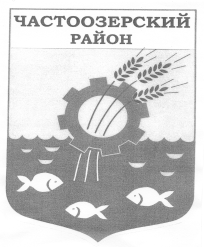  Частоозерский районАдминистрация Частоозерского районаПОСТАНОВЛЕНИЕ от     30 сентября     2016  года                                                               № 139с.Частоозерье Об утверждении Плана мероприятий по реализации стратегии социально-экономического развития Частоозерского района до 2020 года       В целях  обеспечения устойчивого  экономического роста и повышения жизненного уровня  населения Частоозерского района, контроля реализации Стратегии социально-экономического развития Частоозерского района до 2020 года Администрация Частоозерского района ПОСТАНОВЛЯЕТ:      1.Утвердить план  мероприятий по реализации Стратегии социально-экономического  развития  Частоозерского района до 2020 года согласно приложению к настоящему постановлению.        2. Отделам Администрации Частоозерского района представлять в отдел экономики и управления имуществом района Администрации Частоозерского района до 1 марта года, следующего за отчётным, информацию по итогам отчётного года о достижении установленных значений показателей и ходе выполнения мероприятий Плана.         3.Отделу экономики и управления имуществом района Администрации Частоозерского района  на основе анализа  информации,  полученной от отделов Администрации Частоозерского района, представлять до 25 марта года, следующего за отчётным, Главе Частоозерского района отчёт о ходе исполнения Плана по итогам отчётного года.         4. Контроль за выполнением настоящего постановления возложить на первого заместителя Главы Частоозерского района.Глава Частоозерского района                                                         В.Н.Шаталин    ПЛАН МЕРОПРИЯТИЙ ПО РЕАЛИЗАЦИИ СТРАТЕГИИ СОЦИАЛЬНО-ЭКОНОМИЧЕСКОГО РАЗВИТИЯ ЧАСТООЗЕРСКОГО РАЙОНА КУРГАНСКОЙ ОБЛАСТИ Общие положения         План мероприятий  по реализации стратегии социально-экономического развития Частоозерского района до 2020 года является документом стратегического планирования, содержащим цели и задачи социально-экономического развития Частоозерского района на долгосрочную перспективу, реализация которых будет способствовать достижению целей развития района, установленных в Стратегии социально-экономического развития  Частоозерского района , утверждённой Решением Частоозерской районной думы от 23 апреля 2009 года № 320 2Об утверждении Стратегии социально-экономического развития Частоозерского района до 2020 года».     План разработан  в соответствии с  решением Частоозерской районной думы от 24 декабря 2015 года №24 «О стратегическом планировании в Частоозерском районе», постановлением Администрации Частоозерского района от 25 декабря 2015 года № 168 «Об утверждении  порядка разработки, корректировки, осуществления мониторинга и контроля реализации стратегии  социально-экономического развития Частоозерского района и плана мероприятий по реализации стратегии социально-экономического развития Частоозерского района».Стратегические цели и задачи социально-экономического развития Частоозерского района     Основной  стратегической целью развития Частоозерского района является повышение уровня и качества жизни населения на основе эффективного использования человеческого и инновационно-инвестиционного потенциалов, обеспечивающих устойчивое развитие и конкурентоспособность Частоозерского района, увеличение продолжительности жизни населения.     В стратегии перспективы развития Частоозерского района оценивались в рамках трёх основных сценариев: инерционного, энергосырьевого и инновационного. Перспективы инновационного роста Частоозерского района связаны с модернизацией агрокомплекса, развитием инновационной и социальной системы.     Сценарий инновационного пути развития района выбран в качестве целевого для экономической политики Частоозерского района. В связи с этим стратегическим приоритетом  инновационного пути является встраивание района в инновационную модель развития Курганской области.      В целом сценарий инновационного развития района  нацелен на сохранение традиционной аграрной специализации района с учётом модернизации базовых отраслей экономики, диверсификацию промышленности и сервисного сектора, модернизацию и инновационного развитие сектора социальных услуг.      В рамках инновационного сценария  предполагается  рост и повышение экономической устойчивости агропромышленного производства и уровня доходов сельскохозяйственных товаропроизводителей,  сельского населения, создание условий для формирования конкурентоспособных хозяйствующих субъектов, рост инвестиций в агропромышленное производство, укрепление сотрудничества с заготовительными, перерабатывающими и торговыми структурами, увеличение темпов роста производства продукции в пищевой и перерабатывающей промышленности, повышение качества выпускаемой продукции, внедрение инновационных технологий переработки сырья, модернизация и техническое перевооружение  организаций, продвижение продукции АПК на рынки других регионов. Важную роль в реализации инновационного сценария развития района отводится развитию малого бизнеса.               Текущие условия экономического развития  определяют в качестве основных целей на период  2016-2020 годы достижение достойного уровня жизни населения, увеличение ожидаемой продолжительности жизни до 73 лет, повышение конкурентоспособности экономики Частоозерского района на основе формирования благоприятных условий для ведения бизнеса и привлечения инвестиций в экономику Частоозерского  района, эффективной модернизации социальной сферы района.        Реализация указанных целей предполагает решение следующих приоритетных задач: - достижение значений ключевых показателей, определённых в указах Президента Российской Федерации от 7 мая 2012 года № 596 «О долгосрочной государственной экономической политике», № 597 «О мероприятиях по реализации государственной социальной политики»,  № 598 «О совершенствовании государственной политики в сфере здравоохранения», № 599 «О мерах по реализации государственной политики в области образования и науки», № 600 «О мерах по обеспечению граждан Российской Федерации доступным и комфортным жильём и повышению качества жилищно-коммунальных услуг», № 601 «Об основных направлениях совершенствования системы государственного управления»,  № 606 «О мерах по реализации демографической политики Российской Федерации» (далее указы Президента Российской Федерации от 7 мая 2012 года),  от 21 августа 2012 года № 1199 «Об оценке эффективности деятельности органов исполнительной власти субъектов Российской Федерации»; - обеспечение экономической стабильности и устойчивого экономического роста на основе реализации Плана мероприятий по обеспечению развития экономики и социальной стабильности Частоозерского района на 2016-2020 годы; -  создание устойчиво развивающейся системы здравоохранения на территории района; -  повышение доступности и качества в сфере образования; - повышение заинтересованности общества в развитии культуры, а также его вовлечённости в социокультурные сети и культурные акции;  - проведение гибкой молодёжной политики; - привлечение населения  района к регулярным занятиям физической культурой и спортом; - комплексное решение проблемы перехода к устойчивому функционированию и развитию жилищной сферы, обеспечивающее доступность жилья для граждан; - совершенствование политики на рынке труда в направлении обеспечения гарантий доходов  населения, нуждающегося в социальной  защите; - расширение и повышение эффективности действующей системы социальной защиты населения;  - устойчивое развитие сельских территорий; - усиление инновационной составляющей экономического развития; - повышение качества и конкурентоспособности выпускаемой продукции; - формирование оптимального баланса между выравниванием бюджетной обеспеченности путём создания стимулов для развития экономического и налогового потенциала муниципальных образований района.      Показатели реализации Стратегии  и их значения      За время  действия Стратегии  в районе появились новые объекты и реконструированы существующие.  Мясоперерабатывающим предприятием «Велес» построены комбикормовый завод, свиноводческий комплекс, очистные сооружения, консервный завод, магазин. Предприниматели  реализовали проекты по открытию аптеки, придорожного кафе, зерноочистительного сушильного комплекса, магазинов. Предприятием «Велес» реализуется проект по строительству второй свинофермы, а также мясоперерабатывающего цеха (включая скотоубойный цех мощностью до 50 тонн), элеватора на 10 тысяч тонн зерна. ОАО «Курганрыбхоз» реализует проект по строительству рыбоперерабатывающего завода.       Индекс промышленного производства в Частоозерском районе в 2015 году составил 101,6 процента к 2014 году. В настоящее время производство промышленной продукции в районе представлено следующими видами деятельности: производство пищевых продуктов, мясоперерабатывающее производство, распределение электроэнергии, воды, производство и распределение тепловой энергии  котельными, производство пиломатериалов, производство асфальтобетона и рыболовно-промысловая.     За период действия стратегии агропромышленный комплекс района  формировал продовольственную и экономическую безопасность района, трудовой потенциал сельских поселений. За счёт привлечения средств всех уровней, а также инвесторов приобретается новая техника, модернизируется животноводческая отрасль. Реализация мероприятий стратегии положительно отразилась на ситуации в сельском хозяйстве. Надой на одну корову увеличился на 187 кг, валовое производство молока на 58 тонн, в 2015 году в сельскохозяйственных организациях среднесуточные приросты крупного рогатого скота достигли 464 граммов,  получен надой на корову 4023 килограмма. В районе идёт становление отрасли специализированного мясного скотоводства. Уверенно идёт развитие  свиноводства, как приоритетное направление в производстве отечественного сырья для мясопереребатывающего предприятия «Велес». На конец  2015 года  в районе во всех категориях хозяйств содержалось более 7900 голов свиней, что составляет 112 процентов к началу 2009 года.  Основное поголовье свиней содержится на свинокомплексе индивидуального предпринимателя Главы КФХ В.Н.Ильтякова – 88 процентов.     В 2015 году личными подсобными хозяйствами и индивидуальными предпринимателями произведено около 70 процентов сельхозпродукции от произведенной всеми категориями хозяйств.     За период действия стратегии площадь обрабатываемой пашни увеличилась на 3,85 тыс. гектаров. Неуклонно растёт объём инвестиций в основной капитал  в агропромышленном комплексе. Приобретено 16 тракторов, 6 комбайнов, 7 посевных и почвообрабатывающих комплексов. Улучшилось финансово-экономическое состояние сельхозтоваропроизводителей.  В 2015 году в сельхозорганизациях уровень рентабельности с учётом субсидий составил 9,8 процента, среднемесячная зарплата составила более 10 тысяч рублей, что больше чем в 2 раза по сравнению с 2010 годом.     За время реализации стратегии в экономику района привлечено 1758,6 млн рублей, 74 процента из которых - внебюджетные средства.      В районе  в целях  обеспечения развития и поддержки малого и среднего предпринимательства работает муниципальная программа, функционирует информационно-консультационный центр, к функциям которого относится консультирование о мерах государственной и муниципальной поддержки предпринимательства.     За годы реализации стратегии в Частоозерском районе введено 15,6 тыс. кв. метров жилья, в 2015 году обеспеченность  населения района жильём составила 24,7 кв.м на человека, в то время как этот показатель в 2010 году составил 21,48, рост на 115 процентов.           Размер среднемесячной заработной платы  по итогам  2015 года увеличился в 2,1 раза  по сравнению с 2009 годом. Уровень зарегистрированной безработицы сократился с 3,6 процента в 2009 году до 2,0  по итогам 2015 года.     Обновилась материальная база школ, больницы, пущен в эксплуатацию физкультурно-оздоровительный комплекс, на базе которого разместилась детско-юношеская спортивная школа. Со всех муниципальных образований подвоз детей в школы осуществляется автобусами. Питанием охвачено 100 процентов учащихся. Технологическое оборудование пищеблоков находится в исправном состоянии. В рамках комплекса мер по модернизации общего образования полностью заменено оборудование и проведена реконструкция пищеблока в Долговской школе. За период действия стратегии значительно укрепилось материально-техническое оснащение школ, обновлено оборудование во всех школах (ученическая мебель, приобретено 4 кабинета, все школы подключены к сети Интернет, во всех учреждениях работают сайты, имеется мультимедийное оборудование, стопроцентная обеспеченность учебниками. Действует  муниципальная модель применения электронного обучения, дистанционных образовательных технологий при реализации образовательных программ в школах района.      В полном объёме выполняются социальные  обязательства перед ветеранами, инвалидами и семьями с детьми. Одним из приоритетных направлений деятельности социальной защиты является предоставление мер социальной поддержки в виде ежемесячных денежных выплат и жилищно-коммунальных выплат. По состоянию на 31 декабря 2015 года социальной поддержкой воспользовались 853  федеральных и  региональных льготников на  сумму более 5 млн рублей.                         Показатели оценки эффективности реализации Стратегии представлены следующими  значениями: естественная убыль  населения сократилась с 37  до 17 человек, число умерших со 115 до 98 человек, среднемесячная начисленная заработная плата работников организаций (по полному кругу организаций) увеличилась с 5000 в 2009 году до 16 172  рублей в 2015 году. Выполнены целевые показатели реализации Стратегии и по обеспеченности населения жильём. В 2009 году этот показатель составлял 20 кв. метров на одного жителя, в 2015 году – 24,7 кв. метра. Численность официально зарегистрированных безработных уменьшилась со 119 человек вс2009 году до 51 в 2015 году.    Для  мониторинга и контроля достижения целей и задач последнего этапа реализации Стратегии на 2016-2020 годы разработаны целевые показатели по  основным направлениям социально-экономического развития Частоозерского района. Целевые показатели Плана  мероприятий по реализации Стратегии социально-экономического развития Частоозерского района  разделены на три направления:      - социальная политика Частоозерского района;      - инновационное развитие;      - повышение финансовой устойчивости. Раздел 1. Направление реализации социальной политики Частоозерского районаГлава 1. В сфере демографической политикиЗадача:  стабилизация рождаемости, улучшение состояния здоровья населения в результате предоставления доступной медицинской помощи и качественных медицинских услуг, создание экономических условий для сокращения оттока населенияЦелевые показатели:       Пояснительная запискак постановлению Администрации Частоозерского района «Об утверждении Плана  мероприятий по реализации стратегии социально-экономического развития Частоозерского района до 2020 года»    Проект подготовлен в целях реализации стратегии социально-экономического  развития Частоозерского района в соответствии с Федеральным законом  от 28 июня 2014 года №172-ФЗ «О стратегическом  планировании в Российской Федерации», Уставом Частоозерского района, решением Частоозерской районной Думы от 24 декабря 2015 года №24  «О стратегическом планировании в Частоозерском районе», а также в целях  обеспечения устойчивого  экономического роста и повышения жизненного уровня  населения Частоозерского района, контроля реализации Стратегии социально-экономического развития Частоозерского района до 2020 года.      План мероприятий  по реализации стратегии социально-экономического развития Частоозерского района до 2020 года является документом стратегического планирования, содержащим цели и задачи социально-экономического развития Частоозерского района на долгосрочную перспективу, реализация которых будет способствовать достижению целей развития района, установленных в Стратегии социально-экономического развития  Частоозерского района, утверждённой Решением Частоозерской районной думы от 23 апреля 2009 года № 320 2Об утверждении Стратегии социально-экономического развития Частоозерского района до 2020 года».Приложение к Постановлению Администрации Частоозерского района  от  30 сентября 2016 года                          №  139     «Об утверждении плана мероприятий по реализации стратегии социально-экономического развития Частоозерского района до 2020 года»№п/п№п/п№п/пНаименованиепоказателяНаименованиепоказателяНаименованиепоказателяНаименованиепоказателяНаименованиепоказателяНаименованиепоказателяНаименованиепоказателяНаименованиепоказателяЕдиницаизмеренияЕдиницаизмеренияЕдиницаизмеренияЕдиницаизмеренияЕдиницаизмеренияЕдиницаизмеренияЕдиницаизмеренияЕдиницаизмеренияЕдиницаизмеренияЕдиницаизмерения2015 г.факт2015 г.факт2015 г.факт2015 г.факт2015 г.факт2015 г.факт2015 г.факт2015 г.факт2015 г.факт2015 г.факт2015 г.факт2015 г.факт2015 г.факт2015 г.факт2016г.оценка2016г.оценка2016г.оценка2016г.оценка2016г.оценка2016г.оценка2016г.оценка2016г.оценка2016г.оценка2016г.оценка2016г.оценка2016г.оценка2016г.оценка2016г.оценка2016г.оценка2016г.оценка2016г.оценка2016г.оценка2017 г.план2017 г.план2017 г.план2017 г.план2017 г.план2017 г.план2017 г.план2017 г.план2017 г.план2017 г.план2017 г.план2017 г.план2017 г.план2017 г.план2018 г.план2018 г.план2018 г.план2018 г.план2018 г.план2018 г.план2018 г.план2018 г.план2018 г.план2018 г.план2018 г.план2018 г.план2018 г.план2018 г.план2019 г.план2019 г.план2019 г.план2019 г.план2019 г.план2019 г.план2019 г.план2019 г.план2019 г.план2019 г.план2020 г.план2020 г.план2020 г.план2020 г.план2020 г.план2020 г.план2020 г.план2020 г.план2020 г.план2020 г.план2020 г.планОтветственный исполнительОтветственный исполнительОтветственный исполнительОтветственный исполнительОтветственный исполнительОтветственный исполнительОтветственный исполнительОтветственный исполнительОтветственный исполнительОтветственный исполнитель111Число родившихсяЧисло родившихсяЧисло родившихсяЧисло родившихсяЧисло родившихсяЧисло родившихсяЧисло родившихсяЧисло родившихсяслучай на 1000 населенияслучай на 1000 населенияслучай на 1000 населенияслучай на 1000 населенияслучай на 1000 населенияслучай на 1000 населенияслучай на 1000 населенияслучай на 1000 населенияслучай на 1000 населенияслучай на 1000 населения151515151515151515151515151515151515151515151515151515151515151515,515,515,515,515,515,515,515,515,515,515,515,515,515,515,515,515,515,515,515,515,515,515,515,515,515,515,515,516,016,016,016,016,016,016,016,016,016,016,016,016,016,016,016,016,016,016,016,016,0Администрация Частоозерского района, ГБУ «Частоозерская ЦРБ» (по согласованию)Администрация Частоозерского района, ГБУ «Частоозерская ЦРБ» (по согласованию)Администрация Частоозерского района, ГБУ «Частоозерская ЦРБ» (по согласованию)Администрация Частоозерского района, ГБУ «Частоозерская ЦРБ» (по согласованию)Администрация Частоозерского района, ГБУ «Частоозерская ЦРБ» (по согласованию)Администрация Частоозерского района, ГБУ «Частоозерская ЦРБ» (по согласованию)Администрация Частоозерского района, ГБУ «Частоозерская ЦРБ» (по согласованию)Администрация Частоозерского района, ГБУ «Частоозерская ЦРБ» (по согласованию)Администрация Частоозерского района, ГБУ «Частоозерская ЦРБ» (по согласованию)Администрация Частоозерского района, ГБУ «Частоозерская ЦРБ» (по согласованию)222Естественный прирост (убыль) населения на 1000  населенияЕстественный прирост (убыль) населения на 1000  населенияЕстественный прирост (убыль) населения на 1000  населенияЕстественный прирост (убыль) населения на 1000  населенияЕстественный прирост (убыль) населения на 1000  населенияЕстественный прирост (убыль) населения на 1000  населенияЕстественный прирост (убыль) населения на 1000  населенияЕстественный прирост (убыль) населения на 1000  населениячел. на 1000 насел.чел. на 1000 насел.чел. на 1000 насел.чел. на 1000 насел.чел. на 1000 насел.чел. на 1000 насел.чел. на 1000 насел.чел. на 1000 насел.чел. на 1000 насел.чел. на 1000 насел.-3,2-3,2-3,2-3,2-3,2-3,2-3,2-3,2-3,2-3,2-3,2-3,2-3,2-3,2-1,8-1,8-1,8-1,8-1,8-1,8-1,8-1,8-1,8-1,8-1,8-1,8-1,8-1,8-1,8-1,8-1,8-1,8-1,7-1,7-1,7-1,7-1,7-1,7-1,7-1,7-1,7-1,7-1,7-1,7-1,7-1,7-1,7-1,7-1,7-1,7-1,7-1,7-1,7-1,7-1,7-1,7-1,7-1,7-1,7-1,7- 1,6- 1,6- 1,6- 1,6- 1,6- 1,6- 1,6- 1,6- 1,6- 1,6-1,5-1,5-1,5-1,5-1,5-1,5-1,5-1,5-1,5-1,5-1,5Администрация Частоозерского района, ГБУ «Частоозерская ЦРБ» (по согласованию)Администрация Частоозерского района, ГБУ «Частоозерская ЦРБ» (по согласованию)Администрация Частоозерского района, ГБУ «Частоозерская ЦРБ» (по согласованию)Администрация Частоозерского района, ГБУ «Частоозерская ЦРБ» (по согласованию)Администрация Частоозерского района, ГБУ «Частоозерская ЦРБ» (по согласованию)Администрация Частоозерского района, ГБУ «Частоозерская ЦРБ» (по согласованию)Администрация Частоозерского района, ГБУ «Частоозерская ЦРБ» (по согласованию)Администрация Частоозерского района, ГБУ «Частоозерская ЦРБ» (по согласованию)Администрация Частоозерского района, ГБУ «Частоозерская ЦРБ» (по согласованию)Администрация Частоозерского района, ГБУ «Частоозерская ЦРБ» (по согласованию)Мероприятия по реализации стратегических направлений и достижению целевых показателейМероприятия по реализации стратегических направлений и достижению целевых показателейМероприятия по реализации стратегических направлений и достижению целевых показателейМероприятия по реализации стратегических направлений и достижению целевых показателейМероприятия по реализации стратегических направлений и достижению целевых показателейМероприятия по реализации стратегических направлений и достижению целевых показателейМероприятия по реализации стратегических направлений и достижению целевых показателейМероприятия по реализации стратегических направлений и достижению целевых показателейМероприятия по реализации стратегических направлений и достижению целевых показателейМероприятия по реализации стратегических направлений и достижению целевых показателейМероприятия по реализации стратегических направлений и достижению целевых показателейМероприятия по реализации стратегических направлений и достижению целевых показателейМероприятия по реализации стратегических направлений и достижению целевых показателейМероприятия по реализации стратегических направлений и достижению целевых показателейМероприятия по реализации стратегических направлений и достижению целевых показателейМероприятия по реализации стратегических направлений и достижению целевых показателейМероприятия по реализации стратегических направлений и достижению целевых показателейМероприятия по реализации стратегических направлений и достижению целевых показателейМероприятия по реализации стратегических направлений и достижению целевых показателейМероприятия по реализации стратегических направлений и достижению целевых показателейМероприятия по реализации стратегических направлений и достижению целевых показателейМероприятия по реализации стратегических направлений и достижению целевых показателейМероприятия по реализации стратегических направлений и достижению целевых показателейМероприятия по реализации стратегических направлений и достижению целевых показателейМероприятия по реализации стратегических направлений и достижению целевых показателейМероприятия по реализации стратегических направлений и достижению целевых показателейМероприятия по реализации стратегических направлений и достижению целевых показателейМероприятия по реализации стратегических направлений и достижению целевых показателейМероприятия по реализации стратегических направлений и достижению целевых показателейМероприятия по реализации стратегических направлений и достижению целевых показателейМероприятия по реализации стратегических направлений и достижению целевых показателейМероприятия по реализации стратегических направлений и достижению целевых показателейМероприятия по реализации стратегических направлений и достижению целевых показателейМероприятия по реализации стратегических направлений и достижению целевых показателейМероприятия по реализации стратегических направлений и достижению целевых показателейМероприятия по реализации стратегических направлений и достижению целевых показателейМероприятия по реализации стратегических направлений и достижению целевых показателейМероприятия по реализации стратегических направлений и достижению целевых показателейМероприятия по реализации стратегических направлений и достижению целевых показателейМероприятия по реализации стратегических направлений и достижению целевых показателейМероприятия по реализации стратегических направлений и достижению целевых показателейМероприятия по реализации стратегических направлений и достижению целевых показателейМероприятия по реализации стратегических направлений и достижению целевых показателейМероприятия по реализации стратегических направлений и достижению целевых показателейМероприятия по реализации стратегических направлений и достижению целевых показателейМероприятия по реализации стратегических направлений и достижению целевых показателейМероприятия по реализации стратегических направлений и достижению целевых показателейМероприятия по реализации стратегических направлений и достижению целевых показателейМероприятия по реализации стратегических направлений и достижению целевых показателейМероприятия по реализации стратегических направлений и достижению целевых показателейМероприятия по реализации стратегических направлений и достижению целевых показателейМероприятия по реализации стратегических направлений и достижению целевых показателейМероприятия по реализации стратегических направлений и достижению целевых показателейМероприятия по реализации стратегических направлений и достижению целевых показателейМероприятия по реализации стратегических направлений и достижению целевых показателейМероприятия по реализации стратегических направлений и достижению целевых показателейМероприятия по реализации стратегических направлений и достижению целевых показателейМероприятия по реализации стратегических направлений и достижению целевых показателейМероприятия по реализации стратегических направлений и достижению целевых показателейМероприятия по реализации стратегических направлений и достижению целевых показателейМероприятия по реализации стратегических направлений и достижению целевых показателейМероприятия по реализации стратегических направлений и достижению целевых показателейМероприятия по реализации стратегических направлений и достижению целевых показателейМероприятия по реализации стратегических направлений и достижению целевых показателейМероприятия по реализации стратегических направлений и достижению целевых показателейМероприятия по реализации стратегических направлений и достижению целевых показателейМероприятия по реализации стратегических направлений и достижению целевых показателейМероприятия по реализации стратегических направлений и достижению целевых показателейМероприятия по реализации стратегических направлений и достижению целевых показателейМероприятия по реализации стратегических направлений и достижению целевых показателейМероприятия по реализации стратегических направлений и достижению целевых показателейМероприятия по реализации стратегических направлений и достижению целевых показателейМероприятия по реализации стратегических направлений и достижению целевых показателейМероприятия по реализации стратегических направлений и достижению целевых показателейМероприятия по реализации стратегических направлений и достижению целевых показателейМероприятия по реализации стратегических направлений и достижению целевых показателейМероприятия по реализации стратегических направлений и достижению целевых показателейМероприятия по реализации стратегических направлений и достижению целевых показателейМероприятия по реализации стратегических направлений и достижению целевых показателейМероприятия по реализации стратегических направлений и достижению целевых показателейМероприятия по реализации стратегических направлений и достижению целевых показателейМероприятия по реализации стратегических направлений и достижению целевых показателейМероприятия по реализации стратегических направлений и достижению целевых показателейМероприятия по реализации стратегических направлений и достижению целевых показателейМероприятия по реализации стратегических направлений и достижению целевых показателейМероприятия по реализации стратегических направлений и достижению целевых показателейМероприятия по реализации стратегических направлений и достижению целевых показателейМероприятия по реализации стратегических направлений и достижению целевых показателейМероприятия по реализации стратегических направлений и достижению целевых показателейМероприятия по реализации стратегических направлений и достижению целевых показателейМероприятия по реализации стратегических направлений и достижению целевых показателейМероприятия по реализации стратегических направлений и достижению целевых показателейМероприятия по реализации стратегических направлений и достижению целевых показателейМероприятия по реализации стратегических направлений и достижению целевых показателейМероприятия по реализации стратегических направлений и достижению целевых показателейМероприятия по реализации стратегических направлений и достижению целевых показателейМероприятия по реализации стратегических направлений и достижению целевых показателейМероприятия по реализации стратегических направлений и достижению целевых показателейМероприятия по реализации стратегических направлений и достижению целевых показателейМероприятия по реализации стратегических направлений и достижению целевых показателейМероприятия по реализации стратегических направлений и достижению целевых показателейМероприятия по реализации стратегических направлений и достижению целевых показателейМероприятия по реализации стратегических направлений и достижению целевых показателейМероприятия по реализации стратегических направлений и достижению целевых показателейМероприятия по реализации стратегических направлений и достижению целевых показателейМероприятия по реализации стратегических направлений и достижению целевых показателейМероприятия по реализации стратегических направлений и достижению целевых показателейМероприятия по реализации стратегических направлений и достижению целевых показателейМероприятия по реализации стратегических направлений и достижению целевых показателейМероприятия по реализации стратегических направлений и достижению целевых показателейМероприятия по реализации стратегических направлений и достижению целевых показателейМероприятия по реализации стратегических направлений и достижению целевых показателей№п/п№п/п№п/п Наименование мероприятия Наименование мероприятия Наименование мероприятия Наименование мероприятия Наименование мероприятия Наименование мероприятия Наименование мероприятия Наименование мероприятияСрок реализации   Срок реализации   Срок реализации   Срок реализации   Срок реализации   Срок реализации   Срок реализации   Срок реализации   Срок реализации   Срок реализации   Срок реализации   Срок реализации   Срок реализации   Срок реализации   Срок реализации   Срок реализации   Срок реализации   Срок реализации   Срок реализации   Срок реализации   Срок реализации   Срок реализации   Срок реализации   Срок реализации   Срок реализации   Срок реализации   Срок реализации   Срок реализации   Срок реализации   Реализация в рамках государственных, ведомственных, муниципальных программРеализация в рамках государственных, ведомственных, муниципальных программРеализация в рамках государственных, ведомственных, муниципальных программРеализация в рамках государственных, ведомственных, муниципальных программРеализация в рамках государственных, ведомственных, муниципальных программРеализация в рамках государственных, ведомственных, муниципальных программРеализация в рамках государственных, ведомственных, муниципальных программРеализация в рамках государственных, ведомственных, муниципальных программРеализация в рамках государственных, ведомственных, муниципальных программРеализация в рамках государственных, ведомственных, муниципальных программРеализация в рамках государственных, ведомственных, муниципальных программРеализация в рамках государственных, ведомственных, муниципальных программРеализация в рамках государственных, ведомственных, муниципальных программРеализация в рамках государственных, ведомственных, муниципальных программРеализация в рамках государственных, ведомственных, муниципальных программРеализация в рамках государственных, ведомственных, муниципальных программРеализация в рамках государственных, ведомственных, муниципальных программРеализация в рамках государственных, ведомственных, муниципальных программРеализация в рамках государственных, ведомственных, муниципальных программРеализация в рамках государственных, ведомственных, муниципальных программРеализация в рамках государственных, ведомственных, муниципальных программРеализация в рамках государственных, ведомственных, муниципальных программРеализация в рамках государственных, ведомственных, муниципальных программРеализация в рамках государственных, ведомственных, муниципальных программРеализация в рамках государственных, ведомственных, муниципальных программРеализация в рамках государственных, ведомственных, муниципальных программРеализация в рамках государственных, ведомственных, муниципальных программРеализация в рамках государственных, ведомственных, муниципальных программРеализация в рамках государственных, ведомственных, муниципальных программРеализация в рамках государственных, ведомственных, муниципальных программРеализация в рамках государственных, ведомственных, муниципальных программРеализация в рамках государственных, ведомственных, муниципальных программРеализация в рамках государственных, ведомственных, муниципальных программРеализация в рамках государственных, ведомственных, муниципальных программРеализация в рамках государственных, ведомственных, муниципальных программРеализация в рамках государственных, ведомственных, муниципальных программРеализация в рамках государственных, ведомственных, муниципальных программРеализация в рамках государственных, ведомственных, муниципальных программРеализация в рамках государственных, ведомственных, муниципальных программРеализация в рамках государственных, ведомственных, муниципальных программРеализация в рамках государственных, ведомственных, муниципальных программРеализация в рамках государственных, ведомственных, муниципальных программРеализация в рамках государственных, ведомственных, муниципальных программРеализация в рамках государственных, ведомственных, муниципальных программРеализация в рамках государственных, ведомственных, муниципальных программРеализация в рамках государственных, ведомственных, муниципальных программРеализация в рамках государственных, ведомственных, муниципальных программРеализация в рамках государственных, ведомственных, муниципальных программРеализация в рамках государственных, ведомственных, муниципальных программРеализация в рамках государственных, ведомственных, муниципальных программРеализация в рамках государственных, ведомственных, муниципальных программОтветственный за выполнение мероприятияОтветственный за выполнение мероприятияОтветственный за выполнение мероприятияОтветственный за выполнение мероприятияОтветственный за выполнение мероприятияОтветственный за выполнение мероприятияОтветственный за выполнение мероприятияОтветственный за выполнение мероприятияОтветственный за выполнение мероприятияОтветственный за выполнение мероприятияОтветственный за выполнение мероприятияОтветственный за выполнение мероприятияОтветственный за выполнение мероприятияОтветственный за выполнение мероприятияОтветственный за выполнение мероприятияОтветственный за выполнение мероприятияОтветственный за выполнение мероприятияОтветственный за выполнение мероприятияОтветственный за выполнение мероприятияОтветственный за выполнение мероприятияОтветственный за выполнение мероприятия111Участие в реализации плана мероприятий Концепции демографического развития Курганской области на период до 2025 годаУчастие в реализации плана мероприятий Концепции демографического развития Курганской области на период до 2025 годаУчастие в реализации плана мероприятий Концепции демографического развития Курганской области на период до 2025 годаУчастие в реализации плана мероприятий Концепции демографического развития Курганской области на период до 2025 годаУчастие в реализации плана мероприятий Концепции демографического развития Курганской области на период до 2025 годаУчастие в реализации плана мероприятий Концепции демографического развития Курганской области на период до 2025 годаУчастие в реализации плана мероприятий Концепции демографического развития Курганской области на период до 2025 годаУчастие в реализации плана мероприятий Концепции демографического развития Курганской области на период до 2025 года2017-2020 гг.2017-2020 гг.2017-2020 гг.2017-2020 гг.2017-2020 гг.2017-2020 гг.2017-2020 гг.2017-2020 гг.2017-2020 гг.2017-2020 гг.2017-2020 гг.2017-2020 гг.2017-2020 гг.2017-2020 гг.2017-2020 гг.2017-2020 гг.2017-2020 гг.2017-2020 гг.2017-2020 гг.2017-2020 гг.2017-2020 гг.2017-2020 гг.2017-2020 гг.2017-2020 гг.2017-2020 гг.2017-2020 гг.2017-2020 гг.2017-2020 гг.2017-2020 гг.Администрация Частоозерского района,  ГБУ «Частоозерская  ЦРБ» (по согласованию),  отдел по Частоозерскому району ГКУ «Управление социальной защиты населения №11»Администрация Частоозерского района,  ГБУ «Частоозерская  ЦРБ» (по согласованию),  отдел по Частоозерскому району ГКУ «Управление социальной защиты населения №11»Администрация Частоозерского района,  ГБУ «Частоозерская  ЦРБ» (по согласованию),  отдел по Частоозерскому району ГКУ «Управление социальной защиты населения №11»Администрация Частоозерского района,  ГБУ «Частоозерская  ЦРБ» (по согласованию),  отдел по Частоозерскому району ГКУ «Управление социальной защиты населения №11»Администрация Частоозерского района,  ГБУ «Частоозерская  ЦРБ» (по согласованию),  отдел по Частоозерскому району ГКУ «Управление социальной защиты населения №11»Администрация Частоозерского района,  ГБУ «Частоозерская  ЦРБ» (по согласованию),  отдел по Частоозерскому району ГКУ «Управление социальной защиты населения №11»Администрация Частоозерского района,  ГБУ «Частоозерская  ЦРБ» (по согласованию),  отдел по Частоозерскому району ГКУ «Управление социальной защиты населения №11»Администрация Частоозерского района,  ГБУ «Частоозерская  ЦРБ» (по согласованию),  отдел по Частоозерскому району ГКУ «Управление социальной защиты населения №11»Администрация Частоозерского района,  ГБУ «Частоозерская  ЦРБ» (по согласованию),  отдел по Частоозерскому району ГКУ «Управление социальной защиты населения №11»Администрация Частоозерского района,  ГБУ «Частоозерская  ЦРБ» (по согласованию),  отдел по Частоозерскому району ГКУ «Управление социальной защиты населения №11»Администрация Частоозерского района,  ГБУ «Частоозерская  ЦРБ» (по согласованию),  отдел по Частоозерскому району ГКУ «Управление социальной защиты населения №11»Администрация Частоозерского района,  ГБУ «Частоозерская  ЦРБ» (по согласованию),  отдел по Частоозерскому району ГКУ «Управление социальной защиты населения №11»Администрация Частоозерского района,  ГБУ «Частоозерская  ЦРБ» (по согласованию),  отдел по Частоозерскому району ГКУ «Управление социальной защиты населения №11»Администрация Частоозерского района,  ГБУ «Частоозерская  ЦРБ» (по согласованию),  отдел по Частоозерскому району ГКУ «Управление социальной защиты населения №11»Администрация Частоозерского района,  ГБУ «Частоозерская  ЦРБ» (по согласованию),  отдел по Частоозерскому району ГКУ «Управление социальной защиты населения №11»Администрация Частоозерского района,  ГБУ «Частоозерская  ЦРБ» (по согласованию),  отдел по Частоозерскому району ГКУ «Управление социальной защиты населения №11»Администрация Частоозерского района,  ГБУ «Частоозерская  ЦРБ» (по согласованию),  отдел по Частоозерскому району ГКУ «Управление социальной защиты населения №11»Администрация Частоозерского района,  ГБУ «Частоозерская  ЦРБ» (по согласованию),  отдел по Частоозерскому району ГКУ «Управление социальной защиты населения №11»Администрация Частоозерского района,  ГБУ «Частоозерская  ЦРБ» (по согласованию),  отдел по Частоозерскому району ГКУ «Управление социальной защиты населения №11»Администрация Частоозерского района,  ГБУ «Частоозерская  ЦРБ» (по согласованию),  отдел по Частоозерскому району ГКУ «Управление социальной защиты населения №11»Администрация Частоозерского района,  ГБУ «Частоозерская  ЦРБ» (по согласованию),  отдел по Частоозерскому району ГКУ «Управление социальной защиты населения №11»222Участие в реализация государственной программы Курганской области «Содействие занятости населения Курганской области»Участие в реализация государственной программы Курганской области «Содействие занятости населения Курганской области»Участие в реализация государственной программы Курганской области «Содействие занятости населения Курганской области»Участие в реализация государственной программы Курганской области «Содействие занятости населения Курганской области»Участие в реализация государственной программы Курганской области «Содействие занятости населения Курганской области»Участие в реализация государственной программы Курганской области «Содействие занятости населения Курганской области»Участие в реализация государственной программы Курганской области «Содействие занятости населения Курганской области»Участие в реализация государственной программы Курганской области «Содействие занятости населения Курганской области»2017-2017 гг.2017-2017 гг.2017-2017 гг.2017-2017 гг.2017-2017 гг.2017-2017 гг.2017-2017 гг.2017-2017 гг.2017-2017 гг.2017-2017 гг.2017-2017 гг.2017-2017 гг.2017-2017 гг.2017-2017 гг.2017-2017 гг.2017-2017 гг.2017-2017 гг.2017-2017 гг.2017-2017 гг.2017-2017 гг.2017-2017 гг.2017-2017 гг.2017-2017 гг.2017-2017 гг.2017-2017 гг.2017-2017 гг.2017-2017 гг.2017-2017 гг.2017-2017 гг.Администрация Частоозерского района, ГКУ ЦЗН Частоозерского района (по согласованию)Администрация Частоозерского района, ГКУ ЦЗН Частоозерского района (по согласованию)Администрация Частоозерского района, ГКУ ЦЗН Частоозерского района (по согласованию)Администрация Частоозерского района, ГКУ ЦЗН Частоозерского района (по согласованию)Администрация Частоозерского района, ГКУ ЦЗН Частоозерского района (по согласованию)Администрация Частоозерского района, ГКУ ЦЗН Частоозерского района (по согласованию)Администрация Частоозерского района, ГКУ ЦЗН Частоозерского района (по согласованию)Администрация Частоозерского района, ГКУ ЦЗН Частоозерского района (по согласованию)Администрация Частоозерского района, ГКУ ЦЗН Частоозерского района (по согласованию)Администрация Частоозерского района, ГКУ ЦЗН Частоозерского района (по согласованию)Администрация Частоозерского района, ГКУ ЦЗН Частоозерского района (по согласованию)Администрация Частоозерского района, ГКУ ЦЗН Частоозерского района (по согласованию)Администрация Частоозерского района, ГКУ ЦЗН Частоозерского района (по согласованию)Администрация Частоозерского района, ГКУ ЦЗН Частоозерского района (по согласованию)Администрация Частоозерского района, ГКУ ЦЗН Частоозерского района (по согласованию)Администрация Частоозерского района, ГКУ ЦЗН Частоозерского района (по согласованию)Администрация Частоозерского района, ГКУ ЦЗН Частоозерского района (по согласованию)Администрация Частоозерского района, ГКУ ЦЗН Частоозерского района (по согласованию)Администрация Частоозерского района, ГКУ ЦЗН Частоозерского района (по согласованию)Администрация Частоозерского района, ГКУ ЦЗН Частоозерского района (по согласованию)Администрация Частоозерского района, ГКУ ЦЗН Частоозерского района (по согласованию)Глава 2. В сфере развития рынка трудаЗадача: повышение уровня занятости населения, создание новых рабочих мест, развитие и совершенствование системы социального партнёрства,  улучшение условий труда и охраны  труда  в целях снижения уровня производственного травматизма.Целевые показатели:Глава 2. В сфере развития рынка трудаЗадача: повышение уровня занятости населения, создание новых рабочих мест, развитие и совершенствование системы социального партнёрства,  улучшение условий труда и охраны  труда  в целях снижения уровня производственного травматизма.Целевые показатели:Глава 2. В сфере развития рынка трудаЗадача: повышение уровня занятости населения, создание новых рабочих мест, развитие и совершенствование системы социального партнёрства,  улучшение условий труда и охраны  труда  в целях снижения уровня производственного травматизма.Целевые показатели:Глава 2. В сфере развития рынка трудаЗадача: повышение уровня занятости населения, создание новых рабочих мест, развитие и совершенствование системы социального партнёрства,  улучшение условий труда и охраны  труда  в целях снижения уровня производственного травматизма.Целевые показатели:Глава 2. В сфере развития рынка трудаЗадача: повышение уровня занятости населения, создание новых рабочих мест, развитие и совершенствование системы социального партнёрства,  улучшение условий труда и охраны  труда  в целях снижения уровня производственного травматизма.Целевые показатели:Глава 2. В сфере развития рынка трудаЗадача: повышение уровня занятости населения, создание новых рабочих мест, развитие и совершенствование системы социального партнёрства,  улучшение условий труда и охраны  труда  в целях снижения уровня производственного травматизма.Целевые показатели:Глава 2. В сфере развития рынка трудаЗадача: повышение уровня занятости населения, создание новых рабочих мест, развитие и совершенствование системы социального партнёрства,  улучшение условий труда и охраны  труда  в целях снижения уровня производственного травматизма.Целевые показатели:Глава 2. В сфере развития рынка трудаЗадача: повышение уровня занятости населения, создание новых рабочих мест, развитие и совершенствование системы социального партнёрства,  улучшение условий труда и охраны  труда  в целях снижения уровня производственного травматизма.Целевые показатели:Глава 2. В сфере развития рынка трудаЗадача: повышение уровня занятости населения, создание новых рабочих мест, развитие и совершенствование системы социального партнёрства,  улучшение условий труда и охраны  труда  в целях снижения уровня производственного травматизма.Целевые показатели:Глава 2. В сфере развития рынка трудаЗадача: повышение уровня занятости населения, создание новых рабочих мест, развитие и совершенствование системы социального партнёрства,  улучшение условий труда и охраны  труда  в целях снижения уровня производственного травматизма.Целевые показатели:Глава 2. В сфере развития рынка трудаЗадача: повышение уровня занятости населения, создание новых рабочих мест, развитие и совершенствование системы социального партнёрства,  улучшение условий труда и охраны  труда  в целях снижения уровня производственного травматизма.Целевые показатели:Глава 2. В сфере развития рынка трудаЗадача: повышение уровня занятости населения, создание новых рабочих мест, развитие и совершенствование системы социального партнёрства,  улучшение условий труда и охраны  труда  в целях снижения уровня производственного травматизма.Целевые показатели:Глава 2. В сфере развития рынка трудаЗадача: повышение уровня занятости населения, создание новых рабочих мест, развитие и совершенствование системы социального партнёрства,  улучшение условий труда и охраны  труда  в целях снижения уровня производственного травматизма.Целевые показатели:Глава 2. В сфере развития рынка трудаЗадача: повышение уровня занятости населения, создание новых рабочих мест, развитие и совершенствование системы социального партнёрства,  улучшение условий труда и охраны  труда  в целях снижения уровня производственного травматизма.Целевые показатели:Глава 2. В сфере развития рынка трудаЗадача: повышение уровня занятости населения, создание новых рабочих мест, развитие и совершенствование системы социального партнёрства,  улучшение условий труда и охраны  труда  в целях снижения уровня производственного травматизма.Целевые показатели:Глава 2. В сфере развития рынка трудаЗадача: повышение уровня занятости населения, создание новых рабочих мест, развитие и совершенствование системы социального партнёрства,  улучшение условий труда и охраны  труда  в целях снижения уровня производственного травматизма.Целевые показатели:Глава 2. В сфере развития рынка трудаЗадача: повышение уровня занятости населения, создание новых рабочих мест, развитие и совершенствование системы социального партнёрства,  улучшение условий труда и охраны  труда  в целях снижения уровня производственного травматизма.Целевые показатели:Глава 2. В сфере развития рынка трудаЗадача: повышение уровня занятости населения, создание новых рабочих мест, развитие и совершенствование системы социального партнёрства,  улучшение условий труда и охраны  труда  в целях снижения уровня производственного травматизма.Целевые показатели:Глава 2. В сфере развития рынка трудаЗадача: повышение уровня занятости населения, создание новых рабочих мест, развитие и совершенствование системы социального партнёрства,  улучшение условий труда и охраны  труда  в целях снижения уровня производственного травматизма.Целевые показатели:Глава 2. В сфере развития рынка трудаЗадача: повышение уровня занятости населения, создание новых рабочих мест, развитие и совершенствование системы социального партнёрства,  улучшение условий труда и охраны  труда  в целях снижения уровня производственного травматизма.Целевые показатели:Глава 2. В сфере развития рынка трудаЗадача: повышение уровня занятости населения, создание новых рабочих мест, развитие и совершенствование системы социального партнёрства,  улучшение условий труда и охраны  труда  в целях снижения уровня производственного травматизма.Целевые показатели:Глава 2. В сфере развития рынка трудаЗадача: повышение уровня занятости населения, создание новых рабочих мест, развитие и совершенствование системы социального партнёрства,  улучшение условий труда и охраны  труда  в целях снижения уровня производственного травматизма.Целевые показатели:Глава 2. В сфере развития рынка трудаЗадача: повышение уровня занятости населения, создание новых рабочих мест, развитие и совершенствование системы социального партнёрства,  улучшение условий труда и охраны  труда  в целях снижения уровня производственного травматизма.Целевые показатели:Глава 2. В сфере развития рынка трудаЗадача: повышение уровня занятости населения, создание новых рабочих мест, развитие и совершенствование системы социального партнёрства,  улучшение условий труда и охраны  труда  в целях снижения уровня производственного травматизма.Целевые показатели:Глава 2. В сфере развития рынка трудаЗадача: повышение уровня занятости населения, создание новых рабочих мест, развитие и совершенствование системы социального партнёрства,  улучшение условий труда и охраны  труда  в целях снижения уровня производственного травматизма.Целевые показатели:Глава 2. В сфере развития рынка трудаЗадача: повышение уровня занятости населения, создание новых рабочих мест, развитие и совершенствование системы социального партнёрства,  улучшение условий труда и охраны  труда  в целях снижения уровня производственного травматизма.Целевые показатели:Глава 2. В сфере развития рынка трудаЗадача: повышение уровня занятости населения, создание новых рабочих мест, развитие и совершенствование системы социального партнёрства,  улучшение условий труда и охраны  труда  в целях снижения уровня производственного травматизма.Целевые показатели:Глава 2. В сфере развития рынка трудаЗадача: повышение уровня занятости населения, создание новых рабочих мест, развитие и совершенствование системы социального партнёрства,  улучшение условий труда и охраны  труда  в целях снижения уровня производственного травматизма.Целевые показатели:Глава 2. В сфере развития рынка трудаЗадача: повышение уровня занятости населения, создание новых рабочих мест, развитие и совершенствование системы социального партнёрства,  улучшение условий труда и охраны  труда  в целях снижения уровня производственного травматизма.Целевые показатели:Глава 2. В сфере развития рынка трудаЗадача: повышение уровня занятости населения, создание новых рабочих мест, развитие и совершенствование системы социального партнёрства,  улучшение условий труда и охраны  труда  в целях снижения уровня производственного травматизма.Целевые показатели:Глава 2. В сфере развития рынка трудаЗадача: повышение уровня занятости населения, создание новых рабочих мест, развитие и совершенствование системы социального партнёрства,  улучшение условий труда и охраны  труда  в целях снижения уровня производственного травматизма.Целевые показатели:Глава 2. В сфере развития рынка трудаЗадача: повышение уровня занятости населения, создание новых рабочих мест, развитие и совершенствование системы социального партнёрства,  улучшение условий труда и охраны  труда  в целях снижения уровня производственного травматизма.Целевые показатели:Глава 2. В сфере развития рынка трудаЗадача: повышение уровня занятости населения, создание новых рабочих мест, развитие и совершенствование системы социального партнёрства,  улучшение условий труда и охраны  труда  в целях снижения уровня производственного травматизма.Целевые показатели:Глава 2. В сфере развития рынка трудаЗадача: повышение уровня занятости населения, создание новых рабочих мест, развитие и совершенствование системы социального партнёрства,  улучшение условий труда и охраны  труда  в целях снижения уровня производственного травматизма.Целевые показатели:Глава 2. В сфере развития рынка трудаЗадача: повышение уровня занятости населения, создание новых рабочих мест, развитие и совершенствование системы социального партнёрства,  улучшение условий труда и охраны  труда  в целях снижения уровня производственного травматизма.Целевые показатели:Глава 2. В сфере развития рынка трудаЗадача: повышение уровня занятости населения, создание новых рабочих мест, развитие и совершенствование системы социального партнёрства,  улучшение условий труда и охраны  труда  в целях снижения уровня производственного травматизма.Целевые показатели:Глава 2. В сфере развития рынка трудаЗадача: повышение уровня занятости населения, создание новых рабочих мест, развитие и совершенствование системы социального партнёрства,  улучшение условий труда и охраны  труда  в целях снижения уровня производственного травматизма.Целевые показатели:Глава 2. В сфере развития рынка трудаЗадача: повышение уровня занятости населения, создание новых рабочих мест, развитие и совершенствование системы социального партнёрства,  улучшение условий труда и охраны  труда  в целях снижения уровня производственного травматизма.Целевые показатели:Глава 2. В сфере развития рынка трудаЗадача: повышение уровня занятости населения, создание новых рабочих мест, развитие и совершенствование системы социального партнёрства,  улучшение условий труда и охраны  труда  в целях снижения уровня производственного травматизма.Целевые показатели:Глава 2. В сфере развития рынка трудаЗадача: повышение уровня занятости населения, создание новых рабочих мест, развитие и совершенствование системы социального партнёрства,  улучшение условий труда и охраны  труда  в целях снижения уровня производственного травматизма.Целевые показатели:Глава 2. В сфере развития рынка трудаЗадача: повышение уровня занятости населения, создание новых рабочих мест, развитие и совершенствование системы социального партнёрства,  улучшение условий труда и охраны  труда  в целях снижения уровня производственного травматизма.Целевые показатели:Глава 2. В сфере развития рынка трудаЗадача: повышение уровня занятости населения, создание новых рабочих мест, развитие и совершенствование системы социального партнёрства,  улучшение условий труда и охраны  труда  в целях снижения уровня производственного травматизма.Целевые показатели:Глава 2. В сфере развития рынка трудаЗадача: повышение уровня занятости населения, создание новых рабочих мест, развитие и совершенствование системы социального партнёрства,  улучшение условий труда и охраны  труда  в целях снижения уровня производственного травматизма.Целевые показатели:Глава 2. В сфере развития рынка трудаЗадача: повышение уровня занятости населения, создание новых рабочих мест, развитие и совершенствование системы социального партнёрства,  улучшение условий труда и охраны  труда  в целях снижения уровня производственного травматизма.Целевые показатели:Глава 2. В сфере развития рынка трудаЗадача: повышение уровня занятости населения, создание новых рабочих мест, развитие и совершенствование системы социального партнёрства,  улучшение условий труда и охраны  труда  в целях снижения уровня производственного травматизма.Целевые показатели:Глава 2. В сфере развития рынка трудаЗадача: повышение уровня занятости населения, создание новых рабочих мест, развитие и совершенствование системы социального партнёрства,  улучшение условий труда и охраны  труда  в целях снижения уровня производственного травматизма.Целевые показатели:Глава 2. В сфере развития рынка трудаЗадача: повышение уровня занятости населения, создание новых рабочих мест, развитие и совершенствование системы социального партнёрства,  улучшение условий труда и охраны  труда  в целях снижения уровня производственного травматизма.Целевые показатели:Глава 2. В сфере развития рынка трудаЗадача: повышение уровня занятости населения, создание новых рабочих мест, развитие и совершенствование системы социального партнёрства,  улучшение условий труда и охраны  труда  в целях снижения уровня производственного травматизма.Целевые показатели:Глава 2. В сфере развития рынка трудаЗадача: повышение уровня занятости населения, создание новых рабочих мест, развитие и совершенствование системы социального партнёрства,  улучшение условий труда и охраны  труда  в целях снижения уровня производственного травматизма.Целевые показатели:Глава 2. В сфере развития рынка трудаЗадача: повышение уровня занятости населения, создание новых рабочих мест, развитие и совершенствование системы социального партнёрства,  улучшение условий труда и охраны  труда  в целях снижения уровня производственного травматизма.Целевые показатели:Глава 2. В сфере развития рынка трудаЗадача: повышение уровня занятости населения, создание новых рабочих мест, развитие и совершенствование системы социального партнёрства,  улучшение условий труда и охраны  труда  в целях снижения уровня производственного травматизма.Целевые показатели:Глава 2. В сфере развития рынка трудаЗадача: повышение уровня занятости населения, создание новых рабочих мест, развитие и совершенствование системы социального партнёрства,  улучшение условий труда и охраны  труда  в целях снижения уровня производственного травматизма.Целевые показатели:Глава 2. В сфере развития рынка трудаЗадача: повышение уровня занятости населения, создание новых рабочих мест, развитие и совершенствование системы социального партнёрства,  улучшение условий труда и охраны  труда  в целях снижения уровня производственного травматизма.Целевые показатели:Глава 2. В сфере развития рынка трудаЗадача: повышение уровня занятости населения, создание новых рабочих мест, развитие и совершенствование системы социального партнёрства,  улучшение условий труда и охраны  труда  в целях снижения уровня производственного травматизма.Целевые показатели:Глава 2. В сфере развития рынка трудаЗадача: повышение уровня занятости населения, создание новых рабочих мест, развитие и совершенствование системы социального партнёрства,  улучшение условий труда и охраны  труда  в целях снижения уровня производственного травматизма.Целевые показатели:Глава 2. В сфере развития рынка трудаЗадача: повышение уровня занятости населения, создание новых рабочих мест, развитие и совершенствование системы социального партнёрства,  улучшение условий труда и охраны  труда  в целях снижения уровня производственного травматизма.Целевые показатели:Глава 2. В сфере развития рынка трудаЗадача: повышение уровня занятости населения, создание новых рабочих мест, развитие и совершенствование системы социального партнёрства,  улучшение условий труда и охраны  труда  в целях снижения уровня производственного травматизма.Целевые показатели:Глава 2. В сфере развития рынка трудаЗадача: повышение уровня занятости населения, создание новых рабочих мест, развитие и совершенствование системы социального партнёрства,  улучшение условий труда и охраны  труда  в целях снижения уровня производственного травматизма.Целевые показатели:Глава 2. В сфере развития рынка трудаЗадача: повышение уровня занятости населения, создание новых рабочих мест, развитие и совершенствование системы социального партнёрства,  улучшение условий труда и охраны  труда  в целях снижения уровня производственного травматизма.Целевые показатели:Глава 2. В сфере развития рынка трудаЗадача: повышение уровня занятости населения, создание новых рабочих мест, развитие и совершенствование системы социального партнёрства,  улучшение условий труда и охраны  труда  в целях снижения уровня производственного травматизма.Целевые показатели:Глава 2. В сфере развития рынка трудаЗадача: повышение уровня занятости населения, создание новых рабочих мест, развитие и совершенствование системы социального партнёрства,  улучшение условий труда и охраны  труда  в целях снижения уровня производственного травматизма.Целевые показатели:Глава 2. В сфере развития рынка трудаЗадача: повышение уровня занятости населения, создание новых рабочих мест, развитие и совершенствование системы социального партнёрства,  улучшение условий труда и охраны  труда  в целях снижения уровня производственного травматизма.Целевые показатели:Глава 2. В сфере развития рынка трудаЗадача: повышение уровня занятости населения, создание новых рабочих мест, развитие и совершенствование системы социального партнёрства,  улучшение условий труда и охраны  труда  в целях снижения уровня производственного травматизма.Целевые показатели:Глава 2. В сфере развития рынка трудаЗадача: повышение уровня занятости населения, создание новых рабочих мест, развитие и совершенствование системы социального партнёрства,  улучшение условий труда и охраны  труда  в целях снижения уровня производственного травматизма.Целевые показатели:Глава 2. В сфере развития рынка трудаЗадача: повышение уровня занятости населения, создание новых рабочих мест, развитие и совершенствование системы социального партнёрства,  улучшение условий труда и охраны  труда  в целях снижения уровня производственного травматизма.Целевые показатели:Глава 2. В сфере развития рынка трудаЗадача: повышение уровня занятости населения, создание новых рабочих мест, развитие и совершенствование системы социального партнёрства,  улучшение условий труда и охраны  труда  в целях снижения уровня производственного травматизма.Целевые показатели:Глава 2. В сфере развития рынка трудаЗадача: повышение уровня занятости населения, создание новых рабочих мест, развитие и совершенствование системы социального партнёрства,  улучшение условий труда и охраны  труда  в целях снижения уровня производственного травматизма.Целевые показатели:Глава 2. В сфере развития рынка трудаЗадача: повышение уровня занятости населения, создание новых рабочих мест, развитие и совершенствование системы социального партнёрства,  улучшение условий труда и охраны  труда  в целях снижения уровня производственного травматизма.Целевые показатели:Глава 2. В сфере развития рынка трудаЗадача: повышение уровня занятости населения, создание новых рабочих мест, развитие и совершенствование системы социального партнёрства,  улучшение условий труда и охраны  труда  в целях снижения уровня производственного травматизма.Целевые показатели:Глава 2. В сфере развития рынка трудаЗадача: повышение уровня занятости населения, создание новых рабочих мест, развитие и совершенствование системы социального партнёрства,  улучшение условий труда и охраны  труда  в целях снижения уровня производственного травматизма.Целевые показатели:Глава 2. В сфере развития рынка трудаЗадача: повышение уровня занятости населения, создание новых рабочих мест, развитие и совершенствование системы социального партнёрства,  улучшение условий труда и охраны  труда  в целях снижения уровня производственного травматизма.Целевые показатели:Глава 2. В сфере развития рынка трудаЗадача: повышение уровня занятости населения, создание новых рабочих мест, развитие и совершенствование системы социального партнёрства,  улучшение условий труда и охраны  труда  в целях снижения уровня производственного травматизма.Целевые показатели:Глава 2. В сфере развития рынка трудаЗадача: повышение уровня занятости населения, создание новых рабочих мест, развитие и совершенствование системы социального партнёрства,  улучшение условий труда и охраны  труда  в целях снижения уровня производственного травматизма.Целевые показатели:Глава 2. В сфере развития рынка трудаЗадача: повышение уровня занятости населения, создание новых рабочих мест, развитие и совершенствование системы социального партнёрства,  улучшение условий труда и охраны  труда  в целях снижения уровня производственного травматизма.Целевые показатели:Глава 2. В сфере развития рынка трудаЗадача: повышение уровня занятости населения, создание новых рабочих мест, развитие и совершенствование системы социального партнёрства,  улучшение условий труда и охраны  труда  в целях снижения уровня производственного травматизма.Целевые показатели:Глава 2. В сфере развития рынка трудаЗадача: повышение уровня занятости населения, создание новых рабочих мест, развитие и совершенствование системы социального партнёрства,  улучшение условий труда и охраны  труда  в целях снижения уровня производственного травматизма.Целевые показатели:Глава 2. В сфере развития рынка трудаЗадача: повышение уровня занятости населения, создание новых рабочих мест, развитие и совершенствование системы социального партнёрства,  улучшение условий труда и охраны  труда  в целях снижения уровня производственного травматизма.Целевые показатели:Глава 2. В сфере развития рынка трудаЗадача: повышение уровня занятости населения, создание новых рабочих мест, развитие и совершенствование системы социального партнёрства,  улучшение условий труда и охраны  труда  в целях снижения уровня производственного травматизма.Целевые показатели:Глава 2. В сфере развития рынка трудаЗадача: повышение уровня занятости населения, создание новых рабочих мест, развитие и совершенствование системы социального партнёрства,  улучшение условий труда и охраны  труда  в целях снижения уровня производственного травматизма.Целевые показатели:Глава 2. В сфере развития рынка трудаЗадача: повышение уровня занятости населения, создание новых рабочих мест, развитие и совершенствование системы социального партнёрства,  улучшение условий труда и охраны  труда  в целях снижения уровня производственного травматизма.Целевые показатели:Глава 2. В сфере развития рынка трудаЗадача: повышение уровня занятости населения, создание новых рабочих мест, развитие и совершенствование системы социального партнёрства,  улучшение условий труда и охраны  труда  в целях снижения уровня производственного травматизма.Целевые показатели:Глава 2. В сфере развития рынка трудаЗадача: повышение уровня занятости населения, создание новых рабочих мест, развитие и совершенствование системы социального партнёрства,  улучшение условий труда и охраны  труда  в целях снижения уровня производственного травматизма.Целевые показатели:Глава 2. В сфере развития рынка трудаЗадача: повышение уровня занятости населения, создание новых рабочих мест, развитие и совершенствование системы социального партнёрства,  улучшение условий труда и охраны  труда  в целях снижения уровня производственного травматизма.Целевые показатели:Глава 2. В сфере развития рынка трудаЗадача: повышение уровня занятости населения, создание новых рабочих мест, развитие и совершенствование системы социального партнёрства,  улучшение условий труда и охраны  труда  в целях снижения уровня производственного травматизма.Целевые показатели:Глава 2. В сфере развития рынка трудаЗадача: повышение уровня занятости населения, создание новых рабочих мест, развитие и совершенствование системы социального партнёрства,  улучшение условий труда и охраны  труда  в целях снижения уровня производственного травматизма.Целевые показатели:Глава 2. В сфере развития рынка трудаЗадача: повышение уровня занятости населения, создание новых рабочих мест, развитие и совершенствование системы социального партнёрства,  улучшение условий труда и охраны  труда  в целях снижения уровня производственного травматизма.Целевые показатели:Глава 2. В сфере развития рынка трудаЗадача: повышение уровня занятости населения, создание новых рабочих мест, развитие и совершенствование системы социального партнёрства,  улучшение условий труда и охраны  труда  в целях снижения уровня производственного травматизма.Целевые показатели:Глава 2. В сфере развития рынка трудаЗадача: повышение уровня занятости населения, создание новых рабочих мест, развитие и совершенствование системы социального партнёрства,  улучшение условий труда и охраны  труда  в целях снижения уровня производственного травматизма.Целевые показатели:Глава 2. В сфере развития рынка трудаЗадача: повышение уровня занятости населения, создание новых рабочих мест, развитие и совершенствование системы социального партнёрства,  улучшение условий труда и охраны  труда  в целях снижения уровня производственного травматизма.Целевые показатели:Глава 2. В сфере развития рынка трудаЗадача: повышение уровня занятости населения, создание новых рабочих мест, развитие и совершенствование системы социального партнёрства,  улучшение условий труда и охраны  труда  в целях снижения уровня производственного травматизма.Целевые показатели:Глава 2. В сфере развития рынка трудаЗадача: повышение уровня занятости населения, создание новых рабочих мест, развитие и совершенствование системы социального партнёрства,  улучшение условий труда и охраны  труда  в целях снижения уровня производственного травматизма.Целевые показатели:Глава 2. В сфере развития рынка трудаЗадача: повышение уровня занятости населения, создание новых рабочих мест, развитие и совершенствование системы социального партнёрства,  улучшение условий труда и охраны  труда  в целях снижения уровня производственного травматизма.Целевые показатели:Глава 2. В сфере развития рынка трудаЗадача: повышение уровня занятости населения, создание новых рабочих мест, развитие и совершенствование системы социального партнёрства,  улучшение условий труда и охраны  труда  в целях снижения уровня производственного травматизма.Целевые показатели:Глава 2. В сфере развития рынка трудаЗадача: повышение уровня занятости населения, создание новых рабочих мест, развитие и совершенствование системы социального партнёрства,  улучшение условий труда и охраны  труда  в целях снижения уровня производственного травматизма.Целевые показатели:Глава 2. В сфере развития рынка трудаЗадача: повышение уровня занятости населения, создание новых рабочих мест, развитие и совершенствование системы социального партнёрства,  улучшение условий труда и охраны  труда  в целях снижения уровня производственного травматизма.Целевые показатели:Глава 2. В сфере развития рынка трудаЗадача: повышение уровня занятости населения, создание новых рабочих мест, развитие и совершенствование системы социального партнёрства,  улучшение условий труда и охраны  труда  в целях снижения уровня производственного травматизма.Целевые показатели:Глава 2. В сфере развития рынка трудаЗадача: повышение уровня занятости населения, создание новых рабочих мест, развитие и совершенствование системы социального партнёрства,  улучшение условий труда и охраны  труда  в целях снижения уровня производственного травматизма.Целевые показатели:Глава 2. В сфере развития рынка трудаЗадача: повышение уровня занятости населения, создание новых рабочих мест, развитие и совершенствование системы социального партнёрства,  улучшение условий труда и охраны  труда  в целях снижения уровня производственного травматизма.Целевые показатели:Глава 2. В сфере развития рынка трудаЗадача: повышение уровня занятости населения, создание новых рабочих мест, развитие и совершенствование системы социального партнёрства,  улучшение условий труда и охраны  труда  в целях снижения уровня производственного травматизма.Целевые показатели:Глава 2. В сфере развития рынка трудаЗадача: повышение уровня занятости населения, создание новых рабочих мест, развитие и совершенствование системы социального партнёрства,  улучшение условий труда и охраны  труда  в целях снижения уровня производственного травматизма.Целевые показатели:Глава 2. В сфере развития рынка трудаЗадача: повышение уровня занятости населения, создание новых рабочих мест, развитие и совершенствование системы социального партнёрства,  улучшение условий труда и охраны  труда  в целях снижения уровня производственного травматизма.Целевые показатели:Глава 2. В сфере развития рынка трудаЗадача: повышение уровня занятости населения, создание новых рабочих мест, развитие и совершенствование системы социального партнёрства,  улучшение условий труда и охраны  труда  в целях снижения уровня производственного травматизма.Целевые показатели:Глава 2. В сфере развития рынка трудаЗадача: повышение уровня занятости населения, создание новых рабочих мест, развитие и совершенствование системы социального партнёрства,  улучшение условий труда и охраны  труда  в целях снижения уровня производственного травматизма.Целевые показатели:Глава 2. В сфере развития рынка трудаЗадача: повышение уровня занятости населения, создание новых рабочих мест, развитие и совершенствование системы социального партнёрства,  улучшение условий труда и охраны  труда  в целях снижения уровня производственного травматизма.Целевые показатели:Глава 2. В сфере развития рынка трудаЗадача: повышение уровня занятости населения, создание новых рабочих мест, развитие и совершенствование системы социального партнёрства,  улучшение условий труда и охраны  труда  в целях снижения уровня производственного травматизма.Целевые показатели:Глава 2. В сфере развития рынка трудаЗадача: повышение уровня занятости населения, создание новых рабочих мест, развитие и совершенствование системы социального партнёрства,  улучшение условий труда и охраны  труда  в целях снижения уровня производственного травматизма.Целевые показатели:Глава 2. В сфере развития рынка трудаЗадача: повышение уровня занятости населения, создание новых рабочих мест, развитие и совершенствование системы социального партнёрства,  улучшение условий труда и охраны  труда  в целях снижения уровня производственного травматизма.Целевые показатели:Глава 2. В сфере развития рынка трудаЗадача: повышение уровня занятости населения, создание новых рабочих мест, развитие и совершенствование системы социального партнёрства,  улучшение условий труда и охраны  труда  в целях снижения уровня производственного травматизма.Целевые показатели:Глава 2. В сфере развития рынка трудаЗадача: повышение уровня занятости населения, создание новых рабочих мест, развитие и совершенствование системы социального партнёрства,  улучшение условий труда и охраны  труда  в целях снижения уровня производственного травматизма.Целевые показатели:Глава 2. В сфере развития рынка трудаЗадача: повышение уровня занятости населения, создание новых рабочих мест, развитие и совершенствование системы социального партнёрства,  улучшение условий труда и охраны  труда  в целях снижения уровня производственного травматизма.Целевые показатели:Глава 2. В сфере развития рынка трудаЗадача: повышение уровня занятости населения, создание новых рабочих мест, развитие и совершенствование системы социального партнёрства,  улучшение условий труда и охраны  труда  в целях снижения уровня производственного травматизма.Целевые показатели:Глава 2. В сфере развития рынка трудаЗадача: повышение уровня занятости населения, создание новых рабочих мест, развитие и совершенствование системы социального партнёрства,  улучшение условий труда и охраны  труда  в целях снижения уровня производственного травматизма.Целевые показатели:№ п/п№ п/п№ п/пНаименование показателяНаименование показателяНаименование показателяНаименование показателяНаименование показателяНаименование показателяНаименование показателяНаименование показателяЕдиница измеренияЕдиница измеренияЕдиница измеренияЕдиница измеренияЕдиница измеренияЕдиница измеренияЕдиница измеренияЕдиница измеренияЕдиница измеренияЕдиница измерения2015 г. факт2015 г. факт2015 г. факт2015 г. факт2015 г. факт2015 г. факт2015 г. факт2015 г. факт2015 г. факт2015 г. факт2015 г. факт2015 г. факт2015 г. факт2015 г. факт2016 г.оценка2016 г.оценка2016 г.оценка2016 г.оценка2016 г.оценка2016 г.оценка2016 г.оценка2016 г.оценка2016 г.оценка2016 г.оценка2016 г.оценка2016 г.оценка2016 г.оценка2016 г.оценка2016 г.оценка2016 г.оценка2016 г.оценка2016 г.оценка2017 г.план2017 г.план2017 г.план2017 г.план2017 г.план2017 г.план2017 г.план2017 г.план2017 г.план2017 г.план2017 г.план2017 г.план2017 г.план2017 г.план2018 г.план2018 г.план2018 г.план2018 г.план2018 г.план2018 г.план2018 г.план2018 г.план2018 г.план2018 г.план2018 г.план2018 г.план2018 г.план2018 г.план2019 г.план2019 г.план2019 г.план2019 г.план2019 г.план2019 г.план2019 г.план2019 г.план2019 г.план2019 г.план2020 г.план2020 г.план2020 г.план2020 г.план2020 г.план2020 г.план2020 г.план2020 г.план2020 г.план2020 г.план2020 г.планОтветственный исполнительОтветственный исполнительОтветственный исполнительОтветственный исполнительОтветственный исполнительОтветственный исполнительОтветственный исполнительОтветственный исполнительОтветственный исполнительОтветственный исполнитель111Численность безработных,  зарегистрированных в органах службы занятости (на конец года)Численность безработных,  зарегистрированных в органах службы занятости (на конец года)Численность безработных,  зарегистрированных в органах службы занятости (на конец года)Численность безработных,  зарегистрированных в органах службы занятости (на конец года)Численность безработных,  зарегистрированных в органах службы занятости (на конец года)Численность безработных,  зарегистрированных в органах службы занятости (на конец года)Численность безработных,  зарегистрированных в органах службы занятости (на конец года)Численность безработных,  зарегистрированных в органах службы занятости (на конец года)чел.чел.чел.чел.чел.чел.чел.чел.чел.чел.515151515151515151515151515150505050505050505050505050505050505049494949494949494949494949494848484848484848484848484848474747474747474747474646464646464646464646Администрация Частоозерского района, ГКУ ЦЗН Частоозерского района (по согласованию)Администрация Частоозерского района, ГКУ ЦЗН Частоозерского района (по согласованию)Администрация Частоозерского района, ГКУ ЦЗН Частоозерского района (по согласованию)Администрация Частоозерского района, ГКУ ЦЗН Частоозерского района (по согласованию)Администрация Частоозерского района, ГКУ ЦЗН Частоозерского района (по согласованию)Администрация Частоозерского района, ГКУ ЦЗН Частоозерского района (по согласованию)Администрация Частоозерского района, ГКУ ЦЗН Частоозерского района (по согласованию)Администрация Частоозерского района, ГКУ ЦЗН Частоозерского района (по согласованию)Администрация Частоозерского района, ГКУ ЦЗН Частоозерского района (по согласованию)Администрация Частоозерского района, ГКУ ЦЗН Частоозерского района (по согласованию)2.2.2.Уровень регистрируемой безработицы на конец годаУровень регистрируемой безработицы на конец годаУровень регистрируемой безработицы на конец годаУровень регистрируемой безработицы на конец годаУровень регистрируемой безработицы на конец годаУровень регистрируемой безработицы на конец годаУровень регистрируемой безработицы на конец годаУровень регистрируемой безработицы на конец года%%%%%%%%%%1,891,891,891,891,891,891,891,891,891,891,891,891,891,891,861,861,861,861,861,861,861,861,861,861,861,861,861,861,861,861,861,861,851,851,851,851,851,851,851,851,851,851,851,851,851,851,831,831,831,831,831,831,831,831,831,831,831,831,831,831,811,811,811,811,811,811,811,811,811,811,791,791,791,791,791,791,791,791,791,791,79Администрация Частоозерского района, ГКУ ЦЗН Частоозерского района (по согласованию)Администрация Частоозерского района, ГКУ ЦЗН Частоозерского района (по согласованию)Администрация Частоозерского района, ГКУ ЦЗН Частоозерского района (по согласованию)Администрация Частоозерского района, ГКУ ЦЗН Частоозерского района (по согласованию)Администрация Частоозерского района, ГКУ ЦЗН Частоозерского района (по согласованию)Администрация Частоозерского района, ГКУ ЦЗН Частоозерского района (по согласованию)Администрация Частоозерского района, ГКУ ЦЗН Частоозерского района (по согласованию)Администрация Частоозерского района, ГКУ ЦЗН Частоозерского района (по согласованию)Администрация Частоозерского района, ГКУ ЦЗН Частоозерского района (по согласованию)Администрация Частоозерского района, ГКУ ЦЗН Частоозерского района (по согласованию)3.Численность пострадавших в результате несчастных случаев на производстве с утратой трудоспособности на 1 рабочий день и болееЧисленность пострадавших в результате несчастных случаев на производстве с утратой трудоспособности на 1 рабочий день и болееЧисленность пострадавших в результате несчастных случаев на производстве с утратой трудоспособности на 1 рабочий день и болееЧисленность пострадавших в результате несчастных случаев на производстве с утратой трудоспособности на 1 рабочий день и болееЧисленность пострадавших в результате несчастных случаев на производстве с утратой трудоспособности на 1 рабочий день и болееЧисленность пострадавших в результате несчастных случаев на производстве с утратой трудоспособности на 1 рабочий день и болееЧисленность пострадавших в результате несчастных случаев на производстве с утратой трудоспособности на 1 рабочий день и болееЧисленность пострадавших в результате несчастных случаев на производстве с утратой трудоспособности на 1 рабочий день и болееЧисленность пострадавших в результате несчастных случаев на производстве с утратой трудоспособности на 1 рабочий день и болееЧисленность пострадавших в результате несчастных случаев на производстве с утратой трудоспособности на 1 рабочий день и болеечеловек, в расчёте на 1 тыс. работающихчеловек, в расчёте на 1 тыс. работающихчеловек, в расчёте на 1 тыс. работающихчеловек, в расчёте на 1 тыс. работающихчеловек, в расчёте на 1 тыс. работающихчеловек, в расчёте на 1 тыс. работающихчеловек, в расчёте на 1 тыс. работающихчеловек, в расчёте на 1 тыс. работающихчеловек, в расчёте на 1 тыс. работающих2,02,02,02,02,02,02,02,02,02,02,02,02,02,01,51,51,51,51,51,51,51,51,51,51,51,51,51,51,51,51,51,51,01,01,01,01,01,01,01,01,01,01,01,01,00000000000000000000000000000000000000Администрация Частоозерского района, организации района, малый и средний бизнес (по согласованию)Администрация Частоозерского района, организации района, малый и средний бизнес (по согласованию)Администрация Частоозерского района, организации района, малый и средний бизнес (по согласованию)Администрация Частоозерского района, организации района, малый и средний бизнес (по согласованию)Администрация Частоозерского района, организации района, малый и средний бизнес (по согласованию)Администрация Частоозерского района, организации района, малый и средний бизнес (по согласованию)Администрация Частоозерского района, организации района, малый и средний бизнес (по согласованию)Администрация Частоозерского района, организации района, малый и средний бизнес (по согласованию)Администрация Частоозерского района, организации района, малый и средний бизнес (по согласованию)Администрация Частоозерского района, организации района, малый и средний бизнес (по согласованию)Мероприятия по реализации стратегических направлений и достижению целевых показателейМероприятия по реализации стратегических направлений и достижению целевых показателейМероприятия по реализации стратегических направлений и достижению целевых показателейМероприятия по реализации стратегических направлений и достижению целевых показателейМероприятия по реализации стратегических направлений и достижению целевых показателейМероприятия по реализации стратегических направлений и достижению целевых показателейМероприятия по реализации стратегических направлений и достижению целевых показателейМероприятия по реализации стратегических направлений и достижению целевых показателейМероприятия по реализации стратегических направлений и достижению целевых показателейМероприятия по реализации стратегических направлений и достижению целевых показателейМероприятия по реализации стратегических направлений и достижению целевых показателейМероприятия по реализации стратегических направлений и достижению целевых показателейМероприятия по реализации стратегических направлений и достижению целевых показателейМероприятия по реализации стратегических направлений и достижению целевых показателейМероприятия по реализации стратегических направлений и достижению целевых показателейМероприятия по реализации стратегических направлений и достижению целевых показателейМероприятия по реализации стратегических направлений и достижению целевых показателейМероприятия по реализации стратегических направлений и достижению целевых показателейМероприятия по реализации стратегических направлений и достижению целевых показателейМероприятия по реализации стратегических направлений и достижению целевых показателейМероприятия по реализации стратегических направлений и достижению целевых показателейМероприятия по реализации стратегических направлений и достижению целевых показателейМероприятия по реализации стратегических направлений и достижению целевых показателейМероприятия по реализации стратегических направлений и достижению целевых показателейМероприятия по реализации стратегических направлений и достижению целевых показателейМероприятия по реализации стратегических направлений и достижению целевых показателейМероприятия по реализации стратегических направлений и достижению целевых показателейМероприятия по реализации стратегических направлений и достижению целевых показателейМероприятия по реализации стратегических направлений и достижению целевых показателейМероприятия по реализации стратегических направлений и достижению целевых показателейМероприятия по реализации стратегических направлений и достижению целевых показателейМероприятия по реализации стратегических направлений и достижению целевых показателейМероприятия по реализации стратегических направлений и достижению целевых показателейМероприятия по реализации стратегических направлений и достижению целевых показателейМероприятия по реализации стратегических направлений и достижению целевых показателейМероприятия по реализации стратегических направлений и достижению целевых показателейМероприятия по реализации стратегических направлений и достижению целевых показателейМероприятия по реализации стратегических направлений и достижению целевых показателейМероприятия по реализации стратегических направлений и достижению целевых показателейМероприятия по реализации стратегических направлений и достижению целевых показателейМероприятия по реализации стратегических направлений и достижению целевых показателейМероприятия по реализации стратегических направлений и достижению целевых показателейМероприятия по реализации стратегических направлений и достижению целевых показателейМероприятия по реализации стратегических направлений и достижению целевых показателейМероприятия по реализации стратегических направлений и достижению целевых показателейМероприятия по реализации стратегических направлений и достижению целевых показателейМероприятия по реализации стратегических направлений и достижению целевых показателейМероприятия по реализации стратегических направлений и достижению целевых показателейМероприятия по реализации стратегических направлений и достижению целевых показателейМероприятия по реализации стратегических направлений и достижению целевых показателейМероприятия по реализации стратегических направлений и достижению целевых показателейМероприятия по реализации стратегических направлений и достижению целевых показателейМероприятия по реализации стратегических направлений и достижению целевых показателейМероприятия по реализации стратегических направлений и достижению целевых показателейМероприятия по реализации стратегических направлений и достижению целевых показателейМероприятия по реализации стратегических направлений и достижению целевых показателейМероприятия по реализации стратегических направлений и достижению целевых показателейМероприятия по реализации стратегических направлений и достижению целевых показателейМероприятия по реализации стратегических направлений и достижению целевых показателейМероприятия по реализации стратегических направлений и достижению целевых показателейМероприятия по реализации стратегических направлений и достижению целевых показателейМероприятия по реализации стратегических направлений и достижению целевых показателейМероприятия по реализации стратегических направлений и достижению целевых показателейМероприятия по реализации стратегических направлений и достижению целевых показателейМероприятия по реализации стратегических направлений и достижению целевых показателейМероприятия по реализации стратегических направлений и достижению целевых показателейМероприятия по реализации стратегических направлений и достижению целевых показателейМероприятия по реализации стратегических направлений и достижению целевых показателейМероприятия по реализации стратегических направлений и достижению целевых показателейМероприятия по реализации стратегических направлений и достижению целевых показателейМероприятия по реализации стратегических направлений и достижению целевых показателейМероприятия по реализации стратегических направлений и достижению целевых показателейМероприятия по реализации стратегических направлений и достижению целевых показателейМероприятия по реализации стратегических направлений и достижению целевых показателейМероприятия по реализации стратегических направлений и достижению целевых показателейМероприятия по реализации стратегических направлений и достижению целевых показателейМероприятия по реализации стратегических направлений и достижению целевых показателейМероприятия по реализации стратегических направлений и достижению целевых показателейМероприятия по реализации стратегических направлений и достижению целевых показателейМероприятия по реализации стратегических направлений и достижению целевых показателейМероприятия по реализации стратегических направлений и достижению целевых показателейМероприятия по реализации стратегических направлений и достижению целевых показателейМероприятия по реализации стратегических направлений и достижению целевых показателейМероприятия по реализации стратегических направлений и достижению целевых показателейМероприятия по реализации стратегических направлений и достижению целевых показателейМероприятия по реализации стратегических направлений и достижению целевых показателейМероприятия по реализации стратегических направлений и достижению целевых показателейМероприятия по реализации стратегических направлений и достижению целевых показателейМероприятия по реализации стратегических направлений и достижению целевых показателейМероприятия по реализации стратегических направлений и достижению целевых показателейМероприятия по реализации стратегических направлений и достижению целевых показателейМероприятия по реализации стратегических направлений и достижению целевых показателейМероприятия по реализации стратегических направлений и достижению целевых показателейМероприятия по реализации стратегических направлений и достижению целевых показателейМероприятия по реализации стратегических направлений и достижению целевых показателейМероприятия по реализации стратегических направлений и достижению целевых показателейМероприятия по реализации стратегических направлений и достижению целевых показателейМероприятия по реализации стратегических направлений и достижению целевых показателейМероприятия по реализации стратегических направлений и достижению целевых показателейМероприятия по реализации стратегических направлений и достижению целевых показателейМероприятия по реализации стратегических направлений и достижению целевых показателейМероприятия по реализации стратегических направлений и достижению целевых показателейМероприятия по реализации стратегических направлений и достижению целевых показателейМероприятия по реализации стратегических направлений и достижению целевых показателейМероприятия по реализации стратегических направлений и достижению целевых показателейМероприятия по реализации стратегических направлений и достижению целевых показателейМероприятия по реализации стратегических направлений и достижению целевых показателейМероприятия по реализации стратегических направлений и достижению целевых показателейМероприятия по реализации стратегических направлений и достижению целевых показателейМероприятия по реализации стратегических направлений и достижению целевых показателейМероприятия по реализации стратегических направлений и достижению целевых показателейМероприятия по реализации стратегических направлений и достижению целевых показателей№п/п№п/п№п/пНаименование мероприятияНаименование мероприятияНаименование мероприятияНаименование мероприятияНаименование мероприятияНаименование мероприятияНаименование мероприятияНаименование мероприятияСрок реализацииСрок реализацииСрок реализацииСрок реализацииСрок реализацииСрок реализацииСрок реализацииСрок реализацииСрок реализацииСрок реализацииСрок реализацииСрок реализацииСрок реализацииСрок реализацииСрок реализацииСрок реализацииСрок реализацииСрок реализацииСрок реализацииСрок реализацииСрок реализацииСрок реализацииСрок реализацииСрок реализацииСрок реализацииСрок реализацииСрок реализацииСрок реализацииСрок реализацииСрок реализацииСрок реализацииСрок реализацииСрок реализацииРеализация в рамках государственных, ведомственных, муниципальных программРеализация в рамках государственных, ведомственных, муниципальных программРеализация в рамках государственных, ведомственных, муниципальных программРеализация в рамках государственных, ведомственных, муниципальных программРеализация в рамках государственных, ведомственных, муниципальных программРеализация в рамках государственных, ведомственных, муниципальных программРеализация в рамках государственных, ведомственных, муниципальных программРеализация в рамках государственных, ведомственных, муниципальных программРеализация в рамках государственных, ведомственных, муниципальных программРеализация в рамках государственных, ведомственных, муниципальных программРеализация в рамках государственных, ведомственных, муниципальных программРеализация в рамках государственных, ведомственных, муниципальных программРеализация в рамках государственных, ведомственных, муниципальных программРеализация в рамках государственных, ведомственных, муниципальных программРеализация в рамках государственных, ведомственных, муниципальных программРеализация в рамках государственных, ведомственных, муниципальных программРеализация в рамках государственных, ведомственных, муниципальных программРеализация в рамках государственных, ведомственных, муниципальных программРеализация в рамках государственных, ведомственных, муниципальных программРеализация в рамках государственных, ведомственных, муниципальных программРеализация в рамках государственных, ведомственных, муниципальных программРеализация в рамках государственных, ведомственных, муниципальных программРеализация в рамках государственных, ведомственных, муниципальных программРеализация в рамках государственных, ведомственных, муниципальных программРеализация в рамках государственных, ведомственных, муниципальных программРеализация в рамках государственных, ведомственных, муниципальных программРеализация в рамках государственных, ведомственных, муниципальных программРеализация в рамках государственных, ведомственных, муниципальных программРеализация в рамках государственных, ведомственных, муниципальных программРеализация в рамках государственных, ведомственных, муниципальных программРеализация в рамках государственных, ведомственных, муниципальных программРеализация в рамках государственных, ведомственных, муниципальных программРеализация в рамках государственных, ведомственных, муниципальных программРеализация в рамках государственных, ведомственных, муниципальных программРеализация в рамках государственных, ведомственных, муниципальных программРеализация в рамках государственных, ведомственных, муниципальных программРеализация в рамках государственных, ведомственных, муниципальных программРеализация в рамках государственных, ведомственных, муниципальных программРеализация в рамках государственных, ведомственных, муниципальных программРеализация в рамках государственных, ведомственных, муниципальных программРеализация в рамках государственных, ведомственных, муниципальных программРеализация в рамках государственных, ведомственных, муниципальных программРеализация в рамках государственных, ведомственных, муниципальных программРеализация в рамках государственных, ведомственных, муниципальных программРеализация в рамках государственных, ведомственных, муниципальных программРеализация в рамках государственных, ведомственных, муниципальных программРеализация в рамках государственных, ведомственных, муниципальных программОтветственный за выполнение мероприятияОтветственный за выполнение мероприятияОтветственный за выполнение мероприятияОтветственный за выполнение мероприятияОтветственный за выполнение мероприятияОтветственный за выполнение мероприятияОтветственный за выполнение мероприятияОтветственный за выполнение мероприятияОтветственный за выполнение мероприятияОтветственный за выполнение мероприятияОтветственный за выполнение мероприятияОтветственный за выполнение мероприятияОтветственный за выполнение мероприятияОтветственный за выполнение мероприятияОтветственный за выполнение мероприятияОтветственный за выполнение мероприятияОтветственный за выполнение мероприятияОтветственный за выполнение мероприятияОтветственный за выполнение мероприятияОтветственный за выполнение мероприятияОтветственный за выполнение мероприятия111Участие в реализации государственной программы  Курганской области «Содействие занятости населения в Курганской области»Участие в реализации государственной программы  Курганской области «Содействие занятости населения в Курганской области»Участие в реализации государственной программы  Курганской области «Содействие занятости населения в Курганской области»Участие в реализации государственной программы  Курганской области «Содействие занятости населения в Курганской области»Участие в реализации государственной программы  Курганской области «Содействие занятости населения в Курганской области»Участие в реализации государственной программы  Курганской области «Содействие занятости населения в Курганской области»Участие в реализации государственной программы  Курганской области «Содействие занятости населения в Курганской области»Участие в реализации государственной программы  Курганской области «Содействие занятости населения в Курганской области»2017 г.2017 г.2017 г.2017 г.2017 г.2017 г.2017 г.2017 г.2017 г.2017 г.2017 г.2017 г.2017 г.2017 г.2017 г.2017 г.2017 г.2017 г.2017 г.2017 г.2017 г.2017 г.2017 г.2017 г.2017 г.2017 г.2017 г.2017 г.2017 г.2017 г.2017 г.2017 г.2017 г. Государственная программа Курганской области «Содействие занятости населения Курганской области» Государственная программа Курганской области «Содействие занятости населения Курганской области» Государственная программа Курганской области «Содействие занятости населения Курганской области» Государственная программа Курганской области «Содействие занятости населения Курганской области» Государственная программа Курганской области «Содействие занятости населения Курганской области» Государственная программа Курганской области «Содействие занятости населения Курганской области» Государственная программа Курганской области «Содействие занятости населения Курганской области» Государственная программа Курганской области «Содействие занятости населения Курганской области» Государственная программа Курганской области «Содействие занятости населения Курганской области» Государственная программа Курганской области «Содействие занятости населения Курганской области» Государственная программа Курганской области «Содействие занятости населения Курганской области» Государственная программа Курганской области «Содействие занятости населения Курганской области» Государственная программа Курганской области «Содействие занятости населения Курганской области» Государственная программа Курганской области «Содействие занятости населения Курганской области» Государственная программа Курганской области «Содействие занятости населения Курганской области» Государственная программа Курганской области «Содействие занятости населения Курганской области» Государственная программа Курганской области «Содействие занятости населения Курганской области» Государственная программа Курганской области «Содействие занятости населения Курганской области» Государственная программа Курганской области «Содействие занятости населения Курганской области» Государственная программа Курганской области «Содействие занятости населения Курганской области» Государственная программа Курганской области «Содействие занятости населения Курганской области» Государственная программа Курганской области «Содействие занятости населения Курганской области» Государственная программа Курганской области «Содействие занятости населения Курганской области» Государственная программа Курганской области «Содействие занятости населения Курганской области» Государственная программа Курганской области «Содействие занятости населения Курганской области» Государственная программа Курганской области «Содействие занятости населения Курганской области» Государственная программа Курганской области «Содействие занятости населения Курганской области» Государственная программа Курганской области «Содействие занятости населения Курганской области» Государственная программа Курганской области «Содействие занятости населения Курганской области» Государственная программа Курганской области «Содействие занятости населения Курганской области» Государственная программа Курганской области «Содействие занятости населения Курганской области» Государственная программа Курганской области «Содействие занятости населения Курганской области» Государственная программа Курганской области «Содействие занятости населения Курганской области» Государственная программа Курганской области «Содействие занятости населения Курганской области» Государственная программа Курганской области «Содействие занятости населения Курганской области» Государственная программа Курганской области «Содействие занятости населения Курганской области» Государственная программа Курганской области «Содействие занятости населения Курганской области» Государственная программа Курганской области «Содействие занятости населения Курганской области» Государственная программа Курганской области «Содействие занятости населения Курганской области» Государственная программа Курганской области «Содействие занятости населения Курганской области» Государственная программа Курганской области «Содействие занятости населения Курганской области» Государственная программа Курганской области «Содействие занятости населения Курганской области» Государственная программа Курганской области «Содействие занятости населения Курганской области» Государственная программа Курганской области «Содействие занятости населения Курганской области» Государственная программа Курганской области «Содействие занятости населения Курганской области» Государственная программа Курганской области «Содействие занятости населения Курганской области» Государственная программа Курганской области «Содействие занятости населения Курганской области»Администрация Частоозерского района, ГКУ ЦЗН Частоозерского района ( по согласованию)Администрация Частоозерского района, ГКУ ЦЗН Частоозерского района ( по согласованию)Администрация Частоозерского района, ГКУ ЦЗН Частоозерского района ( по согласованию)Администрация Частоозерского района, ГКУ ЦЗН Частоозерского района ( по согласованию)Администрация Частоозерского района, ГКУ ЦЗН Частоозерского района ( по согласованию)Администрация Частоозерского района, ГКУ ЦЗН Частоозерского района ( по согласованию)Администрация Частоозерского района, ГКУ ЦЗН Частоозерского района ( по согласованию)Администрация Частоозерского района, ГКУ ЦЗН Частоозерского района ( по согласованию)Администрация Частоозерского района, ГКУ ЦЗН Частоозерского района ( по согласованию)Администрация Частоозерского района, ГКУ ЦЗН Частоозерского района ( по согласованию)Администрация Частоозерского района, ГКУ ЦЗН Частоозерского района ( по согласованию)Администрация Частоозерского района, ГКУ ЦЗН Частоозерского района ( по согласованию)Администрация Частоозерского района, ГКУ ЦЗН Частоозерского района ( по согласованию)Администрация Частоозерского района, ГКУ ЦЗН Частоозерского района ( по согласованию)Администрация Частоозерского района, ГКУ ЦЗН Частоозерского района ( по согласованию)Администрация Частоозерского района, ГКУ ЦЗН Частоозерского района ( по согласованию)Администрация Частоозерского района, ГКУ ЦЗН Частоозерского района ( по согласованию)Администрация Частоозерского района, ГКУ ЦЗН Частоозерского района ( по согласованию)Администрация Частоозерского района, ГКУ ЦЗН Частоозерского района ( по согласованию)Администрация Частоозерского района, ГКУ ЦЗН Частоозерского района ( по согласованию)Администрация Частоозерского района, ГКУ ЦЗН Частоозерского района ( по согласованию)2.2.2.Организация  проведения оплачиваемых общественных работ и временного трудоустройства безработных граждан, испытывающих трудности в поиске работы Организация  проведения оплачиваемых общественных работ и временного трудоустройства безработных граждан, испытывающих трудности в поиске работы Организация  проведения оплачиваемых общественных работ и временного трудоустройства безработных граждан, испытывающих трудности в поиске работы Организация  проведения оплачиваемых общественных работ и временного трудоустройства безработных граждан, испытывающих трудности в поиске работы Организация  проведения оплачиваемых общественных работ и временного трудоустройства безработных граждан, испытывающих трудности в поиске работы Организация  проведения оплачиваемых общественных работ и временного трудоустройства безработных граждан, испытывающих трудности в поиске работы Организация  проведения оплачиваемых общественных работ и временного трудоустройства безработных граждан, испытывающих трудности в поиске работы Организация  проведения оплачиваемых общественных работ и временного трудоустройства безработных граждан, испытывающих трудности в поиске работы 2017-2020 гг.2017-2020 гг.2017-2020 гг.2017-2020 гг.2017-2020 гг.2017-2020 гг.2017-2020 гг.2017-2020 гг.2017-2020 гг.2017-2020 гг.2017-2020 гг.2017-2020 гг.2017-2020 гг.2017-2020 гг.2017-2020 гг.2017-2020 гг.2017-2020 гг.2017-2020 гг.2017-2020 гг.2017-2020 гг.2017-2020 гг.2017-2020 гг.2017-2020 гг.2017-2020 гг.2017-2020 гг.2017-2020 гг.2017-2020 гг.2017-2020 гг.2017-2020 гг.2017-2020 гг.2017-2020 гг.2017-2020 гг.2017-2020 гг.Администрация Частоозерского района, ГКУ ЦЗН Частоозерского района ( по согласованию)Администрация Частоозерского района, ГКУ ЦЗН Частоозерского района ( по согласованию)Администрация Частоозерского района, ГКУ ЦЗН Частоозерского района ( по согласованию)Администрация Частоозерского района, ГКУ ЦЗН Частоозерского района ( по согласованию)Администрация Частоозерского района, ГКУ ЦЗН Частоозерского района ( по согласованию)Администрация Частоозерского района, ГКУ ЦЗН Частоозерского района ( по согласованию)Администрация Частоозерского района, ГКУ ЦЗН Частоозерского района ( по согласованию)Администрация Частоозерского района, ГКУ ЦЗН Частоозерского района ( по согласованию)Администрация Частоозерского района, ГКУ ЦЗН Частоозерского района ( по согласованию)Администрация Частоозерского района, ГКУ ЦЗН Частоозерского района ( по согласованию)Администрация Частоозерского района, ГКУ ЦЗН Частоозерского района ( по согласованию)Администрация Частоозерского района, ГКУ ЦЗН Частоозерского района ( по согласованию)Администрация Частоозерского района, ГКУ ЦЗН Частоозерского района ( по согласованию)Администрация Частоозерского района, ГКУ ЦЗН Частоозерского района ( по согласованию)Администрация Частоозерского района, ГКУ ЦЗН Частоозерского района ( по согласованию)Администрация Частоозерского района, ГКУ ЦЗН Частоозерского района ( по согласованию)Администрация Частоозерского района, ГКУ ЦЗН Частоозерского района ( по согласованию)Администрация Частоозерского района, ГКУ ЦЗН Частоозерского района ( по согласованию)Администрация Частоозерского района, ГКУ ЦЗН Частоозерского района ( по согласованию)Администрация Частоозерского района, ГКУ ЦЗН Частоозерского района ( по согласованию)Администрация Частоозерского района, ГКУ ЦЗН Частоозерского района ( по согласованию)3.3.3.Организация временного трудоустройства несовершеннолетних граждан в возрасте от 14 до 18 лет в свободное от учёбы времяОрганизация временного трудоустройства несовершеннолетних граждан в возрасте от 14 до 18 лет в свободное от учёбы времяОрганизация временного трудоустройства несовершеннолетних граждан в возрасте от 14 до 18 лет в свободное от учёбы времяОрганизация временного трудоустройства несовершеннолетних граждан в возрасте от 14 до 18 лет в свободное от учёбы времяОрганизация временного трудоустройства несовершеннолетних граждан в возрасте от 14 до 18 лет в свободное от учёбы времяОрганизация временного трудоустройства несовершеннолетних граждан в возрасте от 14 до 18 лет в свободное от учёбы времяОрганизация временного трудоустройства несовершеннолетних граждан в возрасте от 14 до 18 лет в свободное от учёбы времяОрганизация временного трудоустройства несовершеннолетних граждан в возрасте от 14 до 18 лет в свободное от учёбы времяАдминистрация Частоозерского района, организации района (по согласованию)Администрация Частоозерского района, организации района (по согласованию)Администрация Частоозерского района, организации района (по согласованию)Администрация Частоозерского района, организации района (по согласованию)Администрация Частоозерского района, организации района (по согласованию)Администрация Частоозерского района, организации района (по согласованию)Администрация Частоозерского района, организации района (по согласованию)Администрация Частоозерского района, организации района (по согласованию)Администрация Частоозерского района, организации района (по согласованию)Администрация Частоозерского района, организации района (по согласованию)Администрация Частоозерского района, организации района (по согласованию)Администрация Частоозерского района, организации района (по согласованию)Администрация Частоозерского района, организации района (по согласованию)Администрация Частоозерского района, организации района (по согласованию)Администрация Частоозерского района, организации района (по согласованию)Администрация Частоозерского района, организации района (по согласованию)Администрация Частоозерского района, организации района (по согласованию)Администрация Частоозерского района, организации района (по согласованию)Администрация Частоозерского района, организации района (по согласованию)Администрация Частоозерского района, организации района (по согласованию)Администрация Частоозерского района, организации района (по согласованию)4.4.4.Заключение и реализация районного трёхстороннего соглашения и районных отраслевых соглашенийЗаключение и реализация районного трёхстороннего соглашения и районных отраслевых соглашенийЗаключение и реализация районного трёхстороннего соглашения и районных отраслевых соглашенийЗаключение и реализация районного трёхстороннего соглашения и районных отраслевых соглашенийЗаключение и реализация районного трёхстороннего соглашения и районных отраслевых соглашенийЗаключение и реализация районного трёхстороннего соглашения и районных отраслевых соглашенийЗаключение и реализация районного трёхстороннего соглашения и районных отраслевых соглашенийЗаключение и реализация районного трёхстороннего соглашения и районных отраслевых соглашений2017-2020 гг.2017-2020 гг.2017-2020 гг.2017-2020 гг.2017-2020 гг.2017-2020 гг.2017-2020 гг.2017-2020 гг.2017-2020 гг.2017-2020 гг.2017-2020 гг.2017-2020 гг.2017-2020 гг.2017-2020 гг.2017-2020 гг.2017-2020 гг.2017-2020 гг.2017-2020 гг.2017-2020 гг.2017-2020 гг.2017-2020 гг.2017-2020 гг.2017-2020 гг.2017-2020 гг.2017-2020 гг.2017-2020 гг.2017-2020 гг.2017-2020 гг.2017-2020 гг.2017-2020 гг.2017-2020 гг.2017-2020 гг.2017-2020 гг.Администрация Частоозерского района, организации района (по согласованию)Администрация Частоозерского района, организации района (по согласованию)Администрация Частоозерского района, организации района (по согласованию)Администрация Частоозерского района, организации района (по согласованию)Администрация Частоозерского района, организации района (по согласованию)Администрация Частоозерского района, организации района (по согласованию)Администрация Частоозерского района, организации района (по согласованию)Администрация Частоозерского района, организации района (по согласованию)Администрация Частоозерского района, организации района (по согласованию)Администрация Частоозерского района, организации района (по согласованию)Администрация Частоозерского района, организации района (по согласованию)Администрация Частоозерского района, организации района (по согласованию)Администрация Частоозерского района, организации района (по согласованию)Администрация Частоозерского района, организации района (по согласованию)Администрация Частоозерского района, организации района (по согласованию)Администрация Частоозерского района, организации района (по согласованию)Администрация Частоозерского района, организации района (по согласованию)Администрация Частоозерского района, организации района (по согласованию)Администрация Частоозерского района, организации района (по согласованию)Администрация Частоозерского района, организации района (по согласованию)Администрация Частоозерского района, организации района (по согласованию)5.5.5.Содействие заключению коллективных договоров и районных отраслевых соглашенийСодействие заключению коллективных договоров и районных отраслевых соглашенийСодействие заключению коллективных договоров и районных отраслевых соглашенийСодействие заключению коллективных договоров и районных отраслевых соглашенийСодействие заключению коллективных договоров и районных отраслевых соглашенийСодействие заключению коллективных договоров и районных отраслевых соглашенийСодействие заключению коллективных договоров и районных отраслевых соглашенийСодействие заключению коллективных договоров и районных отраслевых соглашений2017-2020 гг.2017-2020 гг.2017-2020 гг.2017-2020 гг.2017-2020 гг.2017-2020 гг.2017-2020 гг.2017-2020 гг.2017-2020 гг.2017-2020 гг.2017-2020 гг.2017-2020 гг.2017-2020 гг.2017-2020 гг.2017-2020 гг.2017-2020 гг.2017-2020 гг.2017-2020 гг.2017-2020 гг.2017-2020 гг.2017-2020 гг.2017-2020 гг.2017-2020 гг.2017-2020 гг.2017-2020 гг.2017-2020 гг.2017-2020 гг.2017-2020 гг.2017-2020 гг.2017-2020 гг.2017-2020 гг.2017-2020 гг.2017-2020 гг.Администрация Частоозерского района, организации района (по согласованию)Администрация Частоозерского района, организации района (по согласованию)Администрация Частоозерского района, организации района (по согласованию)Администрация Частоозерского района, организации района (по согласованию)Администрация Частоозерского района, организации района (по согласованию)Администрация Частоозерского района, организации района (по согласованию)Администрация Частоозерского района, организации района (по согласованию)Администрация Частоозерского района, организации района (по согласованию)Администрация Частоозерского района, организации района (по согласованию)Администрация Частоозерского района, организации района (по согласованию)Администрация Частоозерского района, организации района (по согласованию)Администрация Частоозерского района, организации района (по согласованию)Администрация Частоозерского района, организации района (по согласованию)Администрация Частоозерского района, организации района (по согласованию)Администрация Частоозерского района, организации района (по согласованию)Администрация Частоозерского района, организации района (по согласованию)Администрация Частоозерского района, организации района (по согласованию)Администрация Частоозерского района, организации района (по согласованию)Администрация Частоозерского района, организации района (по согласованию)Администрация Частоозерского района, организации района (по согласованию)Администрация Частоозерского района, организации района (по согласованию)6.6.6.Мониторинг текущей ситуации по выплате заработной платы в организациях и учреждениях всех форм собственностиМониторинг текущей ситуации по выплате заработной платы в организациях и учреждениях всех форм собственностиМониторинг текущей ситуации по выплате заработной платы в организациях и учреждениях всех форм собственностиМониторинг текущей ситуации по выплате заработной платы в организациях и учреждениях всех форм собственностиМониторинг текущей ситуации по выплате заработной платы в организациях и учреждениях всех форм собственностиМониторинг текущей ситуации по выплате заработной платы в организациях и учреждениях всех форм собственностиМониторинг текущей ситуации по выплате заработной платы в организациях и учреждениях всех форм собственностиМониторинг текущей ситуации по выплате заработной платы в организациях и учреждениях всех форм собственности2017-2020 гг.2017-2020 гг.2017-2020 гг.2017-2020 гг.2017-2020 гг.2017-2020 гг.2017-2020 гг.2017-2020 гг.2017-2020 гг.2017-2020 гг.2017-2020 гг.2017-2020 гг.2017-2020 гг.2017-2020 гг.2017-2020 гг.2017-2020 гг.2017-2020 гг.2017-2020 гг.2017-2020 гг.2017-2020 гг.2017-2020 гг.2017-2020 гг.2017-2020 гг.2017-2020 гг.2017-2020 гг.2017-2020 гг.2017-2020 гг.2017-2020 гг.2017-2020 гг.2017-2020 гг.2017-2020 гг.2017-2020 гг.2017-2020 гг.Администрация Частоозерского района, организации района (по согласованию)Администрация Частоозерского района, организации района (по согласованию)Администрация Частоозерского района, организации района (по согласованию)Администрация Частоозерского района, организации района (по согласованию)Администрация Частоозерского района, организации района (по согласованию)Администрация Частоозерского района, организации района (по согласованию)Администрация Частоозерского района, организации района (по согласованию)Администрация Частоозерского района, организации района (по согласованию)Администрация Частоозерского района, организации района (по согласованию)Администрация Частоозерского района, организации района (по согласованию)Администрация Частоозерского района, организации района (по согласованию)Администрация Частоозерского района, организации района (по согласованию)Администрация Частоозерского района, организации района (по согласованию)Администрация Частоозерского района, организации района (по согласованию)Администрация Частоозерского района, организации района (по согласованию)Администрация Частоозерского района, организации района (по согласованию)Администрация Частоозерского района, организации района (по согласованию)Администрация Частоозерского района, организации района (по согласованию)Администрация Частоозерского района, организации района (по согласованию)Администрация Частоозерского района, организации района (по согласованию)Администрация Частоозерского района, организации района (по согласованию)7.7.7.Организация и проведение ежегодного районного конкурса «За высокую социальную эффективность и развитие социального партнёрства», содействие участию  организаций района в областном конкурсе «За высокую социальную эффективность и развитие социального партнёрства»Организация и проведение ежегодного районного конкурса «За высокую социальную эффективность и развитие социального партнёрства», содействие участию  организаций района в областном конкурсе «За высокую социальную эффективность и развитие социального партнёрства»Организация и проведение ежегодного районного конкурса «За высокую социальную эффективность и развитие социального партнёрства», содействие участию  организаций района в областном конкурсе «За высокую социальную эффективность и развитие социального партнёрства»Организация и проведение ежегодного районного конкурса «За высокую социальную эффективность и развитие социального партнёрства», содействие участию  организаций района в областном конкурсе «За высокую социальную эффективность и развитие социального партнёрства»Организация и проведение ежегодного районного конкурса «За высокую социальную эффективность и развитие социального партнёрства», содействие участию  организаций района в областном конкурсе «За высокую социальную эффективность и развитие социального партнёрства»Организация и проведение ежегодного районного конкурса «За высокую социальную эффективность и развитие социального партнёрства», содействие участию  организаций района в областном конкурсе «За высокую социальную эффективность и развитие социального партнёрства»Организация и проведение ежегодного районного конкурса «За высокую социальную эффективность и развитие социального партнёрства», содействие участию  организаций района в областном конкурсе «За высокую социальную эффективность и развитие социального партнёрства»Организация и проведение ежегодного районного конкурса «За высокую социальную эффективность и развитие социального партнёрства», содействие участию  организаций района в областном конкурсе «За высокую социальную эффективность и развитие социального партнёрства»2017-2020 гг.2017-2020 гг.2017-2020 гг.2017-2020 гг.2017-2020 гг.2017-2020 гг.2017-2020 гг.2017-2020 гг.2017-2020 гг.2017-2020 гг.2017-2020 гг.2017-2020 гг.2017-2020 гг.2017-2020 гг.2017-2020 гг.2017-2020 гг.2017-2020 гг.2017-2020 гг.2017-2020 гг.2017-2020 гг.2017-2020 гг.2017-2020 гг.2017-2020 гг.2017-2020 гг.2017-2020 гг.2017-2020 гг.2017-2020 гг.2017-2020 гг.2017-2020 гг.2017-2020 гг.2017-2020 гг.2017-2020 гг.2017-2020 гг.8.8.8.Обеспечение работы и выполнение решений районной трёхсторонней комиссии по регулированию социально-трудовых отношенийОбеспечение работы и выполнение решений районной трёхсторонней комиссии по регулированию социально-трудовых отношенийОбеспечение работы и выполнение решений районной трёхсторонней комиссии по регулированию социально-трудовых отношенийОбеспечение работы и выполнение решений районной трёхсторонней комиссии по регулированию социально-трудовых отношенийОбеспечение работы и выполнение решений районной трёхсторонней комиссии по регулированию социально-трудовых отношенийОбеспечение работы и выполнение решений районной трёхсторонней комиссии по регулированию социально-трудовых отношенийОбеспечение работы и выполнение решений районной трёхсторонней комиссии по регулированию социально-трудовых отношенийОбеспечение работы и выполнение решений районной трёхсторонней комиссии по регулированию социально-трудовых отношений2017-2020 гг.2017-2020 гг.2017-2020 гг.2017-2020 гг.2017-2020 гг.2017-2020 гг.2017-2020 гг.2017-2020 гг.2017-2020 гг.2017-2020 гг.2017-2020 гг.2017-2020 гг.2017-2020 гг.2017-2020 гг.2017-2020 гг.2017-2020 гг.2017-2020 гг.2017-2020 гг.2017-2020 гг.2017-2020 гг.2017-2020 гг.2017-2020 гг.2017-2020 гг.2017-2020 гг.2017-2020 гг.2017-2020 гг.2017-2020 гг.2017-2020 гг.2017-2020 гг.2017-2020 гг.2017-2020 гг.2017-2020 гг.2017-2020 гг.9.9.9.Обеспечение деятельности Координационного совета по подготовке квалифицированных кадров для хозяйственного комплекса Частоозерского районаОбеспечение деятельности Координационного совета по подготовке квалифицированных кадров для хозяйственного комплекса Частоозерского районаОбеспечение деятельности Координационного совета по подготовке квалифицированных кадров для хозяйственного комплекса Частоозерского районаОбеспечение деятельности Координационного совета по подготовке квалифицированных кадров для хозяйственного комплекса Частоозерского районаОбеспечение деятельности Координационного совета по подготовке квалифицированных кадров для хозяйственного комплекса Частоозерского районаОбеспечение деятельности Координационного совета по подготовке квалифицированных кадров для хозяйственного комплекса Частоозерского районаОбеспечение деятельности Координационного совета по подготовке квалифицированных кадров для хозяйственного комплекса Частоозерского районаОбеспечение деятельности Координационного совета по подготовке квалифицированных кадров для хозяйственного комплекса Частоозерского района2017-2020 гг.2017-2020 гг.2017-2020 гг.2017-2020 гг.2017-2020 гг.2017-2020 гг.2017-2020 гг.2017-2020 гг.2017-2020 гг.2017-2020 гг.2017-2020 гг.2017-2020 гг.2017-2020 гг.2017-2020 гг.2017-2020 гг.2017-2020 гг.2017-2020 гг.2017-2020 гг.2017-2020 гг.2017-2020 гг.2017-2020 гг.2017-2020 гг.2017-2020 гг.2017-2020 гг.2017-2020 гг.2017-2020 гг.2017-2020 гг.2017-2020 гг.2017-2020 гг.2017-2020 гг.2017-2020 гг.2017-2020 гг.2017-2020 гг.10.10.10.Реализация мер по выявлению неформальной занятостиРеализация мер по выявлению неформальной занятостиРеализация мер по выявлению неформальной занятостиРеализация мер по выявлению неформальной занятостиРеализация мер по выявлению неформальной занятостиРеализация мер по выявлению неформальной занятостиРеализация мер по выявлению неформальной занятостиРеализация мер по выявлению неформальной занятости2017-2020 гг.2017-2020 гг.2017-2020 гг.2017-2020 гг.2017-2020 гг.2017-2020 гг.2017-2020 гг.2017-2020 гг.2017-2020 гг.2017-2020 гг.2017-2020 гг.2017-2020 гг.2017-2020 гг.2017-2020 гг.2017-2020 гг.2017-2020 гг.2017-2020 гг.2017-2020 гг.2017-2020 гг.2017-2020 гг.2017-2020 гг.2017-2020 гг.2017-2020 гг.2017-2020 гг.2017-2020 гг.2017-2020 гг.2017-2020 гг.2017-2020 гг.2017-2020 гг.2017-2020 гг.2017-2020 гг.2017-2020 гг.2017-2020 гг.11.11.11.11.Разработка прогноза баланса трудовых ресурсов на основе анализа ситуации на рынке труда в Частоозерском районе на среднесрочную перспективуРазработка прогноза баланса трудовых ресурсов на основе анализа ситуации на рынке труда в Частоозерском районе на среднесрочную перспективуРазработка прогноза баланса трудовых ресурсов на основе анализа ситуации на рынке труда в Частоозерском районе на среднесрочную перспективуРазработка прогноза баланса трудовых ресурсов на основе анализа ситуации на рынке труда в Частоозерском районе на среднесрочную перспективуРазработка прогноза баланса трудовых ресурсов на основе анализа ситуации на рынке труда в Частоозерском районе на среднесрочную перспективуРазработка прогноза баланса трудовых ресурсов на основе анализа ситуации на рынке труда в Частоозерском районе на среднесрочную перспективуРазработка прогноза баланса трудовых ресурсов на основе анализа ситуации на рынке труда в Частоозерском районе на среднесрочную перспективу2017-2020 гг.2017-2020 гг.2017-2020 гг.2017-2020 гг.2017-2020 гг.2017-2020 гг.2017-2020 гг.2017-2020 гг.2017-2020 гг.2017-2020 гг.2017-2020 гг.2017-2020 гг.2017-2020 гг.2017-2020 гг.2017-2020 гг.2017-2020 гг.2017-2020 гг.2017-2020 гг.2017-2020 гг.2017-2020 гг.2017-2020 гг.2017-2020 гг.2017-2020 гг.2017-2020 гг.2017-2020 гг.2017-2020 гг.2017-2020 гг.2017-2020 гг.2017-2020 гг.2017-2020 гг.2017-2020 гг.2017-2020 гг.2017-2020 гг.12.12.12.12.Участие в реализации Концепции обеспечения квалифицированными кадрами отраслей экономики и социальной сферы Курганской области на 2013-2017 годы и плана мероприятийУчастие в реализации Концепции обеспечения квалифицированными кадрами отраслей экономики и социальной сферы Курганской области на 2013-2017 годы и плана мероприятийУчастие в реализации Концепции обеспечения квалифицированными кадрами отраслей экономики и социальной сферы Курганской области на 2013-2017 годы и плана мероприятийУчастие в реализации Концепции обеспечения квалифицированными кадрами отраслей экономики и социальной сферы Курганской области на 2013-2017 годы и плана мероприятийУчастие в реализации Концепции обеспечения квалифицированными кадрами отраслей экономики и социальной сферы Курганской области на 2013-2017 годы и плана мероприятийУчастие в реализации Концепции обеспечения квалифицированными кадрами отраслей экономики и социальной сферы Курганской области на 2013-2017 годы и плана мероприятийУчастие в реализации Концепции обеспечения квалифицированными кадрами отраслей экономики и социальной сферы Курганской области на 2013-2017 годы и плана мероприятий2017-2017 гг.2017-2017 гг.2017-2017 гг.2017-2017 гг.2017-2017 гг.2017-2017 гг.2017-2017 гг.2017-2017 гг.2017-2017 гг.2017-2017 гг.2017-2017 гг.2017-2017 гг.2017-2017 гг.2017-2017 гг.2017-2017 гг.2017-2017 гг.2017-2017 гг.2017-2017 гг.2017-2017 гг.2017-2017 гг.2017-2017 гг.2017-2017 гг.2017-2017 гг.2017-2017 гг.2017-2017 гг.2017-2017 гг.2017-2017 гг.2017-2017 гг.2017-2017 гг.2017-2017 гг.2017-2017 гг.2017-2017 гг.2017-2017 гг.Администрация Частоозерского района, Администрация Частоозерского районаАдминистрация Частоозерского района, Администрация Частоозерского районаАдминистрация Частоозерского района, Администрация Частоозерского районаАдминистрация Частоозерского района, Администрация Частоозерского районаАдминистрация Частоозерского района, Администрация Частоозерского районаАдминистрация Частоозерского района, Администрация Частоозерского районаАдминистрация Частоозерского района, Администрация Частоозерского районаАдминистрация Частоозерского района, Администрация Частоозерского районаАдминистрация Частоозерского района, Администрация Частоозерского районаАдминистрация Частоозерского района, Администрация Частоозерского районаАдминистрация Частоозерского района, Администрация Частоозерского районаАдминистрация Частоозерского района, Администрация Частоозерского районаАдминистрация Частоозерского района, Администрация Частоозерского районаАдминистрация Частоозерского района, Администрация Частоозерского районаАдминистрация Частоозерского района, Администрация Частоозерского районаАдминистрация Частоозерского района, Администрация Частоозерского районаАдминистрация Частоозерского района, Администрация Частоозерского районаАдминистрация Частоозерского района, Администрация Частоозерского районаАдминистрация Частоозерского района, Администрация Частоозерского районаАдминистрация Частоозерского района, Администрация Частоозерского районаАдминистрация Частоозерского района, Администрация Частоозерского районаАдминистрация Частоозерского района, Администрация Частоозерского районаАдминистрация Частоозерского района, Администрация Частоозерского района13.13.13.13.Реализация мероприятий  муниципальной программы «Улучшение условий охраны труда в Частоозерском районе на 2016-2018 годы»Реализация мероприятий  муниципальной программы «Улучшение условий охраны труда в Частоозерском районе на 2016-2018 годы»Реализация мероприятий  муниципальной программы «Улучшение условий охраны труда в Частоозерском районе на 2016-2018 годы»Реализация мероприятий  муниципальной программы «Улучшение условий охраны труда в Частоозерском районе на 2016-2018 годы»Реализация мероприятий  муниципальной программы «Улучшение условий охраны труда в Частоозерском районе на 2016-2018 годы»Реализация мероприятий  муниципальной программы «Улучшение условий охраны труда в Частоозерском районе на 2016-2018 годы»2017-2020 гг.2017-2020 гг.2017-2020 гг.2017-2020 гг.2017-2020 гг.2017-2020 гг.2017-2020 гг.2017-2020 гг.2017-2020 гг.2017-2020 гг.2017-2020 гг.2017-2020 гг.2017-2020 гг.2017-2020 гг.2017-2020 гг.2017-2020 гг.2017-2020 гг.2017-2020 гг.2017-2020 гг.2017-2020 гг.2017-2020 гг.2017-2020 гг.2017-2020 гг.2017-2020 гг.2017-2020 гг.2017-2020 гг.2017-2020 гг.2017-2020 гг.2017-2020 гг.2017-2020 гг.2017-2020 гг.2017-2020 гг.2017-2020 гг.2017-2020 гг.Муниципальная программа «Улучшение условий труда и охраны труда в Частоозерском районе на 2016-2020 годы»Муниципальная программа «Улучшение условий труда и охраны труда в Частоозерском районе на 2016-2020 годы»Муниципальная программа «Улучшение условий труда и охраны труда в Частоозерском районе на 2016-2020 годы»Муниципальная программа «Улучшение условий труда и охраны труда в Частоозерском районе на 2016-2020 годы»Муниципальная программа «Улучшение условий труда и охраны труда в Частоозерском районе на 2016-2020 годы»Муниципальная программа «Улучшение условий труда и охраны труда в Частоозерском районе на 2016-2020 годы»Муниципальная программа «Улучшение условий труда и охраны труда в Частоозерском районе на 2016-2020 годы»Муниципальная программа «Улучшение условий труда и охраны труда в Частоозерском районе на 2016-2020 годы»Муниципальная программа «Улучшение условий труда и охраны труда в Частоозерском районе на 2016-2020 годы»Муниципальная программа «Улучшение условий труда и охраны труда в Частоозерском районе на 2016-2020 годы»Муниципальная программа «Улучшение условий труда и охраны труда в Частоозерском районе на 2016-2020 годы»Муниципальная программа «Улучшение условий труда и охраны труда в Частоозерском районе на 2016-2020 годы»Муниципальная программа «Улучшение условий труда и охраны труда в Частоозерском районе на 2016-2020 годы»Муниципальная программа «Улучшение условий труда и охраны труда в Частоозерском районе на 2016-2020 годы»Муниципальная программа «Улучшение условий труда и охраны труда в Частоозерском районе на 2016-2020 годы»Муниципальная программа «Улучшение условий труда и охраны труда в Частоозерском районе на 2016-2020 годы»Муниципальная программа «Улучшение условий труда и охраны труда в Частоозерском районе на 2016-2020 годы»Муниципальная программа «Улучшение условий труда и охраны труда в Частоозерском районе на 2016-2020 годы»Муниципальная программа «Улучшение условий труда и охраны труда в Частоозерском районе на 2016-2020 годы»Муниципальная программа «Улучшение условий труда и охраны труда в Частоозерском районе на 2016-2020 годы»Муниципальная программа «Улучшение условий труда и охраны труда в Частоозерском районе на 2016-2020 годы»Муниципальная программа «Улучшение условий труда и охраны труда в Частоозерском районе на 2016-2020 годы»Муниципальная программа «Улучшение условий труда и охраны труда в Частоозерском районе на 2016-2020 годы»Муниципальная программа «Улучшение условий труда и охраны труда в Частоозерском районе на 2016-2020 годы»Муниципальная программа «Улучшение условий труда и охраны труда в Частоозерском районе на 2016-2020 годы»Муниципальная программа «Улучшение условий труда и охраны труда в Частоозерском районе на 2016-2020 годы»Муниципальная программа «Улучшение условий труда и охраны труда в Частоозерском районе на 2016-2020 годы»Муниципальная программа «Улучшение условий труда и охраны труда в Частоозерском районе на 2016-2020 годы»Муниципальная программа «Улучшение условий труда и охраны труда в Частоозерском районе на 2016-2020 годы»Муниципальная программа «Улучшение условий труда и охраны труда в Частоозерском районе на 2016-2020 годы»Муниципальная программа «Улучшение условий труда и охраны труда в Частоозерском районе на 2016-2020 годы»Муниципальная программа «Улучшение условий труда и охраны труда в Частоозерском районе на 2016-2020 годы»Муниципальная программа «Улучшение условий труда и охраны труда в Частоозерском районе на 2016-2020 годы»Муниципальная программа «Улучшение условий труда и охраны труда в Частоозерском районе на 2016-2020 годы»Муниципальная программа «Улучшение условий труда и охраны труда в Частоозерском районе на 2016-2020 годы»Муниципальная программа «Улучшение условий труда и охраны труда в Частоозерском районе на 2016-2020 годы»Муниципальная программа «Улучшение условий труда и охраны труда в Частоозерском районе на 2016-2020 годы»Муниципальная программа «Улучшение условий труда и охраны труда в Частоозерском районе на 2016-2020 годы»Муниципальная программа «Улучшение условий труда и охраны труда в Частоозерском районе на 2016-2020 годы»Муниципальная программа «Улучшение условий труда и охраны труда в Частоозерском районе на 2016-2020 годы»Муниципальная программа «Улучшение условий труда и охраны труда в Частоозерском районе на 2016-2020 годы»Муниципальная программа «Улучшение условий труда и охраны труда в Частоозерском районе на 2016-2020 годы»Муниципальная программа «Улучшение условий труда и охраны труда в Частоозерском районе на 2016-2020 годы»Муниципальная программа «Улучшение условий труда и охраны труда в Частоозерском районе на 2016-2020 годы»Муниципальная программа «Улучшение условий труда и охраны труда в Частоозерском районе на 2016-2020 годы»Администрация Частоозерского района, Администрация Частоозерского районаАдминистрация Частоозерского района, Администрация Частоозерского районаАдминистрация Частоозерского района, Администрация Частоозерского районаАдминистрация Частоозерского района, Администрация Частоозерского районаАдминистрация Частоозерского района, Администрация Частоозерского районаАдминистрация Частоозерского района, Администрация Частоозерского районаАдминистрация Частоозерского района, Администрация Частоозерского районаАдминистрация Частоозерского района, Администрация Частоозерского районаАдминистрация Частоозерского района, Администрация Частоозерского районаАдминистрация Частоозерского района, Администрация Частоозерского районаАдминистрация Частоозерского района, Администрация Частоозерского районаАдминистрация Частоозерского района, Администрация Частоозерского районаАдминистрация Частоозерского района, Администрация Частоозерского районаАдминистрация Частоозерского района, Администрация Частоозерского районаАдминистрация Частоозерского района, Администрация Частоозерского районаАдминистрация Частоозерского района, Администрация Частоозерского районаАдминистрация Частоозерского района, Администрация Частоозерского районаАдминистрация Частоозерского района, Администрация Частоозерского районаАдминистрация Частоозерского района, Администрация Частоозерского районаАдминистрация Частоозерского района, Администрация Частоозерского районаАдминистрация Частоозерского района, Администрация Частоозерского районаАдминистрация Частоозерского района, Администрация Частоозерского районаАдминистрация Частоозерского района, Администрация Частоозерского районаГлава 3. Повышение уровня жизни населенияЗадача: повышение заработной платы, ликвидация и  недопущение кредиторской задолженности  по зарплате работникамЦелевые показатели:Глава 3. Повышение уровня жизни населенияЗадача: повышение заработной платы, ликвидация и  недопущение кредиторской задолженности  по зарплате работникамЦелевые показатели:Глава 3. Повышение уровня жизни населенияЗадача: повышение заработной платы, ликвидация и  недопущение кредиторской задолженности  по зарплате работникамЦелевые показатели:Глава 3. Повышение уровня жизни населенияЗадача: повышение заработной платы, ликвидация и  недопущение кредиторской задолженности  по зарплате работникамЦелевые показатели:Глава 3. Повышение уровня жизни населенияЗадача: повышение заработной платы, ликвидация и  недопущение кредиторской задолженности  по зарплате работникамЦелевые показатели:Глава 3. Повышение уровня жизни населенияЗадача: повышение заработной платы, ликвидация и  недопущение кредиторской задолженности  по зарплате работникамЦелевые показатели:Глава 3. Повышение уровня жизни населенияЗадача: повышение заработной платы, ликвидация и  недопущение кредиторской задолженности  по зарплате работникамЦелевые показатели:Глава 3. Повышение уровня жизни населенияЗадача: повышение заработной платы, ликвидация и  недопущение кредиторской задолженности  по зарплате работникамЦелевые показатели:Глава 3. Повышение уровня жизни населенияЗадача: повышение заработной платы, ликвидация и  недопущение кредиторской задолженности  по зарплате работникамЦелевые показатели:Глава 3. Повышение уровня жизни населенияЗадача: повышение заработной платы, ликвидация и  недопущение кредиторской задолженности  по зарплате работникамЦелевые показатели:Глава 3. Повышение уровня жизни населенияЗадача: повышение заработной платы, ликвидация и  недопущение кредиторской задолженности  по зарплате работникамЦелевые показатели:Глава 3. Повышение уровня жизни населенияЗадача: повышение заработной платы, ликвидация и  недопущение кредиторской задолженности  по зарплате работникамЦелевые показатели:Глава 3. Повышение уровня жизни населенияЗадача: повышение заработной платы, ликвидация и  недопущение кредиторской задолженности  по зарплате работникамЦелевые показатели:Глава 3. Повышение уровня жизни населенияЗадача: повышение заработной платы, ликвидация и  недопущение кредиторской задолженности  по зарплате работникамЦелевые показатели:Глава 3. Повышение уровня жизни населенияЗадача: повышение заработной платы, ликвидация и  недопущение кредиторской задолженности  по зарплате работникамЦелевые показатели:Глава 3. Повышение уровня жизни населенияЗадача: повышение заработной платы, ликвидация и  недопущение кредиторской задолженности  по зарплате работникамЦелевые показатели:Глава 3. Повышение уровня жизни населенияЗадача: повышение заработной платы, ликвидация и  недопущение кредиторской задолженности  по зарплате работникамЦелевые показатели:Глава 3. Повышение уровня жизни населенияЗадача: повышение заработной платы, ликвидация и  недопущение кредиторской задолженности  по зарплате работникамЦелевые показатели:Глава 3. Повышение уровня жизни населенияЗадача: повышение заработной платы, ликвидация и  недопущение кредиторской задолженности  по зарплате работникамЦелевые показатели:Глава 3. Повышение уровня жизни населенияЗадача: повышение заработной платы, ликвидация и  недопущение кредиторской задолженности  по зарплате работникамЦелевые показатели:Глава 3. Повышение уровня жизни населенияЗадача: повышение заработной платы, ликвидация и  недопущение кредиторской задолженности  по зарплате работникамЦелевые показатели:Глава 3. Повышение уровня жизни населенияЗадача: повышение заработной платы, ликвидация и  недопущение кредиторской задолженности  по зарплате работникамЦелевые показатели:Глава 3. Повышение уровня жизни населенияЗадача: повышение заработной платы, ликвидация и  недопущение кредиторской задолженности  по зарплате работникамЦелевые показатели:Глава 3. Повышение уровня жизни населенияЗадача: повышение заработной платы, ликвидация и  недопущение кредиторской задолженности  по зарплате работникамЦелевые показатели:Глава 3. Повышение уровня жизни населенияЗадача: повышение заработной платы, ликвидация и  недопущение кредиторской задолженности  по зарплате работникамЦелевые показатели:Глава 3. Повышение уровня жизни населенияЗадача: повышение заработной платы, ликвидация и  недопущение кредиторской задолженности  по зарплате работникамЦелевые показатели:Глава 3. Повышение уровня жизни населенияЗадача: повышение заработной платы, ликвидация и  недопущение кредиторской задолженности  по зарплате работникамЦелевые показатели:Глава 3. Повышение уровня жизни населенияЗадача: повышение заработной платы, ликвидация и  недопущение кредиторской задолженности  по зарплате работникамЦелевые показатели:Глава 3. Повышение уровня жизни населенияЗадача: повышение заработной платы, ликвидация и  недопущение кредиторской задолженности  по зарплате работникамЦелевые показатели:Глава 3. Повышение уровня жизни населенияЗадача: повышение заработной платы, ликвидация и  недопущение кредиторской задолженности  по зарплате работникамЦелевые показатели:Глава 3. Повышение уровня жизни населенияЗадача: повышение заработной платы, ликвидация и  недопущение кредиторской задолженности  по зарплате работникамЦелевые показатели:Глава 3. Повышение уровня жизни населенияЗадача: повышение заработной платы, ликвидация и  недопущение кредиторской задолженности  по зарплате работникамЦелевые показатели:Глава 3. Повышение уровня жизни населенияЗадача: повышение заработной платы, ликвидация и  недопущение кредиторской задолженности  по зарплате работникамЦелевые показатели:Глава 3. Повышение уровня жизни населенияЗадача: повышение заработной платы, ликвидация и  недопущение кредиторской задолженности  по зарплате работникамЦелевые показатели:Глава 3. Повышение уровня жизни населенияЗадача: повышение заработной платы, ликвидация и  недопущение кредиторской задолженности  по зарплате работникамЦелевые показатели:Глава 3. Повышение уровня жизни населенияЗадача: повышение заработной платы, ликвидация и  недопущение кредиторской задолженности  по зарплате работникамЦелевые показатели:Глава 3. Повышение уровня жизни населенияЗадача: повышение заработной платы, ликвидация и  недопущение кредиторской задолженности  по зарплате работникамЦелевые показатели:Глава 3. Повышение уровня жизни населенияЗадача: повышение заработной платы, ликвидация и  недопущение кредиторской задолженности  по зарплате работникамЦелевые показатели:Глава 3. Повышение уровня жизни населенияЗадача: повышение заработной платы, ликвидация и  недопущение кредиторской задолженности  по зарплате работникамЦелевые показатели:Глава 3. Повышение уровня жизни населенияЗадача: повышение заработной платы, ликвидация и  недопущение кредиторской задолженности  по зарплате работникамЦелевые показатели:Глава 3. Повышение уровня жизни населенияЗадача: повышение заработной платы, ликвидация и  недопущение кредиторской задолженности  по зарплате работникамЦелевые показатели:Глава 3. Повышение уровня жизни населенияЗадача: повышение заработной платы, ликвидация и  недопущение кредиторской задолженности  по зарплате работникамЦелевые показатели:Глава 3. Повышение уровня жизни населенияЗадача: повышение заработной платы, ликвидация и  недопущение кредиторской задолженности  по зарплате работникамЦелевые показатели:Глава 3. Повышение уровня жизни населенияЗадача: повышение заработной платы, ликвидация и  недопущение кредиторской задолженности  по зарплате работникамЦелевые показатели:Глава 3. Повышение уровня жизни населенияЗадача: повышение заработной платы, ликвидация и  недопущение кредиторской задолженности  по зарплате работникамЦелевые показатели:Глава 3. Повышение уровня жизни населенияЗадача: повышение заработной платы, ликвидация и  недопущение кредиторской задолженности  по зарплате работникамЦелевые показатели:Глава 3. Повышение уровня жизни населенияЗадача: повышение заработной платы, ликвидация и  недопущение кредиторской задолженности  по зарплате работникамЦелевые показатели:Глава 3. Повышение уровня жизни населенияЗадача: повышение заработной платы, ликвидация и  недопущение кредиторской задолженности  по зарплате работникамЦелевые показатели:Глава 3. Повышение уровня жизни населенияЗадача: повышение заработной платы, ликвидация и  недопущение кредиторской задолженности  по зарплате работникамЦелевые показатели:Глава 3. Повышение уровня жизни населенияЗадача: повышение заработной платы, ликвидация и  недопущение кредиторской задолженности  по зарплате работникамЦелевые показатели:Глава 3. Повышение уровня жизни населенияЗадача: повышение заработной платы, ликвидация и  недопущение кредиторской задолженности  по зарплате работникамЦелевые показатели:Глава 3. Повышение уровня жизни населенияЗадача: повышение заработной платы, ликвидация и  недопущение кредиторской задолженности  по зарплате работникамЦелевые показатели:Глава 3. Повышение уровня жизни населенияЗадача: повышение заработной платы, ликвидация и  недопущение кредиторской задолженности  по зарплате работникамЦелевые показатели:Глава 3. Повышение уровня жизни населенияЗадача: повышение заработной платы, ликвидация и  недопущение кредиторской задолженности  по зарплате работникамЦелевые показатели:Глава 3. Повышение уровня жизни населенияЗадача: повышение заработной платы, ликвидация и  недопущение кредиторской задолженности  по зарплате работникамЦелевые показатели:Глава 3. Повышение уровня жизни населенияЗадача: повышение заработной платы, ликвидация и  недопущение кредиторской задолженности  по зарплате работникамЦелевые показатели:Глава 3. Повышение уровня жизни населенияЗадача: повышение заработной платы, ликвидация и  недопущение кредиторской задолженности  по зарплате работникамЦелевые показатели:Глава 3. Повышение уровня жизни населенияЗадача: повышение заработной платы, ликвидация и  недопущение кредиторской задолженности  по зарплате работникамЦелевые показатели:Глава 3. Повышение уровня жизни населенияЗадача: повышение заработной платы, ликвидация и  недопущение кредиторской задолженности  по зарплате работникамЦелевые показатели:Глава 3. Повышение уровня жизни населенияЗадача: повышение заработной платы, ликвидация и  недопущение кредиторской задолженности  по зарплате работникамЦелевые показатели:Глава 3. Повышение уровня жизни населенияЗадача: повышение заработной платы, ликвидация и  недопущение кредиторской задолженности  по зарплате работникамЦелевые показатели:Глава 3. Повышение уровня жизни населенияЗадача: повышение заработной платы, ликвидация и  недопущение кредиторской задолженности  по зарплате работникамЦелевые показатели:Глава 3. Повышение уровня жизни населенияЗадача: повышение заработной платы, ликвидация и  недопущение кредиторской задолженности  по зарплате работникамЦелевые показатели:Глава 3. Повышение уровня жизни населенияЗадача: повышение заработной платы, ликвидация и  недопущение кредиторской задолженности  по зарплате работникамЦелевые показатели:Глава 3. Повышение уровня жизни населенияЗадача: повышение заработной платы, ликвидация и  недопущение кредиторской задолженности  по зарплате работникамЦелевые показатели:Глава 3. Повышение уровня жизни населенияЗадача: повышение заработной платы, ликвидация и  недопущение кредиторской задолженности  по зарплате работникамЦелевые показатели:Глава 3. Повышение уровня жизни населенияЗадача: повышение заработной платы, ликвидация и  недопущение кредиторской задолженности  по зарплате работникамЦелевые показатели:Глава 3. Повышение уровня жизни населенияЗадача: повышение заработной платы, ликвидация и  недопущение кредиторской задолженности  по зарплате работникамЦелевые показатели:Глава 3. Повышение уровня жизни населенияЗадача: повышение заработной платы, ликвидация и  недопущение кредиторской задолженности  по зарплате работникамЦелевые показатели:Глава 3. Повышение уровня жизни населенияЗадача: повышение заработной платы, ликвидация и  недопущение кредиторской задолженности  по зарплате работникамЦелевые показатели:Глава 3. Повышение уровня жизни населенияЗадача: повышение заработной платы, ликвидация и  недопущение кредиторской задолженности  по зарплате работникамЦелевые показатели:Глава 3. Повышение уровня жизни населенияЗадача: повышение заработной платы, ликвидация и  недопущение кредиторской задолженности  по зарплате работникамЦелевые показатели:Глава 3. Повышение уровня жизни населенияЗадача: повышение заработной платы, ликвидация и  недопущение кредиторской задолженности  по зарплате работникамЦелевые показатели:Глава 3. Повышение уровня жизни населенияЗадача: повышение заработной платы, ликвидация и  недопущение кредиторской задолженности  по зарплате работникамЦелевые показатели:Глава 3. Повышение уровня жизни населенияЗадача: повышение заработной платы, ликвидация и  недопущение кредиторской задолженности  по зарплате работникамЦелевые показатели:Глава 3. Повышение уровня жизни населенияЗадача: повышение заработной платы, ликвидация и  недопущение кредиторской задолженности  по зарплате работникамЦелевые показатели:Глава 3. Повышение уровня жизни населенияЗадача: повышение заработной платы, ликвидация и  недопущение кредиторской задолженности  по зарплате работникамЦелевые показатели:Глава 3. Повышение уровня жизни населенияЗадача: повышение заработной платы, ликвидация и  недопущение кредиторской задолженности  по зарплате работникамЦелевые показатели:Глава 3. Повышение уровня жизни населенияЗадача: повышение заработной платы, ликвидация и  недопущение кредиторской задолженности  по зарплате работникамЦелевые показатели:Глава 3. Повышение уровня жизни населенияЗадача: повышение заработной платы, ликвидация и  недопущение кредиторской задолженности  по зарплате работникамЦелевые показатели:Глава 3. Повышение уровня жизни населенияЗадача: повышение заработной платы, ликвидация и  недопущение кредиторской задолженности  по зарплате работникамЦелевые показатели:Глава 3. Повышение уровня жизни населенияЗадача: повышение заработной платы, ликвидация и  недопущение кредиторской задолженности  по зарплате работникамЦелевые показатели:Глава 3. Повышение уровня жизни населенияЗадача: повышение заработной платы, ликвидация и  недопущение кредиторской задолженности  по зарплате работникамЦелевые показатели:Глава 3. Повышение уровня жизни населенияЗадача: повышение заработной платы, ликвидация и  недопущение кредиторской задолженности  по зарплате работникамЦелевые показатели:Глава 3. Повышение уровня жизни населенияЗадача: повышение заработной платы, ликвидация и  недопущение кредиторской задолженности  по зарплате работникамЦелевые показатели:Глава 3. Повышение уровня жизни населенияЗадача: повышение заработной платы, ликвидация и  недопущение кредиторской задолженности  по зарплате работникамЦелевые показатели:Глава 3. Повышение уровня жизни населенияЗадача: повышение заработной платы, ликвидация и  недопущение кредиторской задолженности  по зарплате работникамЦелевые показатели:Глава 3. Повышение уровня жизни населенияЗадача: повышение заработной платы, ликвидация и  недопущение кредиторской задолженности  по зарплате работникамЦелевые показатели:Глава 3. Повышение уровня жизни населенияЗадача: повышение заработной платы, ликвидация и  недопущение кредиторской задолженности  по зарплате работникамЦелевые показатели:Глава 3. Повышение уровня жизни населенияЗадача: повышение заработной платы, ликвидация и  недопущение кредиторской задолженности  по зарплате работникамЦелевые показатели:Глава 3. Повышение уровня жизни населенияЗадача: повышение заработной платы, ликвидация и  недопущение кредиторской задолженности  по зарплате работникамЦелевые показатели:Глава 3. Повышение уровня жизни населенияЗадача: повышение заработной платы, ликвидация и  недопущение кредиторской задолженности  по зарплате работникамЦелевые показатели:Глава 3. Повышение уровня жизни населенияЗадача: повышение заработной платы, ликвидация и  недопущение кредиторской задолженности  по зарплате работникамЦелевые показатели:Глава 3. Повышение уровня жизни населенияЗадача: повышение заработной платы, ликвидация и  недопущение кредиторской задолженности  по зарплате работникамЦелевые показатели:Глава 3. Повышение уровня жизни населенияЗадача: повышение заработной платы, ликвидация и  недопущение кредиторской задолженности  по зарплате работникамЦелевые показатели:Глава 3. Повышение уровня жизни населенияЗадача: повышение заработной платы, ликвидация и  недопущение кредиторской задолженности  по зарплате работникамЦелевые показатели:Глава 3. Повышение уровня жизни населенияЗадача: повышение заработной платы, ликвидация и  недопущение кредиторской задолженности  по зарплате работникамЦелевые показатели:Глава 3. Повышение уровня жизни населенияЗадача: повышение заработной платы, ликвидация и  недопущение кредиторской задолженности  по зарплате работникамЦелевые показатели:Глава 3. Повышение уровня жизни населенияЗадача: повышение заработной платы, ликвидация и  недопущение кредиторской задолженности  по зарплате работникамЦелевые показатели:Глава 3. Повышение уровня жизни населенияЗадача: повышение заработной платы, ликвидация и  недопущение кредиторской задолженности  по зарплате работникамЦелевые показатели:Глава 3. Повышение уровня жизни населенияЗадача: повышение заработной платы, ликвидация и  недопущение кредиторской задолженности  по зарплате работникамЦелевые показатели:Глава 3. Повышение уровня жизни населенияЗадача: повышение заработной платы, ликвидация и  недопущение кредиторской задолженности  по зарплате работникамЦелевые показатели:Глава 3. Повышение уровня жизни населенияЗадача: повышение заработной платы, ликвидация и  недопущение кредиторской задолженности  по зарплате работникамЦелевые показатели:Глава 3. Повышение уровня жизни населенияЗадача: повышение заработной платы, ликвидация и  недопущение кредиторской задолженности  по зарплате работникамЦелевые показатели:Глава 3. Повышение уровня жизни населенияЗадача: повышение заработной платы, ликвидация и  недопущение кредиторской задолженности  по зарплате работникамЦелевые показатели:Глава 3. Повышение уровня жизни населенияЗадача: повышение заработной платы, ликвидация и  недопущение кредиторской задолженности  по зарплате работникамЦелевые показатели:Глава 3. Повышение уровня жизни населенияЗадача: повышение заработной платы, ликвидация и  недопущение кредиторской задолженности  по зарплате работникамЦелевые показатели:Глава 3. Повышение уровня жизни населенияЗадача: повышение заработной платы, ликвидация и  недопущение кредиторской задолженности  по зарплате работникамЦелевые показатели:Глава 3. Повышение уровня жизни населенияЗадача: повышение заработной платы, ликвидация и  недопущение кредиторской задолженности  по зарплате работникамЦелевые показатели:Глава 3. Повышение уровня жизни населенияЗадача: повышение заработной платы, ликвидация и  недопущение кредиторской задолженности  по зарплате работникамЦелевые показатели:Глава 3. Повышение уровня жизни населенияЗадача: повышение заработной платы, ликвидация и  недопущение кредиторской задолженности  по зарплате работникамЦелевые показатели:Глава 3. Повышение уровня жизни населенияЗадача: повышение заработной платы, ликвидация и  недопущение кредиторской задолженности  по зарплате работникамЦелевые показатели:№п/п№п/п№п/пНаименование показателяНаименование показателяНаименование показателяНаименование показателяНаименование показателяНаименование показателяНаименование показателяНаименование показателяЕдиница измеренияЕдиница измеренияЕдиница измеренияЕдиница измеренияЕдиница измерения2015 г.факт2015 г.факт2015 г.факт2015 г.факт2015 г.факт2015 г.факт2015 г.факт2015 г.факт2015 г.факт2015 г.факт2015 г.факт2015 г.факт2016 г.оценка2016 г.оценка2016 г.оценка2016 г.оценка2016 г.оценка2016 г.оценка2016 г.оценка2016 г.оценка2016 г.оценка2016 г.оценка2016 г.оценка2016 г.оценка2016 г.оценка2016 г.оценка2016 г.оценка2016 г.оценка2016 г.оценка2016 г.оценка2016 г.оценка2016 г.оценка2016 г.оценка2016 г.оценка2017 г.план2017 г.план2017 г.план2017 г.план2017 г.план2017 г.план2017 г.план2017 г.план2017 г.план2017 г.план2017 г.план2017 г.план2017 г.план2018 г.план2018 г.план2018 г.план2018 г.план2018 г.план2018 г.план2018 г.план2018 г.план2018 г.план2018 г.план2018 г.план2018 г.план2018 г.план2019 г.план2019 г.план2019 г.план2019 г.план2019 г.план2019 г.план2019 г.план2019 г.план2019 г.план2019 г.план2019 г.план2019 г.план2019 г.план2019 г.план2019 г.план2019 г.план2020 г.план2020 г.план2020 г.план2020 г.план2020 г.план2020 г.план2020 г.план2020 г.план2020 г.план2020 г.план2020 г.план2020 г.план2020 г.план2020 г.план2020 г.план2020 г.план2020 г.планОтветственный за выполнение мероприятия    Ответственный за выполнение мероприятия    Ответственный за выполнение мероприятия    111Среднемесячная начисленная заработная плата работников организаций (по полному кругу организаций)Среднемесячная начисленная заработная плата работников организаций (по полному кругу организаций)Среднемесячная начисленная заработная плата работников организаций (по полному кругу организаций)Среднемесячная начисленная заработная плата работников организаций (по полному кругу организаций)Среднемесячная начисленная заработная плата работников организаций (по полному кругу организаций)Среднемесячная начисленная заработная плата работников организаций (по полному кругу организаций)Среднемесячная начисленная заработная плата работников организаций (по полному кругу организаций)Среднемесячная начисленная заработная плата работников организаций (по полному кругу организаций)руб.руб.руб.руб.руб.16171,816171,816171,816171,816171,816171,816171,816171,816171,816171,816171,816171,817142,1017142,1017142,1017142,1017142,1017142,1017142,1017142,1017142,1017142,1017142,1017142,1017142,1017142,1017142,1017142,1017142,1017142,1017142,1017142,1017142,1017142,1018170,6318170,6318170,6318170,6318170,6318170,6318170,6318170,6318170,6318170,6318170,6318170,6318170,6319239,0419239,0419239,0419239,0419239,0419239,0419239,0419239,0419239,0419239,0419239,0419239,0419239,0420393,3820393,3820393,3820393,3820393,3820393,3820393,3820393,3820393,3820393,3820393,3820393,3820393,3820393,3820393,3820393,3821617,021617,021617,021617,021617,021617,021617,021617,021617,021617,021617,021617,021617,021617,021617,021617,021617,0Администрация Частоозерского районаАдминистрация Частоозерского районаАдминистрация Частоозерского района222Просроченная задолженность по заработной плате (на конец периода)Просроченная задолженность по заработной плате (на конец периода)Просроченная задолженность по заработной плате (на конец периода)Просроченная задолженность по заработной плате (на конец периода)Просроченная задолженность по заработной плате (на конец периода)Просроченная задолженность по заработной плате (на конец периода)Просроченная задолженность по заработной плате (на конец периода)Просроченная задолженность по заработной плате (на конец периода)тыс. руб.тыс. руб.тыс. руб.тыс. руб.тыс. руб.000000000000000000000000000000000000000000000000000000000000000000000000000000000000000000000Администрация Частоозерского районаАдминистрация Частоозерского районаАдминистрация Частоозерского районаМероприятия по реализации стратегических направлений и достижению целевых показателей:Мероприятия по реализации стратегических направлений и достижению целевых показателей:Мероприятия по реализации стратегических направлений и достижению целевых показателей:Мероприятия по реализации стратегических направлений и достижению целевых показателей:Мероприятия по реализации стратегических направлений и достижению целевых показателей:Мероприятия по реализации стратегических направлений и достижению целевых показателей:Мероприятия по реализации стратегических направлений и достижению целевых показателей:Мероприятия по реализации стратегических направлений и достижению целевых показателей:Мероприятия по реализации стратегических направлений и достижению целевых показателей:Мероприятия по реализации стратегических направлений и достижению целевых показателей:Мероприятия по реализации стратегических направлений и достижению целевых показателей:Мероприятия по реализации стратегических направлений и достижению целевых показателей:Мероприятия по реализации стратегических направлений и достижению целевых показателей:Мероприятия по реализации стратегических направлений и достижению целевых показателей:Мероприятия по реализации стратегических направлений и достижению целевых показателей:Мероприятия по реализации стратегических направлений и достижению целевых показателей:Мероприятия по реализации стратегических направлений и достижению целевых показателей:Мероприятия по реализации стратегических направлений и достижению целевых показателей:Мероприятия по реализации стратегических направлений и достижению целевых показателей:Мероприятия по реализации стратегических направлений и достижению целевых показателей:Мероприятия по реализации стратегических направлений и достижению целевых показателей:Мероприятия по реализации стратегических направлений и достижению целевых показателей:Мероприятия по реализации стратегических направлений и достижению целевых показателей:Мероприятия по реализации стратегических направлений и достижению целевых показателей:Мероприятия по реализации стратегических направлений и достижению целевых показателей:Мероприятия по реализации стратегических направлений и достижению целевых показателей:Мероприятия по реализации стратегических направлений и достижению целевых показателей:Мероприятия по реализации стратегических направлений и достижению целевых показателей:Мероприятия по реализации стратегических направлений и достижению целевых показателей:Мероприятия по реализации стратегических направлений и достижению целевых показателей:Мероприятия по реализации стратегических направлений и достижению целевых показателей:Мероприятия по реализации стратегических направлений и достижению целевых показателей:Мероприятия по реализации стратегических направлений и достижению целевых показателей:Мероприятия по реализации стратегических направлений и достижению целевых показателей:Мероприятия по реализации стратегических направлений и достижению целевых показателей:Мероприятия по реализации стратегических направлений и достижению целевых показателей:Мероприятия по реализации стратегических направлений и достижению целевых показателей:Мероприятия по реализации стратегических направлений и достижению целевых показателей:Мероприятия по реализации стратегических направлений и достижению целевых показателей:Мероприятия по реализации стратегических направлений и достижению целевых показателей:Мероприятия по реализации стратегических направлений и достижению целевых показателей:Мероприятия по реализации стратегических направлений и достижению целевых показателей:Мероприятия по реализации стратегических направлений и достижению целевых показателей:Мероприятия по реализации стратегических направлений и достижению целевых показателей:Мероприятия по реализации стратегических направлений и достижению целевых показателей:Мероприятия по реализации стратегических направлений и достижению целевых показателей:Мероприятия по реализации стратегических направлений и достижению целевых показателей:Мероприятия по реализации стратегических направлений и достижению целевых показателей:Мероприятия по реализации стратегических направлений и достижению целевых показателей:Мероприятия по реализации стратегических направлений и достижению целевых показателей:Мероприятия по реализации стратегических направлений и достижению целевых показателей:Мероприятия по реализации стратегических направлений и достижению целевых показателей:Мероприятия по реализации стратегических направлений и достижению целевых показателей:Мероприятия по реализации стратегических направлений и достижению целевых показателей:Мероприятия по реализации стратегических направлений и достижению целевых показателей:Мероприятия по реализации стратегических направлений и достижению целевых показателей:Мероприятия по реализации стратегических направлений и достижению целевых показателей:Мероприятия по реализации стратегических направлений и достижению целевых показателей:Мероприятия по реализации стратегических направлений и достижению целевых показателей:Мероприятия по реализации стратегических направлений и достижению целевых показателей:Мероприятия по реализации стратегических направлений и достижению целевых показателей:Мероприятия по реализации стратегических направлений и достижению целевых показателей:Мероприятия по реализации стратегических направлений и достижению целевых показателей:Мероприятия по реализации стратегических направлений и достижению целевых показателей:Мероприятия по реализации стратегических направлений и достижению целевых показателей:Мероприятия по реализации стратегических направлений и достижению целевых показателей:Мероприятия по реализации стратегических направлений и достижению целевых показателей:Мероприятия по реализации стратегических направлений и достижению целевых показателей:Мероприятия по реализации стратегических направлений и достижению целевых показателей:Мероприятия по реализации стратегических направлений и достижению целевых показателей:Мероприятия по реализации стратегических направлений и достижению целевых показателей:Мероприятия по реализации стратегических направлений и достижению целевых показателей:Мероприятия по реализации стратегических направлений и достижению целевых показателей:Мероприятия по реализации стратегических направлений и достижению целевых показателей:Мероприятия по реализации стратегических направлений и достижению целевых показателей:Мероприятия по реализации стратегических направлений и достижению целевых показателей:Мероприятия по реализации стратегических направлений и достижению целевых показателей:Мероприятия по реализации стратегических направлений и достижению целевых показателей:Мероприятия по реализации стратегических направлений и достижению целевых показателей:Мероприятия по реализации стратегических направлений и достижению целевых показателей:Мероприятия по реализации стратегических направлений и достижению целевых показателей:Мероприятия по реализации стратегических направлений и достижению целевых показателей:Мероприятия по реализации стратегических направлений и достижению целевых показателей:Мероприятия по реализации стратегических направлений и достижению целевых показателей:Мероприятия по реализации стратегических направлений и достижению целевых показателей:Мероприятия по реализации стратегических направлений и достижению целевых показателей:Мероприятия по реализации стратегических направлений и достижению целевых показателей:Мероприятия по реализации стратегических направлений и достижению целевых показателей:Мероприятия по реализации стратегических направлений и достижению целевых показателей:Мероприятия по реализации стратегических направлений и достижению целевых показателей:Мероприятия по реализации стратегических направлений и достижению целевых показателей:Мероприятия по реализации стратегических направлений и достижению целевых показателей:Мероприятия по реализации стратегических направлений и достижению целевых показателей:Мероприятия по реализации стратегических направлений и достижению целевых показателей:Мероприятия по реализации стратегических направлений и достижению целевых показателей:Мероприятия по реализации стратегических направлений и достижению целевых показателей:Мероприятия по реализации стратегических направлений и достижению целевых показателей:Мероприятия по реализации стратегических направлений и достижению целевых показателей:Мероприятия по реализации стратегических направлений и достижению целевых показателей:Мероприятия по реализации стратегических направлений и достижению целевых показателей:Мероприятия по реализации стратегических направлений и достижению целевых показателей:Мероприятия по реализации стратегических направлений и достижению целевых показателей:Мероприятия по реализации стратегических направлений и достижению целевых показателей:Мероприятия по реализации стратегических направлений и достижению целевых показателей:Мероприятия по реализации стратегических направлений и достижению целевых показателей:Мероприятия по реализации стратегических направлений и достижению целевых показателей:Мероприятия по реализации стратегических направлений и достижению целевых показателей:Мероприятия по реализации стратегических направлений и достижению целевых показателей:Мероприятия по реализации стратегических направлений и достижению целевых показателей:Мероприятия по реализации стратегических направлений и достижению целевых показателей:Мероприятия по реализации стратегических направлений и достижению целевых показателей:Мероприятия по реализации стратегических направлений и достижению целевых показателей:№п/п№п/п№п/пНаименование мероприятияНаименование мероприятияНаименование мероприятияНаименование мероприятияНаименование мероприятияНаименование мероприятияНаименование мероприятияНаименование мероприятияСрок реализацииСрок реализацииСрок реализацииСрок реализацииСрок реализацииСрок реализацииСрок реализацииСрок реализацииСрок реализацииСрок реализацииСрок реализацииСрок реализацииСрок реализацииСрок реализацииСрок реализацииСрок реализацииСрок реализацииСрок реализацииСрок реализацииСрок реализацииСрок реализацииСрок реализацииСрок реализацииСрок реализацииСрок реализацииСрок реализацииСрок реализацииСрок реализацииСрок реализацииРеализация в рамках государственных, ведомственных, муниципальных программРеализация в рамках государственных, ведомственных, муниципальных программРеализация в рамках государственных, ведомственных, муниципальных программРеализация в рамках государственных, ведомственных, муниципальных программРеализация в рамках государственных, ведомственных, муниципальных программРеализация в рамках государственных, ведомственных, муниципальных программРеализация в рамках государственных, ведомственных, муниципальных программРеализация в рамках государственных, ведомственных, муниципальных программРеализация в рамках государственных, ведомственных, муниципальных программРеализация в рамках государственных, ведомственных, муниципальных программРеализация в рамках государственных, ведомственных, муниципальных программРеализация в рамках государственных, ведомственных, муниципальных программРеализация в рамках государственных, ведомственных, муниципальных программРеализация в рамках государственных, ведомственных, муниципальных программРеализация в рамках государственных, ведомственных, муниципальных программРеализация в рамках государственных, ведомственных, муниципальных программРеализация в рамках государственных, ведомственных, муниципальных программРеализация в рамках государственных, ведомственных, муниципальных программРеализация в рамках государственных, ведомственных, муниципальных программРеализация в рамках государственных, ведомственных, муниципальных программРеализация в рамках государственных, ведомственных, муниципальных программРеализация в рамках государственных, ведомственных, муниципальных программРеализация в рамках государственных, ведомственных, муниципальных программРеализация в рамках государственных, ведомственных, муниципальных программРеализация в рамках государственных, ведомственных, муниципальных программРеализация в рамках государственных, ведомственных, муниципальных программРеализация в рамках государственных, ведомственных, муниципальных программРеализация в рамках государственных, ведомственных, муниципальных программРеализация в рамках государственных, ведомственных, муниципальных программРеализация в рамках государственных, ведомственных, муниципальных программРеализация в рамках государственных, ведомственных, муниципальных программРеализация в рамках государственных, ведомственных, муниципальных программРеализация в рамках государственных, ведомственных, муниципальных программРеализация в рамках государственных, ведомственных, муниципальных программРеализация в рамках государственных, ведомственных, муниципальных программРеализация в рамках государственных, ведомственных, муниципальных программРеализация в рамках государственных, ведомственных, муниципальных программРеализация в рамках государственных, ведомственных, муниципальных программРеализация в рамках государственных, ведомственных, муниципальных программРеализация в рамках государственных, ведомственных, муниципальных программРеализация в рамках государственных, ведомственных, муниципальных программРеализация в рамках государственных, ведомственных, муниципальных программРеализация в рамках государственных, ведомственных, муниципальных программРеализация в рамках государственных, ведомственных, муниципальных программРеализация в рамках государственных, ведомственных, муниципальных программРеализация в рамках государственных, ведомственных, муниципальных программРеализация в рамках государственных, ведомственных, муниципальных программРеализация в рамках государственных, ведомственных, муниципальных программРеализация в рамках государственных, ведомственных, муниципальных программРеализация в рамках государственных, ведомственных, муниципальных программРеализация в рамках государственных, ведомственных, муниципальных программОтветственный  за выполнение мероприятийОтветственный  за выполнение мероприятийОтветственный  за выполнение мероприятийОтветственный  за выполнение мероприятийОтветственный  за выполнение мероприятийОтветственный  за выполнение мероприятийОтветственный  за выполнение мероприятийОтветственный  за выполнение мероприятийОтветственный  за выполнение мероприятийОтветственный  за выполнение мероприятийОтветственный  за выполнение мероприятийОтветственный  за выполнение мероприятийОтветственный  за выполнение мероприятийОтветственный  за выполнение мероприятийОтветственный  за выполнение мероприятийОтветственный  за выполнение мероприятийОтветственный  за выполнение мероприятийОтветственный  за выполнение мероприятийОтветственный  за выполнение мероприятийОтветственный  за выполнение мероприятийОтветственный  за выполнение мероприятий111Реализация Программы комплексного социально-экономического развития муниципального образования Частоозерского района Курганской области на 2016 год и плановый период до 2018 года: - дальнейшее повышение заработной платы в муниципальных образованиях; - проведение мониторинга финансового состояния, выполнения расходных обязательств, своевременности и полноты выплат работникам бюджетной сферы и социальных выплат гражданам, состояние кредиторской задолженности по этим обязательствамРеализация Программы комплексного социально-экономического развития муниципального образования Частоозерского района Курганской области на 2016 год и плановый период до 2018 года: - дальнейшее повышение заработной платы в муниципальных образованиях; - проведение мониторинга финансового состояния, выполнения расходных обязательств, своевременности и полноты выплат работникам бюджетной сферы и социальных выплат гражданам, состояние кредиторской задолженности по этим обязательствамРеализация Программы комплексного социально-экономического развития муниципального образования Частоозерского района Курганской области на 2016 год и плановый период до 2018 года: - дальнейшее повышение заработной платы в муниципальных образованиях; - проведение мониторинга финансового состояния, выполнения расходных обязательств, своевременности и полноты выплат работникам бюджетной сферы и социальных выплат гражданам, состояние кредиторской задолженности по этим обязательствамРеализация Программы комплексного социально-экономического развития муниципального образования Частоозерского района Курганской области на 2016 год и плановый период до 2018 года: - дальнейшее повышение заработной платы в муниципальных образованиях; - проведение мониторинга финансового состояния, выполнения расходных обязательств, своевременности и полноты выплат работникам бюджетной сферы и социальных выплат гражданам, состояние кредиторской задолженности по этим обязательствамРеализация Программы комплексного социально-экономического развития муниципального образования Частоозерского района Курганской области на 2016 год и плановый период до 2018 года: - дальнейшее повышение заработной платы в муниципальных образованиях; - проведение мониторинга финансового состояния, выполнения расходных обязательств, своевременности и полноты выплат работникам бюджетной сферы и социальных выплат гражданам, состояние кредиторской задолженности по этим обязательствамРеализация Программы комплексного социально-экономического развития муниципального образования Частоозерского района Курганской области на 2016 год и плановый период до 2018 года: - дальнейшее повышение заработной платы в муниципальных образованиях; - проведение мониторинга финансового состояния, выполнения расходных обязательств, своевременности и полноты выплат работникам бюджетной сферы и социальных выплат гражданам, состояние кредиторской задолженности по этим обязательствамРеализация Программы комплексного социально-экономического развития муниципального образования Частоозерского района Курганской области на 2016 год и плановый период до 2018 года: - дальнейшее повышение заработной платы в муниципальных образованиях; - проведение мониторинга финансового состояния, выполнения расходных обязательств, своевременности и полноты выплат работникам бюджетной сферы и социальных выплат гражданам, состояние кредиторской задолженности по этим обязательствамРеализация Программы комплексного социально-экономического развития муниципального образования Частоозерского района Курганской области на 2016 год и плановый период до 2018 года: - дальнейшее повышение заработной платы в муниципальных образованиях; - проведение мониторинга финансового состояния, выполнения расходных обязательств, своевременности и полноты выплат работникам бюджетной сферы и социальных выплат гражданам, состояние кредиторской задолженности по этим обязательствам2017-2018 гг.2017-2018 гг.2017-2018 гг.2017-2018 гг.2017-2018 гг.2017-2018 гг.2017-2018 гг.2017-2018 гг.2017-2018 гг.2017-2018 гг.2017-2018 гг.2017-2018 гг.2017-2018 гг.2017-2018 гг.2017-2018 гг.2017-2018 гг.2017-2018 гг.2017-2018 гг.2017-2018 гг.2017-2018 гг.2017-2018 гг.2017-2018 гг.2017-2018 гг.2017-2018 гг.2017-2018 гг.2017-2018 гг.2017-2018 гг.2017-2018 гг.2017-2018 гг.Программа комплексного социально-экономического развития муниципального образования Частоозерского района Курганской области на 2016 год и плановый период  до 2018 годаПрограмма комплексного социально-экономического развития муниципального образования Частоозерского района Курганской области на 2016 год и плановый период  до 2018 годаПрограмма комплексного социально-экономического развития муниципального образования Частоозерского района Курганской области на 2016 год и плановый период  до 2018 годаПрограмма комплексного социально-экономического развития муниципального образования Частоозерского района Курганской области на 2016 год и плановый период  до 2018 годаПрограмма комплексного социально-экономического развития муниципального образования Частоозерского района Курганской области на 2016 год и плановый период  до 2018 годаПрограмма комплексного социально-экономического развития муниципального образования Частоозерского района Курганской области на 2016 год и плановый период  до 2018 годаПрограмма комплексного социально-экономического развития муниципального образования Частоозерского района Курганской области на 2016 год и плановый период  до 2018 годаПрограмма комплексного социально-экономического развития муниципального образования Частоозерского района Курганской области на 2016 год и плановый период  до 2018 годаПрограмма комплексного социально-экономического развития муниципального образования Частоозерского района Курганской области на 2016 год и плановый период  до 2018 годаПрограмма комплексного социально-экономического развития муниципального образования Частоозерского района Курганской области на 2016 год и плановый период  до 2018 годаПрограмма комплексного социально-экономического развития муниципального образования Частоозерского района Курганской области на 2016 год и плановый период  до 2018 годаПрограмма комплексного социально-экономического развития муниципального образования Частоозерского района Курганской области на 2016 год и плановый период  до 2018 годаПрограмма комплексного социально-экономического развития муниципального образования Частоозерского района Курганской области на 2016 год и плановый период  до 2018 годаПрограмма комплексного социально-экономического развития муниципального образования Частоозерского района Курганской области на 2016 год и плановый период  до 2018 годаПрограмма комплексного социально-экономического развития муниципального образования Частоозерского района Курганской области на 2016 год и плановый период  до 2018 годаПрограмма комплексного социально-экономического развития муниципального образования Частоозерского района Курганской области на 2016 год и плановый период  до 2018 годаПрограмма комплексного социально-экономического развития муниципального образования Частоозерского района Курганской области на 2016 год и плановый период  до 2018 годаПрограмма комплексного социально-экономического развития муниципального образования Частоозерского района Курганской области на 2016 год и плановый период  до 2018 годаПрограмма комплексного социально-экономического развития муниципального образования Частоозерского района Курганской области на 2016 год и плановый период  до 2018 годаПрограмма комплексного социально-экономического развития муниципального образования Частоозерского района Курганской области на 2016 год и плановый период  до 2018 годаПрограмма комплексного социально-экономического развития муниципального образования Частоозерского района Курганской области на 2016 год и плановый период  до 2018 годаПрограмма комплексного социально-экономического развития муниципального образования Частоозерского района Курганской области на 2016 год и плановый период  до 2018 годаПрограмма комплексного социально-экономического развития муниципального образования Частоозерского района Курганской области на 2016 год и плановый период  до 2018 годаПрограмма комплексного социально-экономического развития муниципального образования Частоозерского района Курганской области на 2016 год и плановый период  до 2018 годаПрограмма комплексного социально-экономического развития муниципального образования Частоозерского района Курганской области на 2016 год и плановый период  до 2018 годаПрограмма комплексного социально-экономического развития муниципального образования Частоозерского района Курганской области на 2016 год и плановый период  до 2018 годаПрограмма комплексного социально-экономического развития муниципального образования Частоозерского района Курганской области на 2016 год и плановый период  до 2018 годаПрограмма комплексного социально-экономического развития муниципального образования Частоозерского района Курганской области на 2016 год и плановый период  до 2018 годаПрограмма комплексного социально-экономического развития муниципального образования Частоозерского района Курганской области на 2016 год и плановый период  до 2018 годаПрограмма комплексного социально-экономического развития муниципального образования Частоозерского района Курганской области на 2016 год и плановый период  до 2018 годаПрограмма комплексного социально-экономического развития муниципального образования Частоозерского района Курганской области на 2016 год и плановый период  до 2018 годаПрограмма комплексного социально-экономического развития муниципального образования Частоозерского района Курганской области на 2016 год и плановый период  до 2018 годаПрограмма комплексного социально-экономического развития муниципального образования Частоозерского района Курганской области на 2016 год и плановый период  до 2018 годаПрограмма комплексного социально-экономического развития муниципального образования Частоозерского района Курганской области на 2016 год и плановый период  до 2018 годаПрограмма комплексного социально-экономического развития муниципального образования Частоозерского района Курганской области на 2016 год и плановый период  до 2018 годаПрограмма комплексного социально-экономического развития муниципального образования Частоозерского района Курганской области на 2016 год и плановый период  до 2018 годаПрограмма комплексного социально-экономического развития муниципального образования Частоозерского района Курганской области на 2016 год и плановый период  до 2018 годаПрограмма комплексного социально-экономического развития муниципального образования Частоозерского района Курганской области на 2016 год и плановый период  до 2018 годаПрограмма комплексного социально-экономического развития муниципального образования Частоозерского района Курганской области на 2016 год и плановый период  до 2018 годаПрограмма комплексного социально-экономического развития муниципального образования Частоозерского района Курганской области на 2016 год и плановый период  до 2018 годаПрограмма комплексного социально-экономического развития муниципального образования Частоозерского района Курганской области на 2016 год и плановый период  до 2018 годаПрограмма комплексного социально-экономического развития муниципального образования Частоозерского района Курганской области на 2016 год и плановый период  до 2018 годаПрограмма комплексного социально-экономического развития муниципального образования Частоозерского района Курганской области на 2016 год и плановый период  до 2018 годаПрограмма комплексного социально-экономического развития муниципального образования Частоозерского района Курганской области на 2016 год и плановый период  до 2018 годаПрограмма комплексного социально-экономического развития муниципального образования Частоозерского района Курганской области на 2016 год и плановый период  до 2018 годаПрограмма комплексного социально-экономического развития муниципального образования Частоозерского района Курганской области на 2016 год и плановый период  до 2018 годаПрограмма комплексного социально-экономического развития муниципального образования Частоозерского района Курганской области на 2016 год и плановый период  до 2018 годаПрограмма комплексного социально-экономического развития муниципального образования Частоозерского района Курганской области на 2016 год и плановый период  до 2018 годаПрограмма комплексного социально-экономического развития муниципального образования Частоозерского района Курганской области на 2016 год и плановый период  до 2018 годаПрограмма комплексного социально-экономического развития муниципального образования Частоозерского района Курганской области на 2016 год и плановый период  до 2018 годаПрограмма комплексного социально-экономического развития муниципального образования Частоозерского района Курганской области на 2016 год и плановый период  до 2018 годаАдминистрация Частоозерского района, организации района (по согласованию)Администрация Частоозерского района, организации района (по согласованию)Администрация Частоозерского района, организации района (по согласованию)Администрация Частоозерского района, организации района (по согласованию)Администрация Частоозерского района, организации района (по согласованию)Администрация Частоозерского района, организации района (по согласованию)Администрация Частоозерского района, организации района (по согласованию)Администрация Частоозерского района, организации района (по согласованию)Администрация Частоозерского района, организации района (по согласованию)Администрация Частоозерского района, организации района (по согласованию)Администрация Частоозерского района, организации района (по согласованию)Администрация Частоозерского района, организации района (по согласованию)Администрация Частоозерского района, организации района (по согласованию)Администрация Частоозерского района, организации района (по согласованию)Администрация Частоозерского района, организации района (по согласованию)Администрация Частоозерского района, организации района (по согласованию)Администрация Частоозерского района, организации района (по согласованию)Администрация Частоозерского района, организации района (по согласованию)Администрация Частоозерского района, организации района (по согласованию)Администрация Частоозерского района, организации района (по согласованию)Администрация Частоозерского района, организации района (по согласованию)Глава 4. В сфере развития образованияЗадача:1. Реализация комплекса мер по обеспечению государственных гарантий дошкольного образования.2. Обеспечение прав граждан на получение образования, соответствующего федеральным государственным образовательным стандартам.3. Повышение доступности и качества предоставляемых образовательных услуг, 4.Реализация мер по совершенствованию кадрового обеспечения муниципальных образовательных учреждений Частоозерского районаЦелевые показатели:Глава 4. В сфере развития образованияЗадача:1. Реализация комплекса мер по обеспечению государственных гарантий дошкольного образования.2. Обеспечение прав граждан на получение образования, соответствующего федеральным государственным образовательным стандартам.3. Повышение доступности и качества предоставляемых образовательных услуг, 4.Реализация мер по совершенствованию кадрового обеспечения муниципальных образовательных учреждений Частоозерского районаЦелевые показатели:Глава 4. В сфере развития образованияЗадача:1. Реализация комплекса мер по обеспечению государственных гарантий дошкольного образования.2. Обеспечение прав граждан на получение образования, соответствующего федеральным государственным образовательным стандартам.3. Повышение доступности и качества предоставляемых образовательных услуг, 4.Реализация мер по совершенствованию кадрового обеспечения муниципальных образовательных учреждений Частоозерского районаЦелевые показатели:Глава 4. В сфере развития образованияЗадача:1. Реализация комплекса мер по обеспечению государственных гарантий дошкольного образования.2. Обеспечение прав граждан на получение образования, соответствующего федеральным государственным образовательным стандартам.3. Повышение доступности и качества предоставляемых образовательных услуг, 4.Реализация мер по совершенствованию кадрового обеспечения муниципальных образовательных учреждений Частоозерского районаЦелевые показатели:Глава 4. В сфере развития образованияЗадача:1. Реализация комплекса мер по обеспечению государственных гарантий дошкольного образования.2. Обеспечение прав граждан на получение образования, соответствующего федеральным государственным образовательным стандартам.3. Повышение доступности и качества предоставляемых образовательных услуг, 4.Реализация мер по совершенствованию кадрового обеспечения муниципальных образовательных учреждений Частоозерского районаЦелевые показатели:Глава 4. В сфере развития образованияЗадача:1. Реализация комплекса мер по обеспечению государственных гарантий дошкольного образования.2. Обеспечение прав граждан на получение образования, соответствующего федеральным государственным образовательным стандартам.3. Повышение доступности и качества предоставляемых образовательных услуг, 4.Реализация мер по совершенствованию кадрового обеспечения муниципальных образовательных учреждений Частоозерского районаЦелевые показатели:Глава 4. В сфере развития образованияЗадача:1. Реализация комплекса мер по обеспечению государственных гарантий дошкольного образования.2. Обеспечение прав граждан на получение образования, соответствующего федеральным государственным образовательным стандартам.3. Повышение доступности и качества предоставляемых образовательных услуг, 4.Реализация мер по совершенствованию кадрового обеспечения муниципальных образовательных учреждений Частоозерского районаЦелевые показатели:Глава 4. В сфере развития образованияЗадача:1. Реализация комплекса мер по обеспечению государственных гарантий дошкольного образования.2. Обеспечение прав граждан на получение образования, соответствующего федеральным государственным образовательным стандартам.3. Повышение доступности и качества предоставляемых образовательных услуг, 4.Реализация мер по совершенствованию кадрового обеспечения муниципальных образовательных учреждений Частоозерского районаЦелевые показатели:Глава 4. В сфере развития образованияЗадача:1. Реализация комплекса мер по обеспечению государственных гарантий дошкольного образования.2. Обеспечение прав граждан на получение образования, соответствующего федеральным государственным образовательным стандартам.3. Повышение доступности и качества предоставляемых образовательных услуг, 4.Реализация мер по совершенствованию кадрового обеспечения муниципальных образовательных учреждений Частоозерского районаЦелевые показатели:Глава 4. В сфере развития образованияЗадача:1. Реализация комплекса мер по обеспечению государственных гарантий дошкольного образования.2. Обеспечение прав граждан на получение образования, соответствующего федеральным государственным образовательным стандартам.3. Повышение доступности и качества предоставляемых образовательных услуг, 4.Реализация мер по совершенствованию кадрового обеспечения муниципальных образовательных учреждений Частоозерского районаЦелевые показатели:Глава 4. В сфере развития образованияЗадача:1. Реализация комплекса мер по обеспечению государственных гарантий дошкольного образования.2. Обеспечение прав граждан на получение образования, соответствующего федеральным государственным образовательным стандартам.3. Повышение доступности и качества предоставляемых образовательных услуг, 4.Реализация мер по совершенствованию кадрового обеспечения муниципальных образовательных учреждений Частоозерского районаЦелевые показатели:Глава 4. В сфере развития образованияЗадача:1. Реализация комплекса мер по обеспечению государственных гарантий дошкольного образования.2. Обеспечение прав граждан на получение образования, соответствующего федеральным государственным образовательным стандартам.3. Повышение доступности и качества предоставляемых образовательных услуг, 4.Реализация мер по совершенствованию кадрового обеспечения муниципальных образовательных учреждений Частоозерского районаЦелевые показатели:Глава 4. В сфере развития образованияЗадача:1. Реализация комплекса мер по обеспечению государственных гарантий дошкольного образования.2. Обеспечение прав граждан на получение образования, соответствующего федеральным государственным образовательным стандартам.3. Повышение доступности и качества предоставляемых образовательных услуг, 4.Реализация мер по совершенствованию кадрового обеспечения муниципальных образовательных учреждений Частоозерского районаЦелевые показатели:Глава 4. В сфере развития образованияЗадача:1. Реализация комплекса мер по обеспечению государственных гарантий дошкольного образования.2. Обеспечение прав граждан на получение образования, соответствующего федеральным государственным образовательным стандартам.3. Повышение доступности и качества предоставляемых образовательных услуг, 4.Реализация мер по совершенствованию кадрового обеспечения муниципальных образовательных учреждений Частоозерского районаЦелевые показатели:Глава 4. В сфере развития образованияЗадача:1. Реализация комплекса мер по обеспечению государственных гарантий дошкольного образования.2. Обеспечение прав граждан на получение образования, соответствующего федеральным государственным образовательным стандартам.3. Повышение доступности и качества предоставляемых образовательных услуг, 4.Реализация мер по совершенствованию кадрового обеспечения муниципальных образовательных учреждений Частоозерского районаЦелевые показатели:Глава 4. В сфере развития образованияЗадача:1. Реализация комплекса мер по обеспечению государственных гарантий дошкольного образования.2. Обеспечение прав граждан на получение образования, соответствующего федеральным государственным образовательным стандартам.3. Повышение доступности и качества предоставляемых образовательных услуг, 4.Реализация мер по совершенствованию кадрового обеспечения муниципальных образовательных учреждений Частоозерского районаЦелевые показатели:Глава 4. В сфере развития образованияЗадача:1. Реализация комплекса мер по обеспечению государственных гарантий дошкольного образования.2. Обеспечение прав граждан на получение образования, соответствующего федеральным государственным образовательным стандартам.3. Повышение доступности и качества предоставляемых образовательных услуг, 4.Реализация мер по совершенствованию кадрового обеспечения муниципальных образовательных учреждений Частоозерского районаЦелевые показатели:Глава 4. В сфере развития образованияЗадача:1. Реализация комплекса мер по обеспечению государственных гарантий дошкольного образования.2. Обеспечение прав граждан на получение образования, соответствующего федеральным государственным образовательным стандартам.3. Повышение доступности и качества предоставляемых образовательных услуг, 4.Реализация мер по совершенствованию кадрового обеспечения муниципальных образовательных учреждений Частоозерского районаЦелевые показатели:Глава 4. В сфере развития образованияЗадача:1. Реализация комплекса мер по обеспечению государственных гарантий дошкольного образования.2. Обеспечение прав граждан на получение образования, соответствующего федеральным государственным образовательным стандартам.3. Повышение доступности и качества предоставляемых образовательных услуг, 4.Реализация мер по совершенствованию кадрового обеспечения муниципальных образовательных учреждений Частоозерского районаЦелевые показатели:Глава 4. В сфере развития образованияЗадача:1. Реализация комплекса мер по обеспечению государственных гарантий дошкольного образования.2. Обеспечение прав граждан на получение образования, соответствующего федеральным государственным образовательным стандартам.3. Повышение доступности и качества предоставляемых образовательных услуг, 4.Реализация мер по совершенствованию кадрового обеспечения муниципальных образовательных учреждений Частоозерского районаЦелевые показатели:Глава 4. В сфере развития образованияЗадача:1. Реализация комплекса мер по обеспечению государственных гарантий дошкольного образования.2. Обеспечение прав граждан на получение образования, соответствующего федеральным государственным образовательным стандартам.3. Повышение доступности и качества предоставляемых образовательных услуг, 4.Реализация мер по совершенствованию кадрового обеспечения муниципальных образовательных учреждений Частоозерского районаЦелевые показатели:Глава 4. В сфере развития образованияЗадача:1. Реализация комплекса мер по обеспечению государственных гарантий дошкольного образования.2. Обеспечение прав граждан на получение образования, соответствующего федеральным государственным образовательным стандартам.3. Повышение доступности и качества предоставляемых образовательных услуг, 4.Реализация мер по совершенствованию кадрового обеспечения муниципальных образовательных учреждений Частоозерского районаЦелевые показатели:Глава 4. В сфере развития образованияЗадача:1. Реализация комплекса мер по обеспечению государственных гарантий дошкольного образования.2. Обеспечение прав граждан на получение образования, соответствующего федеральным государственным образовательным стандартам.3. Повышение доступности и качества предоставляемых образовательных услуг, 4.Реализация мер по совершенствованию кадрового обеспечения муниципальных образовательных учреждений Частоозерского районаЦелевые показатели:Глава 4. В сфере развития образованияЗадача:1. Реализация комплекса мер по обеспечению государственных гарантий дошкольного образования.2. Обеспечение прав граждан на получение образования, соответствующего федеральным государственным образовательным стандартам.3. Повышение доступности и качества предоставляемых образовательных услуг, 4.Реализация мер по совершенствованию кадрового обеспечения муниципальных образовательных учреждений Частоозерского районаЦелевые показатели:Глава 4. В сфере развития образованияЗадача:1. Реализация комплекса мер по обеспечению государственных гарантий дошкольного образования.2. Обеспечение прав граждан на получение образования, соответствующего федеральным государственным образовательным стандартам.3. Повышение доступности и качества предоставляемых образовательных услуг, 4.Реализация мер по совершенствованию кадрового обеспечения муниципальных образовательных учреждений Частоозерского районаЦелевые показатели:Глава 4. В сфере развития образованияЗадача:1. Реализация комплекса мер по обеспечению государственных гарантий дошкольного образования.2. Обеспечение прав граждан на получение образования, соответствующего федеральным государственным образовательным стандартам.3. Повышение доступности и качества предоставляемых образовательных услуг, 4.Реализация мер по совершенствованию кадрового обеспечения муниципальных образовательных учреждений Частоозерского районаЦелевые показатели:Глава 4. В сфере развития образованияЗадача:1. Реализация комплекса мер по обеспечению государственных гарантий дошкольного образования.2. Обеспечение прав граждан на получение образования, соответствующего федеральным государственным образовательным стандартам.3. Повышение доступности и качества предоставляемых образовательных услуг, 4.Реализация мер по совершенствованию кадрового обеспечения муниципальных образовательных учреждений Частоозерского районаЦелевые показатели:Глава 4. В сфере развития образованияЗадача:1. Реализация комплекса мер по обеспечению государственных гарантий дошкольного образования.2. Обеспечение прав граждан на получение образования, соответствующего федеральным государственным образовательным стандартам.3. Повышение доступности и качества предоставляемых образовательных услуг, 4.Реализация мер по совершенствованию кадрового обеспечения муниципальных образовательных учреждений Частоозерского районаЦелевые показатели:Глава 4. В сфере развития образованияЗадача:1. Реализация комплекса мер по обеспечению государственных гарантий дошкольного образования.2. Обеспечение прав граждан на получение образования, соответствующего федеральным государственным образовательным стандартам.3. Повышение доступности и качества предоставляемых образовательных услуг, 4.Реализация мер по совершенствованию кадрового обеспечения муниципальных образовательных учреждений Частоозерского районаЦелевые показатели:Глава 4. В сфере развития образованияЗадача:1. Реализация комплекса мер по обеспечению государственных гарантий дошкольного образования.2. Обеспечение прав граждан на получение образования, соответствующего федеральным государственным образовательным стандартам.3. Повышение доступности и качества предоставляемых образовательных услуг, 4.Реализация мер по совершенствованию кадрового обеспечения муниципальных образовательных учреждений Частоозерского районаЦелевые показатели:Глава 4. В сфере развития образованияЗадача:1. Реализация комплекса мер по обеспечению государственных гарантий дошкольного образования.2. Обеспечение прав граждан на получение образования, соответствующего федеральным государственным образовательным стандартам.3. Повышение доступности и качества предоставляемых образовательных услуг, 4.Реализация мер по совершенствованию кадрового обеспечения муниципальных образовательных учреждений Частоозерского районаЦелевые показатели:Глава 4. В сфере развития образованияЗадача:1. Реализация комплекса мер по обеспечению государственных гарантий дошкольного образования.2. Обеспечение прав граждан на получение образования, соответствующего федеральным государственным образовательным стандартам.3. Повышение доступности и качества предоставляемых образовательных услуг, 4.Реализация мер по совершенствованию кадрового обеспечения муниципальных образовательных учреждений Частоозерского районаЦелевые показатели:Глава 4. В сфере развития образованияЗадача:1. Реализация комплекса мер по обеспечению государственных гарантий дошкольного образования.2. Обеспечение прав граждан на получение образования, соответствующего федеральным государственным образовательным стандартам.3. Повышение доступности и качества предоставляемых образовательных услуг, 4.Реализация мер по совершенствованию кадрового обеспечения муниципальных образовательных учреждений Частоозерского районаЦелевые показатели:Глава 4. В сфере развития образованияЗадача:1. Реализация комплекса мер по обеспечению государственных гарантий дошкольного образования.2. Обеспечение прав граждан на получение образования, соответствующего федеральным государственным образовательным стандартам.3. Повышение доступности и качества предоставляемых образовательных услуг, 4.Реализация мер по совершенствованию кадрового обеспечения муниципальных образовательных учреждений Частоозерского районаЦелевые показатели:Глава 4. В сфере развития образованияЗадача:1. Реализация комплекса мер по обеспечению государственных гарантий дошкольного образования.2. Обеспечение прав граждан на получение образования, соответствующего федеральным государственным образовательным стандартам.3. Повышение доступности и качества предоставляемых образовательных услуг, 4.Реализация мер по совершенствованию кадрового обеспечения муниципальных образовательных учреждений Частоозерского районаЦелевые показатели:Глава 4. В сфере развития образованияЗадача:1. Реализация комплекса мер по обеспечению государственных гарантий дошкольного образования.2. Обеспечение прав граждан на получение образования, соответствующего федеральным государственным образовательным стандартам.3. Повышение доступности и качества предоставляемых образовательных услуг, 4.Реализация мер по совершенствованию кадрового обеспечения муниципальных образовательных учреждений Частоозерского районаЦелевые показатели:Глава 4. В сфере развития образованияЗадача:1. Реализация комплекса мер по обеспечению государственных гарантий дошкольного образования.2. Обеспечение прав граждан на получение образования, соответствующего федеральным государственным образовательным стандартам.3. Повышение доступности и качества предоставляемых образовательных услуг, 4.Реализация мер по совершенствованию кадрового обеспечения муниципальных образовательных учреждений Частоозерского районаЦелевые показатели:Глава 4. В сфере развития образованияЗадача:1. Реализация комплекса мер по обеспечению государственных гарантий дошкольного образования.2. Обеспечение прав граждан на получение образования, соответствующего федеральным государственным образовательным стандартам.3. Повышение доступности и качества предоставляемых образовательных услуг, 4.Реализация мер по совершенствованию кадрового обеспечения муниципальных образовательных учреждений Частоозерского районаЦелевые показатели:Глава 4. В сфере развития образованияЗадача:1. Реализация комплекса мер по обеспечению государственных гарантий дошкольного образования.2. Обеспечение прав граждан на получение образования, соответствующего федеральным государственным образовательным стандартам.3. Повышение доступности и качества предоставляемых образовательных услуг, 4.Реализация мер по совершенствованию кадрового обеспечения муниципальных образовательных учреждений Частоозерского районаЦелевые показатели:Глава 4. В сфере развития образованияЗадача:1. Реализация комплекса мер по обеспечению государственных гарантий дошкольного образования.2. Обеспечение прав граждан на получение образования, соответствующего федеральным государственным образовательным стандартам.3. Повышение доступности и качества предоставляемых образовательных услуг, 4.Реализация мер по совершенствованию кадрового обеспечения муниципальных образовательных учреждений Частоозерского районаЦелевые показатели:Глава 4. В сфере развития образованияЗадача:1. Реализация комплекса мер по обеспечению государственных гарантий дошкольного образования.2. Обеспечение прав граждан на получение образования, соответствующего федеральным государственным образовательным стандартам.3. Повышение доступности и качества предоставляемых образовательных услуг, 4.Реализация мер по совершенствованию кадрового обеспечения муниципальных образовательных учреждений Частоозерского районаЦелевые показатели:Глава 4. В сфере развития образованияЗадача:1. Реализация комплекса мер по обеспечению государственных гарантий дошкольного образования.2. Обеспечение прав граждан на получение образования, соответствующего федеральным государственным образовательным стандартам.3. Повышение доступности и качества предоставляемых образовательных услуг, 4.Реализация мер по совершенствованию кадрового обеспечения муниципальных образовательных учреждений Частоозерского районаЦелевые показатели:Глава 4. В сфере развития образованияЗадача:1. Реализация комплекса мер по обеспечению государственных гарантий дошкольного образования.2. Обеспечение прав граждан на получение образования, соответствующего федеральным государственным образовательным стандартам.3. Повышение доступности и качества предоставляемых образовательных услуг, 4.Реализация мер по совершенствованию кадрового обеспечения муниципальных образовательных учреждений Частоозерского районаЦелевые показатели:Глава 4. В сфере развития образованияЗадача:1. Реализация комплекса мер по обеспечению государственных гарантий дошкольного образования.2. Обеспечение прав граждан на получение образования, соответствующего федеральным государственным образовательным стандартам.3. Повышение доступности и качества предоставляемых образовательных услуг, 4.Реализация мер по совершенствованию кадрового обеспечения муниципальных образовательных учреждений Частоозерского районаЦелевые показатели:Глава 4. В сфере развития образованияЗадача:1. Реализация комплекса мер по обеспечению государственных гарантий дошкольного образования.2. Обеспечение прав граждан на получение образования, соответствующего федеральным государственным образовательным стандартам.3. Повышение доступности и качества предоставляемых образовательных услуг, 4.Реализация мер по совершенствованию кадрового обеспечения муниципальных образовательных учреждений Частоозерского районаЦелевые показатели:Глава 4. В сфере развития образованияЗадача:1. Реализация комплекса мер по обеспечению государственных гарантий дошкольного образования.2. Обеспечение прав граждан на получение образования, соответствующего федеральным государственным образовательным стандартам.3. Повышение доступности и качества предоставляемых образовательных услуг, 4.Реализация мер по совершенствованию кадрового обеспечения муниципальных образовательных учреждений Частоозерского районаЦелевые показатели:Глава 4. В сфере развития образованияЗадача:1. Реализация комплекса мер по обеспечению государственных гарантий дошкольного образования.2. Обеспечение прав граждан на получение образования, соответствующего федеральным государственным образовательным стандартам.3. Повышение доступности и качества предоставляемых образовательных услуг, 4.Реализация мер по совершенствованию кадрового обеспечения муниципальных образовательных учреждений Частоозерского районаЦелевые показатели:Глава 4. В сфере развития образованияЗадача:1. Реализация комплекса мер по обеспечению государственных гарантий дошкольного образования.2. Обеспечение прав граждан на получение образования, соответствующего федеральным государственным образовательным стандартам.3. Повышение доступности и качества предоставляемых образовательных услуг, 4.Реализация мер по совершенствованию кадрового обеспечения муниципальных образовательных учреждений Частоозерского районаЦелевые показатели:Глава 4. В сфере развития образованияЗадача:1. Реализация комплекса мер по обеспечению государственных гарантий дошкольного образования.2. Обеспечение прав граждан на получение образования, соответствующего федеральным государственным образовательным стандартам.3. Повышение доступности и качества предоставляемых образовательных услуг, 4.Реализация мер по совершенствованию кадрового обеспечения муниципальных образовательных учреждений Частоозерского районаЦелевые показатели:Глава 4. В сфере развития образованияЗадача:1. Реализация комплекса мер по обеспечению государственных гарантий дошкольного образования.2. Обеспечение прав граждан на получение образования, соответствующего федеральным государственным образовательным стандартам.3. Повышение доступности и качества предоставляемых образовательных услуг, 4.Реализация мер по совершенствованию кадрового обеспечения муниципальных образовательных учреждений Частоозерского районаЦелевые показатели:Глава 4. В сфере развития образованияЗадача:1. Реализация комплекса мер по обеспечению государственных гарантий дошкольного образования.2. Обеспечение прав граждан на получение образования, соответствующего федеральным государственным образовательным стандартам.3. Повышение доступности и качества предоставляемых образовательных услуг, 4.Реализация мер по совершенствованию кадрового обеспечения муниципальных образовательных учреждений Частоозерского районаЦелевые показатели:Глава 4. В сфере развития образованияЗадача:1. Реализация комплекса мер по обеспечению государственных гарантий дошкольного образования.2. Обеспечение прав граждан на получение образования, соответствующего федеральным государственным образовательным стандартам.3. Повышение доступности и качества предоставляемых образовательных услуг, 4.Реализация мер по совершенствованию кадрового обеспечения муниципальных образовательных учреждений Частоозерского районаЦелевые показатели:Глава 4. В сфере развития образованияЗадача:1. Реализация комплекса мер по обеспечению государственных гарантий дошкольного образования.2. Обеспечение прав граждан на получение образования, соответствующего федеральным государственным образовательным стандартам.3. Повышение доступности и качества предоставляемых образовательных услуг, 4.Реализация мер по совершенствованию кадрового обеспечения муниципальных образовательных учреждений Частоозерского районаЦелевые показатели:Глава 4. В сфере развития образованияЗадача:1. Реализация комплекса мер по обеспечению государственных гарантий дошкольного образования.2. Обеспечение прав граждан на получение образования, соответствующего федеральным государственным образовательным стандартам.3. Повышение доступности и качества предоставляемых образовательных услуг, 4.Реализация мер по совершенствованию кадрового обеспечения муниципальных образовательных учреждений Частоозерского районаЦелевые показатели:Глава 4. В сфере развития образованияЗадача:1. Реализация комплекса мер по обеспечению государственных гарантий дошкольного образования.2. Обеспечение прав граждан на получение образования, соответствующего федеральным государственным образовательным стандартам.3. Повышение доступности и качества предоставляемых образовательных услуг, 4.Реализация мер по совершенствованию кадрового обеспечения муниципальных образовательных учреждений Частоозерского районаЦелевые показатели:Глава 4. В сфере развития образованияЗадача:1. Реализация комплекса мер по обеспечению государственных гарантий дошкольного образования.2. Обеспечение прав граждан на получение образования, соответствующего федеральным государственным образовательным стандартам.3. Повышение доступности и качества предоставляемых образовательных услуг, 4.Реализация мер по совершенствованию кадрового обеспечения муниципальных образовательных учреждений Частоозерского районаЦелевые показатели:Глава 4. В сфере развития образованияЗадача:1. Реализация комплекса мер по обеспечению государственных гарантий дошкольного образования.2. Обеспечение прав граждан на получение образования, соответствующего федеральным государственным образовательным стандартам.3. Повышение доступности и качества предоставляемых образовательных услуг, 4.Реализация мер по совершенствованию кадрового обеспечения муниципальных образовательных учреждений Частоозерского районаЦелевые показатели:Глава 4. В сфере развития образованияЗадача:1. Реализация комплекса мер по обеспечению государственных гарантий дошкольного образования.2. Обеспечение прав граждан на получение образования, соответствующего федеральным государственным образовательным стандартам.3. Повышение доступности и качества предоставляемых образовательных услуг, 4.Реализация мер по совершенствованию кадрового обеспечения муниципальных образовательных учреждений Частоозерского районаЦелевые показатели:Глава 4. В сфере развития образованияЗадача:1. Реализация комплекса мер по обеспечению государственных гарантий дошкольного образования.2. Обеспечение прав граждан на получение образования, соответствующего федеральным государственным образовательным стандартам.3. Повышение доступности и качества предоставляемых образовательных услуг, 4.Реализация мер по совершенствованию кадрового обеспечения муниципальных образовательных учреждений Частоозерского районаЦелевые показатели:Глава 4. В сфере развития образованияЗадача:1. Реализация комплекса мер по обеспечению государственных гарантий дошкольного образования.2. Обеспечение прав граждан на получение образования, соответствующего федеральным государственным образовательным стандартам.3. Повышение доступности и качества предоставляемых образовательных услуг, 4.Реализация мер по совершенствованию кадрового обеспечения муниципальных образовательных учреждений Частоозерского районаЦелевые показатели:Глава 4. В сфере развития образованияЗадача:1. Реализация комплекса мер по обеспечению государственных гарантий дошкольного образования.2. Обеспечение прав граждан на получение образования, соответствующего федеральным государственным образовательным стандартам.3. Повышение доступности и качества предоставляемых образовательных услуг, 4.Реализация мер по совершенствованию кадрового обеспечения муниципальных образовательных учреждений Частоозерского районаЦелевые показатели:Глава 4. В сфере развития образованияЗадача:1. Реализация комплекса мер по обеспечению государственных гарантий дошкольного образования.2. Обеспечение прав граждан на получение образования, соответствующего федеральным государственным образовательным стандартам.3. Повышение доступности и качества предоставляемых образовательных услуг, 4.Реализация мер по совершенствованию кадрового обеспечения муниципальных образовательных учреждений Частоозерского районаЦелевые показатели:Глава 4. В сфере развития образованияЗадача:1. Реализация комплекса мер по обеспечению государственных гарантий дошкольного образования.2. Обеспечение прав граждан на получение образования, соответствующего федеральным государственным образовательным стандартам.3. Повышение доступности и качества предоставляемых образовательных услуг, 4.Реализация мер по совершенствованию кадрового обеспечения муниципальных образовательных учреждений Частоозерского районаЦелевые показатели:Глава 4. В сфере развития образованияЗадача:1. Реализация комплекса мер по обеспечению государственных гарантий дошкольного образования.2. Обеспечение прав граждан на получение образования, соответствующего федеральным государственным образовательным стандартам.3. Повышение доступности и качества предоставляемых образовательных услуг, 4.Реализация мер по совершенствованию кадрового обеспечения муниципальных образовательных учреждений Частоозерского районаЦелевые показатели:Глава 4. В сфере развития образованияЗадача:1. Реализация комплекса мер по обеспечению государственных гарантий дошкольного образования.2. Обеспечение прав граждан на получение образования, соответствующего федеральным государственным образовательным стандартам.3. Повышение доступности и качества предоставляемых образовательных услуг, 4.Реализация мер по совершенствованию кадрового обеспечения муниципальных образовательных учреждений Частоозерского районаЦелевые показатели:Глава 4. В сфере развития образованияЗадача:1. Реализация комплекса мер по обеспечению государственных гарантий дошкольного образования.2. Обеспечение прав граждан на получение образования, соответствующего федеральным государственным образовательным стандартам.3. Повышение доступности и качества предоставляемых образовательных услуг, 4.Реализация мер по совершенствованию кадрового обеспечения муниципальных образовательных учреждений Частоозерского районаЦелевые показатели:Глава 4. В сфере развития образованияЗадача:1. Реализация комплекса мер по обеспечению государственных гарантий дошкольного образования.2. Обеспечение прав граждан на получение образования, соответствующего федеральным государственным образовательным стандартам.3. Повышение доступности и качества предоставляемых образовательных услуг, 4.Реализация мер по совершенствованию кадрового обеспечения муниципальных образовательных учреждений Частоозерского районаЦелевые показатели:Глава 4. В сфере развития образованияЗадача:1. Реализация комплекса мер по обеспечению государственных гарантий дошкольного образования.2. Обеспечение прав граждан на получение образования, соответствующего федеральным государственным образовательным стандартам.3. Повышение доступности и качества предоставляемых образовательных услуг, 4.Реализация мер по совершенствованию кадрового обеспечения муниципальных образовательных учреждений Частоозерского районаЦелевые показатели:Глава 4. В сфере развития образованияЗадача:1. Реализация комплекса мер по обеспечению государственных гарантий дошкольного образования.2. Обеспечение прав граждан на получение образования, соответствующего федеральным государственным образовательным стандартам.3. Повышение доступности и качества предоставляемых образовательных услуг, 4.Реализация мер по совершенствованию кадрового обеспечения муниципальных образовательных учреждений Частоозерского районаЦелевые показатели:Глава 4. В сфере развития образованияЗадача:1. Реализация комплекса мер по обеспечению государственных гарантий дошкольного образования.2. Обеспечение прав граждан на получение образования, соответствующего федеральным государственным образовательным стандартам.3. Повышение доступности и качества предоставляемых образовательных услуг, 4.Реализация мер по совершенствованию кадрового обеспечения муниципальных образовательных учреждений Частоозерского районаЦелевые показатели:Глава 4. В сфере развития образованияЗадача:1. Реализация комплекса мер по обеспечению государственных гарантий дошкольного образования.2. Обеспечение прав граждан на получение образования, соответствующего федеральным государственным образовательным стандартам.3. Повышение доступности и качества предоставляемых образовательных услуг, 4.Реализация мер по совершенствованию кадрового обеспечения муниципальных образовательных учреждений Частоозерского районаЦелевые показатели:Глава 4. В сфере развития образованияЗадача:1. Реализация комплекса мер по обеспечению государственных гарантий дошкольного образования.2. Обеспечение прав граждан на получение образования, соответствующего федеральным государственным образовательным стандартам.3. Повышение доступности и качества предоставляемых образовательных услуг, 4.Реализация мер по совершенствованию кадрового обеспечения муниципальных образовательных учреждений Частоозерского районаЦелевые показатели:Глава 4. В сфере развития образованияЗадача:1. Реализация комплекса мер по обеспечению государственных гарантий дошкольного образования.2. Обеспечение прав граждан на получение образования, соответствующего федеральным государственным образовательным стандартам.3. Повышение доступности и качества предоставляемых образовательных услуг, 4.Реализация мер по совершенствованию кадрового обеспечения муниципальных образовательных учреждений Частоозерского районаЦелевые показатели:Глава 4. В сфере развития образованияЗадача:1. Реализация комплекса мер по обеспечению государственных гарантий дошкольного образования.2. Обеспечение прав граждан на получение образования, соответствующего федеральным государственным образовательным стандартам.3. Повышение доступности и качества предоставляемых образовательных услуг, 4.Реализация мер по совершенствованию кадрового обеспечения муниципальных образовательных учреждений Частоозерского районаЦелевые показатели:Глава 4. В сфере развития образованияЗадача:1. Реализация комплекса мер по обеспечению государственных гарантий дошкольного образования.2. Обеспечение прав граждан на получение образования, соответствующего федеральным государственным образовательным стандартам.3. Повышение доступности и качества предоставляемых образовательных услуг, 4.Реализация мер по совершенствованию кадрового обеспечения муниципальных образовательных учреждений Частоозерского районаЦелевые показатели:Глава 4. В сфере развития образованияЗадача:1. Реализация комплекса мер по обеспечению государственных гарантий дошкольного образования.2. Обеспечение прав граждан на получение образования, соответствующего федеральным государственным образовательным стандартам.3. Повышение доступности и качества предоставляемых образовательных услуг, 4.Реализация мер по совершенствованию кадрового обеспечения муниципальных образовательных учреждений Частоозерского районаЦелевые показатели:Глава 4. В сфере развития образованияЗадача:1. Реализация комплекса мер по обеспечению государственных гарантий дошкольного образования.2. Обеспечение прав граждан на получение образования, соответствующего федеральным государственным образовательным стандартам.3. Повышение доступности и качества предоставляемых образовательных услуг, 4.Реализация мер по совершенствованию кадрового обеспечения муниципальных образовательных учреждений Частоозерского районаЦелевые показатели:Глава 4. В сфере развития образованияЗадача:1. Реализация комплекса мер по обеспечению государственных гарантий дошкольного образования.2. Обеспечение прав граждан на получение образования, соответствующего федеральным государственным образовательным стандартам.3. Повышение доступности и качества предоставляемых образовательных услуг, 4.Реализация мер по совершенствованию кадрового обеспечения муниципальных образовательных учреждений Частоозерского районаЦелевые показатели:Глава 4. В сфере развития образованияЗадача:1. Реализация комплекса мер по обеспечению государственных гарантий дошкольного образования.2. Обеспечение прав граждан на получение образования, соответствующего федеральным государственным образовательным стандартам.3. Повышение доступности и качества предоставляемых образовательных услуг, 4.Реализация мер по совершенствованию кадрового обеспечения муниципальных образовательных учреждений Частоозерского районаЦелевые показатели:Глава 4. В сфере развития образованияЗадача:1. Реализация комплекса мер по обеспечению государственных гарантий дошкольного образования.2. Обеспечение прав граждан на получение образования, соответствующего федеральным государственным образовательным стандартам.3. Повышение доступности и качества предоставляемых образовательных услуг, 4.Реализация мер по совершенствованию кадрового обеспечения муниципальных образовательных учреждений Частоозерского районаЦелевые показатели:Глава 4. В сфере развития образованияЗадача:1. Реализация комплекса мер по обеспечению государственных гарантий дошкольного образования.2. Обеспечение прав граждан на получение образования, соответствующего федеральным государственным образовательным стандартам.3. Повышение доступности и качества предоставляемых образовательных услуг, 4.Реализация мер по совершенствованию кадрового обеспечения муниципальных образовательных учреждений Частоозерского районаЦелевые показатели:Глава 4. В сфере развития образованияЗадача:1. Реализация комплекса мер по обеспечению государственных гарантий дошкольного образования.2. Обеспечение прав граждан на получение образования, соответствующего федеральным государственным образовательным стандартам.3. Повышение доступности и качества предоставляемых образовательных услуг, 4.Реализация мер по совершенствованию кадрового обеспечения муниципальных образовательных учреждений Частоозерского районаЦелевые показатели:Глава 4. В сфере развития образованияЗадача:1. Реализация комплекса мер по обеспечению государственных гарантий дошкольного образования.2. Обеспечение прав граждан на получение образования, соответствующего федеральным государственным образовательным стандартам.3. Повышение доступности и качества предоставляемых образовательных услуг, 4.Реализация мер по совершенствованию кадрового обеспечения муниципальных образовательных учреждений Частоозерского районаЦелевые показатели:Глава 4. В сфере развития образованияЗадача:1. Реализация комплекса мер по обеспечению государственных гарантий дошкольного образования.2. Обеспечение прав граждан на получение образования, соответствующего федеральным государственным образовательным стандартам.3. Повышение доступности и качества предоставляемых образовательных услуг, 4.Реализация мер по совершенствованию кадрового обеспечения муниципальных образовательных учреждений Частоозерского районаЦелевые показатели:Глава 4. В сфере развития образованияЗадача:1. Реализация комплекса мер по обеспечению государственных гарантий дошкольного образования.2. Обеспечение прав граждан на получение образования, соответствующего федеральным государственным образовательным стандартам.3. Повышение доступности и качества предоставляемых образовательных услуг, 4.Реализация мер по совершенствованию кадрового обеспечения муниципальных образовательных учреждений Частоозерского районаЦелевые показатели:Глава 4. В сфере развития образованияЗадача:1. Реализация комплекса мер по обеспечению государственных гарантий дошкольного образования.2. Обеспечение прав граждан на получение образования, соответствующего федеральным государственным образовательным стандартам.3. Повышение доступности и качества предоставляемых образовательных услуг, 4.Реализация мер по совершенствованию кадрового обеспечения муниципальных образовательных учреждений Частоозерского районаЦелевые показатели:Глава 4. В сфере развития образованияЗадача:1. Реализация комплекса мер по обеспечению государственных гарантий дошкольного образования.2. Обеспечение прав граждан на получение образования, соответствующего федеральным государственным образовательным стандартам.3. Повышение доступности и качества предоставляемых образовательных услуг, 4.Реализация мер по совершенствованию кадрового обеспечения муниципальных образовательных учреждений Частоозерского районаЦелевые показатели:Глава 4. В сфере развития образованияЗадача:1. Реализация комплекса мер по обеспечению государственных гарантий дошкольного образования.2. Обеспечение прав граждан на получение образования, соответствующего федеральным государственным образовательным стандартам.3. Повышение доступности и качества предоставляемых образовательных услуг, 4.Реализация мер по совершенствованию кадрового обеспечения муниципальных образовательных учреждений Частоозерского районаЦелевые показатели:Глава 4. В сфере развития образованияЗадача:1. Реализация комплекса мер по обеспечению государственных гарантий дошкольного образования.2. Обеспечение прав граждан на получение образования, соответствующего федеральным государственным образовательным стандартам.3. Повышение доступности и качества предоставляемых образовательных услуг, 4.Реализация мер по совершенствованию кадрового обеспечения муниципальных образовательных учреждений Частоозерского районаЦелевые показатели:Глава 4. В сфере развития образованияЗадача:1. Реализация комплекса мер по обеспечению государственных гарантий дошкольного образования.2. Обеспечение прав граждан на получение образования, соответствующего федеральным государственным образовательным стандартам.3. Повышение доступности и качества предоставляемых образовательных услуг, 4.Реализация мер по совершенствованию кадрового обеспечения муниципальных образовательных учреждений Частоозерского районаЦелевые показатели:Глава 4. В сфере развития образованияЗадача:1. Реализация комплекса мер по обеспечению государственных гарантий дошкольного образования.2. Обеспечение прав граждан на получение образования, соответствующего федеральным государственным образовательным стандартам.3. Повышение доступности и качества предоставляемых образовательных услуг, 4.Реализация мер по совершенствованию кадрового обеспечения муниципальных образовательных учреждений Частоозерского районаЦелевые показатели:Глава 4. В сфере развития образованияЗадача:1. Реализация комплекса мер по обеспечению государственных гарантий дошкольного образования.2. Обеспечение прав граждан на получение образования, соответствующего федеральным государственным образовательным стандартам.3. Повышение доступности и качества предоставляемых образовательных услуг, 4.Реализация мер по совершенствованию кадрового обеспечения муниципальных образовательных учреждений Частоозерского районаЦелевые показатели:Глава 4. В сфере развития образованияЗадача:1. Реализация комплекса мер по обеспечению государственных гарантий дошкольного образования.2. Обеспечение прав граждан на получение образования, соответствующего федеральным государственным образовательным стандартам.3. Повышение доступности и качества предоставляемых образовательных услуг, 4.Реализация мер по совершенствованию кадрового обеспечения муниципальных образовательных учреждений Частоозерского районаЦелевые показатели:Глава 4. В сфере развития образованияЗадача:1. Реализация комплекса мер по обеспечению государственных гарантий дошкольного образования.2. Обеспечение прав граждан на получение образования, соответствующего федеральным государственным образовательным стандартам.3. Повышение доступности и качества предоставляемых образовательных услуг, 4.Реализация мер по совершенствованию кадрового обеспечения муниципальных образовательных учреждений Частоозерского районаЦелевые показатели:Глава 4. В сфере развития образованияЗадача:1. Реализация комплекса мер по обеспечению государственных гарантий дошкольного образования.2. Обеспечение прав граждан на получение образования, соответствующего федеральным государственным образовательным стандартам.3. Повышение доступности и качества предоставляемых образовательных услуг, 4.Реализация мер по совершенствованию кадрового обеспечения муниципальных образовательных учреждений Частоозерского районаЦелевые показатели:Глава 4. В сфере развития образованияЗадача:1. Реализация комплекса мер по обеспечению государственных гарантий дошкольного образования.2. Обеспечение прав граждан на получение образования, соответствующего федеральным государственным образовательным стандартам.3. Повышение доступности и качества предоставляемых образовательных услуг, 4.Реализация мер по совершенствованию кадрового обеспечения муниципальных образовательных учреждений Частоозерского районаЦелевые показатели:Глава 4. В сфере развития образованияЗадача:1. Реализация комплекса мер по обеспечению государственных гарантий дошкольного образования.2. Обеспечение прав граждан на получение образования, соответствующего федеральным государственным образовательным стандартам.3. Повышение доступности и качества предоставляемых образовательных услуг, 4.Реализация мер по совершенствованию кадрового обеспечения муниципальных образовательных учреждений Частоозерского районаЦелевые показатели:Глава 4. В сфере развития образованияЗадача:1. Реализация комплекса мер по обеспечению государственных гарантий дошкольного образования.2. Обеспечение прав граждан на получение образования, соответствующего федеральным государственным образовательным стандартам.3. Повышение доступности и качества предоставляемых образовательных услуг, 4.Реализация мер по совершенствованию кадрового обеспечения муниципальных образовательных учреждений Частоозерского районаЦелевые показатели:Глава 4. В сфере развития образованияЗадача:1. Реализация комплекса мер по обеспечению государственных гарантий дошкольного образования.2. Обеспечение прав граждан на получение образования, соответствующего федеральным государственным образовательным стандартам.3. Повышение доступности и качества предоставляемых образовательных услуг, 4.Реализация мер по совершенствованию кадрового обеспечения муниципальных образовательных учреждений Частоозерского районаЦелевые показатели:Глава 4. В сфере развития образованияЗадача:1. Реализация комплекса мер по обеспечению государственных гарантий дошкольного образования.2. Обеспечение прав граждан на получение образования, соответствующего федеральным государственным образовательным стандартам.3. Повышение доступности и качества предоставляемых образовательных услуг, 4.Реализация мер по совершенствованию кадрового обеспечения муниципальных образовательных учреждений Частоозерского районаЦелевые показатели:Глава 4. В сфере развития образованияЗадача:1. Реализация комплекса мер по обеспечению государственных гарантий дошкольного образования.2. Обеспечение прав граждан на получение образования, соответствующего федеральным государственным образовательным стандартам.3. Повышение доступности и качества предоставляемых образовательных услуг, 4.Реализация мер по совершенствованию кадрового обеспечения муниципальных образовательных учреждений Частоозерского районаЦелевые показатели:Глава 4. В сфере развития образованияЗадача:1. Реализация комплекса мер по обеспечению государственных гарантий дошкольного образования.2. Обеспечение прав граждан на получение образования, соответствующего федеральным государственным образовательным стандартам.3. Повышение доступности и качества предоставляемых образовательных услуг, 4.Реализация мер по совершенствованию кадрового обеспечения муниципальных образовательных учреждений Частоозерского районаЦелевые показатели:Глава 4. В сфере развития образованияЗадача:1. Реализация комплекса мер по обеспечению государственных гарантий дошкольного образования.2. Обеспечение прав граждан на получение образования, соответствующего федеральным государственным образовательным стандартам.3. Повышение доступности и качества предоставляемых образовательных услуг, 4.Реализация мер по совершенствованию кадрового обеспечения муниципальных образовательных учреждений Частоозерского районаЦелевые показатели:Глава 4. В сфере развития образованияЗадача:1. Реализация комплекса мер по обеспечению государственных гарантий дошкольного образования.2. Обеспечение прав граждан на получение образования, соответствующего федеральным государственным образовательным стандартам.3. Повышение доступности и качества предоставляемых образовательных услуг, 4.Реализация мер по совершенствованию кадрового обеспечения муниципальных образовательных учреждений Частоозерского районаЦелевые показатели:Глава 4. В сфере развития образованияЗадача:1. Реализация комплекса мер по обеспечению государственных гарантий дошкольного образования.2. Обеспечение прав граждан на получение образования, соответствующего федеральным государственным образовательным стандартам.3. Повышение доступности и качества предоставляемых образовательных услуг, 4.Реализация мер по совершенствованию кадрового обеспечения муниципальных образовательных учреждений Частоозерского районаЦелевые показатели:Глава 4. В сфере развития образованияЗадача:1. Реализация комплекса мер по обеспечению государственных гарантий дошкольного образования.2. Обеспечение прав граждан на получение образования, соответствующего федеральным государственным образовательным стандартам.3. Повышение доступности и качества предоставляемых образовательных услуг, 4.Реализация мер по совершенствованию кадрового обеспечения муниципальных образовательных учреждений Частоозерского районаЦелевые показатели:Глава 4. В сфере развития образованияЗадача:1. Реализация комплекса мер по обеспечению государственных гарантий дошкольного образования.2. Обеспечение прав граждан на получение образования, соответствующего федеральным государственным образовательным стандартам.3. Повышение доступности и качества предоставляемых образовательных услуг, 4.Реализация мер по совершенствованию кадрового обеспечения муниципальных образовательных учреждений Частоозерского районаЦелевые показатели:Глава 4. В сфере развития образованияЗадача:1. Реализация комплекса мер по обеспечению государственных гарантий дошкольного образования.2. Обеспечение прав граждан на получение образования, соответствующего федеральным государственным образовательным стандартам.3. Повышение доступности и качества предоставляемых образовательных услуг, 4.Реализация мер по совершенствованию кадрового обеспечения муниципальных образовательных учреждений Частоозерского районаЦелевые показатели:Глава 4. В сфере развития образованияЗадача:1. Реализация комплекса мер по обеспечению государственных гарантий дошкольного образования.2. Обеспечение прав граждан на получение образования, соответствующего федеральным государственным образовательным стандартам.3. Повышение доступности и качества предоставляемых образовательных услуг, 4.Реализация мер по совершенствованию кадрового обеспечения муниципальных образовательных учреждений Частоозерского районаЦелевые показатели:Глава 4. В сфере развития образованияЗадача:1. Реализация комплекса мер по обеспечению государственных гарантий дошкольного образования.2. Обеспечение прав граждан на получение образования, соответствующего федеральным государственным образовательным стандартам.3. Повышение доступности и качества предоставляемых образовательных услуг, 4.Реализация мер по совершенствованию кадрового обеспечения муниципальных образовательных учреждений Частоозерского районаЦелевые показатели:Глава 4. В сфере развития образованияЗадача:1. Реализация комплекса мер по обеспечению государственных гарантий дошкольного образования.2. Обеспечение прав граждан на получение образования, соответствующего федеральным государственным образовательным стандартам.3. Повышение доступности и качества предоставляемых образовательных услуг, 4.Реализация мер по совершенствованию кадрового обеспечения муниципальных образовательных учреждений Частоозерского районаЦелевые показатели:Глава 4. В сфере развития образованияЗадача:1. Реализация комплекса мер по обеспечению государственных гарантий дошкольного образования.2. Обеспечение прав граждан на получение образования, соответствующего федеральным государственным образовательным стандартам.3. Повышение доступности и качества предоставляемых образовательных услуг, 4.Реализация мер по совершенствованию кадрового обеспечения муниципальных образовательных учреждений Частоозерского районаЦелевые показатели:№ п/п№ п/пНаименование показателяНаименование показателяНаименование показателяНаименование показателяНаименование показателяНаименование показателяНаименование показателяЕдиница измеренияЕдиница измеренияЕдиница измеренияЕдиница измеренияЕдиница измеренияЕдиница измеренияЕдиница измеренияЕдиница измеренияЕдиница измеренияЕдиница измерения2015г. факт2015г. факт2015г. факт2015г. факт2015г. факт2015г. факт2015г. факт2015г. факт2015г. факт2015г. факт2015г. факт2015г. факт2015г. факт2015г. факт2016г. оценка2016г. оценка2016г. оценка2016г. оценка2016г. оценка2016г. оценка2016г. оценка2016г. оценка2016г. оценка2016г. оценка2016г. оценка2016г. оценка2016г. оценка2016г. оценка2016г. оценка2016г. оценка2016г. оценка2016г. оценка2016г. оценка2016г. оценка2017 г. план2017 г. план2017 г. план2017 г. план2017 г. план2017 г. план2017 г. план2017 г. план2017 г. план2017 г. план2017 г. план2018 г. план2018 г. план2018 г. план2018 г. план2018 г. план2018 г. план2018 г. план2018 г. план2018 г. план2018 г. план2018 г. план2018 г. план2018 г. план2018 г. план2018 г. план2019 г. план2019 г. план2019 г. план2019 г. план2019 г. план2019 г. план2019 г. план2019 г. план2019 г. план2019 г. план2019 г. план2019 г. план2020 г. план2020 г. план2020 г. план2020 г. план2020 г. план2020 г. план2020 г. план2020 г. план2020 г. план2020 г. планОтветственный исполнительОтветственный исполнительОтветственный исполнительОтветственный исполнительОтветственный исполнительОтветственный исполнительОтветственный исполнительОтветственный исполнительОтветственный исполнительОтветственный исполнительОтветственный исполнитель1.1.Доля детей в возрасте 1-6 лет, стоящих на учёте для определения в муниципальные дошкольные образовательные учреждения, в общей численности детей в возрасте 1-6 летДоля детей в возрасте 1-6 лет, стоящих на учёте для определения в муниципальные дошкольные образовательные учреждения, в общей численности детей в возрасте 1-6 летДоля детей в возрасте 1-6 лет, стоящих на учёте для определения в муниципальные дошкольные образовательные учреждения, в общей численности детей в возрасте 1-6 летДоля детей в возрасте 1-6 лет, стоящих на учёте для определения в муниципальные дошкольные образовательные учреждения, в общей численности детей в возрасте 1-6 летДоля детей в возрасте 1-6 лет, стоящих на учёте для определения в муниципальные дошкольные образовательные учреждения, в общей численности детей в возрасте 1-6 летДоля детей в возрасте 1-6 лет, стоящих на учёте для определения в муниципальные дошкольные образовательные учреждения, в общей численности детей в возрасте 1-6 летДоля детей в возрасте 1-6 лет, стоящих на учёте для определения в муниципальные дошкольные образовательные учреждения, в общей численности детей в возрасте 1-6 лет%%%%%%%%%%7,717,717,717,717,717,717,717,717,717,717,717,717,717,717,07,07,07,07,07,07,07,07,07,07,07,07,07,07,07,07,07,07,07,05,55,55,55,55,55,55,55,55,55,55,55,05,05,05,05,05,05,05,05,05,05,05,05,05,05,05,05,05,05,05,05,05,05,05,05,05,05,05,05,05,05,05,05,05,05,05,05,0Частоозерский РООЧастоозерский РООЧастоозерский РООЧастоозерский РООЧастоозерский РООЧастоозерский РООЧастоозерский РООЧастоозерский РООЧастоозерский РООЧастоозерский РОО2.2.Охват детей предшкольной подготовкой в возрасте 5-7 летОхват детей предшкольной подготовкой в возрасте 5-7 летОхват детей предшкольной подготовкой в возрасте 5-7 летОхват детей предшкольной подготовкой в возрасте 5-7 летОхват детей предшкольной подготовкой в возрасте 5-7 летОхват детей предшкольной подготовкой в возрасте 5-7 летОхват детей предшкольной подготовкой в возрасте 5-7 лет%%%%%%%%%%100100100100100100100100100100100100100100100100100100100100100100100100100100100100100100100100100100100100100100100100100100100100100100100100100100100100100100100100100100100100100100100100100100100100100100100100100100100100100100100100100100Частоозерский РООЧастоозерский РООЧастоозерский РООЧастоозерский РООЧастоозерский РООЧастоозерский РООЧастоозерский РООЧастоозерский РООЧастоозерский РООЧастоозерский РОО3.3.Доля муниципальных дошкольных учреждений, имеющих лицензии на право ведения образовательной деятельности по программам дошкольного образованияДоля муниципальных дошкольных учреждений, имеющих лицензии на право ведения образовательной деятельности по программам дошкольного образованияДоля муниципальных дошкольных учреждений, имеющих лицензии на право ведения образовательной деятельности по программам дошкольного образованияДоля муниципальных дошкольных учреждений, имеющих лицензии на право ведения образовательной деятельности по программам дошкольного образованияДоля муниципальных дошкольных учреждений, имеющих лицензии на право ведения образовательной деятельности по программам дошкольного образованияДоля муниципальных дошкольных учреждений, имеющих лицензии на право ведения образовательной деятельности по программам дошкольного образованияДоля муниципальных дошкольных учреждений, имеющих лицензии на право ведения образовательной деятельности по программам дошкольного образования%%%%%%%%%%100100100100100100100100100100100100100100100100100100100100100100100100100100100100100100100100100100100100100100100100100100100100100100100100100100100100100100100100100100100100100100100100100100100100100100100100100100100100100100100100100100Частоозерский РООЧастоозерский РООЧастоозерский РООЧастоозерский РООЧастоозерский РООЧастоозерский РООЧастоозерский РООЧастоозерский РООЧастоозерский РООЧастоозерский РОО4.4.4.Увеличение доли учащихся общеобразовательных учреждений, обучающихся в современных условиях от общего количества учащихся общеобразовательных учрежденийУвеличение доли учащихся общеобразовательных учреждений, обучающихся в современных условиях от общего количества учащихся общеобразовательных учрежденийУвеличение доли учащихся общеобразовательных учреждений, обучающихся в современных условиях от общего количества учащихся общеобразовательных учрежденийУвеличение доли учащихся общеобразовательных учреждений, обучающихся в современных условиях от общего количества учащихся общеобразовательных учрежденийУвеличение доли учащихся общеобразовательных учреждений, обучающихся в современных условиях от общего количества учащихся общеобразовательных учрежденийУвеличение доли учащихся общеобразовательных учреждений, обучающихся в современных условиях от общего количества учащихся общеобразовательных учрежденийУвеличение доли учащихся общеобразовательных учреждений, обучающихся в современных условиях от общего количества учащихся общеобразовательных учрежденийУвеличение доли учащихся общеобразовательных учреждений, обучающихся в современных условиях от общего количества учащихся общеобразовательных учрежденийУвеличение доли учащихся общеобразовательных учреждений, обучающихся в современных условиях от общего количества учащихся общеобразовательных учреждений%%%%%%%%%%60606060606060606060606060606565656565656565656565656565656565707070707070707070707070707075757575757575757575757575757578787878787878787880808080808080808080805.5.5.Доля обучающихся 11 (12) классов общеобразовательных организаций, получивших среднее общее образование, в общей численности обучающихся 11 (12) классов общеобразовательных организацийДоля обучающихся 11 (12) классов общеобразовательных организаций, получивших среднее общее образование, в общей численности обучающихся 11 (12) классов общеобразовательных организацийДоля обучающихся 11 (12) классов общеобразовательных организаций, получивших среднее общее образование, в общей численности обучающихся 11 (12) классов общеобразовательных организацийДоля обучающихся 11 (12) классов общеобразовательных организаций, получивших среднее общее образование, в общей численности обучающихся 11 (12) классов общеобразовательных организацийДоля обучающихся 11 (12) классов общеобразовательных организаций, получивших среднее общее образование, в общей численности обучающихся 11 (12) классов общеобразовательных организацийДоля обучающихся 11 (12) классов общеобразовательных организаций, получивших среднее общее образование, в общей численности обучающихся 11 (12) классов общеобразовательных организацийДоля обучающихся 11 (12) классов общеобразовательных организаций, получивших среднее общее образование, в общей численности обучающихся 11 (12) классов общеобразовательных организацийДоля обучающихся 11 (12) классов общеобразовательных организаций, получивших среднее общее образование, в общей численности обучающихся 11 (12) классов общеобразовательных организацийДоля обучающихся 11 (12) классов общеобразовательных организаций, получивших среднее общее образование, в общей численности обучающихся 11 (12) классов общеобразовательных организаций%%%%%%%%%%1001001001001001001001001001001001001001001001001001001001001001001001001001001001001001001001001001001001001001001001001001001001001001001001001001001001001001001001001001001001001001001001001001001001001001001001001001001001001001001001006.6.6.Доля обучающихся, охваченных дополнительным образованием через общеобразовательные учреждения и учреждения допобразованияДоля обучающихся, охваченных дополнительным образованием через общеобразовательные учреждения и учреждения допобразованияДоля обучающихся, охваченных дополнительным образованием через общеобразовательные учреждения и учреждения допобразованияДоля обучающихся, охваченных дополнительным образованием через общеобразовательные учреждения и учреждения допобразованияДоля обучающихся, охваченных дополнительным образованием через общеобразовательные учреждения и учреждения допобразованияДоля обучающихся, охваченных дополнительным образованием через общеобразовательные учреждения и учреждения допобразованияДоля обучающихся, охваченных дополнительным образованием через общеобразовательные учреждения и учреждения допобразованияДоля обучающихся, охваченных дополнительным образованием через общеобразовательные учреждения и учреждения допобразования%%%%%%%%%%34,434,434,434,434,434,434,434,434,434,434,434,434,434,436363636363636363636363636363636363645454545454545454545454545456060606060606060606060606060808080808080808080809090909090909090909090Частоозерский РООЧастоозерский РООЧастоозерский РООЧастоозерский РООЧастоозерский РООЧастоозерский РООЧастоозерский РООЧастоозерский РООЧастоозерский РООЧастоозерский РОО7.7.7.Увеличение доли молодых специалистов в образовательных учреждениях района в общем количестве педагогических работниковУвеличение доли молодых специалистов в образовательных учреждениях района в общем количестве педагогических работниковУвеличение доли молодых специалистов в образовательных учреждениях района в общем количестве педагогических работниковУвеличение доли молодых специалистов в образовательных учреждениях района в общем количестве педагогических работниковУвеличение доли молодых специалистов в образовательных учреждениях района в общем количестве педагогических работниковУвеличение доли молодых специалистов в образовательных учреждениях района в общем количестве педагогических работниковУвеличение доли молодых специалистов в образовательных учреждениях района в общем количестве педагогических работниковУвеличение доли молодых специалистов в образовательных учреждениях района в общем количестве педагогических работников%%%%%%%%%%1212121212121212121212121212131313131313131313131313131313131313141414141414141414141414141414141414141414141414141414141515151515151515151515 15 15 15 15 15 15 15 15 15 15 Частоозерский РООЧастоозерский РООЧастоозерский РООЧастоозерский РООЧастоозерский РООЧастоозерский РООЧастоозерский РООЧастоозерский РООЧастоозерский РООЧастоозерский РООЧастоозерский РООЧастоозерский РООЧастоозерский РООЧастоозерский РООЧастоозерский РООЧастоозерский РООЧастоозерский РООЧастоозерский РООЧастоозерский РООЧастоозерский РООМероприятия по реализации стратегических направлений и достижению целевых показателей:Мероприятия по реализации стратегических направлений и достижению целевых показателей:Мероприятия по реализации стратегических направлений и достижению целевых показателей:Мероприятия по реализации стратегических направлений и достижению целевых показателей:Мероприятия по реализации стратегических направлений и достижению целевых показателей:Мероприятия по реализации стратегических направлений и достижению целевых показателей:Мероприятия по реализации стратегических направлений и достижению целевых показателей:Мероприятия по реализации стратегических направлений и достижению целевых показателей:Мероприятия по реализации стратегических направлений и достижению целевых показателей:Мероприятия по реализации стратегических направлений и достижению целевых показателей:Мероприятия по реализации стратегических направлений и достижению целевых показателей:Мероприятия по реализации стратегических направлений и достижению целевых показателей:Мероприятия по реализации стратегических направлений и достижению целевых показателей:Мероприятия по реализации стратегических направлений и достижению целевых показателей:Мероприятия по реализации стратегических направлений и достижению целевых показателей:Мероприятия по реализации стратегических направлений и достижению целевых показателей:Мероприятия по реализации стратегических направлений и достижению целевых показателей:Мероприятия по реализации стратегических направлений и достижению целевых показателей:Мероприятия по реализации стратегических направлений и достижению целевых показателей:Мероприятия по реализации стратегических направлений и достижению целевых показателей:Мероприятия по реализации стратегических направлений и достижению целевых показателей:Мероприятия по реализации стратегических направлений и достижению целевых показателей:Мероприятия по реализации стратегических направлений и достижению целевых показателей:Мероприятия по реализации стратегических направлений и достижению целевых показателей:Мероприятия по реализации стратегических направлений и достижению целевых показателей:Мероприятия по реализации стратегических направлений и достижению целевых показателей:Мероприятия по реализации стратегических направлений и достижению целевых показателей:Мероприятия по реализации стратегических направлений и достижению целевых показателей:Мероприятия по реализации стратегических направлений и достижению целевых показателей:Мероприятия по реализации стратегических направлений и достижению целевых показателей:Мероприятия по реализации стратегических направлений и достижению целевых показателей:Мероприятия по реализации стратегических направлений и достижению целевых показателей:Мероприятия по реализации стратегических направлений и достижению целевых показателей:Мероприятия по реализации стратегических направлений и достижению целевых показателей:Мероприятия по реализации стратегических направлений и достижению целевых показателей:Мероприятия по реализации стратегических направлений и достижению целевых показателей:Мероприятия по реализации стратегических направлений и достижению целевых показателей:Мероприятия по реализации стратегических направлений и достижению целевых показателей:Мероприятия по реализации стратегических направлений и достижению целевых показателей:Мероприятия по реализации стратегических направлений и достижению целевых показателей:Мероприятия по реализации стратегических направлений и достижению целевых показателей:Мероприятия по реализации стратегических направлений и достижению целевых показателей:Мероприятия по реализации стратегических направлений и достижению целевых показателей:Мероприятия по реализации стратегических направлений и достижению целевых показателей:Мероприятия по реализации стратегических направлений и достижению целевых показателей:Мероприятия по реализации стратегических направлений и достижению целевых показателей:Мероприятия по реализации стратегических направлений и достижению целевых показателей:Мероприятия по реализации стратегических направлений и достижению целевых показателей:Мероприятия по реализации стратегических направлений и достижению целевых показателей:Мероприятия по реализации стратегических направлений и достижению целевых показателей:Мероприятия по реализации стратегических направлений и достижению целевых показателей:Мероприятия по реализации стратегических направлений и достижению целевых показателей:Мероприятия по реализации стратегических направлений и достижению целевых показателей:Мероприятия по реализации стратегических направлений и достижению целевых показателей:Мероприятия по реализации стратегических направлений и достижению целевых показателей:Мероприятия по реализации стратегических направлений и достижению целевых показателей:Мероприятия по реализации стратегических направлений и достижению целевых показателей:Мероприятия по реализации стратегических направлений и достижению целевых показателей:Мероприятия по реализации стратегических направлений и достижению целевых показателей:Мероприятия по реализации стратегических направлений и достижению целевых показателей:Мероприятия по реализации стратегических направлений и достижению целевых показателей:Мероприятия по реализации стратегических направлений и достижению целевых показателей:Мероприятия по реализации стратегических направлений и достижению целевых показателей:Мероприятия по реализации стратегических направлений и достижению целевых показателей:Мероприятия по реализации стратегических направлений и достижению целевых показателей:Мероприятия по реализации стратегических направлений и достижению целевых показателей:Мероприятия по реализации стратегических направлений и достижению целевых показателей:Мероприятия по реализации стратегических направлений и достижению целевых показателей:Мероприятия по реализации стратегических направлений и достижению целевых показателей:Мероприятия по реализации стратегических направлений и достижению целевых показателей:Мероприятия по реализации стратегических направлений и достижению целевых показателей:Мероприятия по реализации стратегических направлений и достижению целевых показателей:Мероприятия по реализации стратегических направлений и достижению целевых показателей:Мероприятия по реализации стратегических направлений и достижению целевых показателей:Мероприятия по реализации стратегических направлений и достижению целевых показателей:Мероприятия по реализации стратегических направлений и достижению целевых показателей:Мероприятия по реализации стратегических направлений и достижению целевых показателей:Мероприятия по реализации стратегических направлений и достижению целевых показателей:Мероприятия по реализации стратегических направлений и достижению целевых показателей:Мероприятия по реализации стратегических направлений и достижению целевых показателей:Мероприятия по реализации стратегических направлений и достижению целевых показателей:Мероприятия по реализации стратегических направлений и достижению целевых показателей:Мероприятия по реализации стратегических направлений и достижению целевых показателей:Мероприятия по реализации стратегических направлений и достижению целевых показателей:Мероприятия по реализации стратегических направлений и достижению целевых показателей:Мероприятия по реализации стратегических направлений и достижению целевых показателей:Мероприятия по реализации стратегических направлений и достижению целевых показателей:Мероприятия по реализации стратегических направлений и достижению целевых показателей:Мероприятия по реализации стратегических направлений и достижению целевых показателей:Мероприятия по реализации стратегических направлений и достижению целевых показателей:Мероприятия по реализации стратегических направлений и достижению целевых показателей:Мероприятия по реализации стратегических направлений и достижению целевых показателей:Мероприятия по реализации стратегических направлений и достижению целевых показателей:Мероприятия по реализации стратегических направлений и достижению целевых показателей:Мероприятия по реализации стратегических направлений и достижению целевых показателей:Мероприятия по реализации стратегических направлений и достижению целевых показателей:Мероприятия по реализации стратегических направлений и достижению целевых показателей:Мероприятия по реализации стратегических направлений и достижению целевых показателей:Мероприятия по реализации стратегических направлений и достижению целевых показателей:Мероприятия по реализации стратегических направлений и достижению целевых показателей:Мероприятия по реализации стратегических направлений и достижению целевых показателей:Мероприятия по реализации стратегических направлений и достижению целевых показателей:Мероприятия по реализации стратегических направлений и достижению целевых показателей:Мероприятия по реализации стратегических направлений и достижению целевых показателей:Мероприятия по реализации стратегических направлений и достижению целевых показателей:Мероприятия по реализации стратегических направлений и достижению целевых показателей:Мероприятия по реализации стратегических направлений и достижению целевых показателей:Мероприятия по реализации стратегических направлений и достижению целевых показателей:Мероприятия по реализации стратегических направлений и достижению целевых показателей:Мероприятия по реализации стратегических направлений и достижению целевых показателей:Мероприятия по реализации стратегических направлений и достижению целевых показателей:Мероприятия по реализации стратегических направлений и достижению целевых показателей:№п/п№п/п№п/пНаименование мероприятияНаименование мероприятияНаименование мероприятияНаименование мероприятияНаименование мероприятияНаименование мероприятияНаименование мероприятияНаименование мероприятияСрок реализацииСрок реализацииСрок реализацииСрок реализацииСрок реализацииСрок реализацииСрок реализацииСрок реализацииСрок реализацииСрок реализацииСрок реализацииСрок реализацииСрок реализацииСрок реализацииСрок реализацииСрок реализацииСрок реализацииСрок реализацииСрок реализацииСрок реализацииСрок реализацииСрок реализацииСрок реализацииСрок реализацииСрок реализацииСрок реализацииСрок реализацииСрок реализацииСрок реализацииРеализация в рамках государственных, ведомственных, муниципальных программРеализация в рамках государственных, ведомственных, муниципальных программРеализация в рамках государственных, ведомственных, муниципальных программРеализация в рамках государственных, ведомственных, муниципальных программРеализация в рамках государственных, ведомственных, муниципальных программРеализация в рамках государственных, ведомственных, муниципальных программРеализация в рамках государственных, ведомственных, муниципальных программРеализация в рамках государственных, ведомственных, муниципальных программРеализация в рамках государственных, ведомственных, муниципальных программРеализация в рамках государственных, ведомственных, муниципальных программРеализация в рамках государственных, ведомственных, муниципальных программРеализация в рамках государственных, ведомственных, муниципальных программРеализация в рамках государственных, ведомственных, муниципальных программРеализация в рамках государственных, ведомственных, муниципальных программРеализация в рамках государственных, ведомственных, муниципальных программРеализация в рамках государственных, ведомственных, муниципальных программРеализация в рамках государственных, ведомственных, муниципальных программРеализация в рамках государственных, ведомственных, муниципальных программРеализация в рамках государственных, ведомственных, муниципальных программРеализация в рамках государственных, ведомственных, муниципальных программРеализация в рамках государственных, ведомственных, муниципальных программРеализация в рамках государственных, ведомственных, муниципальных программРеализация в рамках государственных, ведомственных, муниципальных программРеализация в рамках государственных, ведомственных, муниципальных программРеализация в рамках государственных, ведомственных, муниципальных программРеализация в рамках государственных, ведомственных, муниципальных программРеализация в рамках государственных, ведомственных, муниципальных программРеализация в рамках государственных, ведомственных, муниципальных программРеализация в рамках государственных, ведомственных, муниципальных программРеализация в рамках государственных, ведомственных, муниципальных программРеализация в рамках государственных, ведомственных, муниципальных программРеализация в рамках государственных, ведомственных, муниципальных программРеализация в рамках государственных, ведомственных, муниципальных программРеализация в рамках государственных, ведомственных, муниципальных программРеализация в рамках государственных, ведомственных, муниципальных программРеализация в рамках государственных, ведомственных, муниципальных программРеализация в рамках государственных, ведомственных, муниципальных программРеализация в рамках государственных, ведомственных, муниципальных программРеализация в рамках государственных, ведомственных, муниципальных программРеализация в рамках государственных, ведомственных, муниципальных программРеализация в рамках государственных, ведомственных, муниципальных программРеализация в рамках государственных, ведомственных, муниципальных программРеализация в рамках государственных, ведомственных, муниципальных программРеализация в рамках государственных, ведомственных, муниципальных программРеализация в рамках государственных, ведомственных, муниципальных программРеализация в рамках государственных, ведомственных, муниципальных программРеализация в рамках государственных, ведомственных, муниципальных программРеализация в рамках государственных, ведомственных, муниципальных программРеализация в рамках государственных, ведомственных, муниципальных программРеализация в рамках государственных, ведомственных, муниципальных программРеализация в рамках государственных, ведомственных, муниципальных программОтветственный за выполнение мероприятийОтветственный за выполнение мероприятийОтветственный за выполнение мероприятийОтветственный за выполнение мероприятийОтветственный за выполнение мероприятийОтветственный за выполнение мероприятийОтветственный за выполнение мероприятийОтветственный за выполнение мероприятийОтветственный за выполнение мероприятийОтветственный за выполнение мероприятийОтветственный за выполнение мероприятийОтветственный за выполнение мероприятийОтветственный за выполнение мероприятийОтветственный за выполнение мероприятийОтветственный за выполнение мероприятийОтветственный за выполнение мероприятийОтветственный за выполнение мероприятийОтветственный за выполнение мероприятийОтветственный за выполнение мероприятийОтветственный за выполнение мероприятийОтветственный за выполнение мероприятийРеализация мероприятий  муниципальной программы Частоозерского района «Развитие образования и реализация молодёжной политики в Частоозерском районе» и Программы  комплексного социально-экономического развития муниципального образования Частоозерского района Курганской области на 2016 год и плановый период до 2018 года: 1. Создание системы образовательных услуг для детей старшего дошкольного возраста, обеспечивающей равные стартовые возможности при поступлении в начальную школу; 3. Развитие сети дошкольных образовательных учреждений за счёт открытия ранее действующих детских садов;4. Реализация новых образовательных программ организации учебной и внеурочной деятельности, обеспечивающих эффективную реализацию новых образовательных стандартов, в том числе с использованием информационных  и коммуникационных технологий;5. Введение федеральных государственных образовательных стандартов общего образования, в том числе организация и проведение мониторинга введения федерального государственного образовательного стандарта основного общего образования, федерального государственного образовательного стандарта среднего общего образования;6. Проведение переводных экзаменов в четвёртых классах независимой аттестационной комиссий;7.Организация и проведение государственной итоговой аттестации выпускников 9 классов и  единого государственного экзамена для выпускников 11 в  классов в общеобразовательных учреждениях;5. Предоставление возможности обучающимся старших классов осваивать индивидуальные образовательные программы, в том числе профильное обучение и профессиональную подготовку; 6. Выполнение мероприятий в рамках модернизации общеобразовательных учреждений путём организации в них дистанционного обучения для обучающихся;   7. Создание  условий  для реализации возможностей обучающихся осваивать предметы, дисциплины на базовом и профильном уровнях с использованием электронного обучения; 8.Организация безопасного подвоза обучающихся в образовательные организации района ;9. Предоставление жилья выпускникам образовательных учреждений среднего и высшего профессионального педагогического образования, поступивших на работу в образовательные учреждения на контрактной основе;10.Поддержка молодых , творчески работающих, молодых учителейРеализация мероприятий  муниципальной программы Частоозерского района «Развитие образования и реализация молодёжной политики в Частоозерском районе» и Программы  комплексного социально-экономического развития муниципального образования Частоозерского района Курганской области на 2016 год и плановый период до 2018 года: 1. Создание системы образовательных услуг для детей старшего дошкольного возраста, обеспечивающей равные стартовые возможности при поступлении в начальную школу; 3. Развитие сети дошкольных образовательных учреждений за счёт открытия ранее действующих детских садов;4. Реализация новых образовательных программ организации учебной и внеурочной деятельности, обеспечивающих эффективную реализацию новых образовательных стандартов, в том числе с использованием информационных  и коммуникационных технологий;5. Введение федеральных государственных образовательных стандартов общего образования, в том числе организация и проведение мониторинга введения федерального государственного образовательного стандарта основного общего образования, федерального государственного образовательного стандарта среднего общего образования;6. Проведение переводных экзаменов в четвёртых классах независимой аттестационной комиссий;7.Организация и проведение государственной итоговой аттестации выпускников 9 классов и  единого государственного экзамена для выпускников 11 в  классов в общеобразовательных учреждениях;5. Предоставление возможности обучающимся старших классов осваивать индивидуальные образовательные программы, в том числе профильное обучение и профессиональную подготовку; 6. Выполнение мероприятий в рамках модернизации общеобразовательных учреждений путём организации в них дистанционного обучения для обучающихся;   7. Создание  условий  для реализации возможностей обучающихся осваивать предметы, дисциплины на базовом и профильном уровнях с использованием электронного обучения; 8.Организация безопасного подвоза обучающихся в образовательные организации района ;9. Предоставление жилья выпускникам образовательных учреждений среднего и высшего профессионального педагогического образования, поступивших на работу в образовательные учреждения на контрактной основе;10.Поддержка молодых , творчески работающих, молодых учителейРеализация мероприятий  муниципальной программы Частоозерского района «Развитие образования и реализация молодёжной политики в Частоозерском районе» и Программы  комплексного социально-экономического развития муниципального образования Частоозерского района Курганской области на 2016 год и плановый период до 2018 года: 1. Создание системы образовательных услуг для детей старшего дошкольного возраста, обеспечивающей равные стартовые возможности при поступлении в начальную школу; 3. Развитие сети дошкольных образовательных учреждений за счёт открытия ранее действующих детских садов;4. Реализация новых образовательных программ организации учебной и внеурочной деятельности, обеспечивающих эффективную реализацию новых образовательных стандартов, в том числе с использованием информационных  и коммуникационных технологий;5. Введение федеральных государственных образовательных стандартов общего образования, в том числе организация и проведение мониторинга введения федерального государственного образовательного стандарта основного общего образования, федерального государственного образовательного стандарта среднего общего образования;6. Проведение переводных экзаменов в четвёртых классах независимой аттестационной комиссий;7.Организация и проведение государственной итоговой аттестации выпускников 9 классов и  единого государственного экзамена для выпускников 11 в  классов в общеобразовательных учреждениях;5. Предоставление возможности обучающимся старших классов осваивать индивидуальные образовательные программы, в том числе профильное обучение и профессиональную подготовку; 6. Выполнение мероприятий в рамках модернизации общеобразовательных учреждений путём организации в них дистанционного обучения для обучающихся;   7. Создание  условий  для реализации возможностей обучающихся осваивать предметы, дисциплины на базовом и профильном уровнях с использованием электронного обучения; 8.Организация безопасного подвоза обучающихся в образовательные организации района ;9. Предоставление жилья выпускникам образовательных учреждений среднего и высшего профессионального педагогического образования, поступивших на работу в образовательные учреждения на контрактной основе;10.Поддержка молодых , творчески работающих, молодых учителейРеализация мероприятий  муниципальной программы Частоозерского района «Развитие образования и реализация молодёжной политики в Частоозерском районе» и Программы  комплексного социально-экономического развития муниципального образования Частоозерского района Курганской области на 2016 год и плановый период до 2018 года: 1. Создание системы образовательных услуг для детей старшего дошкольного возраста, обеспечивающей равные стартовые возможности при поступлении в начальную школу; 3. Развитие сети дошкольных образовательных учреждений за счёт открытия ранее действующих детских садов;4. Реализация новых образовательных программ организации учебной и внеурочной деятельности, обеспечивающих эффективную реализацию новых образовательных стандартов, в том числе с использованием информационных  и коммуникационных технологий;5. Введение федеральных государственных образовательных стандартов общего образования, в том числе организация и проведение мониторинга введения федерального государственного образовательного стандарта основного общего образования, федерального государственного образовательного стандарта среднего общего образования;6. Проведение переводных экзаменов в четвёртых классах независимой аттестационной комиссий;7.Организация и проведение государственной итоговой аттестации выпускников 9 классов и  единого государственного экзамена для выпускников 11 в  классов в общеобразовательных учреждениях;5. Предоставление возможности обучающимся старших классов осваивать индивидуальные образовательные программы, в том числе профильное обучение и профессиональную подготовку; 6. Выполнение мероприятий в рамках модернизации общеобразовательных учреждений путём организации в них дистанционного обучения для обучающихся;   7. Создание  условий  для реализации возможностей обучающихся осваивать предметы, дисциплины на базовом и профильном уровнях с использованием электронного обучения; 8.Организация безопасного подвоза обучающихся в образовательные организации района ;9. Предоставление жилья выпускникам образовательных учреждений среднего и высшего профессионального педагогического образования, поступивших на работу в образовательные учреждения на контрактной основе;10.Поддержка молодых , творчески работающих, молодых учителейРеализация мероприятий  муниципальной программы Частоозерского района «Развитие образования и реализация молодёжной политики в Частоозерском районе» и Программы  комплексного социально-экономического развития муниципального образования Частоозерского района Курганской области на 2016 год и плановый период до 2018 года: 1. Создание системы образовательных услуг для детей старшего дошкольного возраста, обеспечивающей равные стартовые возможности при поступлении в начальную школу; 3. Развитие сети дошкольных образовательных учреждений за счёт открытия ранее действующих детских садов;4. Реализация новых образовательных программ организации учебной и внеурочной деятельности, обеспечивающих эффективную реализацию новых образовательных стандартов, в том числе с использованием информационных  и коммуникационных технологий;5. Введение федеральных государственных образовательных стандартов общего образования, в том числе организация и проведение мониторинга введения федерального государственного образовательного стандарта основного общего образования, федерального государственного образовательного стандарта среднего общего образования;6. Проведение переводных экзаменов в четвёртых классах независимой аттестационной комиссий;7.Организация и проведение государственной итоговой аттестации выпускников 9 классов и  единого государственного экзамена для выпускников 11 в  классов в общеобразовательных учреждениях;5. Предоставление возможности обучающимся старших классов осваивать индивидуальные образовательные программы, в том числе профильное обучение и профессиональную подготовку; 6. Выполнение мероприятий в рамках модернизации общеобразовательных учреждений путём организации в них дистанционного обучения для обучающихся;   7. Создание  условий  для реализации возможностей обучающихся осваивать предметы, дисциплины на базовом и профильном уровнях с использованием электронного обучения; 8.Организация безопасного подвоза обучающихся в образовательные организации района ;9. Предоставление жилья выпускникам образовательных учреждений среднего и высшего профессионального педагогического образования, поступивших на работу в образовательные учреждения на контрактной основе;10.Поддержка молодых , творчески работающих, молодых учителейРеализация мероприятий  муниципальной программы Частоозерского района «Развитие образования и реализация молодёжной политики в Частоозерском районе» и Программы  комплексного социально-экономического развития муниципального образования Частоозерского района Курганской области на 2016 год и плановый период до 2018 года: 1. Создание системы образовательных услуг для детей старшего дошкольного возраста, обеспечивающей равные стартовые возможности при поступлении в начальную школу; 3. Развитие сети дошкольных образовательных учреждений за счёт открытия ранее действующих детских садов;4. Реализация новых образовательных программ организации учебной и внеурочной деятельности, обеспечивающих эффективную реализацию новых образовательных стандартов, в том числе с использованием информационных  и коммуникационных технологий;5. Введение федеральных государственных образовательных стандартов общего образования, в том числе организация и проведение мониторинга введения федерального государственного образовательного стандарта основного общего образования, федерального государственного образовательного стандарта среднего общего образования;6. Проведение переводных экзаменов в четвёртых классах независимой аттестационной комиссий;7.Организация и проведение государственной итоговой аттестации выпускников 9 классов и  единого государственного экзамена для выпускников 11 в  классов в общеобразовательных учреждениях;5. Предоставление возможности обучающимся старших классов осваивать индивидуальные образовательные программы, в том числе профильное обучение и профессиональную подготовку; 6. Выполнение мероприятий в рамках модернизации общеобразовательных учреждений путём организации в них дистанционного обучения для обучающихся;   7. Создание  условий  для реализации возможностей обучающихся осваивать предметы, дисциплины на базовом и профильном уровнях с использованием электронного обучения; 8.Организация безопасного подвоза обучающихся в образовательные организации района ;9. Предоставление жилья выпускникам образовательных учреждений среднего и высшего профессионального педагогического образования, поступивших на работу в образовательные учреждения на контрактной основе;10.Поддержка молодых , творчески работающих, молодых учителейРеализация мероприятий  муниципальной программы Частоозерского района «Развитие образования и реализация молодёжной политики в Частоозерском районе» и Программы  комплексного социально-экономического развития муниципального образования Частоозерского района Курганской области на 2016 год и плановый период до 2018 года: 1. Создание системы образовательных услуг для детей старшего дошкольного возраста, обеспечивающей равные стартовые возможности при поступлении в начальную школу; 3. Развитие сети дошкольных образовательных учреждений за счёт открытия ранее действующих детских садов;4. Реализация новых образовательных программ организации учебной и внеурочной деятельности, обеспечивающих эффективную реализацию новых образовательных стандартов, в том числе с использованием информационных  и коммуникационных технологий;5. Введение федеральных государственных образовательных стандартов общего образования, в том числе организация и проведение мониторинга введения федерального государственного образовательного стандарта основного общего образования, федерального государственного образовательного стандарта среднего общего образования;6. Проведение переводных экзаменов в четвёртых классах независимой аттестационной комиссий;7.Организация и проведение государственной итоговой аттестации выпускников 9 классов и  единого государственного экзамена для выпускников 11 в  классов в общеобразовательных учреждениях;5. Предоставление возможности обучающимся старших классов осваивать индивидуальные образовательные программы, в том числе профильное обучение и профессиональную подготовку; 6. Выполнение мероприятий в рамках модернизации общеобразовательных учреждений путём организации в них дистанционного обучения для обучающихся;   7. Создание  условий  для реализации возможностей обучающихся осваивать предметы, дисциплины на базовом и профильном уровнях с использованием электронного обучения; 8.Организация безопасного подвоза обучающихся в образовательные организации района ;9. Предоставление жилья выпускникам образовательных учреждений среднего и высшего профессионального педагогического образования, поступивших на работу в образовательные учреждения на контрактной основе;10.Поддержка молодых , творчески работающих, молодых учителейРеализация мероприятий  муниципальной программы Частоозерского района «Развитие образования и реализация молодёжной политики в Частоозерском районе» и Программы  комплексного социально-экономического развития муниципального образования Частоозерского района Курганской области на 2016 год и плановый период до 2018 года: 1. Создание системы образовательных услуг для детей старшего дошкольного возраста, обеспечивающей равные стартовые возможности при поступлении в начальную школу; 3. Развитие сети дошкольных образовательных учреждений за счёт открытия ранее действующих детских садов;4. Реализация новых образовательных программ организации учебной и внеурочной деятельности, обеспечивающих эффективную реализацию новых образовательных стандартов, в том числе с использованием информационных  и коммуникационных технологий;5. Введение федеральных государственных образовательных стандартов общего образования, в том числе организация и проведение мониторинга введения федерального государственного образовательного стандарта основного общего образования, федерального государственного образовательного стандарта среднего общего образования;6. Проведение переводных экзаменов в четвёртых классах независимой аттестационной комиссий;7.Организация и проведение государственной итоговой аттестации выпускников 9 классов и  единого государственного экзамена для выпускников 11 в  классов в общеобразовательных учреждениях;5. Предоставление возможности обучающимся старших классов осваивать индивидуальные образовательные программы, в том числе профильное обучение и профессиональную подготовку; 6. Выполнение мероприятий в рамках модернизации общеобразовательных учреждений путём организации в них дистанционного обучения для обучающихся;   7. Создание  условий  для реализации возможностей обучающихся осваивать предметы, дисциплины на базовом и профильном уровнях с использованием электронного обучения; 8.Организация безопасного подвоза обучающихся в образовательные организации района ;9. Предоставление жилья выпускникам образовательных учреждений среднего и высшего профессионального педагогического образования, поступивших на работу в образовательные учреждения на контрактной основе;10.Поддержка молодых , творчески работающих, молодых учителей2017-2018 гг.2017-2018 гг.2017-2018 гг.2017-2018 гг.2017-2018 гг.2017-2018 гг.2017-2018 гг.2017-2018 гг.2017-2018 гг.2017-2018 гг.2017-2018 гг.2017-2018 гг.2017-2018 гг.2017-2018 гг.2017-2018 гг.2017-2018 гг.2017-2018 гг.2017-2018 гг.2017-2018 гг.2017-2018 гг.2017-2018 гг.2017-2018 гг.2017-2018 гг.2017-2018 гг.2017-2018 гг.2017-2018 гг.2017-2018 гг.2017-2018 гг.2017-2018 гг.Государственная программа  Курганской области «Развитие образования и реализация государственной молодёжной политики» на 2016-2020 годы, муниципальная программа Частоозерского района «Развитие образования и реализация молодёжной политики в Частоозерском районе» и Программа  комплексного социально-экономического развития муниципального образования Частоозерского района Курганской области на 2016 год и плановый период до 2018 годаГосударственная программа  Курганской области «Развитие образования и реализация государственной молодёжной политики» на 2016-2020 годы, муниципальная программа Частоозерского района «Развитие образования и реализация молодёжной политики в Частоозерском районе» и Программа  комплексного социально-экономического развития муниципального образования Частоозерского района Курганской области на 2016 год и плановый период до 2018 годаГосударственная программа  Курганской области «Развитие образования и реализация государственной молодёжной политики» на 2016-2020 годы, муниципальная программа Частоозерского района «Развитие образования и реализация молодёжной политики в Частоозерском районе» и Программа  комплексного социально-экономического развития муниципального образования Частоозерского района Курганской области на 2016 год и плановый период до 2018 годаГосударственная программа  Курганской области «Развитие образования и реализация государственной молодёжной политики» на 2016-2020 годы, муниципальная программа Частоозерского района «Развитие образования и реализация молодёжной политики в Частоозерском районе» и Программа  комплексного социально-экономического развития муниципального образования Частоозерского района Курганской области на 2016 год и плановый период до 2018 годаГосударственная программа  Курганской области «Развитие образования и реализация государственной молодёжной политики» на 2016-2020 годы, муниципальная программа Частоозерского района «Развитие образования и реализация молодёжной политики в Частоозерском районе» и Программа  комплексного социально-экономического развития муниципального образования Частоозерского района Курганской области на 2016 год и плановый период до 2018 годаГосударственная программа  Курганской области «Развитие образования и реализация государственной молодёжной политики» на 2016-2020 годы, муниципальная программа Частоозерского района «Развитие образования и реализация молодёжной политики в Частоозерском районе» и Программа  комплексного социально-экономического развития муниципального образования Частоозерского района Курганской области на 2016 год и плановый период до 2018 годаГосударственная программа  Курганской области «Развитие образования и реализация государственной молодёжной политики» на 2016-2020 годы, муниципальная программа Частоозерского района «Развитие образования и реализация молодёжной политики в Частоозерском районе» и Программа  комплексного социально-экономического развития муниципального образования Частоозерского района Курганской области на 2016 год и плановый период до 2018 годаГосударственная программа  Курганской области «Развитие образования и реализация государственной молодёжной политики» на 2016-2020 годы, муниципальная программа Частоозерского района «Развитие образования и реализация молодёжной политики в Частоозерском районе» и Программа  комплексного социально-экономического развития муниципального образования Частоозерского района Курганской области на 2016 год и плановый период до 2018 годаГосударственная программа  Курганской области «Развитие образования и реализация государственной молодёжной политики» на 2016-2020 годы, муниципальная программа Частоозерского района «Развитие образования и реализация молодёжной политики в Частоозерском районе» и Программа  комплексного социально-экономического развития муниципального образования Частоозерского района Курганской области на 2016 год и плановый период до 2018 годаГосударственная программа  Курганской области «Развитие образования и реализация государственной молодёжной политики» на 2016-2020 годы, муниципальная программа Частоозерского района «Развитие образования и реализация молодёжной политики в Частоозерском районе» и Программа  комплексного социально-экономического развития муниципального образования Частоозерского района Курганской области на 2016 год и плановый период до 2018 годаГосударственная программа  Курганской области «Развитие образования и реализация государственной молодёжной политики» на 2016-2020 годы, муниципальная программа Частоозерского района «Развитие образования и реализация молодёжной политики в Частоозерском районе» и Программа  комплексного социально-экономического развития муниципального образования Частоозерского района Курганской области на 2016 год и плановый период до 2018 годаГосударственная программа  Курганской области «Развитие образования и реализация государственной молодёжной политики» на 2016-2020 годы, муниципальная программа Частоозерского района «Развитие образования и реализация молодёжной политики в Частоозерском районе» и Программа  комплексного социально-экономического развития муниципального образования Частоозерского района Курганской области на 2016 год и плановый период до 2018 годаГосударственная программа  Курганской области «Развитие образования и реализация государственной молодёжной политики» на 2016-2020 годы, муниципальная программа Частоозерского района «Развитие образования и реализация молодёжной политики в Частоозерском районе» и Программа  комплексного социально-экономического развития муниципального образования Частоозерского района Курганской области на 2016 год и плановый период до 2018 годаГосударственная программа  Курганской области «Развитие образования и реализация государственной молодёжной политики» на 2016-2020 годы, муниципальная программа Частоозерского района «Развитие образования и реализация молодёжной политики в Частоозерском районе» и Программа  комплексного социально-экономического развития муниципального образования Частоозерского района Курганской области на 2016 год и плановый период до 2018 годаГосударственная программа  Курганской области «Развитие образования и реализация государственной молодёжной политики» на 2016-2020 годы, муниципальная программа Частоозерского района «Развитие образования и реализация молодёжной политики в Частоозерском районе» и Программа  комплексного социально-экономического развития муниципального образования Частоозерского района Курганской области на 2016 год и плановый период до 2018 годаГосударственная программа  Курганской области «Развитие образования и реализация государственной молодёжной политики» на 2016-2020 годы, муниципальная программа Частоозерского района «Развитие образования и реализация молодёжной политики в Частоозерском районе» и Программа  комплексного социально-экономического развития муниципального образования Частоозерского района Курганской области на 2016 год и плановый период до 2018 годаГосударственная программа  Курганской области «Развитие образования и реализация государственной молодёжной политики» на 2016-2020 годы, муниципальная программа Частоозерского района «Развитие образования и реализация молодёжной политики в Частоозерском районе» и Программа  комплексного социально-экономического развития муниципального образования Частоозерского района Курганской области на 2016 год и плановый период до 2018 годаГосударственная программа  Курганской области «Развитие образования и реализация государственной молодёжной политики» на 2016-2020 годы, муниципальная программа Частоозерского района «Развитие образования и реализация молодёжной политики в Частоозерском районе» и Программа  комплексного социально-экономического развития муниципального образования Частоозерского района Курганской области на 2016 год и плановый период до 2018 годаГосударственная программа  Курганской области «Развитие образования и реализация государственной молодёжной политики» на 2016-2020 годы, муниципальная программа Частоозерского района «Развитие образования и реализация молодёжной политики в Частоозерском районе» и Программа  комплексного социально-экономического развития муниципального образования Частоозерского района Курганской области на 2016 год и плановый период до 2018 годаГосударственная программа  Курганской области «Развитие образования и реализация государственной молодёжной политики» на 2016-2020 годы, муниципальная программа Частоозерского района «Развитие образования и реализация молодёжной политики в Частоозерском районе» и Программа  комплексного социально-экономического развития муниципального образования Частоозерского района Курганской области на 2016 год и плановый период до 2018 годаГосударственная программа  Курганской области «Развитие образования и реализация государственной молодёжной политики» на 2016-2020 годы, муниципальная программа Частоозерского района «Развитие образования и реализация молодёжной политики в Частоозерском районе» и Программа  комплексного социально-экономического развития муниципального образования Частоозерского района Курганской области на 2016 год и плановый период до 2018 годаГосударственная программа  Курганской области «Развитие образования и реализация государственной молодёжной политики» на 2016-2020 годы, муниципальная программа Частоозерского района «Развитие образования и реализация молодёжной политики в Частоозерском районе» и Программа  комплексного социально-экономического развития муниципального образования Частоозерского района Курганской области на 2016 год и плановый период до 2018 годаГосударственная программа  Курганской области «Развитие образования и реализация государственной молодёжной политики» на 2016-2020 годы, муниципальная программа Частоозерского района «Развитие образования и реализация молодёжной политики в Частоозерском районе» и Программа  комплексного социально-экономического развития муниципального образования Частоозерского района Курганской области на 2016 год и плановый период до 2018 годаГосударственная программа  Курганской области «Развитие образования и реализация государственной молодёжной политики» на 2016-2020 годы, муниципальная программа Частоозерского района «Развитие образования и реализация молодёжной политики в Частоозерском районе» и Программа  комплексного социально-экономического развития муниципального образования Частоозерского района Курганской области на 2016 год и плановый период до 2018 годаГосударственная программа  Курганской области «Развитие образования и реализация государственной молодёжной политики» на 2016-2020 годы, муниципальная программа Частоозерского района «Развитие образования и реализация молодёжной политики в Частоозерском районе» и Программа  комплексного социально-экономического развития муниципального образования Частоозерского района Курганской области на 2016 год и плановый период до 2018 годаГосударственная программа  Курганской области «Развитие образования и реализация государственной молодёжной политики» на 2016-2020 годы, муниципальная программа Частоозерского района «Развитие образования и реализация молодёжной политики в Частоозерском районе» и Программа  комплексного социально-экономического развития муниципального образования Частоозерского района Курганской области на 2016 год и плановый период до 2018 годаГосударственная программа  Курганской области «Развитие образования и реализация государственной молодёжной политики» на 2016-2020 годы, муниципальная программа Частоозерского района «Развитие образования и реализация молодёжной политики в Частоозерском районе» и Программа  комплексного социально-экономического развития муниципального образования Частоозерского района Курганской области на 2016 год и плановый период до 2018 годаГосударственная программа  Курганской области «Развитие образования и реализация государственной молодёжной политики» на 2016-2020 годы, муниципальная программа Частоозерского района «Развитие образования и реализация молодёжной политики в Частоозерском районе» и Программа  комплексного социально-экономического развития муниципального образования Частоозерского района Курганской области на 2016 год и плановый период до 2018 годаГосударственная программа  Курганской области «Развитие образования и реализация государственной молодёжной политики» на 2016-2020 годы, муниципальная программа Частоозерского района «Развитие образования и реализация молодёжной политики в Частоозерском районе» и Программа  комплексного социально-экономического развития муниципального образования Частоозерского района Курганской области на 2016 год и плановый период до 2018 годаГосударственная программа  Курганской области «Развитие образования и реализация государственной молодёжной политики» на 2016-2020 годы, муниципальная программа Частоозерского района «Развитие образования и реализация молодёжной политики в Частоозерском районе» и Программа  комплексного социально-экономического развития муниципального образования Частоозерского района Курганской области на 2016 год и плановый период до 2018 годаГосударственная программа  Курганской области «Развитие образования и реализация государственной молодёжной политики» на 2016-2020 годы, муниципальная программа Частоозерского района «Развитие образования и реализация молодёжной политики в Частоозерском районе» и Программа  комплексного социально-экономического развития муниципального образования Частоозерского района Курганской области на 2016 год и плановый период до 2018 годаГосударственная программа  Курганской области «Развитие образования и реализация государственной молодёжной политики» на 2016-2020 годы, муниципальная программа Частоозерского района «Развитие образования и реализация молодёжной политики в Частоозерском районе» и Программа  комплексного социально-экономического развития муниципального образования Частоозерского района Курганской области на 2016 год и плановый период до 2018 годаГосударственная программа  Курганской области «Развитие образования и реализация государственной молодёжной политики» на 2016-2020 годы, муниципальная программа Частоозерского района «Развитие образования и реализация молодёжной политики в Частоозерском районе» и Программа  комплексного социально-экономического развития муниципального образования Частоозерского района Курганской области на 2016 год и плановый период до 2018 годаГосударственная программа  Курганской области «Развитие образования и реализация государственной молодёжной политики» на 2016-2020 годы, муниципальная программа Частоозерского района «Развитие образования и реализация молодёжной политики в Частоозерском районе» и Программа  комплексного социально-экономического развития муниципального образования Частоозерского района Курганской области на 2016 год и плановый период до 2018 годаГосударственная программа  Курганской области «Развитие образования и реализация государственной молодёжной политики» на 2016-2020 годы, муниципальная программа Частоозерского района «Развитие образования и реализация молодёжной политики в Частоозерском районе» и Программа  комплексного социально-экономического развития муниципального образования Частоозерского района Курганской области на 2016 год и плановый период до 2018 годаГосударственная программа  Курганской области «Развитие образования и реализация государственной молодёжной политики» на 2016-2020 годы, муниципальная программа Частоозерского района «Развитие образования и реализация молодёжной политики в Частоозерском районе» и Программа  комплексного социально-экономического развития муниципального образования Частоозерского района Курганской области на 2016 год и плановый период до 2018 годаГосударственная программа  Курганской области «Развитие образования и реализация государственной молодёжной политики» на 2016-2020 годы, муниципальная программа Частоозерского района «Развитие образования и реализация молодёжной политики в Частоозерском районе» и Программа  комплексного социально-экономического развития муниципального образования Частоозерского района Курганской области на 2016 год и плановый период до 2018 годаГосударственная программа  Курганской области «Развитие образования и реализация государственной молодёжной политики» на 2016-2020 годы, муниципальная программа Частоозерского района «Развитие образования и реализация молодёжной политики в Частоозерском районе» и Программа  комплексного социально-экономического развития муниципального образования Частоозерского района Курганской области на 2016 год и плановый период до 2018 годаГосударственная программа  Курганской области «Развитие образования и реализация государственной молодёжной политики» на 2016-2020 годы, муниципальная программа Частоозерского района «Развитие образования и реализация молодёжной политики в Частоозерском районе» и Программа  комплексного социально-экономического развития муниципального образования Частоозерского района Курганской области на 2016 год и плановый период до 2018 годаГосударственная программа  Курганской области «Развитие образования и реализация государственной молодёжной политики» на 2016-2020 годы, муниципальная программа Частоозерского района «Развитие образования и реализация молодёжной политики в Частоозерском районе» и Программа  комплексного социально-экономического развития муниципального образования Частоозерского района Курганской области на 2016 год и плановый период до 2018 годаГосударственная программа  Курганской области «Развитие образования и реализация государственной молодёжной политики» на 2016-2020 годы, муниципальная программа Частоозерского района «Развитие образования и реализация молодёжной политики в Частоозерском районе» и Программа  комплексного социально-экономического развития муниципального образования Частоозерского района Курганской области на 2016 год и плановый период до 2018 годаГосударственная программа  Курганской области «Развитие образования и реализация государственной молодёжной политики» на 2016-2020 годы, муниципальная программа Частоозерского района «Развитие образования и реализация молодёжной политики в Частоозерском районе» и Программа  комплексного социально-экономического развития муниципального образования Частоозерского района Курганской области на 2016 год и плановый период до 2018 годаГосударственная программа  Курганской области «Развитие образования и реализация государственной молодёжной политики» на 2016-2020 годы, муниципальная программа Частоозерского района «Развитие образования и реализация молодёжной политики в Частоозерском районе» и Программа  комплексного социально-экономического развития муниципального образования Частоозерского района Курганской области на 2016 год и плановый период до 2018 годаГосударственная программа  Курганской области «Развитие образования и реализация государственной молодёжной политики» на 2016-2020 годы, муниципальная программа Частоозерского района «Развитие образования и реализация молодёжной политики в Частоозерском районе» и Программа  комплексного социально-экономического развития муниципального образования Частоозерского района Курганской области на 2016 год и плановый период до 2018 годаГосударственная программа  Курганской области «Развитие образования и реализация государственной молодёжной политики» на 2016-2020 годы, муниципальная программа Частоозерского района «Развитие образования и реализация молодёжной политики в Частоозерском районе» и Программа  комплексного социально-экономического развития муниципального образования Частоозерского района Курганской области на 2016 год и плановый период до 2018 годаГосударственная программа  Курганской области «Развитие образования и реализация государственной молодёжной политики» на 2016-2020 годы, муниципальная программа Частоозерского района «Развитие образования и реализация молодёжной политики в Частоозерском районе» и Программа  комплексного социально-экономического развития муниципального образования Частоозерского района Курганской области на 2016 год и плановый период до 2018 годаГосударственная программа  Курганской области «Развитие образования и реализация государственной молодёжной политики» на 2016-2020 годы, муниципальная программа Частоозерского района «Развитие образования и реализация молодёжной политики в Частоозерском районе» и Программа  комплексного социально-экономического развития муниципального образования Частоозерского района Курганской области на 2016 год и плановый период до 2018 годаГосударственная программа  Курганской области «Развитие образования и реализация государственной молодёжной политики» на 2016-2020 годы, муниципальная программа Частоозерского района «Развитие образования и реализация молодёжной политики в Частоозерском районе» и Программа  комплексного социально-экономического развития муниципального образования Частоозерского района Курганской области на 2016 год и плановый период до 2018 годаГосударственная программа  Курганской области «Развитие образования и реализация государственной молодёжной политики» на 2016-2020 годы, муниципальная программа Частоозерского района «Развитие образования и реализация молодёжной политики в Частоозерском районе» и Программа  комплексного социально-экономического развития муниципального образования Частоозерского района Курганской области на 2016 год и плановый период до 2018 годаГосударственная программа  Курганской области «Развитие образования и реализация государственной молодёжной политики» на 2016-2020 годы, муниципальная программа Частоозерского района «Развитие образования и реализация молодёжной политики в Частоозерском районе» и Программа  комплексного социально-экономического развития муниципального образования Частоозерского района Курганской области на 2016 год и плановый период до 2018 годаГосударственная программа  Курганской области «Развитие образования и реализация государственной молодёжной политики» на 2016-2020 годы, муниципальная программа Частоозерского района «Развитие образования и реализация молодёжной политики в Частоозерском районе» и Программа  комплексного социально-экономического развития муниципального образования Частоозерского района Курганской области на 2016 год и плановый период до 2018 годаДепартамент образования и науки Курганской области (по согласованию), Частоозерский РОО, Администрация Частоозерского районаДепартамент образования и науки Курганской области (по согласованию), Частоозерский РОО, Администрация Частоозерского районаДепартамент образования и науки Курганской области (по согласованию), Частоозерский РОО, Администрация Частоозерского районаДепартамент образования и науки Курганской области (по согласованию), Частоозерский РОО, Администрация Частоозерского районаДепартамент образования и науки Курганской области (по согласованию), Частоозерский РОО, Администрация Частоозерского районаДепартамент образования и науки Курганской области (по согласованию), Частоозерский РОО, Администрация Частоозерского районаДепартамент образования и науки Курганской области (по согласованию), Частоозерский РОО, Администрация Частоозерского районаДепартамент образования и науки Курганской области (по согласованию), Частоозерский РОО, Администрация Частоозерского районаДепартамент образования и науки Курганской области (по согласованию), Частоозерский РОО, Администрация Частоозерского районаДепартамент образования и науки Курганской области (по согласованию), Частоозерский РОО, Администрация Частоозерского районаДепартамент образования и науки Курганской области (по согласованию), Частоозерский РОО, Администрация Частоозерского районаДепартамент образования и науки Курганской области (по согласованию), Частоозерский РОО, Администрация Частоозерского районаДепартамент образования и науки Курганской области (по согласованию), Частоозерский РОО, Администрация Частоозерского районаДепартамент образования и науки Курганской области (по согласованию), Частоозерский РОО, Администрация Частоозерского районаДепартамент образования и науки Курганской области (по согласованию), Частоозерский РОО, Администрация Частоозерского районаДепартамент образования и науки Курганской области (по согласованию), Частоозерский РОО, Администрация Частоозерского районаДепартамент образования и науки Курганской области (по согласованию), Частоозерский РОО, Администрация Частоозерского районаДепартамент образования и науки Курганской области (по согласованию), Частоозерский РОО, Администрация Частоозерского районаДепартамент образования и науки Курганской области (по согласованию), Частоозерский РОО, Администрация Частоозерского районаДепартамент образования и науки Курганской области (по согласованию), Частоозерский РОО, Администрация Частоозерского районаДепартамент образования и науки Курганской области (по согласованию), Частоозерский РОО, Администрация Частоозерского районаГлав 5. В сфере развития культурыЗадача: повышение доступности, качества, объёма и разнообразия услуг в сфере культуры  и искусства, модернизация сети учреждений культуры и искусстваЦелевые показатели:Глав 5. В сфере развития культурыЗадача: повышение доступности, качества, объёма и разнообразия услуг в сфере культуры  и искусства, модернизация сети учреждений культуры и искусстваЦелевые показатели:Глав 5. В сфере развития культурыЗадача: повышение доступности, качества, объёма и разнообразия услуг в сфере культуры  и искусства, модернизация сети учреждений культуры и искусстваЦелевые показатели:Глав 5. В сфере развития культурыЗадача: повышение доступности, качества, объёма и разнообразия услуг в сфере культуры  и искусства, модернизация сети учреждений культуры и искусстваЦелевые показатели:Глав 5. В сфере развития культурыЗадача: повышение доступности, качества, объёма и разнообразия услуг в сфере культуры  и искусства, модернизация сети учреждений культуры и искусстваЦелевые показатели:Глав 5. В сфере развития культурыЗадача: повышение доступности, качества, объёма и разнообразия услуг в сфере культуры  и искусства, модернизация сети учреждений культуры и искусстваЦелевые показатели:Глав 5. В сфере развития культурыЗадача: повышение доступности, качества, объёма и разнообразия услуг в сфере культуры  и искусства, модернизация сети учреждений культуры и искусстваЦелевые показатели:Глав 5. В сфере развития культурыЗадача: повышение доступности, качества, объёма и разнообразия услуг в сфере культуры  и искусства, модернизация сети учреждений культуры и искусстваЦелевые показатели:Глав 5. В сфере развития культурыЗадача: повышение доступности, качества, объёма и разнообразия услуг в сфере культуры  и искусства, модернизация сети учреждений культуры и искусстваЦелевые показатели:Глав 5. В сфере развития культурыЗадача: повышение доступности, качества, объёма и разнообразия услуг в сфере культуры  и искусства, модернизация сети учреждений культуры и искусстваЦелевые показатели:Глав 5. В сфере развития культурыЗадача: повышение доступности, качества, объёма и разнообразия услуг в сфере культуры  и искусства, модернизация сети учреждений культуры и искусстваЦелевые показатели:Глав 5. В сфере развития культурыЗадача: повышение доступности, качества, объёма и разнообразия услуг в сфере культуры  и искусства, модернизация сети учреждений культуры и искусстваЦелевые показатели:Глав 5. В сфере развития культурыЗадача: повышение доступности, качества, объёма и разнообразия услуг в сфере культуры  и искусства, модернизация сети учреждений культуры и искусстваЦелевые показатели:Глав 5. В сфере развития культурыЗадача: повышение доступности, качества, объёма и разнообразия услуг в сфере культуры  и искусства, модернизация сети учреждений культуры и искусстваЦелевые показатели:Глав 5. В сфере развития культурыЗадача: повышение доступности, качества, объёма и разнообразия услуг в сфере культуры  и искусства, модернизация сети учреждений культуры и искусстваЦелевые показатели:Глав 5. В сфере развития культурыЗадача: повышение доступности, качества, объёма и разнообразия услуг в сфере культуры  и искусства, модернизация сети учреждений культуры и искусстваЦелевые показатели:Глав 5. В сфере развития культурыЗадача: повышение доступности, качества, объёма и разнообразия услуг в сфере культуры  и искусства, модернизация сети учреждений культуры и искусстваЦелевые показатели:Глав 5. В сфере развития культурыЗадача: повышение доступности, качества, объёма и разнообразия услуг в сфере культуры  и искусства, модернизация сети учреждений культуры и искусстваЦелевые показатели:Глав 5. В сфере развития культурыЗадача: повышение доступности, качества, объёма и разнообразия услуг в сфере культуры  и искусства, модернизация сети учреждений культуры и искусстваЦелевые показатели:Глав 5. В сфере развития культурыЗадача: повышение доступности, качества, объёма и разнообразия услуг в сфере культуры  и искусства, модернизация сети учреждений культуры и искусстваЦелевые показатели:Глав 5. В сфере развития культурыЗадача: повышение доступности, качества, объёма и разнообразия услуг в сфере культуры  и искусства, модернизация сети учреждений культуры и искусстваЦелевые показатели:Глав 5. В сфере развития культурыЗадача: повышение доступности, качества, объёма и разнообразия услуг в сфере культуры  и искусства, модернизация сети учреждений культуры и искусстваЦелевые показатели:Глав 5. В сфере развития культурыЗадача: повышение доступности, качества, объёма и разнообразия услуг в сфере культуры  и искусства, модернизация сети учреждений культуры и искусстваЦелевые показатели:Глав 5. В сфере развития культурыЗадача: повышение доступности, качества, объёма и разнообразия услуг в сфере культуры  и искусства, модернизация сети учреждений культуры и искусстваЦелевые показатели:Глав 5. В сфере развития культурыЗадача: повышение доступности, качества, объёма и разнообразия услуг в сфере культуры  и искусства, модернизация сети учреждений культуры и искусстваЦелевые показатели:Глав 5. В сфере развития культурыЗадача: повышение доступности, качества, объёма и разнообразия услуг в сфере культуры  и искусства, модернизация сети учреждений культуры и искусстваЦелевые показатели:Глав 5. В сфере развития культурыЗадача: повышение доступности, качества, объёма и разнообразия услуг в сфере культуры  и искусства, модернизация сети учреждений культуры и искусстваЦелевые показатели:Глав 5. В сфере развития культурыЗадача: повышение доступности, качества, объёма и разнообразия услуг в сфере культуры  и искусства, модернизация сети учреждений культуры и искусстваЦелевые показатели:Глав 5. В сфере развития культурыЗадача: повышение доступности, качества, объёма и разнообразия услуг в сфере культуры  и искусства, модернизация сети учреждений культуры и искусстваЦелевые показатели:Глав 5. В сфере развития культурыЗадача: повышение доступности, качества, объёма и разнообразия услуг в сфере культуры  и искусства, модернизация сети учреждений культуры и искусстваЦелевые показатели:Глав 5. В сфере развития культурыЗадача: повышение доступности, качества, объёма и разнообразия услуг в сфере культуры  и искусства, модернизация сети учреждений культуры и искусстваЦелевые показатели:Глав 5. В сфере развития культурыЗадача: повышение доступности, качества, объёма и разнообразия услуг в сфере культуры  и искусства, модернизация сети учреждений культуры и искусстваЦелевые показатели:Глав 5. В сфере развития культурыЗадача: повышение доступности, качества, объёма и разнообразия услуг в сфере культуры  и искусства, модернизация сети учреждений культуры и искусстваЦелевые показатели:Глав 5. В сфере развития культурыЗадача: повышение доступности, качества, объёма и разнообразия услуг в сфере культуры  и искусства, модернизация сети учреждений культуры и искусстваЦелевые показатели:Глав 5. В сфере развития культурыЗадача: повышение доступности, качества, объёма и разнообразия услуг в сфере культуры  и искусства, модернизация сети учреждений культуры и искусстваЦелевые показатели:Глав 5. В сфере развития культурыЗадача: повышение доступности, качества, объёма и разнообразия услуг в сфере культуры  и искусства, модернизация сети учреждений культуры и искусстваЦелевые показатели:Глав 5. В сфере развития культурыЗадача: повышение доступности, качества, объёма и разнообразия услуг в сфере культуры  и искусства, модернизация сети учреждений культуры и искусстваЦелевые показатели:Глав 5. В сфере развития культурыЗадача: повышение доступности, качества, объёма и разнообразия услуг в сфере культуры  и искусства, модернизация сети учреждений культуры и искусстваЦелевые показатели:Глав 5. В сфере развития культурыЗадача: повышение доступности, качества, объёма и разнообразия услуг в сфере культуры  и искусства, модернизация сети учреждений культуры и искусстваЦелевые показатели:Глав 5. В сфере развития культурыЗадача: повышение доступности, качества, объёма и разнообразия услуг в сфере культуры  и искусства, модернизация сети учреждений культуры и искусстваЦелевые показатели:Глав 5. В сфере развития культурыЗадача: повышение доступности, качества, объёма и разнообразия услуг в сфере культуры  и искусства, модернизация сети учреждений культуры и искусстваЦелевые показатели:Глав 5. В сфере развития культурыЗадача: повышение доступности, качества, объёма и разнообразия услуг в сфере культуры  и искусства, модернизация сети учреждений культуры и искусстваЦелевые показатели:Глав 5. В сфере развития культурыЗадача: повышение доступности, качества, объёма и разнообразия услуг в сфере культуры  и искусства, модернизация сети учреждений культуры и искусстваЦелевые показатели:Глав 5. В сфере развития культурыЗадача: повышение доступности, качества, объёма и разнообразия услуг в сфере культуры  и искусства, модернизация сети учреждений культуры и искусстваЦелевые показатели:Глав 5. В сфере развития культурыЗадача: повышение доступности, качества, объёма и разнообразия услуг в сфере культуры  и искусства, модернизация сети учреждений культуры и искусстваЦелевые показатели:Глав 5. В сфере развития культурыЗадача: повышение доступности, качества, объёма и разнообразия услуг в сфере культуры  и искусства, модернизация сети учреждений культуры и искусстваЦелевые показатели:Глав 5. В сфере развития культурыЗадача: повышение доступности, качества, объёма и разнообразия услуг в сфере культуры  и искусства, модернизация сети учреждений культуры и искусстваЦелевые показатели:Глав 5. В сфере развития культурыЗадача: повышение доступности, качества, объёма и разнообразия услуг в сфере культуры  и искусства, модернизация сети учреждений культуры и искусстваЦелевые показатели:Глав 5. В сфере развития культурыЗадача: повышение доступности, качества, объёма и разнообразия услуг в сфере культуры  и искусства, модернизация сети учреждений культуры и искусстваЦелевые показатели:Глав 5. В сфере развития культурыЗадача: повышение доступности, качества, объёма и разнообразия услуг в сфере культуры  и искусства, модернизация сети учреждений культуры и искусстваЦелевые показатели:Глав 5. В сфере развития культурыЗадача: повышение доступности, качества, объёма и разнообразия услуг в сфере культуры  и искусства, модернизация сети учреждений культуры и искусстваЦелевые показатели:Глав 5. В сфере развития культурыЗадача: повышение доступности, качества, объёма и разнообразия услуг в сфере культуры  и искусства, модернизация сети учреждений культуры и искусстваЦелевые показатели:Глав 5. В сфере развития культурыЗадача: повышение доступности, качества, объёма и разнообразия услуг в сфере культуры  и искусства, модернизация сети учреждений культуры и искусстваЦелевые показатели:Глав 5. В сфере развития культурыЗадача: повышение доступности, качества, объёма и разнообразия услуг в сфере культуры  и искусства, модернизация сети учреждений культуры и искусстваЦелевые показатели:Глав 5. В сфере развития культурыЗадача: повышение доступности, качества, объёма и разнообразия услуг в сфере культуры  и искусства, модернизация сети учреждений культуры и искусстваЦелевые показатели:Глав 5. В сфере развития культурыЗадача: повышение доступности, качества, объёма и разнообразия услуг в сфере культуры  и искусства, модернизация сети учреждений культуры и искусстваЦелевые показатели:Глав 5. В сфере развития культурыЗадача: повышение доступности, качества, объёма и разнообразия услуг в сфере культуры  и искусства, модернизация сети учреждений культуры и искусстваЦелевые показатели:Глав 5. В сфере развития культурыЗадача: повышение доступности, качества, объёма и разнообразия услуг в сфере культуры  и искусства, модернизация сети учреждений культуры и искусстваЦелевые показатели:Глав 5. В сфере развития культурыЗадача: повышение доступности, качества, объёма и разнообразия услуг в сфере культуры  и искусства, модернизация сети учреждений культуры и искусстваЦелевые показатели:Глав 5. В сфере развития культурыЗадача: повышение доступности, качества, объёма и разнообразия услуг в сфере культуры  и искусства, модернизация сети учреждений культуры и искусстваЦелевые показатели:Глав 5. В сфере развития культурыЗадача: повышение доступности, качества, объёма и разнообразия услуг в сфере культуры  и искусства, модернизация сети учреждений культуры и искусстваЦелевые показатели:Глав 5. В сфере развития культурыЗадача: повышение доступности, качества, объёма и разнообразия услуг в сфере культуры  и искусства, модернизация сети учреждений культуры и искусстваЦелевые показатели:Глав 5. В сфере развития культурыЗадача: повышение доступности, качества, объёма и разнообразия услуг в сфере культуры  и искусства, модернизация сети учреждений культуры и искусстваЦелевые показатели:Глав 5. В сфере развития культурыЗадача: повышение доступности, качества, объёма и разнообразия услуг в сфере культуры  и искусства, модернизация сети учреждений культуры и искусстваЦелевые показатели:Глав 5. В сфере развития культурыЗадача: повышение доступности, качества, объёма и разнообразия услуг в сфере культуры  и искусства, модернизация сети учреждений культуры и искусстваЦелевые показатели:Глав 5. В сфере развития культурыЗадача: повышение доступности, качества, объёма и разнообразия услуг в сфере культуры  и искусства, модернизация сети учреждений культуры и искусстваЦелевые показатели:Глав 5. В сфере развития культурыЗадача: повышение доступности, качества, объёма и разнообразия услуг в сфере культуры  и искусства, модернизация сети учреждений культуры и искусстваЦелевые показатели:Глав 5. В сфере развития культурыЗадача: повышение доступности, качества, объёма и разнообразия услуг в сфере культуры  и искусства, модернизация сети учреждений культуры и искусстваЦелевые показатели:Глав 5. В сфере развития культурыЗадача: повышение доступности, качества, объёма и разнообразия услуг в сфере культуры  и искусства, модернизация сети учреждений культуры и искусстваЦелевые показатели:Глав 5. В сфере развития культурыЗадача: повышение доступности, качества, объёма и разнообразия услуг в сфере культуры  и искусства, модернизация сети учреждений культуры и искусстваЦелевые показатели:Глав 5. В сфере развития культурыЗадача: повышение доступности, качества, объёма и разнообразия услуг в сфере культуры  и искусства, модернизация сети учреждений культуры и искусстваЦелевые показатели:Глав 5. В сфере развития культурыЗадача: повышение доступности, качества, объёма и разнообразия услуг в сфере культуры  и искусства, модернизация сети учреждений культуры и искусстваЦелевые показатели:Глав 5. В сфере развития культурыЗадача: повышение доступности, качества, объёма и разнообразия услуг в сфере культуры  и искусства, модернизация сети учреждений культуры и искусстваЦелевые показатели:Глав 5. В сфере развития культурыЗадача: повышение доступности, качества, объёма и разнообразия услуг в сфере культуры  и искусства, модернизация сети учреждений культуры и искусстваЦелевые показатели:Глав 5. В сфере развития культурыЗадача: повышение доступности, качества, объёма и разнообразия услуг в сфере культуры  и искусства, модернизация сети учреждений культуры и искусстваЦелевые показатели:Глав 5. В сфере развития культурыЗадача: повышение доступности, качества, объёма и разнообразия услуг в сфере культуры  и искусства, модернизация сети учреждений культуры и искусстваЦелевые показатели:Глав 5. В сфере развития культурыЗадача: повышение доступности, качества, объёма и разнообразия услуг в сфере культуры  и искусства, модернизация сети учреждений культуры и искусстваЦелевые показатели:Глав 5. В сфере развития культурыЗадача: повышение доступности, качества, объёма и разнообразия услуг в сфере культуры  и искусства, модернизация сети учреждений культуры и искусстваЦелевые показатели:Глав 5. В сфере развития культурыЗадача: повышение доступности, качества, объёма и разнообразия услуг в сфере культуры  и искусства, модернизация сети учреждений культуры и искусстваЦелевые показатели:Глав 5. В сфере развития культурыЗадача: повышение доступности, качества, объёма и разнообразия услуг в сфере культуры  и искусства, модернизация сети учреждений культуры и искусстваЦелевые показатели:Глав 5. В сфере развития культурыЗадача: повышение доступности, качества, объёма и разнообразия услуг в сфере культуры  и искусства, модернизация сети учреждений культуры и искусстваЦелевые показатели:Глав 5. В сфере развития культурыЗадача: повышение доступности, качества, объёма и разнообразия услуг в сфере культуры  и искусства, модернизация сети учреждений культуры и искусстваЦелевые показатели:Глав 5. В сфере развития культурыЗадача: повышение доступности, качества, объёма и разнообразия услуг в сфере культуры  и искусства, модернизация сети учреждений культуры и искусстваЦелевые показатели:Глав 5. В сфере развития культурыЗадача: повышение доступности, качества, объёма и разнообразия услуг в сфере культуры  и искусства, модернизация сети учреждений культуры и искусстваЦелевые показатели:Глав 5. В сфере развития культурыЗадача: повышение доступности, качества, объёма и разнообразия услуг в сфере культуры  и искусства, модернизация сети учреждений культуры и искусстваЦелевые показатели:Глав 5. В сфере развития культурыЗадача: повышение доступности, качества, объёма и разнообразия услуг в сфере культуры  и искусства, модернизация сети учреждений культуры и искусстваЦелевые показатели:Глав 5. В сфере развития культурыЗадача: повышение доступности, качества, объёма и разнообразия услуг в сфере культуры  и искусства, модернизация сети учреждений культуры и искусстваЦелевые показатели:Глав 5. В сфере развития культурыЗадача: повышение доступности, качества, объёма и разнообразия услуг в сфере культуры  и искусства, модернизация сети учреждений культуры и искусстваЦелевые показатели:Глав 5. В сфере развития культурыЗадача: повышение доступности, качества, объёма и разнообразия услуг в сфере культуры  и искусства, модернизация сети учреждений культуры и искусстваЦелевые показатели:Глав 5. В сфере развития культурыЗадача: повышение доступности, качества, объёма и разнообразия услуг в сфере культуры  и искусства, модернизация сети учреждений культуры и искусстваЦелевые показатели:Глав 5. В сфере развития культурыЗадача: повышение доступности, качества, объёма и разнообразия услуг в сфере культуры  и искусства, модернизация сети учреждений культуры и искусстваЦелевые показатели:Глав 5. В сфере развития культурыЗадача: повышение доступности, качества, объёма и разнообразия услуг в сфере культуры  и искусства, модернизация сети учреждений культуры и искусстваЦелевые показатели:Глав 5. В сфере развития культурыЗадача: повышение доступности, качества, объёма и разнообразия услуг в сфере культуры  и искусства, модернизация сети учреждений культуры и искусстваЦелевые показатели:Глав 5. В сфере развития культурыЗадача: повышение доступности, качества, объёма и разнообразия услуг в сфере культуры  и искусства, модернизация сети учреждений культуры и искусстваЦелевые показатели:Глав 5. В сфере развития культурыЗадача: повышение доступности, качества, объёма и разнообразия услуг в сфере культуры  и искусства, модернизация сети учреждений культуры и искусстваЦелевые показатели:Глав 5. В сфере развития культурыЗадача: повышение доступности, качества, объёма и разнообразия услуг в сфере культуры  и искусства, модернизация сети учреждений культуры и искусстваЦелевые показатели:Глав 5. В сфере развития культурыЗадача: повышение доступности, качества, объёма и разнообразия услуг в сфере культуры  и искусства, модернизация сети учреждений культуры и искусстваЦелевые показатели:Глав 5. В сфере развития культурыЗадача: повышение доступности, качества, объёма и разнообразия услуг в сфере культуры  и искусства, модернизация сети учреждений культуры и искусстваЦелевые показатели:Глав 5. В сфере развития культурыЗадача: повышение доступности, качества, объёма и разнообразия услуг в сфере культуры  и искусства, модернизация сети учреждений культуры и искусстваЦелевые показатели:Глав 5. В сфере развития культурыЗадача: повышение доступности, качества, объёма и разнообразия услуг в сфере культуры  и искусства, модернизация сети учреждений культуры и искусстваЦелевые показатели:Глав 5. В сфере развития культурыЗадача: повышение доступности, качества, объёма и разнообразия услуг в сфере культуры  и искусства, модернизация сети учреждений культуры и искусстваЦелевые показатели:Глав 5. В сфере развития культурыЗадача: повышение доступности, качества, объёма и разнообразия услуг в сфере культуры  и искусства, модернизация сети учреждений культуры и искусстваЦелевые показатели:Глав 5. В сфере развития культурыЗадача: повышение доступности, качества, объёма и разнообразия услуг в сфере культуры  и искусства, модернизация сети учреждений культуры и искусстваЦелевые показатели:Глав 5. В сфере развития культурыЗадача: повышение доступности, качества, объёма и разнообразия услуг в сфере культуры  и искусства, модернизация сети учреждений культуры и искусстваЦелевые показатели:Глав 5. В сфере развития культурыЗадача: повышение доступности, качества, объёма и разнообразия услуг в сфере культуры  и искусства, модернизация сети учреждений культуры и искусстваЦелевые показатели:Глав 5. В сфере развития культурыЗадача: повышение доступности, качества, объёма и разнообразия услуг в сфере культуры  и искусства, модернизация сети учреждений культуры и искусстваЦелевые показатели:Глав 5. В сфере развития культурыЗадача: повышение доступности, качества, объёма и разнообразия услуг в сфере культуры  и искусства, модернизация сети учреждений культуры и искусстваЦелевые показатели:Глав 5. В сфере развития культурыЗадача: повышение доступности, качества, объёма и разнообразия услуг в сфере культуры  и искусства, модернизация сети учреждений культуры и искусстваЦелевые показатели:Глав 5. В сфере развития культурыЗадача: повышение доступности, качества, объёма и разнообразия услуг в сфере культуры  и искусства, модернизация сети учреждений культуры и искусстваЦелевые показатели:Глав 5. В сфере развития культурыЗадача: повышение доступности, качества, объёма и разнообразия услуг в сфере культуры  и искусства, модернизация сети учреждений культуры и искусстваЦелевые показатели:Глав 5. В сфере развития культурыЗадача: повышение доступности, качества, объёма и разнообразия услуг в сфере культуры  и искусства, модернизация сети учреждений культуры и искусстваЦелевые показатели:Глав 5. В сфере развития культурыЗадача: повышение доступности, качества, объёма и разнообразия услуг в сфере культуры  и искусства, модернизация сети учреждений культуры и искусстваЦелевые показатели:№ п/п№ п/п№ п/пНаименованиепоказателяНаименованиепоказателяНаименованиепоказателяНаименованиепоказателяНаименованиепоказателяНаименованиепоказателяНаименованиепоказателяНаименованиепоказателяЕдиница измеренияЕдиница измеренияЕдиница измеренияЕдиница измеренияЕдиница измеренияЕдиница измеренияЕдиница измеренияЕдиница измеренияЕдиница измеренияЕдиница измеренияЕдиница измеренияЕдиница измеренияЕдиница измеренияЕдиница измеренияЕдиница измерения2015 г.факт2015 г.факт2015 г.факт2015 г.факт2015 г.факт2015 г.факт2015 г.факт2015 г.факт2015 г.факт2015 г.факт2015 г.факт2015 г.факт2016 г.оценка2016 г.оценка2016 г.оценка2016 г.оценка2016 г.оценка2016 г.оценка2016 г.оценка2016 г.оценка2016 г.оценка2016 г.оценка2016 г.оценка2016 г.оценка2016 г.оценка2016 г.оценка2016 г.оценка2016 г.оценка2016 г.оценка2016 г.оценка2017 г.план2017 г.план2017 г.план2017 г.план2017 г.план2017 г.план2017 г.план2017 г.план2017 г.план2017 г.план2017 г.план2017 г.план2017 г.план2018 г.план2018 г.план2018 г.план2018 г.план2018 г.план2018 г.план2018 г.план2018 г.план2018 г.план2019 г.план2019 г.план2019 г.план2019 г.план2019 г.план2019 г.план2019 г.план2019 г.план2019 г.план2019 г.план2020 г.план2020 г.план2020 г.план2020 г.план2020 г.план2020 г.план2020 г.план2020 г.план2020 г.план2020 г.план2020 г.план2020 г.план2020 г.план2020 г.план2020 г.план2020 г.план2020 г.планОтветственный исполнительОтветственный исполнительОтветственный исполнительОтветственный исполнительОтветственный исполнительОтветственный исполнительОтветственный исполнитель1.1.1.Число массовых библиотекЧисло массовых библиотекЧисло массовых библиотекЧисло массовых библиотекЧисло массовых библиотекЧисло массовых библиотекЧисло массовых библиотекЧисло массовых библиотекед.ед.ед.ед.ед.ед.ед.ед.ед.ед.ед.ед.ед.ед.ед.12121212121212121212121212121212121212121212121212121212121211111111111111111111111111111111111111111111111111111111111111111111111111111111111111111111111111Отдел культуры Администрации Частоозерского районаОтдел культуры Администрации Частоозерского районаОтдел культуры Администрации Частоозерского районаОтдел культуры Администрации Частоозерского районаОтдел культуры Администрации Частоозерского районаОтдел культуры Администрации Частоозерского районаОтдел культуры Администрации Частоозерского района2.2.2.Число организаций культурно-досугового типа Число организаций культурно-досугового типа Число организаций культурно-досугового типа Число организаций культурно-досугового типа Число организаций культурно-досугового типа Число организаций культурно-досугового типа Число организаций культурно-досугового типа Число организаций культурно-досугового типа ед.ед.ед.ед.ед.ед.ед.ед.ед.ед.ед.ед.ед.ед.ед.17171717171717171717171717171717171717171717171717171717171715151515151515151515151515151515151515151515151515151515151515151515151515151515151515151515151515Отдел культуры Администрации Частоозерского районаОтдел культуры Администрации Частоозерского районаОтдел культуры Администрации Частоозерского районаОтдел культуры Администрации Частоозерского районаОтдел культуры Администрации Частоозерского районаОтдел культуры Администрации Частоозерского районаОтдел культуры Администрации Частоозерского района3.3.3.Удельный вес количества зданий, требующих капитального ремонта, от общего количества зданийУдельный вес количества зданий, требующих капитального ремонта, от общего количества зданийУдельный вес количества зданий, требующих капитального ремонта, от общего количества зданийУдельный вес количества зданий, требующих капитального ремонта, от общего количества зданийУдельный вес количества зданий, требующих капитального ремонта, от общего количества зданийУдельный вес количества зданий, требующих капитального ремонта, от общего количества зданийУдельный вес количества зданий, требующих капитального ремонта, от общего количества зданийУдельный вес количества зданий, требующих капитального ремонта, от общего количества зданий%%%%%%%%%%%%%%%22,222,222,222,222,222,222,222,222,222,222,222,220,020,020,020,020,020,020,020,020,020,020,020,020,020,020,020,020,020,020,020,020,020,020,020,020,020,020,020,020,020,020,020,020,020,020,020,020,020,020,020,019,019,019,019,019,019,019,019,019,019,018,018,018,018,018,018,018,018,018,018,018,018,018,018,018,018,018,0Отдел культуры Администрации Частоозерского районаОтдел культуры Администрации Частоозерского районаОтдел культуры Администрации Частоозерского районаОтдел культуры Администрации Частоозерского районаОтдел культуры Администрации Частоозерского районаОтдел культуры Администрации Частоозерского районаОтдел культуры Администрации Частоозерского района4.4.4.Кадровая обеспеченность преподавателями организаций дополнительного образования детейКадровая обеспеченность преподавателями организаций дополнительного образования детейКадровая обеспеченность преподавателями организаций дополнительного образования детейКадровая обеспеченность преподавателями организаций дополнительного образования детейКадровая обеспеченность преподавателями организаций дополнительного образования детейКадровая обеспеченность преподавателями организаций дополнительного образования детейКадровая обеспеченность преподавателями организаций дополнительного образования детейКадровая обеспеченность преподавателями организаций дополнительного образования детей%%%%%%%%%%%%%%%757575757575757575757575757575757575757575757575757575757575100100100100100100100100100100100100100100100100100100100100100100100100100100100100100100100100100100100100100100100100100100100100100100100100100Отдел культуры Администрации Частоозерского районаОтдел культуры Администрации Частоозерского районаОтдел культуры Администрации Частоозерского районаОтдел культуры Администрации Частоозерского районаОтдел культуры Администрации Частоозерского районаОтдел культуры Администрации Частоозерского районаОтдел культуры Администрации Частоозерского района5.5.5.Увеличение численности участников культурно-досуговых мероприятий по сравнению с предыдущим годомУвеличение численности участников культурно-досуговых мероприятий по сравнению с предыдущим годомУвеличение численности участников культурно-досуговых мероприятий по сравнению с предыдущим годомУвеличение численности участников культурно-досуговых мероприятий по сравнению с предыдущим годомУвеличение численности участников культурно-досуговых мероприятий по сравнению с предыдущим годомУвеличение численности участников культурно-досуговых мероприятий по сравнению с предыдущим годомУвеличение численности участников культурно-досуговых мероприятий по сравнению с предыдущим годомУвеличение численности участников культурно-досуговых мероприятий по сравнению с предыдущим годом%%%%%%%%%%%%%%%70707070707070707070707073737373737373737373737373737373737375757575757575757575757575777777777777777777808080808080808080808282828282828282828282828282828282Отдел культуры Администрации Частоозерского районаОтдел культуры Администрации Частоозерского районаОтдел культуры Администрации Частоозерского районаОтдел культуры Администрации Частоозерского районаОтдел культуры Администрации Частоозерского районаОтдел культуры Администрации Частоозерского районаОтдел культуры Администрации Частоозерского района6.6.6.Охват населения библиотечным обслуживаниемОхват населения библиотечным обслуживаниемОхват населения библиотечным обслуживаниемОхват населения библиотечным обслуживаниемОхват населения библиотечным обслуживаниемОхват населения библиотечным обслуживаниемОхват населения библиотечным обслуживаниемОхват населения библиотечным обслуживанием%%%%%%%%%%%%%%%54,554,554,554,554,554,554,554,554,554,554,554,555,655,655,655,655,655,655,655,655,655,655,655,655,655,655,655,655,655,656,056,056,056,056,056,056,056,056,056,056,056,056,056,556,556,556,556,556,556,556,556,556,856,856,856,856,856,856,856,856,856,857,057,057,057,057,057,057,057,057,057,057,057,057,057,057,057,057,0Отдел культуры Администрации Частоозерского районаОтдел культуры Администрации Частоозерского районаОтдел культуры Администрации Частоозерского районаОтдел культуры Администрации Частоозерского районаОтдел культуры Администрации Частоозерского районаОтдел культуры Администрации Частоозерского районаОтдел культуры Администрации Частоозерского района7.7.7.Число культурно-досуговых формированийЧисло культурно-досуговых формированийЧисло культурно-досуговых формированийЧисло культурно-досуговых формированийЧисло культурно-досуговых формированийЧисло культурно-досуговых формированийЧисло культурно-досуговых формированийЧисло культурно-досуговых формированийединицединицединицединицединицединицединицединицединицединицединицединицединицединицединиц64646464646464646464646465656565656565656565656565656565656566666666666666666666666666676767676767676767686868686868686868686969696969696969696969696969696969Отдел культуры Администрации Частоозерского районаОтдел культуры Администрации Частоозерского районаОтдел культуры Администрации Частоозерского районаОтдел культуры Администрации Частоозерского районаОтдел культуры Администрации Частоозерского районаОтдел культуры Администрации Частоозерского районаОтдел культуры Администрации Частоозерского района8.8.8.Количество новых  поступлений в фонды библиотек района на 1 тыс. жителейКоличество новых  поступлений в фонды библиотек района на 1 тыс. жителейКоличество новых  поступлений в фонды библиотек района на 1 тыс. жителейКоличество новых  поступлений в фонды библиотек района на 1 тыс. жителейКоличество новых  поступлений в фонды библиотек района на 1 тыс. жителейКоличество новых  поступлений в фонды библиотек района на 1 тыс. жителейКоличество новых  поступлений в фонды библиотек района на 1 тыс. жителейКоличество новых  поступлений в фонды библиотек района на 1 тыс. жителейэкземпляровэкземпляровэкземпляровэкземпляровэкземпляровэкземпляровэкземпляровэкземпляровэкземпляровэкземпляровэкземпляровэкземпляровэкземпляровэкземпляровэкземпляров33333333333333333333333335353535353535353535353535353535353536363636363636363636363636373737373737373737383838383838383838383939393939393939393939393939393939Отдел культуры Администрации Частоозерского районаОтдел культуры Администрации Частоозерского районаОтдел культуры Администрации Частоозерского районаОтдел культуры Администрации Частоозерского районаОтдел культуры Администрации Частоозерского районаОтдел культуры Администрации Частоозерского районаОтдел культуры Администрации Частоозерского района9.9.9.Количество посещений библиотек на 1 жителя в годКоличество посещений библиотек на 1 жителя в годКоличество посещений библиотек на 1 жителя в годКоличество посещений библиотек на 1 жителя в годКоличество посещений библиотек на 1 жителя в годКоличество посещений библиотек на 1 жителя в годКоличество посещений библиотек на 1 жителя в годКоличество посещений библиотек на 1 жителя в годединицединицединицединицединицединицединицединицединицединицединицединицединицединицединиц5,25,25,25,25,25,25,25,25,25,25,25,25,35,35,35,35,35,35,35,35,35,35,35,35,35,35,35,35,35,35,45,45,45,45,45,45,45,45,45,45,45,45,45,55,55,55,55,55,55,55,55,55,65,65,65,65,65,65,65,65,65,65,75,75,75,75,75,75,75,75,75,75,75,75,75,75,75,75,7Отдел культуры Администрации Частоозерского районаОтдел культуры Администрации Частоозерского районаОтдел культуры Администрации Частоозерского районаОтдел культуры Администрации Частоозерского районаОтдел культуры Администрации Частоозерского районаОтдел культуры Администрации Частоозерского районаОтдел культуры Администрации Частоозерского районаМероприятия по реализации стратегических направлений и достижению целевых показателейМероприятия по реализации стратегических направлений и достижению целевых показателейМероприятия по реализации стратегических направлений и достижению целевых показателейМероприятия по реализации стратегических направлений и достижению целевых показателейМероприятия по реализации стратегических направлений и достижению целевых показателейМероприятия по реализации стратегических направлений и достижению целевых показателейМероприятия по реализации стратегических направлений и достижению целевых показателейМероприятия по реализации стратегических направлений и достижению целевых показателейМероприятия по реализации стратегических направлений и достижению целевых показателейМероприятия по реализации стратегических направлений и достижению целевых показателейМероприятия по реализации стратегических направлений и достижению целевых показателейМероприятия по реализации стратегических направлений и достижению целевых показателейМероприятия по реализации стратегических направлений и достижению целевых показателейМероприятия по реализации стратегических направлений и достижению целевых показателейМероприятия по реализации стратегических направлений и достижению целевых показателейМероприятия по реализации стратегических направлений и достижению целевых показателейМероприятия по реализации стратегических направлений и достижению целевых показателейМероприятия по реализации стратегических направлений и достижению целевых показателейМероприятия по реализации стратегических направлений и достижению целевых показателейМероприятия по реализации стратегических направлений и достижению целевых показателейМероприятия по реализации стратегических направлений и достижению целевых показателейМероприятия по реализации стратегических направлений и достижению целевых показателейМероприятия по реализации стратегических направлений и достижению целевых показателейМероприятия по реализации стратегических направлений и достижению целевых показателейМероприятия по реализации стратегических направлений и достижению целевых показателейМероприятия по реализации стратегических направлений и достижению целевых показателейМероприятия по реализации стратегических направлений и достижению целевых показателейМероприятия по реализации стратегических направлений и достижению целевых показателейМероприятия по реализации стратегических направлений и достижению целевых показателейМероприятия по реализации стратегических направлений и достижению целевых показателейМероприятия по реализации стратегических направлений и достижению целевых показателейМероприятия по реализации стратегических направлений и достижению целевых показателейМероприятия по реализации стратегических направлений и достижению целевых показателейМероприятия по реализации стратегических направлений и достижению целевых показателейМероприятия по реализации стратегических направлений и достижению целевых показателейМероприятия по реализации стратегических направлений и достижению целевых показателейМероприятия по реализации стратегических направлений и достижению целевых показателейМероприятия по реализации стратегических направлений и достижению целевых показателейМероприятия по реализации стратегических направлений и достижению целевых показателейМероприятия по реализации стратегических направлений и достижению целевых показателейМероприятия по реализации стратегических направлений и достижению целевых показателейМероприятия по реализации стратегических направлений и достижению целевых показателейМероприятия по реализации стратегических направлений и достижению целевых показателейМероприятия по реализации стратегических направлений и достижению целевых показателейМероприятия по реализации стратегических направлений и достижению целевых показателейМероприятия по реализации стратегических направлений и достижению целевых показателейМероприятия по реализации стратегических направлений и достижению целевых показателейМероприятия по реализации стратегических направлений и достижению целевых показателейМероприятия по реализации стратегических направлений и достижению целевых показателейМероприятия по реализации стратегических направлений и достижению целевых показателейМероприятия по реализации стратегических направлений и достижению целевых показателейМероприятия по реализации стратегических направлений и достижению целевых показателейМероприятия по реализации стратегических направлений и достижению целевых показателейМероприятия по реализации стратегических направлений и достижению целевых показателейМероприятия по реализации стратегических направлений и достижению целевых показателейМероприятия по реализации стратегических направлений и достижению целевых показателейМероприятия по реализации стратегических направлений и достижению целевых показателейМероприятия по реализации стратегических направлений и достижению целевых показателейМероприятия по реализации стратегических направлений и достижению целевых показателейМероприятия по реализации стратегических направлений и достижению целевых показателейМероприятия по реализации стратегических направлений и достижению целевых показателейМероприятия по реализации стратегических направлений и достижению целевых показателейМероприятия по реализации стратегических направлений и достижению целевых показателейМероприятия по реализации стратегических направлений и достижению целевых показателейМероприятия по реализации стратегических направлений и достижению целевых показателейМероприятия по реализации стратегических направлений и достижению целевых показателейМероприятия по реализации стратегических направлений и достижению целевых показателейМероприятия по реализации стратегических направлений и достижению целевых показателейМероприятия по реализации стратегических направлений и достижению целевых показателейМероприятия по реализации стратегических направлений и достижению целевых показателейМероприятия по реализации стратегических направлений и достижению целевых показателейМероприятия по реализации стратегических направлений и достижению целевых показателейМероприятия по реализации стратегических направлений и достижению целевых показателейМероприятия по реализации стратегических направлений и достижению целевых показателейМероприятия по реализации стратегических направлений и достижению целевых показателейМероприятия по реализации стратегических направлений и достижению целевых показателейМероприятия по реализации стратегических направлений и достижению целевых показателейМероприятия по реализации стратегических направлений и достижению целевых показателейМероприятия по реализации стратегических направлений и достижению целевых показателейМероприятия по реализации стратегических направлений и достижению целевых показателейМероприятия по реализации стратегических направлений и достижению целевых показателейМероприятия по реализации стратегических направлений и достижению целевых показателейМероприятия по реализации стратегических направлений и достижению целевых показателейМероприятия по реализации стратегических направлений и достижению целевых показателейМероприятия по реализации стратегических направлений и достижению целевых показателейМероприятия по реализации стратегических направлений и достижению целевых показателейМероприятия по реализации стратегических направлений и достижению целевых показателейМероприятия по реализации стратегических направлений и достижению целевых показателейМероприятия по реализации стратегических направлений и достижению целевых показателейМероприятия по реализации стратегических направлений и достижению целевых показателейМероприятия по реализации стратегических направлений и достижению целевых показателейМероприятия по реализации стратегических направлений и достижению целевых показателейМероприятия по реализации стратегических направлений и достижению целевых показателейМероприятия по реализации стратегических направлений и достижению целевых показателейМероприятия по реализации стратегических направлений и достижению целевых показателейМероприятия по реализации стратегических направлений и достижению целевых показателейМероприятия по реализации стратегических направлений и достижению целевых показателейМероприятия по реализации стратегических направлений и достижению целевых показателейМероприятия по реализации стратегических направлений и достижению целевых показателейМероприятия по реализации стратегических направлений и достижению целевых показателейМероприятия по реализации стратегических направлений и достижению целевых показателейМероприятия по реализации стратегических направлений и достижению целевых показателейМероприятия по реализации стратегических направлений и достижению целевых показателейМероприятия по реализации стратегических направлений и достижению целевых показателейМероприятия по реализации стратегических направлений и достижению целевых показателейМероприятия по реализации стратегических направлений и достижению целевых показателейМероприятия по реализации стратегических направлений и достижению целевых показателейМероприятия по реализации стратегических направлений и достижению целевых показателейМероприятия по реализации стратегических направлений и достижению целевых показателейМероприятия по реализации стратегических направлений и достижению целевых показателейМероприятия по реализации стратегических направлений и достижению целевых показателейМероприятия по реализации стратегических направлений и достижению целевых показателей№п/п№п/п№п/пНаименование мероприятияНаименование мероприятияНаименование мероприятияНаименование мероприятияНаименование мероприятияНаименование мероприятияНаименование мероприятияНаименование мероприятияСрок реализацииСрок реализацииСрок реализацииСрок реализацииСрок реализацииСрок реализацииСрок реализацииСрок реализацииСрок реализацииСрок реализацииСрок реализацииСрок реализацииСрок реализацииСрок реализацииСрок реализацииСрок реализацииСрок реализацииСрок реализацииСрок реализацииСрок реализацииСрок реализацииСрок реализацииСрок реализацииСрок реализацииСрок реализацииСрок реализацииСрок реализацииСрок реализацииСрок реализацииРеализация в рамках государственных, ведомственных, муниципальных программРеализация в рамках государственных, ведомственных, муниципальных программРеализация в рамках государственных, ведомственных, муниципальных программРеализация в рамках государственных, ведомственных, муниципальных программРеализация в рамках государственных, ведомственных, муниципальных программРеализация в рамках государственных, ведомственных, муниципальных программРеализация в рамках государственных, ведомственных, муниципальных программРеализация в рамках государственных, ведомственных, муниципальных программРеализация в рамках государственных, ведомственных, муниципальных программРеализация в рамках государственных, ведомственных, муниципальных программРеализация в рамках государственных, ведомственных, муниципальных программРеализация в рамках государственных, ведомственных, муниципальных программРеализация в рамках государственных, ведомственных, муниципальных программРеализация в рамках государственных, ведомственных, муниципальных программРеализация в рамках государственных, ведомственных, муниципальных программРеализация в рамках государственных, ведомственных, муниципальных программРеализация в рамках государственных, ведомственных, муниципальных программРеализация в рамках государственных, ведомственных, муниципальных программРеализация в рамках государственных, ведомственных, муниципальных программРеализация в рамках государственных, ведомственных, муниципальных программРеализация в рамках государственных, ведомственных, муниципальных программРеализация в рамках государственных, ведомственных, муниципальных программРеализация в рамках государственных, ведомственных, муниципальных программРеализация в рамках государственных, ведомственных, муниципальных программРеализация в рамках государственных, ведомственных, муниципальных программРеализация в рамках государственных, ведомственных, муниципальных программРеализация в рамках государственных, ведомственных, муниципальных программРеализация в рамках государственных, ведомственных, муниципальных программРеализация в рамках государственных, ведомственных, муниципальных программРеализация в рамках государственных, ведомственных, муниципальных программРеализация в рамках государственных, ведомственных, муниципальных программРеализация в рамках государственных, ведомственных, муниципальных программРеализация в рамках государственных, ведомственных, муниципальных программРеализация в рамках государственных, ведомственных, муниципальных программРеализация в рамках государственных, ведомственных, муниципальных программРеализация в рамках государственных, ведомственных, муниципальных программРеализация в рамках государственных, ведомственных, муниципальных программРеализация в рамках государственных, ведомственных, муниципальных программРеализация в рамках государственных, ведомственных, муниципальных программРеализация в рамках государственных, ведомственных, муниципальных программРеализация в рамках государственных, ведомственных, муниципальных программРеализация в рамках государственных, ведомственных, муниципальных программРеализация в рамках государственных, ведомственных, муниципальных программРеализация в рамках государственных, ведомственных, муниципальных программРеализация в рамках государственных, ведомственных, муниципальных программРеализация в рамках государственных, ведомственных, муниципальных программРеализация в рамках государственных, ведомственных, муниципальных программРеализация в рамках государственных, ведомственных, муниципальных программРеализация в рамках государственных, ведомственных, муниципальных программРеализация в рамках государственных, ведомственных, муниципальных программРеализация в рамках государственных, ведомственных, муниципальных программОтветственный исполнительОтветственный исполнительОтветственный исполнительОтветственный исполнительОтветственный исполнительОтветственный исполнительОтветственный исполнительОтветственный исполнительОтветственный исполнительОтветственный исполнительОтветственный исполнительОтветственный исполнительОтветственный исполнительОтветственный исполнительОтветственный исполнительОтветственный исполнительОтветственный исполнительОтветственный исполнительОтветственный исполнительОтветственный исполнительОтветственный исполнитель1.1.1. Сохранение традиционного художественного творчества, национальных культур и развитие культурно-досуговой деятельности; - совершенствование и развитие библиотечно-информационной деятельности; - материально-техническое обеспечение деятельности в сфере культуры и искусства Сохранение традиционного художественного творчества, национальных культур и развитие культурно-досуговой деятельности; - совершенствование и развитие библиотечно-информационной деятельности; - материально-техническое обеспечение деятельности в сфере культуры и искусства Сохранение традиционного художественного творчества, национальных культур и развитие культурно-досуговой деятельности; - совершенствование и развитие библиотечно-информационной деятельности; - материально-техническое обеспечение деятельности в сфере культуры и искусства Сохранение традиционного художественного творчества, национальных культур и развитие культурно-досуговой деятельности; - совершенствование и развитие библиотечно-информационной деятельности; - материально-техническое обеспечение деятельности в сфере культуры и искусства Сохранение традиционного художественного творчества, национальных культур и развитие культурно-досуговой деятельности; - совершенствование и развитие библиотечно-информационной деятельности; - материально-техническое обеспечение деятельности в сфере культуры и искусства Сохранение традиционного художественного творчества, национальных культур и развитие культурно-досуговой деятельности; - совершенствование и развитие библиотечно-информационной деятельности; - материально-техническое обеспечение деятельности в сфере культуры и искусства Сохранение традиционного художественного творчества, национальных культур и развитие культурно-досуговой деятельности; - совершенствование и развитие библиотечно-информационной деятельности; - материально-техническое обеспечение деятельности в сфере культуры и искусства Сохранение традиционного художественного творчества, национальных культур и развитие культурно-досуговой деятельности; - совершенствование и развитие библиотечно-информационной деятельности; - материально-техническое обеспечение деятельности в сфере культуры и искусства2017 – 2020г г.2017 – 2020г г.2017 – 2020г г.2017 – 2020г г.2017 – 2020г г.2017 – 2020г г.2017 – 2020г г.2017 – 2020г г.2017 – 2020г г.2017 – 2020г г.2017 – 2020г г.2017 – 2020г г.2017 – 2020г г.2017 – 2020г г.2017 – 2020г г.2017 – 2020г г.2017 – 2020г г.2017 – 2020г г.2017 – 2020г г.2017 – 2020г г.2017 – 2020г г.2017 – 2020г г.2017 – 2020г г.2017 – 2020г г.2017 – 2020г г.2017 – 2020г г.2017 – 2020г г.2017 – 2020г г.2017 – 2020г г.Муниципальная программа «Развитие культуры Частоозерского района»Муниципальная программа «Развитие культуры Частоозерского района»Муниципальная программа «Развитие культуры Частоозерского района»Муниципальная программа «Развитие культуры Частоозерского района»Муниципальная программа «Развитие культуры Частоозерского района»Муниципальная программа «Развитие культуры Частоозерского района»Муниципальная программа «Развитие культуры Частоозерского района»Муниципальная программа «Развитие культуры Частоозерского района»Муниципальная программа «Развитие культуры Частоозерского района»Муниципальная программа «Развитие культуры Частоозерского района»Муниципальная программа «Развитие культуры Частоозерского района»Муниципальная программа «Развитие культуры Частоозерского района»Муниципальная программа «Развитие культуры Частоозерского района»Муниципальная программа «Развитие культуры Частоозерского района»Муниципальная программа «Развитие культуры Частоозерского района»Муниципальная программа «Развитие культуры Частоозерского района»Муниципальная программа «Развитие культуры Частоозерского района»Муниципальная программа «Развитие культуры Частоозерского района»Муниципальная программа «Развитие культуры Частоозерского района»Муниципальная программа «Развитие культуры Частоозерского района»Муниципальная программа «Развитие культуры Частоозерского района»Муниципальная программа «Развитие культуры Частоозерского района»Муниципальная программа «Развитие культуры Частоозерского района»Муниципальная программа «Развитие культуры Частоозерского района»Муниципальная программа «Развитие культуры Частоозерского района»Муниципальная программа «Развитие культуры Частоозерского района»Муниципальная программа «Развитие культуры Частоозерского района»Муниципальная программа «Развитие культуры Частоозерского района»Муниципальная программа «Развитие культуры Частоозерского района»Муниципальная программа «Развитие культуры Частоозерского района»Муниципальная программа «Развитие культуры Частоозерского района»Муниципальная программа «Развитие культуры Частоозерского района»Муниципальная программа «Развитие культуры Частоозерского района»Муниципальная программа «Развитие культуры Частоозерского района»Муниципальная программа «Развитие культуры Частоозерского района»Муниципальная программа «Развитие культуры Частоозерского района»Муниципальная программа «Развитие культуры Частоозерского района»Муниципальная программа «Развитие культуры Частоозерского района»Муниципальная программа «Развитие культуры Частоозерского района»Муниципальная программа «Развитие культуры Частоозерского района»Муниципальная программа «Развитие культуры Частоозерского района»Муниципальная программа «Развитие культуры Частоозерского района»Муниципальная программа «Развитие культуры Частоозерского района»Муниципальная программа «Развитие культуры Частоозерского района»Муниципальная программа «Развитие культуры Частоозерского района»Муниципальная программа «Развитие культуры Частоозерского района»Муниципальная программа «Развитие культуры Частоозерского района»Муниципальная программа «Развитие культуры Частоозерского района»Муниципальная программа «Развитие культуры Частоозерского района»Муниципальная программа «Развитие культуры Частоозерского района»Муниципальная программа «Развитие культуры Частоозерского района»Отдел культурыОтдел культурыОтдел культурыОтдел культурыОтдел культурыОтдел культурыОтдел культурыОтдел культурыОтдел культурыОтдел культурыОтдел культурыОтдел культурыОтдел культурыОтдел культурыОтдел культурыОтдел культурыОтдел культурыОтдел культурыОтдел культурыОтдел культурыОтдел культурыРаздел 6. В сфере развития физической культуры и спортаЗадача: формирование у различных категорий населения  района потребности в систематических занятиях физической культурой и спортомЦелевые показатели:Раздел 6. В сфере развития физической культуры и спортаЗадача: формирование у различных категорий населения  района потребности в систематических занятиях физической культурой и спортомЦелевые показатели:Раздел 6. В сфере развития физической культуры и спортаЗадача: формирование у различных категорий населения  района потребности в систематических занятиях физической культурой и спортомЦелевые показатели:Раздел 6. В сфере развития физической культуры и спортаЗадача: формирование у различных категорий населения  района потребности в систематических занятиях физической культурой и спортомЦелевые показатели:Раздел 6. В сфере развития физической культуры и спортаЗадача: формирование у различных категорий населения  района потребности в систематических занятиях физической культурой и спортомЦелевые показатели:Раздел 6. В сфере развития физической культуры и спортаЗадача: формирование у различных категорий населения  района потребности в систематических занятиях физической культурой и спортомЦелевые показатели:Раздел 6. В сфере развития физической культуры и спортаЗадача: формирование у различных категорий населения  района потребности в систематических занятиях физической культурой и спортомЦелевые показатели:Раздел 6. В сфере развития физической культуры и спортаЗадача: формирование у различных категорий населения  района потребности в систематических занятиях физической культурой и спортомЦелевые показатели:Раздел 6. В сфере развития физической культуры и спортаЗадача: формирование у различных категорий населения  района потребности в систематических занятиях физической культурой и спортомЦелевые показатели:Раздел 6. В сфере развития физической культуры и спортаЗадача: формирование у различных категорий населения  района потребности в систематических занятиях физической культурой и спортомЦелевые показатели:Раздел 6. В сфере развития физической культуры и спортаЗадача: формирование у различных категорий населения  района потребности в систематических занятиях физической культурой и спортомЦелевые показатели:Раздел 6. В сфере развития физической культуры и спортаЗадача: формирование у различных категорий населения  района потребности в систематических занятиях физической культурой и спортомЦелевые показатели:Раздел 6. В сфере развития физической культуры и спортаЗадача: формирование у различных категорий населения  района потребности в систематических занятиях физической культурой и спортомЦелевые показатели:Раздел 6. В сфере развития физической культуры и спортаЗадача: формирование у различных категорий населения  района потребности в систематических занятиях физической культурой и спортомЦелевые показатели:Раздел 6. В сфере развития физической культуры и спортаЗадача: формирование у различных категорий населения  района потребности в систематических занятиях физической культурой и спортомЦелевые показатели:Раздел 6. В сфере развития физической культуры и спортаЗадача: формирование у различных категорий населения  района потребности в систематических занятиях физической культурой и спортомЦелевые показатели:Раздел 6. В сфере развития физической культуры и спортаЗадача: формирование у различных категорий населения  района потребности в систематических занятиях физической культурой и спортомЦелевые показатели:Раздел 6. В сфере развития физической культуры и спортаЗадача: формирование у различных категорий населения  района потребности в систематических занятиях физической культурой и спортомЦелевые показатели:Раздел 6. В сфере развития физической культуры и спортаЗадача: формирование у различных категорий населения  района потребности в систематических занятиях физической культурой и спортомЦелевые показатели:Раздел 6. В сфере развития физической культуры и спортаЗадача: формирование у различных категорий населения  района потребности в систематических занятиях физической культурой и спортомЦелевые показатели:Раздел 6. В сфере развития физической культуры и спортаЗадача: формирование у различных категорий населения  района потребности в систематических занятиях физической культурой и спортомЦелевые показатели:Раздел 6. В сфере развития физической культуры и спортаЗадача: формирование у различных категорий населения  района потребности в систематических занятиях физической культурой и спортомЦелевые показатели:Раздел 6. В сфере развития физической культуры и спортаЗадача: формирование у различных категорий населения  района потребности в систематических занятиях физической культурой и спортомЦелевые показатели:Раздел 6. В сфере развития физической культуры и спортаЗадача: формирование у различных категорий населения  района потребности в систематических занятиях физической культурой и спортомЦелевые показатели:Раздел 6. В сфере развития физической культуры и спортаЗадача: формирование у различных категорий населения  района потребности в систематических занятиях физической культурой и спортомЦелевые показатели:Раздел 6. В сфере развития физической культуры и спортаЗадача: формирование у различных категорий населения  района потребности в систематических занятиях физической культурой и спортомЦелевые показатели:Раздел 6. В сфере развития физической культуры и спортаЗадача: формирование у различных категорий населения  района потребности в систематических занятиях физической культурой и спортомЦелевые показатели:Раздел 6. В сфере развития физической культуры и спортаЗадача: формирование у различных категорий населения  района потребности в систематических занятиях физической культурой и спортомЦелевые показатели:Раздел 6. В сфере развития физической культуры и спортаЗадача: формирование у различных категорий населения  района потребности в систематических занятиях физической культурой и спортомЦелевые показатели:Раздел 6. В сфере развития физической культуры и спортаЗадача: формирование у различных категорий населения  района потребности в систематических занятиях физической культурой и спортомЦелевые показатели:Раздел 6. В сфере развития физической культуры и спортаЗадача: формирование у различных категорий населения  района потребности в систематических занятиях физической культурой и спортомЦелевые показатели:Раздел 6. В сфере развития физической культуры и спортаЗадача: формирование у различных категорий населения  района потребности в систематических занятиях физической культурой и спортомЦелевые показатели:Раздел 6. В сфере развития физической культуры и спортаЗадача: формирование у различных категорий населения  района потребности в систематических занятиях физической культурой и спортомЦелевые показатели:Раздел 6. В сфере развития физической культуры и спортаЗадача: формирование у различных категорий населения  района потребности в систематических занятиях физической культурой и спортомЦелевые показатели:Раздел 6. В сфере развития физической культуры и спортаЗадача: формирование у различных категорий населения  района потребности в систематических занятиях физической культурой и спортомЦелевые показатели:Раздел 6. В сфере развития физической культуры и спортаЗадача: формирование у различных категорий населения  района потребности в систематических занятиях физической культурой и спортомЦелевые показатели:Раздел 6. В сфере развития физической культуры и спортаЗадача: формирование у различных категорий населения  района потребности в систематических занятиях физической культурой и спортомЦелевые показатели:Раздел 6. В сфере развития физической культуры и спортаЗадача: формирование у различных категорий населения  района потребности в систематических занятиях физической культурой и спортомЦелевые показатели:Раздел 6. В сфере развития физической культуры и спортаЗадача: формирование у различных категорий населения  района потребности в систематических занятиях физической культурой и спортомЦелевые показатели:Раздел 6. В сфере развития физической культуры и спортаЗадача: формирование у различных категорий населения  района потребности в систематических занятиях физической культурой и спортомЦелевые показатели:Раздел 6. В сфере развития физической культуры и спортаЗадача: формирование у различных категорий населения  района потребности в систематических занятиях физической культурой и спортомЦелевые показатели:Раздел 6. В сфере развития физической культуры и спортаЗадача: формирование у различных категорий населения  района потребности в систематических занятиях физической культурой и спортомЦелевые показатели:Раздел 6. В сфере развития физической культуры и спортаЗадача: формирование у различных категорий населения  района потребности в систематических занятиях физической культурой и спортомЦелевые показатели:Раздел 6. В сфере развития физической культуры и спортаЗадача: формирование у различных категорий населения  района потребности в систематических занятиях физической культурой и спортомЦелевые показатели:Раздел 6. В сфере развития физической культуры и спортаЗадача: формирование у различных категорий населения  района потребности в систематических занятиях физической культурой и спортомЦелевые показатели:Раздел 6. В сфере развития физической культуры и спортаЗадача: формирование у различных категорий населения  района потребности в систематических занятиях физической культурой и спортомЦелевые показатели:Раздел 6. В сфере развития физической культуры и спортаЗадача: формирование у различных категорий населения  района потребности в систематических занятиях физической культурой и спортомЦелевые показатели:Раздел 6. В сфере развития физической культуры и спортаЗадача: формирование у различных категорий населения  района потребности в систематических занятиях физической культурой и спортомЦелевые показатели:Раздел 6. В сфере развития физической культуры и спортаЗадача: формирование у различных категорий населения  района потребности в систематических занятиях физической культурой и спортомЦелевые показатели:Раздел 6. В сфере развития физической культуры и спортаЗадача: формирование у различных категорий населения  района потребности в систематических занятиях физической культурой и спортомЦелевые показатели:Раздел 6. В сфере развития физической культуры и спортаЗадача: формирование у различных категорий населения  района потребности в систематических занятиях физической культурой и спортомЦелевые показатели:Раздел 6. В сфере развития физической культуры и спортаЗадача: формирование у различных категорий населения  района потребности в систематических занятиях физической культурой и спортомЦелевые показатели:Раздел 6. В сфере развития физической культуры и спортаЗадача: формирование у различных категорий населения  района потребности в систематических занятиях физической культурой и спортомЦелевые показатели:Раздел 6. В сфере развития физической культуры и спортаЗадача: формирование у различных категорий населения  района потребности в систематических занятиях физической культурой и спортомЦелевые показатели:Раздел 6. В сфере развития физической культуры и спортаЗадача: формирование у различных категорий населения  района потребности в систематических занятиях физической культурой и спортомЦелевые показатели:Раздел 6. В сфере развития физической культуры и спортаЗадача: формирование у различных категорий населения  района потребности в систематических занятиях физической культурой и спортомЦелевые показатели:Раздел 6. В сфере развития физической культуры и спортаЗадача: формирование у различных категорий населения  района потребности в систематических занятиях физической культурой и спортомЦелевые показатели:Раздел 6. В сфере развития физической культуры и спортаЗадача: формирование у различных категорий населения  района потребности в систематических занятиях физической культурой и спортомЦелевые показатели:Раздел 6. В сфере развития физической культуры и спортаЗадача: формирование у различных категорий населения  района потребности в систематических занятиях физической культурой и спортомЦелевые показатели:Раздел 6. В сфере развития физической культуры и спортаЗадача: формирование у различных категорий населения  района потребности в систематических занятиях физической культурой и спортомЦелевые показатели:Раздел 6. В сфере развития физической культуры и спортаЗадача: формирование у различных категорий населения  района потребности в систематических занятиях физической культурой и спортомЦелевые показатели:Раздел 6. В сфере развития физической культуры и спортаЗадача: формирование у различных категорий населения  района потребности в систематических занятиях физической культурой и спортомЦелевые показатели:Раздел 6. В сфере развития физической культуры и спортаЗадача: формирование у различных категорий населения  района потребности в систематических занятиях физической культурой и спортомЦелевые показатели:Раздел 6. В сфере развития физической культуры и спортаЗадача: формирование у различных категорий населения  района потребности в систематических занятиях физической культурой и спортомЦелевые показатели:Раздел 6. В сфере развития физической культуры и спортаЗадача: формирование у различных категорий населения  района потребности в систематических занятиях физической культурой и спортомЦелевые показатели:Раздел 6. В сфере развития физической культуры и спортаЗадача: формирование у различных категорий населения  района потребности в систематических занятиях физической культурой и спортомЦелевые показатели:Раздел 6. В сфере развития физической культуры и спортаЗадача: формирование у различных категорий населения  района потребности в систематических занятиях физической культурой и спортомЦелевые показатели:Раздел 6. В сфере развития физической культуры и спортаЗадача: формирование у различных категорий населения  района потребности в систематических занятиях физической культурой и спортомЦелевые показатели:Раздел 6. В сфере развития физической культуры и спортаЗадача: формирование у различных категорий населения  района потребности в систематических занятиях физической культурой и спортомЦелевые показатели:Раздел 6. В сфере развития физической культуры и спортаЗадача: формирование у различных категорий населения  района потребности в систематических занятиях физической культурой и спортомЦелевые показатели:Раздел 6. В сфере развития физической культуры и спортаЗадача: формирование у различных категорий населения  района потребности в систематических занятиях физической культурой и спортомЦелевые показатели:Раздел 6. В сфере развития физической культуры и спортаЗадача: формирование у различных категорий населения  района потребности в систематических занятиях физической культурой и спортомЦелевые показатели:Раздел 6. В сфере развития физической культуры и спортаЗадача: формирование у различных категорий населения  района потребности в систематических занятиях физической культурой и спортомЦелевые показатели:Раздел 6. В сфере развития физической культуры и спортаЗадача: формирование у различных категорий населения  района потребности в систематических занятиях физической культурой и спортомЦелевые показатели:Раздел 6. В сфере развития физической культуры и спортаЗадача: формирование у различных категорий населения  района потребности в систематических занятиях физической культурой и спортомЦелевые показатели:Раздел 6. В сфере развития физической культуры и спортаЗадача: формирование у различных категорий населения  района потребности в систематических занятиях физической культурой и спортомЦелевые показатели:Раздел 6. В сфере развития физической культуры и спортаЗадача: формирование у различных категорий населения  района потребности в систематических занятиях физической культурой и спортомЦелевые показатели:Раздел 6. В сфере развития физической культуры и спортаЗадача: формирование у различных категорий населения  района потребности в систематических занятиях физической культурой и спортомЦелевые показатели:Раздел 6. В сфере развития физической культуры и спортаЗадача: формирование у различных категорий населения  района потребности в систематических занятиях физической культурой и спортомЦелевые показатели:Раздел 6. В сфере развития физической культуры и спортаЗадача: формирование у различных категорий населения  района потребности в систематических занятиях физической культурой и спортомЦелевые показатели:Раздел 6. В сфере развития физической культуры и спортаЗадача: формирование у различных категорий населения  района потребности в систематических занятиях физической культурой и спортомЦелевые показатели:Раздел 6. В сфере развития физической культуры и спортаЗадача: формирование у различных категорий населения  района потребности в систематических занятиях физической культурой и спортомЦелевые показатели:Раздел 6. В сфере развития физической культуры и спортаЗадача: формирование у различных категорий населения  района потребности в систематических занятиях физической культурой и спортомЦелевые показатели:Раздел 6. В сфере развития физической культуры и спортаЗадача: формирование у различных категорий населения  района потребности в систематических занятиях физической культурой и спортомЦелевые показатели:Раздел 6. В сфере развития физической культуры и спортаЗадача: формирование у различных категорий населения  района потребности в систематических занятиях физической культурой и спортомЦелевые показатели:Раздел 6. В сфере развития физической культуры и спортаЗадача: формирование у различных категорий населения  района потребности в систематических занятиях физической культурой и спортомЦелевые показатели:Раздел 6. В сфере развития физической культуры и спортаЗадача: формирование у различных категорий населения  района потребности в систематических занятиях физической культурой и спортомЦелевые показатели:Раздел 6. В сфере развития физической культуры и спортаЗадача: формирование у различных категорий населения  района потребности в систематических занятиях физической культурой и спортомЦелевые показатели:Раздел 6. В сфере развития физической культуры и спортаЗадача: формирование у различных категорий населения  района потребности в систематических занятиях физической культурой и спортомЦелевые показатели:Раздел 6. В сфере развития физической культуры и спортаЗадача: формирование у различных категорий населения  района потребности в систематических занятиях физической культурой и спортомЦелевые показатели:Раздел 6. В сфере развития физической культуры и спортаЗадача: формирование у различных категорий населения  района потребности в систематических занятиях физической культурой и спортомЦелевые показатели:Раздел 6. В сфере развития физической культуры и спортаЗадача: формирование у различных категорий населения  района потребности в систематических занятиях физической культурой и спортомЦелевые показатели:Раздел 6. В сфере развития физической культуры и спортаЗадача: формирование у различных категорий населения  района потребности в систематических занятиях физической культурой и спортомЦелевые показатели:Раздел 6. В сфере развития физической культуры и спортаЗадача: формирование у различных категорий населения  района потребности в систематических занятиях физической культурой и спортомЦелевые показатели:Раздел 6. В сфере развития физической культуры и спортаЗадача: формирование у различных категорий населения  района потребности в систематических занятиях физической культурой и спортомЦелевые показатели:Раздел 6. В сфере развития физической культуры и спортаЗадача: формирование у различных категорий населения  района потребности в систематических занятиях физической культурой и спортомЦелевые показатели:Раздел 6. В сфере развития физической культуры и спортаЗадача: формирование у различных категорий населения  района потребности в систематических занятиях физической культурой и спортомЦелевые показатели:Раздел 6. В сфере развития физической культуры и спортаЗадача: формирование у различных категорий населения  района потребности в систематических занятиях физической культурой и спортомЦелевые показатели:Раздел 6. В сфере развития физической культуры и спортаЗадача: формирование у различных категорий населения  района потребности в систематических занятиях физической культурой и спортомЦелевые показатели:Раздел 6. В сфере развития физической культуры и спортаЗадача: формирование у различных категорий населения  района потребности в систематических занятиях физической культурой и спортомЦелевые показатели:Раздел 6. В сфере развития физической культуры и спортаЗадача: формирование у различных категорий населения  района потребности в систематических занятиях физической культурой и спортомЦелевые показатели:Раздел 6. В сфере развития физической культуры и спортаЗадача: формирование у различных категорий населения  района потребности в систематических занятиях физической культурой и спортомЦелевые показатели:Раздел 6. В сфере развития физической культуры и спортаЗадача: формирование у различных категорий населения  района потребности в систематических занятиях физической культурой и спортомЦелевые показатели:Раздел 6. В сфере развития физической культуры и спортаЗадача: формирование у различных категорий населения  района потребности в систематических занятиях физической культурой и спортомЦелевые показатели:Раздел 6. В сфере развития физической культуры и спортаЗадача: формирование у различных категорий населения  района потребности в систематических занятиях физической культурой и спортомЦелевые показатели:Раздел 6. В сфере развития физической культуры и спортаЗадача: формирование у различных категорий населения  района потребности в систематических занятиях физической культурой и спортомЦелевые показатели:Раздел 6. В сфере развития физической культуры и спортаЗадача: формирование у различных категорий населения  района потребности в систематических занятиях физической культурой и спортомЦелевые показатели:Раздел 6. В сфере развития физической культуры и спортаЗадача: формирование у различных категорий населения  района потребности в систематических занятиях физической культурой и спортомЦелевые показатели:Раздел 6. В сфере развития физической культуры и спортаЗадача: формирование у различных категорий населения  района потребности в систематических занятиях физической культурой и спортомЦелевые показатели:Раздел 6. В сфере развития физической культуры и спортаЗадача: формирование у различных категорий населения  района потребности в систематических занятиях физической культурой и спортомЦелевые показатели:Раздел 6. В сфере развития физической культуры и спортаЗадача: формирование у различных категорий населения  района потребности в систематических занятиях физической культурой и спортомЦелевые показатели:Раздел 6. В сфере развития физической культуры и спортаЗадача: формирование у различных категорий населения  района потребности в систематических занятиях физической культурой и спортомЦелевые показатели:№п/п№п/п№п/пНаименование показателя Наименование показателя Наименование показателя Наименование показателя Наименование показателя Наименование показателя Наименование показателя Наименование показателя Единица измеренияЕдиница измеренияЕдиница измеренияЕдиница измеренияЕдиница измеренияЕдиница измеренияЕдиница измеренияЕдиница измеренияЕдиница измеренияЕдиница измерения2015 г.факт2015 г.факт2015 г.факт2015 г.факт2015 г.факт2015 г.факт2015 г.факт2015 г.факт2015 г.факт2015 г.факт2015 г.факт2015 г.факт2015 г.факт2015 г.факт2015 г.факт2015 г.факт2016 г.оценка2016 г.оценка2016 г.оценка2016 г.оценка2016 г.оценка2016 г.оценка2016 г.оценка2016 г.оценка2016 г.оценка2016 г.оценка2016 г.оценка2016 г.оценка2016 г.оценка2016 г.оценка2016 г.оценка2016 г.оценка2016 г.оценка2016 г.оценка2017 г.план2017 г.план2017 г.план2017 г.план2017 г.план2017 г.план2017 г.план2017 г.план2017 г.план2017 г.план2017 г.план2017 г.план2017 г.план2018 г.план2018 г.план2018 г.план2018 г.план2018 г.план2018 г.план2018 г.план2018 г.план2018 г.план2019 г.план2019 г.план2019 г.план2019 г.план2019 г.план2019 г.план2019 г.план2019 г.план2019 г.план2019 г.план2019 г.план2019 г.план2019 г.план2019 г.план2020 г.план2020 г.план2020 г.план2020 г.план2020 г.план2020 г.план2020 г.план2020 г.план2020 г.план2020 г.план2020 г.планОтветственный исполнительОтветственный исполнительОтветственный исполнительОтветственный исполнительОтветственный исполнительОтветственный исполнительОтветственный исполнительОтветственный исполнительОтветственный исполнительОтветственный исполнитель1.1.1.Доля населения Частоозерского района,  систематически занимающегося физической культурой и спортом, в общей численности населения районаДоля населения Частоозерского района,  систематически занимающегося физической культурой и спортом, в общей численности населения районаДоля населения Частоозерского района,  систематически занимающегося физической культурой и спортом, в общей численности населения районаДоля населения Частоозерского района,  систематически занимающегося физической культурой и спортом, в общей численности населения районаДоля населения Частоозерского района,  систематически занимающегося физической культурой и спортом, в общей численности населения районаДоля населения Частоозерского района,  систематически занимающегося физической культурой и спортом, в общей численности населения районаДоля населения Частоозерского района,  систематически занимающегося физической культурой и спортом, в общей численности населения районаДоля населения Частоозерского района,  систематически занимающегося физической культурой и спортом, в общей численности населения района%%%%%%%%%%343434343434343434343434343434343535353535353535353535353535353535353636363636363636363636363637373737373737373739,539,539,539,539,539,539,539,539,539,539,539,539,539,54040404040404040404040Администрация Частоозерского районаАдминистрация Частоозерского районаАдминистрация Частоозерского районаАдминистрация Частоозерского районаАдминистрация Частоозерского районаАдминистрация Частоозерского районаАдминистрация Частоозерского районаАдминистрация Частоозерского районаАдминистрация Частоозерского районаАдминистрация Частоозерского района2.2.2.Доля лиц с ограниченными возможностями  здоровья и инвалидов, систематически занимающихся физической культурой и спортом, в общей численности данной категории населения районаДоля лиц с ограниченными возможностями  здоровья и инвалидов, систематически занимающихся физической культурой и спортом, в общей численности данной категории населения районаДоля лиц с ограниченными возможностями  здоровья и инвалидов, систематически занимающихся физической культурой и спортом, в общей численности данной категории населения районаДоля лиц с ограниченными возможностями  здоровья и инвалидов, систематически занимающихся физической культурой и спортом, в общей численности данной категории населения районаДоля лиц с ограниченными возможностями  здоровья и инвалидов, систематически занимающихся физической культурой и спортом, в общей численности данной категории населения районаДоля лиц с ограниченными возможностями  здоровья и инвалидов, систематически занимающихся физической культурой и спортом, в общей численности данной категории населения районаДоля лиц с ограниченными возможностями  здоровья и инвалидов, систематически занимающихся физической культурой и спортом, в общей численности данной категории населения районаДоля лиц с ограниченными возможностями  здоровья и инвалидов, систематически занимающихся физической культурой и спортом, в общей численности данной категории населения района%%%%%%%%%%8,48,48,48,48,48,48,48,48,48,48,48,48,48,48,48,48,58,58,58,58,58,58,58,58,58,58,58,58,58,58,58,58,58,510,510,510,510,510,510,510,510,510,510,510,510,510,513,513,513,513,513,513,513,513,513,514,014,014,014,014,014,014,014,014,014,014,014,014,014,020,020,020,020,020,020,020,020,020,020,020,0Администрация Частоозерского районаАдминистрация Частоозерского районаАдминистрация Частоозерского районаАдминистрация Частоозерского районаАдминистрация Частоозерского районаАдминистрация Частоозерского районаАдминистрация Частоозерского районаАдминистрация Частоозерского районаАдминистрация Частоозерского районаАдминистрация Частоозерского районаМероприятия по реализации стратегических направлений и достижению целевых показателей:Мероприятия по реализации стратегических направлений и достижению целевых показателей:Мероприятия по реализации стратегических направлений и достижению целевых показателей:Мероприятия по реализации стратегических направлений и достижению целевых показателей:Мероприятия по реализации стратегических направлений и достижению целевых показателей:Мероприятия по реализации стратегических направлений и достижению целевых показателей:Мероприятия по реализации стратегических направлений и достижению целевых показателей:Мероприятия по реализации стратегических направлений и достижению целевых показателей:Мероприятия по реализации стратегических направлений и достижению целевых показателей:Мероприятия по реализации стратегических направлений и достижению целевых показателей:Мероприятия по реализации стратегических направлений и достижению целевых показателей:Мероприятия по реализации стратегических направлений и достижению целевых показателей:Мероприятия по реализации стратегических направлений и достижению целевых показателей:Мероприятия по реализации стратегических направлений и достижению целевых показателей:Мероприятия по реализации стратегических направлений и достижению целевых показателей:Мероприятия по реализации стратегических направлений и достижению целевых показателей:Мероприятия по реализации стратегических направлений и достижению целевых показателей:Мероприятия по реализации стратегических направлений и достижению целевых показателей:Мероприятия по реализации стратегических направлений и достижению целевых показателей:Мероприятия по реализации стратегических направлений и достижению целевых показателей:Мероприятия по реализации стратегических направлений и достижению целевых показателей:Мероприятия по реализации стратегических направлений и достижению целевых показателей:Мероприятия по реализации стратегических направлений и достижению целевых показателей:Мероприятия по реализации стратегических направлений и достижению целевых показателей:Мероприятия по реализации стратегических направлений и достижению целевых показателей:Мероприятия по реализации стратегических направлений и достижению целевых показателей:Мероприятия по реализации стратегических направлений и достижению целевых показателей:Мероприятия по реализации стратегических направлений и достижению целевых показателей:Мероприятия по реализации стратегических направлений и достижению целевых показателей:Мероприятия по реализации стратегических направлений и достижению целевых показателей:Мероприятия по реализации стратегических направлений и достижению целевых показателей:Мероприятия по реализации стратегических направлений и достижению целевых показателей:Мероприятия по реализации стратегических направлений и достижению целевых показателей:Мероприятия по реализации стратегических направлений и достижению целевых показателей:Мероприятия по реализации стратегических направлений и достижению целевых показателей:Мероприятия по реализации стратегических направлений и достижению целевых показателей:Мероприятия по реализации стратегических направлений и достижению целевых показателей:Мероприятия по реализации стратегических направлений и достижению целевых показателей:Мероприятия по реализации стратегических направлений и достижению целевых показателей:Мероприятия по реализации стратегических направлений и достижению целевых показателей:Мероприятия по реализации стратегических направлений и достижению целевых показателей:Мероприятия по реализации стратегических направлений и достижению целевых показателей:Мероприятия по реализации стратегических направлений и достижению целевых показателей:Мероприятия по реализации стратегических направлений и достижению целевых показателей:Мероприятия по реализации стратегических направлений и достижению целевых показателей:Мероприятия по реализации стратегических направлений и достижению целевых показателей:Мероприятия по реализации стратегических направлений и достижению целевых показателей:Мероприятия по реализации стратегических направлений и достижению целевых показателей:Мероприятия по реализации стратегических направлений и достижению целевых показателей:Мероприятия по реализации стратегических направлений и достижению целевых показателей:Мероприятия по реализации стратегических направлений и достижению целевых показателей:Мероприятия по реализации стратегических направлений и достижению целевых показателей:Мероприятия по реализации стратегических направлений и достижению целевых показателей:Мероприятия по реализации стратегических направлений и достижению целевых показателей:Мероприятия по реализации стратегических направлений и достижению целевых показателей:Мероприятия по реализации стратегических направлений и достижению целевых показателей:Мероприятия по реализации стратегических направлений и достижению целевых показателей:Мероприятия по реализации стратегических направлений и достижению целевых показателей:Мероприятия по реализации стратегических направлений и достижению целевых показателей:Мероприятия по реализации стратегических направлений и достижению целевых показателей:Мероприятия по реализации стратегических направлений и достижению целевых показателей:Мероприятия по реализации стратегических направлений и достижению целевых показателей:Мероприятия по реализации стратегических направлений и достижению целевых показателей:Мероприятия по реализации стратегических направлений и достижению целевых показателей:Мероприятия по реализации стратегических направлений и достижению целевых показателей:Мероприятия по реализации стратегических направлений и достижению целевых показателей:Мероприятия по реализации стратегических направлений и достижению целевых показателей:Мероприятия по реализации стратегических направлений и достижению целевых показателей:Мероприятия по реализации стратегических направлений и достижению целевых показателей:Мероприятия по реализации стратегических направлений и достижению целевых показателей:Мероприятия по реализации стратегических направлений и достижению целевых показателей:Мероприятия по реализации стратегических направлений и достижению целевых показателей:Мероприятия по реализации стратегических направлений и достижению целевых показателей:Мероприятия по реализации стратегических направлений и достижению целевых показателей:Мероприятия по реализации стратегических направлений и достижению целевых показателей:Мероприятия по реализации стратегических направлений и достижению целевых показателей:Мероприятия по реализации стратегических направлений и достижению целевых показателей:Мероприятия по реализации стратегических направлений и достижению целевых показателей:Мероприятия по реализации стратегических направлений и достижению целевых показателей:Мероприятия по реализации стратегических направлений и достижению целевых показателей:Мероприятия по реализации стратегических направлений и достижению целевых показателей:Мероприятия по реализации стратегических направлений и достижению целевых показателей:Мероприятия по реализации стратегических направлений и достижению целевых показателей:Мероприятия по реализации стратегических направлений и достижению целевых показателей:Мероприятия по реализации стратегических направлений и достижению целевых показателей:Мероприятия по реализации стратегических направлений и достижению целевых показателей:Мероприятия по реализации стратегических направлений и достижению целевых показателей:Мероприятия по реализации стратегических направлений и достижению целевых показателей:Мероприятия по реализации стратегических направлений и достижению целевых показателей:Мероприятия по реализации стратегических направлений и достижению целевых показателей:Мероприятия по реализации стратегических направлений и достижению целевых показателей:Мероприятия по реализации стратегических направлений и достижению целевых показателей:Мероприятия по реализации стратегических направлений и достижению целевых показателей:Мероприятия по реализации стратегических направлений и достижению целевых показателей:Мероприятия по реализации стратегических направлений и достижению целевых показателей:Мероприятия по реализации стратегических направлений и достижению целевых показателей:Мероприятия по реализации стратегических направлений и достижению целевых показателей:Мероприятия по реализации стратегических направлений и достижению целевых показателей:Мероприятия по реализации стратегических направлений и достижению целевых показателей:Мероприятия по реализации стратегических направлений и достижению целевых показателей:Мероприятия по реализации стратегических направлений и достижению целевых показателей:Мероприятия по реализации стратегических направлений и достижению целевых показателей:Мероприятия по реализации стратегических направлений и достижению целевых показателей:Мероприятия по реализации стратегических направлений и достижению целевых показателей:Мероприятия по реализации стратегических направлений и достижению целевых показателей:Мероприятия по реализации стратегических направлений и достижению целевых показателей:Мероприятия по реализации стратегических направлений и достижению целевых показателей:Мероприятия по реализации стратегических направлений и достижению целевых показателей:Мероприятия по реализации стратегических направлений и достижению целевых показателей:Мероприятия по реализации стратегических направлений и достижению целевых показателей:Мероприятия по реализации стратегических направлений и достижению целевых показателей:Мероприятия по реализации стратегических направлений и достижению целевых показателей:№ п/п№ п/п№ п/пНаименование мероприятия Наименование мероприятия Наименование мероприятия Наименование мероприятия Наименование мероприятия Наименование мероприятия Наименование мероприятия Наименование мероприятия СрокреализацииСрокреализацииСрокреализацииСрокреализацииСрокреализацииСрокреализацииСрокреализацииСрокреализацииСрокреализацииСрокреализацииРеализация в рамках государственных, ведомственных, муниципальных программРеализация в рамках государственных, ведомственных, муниципальных программРеализация в рамках государственных, ведомственных, муниципальных программРеализация в рамках государственных, ведомственных, муниципальных программРеализация в рамках государственных, ведомственных, муниципальных программРеализация в рамках государственных, ведомственных, муниципальных программРеализация в рамках государственных, ведомственных, муниципальных программРеализация в рамках государственных, ведомственных, муниципальных программРеализация в рамках государственных, ведомственных, муниципальных программРеализация в рамках государственных, ведомственных, муниципальных программРеализация в рамках государственных, ведомственных, муниципальных программРеализация в рамках государственных, ведомственных, муниципальных программРеализация в рамках государственных, ведомственных, муниципальных программРеализация в рамках государственных, ведомственных, муниципальных программРеализация в рамках государственных, ведомственных, муниципальных программРеализация в рамках государственных, ведомственных, муниципальных программРеализация в рамках государственных, ведомственных, муниципальных программРеализация в рамках государственных, ведомственных, муниципальных программРеализация в рамках государственных, ведомственных, муниципальных программРеализация в рамках государственных, ведомственных, муниципальных программРеализация в рамках государственных, ведомственных, муниципальных программРеализация в рамках государственных, ведомственных, муниципальных программРеализация в рамках государственных, ведомственных, муниципальных программРеализация в рамках государственных, ведомственных, муниципальных программРеализация в рамках государственных, ведомственных, муниципальных программРеализация в рамках государственных, ведомственных, муниципальных программРеализация в рамках государственных, ведомственных, муниципальных программРеализация в рамках государственных, ведомственных, муниципальных программРеализация в рамках государственных, ведомственных, муниципальных программРеализация в рамках государственных, ведомственных, муниципальных программРеализация в рамках государственных, ведомственных, муниципальных программРеализация в рамках государственных, ведомственных, муниципальных программРеализация в рамках государственных, ведомственных, муниципальных программРеализация в рамках государственных, ведомственных, муниципальных программРеализация в рамках государственных, ведомственных, муниципальных программРеализация в рамках государственных, ведомственных, муниципальных программРеализация в рамках государственных, ведомственных, муниципальных программРеализация в рамках государственных, ведомственных, муниципальных программРеализация в рамках государственных, ведомственных, муниципальных программРеализация в рамках государственных, ведомственных, муниципальных программРеализация в рамках государственных, ведомственных, муниципальных программРеализация в рамках государственных, ведомственных, муниципальных программРеализация в рамках государственных, ведомственных, муниципальных программРеализация в рамках государственных, ведомственных, муниципальных программРеализация в рамках государственных, ведомственных, муниципальных программРеализация в рамках государственных, ведомственных, муниципальных программРеализация в рамках государственных, ведомственных, муниципальных программРеализация в рамках государственных, ведомственных, муниципальных программРеализация в рамках государственных, ведомственных, муниципальных программРеализация в рамках государственных, ведомственных, муниципальных программРеализация в рамках государственных, ведомственных, муниципальных программРеализация в рамках государственных, ведомственных, муниципальных программРеализация в рамках государственных, ведомственных, муниципальных программРеализация в рамках государственных, ведомственных, муниципальных программРеализация в рамках государственных, ведомственных, муниципальных программРеализация в рамках государственных, ведомственных, муниципальных программРеализация в рамках государственных, ведомственных, муниципальных программРеализация в рамках государственных, ведомственных, муниципальных программРеализация в рамках государственных, ведомственных, муниципальных программРеализация в рамках государственных, ведомственных, муниципальных программРеализация в рамках государственных, ведомственных, муниципальных программРеализация в рамках государственных, ведомственных, муниципальных программРеализация в рамках государственных, ведомственных, муниципальных программРеализация в рамках государственных, ведомственных, муниципальных программРеализация в рамках государственных, ведомственных, муниципальных программРеализация в рамках государственных, ведомственных, муниципальных программРеализация в рамках государственных, ведомственных, муниципальных программРеализация в рамках государственных, ведомственных, муниципальных программРеализация в рамках государственных, ведомственных, муниципальных программРеализация в рамках государственных, ведомственных, муниципальных программОтветственный за выполнение мероприятияОтветственный за выполнение мероприятияОтветственный за выполнение мероприятияОтветственный за выполнение мероприятияОтветственный за выполнение мероприятияОтветственный за выполнение мероприятияОтветственный за выполнение мероприятияОтветственный за выполнение мероприятияОтветственный за выполнение мероприятияОтветственный за выполнение мероприятияОтветственный за выполнение мероприятияОтветственный за выполнение мероприятияОтветственный за выполнение мероприятияОтветственный за выполнение мероприятияОтветственный за выполнение мероприятияОтветственный за выполнение мероприятияОтветственный за выполнение мероприятияОтветственный за выполнение мероприятияОтветственный за выполнение мероприятияОтветственный за выполнение мероприятияОтветственный за выполнение мероприятия1.1.1.Реализация  мероприятий муниципальной программы  «Развитие физической культуры и спорта в Частоозерском районе»: - организация пропаганды физической культуры и спорта, здорового образа жизни в средствах массовой информации; - организация и проведение спортивных мероприятий среди населения района; - проведение районных спортивных мероприятий среди инвалидов и лиц с ограниченными возможностями здоровья; - создание условий по переходу детско-юношеской спортивной школы на федеральные стандарты спортивной подготовки, разработка и реализация программы развития спортивной школы; - внедрение и реализация Всероссийского физкультурно-спортивного комплекса «Готов к труду и обороне»Реализация  мероприятий муниципальной программы  «Развитие физической культуры и спорта в Частоозерском районе»: - организация пропаганды физической культуры и спорта, здорового образа жизни в средствах массовой информации; - организация и проведение спортивных мероприятий среди населения района; - проведение районных спортивных мероприятий среди инвалидов и лиц с ограниченными возможностями здоровья; - создание условий по переходу детско-юношеской спортивной школы на федеральные стандарты спортивной подготовки, разработка и реализация программы развития спортивной школы; - внедрение и реализация Всероссийского физкультурно-спортивного комплекса «Готов к труду и обороне»Реализация  мероприятий муниципальной программы  «Развитие физической культуры и спорта в Частоозерском районе»: - организация пропаганды физической культуры и спорта, здорового образа жизни в средствах массовой информации; - организация и проведение спортивных мероприятий среди населения района; - проведение районных спортивных мероприятий среди инвалидов и лиц с ограниченными возможностями здоровья; - создание условий по переходу детско-юношеской спортивной школы на федеральные стандарты спортивной подготовки, разработка и реализация программы развития спортивной школы; - внедрение и реализация Всероссийского физкультурно-спортивного комплекса «Готов к труду и обороне»Реализация  мероприятий муниципальной программы  «Развитие физической культуры и спорта в Частоозерском районе»: - организация пропаганды физической культуры и спорта, здорового образа жизни в средствах массовой информации; - организация и проведение спортивных мероприятий среди населения района; - проведение районных спортивных мероприятий среди инвалидов и лиц с ограниченными возможностями здоровья; - создание условий по переходу детско-юношеской спортивной школы на федеральные стандарты спортивной подготовки, разработка и реализация программы развития спортивной школы; - внедрение и реализация Всероссийского физкультурно-спортивного комплекса «Готов к труду и обороне»Реализация  мероприятий муниципальной программы  «Развитие физической культуры и спорта в Частоозерском районе»: - организация пропаганды физической культуры и спорта, здорового образа жизни в средствах массовой информации; - организация и проведение спортивных мероприятий среди населения района; - проведение районных спортивных мероприятий среди инвалидов и лиц с ограниченными возможностями здоровья; - создание условий по переходу детско-юношеской спортивной школы на федеральные стандарты спортивной подготовки, разработка и реализация программы развития спортивной школы; - внедрение и реализация Всероссийского физкультурно-спортивного комплекса «Готов к труду и обороне»Реализация  мероприятий муниципальной программы  «Развитие физической культуры и спорта в Частоозерском районе»: - организация пропаганды физической культуры и спорта, здорового образа жизни в средствах массовой информации; - организация и проведение спортивных мероприятий среди населения района; - проведение районных спортивных мероприятий среди инвалидов и лиц с ограниченными возможностями здоровья; - создание условий по переходу детско-юношеской спортивной школы на федеральные стандарты спортивной подготовки, разработка и реализация программы развития спортивной школы; - внедрение и реализация Всероссийского физкультурно-спортивного комплекса «Готов к труду и обороне»Реализация  мероприятий муниципальной программы  «Развитие физической культуры и спорта в Частоозерском районе»: - организация пропаганды физической культуры и спорта, здорового образа жизни в средствах массовой информации; - организация и проведение спортивных мероприятий среди населения района; - проведение районных спортивных мероприятий среди инвалидов и лиц с ограниченными возможностями здоровья; - создание условий по переходу детско-юношеской спортивной школы на федеральные стандарты спортивной подготовки, разработка и реализация программы развития спортивной школы; - внедрение и реализация Всероссийского физкультурно-спортивного комплекса «Готов к труду и обороне»Реализация  мероприятий муниципальной программы  «Развитие физической культуры и спорта в Частоозерском районе»: - организация пропаганды физической культуры и спорта, здорового образа жизни в средствах массовой информации; - организация и проведение спортивных мероприятий среди населения района; - проведение районных спортивных мероприятий среди инвалидов и лиц с ограниченными возможностями здоровья; - создание условий по переходу детско-юношеской спортивной школы на федеральные стандарты спортивной подготовки, разработка и реализация программы развития спортивной школы; - внедрение и реализация Всероссийского физкультурно-спортивного комплекса «Готов к труду и обороне» 2017-2020 гг. 2017-2020 гг. 2017-2020 гг. 2017-2020 гг. 2017-2020 гг. 2017-2020 гг. 2017-2020 гг. 2017-2020 гг. 2017-2020 гг. 2017-2020 гг.Муниципальная программа  «Развитие физической культуры и спорта в Частоозерском районе»Муниципальная программа  «Развитие физической культуры и спорта в Частоозерском районе»Муниципальная программа  «Развитие физической культуры и спорта в Частоозерском районе»Муниципальная программа  «Развитие физической культуры и спорта в Частоозерском районе»Муниципальная программа  «Развитие физической культуры и спорта в Частоозерском районе»Муниципальная программа  «Развитие физической культуры и спорта в Частоозерском районе»Муниципальная программа  «Развитие физической культуры и спорта в Частоозерском районе»Муниципальная программа  «Развитие физической культуры и спорта в Частоозерском районе»Муниципальная программа  «Развитие физической культуры и спорта в Частоозерском районе»Муниципальная программа  «Развитие физической культуры и спорта в Частоозерском районе»Муниципальная программа  «Развитие физической культуры и спорта в Частоозерском районе»Муниципальная программа  «Развитие физической культуры и спорта в Частоозерском районе»Муниципальная программа  «Развитие физической культуры и спорта в Частоозерском районе»Муниципальная программа  «Развитие физической культуры и спорта в Частоозерском районе»Муниципальная программа  «Развитие физической культуры и спорта в Частоозерском районе»Муниципальная программа  «Развитие физической культуры и спорта в Частоозерском районе»Муниципальная программа  «Развитие физической культуры и спорта в Частоозерском районе»Муниципальная программа  «Развитие физической культуры и спорта в Частоозерском районе»Муниципальная программа  «Развитие физической культуры и спорта в Частоозерском районе»Муниципальная программа  «Развитие физической культуры и спорта в Частоозерском районе»Муниципальная программа  «Развитие физической культуры и спорта в Частоозерском районе»Муниципальная программа  «Развитие физической культуры и спорта в Частоозерском районе»Муниципальная программа  «Развитие физической культуры и спорта в Частоозерском районе»Муниципальная программа  «Развитие физической культуры и спорта в Частоозерском районе»Муниципальная программа  «Развитие физической культуры и спорта в Частоозерском районе»Муниципальная программа  «Развитие физической культуры и спорта в Частоозерском районе»Муниципальная программа  «Развитие физической культуры и спорта в Частоозерском районе»Муниципальная программа  «Развитие физической культуры и спорта в Частоозерском районе»Муниципальная программа  «Развитие физической культуры и спорта в Частоозерском районе»Муниципальная программа  «Развитие физической культуры и спорта в Частоозерском районе»Муниципальная программа  «Развитие физической культуры и спорта в Частоозерском районе»Муниципальная программа  «Развитие физической культуры и спорта в Частоозерском районе»Муниципальная программа  «Развитие физической культуры и спорта в Частоозерском районе»Муниципальная программа  «Развитие физической культуры и спорта в Частоозерском районе»Муниципальная программа  «Развитие физической культуры и спорта в Частоозерском районе»Муниципальная программа  «Развитие физической культуры и спорта в Частоозерском районе»Муниципальная программа  «Развитие физической культуры и спорта в Частоозерском районе»Муниципальная программа  «Развитие физической культуры и спорта в Частоозерском районе»Муниципальная программа  «Развитие физической культуры и спорта в Частоозерском районе»Муниципальная программа  «Развитие физической культуры и спорта в Частоозерском районе»Муниципальная программа  «Развитие физической культуры и спорта в Частоозерском районе»Муниципальная программа  «Развитие физической культуры и спорта в Частоозерском районе»Муниципальная программа  «Развитие физической культуры и спорта в Частоозерском районе»Муниципальная программа  «Развитие физической культуры и спорта в Частоозерском районе»Муниципальная программа  «Развитие физической культуры и спорта в Частоозерском районе»Муниципальная программа  «Развитие физической культуры и спорта в Частоозерском районе»Муниципальная программа  «Развитие физической культуры и спорта в Частоозерском районе»Муниципальная программа  «Развитие физической культуры и спорта в Частоозерском районе»Муниципальная программа  «Развитие физической культуры и спорта в Частоозерском районе»Муниципальная программа  «Развитие физической культуры и спорта в Частоозерском районе»Муниципальная программа  «Развитие физической культуры и спорта в Частоозерском районе»Муниципальная программа  «Развитие физической культуры и спорта в Частоозерском районе»Муниципальная программа  «Развитие физической культуры и спорта в Частоозерском районе»Муниципальная программа  «Развитие физической культуры и спорта в Частоозерском районе»Муниципальная программа  «Развитие физической культуры и спорта в Частоозерском районе»Муниципальная программа  «Развитие физической культуры и спорта в Частоозерском районе»Муниципальная программа  «Развитие физической культуры и спорта в Частоозерском районе»Муниципальная программа  «Развитие физической культуры и спорта в Частоозерском районе»Муниципальная программа  «Развитие физической культуры и спорта в Частоозерском районе»Муниципальная программа  «Развитие физической культуры и спорта в Частоозерском районе»Муниципальная программа  «Развитие физической культуры и спорта в Частоозерском районе»Муниципальная программа  «Развитие физической культуры и спорта в Частоозерском районе»Муниципальная программа  «Развитие физической культуры и спорта в Частоозерском районе»Муниципальная программа  «Развитие физической культуры и спорта в Частоозерском районе»Муниципальная программа  «Развитие физической культуры и спорта в Частоозерском районе»Муниципальная программа  «Развитие физической культуры и спорта в Частоозерском районе»Муниципальная программа  «Развитие физической культуры и спорта в Частоозерском районе»Муниципальная программа  «Развитие физической культуры и спорта в Частоозерском районе»Муниципальная программа  «Развитие физической культуры и спорта в Частоозерском районе»Муниципальная программа  «Развитие физической культуры и спорта в Частоозерском районе»Администрация Частоозерского районаАдминистрация Частоозерского районаАдминистрация Частоозерского районаАдминистрация Частоозерского районаАдминистрация Частоозерского районаАдминистрация Частоозерского районаАдминистрация Частоозерского районаАдминистрация Частоозерского районаАдминистрация Частоозерского районаАдминистрация Частоозерского районаАдминистрация Частоозерского районаАдминистрация Частоозерского районаАдминистрация Частоозерского районаАдминистрация Частоозерского районаАдминистрация Частоозерского районаАдминистрация Частоозерского районаАдминистрация Частоозерского районаАдминистрация Частоозерского районаАдминистрация Частоозерского районаАдминистрация Частоозерского районаАдминистрация Частоозерского районаГлава 7.  В сфере  развития системы социальной защиты населенияЗадача: повышение социального благополучия различных слоёв населенияЦелевые показатели:Глава 7.  В сфере  развития системы социальной защиты населенияЗадача: повышение социального благополучия различных слоёв населенияЦелевые показатели:Глава 7.  В сфере  развития системы социальной защиты населенияЗадача: повышение социального благополучия различных слоёв населенияЦелевые показатели:Глава 7.  В сфере  развития системы социальной защиты населенияЗадача: повышение социального благополучия различных слоёв населенияЦелевые показатели:Глава 7.  В сфере  развития системы социальной защиты населенияЗадача: повышение социального благополучия различных слоёв населенияЦелевые показатели:Глава 7.  В сфере  развития системы социальной защиты населенияЗадача: повышение социального благополучия различных слоёв населенияЦелевые показатели:Глава 7.  В сфере  развития системы социальной защиты населенияЗадача: повышение социального благополучия различных слоёв населенияЦелевые показатели:Глава 7.  В сфере  развития системы социальной защиты населенияЗадача: повышение социального благополучия различных слоёв населенияЦелевые показатели:Глава 7.  В сфере  развития системы социальной защиты населенияЗадача: повышение социального благополучия различных слоёв населенияЦелевые показатели:Глава 7.  В сфере  развития системы социальной защиты населенияЗадача: повышение социального благополучия различных слоёв населенияЦелевые показатели:Глава 7.  В сфере  развития системы социальной защиты населенияЗадача: повышение социального благополучия различных слоёв населенияЦелевые показатели:Глава 7.  В сфере  развития системы социальной защиты населенияЗадача: повышение социального благополучия различных слоёв населенияЦелевые показатели:Глава 7.  В сфере  развития системы социальной защиты населенияЗадача: повышение социального благополучия различных слоёв населенияЦелевые показатели:Глава 7.  В сфере  развития системы социальной защиты населенияЗадача: повышение социального благополучия различных слоёв населенияЦелевые показатели:Глава 7.  В сфере  развития системы социальной защиты населенияЗадача: повышение социального благополучия различных слоёв населенияЦелевые показатели:Глава 7.  В сфере  развития системы социальной защиты населенияЗадача: повышение социального благополучия различных слоёв населенияЦелевые показатели:Глава 7.  В сфере  развития системы социальной защиты населенияЗадача: повышение социального благополучия различных слоёв населенияЦелевые показатели:Глава 7.  В сфере  развития системы социальной защиты населенияЗадача: повышение социального благополучия различных слоёв населенияЦелевые показатели:Глава 7.  В сфере  развития системы социальной защиты населенияЗадача: повышение социального благополучия различных слоёв населенияЦелевые показатели:Глава 7.  В сфере  развития системы социальной защиты населенияЗадача: повышение социального благополучия различных слоёв населенияЦелевые показатели:Глава 7.  В сфере  развития системы социальной защиты населенияЗадача: повышение социального благополучия различных слоёв населенияЦелевые показатели:Глава 7.  В сфере  развития системы социальной защиты населенияЗадача: повышение социального благополучия различных слоёв населенияЦелевые показатели:Глава 7.  В сфере  развития системы социальной защиты населенияЗадача: повышение социального благополучия различных слоёв населенияЦелевые показатели:Глава 7.  В сфере  развития системы социальной защиты населенияЗадача: повышение социального благополучия различных слоёв населенияЦелевые показатели:Глава 7.  В сфере  развития системы социальной защиты населенияЗадача: повышение социального благополучия различных слоёв населенияЦелевые показатели:Глава 7.  В сфере  развития системы социальной защиты населенияЗадача: повышение социального благополучия различных слоёв населенияЦелевые показатели:Глава 7.  В сфере  развития системы социальной защиты населенияЗадача: повышение социального благополучия различных слоёв населенияЦелевые показатели:Глава 7.  В сфере  развития системы социальной защиты населенияЗадача: повышение социального благополучия различных слоёв населенияЦелевые показатели:Глава 7.  В сфере  развития системы социальной защиты населенияЗадача: повышение социального благополучия различных слоёв населенияЦелевые показатели:Глава 7.  В сфере  развития системы социальной защиты населенияЗадача: повышение социального благополучия различных слоёв населенияЦелевые показатели:Глава 7.  В сфере  развития системы социальной защиты населенияЗадача: повышение социального благополучия различных слоёв населенияЦелевые показатели:Глава 7.  В сфере  развития системы социальной защиты населенияЗадача: повышение социального благополучия различных слоёв населенияЦелевые показатели:Глава 7.  В сфере  развития системы социальной защиты населенияЗадача: повышение социального благополучия различных слоёв населенияЦелевые показатели:Глава 7.  В сфере  развития системы социальной защиты населенияЗадача: повышение социального благополучия различных слоёв населенияЦелевые показатели:Глава 7.  В сфере  развития системы социальной защиты населенияЗадача: повышение социального благополучия различных слоёв населенияЦелевые показатели:Глава 7.  В сфере  развития системы социальной защиты населенияЗадача: повышение социального благополучия различных слоёв населенияЦелевые показатели:Глава 7.  В сфере  развития системы социальной защиты населенияЗадача: повышение социального благополучия различных слоёв населенияЦелевые показатели:Глава 7.  В сфере  развития системы социальной защиты населенияЗадача: повышение социального благополучия различных слоёв населенияЦелевые показатели:Глава 7.  В сфере  развития системы социальной защиты населенияЗадача: повышение социального благополучия различных слоёв населенияЦелевые показатели:Глава 7.  В сфере  развития системы социальной защиты населенияЗадача: повышение социального благополучия различных слоёв населенияЦелевые показатели:Глава 7.  В сфере  развития системы социальной защиты населенияЗадача: повышение социального благополучия различных слоёв населенияЦелевые показатели:Глава 7.  В сфере  развития системы социальной защиты населенияЗадача: повышение социального благополучия различных слоёв населенияЦелевые показатели:Глава 7.  В сфере  развития системы социальной защиты населенияЗадача: повышение социального благополучия различных слоёв населенияЦелевые показатели:Глава 7.  В сфере  развития системы социальной защиты населенияЗадача: повышение социального благополучия различных слоёв населенияЦелевые показатели:Глава 7.  В сфере  развития системы социальной защиты населенияЗадача: повышение социального благополучия различных слоёв населенияЦелевые показатели:Глава 7.  В сфере  развития системы социальной защиты населенияЗадача: повышение социального благополучия различных слоёв населенияЦелевые показатели:Глава 7.  В сфере  развития системы социальной защиты населенияЗадача: повышение социального благополучия различных слоёв населенияЦелевые показатели:Глава 7.  В сфере  развития системы социальной защиты населенияЗадача: повышение социального благополучия различных слоёв населенияЦелевые показатели:Глава 7.  В сфере  развития системы социальной защиты населенияЗадача: повышение социального благополучия различных слоёв населенияЦелевые показатели:Глава 7.  В сфере  развития системы социальной защиты населенияЗадача: повышение социального благополучия различных слоёв населенияЦелевые показатели:Глава 7.  В сфере  развития системы социальной защиты населенияЗадача: повышение социального благополучия различных слоёв населенияЦелевые показатели:Глава 7.  В сфере  развития системы социальной защиты населенияЗадача: повышение социального благополучия различных слоёв населенияЦелевые показатели:Глава 7.  В сфере  развития системы социальной защиты населенияЗадача: повышение социального благополучия различных слоёв населенияЦелевые показатели:Глава 7.  В сфере  развития системы социальной защиты населенияЗадача: повышение социального благополучия различных слоёв населенияЦелевые показатели:Глава 7.  В сфере  развития системы социальной защиты населенияЗадача: повышение социального благополучия различных слоёв населенияЦелевые показатели:Глава 7.  В сфере  развития системы социальной защиты населенияЗадача: повышение социального благополучия различных слоёв населенияЦелевые показатели:Глава 7.  В сфере  развития системы социальной защиты населенияЗадача: повышение социального благополучия различных слоёв населенияЦелевые показатели:Глава 7.  В сфере  развития системы социальной защиты населенияЗадача: повышение социального благополучия различных слоёв населенияЦелевые показатели:Глава 7.  В сфере  развития системы социальной защиты населенияЗадача: повышение социального благополучия различных слоёв населенияЦелевые показатели:Глава 7.  В сфере  развития системы социальной защиты населенияЗадача: повышение социального благополучия различных слоёв населенияЦелевые показатели:Глава 7.  В сфере  развития системы социальной защиты населенияЗадача: повышение социального благополучия различных слоёв населенияЦелевые показатели:Глава 7.  В сфере  развития системы социальной защиты населенияЗадача: повышение социального благополучия различных слоёв населенияЦелевые показатели:Глава 7.  В сфере  развития системы социальной защиты населенияЗадача: повышение социального благополучия различных слоёв населенияЦелевые показатели:Глава 7.  В сфере  развития системы социальной защиты населенияЗадача: повышение социального благополучия различных слоёв населенияЦелевые показатели:Глава 7.  В сфере  развития системы социальной защиты населенияЗадача: повышение социального благополучия различных слоёв населенияЦелевые показатели:Глава 7.  В сфере  развития системы социальной защиты населенияЗадача: повышение социального благополучия различных слоёв населенияЦелевые показатели:Глава 7.  В сфере  развития системы социальной защиты населенияЗадача: повышение социального благополучия различных слоёв населенияЦелевые показатели:Глава 7.  В сфере  развития системы социальной защиты населенияЗадача: повышение социального благополучия различных слоёв населенияЦелевые показатели:Глава 7.  В сфере  развития системы социальной защиты населенияЗадача: повышение социального благополучия различных слоёв населенияЦелевые показатели:Глава 7.  В сфере  развития системы социальной защиты населенияЗадача: повышение социального благополучия различных слоёв населенияЦелевые показатели:Глава 7.  В сфере  развития системы социальной защиты населенияЗадача: повышение социального благополучия различных слоёв населенияЦелевые показатели:Глава 7.  В сфере  развития системы социальной защиты населенияЗадача: повышение социального благополучия различных слоёв населенияЦелевые показатели:Глава 7.  В сфере  развития системы социальной защиты населенияЗадача: повышение социального благополучия различных слоёв населенияЦелевые показатели:Глава 7.  В сфере  развития системы социальной защиты населенияЗадача: повышение социального благополучия различных слоёв населенияЦелевые показатели:Глава 7.  В сфере  развития системы социальной защиты населенияЗадача: повышение социального благополучия различных слоёв населенияЦелевые показатели:Глава 7.  В сфере  развития системы социальной защиты населенияЗадача: повышение социального благополучия различных слоёв населенияЦелевые показатели:Глава 7.  В сфере  развития системы социальной защиты населенияЗадача: повышение социального благополучия различных слоёв населенияЦелевые показатели:Глава 7.  В сфере  развития системы социальной защиты населенияЗадача: повышение социального благополучия различных слоёв населенияЦелевые показатели:Глава 7.  В сфере  развития системы социальной защиты населенияЗадача: повышение социального благополучия различных слоёв населенияЦелевые показатели:Глава 7.  В сфере  развития системы социальной защиты населенияЗадача: повышение социального благополучия различных слоёв населенияЦелевые показатели:Глава 7.  В сфере  развития системы социальной защиты населенияЗадача: повышение социального благополучия различных слоёв населенияЦелевые показатели:Глава 7.  В сфере  развития системы социальной защиты населенияЗадача: повышение социального благополучия различных слоёв населенияЦелевые показатели:Глава 7.  В сфере  развития системы социальной защиты населенияЗадача: повышение социального благополучия различных слоёв населенияЦелевые показатели:Глава 7.  В сфере  развития системы социальной защиты населенияЗадача: повышение социального благополучия различных слоёв населенияЦелевые показатели:Глава 7.  В сфере  развития системы социальной защиты населенияЗадача: повышение социального благополучия различных слоёв населенияЦелевые показатели:Глава 7.  В сфере  развития системы социальной защиты населенияЗадача: повышение социального благополучия различных слоёв населенияЦелевые показатели:Глава 7.  В сфере  развития системы социальной защиты населенияЗадача: повышение социального благополучия различных слоёв населенияЦелевые показатели:Глава 7.  В сфере  развития системы социальной защиты населенияЗадача: повышение социального благополучия различных слоёв населенияЦелевые показатели:Глава 7.  В сфере  развития системы социальной защиты населенияЗадача: повышение социального благополучия различных слоёв населенияЦелевые показатели:Глава 7.  В сфере  развития системы социальной защиты населенияЗадача: повышение социального благополучия различных слоёв населенияЦелевые показатели:Глава 7.  В сфере  развития системы социальной защиты населенияЗадача: повышение социального благополучия различных слоёв населенияЦелевые показатели:Глава 7.  В сфере  развития системы социальной защиты населенияЗадача: повышение социального благополучия различных слоёв населенияЦелевые показатели:Глава 7.  В сфере  развития системы социальной защиты населенияЗадача: повышение социального благополучия различных слоёв населенияЦелевые показатели:Глава 7.  В сфере  развития системы социальной защиты населенияЗадача: повышение социального благополучия различных слоёв населенияЦелевые показатели:Глава 7.  В сфере  развития системы социальной защиты населенияЗадача: повышение социального благополучия различных слоёв населенияЦелевые показатели:Глава 7.  В сфере  развития системы социальной защиты населенияЗадача: повышение социального благополучия различных слоёв населенияЦелевые показатели:Глава 7.  В сфере  развития системы социальной защиты населенияЗадача: повышение социального благополучия различных слоёв населенияЦелевые показатели:Глава 7.  В сфере  развития системы социальной защиты населенияЗадача: повышение социального благополучия различных слоёв населенияЦелевые показатели:Глава 7.  В сфере  развития системы социальной защиты населенияЗадача: повышение социального благополучия различных слоёв населенияЦелевые показатели:Глава 7.  В сфере  развития системы социальной защиты населенияЗадача: повышение социального благополучия различных слоёв населенияЦелевые показатели:Глава 7.  В сфере  развития системы социальной защиты населенияЗадача: повышение социального благополучия различных слоёв населенияЦелевые показатели:Глава 7.  В сфере  развития системы социальной защиты населенияЗадача: повышение социального благополучия различных слоёв населенияЦелевые показатели:Глава 7.  В сфере  развития системы социальной защиты населенияЗадача: повышение социального благополучия различных слоёв населенияЦелевые показатели:Глава 7.  В сфере  развития системы социальной защиты населенияЗадача: повышение социального благополучия различных слоёв населенияЦелевые показатели:Глава 7.  В сфере  развития системы социальной защиты населенияЗадача: повышение социального благополучия различных слоёв населенияЦелевые показатели:Глава 7.  В сфере  развития системы социальной защиты населенияЗадача: повышение социального благополучия различных слоёв населенияЦелевые показатели:Глава 7.  В сфере  развития системы социальной защиты населенияЗадача: повышение социального благополучия различных слоёв населенияЦелевые показатели:Глава 7.  В сфере  развития системы социальной защиты населенияЗадача: повышение социального благополучия различных слоёв населенияЦелевые показатели:Глава 7.  В сфере  развития системы социальной защиты населенияЗадача: повышение социального благополучия различных слоёв населенияЦелевые показатели:Глава 7.  В сфере  развития системы социальной защиты населенияЗадача: повышение социального благополучия различных слоёв населенияЦелевые показатели:Глава 7.  В сфере  развития системы социальной защиты населенияЗадача: повышение социального благополучия различных слоёв населенияЦелевые показатели:Глава 7.  В сфере  развития системы социальной защиты населенияЗадача: повышение социального благополучия различных слоёв населенияЦелевые показатели:№ п/п№ п/п№ п/пНаименование показателяНаименование показателяНаименование показателяНаименование показателяНаименование показателяНаименование показателяНаименование показателяНаименование показателяЕдиницаизмеренияЕдиницаизмеренияЕдиницаизмеренияЕдиницаизмеренияЕдиницаизмеренияЕдиницаизмеренияЕдиницаизмеренияЕдиницаизмеренияЕдиницаизмеренияЕдиницаизмерения2015 г.факт2015 г.факт2015 г.факт2015 г.факт2015 г.факт2015 г.факт2015 г.факт2015 г.факт2015 г.факт2015 г.факт2015 г.факт2015 г.факт2015 г.факт2015 г.факт2015 г.факт2015 г.факт2016 г.оценка2016 г.оценка2016 г.оценка2016 г.оценка2016 г.оценка2016 г.оценка2016 г.оценка2016 г.оценка2016 г.оценка2016 г.оценка2016 г.оценка2016 г.оценка2016 г.оценка2016 г.оценка2016 г.оценка2016 г.оценка2016 г.оценка2016 г.оценка2016 г.оценка2016 г.оценка2017 г.план2017 г.план2017 г.план2017 г.план2017 г.план2017 г.план2017 г.план2017 г.план2017 г.план2017 г.план2017 г.план2017 г.план2017 г.план2018 г.план2018 г.план2018 г.план2018 г.план2018 г.план2018 г.план2018 г.план2018 г.план2018 г.план2018 г.план2018 г.план2019 г.план2019 г.план2019 г.план2019 г.план2019 г.план2019 г.план2019 г.план2019 г.план2019 г.план2019 г.план2020 г.план2020 г.план2020 г.план2020 г.план2020 г.план2020 г.план2020 г.план2020 г.план2020 г.план2020 г.план2020 г.планОтветственный исполнительОтветственный исполнительОтветственный исполнительОтветственный исполнительОтветственный исполнительОтветственный исполнительОтветственный исполнительОтветственный исполнительОтветственный исполнительОтветственный исполнитель1.1.1.Количество доступных для инвалидов приоритетных объектов социальной инфраструктуры и услуг в приоритетных сферах жизнедеятельности инвалидовКоличество доступных для инвалидов приоритетных объектов социальной инфраструктуры и услуг в приоритетных сферах жизнедеятельности инвалидовКоличество доступных для инвалидов приоритетных объектов социальной инфраструктуры и услуг в приоритетных сферах жизнедеятельности инвалидовКоличество доступных для инвалидов приоритетных объектов социальной инфраструктуры и услуг в приоритетных сферах жизнедеятельности инвалидовКоличество доступных для инвалидов приоритетных объектов социальной инфраструктуры и услуг в приоритетных сферах жизнедеятельности инвалидовКоличество доступных для инвалидов приоритетных объектов социальной инфраструктуры и услуг в приоритетных сферах жизнедеятельности инвалидовКоличество доступных для инвалидов приоритетных объектов социальной инфраструктуры и услуг в приоритетных сферах жизнедеятельности инвалидовКоличество доступных для инвалидов приоритетных объектов социальной инфраструктуры и услуг в приоритетных сферах жизнедеятельности инвалидовед.ед.ед.ед.ед.ед.ед.ед.ед.ед.151515151515151515151515151515151616161616161616161616161616161616161616171717171717171717171717171818181818181818181818191919191919191919192020202020202020202020Администрация Частоозерского района, отдел по Частоозерскому району ГКУ «Управление социальной защиты населения» №11 (по согласованию)Администрация Частоозерского района, отдел по Частоозерскому району ГКУ «Управление социальной защиты населения» №11 (по согласованию)Администрация Частоозерского района, отдел по Частоозерскому району ГКУ «Управление социальной защиты населения» №11 (по согласованию)Администрация Частоозерского района, отдел по Частоозерскому району ГКУ «Управление социальной защиты населения» №11 (по согласованию)Администрация Частоозерского района, отдел по Частоозерскому району ГКУ «Управление социальной защиты населения» №11 (по согласованию)Администрация Частоозерского района, отдел по Частоозерскому району ГКУ «Управление социальной защиты населения» №11 (по согласованию)Администрация Частоозерского района, отдел по Частоозерскому району ГКУ «Управление социальной защиты населения» №11 (по согласованию)Администрация Частоозерского района, отдел по Частоозерскому району ГКУ «Управление социальной защиты населения» №11 (по согласованию)Администрация Частоозерского района, отдел по Частоозерскому району ГКУ «Управление социальной защиты населения» №11 (по согласованию)Администрация Частоозерского района, отдел по Частоозерскому району ГКУ «Управление социальной защиты населения» №11 (по согласованию)Мероприятия по реализации стратегических направлений и достижению целевых показателей:Мероприятия по реализации стратегических направлений и достижению целевых показателей:Мероприятия по реализации стратегических направлений и достижению целевых показателей:Мероприятия по реализации стратегических направлений и достижению целевых показателей:Мероприятия по реализации стратегических направлений и достижению целевых показателей:Мероприятия по реализации стратегических направлений и достижению целевых показателей:Мероприятия по реализации стратегических направлений и достижению целевых показателей:Мероприятия по реализации стратегических направлений и достижению целевых показателей:Мероприятия по реализации стратегических направлений и достижению целевых показателей:Мероприятия по реализации стратегических направлений и достижению целевых показателей:Мероприятия по реализации стратегических направлений и достижению целевых показателей:Мероприятия по реализации стратегических направлений и достижению целевых показателей:Мероприятия по реализации стратегических направлений и достижению целевых показателей:Мероприятия по реализации стратегических направлений и достижению целевых показателей:Мероприятия по реализации стратегических направлений и достижению целевых показателей:Мероприятия по реализации стратегических направлений и достижению целевых показателей:Мероприятия по реализации стратегических направлений и достижению целевых показателей:Мероприятия по реализации стратегических направлений и достижению целевых показателей:Мероприятия по реализации стратегических направлений и достижению целевых показателей:Мероприятия по реализации стратегических направлений и достижению целевых показателей:Мероприятия по реализации стратегических направлений и достижению целевых показателей:Мероприятия по реализации стратегических направлений и достижению целевых показателей:Мероприятия по реализации стратегических направлений и достижению целевых показателей:Мероприятия по реализации стратегических направлений и достижению целевых показателей:Мероприятия по реализации стратегических направлений и достижению целевых показателей:Мероприятия по реализации стратегических направлений и достижению целевых показателей:Мероприятия по реализации стратегических направлений и достижению целевых показателей:Мероприятия по реализации стратегических направлений и достижению целевых показателей:Мероприятия по реализации стратегических направлений и достижению целевых показателей:Мероприятия по реализации стратегических направлений и достижению целевых показателей:Мероприятия по реализации стратегических направлений и достижению целевых показателей:Мероприятия по реализации стратегических направлений и достижению целевых показателей:Мероприятия по реализации стратегических направлений и достижению целевых показателей:Мероприятия по реализации стратегических направлений и достижению целевых показателей:Мероприятия по реализации стратегических направлений и достижению целевых показателей:Мероприятия по реализации стратегических направлений и достижению целевых показателей:Мероприятия по реализации стратегических направлений и достижению целевых показателей:Мероприятия по реализации стратегических направлений и достижению целевых показателей:Мероприятия по реализации стратегических направлений и достижению целевых показателей:Мероприятия по реализации стратегических направлений и достижению целевых показателей:Мероприятия по реализации стратегических направлений и достижению целевых показателей:Мероприятия по реализации стратегических направлений и достижению целевых показателей:Мероприятия по реализации стратегических направлений и достижению целевых показателей:Мероприятия по реализации стратегических направлений и достижению целевых показателей:Мероприятия по реализации стратегических направлений и достижению целевых показателей:Мероприятия по реализации стратегических направлений и достижению целевых показателей:Мероприятия по реализации стратегических направлений и достижению целевых показателей:Мероприятия по реализации стратегических направлений и достижению целевых показателей:Мероприятия по реализации стратегических направлений и достижению целевых показателей:Мероприятия по реализации стратегических направлений и достижению целевых показателей:Мероприятия по реализации стратегических направлений и достижению целевых показателей:Мероприятия по реализации стратегических направлений и достижению целевых показателей:Мероприятия по реализации стратегических направлений и достижению целевых показателей:Мероприятия по реализации стратегических направлений и достижению целевых показателей:Мероприятия по реализации стратегических направлений и достижению целевых показателей:Мероприятия по реализации стратегических направлений и достижению целевых показателей:Мероприятия по реализации стратегических направлений и достижению целевых показателей:Мероприятия по реализации стратегических направлений и достижению целевых показателей:Мероприятия по реализации стратегических направлений и достижению целевых показателей:Мероприятия по реализации стратегических направлений и достижению целевых показателей:Мероприятия по реализации стратегических направлений и достижению целевых показателей:Мероприятия по реализации стратегических направлений и достижению целевых показателей:Мероприятия по реализации стратегических направлений и достижению целевых показателей:Мероприятия по реализации стратегических направлений и достижению целевых показателей:Мероприятия по реализации стратегических направлений и достижению целевых показателей:Мероприятия по реализации стратегических направлений и достижению целевых показателей:Мероприятия по реализации стратегических направлений и достижению целевых показателей:Мероприятия по реализации стратегических направлений и достижению целевых показателей:Мероприятия по реализации стратегических направлений и достижению целевых показателей:Мероприятия по реализации стратегических направлений и достижению целевых показателей:Мероприятия по реализации стратегических направлений и достижению целевых показателей:Мероприятия по реализации стратегических направлений и достижению целевых показателей:Мероприятия по реализации стратегических направлений и достижению целевых показателей:Мероприятия по реализации стратегических направлений и достижению целевых показателей:Мероприятия по реализации стратегических направлений и достижению целевых показателей:Мероприятия по реализации стратегических направлений и достижению целевых показателей:Мероприятия по реализации стратегических направлений и достижению целевых показателей:Мероприятия по реализации стратегических направлений и достижению целевых показателей:Мероприятия по реализации стратегических направлений и достижению целевых показателей:Мероприятия по реализации стратегических направлений и достижению целевых показателей:Мероприятия по реализации стратегических направлений и достижению целевых показателей:Мероприятия по реализации стратегических направлений и достижению целевых показателей:Мероприятия по реализации стратегических направлений и достижению целевых показателей:Мероприятия по реализации стратегических направлений и достижению целевых показателей:Мероприятия по реализации стратегических направлений и достижению целевых показателей:Мероприятия по реализации стратегических направлений и достижению целевых показателей:Мероприятия по реализации стратегических направлений и достижению целевых показателей:Мероприятия по реализации стратегических направлений и достижению целевых показателей:Мероприятия по реализации стратегических направлений и достижению целевых показателей:Мероприятия по реализации стратегических направлений и достижению целевых показателей:Мероприятия по реализации стратегических направлений и достижению целевых показателей:Мероприятия по реализации стратегических направлений и достижению целевых показателей:Мероприятия по реализации стратегических направлений и достижению целевых показателей:Мероприятия по реализации стратегических направлений и достижению целевых показателей:Мероприятия по реализации стратегических направлений и достижению целевых показателей:Мероприятия по реализации стратегических направлений и достижению целевых показателей:Мероприятия по реализации стратегических направлений и достижению целевых показателей:Мероприятия по реализации стратегических направлений и достижению целевых показателей:Мероприятия по реализации стратегических направлений и достижению целевых показателей:Мероприятия по реализации стратегических направлений и достижению целевых показателей:Мероприятия по реализации стратегических направлений и достижению целевых показателей:Мероприятия по реализации стратегических направлений и достижению целевых показателей:Мероприятия по реализации стратегических направлений и достижению целевых показателей:Мероприятия по реализации стратегических направлений и достижению целевых показателей:Мероприятия по реализации стратегических направлений и достижению целевых показателей:Мероприятия по реализации стратегических направлений и достижению целевых показателей:Мероприятия по реализации стратегических направлений и достижению целевых показателей:Мероприятия по реализации стратегических направлений и достижению целевых показателей:Мероприятия по реализации стратегических направлений и достижению целевых показателей:Мероприятия по реализации стратегических направлений и достижению целевых показателей:Мероприятия по реализации стратегических направлений и достижению целевых показателей:Мероприятия по реализации стратегических направлений и достижению целевых показателей:№ п/п№ п/п№ п/пНаименование мероприятия Наименование мероприятия Наименование мероприятия Наименование мероприятия Наименование мероприятия Наименование мероприятия Наименование мероприятия Наименование мероприятия СрокреализацииСрокреализацииСрокреализацииСрокреализацииСрокреализацииСрокреализацииСрокреализацииСрокреализацииСрокреализацииСрокреализацииРеализация в рамках государственных, ведомственных, муниципальных программРеализация в рамках государственных, ведомственных, муниципальных программРеализация в рамках государственных, ведомственных, муниципальных программРеализация в рамках государственных, ведомственных, муниципальных программРеализация в рамках государственных, ведомственных, муниципальных программРеализация в рамках государственных, ведомственных, муниципальных программРеализация в рамках государственных, ведомственных, муниципальных программРеализация в рамках государственных, ведомственных, муниципальных программРеализация в рамках государственных, ведомственных, муниципальных программРеализация в рамках государственных, ведомственных, муниципальных программРеализация в рамках государственных, ведомственных, муниципальных программРеализация в рамках государственных, ведомственных, муниципальных программРеализация в рамках государственных, ведомственных, муниципальных программРеализация в рамках государственных, ведомственных, муниципальных программРеализация в рамках государственных, ведомственных, муниципальных программРеализация в рамках государственных, ведомственных, муниципальных программРеализация в рамках государственных, ведомственных, муниципальных программРеализация в рамках государственных, ведомственных, муниципальных программРеализация в рамках государственных, ведомственных, муниципальных программРеализация в рамках государственных, ведомственных, муниципальных программРеализация в рамках государственных, ведомственных, муниципальных программРеализация в рамках государственных, ведомственных, муниципальных программРеализация в рамках государственных, ведомственных, муниципальных программРеализация в рамках государственных, ведомственных, муниципальных программРеализация в рамках государственных, ведомственных, муниципальных программРеализация в рамках государственных, ведомственных, муниципальных программРеализация в рамках государственных, ведомственных, муниципальных программРеализация в рамках государственных, ведомственных, муниципальных программРеализация в рамках государственных, ведомственных, муниципальных программРеализация в рамках государственных, ведомственных, муниципальных программРеализация в рамках государственных, ведомственных, муниципальных программРеализация в рамках государственных, ведомственных, муниципальных программРеализация в рамках государственных, ведомственных, муниципальных программРеализация в рамках государственных, ведомственных, муниципальных программРеализация в рамках государственных, ведомственных, муниципальных программРеализация в рамках государственных, ведомственных, муниципальных программРеализация в рамках государственных, ведомственных, муниципальных программРеализация в рамках государственных, ведомственных, муниципальных программРеализация в рамках государственных, ведомственных, муниципальных программРеализация в рамках государственных, ведомственных, муниципальных программРеализация в рамках государственных, ведомственных, муниципальных программРеализация в рамках государственных, ведомственных, муниципальных программРеализация в рамках государственных, ведомственных, муниципальных программРеализация в рамках государственных, ведомственных, муниципальных программРеализация в рамках государственных, ведомственных, муниципальных программРеализация в рамках государственных, ведомственных, муниципальных программРеализация в рамках государственных, ведомственных, муниципальных программРеализация в рамках государственных, ведомственных, муниципальных программРеализация в рамках государственных, ведомственных, муниципальных программРеализация в рамках государственных, ведомственных, муниципальных программРеализация в рамках государственных, ведомственных, муниципальных программРеализация в рамках государственных, ведомственных, муниципальных программРеализация в рамках государственных, ведомственных, муниципальных программРеализация в рамках государственных, ведомственных, муниципальных программРеализация в рамках государственных, ведомственных, муниципальных программРеализация в рамках государственных, ведомственных, муниципальных программРеализация в рамках государственных, ведомственных, муниципальных программРеализация в рамках государственных, ведомственных, муниципальных программРеализация в рамках государственных, ведомственных, муниципальных программРеализация в рамках государственных, ведомственных, муниципальных программРеализация в рамках государственных, ведомственных, муниципальных программРеализация в рамках государственных, ведомственных, муниципальных программРеализация в рамках государственных, ведомственных, муниципальных программРеализация в рамках государственных, ведомственных, муниципальных программРеализация в рамках государственных, ведомственных, муниципальных программРеализация в рамках государственных, ведомственных, муниципальных программРеализация в рамках государственных, ведомственных, муниципальных программРеализация в рамках государственных, ведомственных, муниципальных программРеализация в рамках государственных, ведомственных, муниципальных программРеализация в рамках государственных, ведомственных, муниципальных программОтветственный за выполнение мероприятийОтветственный за выполнение мероприятийОтветственный за выполнение мероприятийОтветственный за выполнение мероприятийОтветственный за выполнение мероприятийОтветственный за выполнение мероприятийОтветственный за выполнение мероприятийОтветственный за выполнение мероприятийОтветственный за выполнение мероприятийОтветственный за выполнение мероприятийОтветственный за выполнение мероприятийОтветственный за выполнение мероприятийОтветственный за выполнение мероприятийОтветственный за выполнение мероприятийОтветственный за выполнение мероприятийОтветственный за выполнение мероприятийОтветственный за выполнение мероприятийОтветственный за выполнение мероприятийОтветственный за выполнение мероприятийОтветственный за выполнение мероприятийОтветственный за выполнение мероприятий1.1.1.Реализация мероприятий муниципальной программы «Доступная среда для инвалидов» на 2016-2020 годы: - проведение работы по паспортизации приоритетных объектов социальной инфраструктуры и услуг в приоритетных сферах жизнедеятельности инвалидов - содействие в предоставлении социальных услуг гражданамРеализация мероприятий муниципальной программы «Доступная среда для инвалидов» на 2016-2020 годы: - проведение работы по паспортизации приоритетных объектов социальной инфраструктуры и услуг в приоритетных сферах жизнедеятельности инвалидов - содействие в предоставлении социальных услуг гражданамРеализация мероприятий муниципальной программы «Доступная среда для инвалидов» на 2016-2020 годы: - проведение работы по паспортизации приоритетных объектов социальной инфраструктуры и услуг в приоритетных сферах жизнедеятельности инвалидов - содействие в предоставлении социальных услуг гражданамРеализация мероприятий муниципальной программы «Доступная среда для инвалидов» на 2016-2020 годы: - проведение работы по паспортизации приоритетных объектов социальной инфраструктуры и услуг в приоритетных сферах жизнедеятельности инвалидов - содействие в предоставлении социальных услуг гражданамРеализация мероприятий муниципальной программы «Доступная среда для инвалидов» на 2016-2020 годы: - проведение работы по паспортизации приоритетных объектов социальной инфраструктуры и услуг в приоритетных сферах жизнедеятельности инвалидов - содействие в предоставлении социальных услуг гражданамРеализация мероприятий муниципальной программы «Доступная среда для инвалидов» на 2016-2020 годы: - проведение работы по паспортизации приоритетных объектов социальной инфраструктуры и услуг в приоритетных сферах жизнедеятельности инвалидов - содействие в предоставлении социальных услуг гражданамРеализация мероприятий муниципальной программы «Доступная среда для инвалидов» на 2016-2020 годы: - проведение работы по паспортизации приоритетных объектов социальной инфраструктуры и услуг в приоритетных сферах жизнедеятельности инвалидов - содействие в предоставлении социальных услуг гражданамРеализация мероприятий муниципальной программы «Доступная среда для инвалидов» на 2016-2020 годы: - проведение работы по паспортизации приоритетных объектов социальной инфраструктуры и услуг в приоритетных сферах жизнедеятельности инвалидов - содействие в предоставлении социальных услуг гражданам2017-2020 гг.2017-2020 гг.2017-2020 гг.2017-2020 гг.2017-2020 гг.2017-2020 гг.2017-2020 гг.2017-2020 гг.2017-2020 гг.2017-2020 гг.Муниципальная программа «Доступная среда для инвалидов» на 2016-2020 годыМуниципальная программа «Доступная среда для инвалидов» на 2016-2020 годыМуниципальная программа «Доступная среда для инвалидов» на 2016-2020 годыМуниципальная программа «Доступная среда для инвалидов» на 2016-2020 годыМуниципальная программа «Доступная среда для инвалидов» на 2016-2020 годыМуниципальная программа «Доступная среда для инвалидов» на 2016-2020 годыМуниципальная программа «Доступная среда для инвалидов» на 2016-2020 годыМуниципальная программа «Доступная среда для инвалидов» на 2016-2020 годыМуниципальная программа «Доступная среда для инвалидов» на 2016-2020 годыМуниципальная программа «Доступная среда для инвалидов» на 2016-2020 годыМуниципальная программа «Доступная среда для инвалидов» на 2016-2020 годыМуниципальная программа «Доступная среда для инвалидов» на 2016-2020 годыМуниципальная программа «Доступная среда для инвалидов» на 2016-2020 годыМуниципальная программа «Доступная среда для инвалидов» на 2016-2020 годыМуниципальная программа «Доступная среда для инвалидов» на 2016-2020 годыМуниципальная программа «Доступная среда для инвалидов» на 2016-2020 годыМуниципальная программа «Доступная среда для инвалидов» на 2016-2020 годыМуниципальная программа «Доступная среда для инвалидов» на 2016-2020 годыМуниципальная программа «Доступная среда для инвалидов» на 2016-2020 годыМуниципальная программа «Доступная среда для инвалидов» на 2016-2020 годыМуниципальная программа «Доступная среда для инвалидов» на 2016-2020 годыМуниципальная программа «Доступная среда для инвалидов» на 2016-2020 годыМуниципальная программа «Доступная среда для инвалидов» на 2016-2020 годыМуниципальная программа «Доступная среда для инвалидов» на 2016-2020 годыМуниципальная программа «Доступная среда для инвалидов» на 2016-2020 годыМуниципальная программа «Доступная среда для инвалидов» на 2016-2020 годыМуниципальная программа «Доступная среда для инвалидов» на 2016-2020 годыМуниципальная программа «Доступная среда для инвалидов» на 2016-2020 годыМуниципальная программа «Доступная среда для инвалидов» на 2016-2020 годыМуниципальная программа «Доступная среда для инвалидов» на 2016-2020 годыМуниципальная программа «Доступная среда для инвалидов» на 2016-2020 годыМуниципальная программа «Доступная среда для инвалидов» на 2016-2020 годыМуниципальная программа «Доступная среда для инвалидов» на 2016-2020 годыМуниципальная программа «Доступная среда для инвалидов» на 2016-2020 годыМуниципальная программа «Доступная среда для инвалидов» на 2016-2020 годыМуниципальная программа «Доступная среда для инвалидов» на 2016-2020 годыМуниципальная программа «Доступная среда для инвалидов» на 2016-2020 годыМуниципальная программа «Доступная среда для инвалидов» на 2016-2020 годыМуниципальная программа «Доступная среда для инвалидов» на 2016-2020 годыМуниципальная программа «Доступная среда для инвалидов» на 2016-2020 годыМуниципальная программа «Доступная среда для инвалидов» на 2016-2020 годыМуниципальная программа «Доступная среда для инвалидов» на 2016-2020 годыМуниципальная программа «Доступная среда для инвалидов» на 2016-2020 годыМуниципальная программа «Доступная среда для инвалидов» на 2016-2020 годыМуниципальная программа «Доступная среда для инвалидов» на 2016-2020 годыМуниципальная программа «Доступная среда для инвалидов» на 2016-2020 годыМуниципальная программа «Доступная среда для инвалидов» на 2016-2020 годыМуниципальная программа «Доступная среда для инвалидов» на 2016-2020 годыМуниципальная программа «Доступная среда для инвалидов» на 2016-2020 годыМуниципальная программа «Доступная среда для инвалидов» на 2016-2020 годыМуниципальная программа «Доступная среда для инвалидов» на 2016-2020 годыМуниципальная программа «Доступная среда для инвалидов» на 2016-2020 годыМуниципальная программа «Доступная среда для инвалидов» на 2016-2020 годыМуниципальная программа «Доступная среда для инвалидов» на 2016-2020 годыМуниципальная программа «Доступная среда для инвалидов» на 2016-2020 годыМуниципальная программа «Доступная среда для инвалидов» на 2016-2020 годыМуниципальная программа «Доступная среда для инвалидов» на 2016-2020 годыМуниципальная программа «Доступная среда для инвалидов» на 2016-2020 годыМуниципальная программа «Доступная среда для инвалидов» на 2016-2020 годыМуниципальная программа «Доступная среда для инвалидов» на 2016-2020 годыМуниципальная программа «Доступная среда для инвалидов» на 2016-2020 годыМуниципальная программа «Доступная среда для инвалидов» на 2016-2020 годыМуниципальная программа «Доступная среда для инвалидов» на 2016-2020 годыМуниципальная программа «Доступная среда для инвалидов» на 2016-2020 годыМуниципальная программа «Доступная среда для инвалидов» на 2016-2020 годыМуниципальная программа «Доступная среда для инвалидов» на 2016-2020 годыМуниципальная программа «Доступная среда для инвалидов» на 2016-2020 годыМуниципальная программа «Доступная среда для инвалидов» на 2016-2020 годыМуниципальная программа «Доступная среда для инвалидов» на 2016-2020 годыМуниципальная программа «Доступная среда для инвалидов» на 2016-2020 годыАдминистрация Частоозерского района, ГКУ «Управление  социальной защиты населения» №11 (по согласованию)Администрация Частоозерского района, ГКУ «Управление  социальной защиты населения» №11 (по согласованию)Администрация Частоозерского района, ГКУ «Управление  социальной защиты населения» №11 (по согласованию)Администрация Частоозерского района, ГКУ «Управление  социальной защиты населения» №11 (по согласованию)Администрация Частоозерского района, ГКУ «Управление  социальной защиты населения» №11 (по согласованию)Администрация Частоозерского района, ГКУ «Управление  социальной защиты населения» №11 (по согласованию)Администрация Частоозерского района, ГКУ «Управление  социальной защиты населения» №11 (по согласованию)Администрация Частоозерского района, ГКУ «Управление  социальной защиты населения» №11 (по согласованию)Администрация Частоозерского района, ГКУ «Управление  социальной защиты населения» №11 (по согласованию)Администрация Частоозерского района, ГКУ «Управление  социальной защиты населения» №11 (по согласованию)Администрация Частоозерского района, ГКУ «Управление  социальной защиты населения» №11 (по согласованию)Администрация Частоозерского района, ГКУ «Управление  социальной защиты населения» №11 (по согласованию)Администрация Частоозерского района, ГКУ «Управление  социальной защиты населения» №11 (по согласованию)Администрация Частоозерского района, ГКУ «Управление  социальной защиты населения» №11 (по согласованию)Администрация Частоозерского района, ГКУ «Управление  социальной защиты населения» №11 (по согласованию)Администрация Частоозерского района, ГКУ «Управление  социальной защиты населения» №11 (по согласованию)Администрация Частоозерского района, ГКУ «Управление  социальной защиты населения» №11 (по согласованию)Администрация Частоозерского района, ГКУ «Управление  социальной защиты населения» №11 (по согласованию)Администрация Частоозерского района, ГКУ «Управление  социальной защиты населения» №11 (по согласованию)Администрация Частоозерского района, ГКУ «Управление  социальной защиты населения» №11 (по согласованию)Администрация Частоозерского района, ГКУ «Управление  социальной защиты населения» №11 (по согласованию)Раздел II.  Инновационное развитиеГлава 8. В сфере развития строительства, жилищно-коммунального хозяйстваЗадача:  улучшение жилищных условий сельского населения, в том числе молодых семей и молодых специалистовРаздел II.  Инновационное развитиеГлава 8. В сфере развития строительства, жилищно-коммунального хозяйстваЗадача:  улучшение жилищных условий сельского населения, в том числе молодых семей и молодых специалистовРаздел II.  Инновационное развитиеГлава 8. В сфере развития строительства, жилищно-коммунального хозяйстваЗадача:  улучшение жилищных условий сельского населения, в том числе молодых семей и молодых специалистовРаздел II.  Инновационное развитиеГлава 8. В сфере развития строительства, жилищно-коммунального хозяйстваЗадача:  улучшение жилищных условий сельского населения, в том числе молодых семей и молодых специалистовРаздел II.  Инновационное развитиеГлава 8. В сфере развития строительства, жилищно-коммунального хозяйстваЗадача:  улучшение жилищных условий сельского населения, в том числе молодых семей и молодых специалистовРаздел II.  Инновационное развитиеГлава 8. В сфере развития строительства, жилищно-коммунального хозяйстваЗадача:  улучшение жилищных условий сельского населения, в том числе молодых семей и молодых специалистовРаздел II.  Инновационное развитиеГлава 8. В сфере развития строительства, жилищно-коммунального хозяйстваЗадача:  улучшение жилищных условий сельского населения, в том числе молодых семей и молодых специалистовРаздел II.  Инновационное развитиеГлава 8. В сфере развития строительства, жилищно-коммунального хозяйстваЗадача:  улучшение жилищных условий сельского населения, в том числе молодых семей и молодых специалистовРаздел II.  Инновационное развитиеГлава 8. В сфере развития строительства, жилищно-коммунального хозяйстваЗадача:  улучшение жилищных условий сельского населения, в том числе молодых семей и молодых специалистовРаздел II.  Инновационное развитиеГлава 8. В сфере развития строительства, жилищно-коммунального хозяйстваЗадача:  улучшение жилищных условий сельского населения, в том числе молодых семей и молодых специалистовРаздел II.  Инновационное развитиеГлава 8. В сфере развития строительства, жилищно-коммунального хозяйстваЗадача:  улучшение жилищных условий сельского населения, в том числе молодых семей и молодых специалистовРаздел II.  Инновационное развитиеГлава 8. В сфере развития строительства, жилищно-коммунального хозяйстваЗадача:  улучшение жилищных условий сельского населения, в том числе молодых семей и молодых специалистовРаздел II.  Инновационное развитиеГлава 8. В сфере развития строительства, жилищно-коммунального хозяйстваЗадача:  улучшение жилищных условий сельского населения, в том числе молодых семей и молодых специалистовРаздел II.  Инновационное развитиеГлава 8. В сфере развития строительства, жилищно-коммунального хозяйстваЗадача:  улучшение жилищных условий сельского населения, в том числе молодых семей и молодых специалистовРаздел II.  Инновационное развитиеГлава 8. В сфере развития строительства, жилищно-коммунального хозяйстваЗадача:  улучшение жилищных условий сельского населения, в том числе молодых семей и молодых специалистовРаздел II.  Инновационное развитиеГлава 8. В сфере развития строительства, жилищно-коммунального хозяйстваЗадача:  улучшение жилищных условий сельского населения, в том числе молодых семей и молодых специалистовРаздел II.  Инновационное развитиеГлава 8. В сфере развития строительства, жилищно-коммунального хозяйстваЗадача:  улучшение жилищных условий сельского населения, в том числе молодых семей и молодых специалистовРаздел II.  Инновационное развитиеГлава 8. В сфере развития строительства, жилищно-коммунального хозяйстваЗадача:  улучшение жилищных условий сельского населения, в том числе молодых семей и молодых специалистовРаздел II.  Инновационное развитиеГлава 8. В сфере развития строительства, жилищно-коммунального хозяйстваЗадача:  улучшение жилищных условий сельского населения, в том числе молодых семей и молодых специалистовРаздел II.  Инновационное развитиеГлава 8. В сфере развития строительства, жилищно-коммунального хозяйстваЗадача:  улучшение жилищных условий сельского населения, в том числе молодых семей и молодых специалистовРаздел II.  Инновационное развитиеГлава 8. В сфере развития строительства, жилищно-коммунального хозяйстваЗадача:  улучшение жилищных условий сельского населения, в том числе молодых семей и молодых специалистовРаздел II.  Инновационное развитиеГлава 8. В сфере развития строительства, жилищно-коммунального хозяйстваЗадача:  улучшение жилищных условий сельского населения, в том числе молодых семей и молодых специалистовРаздел II.  Инновационное развитиеГлава 8. В сфере развития строительства, жилищно-коммунального хозяйстваЗадача:  улучшение жилищных условий сельского населения, в том числе молодых семей и молодых специалистовРаздел II.  Инновационное развитиеГлава 8. В сфере развития строительства, жилищно-коммунального хозяйстваЗадача:  улучшение жилищных условий сельского населения, в том числе молодых семей и молодых специалистовРаздел II.  Инновационное развитиеГлава 8. В сфере развития строительства, жилищно-коммунального хозяйстваЗадача:  улучшение жилищных условий сельского населения, в том числе молодых семей и молодых специалистовРаздел II.  Инновационное развитиеГлава 8. В сфере развития строительства, жилищно-коммунального хозяйстваЗадача:  улучшение жилищных условий сельского населения, в том числе молодых семей и молодых специалистовРаздел II.  Инновационное развитиеГлава 8. В сфере развития строительства, жилищно-коммунального хозяйстваЗадача:  улучшение жилищных условий сельского населения, в том числе молодых семей и молодых специалистовРаздел II.  Инновационное развитиеГлава 8. В сфере развития строительства, жилищно-коммунального хозяйстваЗадача:  улучшение жилищных условий сельского населения, в том числе молодых семей и молодых специалистовРаздел II.  Инновационное развитиеГлава 8. В сфере развития строительства, жилищно-коммунального хозяйстваЗадача:  улучшение жилищных условий сельского населения, в том числе молодых семей и молодых специалистовРаздел II.  Инновационное развитиеГлава 8. В сфере развития строительства, жилищно-коммунального хозяйстваЗадача:  улучшение жилищных условий сельского населения, в том числе молодых семей и молодых специалистовРаздел II.  Инновационное развитиеГлава 8. В сфере развития строительства, жилищно-коммунального хозяйстваЗадача:  улучшение жилищных условий сельского населения, в том числе молодых семей и молодых специалистовРаздел II.  Инновационное развитиеГлава 8. В сфере развития строительства, жилищно-коммунального хозяйстваЗадача:  улучшение жилищных условий сельского населения, в том числе молодых семей и молодых специалистовРаздел II.  Инновационное развитиеГлава 8. В сфере развития строительства, жилищно-коммунального хозяйстваЗадача:  улучшение жилищных условий сельского населения, в том числе молодых семей и молодых специалистовРаздел II.  Инновационное развитиеГлава 8. В сфере развития строительства, жилищно-коммунального хозяйстваЗадача:  улучшение жилищных условий сельского населения, в том числе молодых семей и молодых специалистовРаздел II.  Инновационное развитиеГлава 8. В сфере развития строительства, жилищно-коммунального хозяйстваЗадача:  улучшение жилищных условий сельского населения, в том числе молодых семей и молодых специалистовРаздел II.  Инновационное развитиеГлава 8. В сфере развития строительства, жилищно-коммунального хозяйстваЗадача:  улучшение жилищных условий сельского населения, в том числе молодых семей и молодых специалистовРаздел II.  Инновационное развитиеГлава 8. В сфере развития строительства, жилищно-коммунального хозяйстваЗадача:  улучшение жилищных условий сельского населения, в том числе молодых семей и молодых специалистовРаздел II.  Инновационное развитиеГлава 8. В сфере развития строительства, жилищно-коммунального хозяйстваЗадача:  улучшение жилищных условий сельского населения, в том числе молодых семей и молодых специалистовРаздел II.  Инновационное развитиеГлава 8. В сфере развития строительства, жилищно-коммунального хозяйстваЗадача:  улучшение жилищных условий сельского населения, в том числе молодых семей и молодых специалистовРаздел II.  Инновационное развитиеГлава 8. В сфере развития строительства, жилищно-коммунального хозяйстваЗадача:  улучшение жилищных условий сельского населения, в том числе молодых семей и молодых специалистовРаздел II.  Инновационное развитиеГлава 8. В сфере развития строительства, жилищно-коммунального хозяйстваЗадача:  улучшение жилищных условий сельского населения, в том числе молодых семей и молодых специалистовРаздел II.  Инновационное развитиеГлава 8. В сфере развития строительства, жилищно-коммунального хозяйстваЗадача:  улучшение жилищных условий сельского населения, в том числе молодых семей и молодых специалистовРаздел II.  Инновационное развитиеГлава 8. В сфере развития строительства, жилищно-коммунального хозяйстваЗадача:  улучшение жилищных условий сельского населения, в том числе молодых семей и молодых специалистовРаздел II.  Инновационное развитиеГлава 8. В сфере развития строительства, жилищно-коммунального хозяйстваЗадача:  улучшение жилищных условий сельского населения, в том числе молодых семей и молодых специалистовРаздел II.  Инновационное развитиеГлава 8. В сфере развития строительства, жилищно-коммунального хозяйстваЗадача:  улучшение жилищных условий сельского населения, в том числе молодых семей и молодых специалистовРаздел II.  Инновационное развитиеГлава 8. В сфере развития строительства, жилищно-коммунального хозяйстваЗадача:  улучшение жилищных условий сельского населения, в том числе молодых семей и молодых специалистовРаздел II.  Инновационное развитиеГлава 8. В сфере развития строительства, жилищно-коммунального хозяйстваЗадача:  улучшение жилищных условий сельского населения, в том числе молодых семей и молодых специалистовРаздел II.  Инновационное развитиеГлава 8. В сфере развития строительства, жилищно-коммунального хозяйстваЗадача:  улучшение жилищных условий сельского населения, в том числе молодых семей и молодых специалистовРаздел II.  Инновационное развитиеГлава 8. В сфере развития строительства, жилищно-коммунального хозяйстваЗадача:  улучшение жилищных условий сельского населения, в том числе молодых семей и молодых специалистовРаздел II.  Инновационное развитиеГлава 8. В сфере развития строительства, жилищно-коммунального хозяйстваЗадача:  улучшение жилищных условий сельского населения, в том числе молодых семей и молодых специалистовРаздел II.  Инновационное развитиеГлава 8. В сфере развития строительства, жилищно-коммунального хозяйстваЗадача:  улучшение жилищных условий сельского населения, в том числе молодых семей и молодых специалистовРаздел II.  Инновационное развитиеГлава 8. В сфере развития строительства, жилищно-коммунального хозяйстваЗадача:  улучшение жилищных условий сельского населения, в том числе молодых семей и молодых специалистовРаздел II.  Инновационное развитиеГлава 8. В сфере развития строительства, жилищно-коммунального хозяйстваЗадача:  улучшение жилищных условий сельского населения, в том числе молодых семей и молодых специалистовРаздел II.  Инновационное развитиеГлава 8. В сфере развития строительства, жилищно-коммунального хозяйстваЗадача:  улучшение жилищных условий сельского населения, в том числе молодых семей и молодых специалистовРаздел II.  Инновационное развитиеГлава 8. В сфере развития строительства, жилищно-коммунального хозяйстваЗадача:  улучшение жилищных условий сельского населения, в том числе молодых семей и молодых специалистовРаздел II.  Инновационное развитиеГлава 8. В сфере развития строительства, жилищно-коммунального хозяйстваЗадача:  улучшение жилищных условий сельского населения, в том числе молодых семей и молодых специалистовРаздел II.  Инновационное развитиеГлава 8. В сфере развития строительства, жилищно-коммунального хозяйстваЗадача:  улучшение жилищных условий сельского населения, в том числе молодых семей и молодых специалистовРаздел II.  Инновационное развитиеГлава 8. В сфере развития строительства, жилищно-коммунального хозяйстваЗадача:  улучшение жилищных условий сельского населения, в том числе молодых семей и молодых специалистовРаздел II.  Инновационное развитиеГлава 8. В сфере развития строительства, жилищно-коммунального хозяйстваЗадача:  улучшение жилищных условий сельского населения, в том числе молодых семей и молодых специалистовРаздел II.  Инновационное развитиеГлава 8. В сфере развития строительства, жилищно-коммунального хозяйстваЗадача:  улучшение жилищных условий сельского населения, в том числе молодых семей и молодых специалистовРаздел II.  Инновационное развитиеГлава 8. В сфере развития строительства, жилищно-коммунального хозяйстваЗадача:  улучшение жилищных условий сельского населения, в том числе молодых семей и молодых специалистовРаздел II.  Инновационное развитиеГлава 8. В сфере развития строительства, жилищно-коммунального хозяйстваЗадача:  улучшение жилищных условий сельского населения, в том числе молодых семей и молодых специалистовРаздел II.  Инновационное развитиеГлава 8. В сфере развития строительства, жилищно-коммунального хозяйстваЗадача:  улучшение жилищных условий сельского населения, в том числе молодых семей и молодых специалистовРаздел II.  Инновационное развитиеГлава 8. В сфере развития строительства, жилищно-коммунального хозяйстваЗадача:  улучшение жилищных условий сельского населения, в том числе молодых семей и молодых специалистовРаздел II.  Инновационное развитиеГлава 8. В сфере развития строительства, жилищно-коммунального хозяйстваЗадача:  улучшение жилищных условий сельского населения, в том числе молодых семей и молодых специалистовРаздел II.  Инновационное развитиеГлава 8. В сфере развития строительства, жилищно-коммунального хозяйстваЗадача:  улучшение жилищных условий сельского населения, в том числе молодых семей и молодых специалистовРаздел II.  Инновационное развитиеГлава 8. В сфере развития строительства, жилищно-коммунального хозяйстваЗадача:  улучшение жилищных условий сельского населения, в том числе молодых семей и молодых специалистовРаздел II.  Инновационное развитиеГлава 8. В сфере развития строительства, жилищно-коммунального хозяйстваЗадача:  улучшение жилищных условий сельского населения, в том числе молодых семей и молодых специалистовРаздел II.  Инновационное развитиеГлава 8. В сфере развития строительства, жилищно-коммунального хозяйстваЗадача:  улучшение жилищных условий сельского населения, в том числе молодых семей и молодых специалистовРаздел II.  Инновационное развитиеГлава 8. В сфере развития строительства, жилищно-коммунального хозяйстваЗадача:  улучшение жилищных условий сельского населения, в том числе молодых семей и молодых специалистовРаздел II.  Инновационное развитиеГлава 8. В сфере развития строительства, жилищно-коммунального хозяйстваЗадача:  улучшение жилищных условий сельского населения, в том числе молодых семей и молодых специалистовРаздел II.  Инновационное развитиеГлава 8. В сфере развития строительства, жилищно-коммунального хозяйстваЗадача:  улучшение жилищных условий сельского населения, в том числе молодых семей и молодых специалистовРаздел II.  Инновационное развитиеГлава 8. В сфере развития строительства, жилищно-коммунального хозяйстваЗадача:  улучшение жилищных условий сельского населения, в том числе молодых семей и молодых специалистовРаздел II.  Инновационное развитиеГлава 8. В сфере развития строительства, жилищно-коммунального хозяйстваЗадача:  улучшение жилищных условий сельского населения, в том числе молодых семей и молодых специалистовРаздел II.  Инновационное развитиеГлава 8. В сфере развития строительства, жилищно-коммунального хозяйстваЗадача:  улучшение жилищных условий сельского населения, в том числе молодых семей и молодых специалистовРаздел II.  Инновационное развитиеГлава 8. В сфере развития строительства, жилищно-коммунального хозяйстваЗадача:  улучшение жилищных условий сельского населения, в том числе молодых семей и молодых специалистовРаздел II.  Инновационное развитиеГлава 8. В сфере развития строительства, жилищно-коммунального хозяйстваЗадача:  улучшение жилищных условий сельского населения, в том числе молодых семей и молодых специалистовРаздел II.  Инновационное развитиеГлава 8. В сфере развития строительства, жилищно-коммунального хозяйстваЗадача:  улучшение жилищных условий сельского населения, в том числе молодых семей и молодых специалистовРаздел II.  Инновационное развитиеГлава 8. В сфере развития строительства, жилищно-коммунального хозяйстваЗадача:  улучшение жилищных условий сельского населения, в том числе молодых семей и молодых специалистовРаздел II.  Инновационное развитиеГлава 8. В сфере развития строительства, жилищно-коммунального хозяйстваЗадача:  улучшение жилищных условий сельского населения, в том числе молодых семей и молодых специалистовРаздел II.  Инновационное развитиеГлава 8. В сфере развития строительства, жилищно-коммунального хозяйстваЗадача:  улучшение жилищных условий сельского населения, в том числе молодых семей и молодых специалистовРаздел II.  Инновационное развитиеГлава 8. В сфере развития строительства, жилищно-коммунального хозяйстваЗадача:  улучшение жилищных условий сельского населения, в том числе молодых семей и молодых специалистовРаздел II.  Инновационное развитиеГлава 8. В сфере развития строительства, жилищно-коммунального хозяйстваЗадача:  улучшение жилищных условий сельского населения, в том числе молодых семей и молодых специалистовРаздел II.  Инновационное развитиеГлава 8. В сфере развития строительства, жилищно-коммунального хозяйстваЗадача:  улучшение жилищных условий сельского населения, в том числе молодых семей и молодых специалистовРаздел II.  Инновационное развитиеГлава 8. В сфере развития строительства, жилищно-коммунального хозяйстваЗадача:  улучшение жилищных условий сельского населения, в том числе молодых семей и молодых специалистовРаздел II.  Инновационное развитиеГлава 8. В сфере развития строительства, жилищно-коммунального хозяйстваЗадача:  улучшение жилищных условий сельского населения, в том числе молодых семей и молодых специалистовРаздел II.  Инновационное развитиеГлава 8. В сфере развития строительства, жилищно-коммунального хозяйстваЗадача:  улучшение жилищных условий сельского населения, в том числе молодых семей и молодых специалистовРаздел II.  Инновационное развитиеГлава 8. В сфере развития строительства, жилищно-коммунального хозяйстваЗадача:  улучшение жилищных условий сельского населения, в том числе молодых семей и молодых специалистовРаздел II.  Инновационное развитиеГлава 8. В сфере развития строительства, жилищно-коммунального хозяйстваЗадача:  улучшение жилищных условий сельского населения, в том числе молодых семей и молодых специалистовРаздел II.  Инновационное развитиеГлава 8. В сфере развития строительства, жилищно-коммунального хозяйстваЗадача:  улучшение жилищных условий сельского населения, в том числе молодых семей и молодых специалистовРаздел II.  Инновационное развитиеГлава 8. В сфере развития строительства, жилищно-коммунального хозяйстваЗадача:  улучшение жилищных условий сельского населения, в том числе молодых семей и молодых специалистовРаздел II.  Инновационное развитиеГлава 8. В сфере развития строительства, жилищно-коммунального хозяйстваЗадача:  улучшение жилищных условий сельского населения, в том числе молодых семей и молодых специалистовРаздел II.  Инновационное развитиеГлава 8. В сфере развития строительства, жилищно-коммунального хозяйстваЗадача:  улучшение жилищных условий сельского населения, в том числе молодых семей и молодых специалистовРаздел II.  Инновационное развитиеГлава 8. В сфере развития строительства, жилищно-коммунального хозяйстваЗадача:  улучшение жилищных условий сельского населения, в том числе молодых семей и молодых специалистовРаздел II.  Инновационное развитиеГлава 8. В сфере развития строительства, жилищно-коммунального хозяйстваЗадача:  улучшение жилищных условий сельского населения, в том числе молодых семей и молодых специалистовРаздел II.  Инновационное развитиеГлава 8. В сфере развития строительства, жилищно-коммунального хозяйстваЗадача:  улучшение жилищных условий сельского населения, в том числе молодых семей и молодых специалистовРаздел II.  Инновационное развитиеГлава 8. В сфере развития строительства, жилищно-коммунального хозяйстваЗадача:  улучшение жилищных условий сельского населения, в том числе молодых семей и молодых специалистовРаздел II.  Инновационное развитиеГлава 8. В сфере развития строительства, жилищно-коммунального хозяйстваЗадача:  улучшение жилищных условий сельского населения, в том числе молодых семей и молодых специалистовРаздел II.  Инновационное развитиеГлава 8. В сфере развития строительства, жилищно-коммунального хозяйстваЗадача:  улучшение жилищных условий сельского населения, в том числе молодых семей и молодых специалистовРаздел II.  Инновационное развитиеГлава 8. В сфере развития строительства, жилищно-коммунального хозяйстваЗадача:  улучшение жилищных условий сельского населения, в том числе молодых семей и молодых специалистовРаздел II.  Инновационное развитиеГлава 8. В сфере развития строительства, жилищно-коммунального хозяйстваЗадача:  улучшение жилищных условий сельского населения, в том числе молодых семей и молодых специалистовРаздел II.  Инновационное развитиеГлава 8. В сфере развития строительства, жилищно-коммунального хозяйстваЗадача:  улучшение жилищных условий сельского населения, в том числе молодых семей и молодых специалистовРаздел II.  Инновационное развитиеГлава 8. В сфере развития строительства, жилищно-коммунального хозяйстваЗадача:  улучшение жилищных условий сельского населения, в том числе молодых семей и молодых специалистовРаздел II.  Инновационное развитиеГлава 8. В сфере развития строительства, жилищно-коммунального хозяйстваЗадача:  улучшение жилищных условий сельского населения, в том числе молодых семей и молодых специалистовРаздел II.  Инновационное развитиеГлава 8. В сфере развития строительства, жилищно-коммунального хозяйстваЗадача:  улучшение жилищных условий сельского населения, в том числе молодых семей и молодых специалистовРаздел II.  Инновационное развитиеГлава 8. В сфере развития строительства, жилищно-коммунального хозяйстваЗадача:  улучшение жилищных условий сельского населения, в том числе молодых семей и молодых специалистовРаздел II.  Инновационное развитиеГлава 8. В сфере развития строительства, жилищно-коммунального хозяйстваЗадача:  улучшение жилищных условий сельского населения, в том числе молодых семей и молодых специалистовРаздел II.  Инновационное развитиеГлава 8. В сфере развития строительства, жилищно-коммунального хозяйстваЗадача:  улучшение жилищных условий сельского населения, в том числе молодых семей и молодых специалистовРаздел II.  Инновационное развитиеГлава 8. В сфере развития строительства, жилищно-коммунального хозяйстваЗадача:  улучшение жилищных условий сельского населения, в том числе молодых семей и молодых специалистовРаздел II.  Инновационное развитиеГлава 8. В сфере развития строительства, жилищно-коммунального хозяйстваЗадача:  улучшение жилищных условий сельского населения, в том числе молодых семей и молодых специалистовРаздел II.  Инновационное развитиеГлава 8. В сфере развития строительства, жилищно-коммунального хозяйстваЗадача:  улучшение жилищных условий сельского населения, в том числе молодых семей и молодых специалистовРаздел II.  Инновационное развитиеГлава 8. В сфере развития строительства, жилищно-коммунального хозяйстваЗадача:  улучшение жилищных условий сельского населения, в том числе молодых семей и молодых специалистов№ п/п№ п/п№ п/пНаименование показателяНаименование показателяНаименование показателяНаименование показателяНаименование показателяНаименование показателяНаименование показателяНаименование показателяЕдиница измерения Единица измерения Единица измерения Единица измерения Единица измерения Единица измерения Единица измерения Единица измерения Единица измерения Единица измерения 2015 г.факт2015 г.факт2015 г.факт2015 г.факт2015 г.факт2015 г.факт2015 г.факт2015 г.факт2015 г.факт2015 г.факт2015 г.факт2015 г.факт2015 г.факт2015 г.факт2015 г.факт2015 г.факт2015 г.факт2015 г.факт2016 г.оценка2016 г.оценка2016 г.оценка2016 г.оценка2016 г.оценка2016 г.оценка2016 г.оценка2016 г.оценка2016 г.оценка2016 г.оценка2016 г.оценка2016 г.оценка2016 г.оценка2016 г.оценка2016 г.оценка2016 г.оценка2016 г.оценка2016 г.оценка2017 г.план2017 г.план2017 г.план2017 г.план2017 г.план2017 г.план2017 г.план2017 г.план2017 г.план2017 г.план2017 г.план2017 г.план2017 г.план2018 г.план2018 г.план2018 г.план2018 г.план2018 г.план2018 г.план2018 г.план2018 г.план2018 г.план2018 г.план2018 г.план2019 г.план2019 г.план2019 г.план2019 г.план2019 г.план2019 г.план2019 г.план2019 г.план2019 г.план2019 г.план2020 г.план2020 г.план2020 г.план2020 г.план2020 г.план2020 г.план2020 г.план2020 г.план2020 г.план2020 г.план2020 г.планОтветственный исполнительОтветственный исполнительОтветственный исполнительОтветственный исполнительОтветственный исполнительОтветственный исполнительОтветственный исполнительОтветственный исполнительОтветственный исполнительОтветственный исполнитель1.1.1.Ввод в действие жилых домовВвод в действие жилых домовВвод в действие жилых домовВвод в действие жилых домовВвод в действие жилых домовВвод в действие жилых домовВвод в действие жилых домовВвод в действие жилых домовтыс.кв.м общей площадитыс.кв.м общей площадитыс.кв.м общей площадитыс.кв.м общей площадитыс.кв.м общей площадитыс.кв.м общей площадитыс.кв.м общей площадитыс.кв.м общей площадитыс.кв.м общей площадитыс.кв.м общей площади2,252,252,252,252,252,252,252,252,252,252,252,252,252,252,252,252,252,251,71,71,71,71,71,71,71,71,71,71,71,71,71,71,71,71,71,72,12,12,12,12,12,12,12,12,12,12,12,12,12,22,22,22,22,22,22,22,22,22,22,22,32,32,32,32,32,32,32,32,32,32,32,32,32,32,32,32,32,32,32,32,3Администрация Частоозерского районаАдминистрация Частоозерского районаАдминистрация Частоозерского районаАдминистрация Частоозерского районаАдминистрация Частоозерского районаАдминистрация Частоозерского районаАдминистрация Частоозерского районаАдминистрация Частоозерского районаАдминистрация Частоозерского районаАдминистрация Частоозерского района2.2.2.Обеспеченность населения жильёмОбеспеченность населения жильёмОбеспеченность населения жильёмОбеспеченность населения жильёмОбеспеченность населения жильёмОбеспеченность населения жильёмОбеспеченность населения жильёмОбеспеченность населения жильёмкв.м на 1 жителякв.м на 1 жителякв.м на 1 жителякв.м на 1 жителякв.м на 1 жителякв.м на 1 жителякв.м на 1 жителякв.м на 1 жителякв.м на 1 жителякв.м на 1 жителя24,724,724,724,724,724,724,724,724,724,724,724,724,724,724,724,724,724,725,025,025,025,025,025,025,025,025,025,025,025,025,025,025,025,025,025,024,924,924,924,924,924,924,924,924,924,924,924,924,925,825,825,825,825,825,825,825,825,825,825,825,925,925,925,925,925,925,925,925,925,926,026,026,026,026,026,026,026,026,026,026,0Администрация Частоозерского районаАдминистрация Частоозерского районаАдминистрация Частоозерского районаАдминистрация Частоозерского районаАдминистрация Частоозерского районаАдминистрация Частоозерского районаАдминистрация Частоозерского районаАдминистрация Частоозерского районаАдминистрация Частоозерского районаАдминистрация Частоозерского районаМероприятия по реализации стратегических направлений и достижению целевых показателейМероприятия по реализации стратегических направлений и достижению целевых показателейМероприятия по реализации стратегических направлений и достижению целевых показателейМероприятия по реализации стратегических направлений и достижению целевых показателейМероприятия по реализации стратегических направлений и достижению целевых показателейМероприятия по реализации стратегических направлений и достижению целевых показателейМероприятия по реализации стратегических направлений и достижению целевых показателейМероприятия по реализации стратегических направлений и достижению целевых показателейМероприятия по реализации стратегических направлений и достижению целевых показателейМероприятия по реализации стратегических направлений и достижению целевых показателейМероприятия по реализации стратегических направлений и достижению целевых показателейМероприятия по реализации стратегических направлений и достижению целевых показателейМероприятия по реализации стратегических направлений и достижению целевых показателейМероприятия по реализации стратегических направлений и достижению целевых показателейМероприятия по реализации стратегических направлений и достижению целевых показателейМероприятия по реализации стратегических направлений и достижению целевых показателейМероприятия по реализации стратегических направлений и достижению целевых показателейМероприятия по реализации стратегических направлений и достижению целевых показателейМероприятия по реализации стратегических направлений и достижению целевых показателейМероприятия по реализации стратегических направлений и достижению целевых показателейМероприятия по реализации стратегических направлений и достижению целевых показателейМероприятия по реализации стратегических направлений и достижению целевых показателейМероприятия по реализации стратегических направлений и достижению целевых показателейМероприятия по реализации стратегических направлений и достижению целевых показателейМероприятия по реализации стратегических направлений и достижению целевых показателейМероприятия по реализации стратегических направлений и достижению целевых показателейМероприятия по реализации стратегических направлений и достижению целевых показателейМероприятия по реализации стратегических направлений и достижению целевых показателейМероприятия по реализации стратегических направлений и достижению целевых показателейМероприятия по реализации стратегических направлений и достижению целевых показателейМероприятия по реализации стратегических направлений и достижению целевых показателейМероприятия по реализации стратегических направлений и достижению целевых показателейМероприятия по реализации стратегических направлений и достижению целевых показателейМероприятия по реализации стратегических направлений и достижению целевых показателейМероприятия по реализации стратегических направлений и достижению целевых показателейМероприятия по реализации стратегических направлений и достижению целевых показателейМероприятия по реализации стратегических направлений и достижению целевых показателейМероприятия по реализации стратегических направлений и достижению целевых показателейМероприятия по реализации стратегических направлений и достижению целевых показателейМероприятия по реализации стратегических направлений и достижению целевых показателейМероприятия по реализации стратегических направлений и достижению целевых показателейМероприятия по реализации стратегических направлений и достижению целевых показателейМероприятия по реализации стратегических направлений и достижению целевых показателейМероприятия по реализации стратегических направлений и достижению целевых показателейМероприятия по реализации стратегических направлений и достижению целевых показателейМероприятия по реализации стратегических направлений и достижению целевых показателейМероприятия по реализации стратегических направлений и достижению целевых показателейМероприятия по реализации стратегических направлений и достижению целевых показателейМероприятия по реализации стратегических направлений и достижению целевых показателейМероприятия по реализации стратегических направлений и достижению целевых показателейМероприятия по реализации стратегических направлений и достижению целевых показателейМероприятия по реализации стратегических направлений и достижению целевых показателейМероприятия по реализации стратегических направлений и достижению целевых показателейМероприятия по реализации стратегических направлений и достижению целевых показателейМероприятия по реализации стратегических направлений и достижению целевых показателейМероприятия по реализации стратегических направлений и достижению целевых показателейМероприятия по реализации стратегических направлений и достижению целевых показателейМероприятия по реализации стратегических направлений и достижению целевых показателейМероприятия по реализации стратегических направлений и достижению целевых показателейМероприятия по реализации стратегических направлений и достижению целевых показателейМероприятия по реализации стратегических направлений и достижению целевых показателейМероприятия по реализации стратегических направлений и достижению целевых показателейМероприятия по реализации стратегических направлений и достижению целевых показателейМероприятия по реализации стратегических направлений и достижению целевых показателейМероприятия по реализации стратегических направлений и достижению целевых показателейМероприятия по реализации стратегических направлений и достижению целевых показателейМероприятия по реализации стратегических направлений и достижению целевых показателейМероприятия по реализации стратегических направлений и достижению целевых показателейМероприятия по реализации стратегических направлений и достижению целевых показателейМероприятия по реализации стратегических направлений и достижению целевых показателейМероприятия по реализации стратегических направлений и достижению целевых показателейМероприятия по реализации стратегических направлений и достижению целевых показателейМероприятия по реализации стратегических направлений и достижению целевых показателейМероприятия по реализации стратегических направлений и достижению целевых показателейМероприятия по реализации стратегических направлений и достижению целевых показателейМероприятия по реализации стратегических направлений и достижению целевых показателейМероприятия по реализации стратегических направлений и достижению целевых показателейМероприятия по реализации стратегических направлений и достижению целевых показателейМероприятия по реализации стратегических направлений и достижению целевых показателейМероприятия по реализации стратегических направлений и достижению целевых показателейМероприятия по реализации стратегических направлений и достижению целевых показателейМероприятия по реализации стратегических направлений и достижению целевых показателейМероприятия по реализации стратегических направлений и достижению целевых показателейМероприятия по реализации стратегических направлений и достижению целевых показателейМероприятия по реализации стратегических направлений и достижению целевых показателейМероприятия по реализации стратегических направлений и достижению целевых показателейМероприятия по реализации стратегических направлений и достижению целевых показателейМероприятия по реализации стратегических направлений и достижению целевых показателейМероприятия по реализации стратегических направлений и достижению целевых показателейМероприятия по реализации стратегических направлений и достижению целевых показателейМероприятия по реализации стратегических направлений и достижению целевых показателейМероприятия по реализации стратегических направлений и достижению целевых показателейМероприятия по реализации стратегических направлений и достижению целевых показателейМероприятия по реализации стратегических направлений и достижению целевых показателейМероприятия по реализации стратегических направлений и достижению целевых показателейМероприятия по реализации стратегических направлений и достижению целевых показателейМероприятия по реализации стратегических направлений и достижению целевых показателейМероприятия по реализации стратегических направлений и достижению целевых показателейМероприятия по реализации стратегических направлений и достижению целевых показателейМероприятия по реализации стратегических направлений и достижению целевых показателейМероприятия по реализации стратегических направлений и достижению целевых показателейМероприятия по реализации стратегических направлений и достижению целевых показателейМероприятия по реализации стратегических направлений и достижению целевых показателейМероприятия по реализации стратегических направлений и достижению целевых показателейМероприятия по реализации стратегических направлений и достижению целевых показателейМероприятия по реализации стратегических направлений и достижению целевых показателейМероприятия по реализации стратегических направлений и достижению целевых показателейМероприятия по реализации стратегических направлений и достижению целевых показателейМероприятия по реализации стратегических направлений и достижению целевых показателейМероприятия по реализации стратегических направлений и достижению целевых показателейМероприятия по реализации стратегических направлений и достижению целевых показателейМероприятия по реализации стратегических направлений и достижению целевых показателей№ п/п№ п/п№ п/пНаименование мероприятияНаименование мероприятияНаименование мероприятияНаименование мероприятияНаименование мероприятияНаименование мероприятияНаименование мероприятияНаименование мероприятияСрок реализацииСрок реализацииСрок реализацииСрок реализацииСрок реализацииСрок реализацииСрок реализацииСрок реализацииСрок реализацииСрок реализацииСрок реализацииСрок реализацииСрок реализацииСрок реализацииСрок реализацииСрок реализацииСрок реализацииСрок реализацииСрок реализацииСрок реализацииСрок реализацииСрок реализацииСрок реализацииСрок реализацииСрок реализацииСрок реализацииСрок реализацииСрок реализацииСрок реализацииСрок реализацииСрок реализацииСрок реализацииСрок реализацииРеализация в рамках государственных, ведомственных, муниципальных программРеализация в рамках государственных, ведомственных, муниципальных программРеализация в рамках государственных, ведомственных, муниципальных программРеализация в рамках государственных, ведомственных, муниципальных программРеализация в рамках государственных, ведомственных, муниципальных программРеализация в рамках государственных, ведомственных, муниципальных программРеализация в рамках государственных, ведомственных, муниципальных программРеализация в рамках государственных, ведомственных, муниципальных программРеализация в рамках государственных, ведомственных, муниципальных программРеализация в рамках государственных, ведомственных, муниципальных программРеализация в рамках государственных, ведомственных, муниципальных программРеализация в рамках государственных, ведомственных, муниципальных программРеализация в рамках государственных, ведомственных, муниципальных программРеализация в рамках государственных, ведомственных, муниципальных программРеализация в рамках государственных, ведомственных, муниципальных программРеализация в рамках государственных, ведомственных, муниципальных программРеализация в рамках государственных, ведомственных, муниципальных программРеализация в рамках государственных, ведомственных, муниципальных программРеализация в рамках государственных, ведомственных, муниципальных программРеализация в рамках государственных, ведомственных, муниципальных программРеализация в рамках государственных, ведомственных, муниципальных программРеализация в рамках государственных, ведомственных, муниципальных программРеализация в рамках государственных, ведомственных, муниципальных программРеализация в рамках государственных, ведомственных, муниципальных программРеализация в рамках государственных, ведомственных, муниципальных программРеализация в рамках государственных, ведомственных, муниципальных программРеализация в рамках государственных, ведомственных, муниципальных программРеализация в рамках государственных, ведомственных, муниципальных программРеализация в рамках государственных, ведомственных, муниципальных программРеализация в рамках государственных, ведомственных, муниципальных программРеализация в рамках государственных, ведомственных, муниципальных программРеализация в рамках государственных, ведомственных, муниципальных программРеализация в рамках государственных, ведомственных, муниципальных программРеализация в рамках государственных, ведомственных, муниципальных программРеализация в рамках государственных, ведомственных, муниципальных программРеализация в рамках государственных, ведомственных, муниципальных программРеализация в рамках государственных, ведомственных, муниципальных программРеализация в рамках государственных, ведомственных, муниципальных программРеализация в рамках государственных, ведомственных, муниципальных программРеализация в рамках государственных, ведомственных, муниципальных программРеализация в рамках государственных, ведомственных, муниципальных программРеализация в рамках государственных, ведомственных, муниципальных программРеализация в рамках государственных, ведомственных, муниципальных программРеализация в рамках государственных, ведомственных, муниципальных программРеализация в рамках государственных, ведомственных, муниципальных программРеализация в рамках государственных, ведомственных, муниципальных программРеализация в рамках государственных, ведомственных, муниципальных программОтветственный за выполнение мероприятийОтветственный за выполнение мероприятийОтветственный за выполнение мероприятийОтветственный за выполнение мероприятийОтветственный за выполнение мероприятийОтветственный за выполнение мероприятийОтветственный за выполнение мероприятийОтветственный за выполнение мероприятийОтветственный за выполнение мероприятийОтветственный за выполнение мероприятийОтветственный за выполнение мероприятийОтветственный за выполнение мероприятийОтветственный за выполнение мероприятийОтветственный за выполнение мероприятийОтветственный за выполнение мероприятийОтветственный за выполнение мероприятийОтветственный за выполнение мероприятийОтветственный за выполнение мероприятийОтветственный за выполнение мероприятийОтветственный за выполнение мероприятийОтветственный за выполнение мероприятий1.1.1.Реализация мероприятий муниципальной программы «Устойчивое развитие сельских территорий в Частоозерском районе на 2014 – 2017 годы и на период до 2020 года» и «Обеспечение жильём молодых семей на 2015 – 2020 годы»Реализация мероприятий муниципальной программы «Устойчивое развитие сельских территорий в Частоозерском районе на 2014 – 2017 годы и на период до 2020 года» и «Обеспечение жильём молодых семей на 2015 – 2020 годы»Реализация мероприятий муниципальной программы «Устойчивое развитие сельских территорий в Частоозерском районе на 2014 – 2017 годы и на период до 2020 года» и «Обеспечение жильём молодых семей на 2015 – 2020 годы»Реализация мероприятий муниципальной программы «Устойчивое развитие сельских территорий в Частоозерском районе на 2014 – 2017 годы и на период до 2020 года» и «Обеспечение жильём молодых семей на 2015 – 2020 годы»Реализация мероприятий муниципальной программы «Устойчивое развитие сельских территорий в Частоозерском районе на 2014 – 2017 годы и на период до 2020 года» и «Обеспечение жильём молодых семей на 2015 – 2020 годы»Реализация мероприятий муниципальной программы «Устойчивое развитие сельских территорий в Частоозерском районе на 2014 – 2017 годы и на период до 2020 года» и «Обеспечение жильём молодых семей на 2015 – 2020 годы»Реализация мероприятий муниципальной программы «Устойчивое развитие сельских территорий в Частоозерском районе на 2014 – 2017 годы и на период до 2020 года» и «Обеспечение жильём молодых семей на 2015 – 2020 годы»Реализация мероприятий муниципальной программы «Устойчивое развитие сельских территорий в Частоозерском районе на 2014 – 2017 годы и на период до 2020 года» и «Обеспечение жильём молодых семей на 2015 – 2020 годы»2017-2020 годы2017-2020 годы2017-2020 годы2017-2020 годы2017-2020 годы2017-2020 годы2017-2020 годы2017-2020 годы2017-2020 годы2017-2020 годы2017-2020 годы2017-2020 годы2017-2020 годы2017-2020 годы2017-2020 годы2017-2020 годы2017-2020 годы2017-2020 годы2017-2020 годы2017-2020 годы2017-2020 годы2017-2020 годы2017-2020 годы2017-2020 годы2017-2020 годы2017-2020 годы2017-2020 годы2017-2020 годы2017-2020 годы2017-2020 годы2017-2020 годы2017-2020 годы2017-2020 годыМуниципальные программы «Устойчивое развитие сельских территорий в Частоозерском районе на 2014 – 2017 годы и на период до 2020 года» и «Обеспечение жильём молодых семей на 2015 – 2020 годы»Муниципальные программы «Устойчивое развитие сельских территорий в Частоозерском районе на 2014 – 2017 годы и на период до 2020 года» и «Обеспечение жильём молодых семей на 2015 – 2020 годы»Муниципальные программы «Устойчивое развитие сельских территорий в Частоозерском районе на 2014 – 2017 годы и на период до 2020 года» и «Обеспечение жильём молодых семей на 2015 – 2020 годы»Муниципальные программы «Устойчивое развитие сельских территорий в Частоозерском районе на 2014 – 2017 годы и на период до 2020 года» и «Обеспечение жильём молодых семей на 2015 – 2020 годы»Муниципальные программы «Устойчивое развитие сельских территорий в Частоозерском районе на 2014 – 2017 годы и на период до 2020 года» и «Обеспечение жильём молодых семей на 2015 – 2020 годы»Муниципальные программы «Устойчивое развитие сельских территорий в Частоозерском районе на 2014 – 2017 годы и на период до 2020 года» и «Обеспечение жильём молодых семей на 2015 – 2020 годы»Муниципальные программы «Устойчивое развитие сельских территорий в Частоозерском районе на 2014 – 2017 годы и на период до 2020 года» и «Обеспечение жильём молодых семей на 2015 – 2020 годы»Муниципальные программы «Устойчивое развитие сельских территорий в Частоозерском районе на 2014 – 2017 годы и на период до 2020 года» и «Обеспечение жильём молодых семей на 2015 – 2020 годы»Муниципальные программы «Устойчивое развитие сельских территорий в Частоозерском районе на 2014 – 2017 годы и на период до 2020 года» и «Обеспечение жильём молодых семей на 2015 – 2020 годы»Муниципальные программы «Устойчивое развитие сельских территорий в Частоозерском районе на 2014 – 2017 годы и на период до 2020 года» и «Обеспечение жильём молодых семей на 2015 – 2020 годы»Муниципальные программы «Устойчивое развитие сельских территорий в Частоозерском районе на 2014 – 2017 годы и на период до 2020 года» и «Обеспечение жильём молодых семей на 2015 – 2020 годы»Муниципальные программы «Устойчивое развитие сельских территорий в Частоозерском районе на 2014 – 2017 годы и на период до 2020 года» и «Обеспечение жильём молодых семей на 2015 – 2020 годы»Муниципальные программы «Устойчивое развитие сельских территорий в Частоозерском районе на 2014 – 2017 годы и на период до 2020 года» и «Обеспечение жильём молодых семей на 2015 – 2020 годы»Муниципальные программы «Устойчивое развитие сельских территорий в Частоозерском районе на 2014 – 2017 годы и на период до 2020 года» и «Обеспечение жильём молодых семей на 2015 – 2020 годы»Муниципальные программы «Устойчивое развитие сельских территорий в Частоозерском районе на 2014 – 2017 годы и на период до 2020 года» и «Обеспечение жильём молодых семей на 2015 – 2020 годы»Муниципальные программы «Устойчивое развитие сельских территорий в Частоозерском районе на 2014 – 2017 годы и на период до 2020 года» и «Обеспечение жильём молодых семей на 2015 – 2020 годы»Муниципальные программы «Устойчивое развитие сельских территорий в Частоозерском районе на 2014 – 2017 годы и на период до 2020 года» и «Обеспечение жильём молодых семей на 2015 – 2020 годы»Муниципальные программы «Устойчивое развитие сельских территорий в Частоозерском районе на 2014 – 2017 годы и на период до 2020 года» и «Обеспечение жильём молодых семей на 2015 – 2020 годы»Муниципальные программы «Устойчивое развитие сельских территорий в Частоозерском районе на 2014 – 2017 годы и на период до 2020 года» и «Обеспечение жильём молодых семей на 2015 – 2020 годы»Муниципальные программы «Устойчивое развитие сельских территорий в Частоозерском районе на 2014 – 2017 годы и на период до 2020 года» и «Обеспечение жильём молодых семей на 2015 – 2020 годы»Муниципальные программы «Устойчивое развитие сельских территорий в Частоозерском районе на 2014 – 2017 годы и на период до 2020 года» и «Обеспечение жильём молодых семей на 2015 – 2020 годы»Муниципальные программы «Устойчивое развитие сельских территорий в Частоозерском районе на 2014 – 2017 годы и на период до 2020 года» и «Обеспечение жильём молодых семей на 2015 – 2020 годы»Муниципальные программы «Устойчивое развитие сельских территорий в Частоозерском районе на 2014 – 2017 годы и на период до 2020 года» и «Обеспечение жильём молодых семей на 2015 – 2020 годы»Муниципальные программы «Устойчивое развитие сельских территорий в Частоозерском районе на 2014 – 2017 годы и на период до 2020 года» и «Обеспечение жильём молодых семей на 2015 – 2020 годы»Муниципальные программы «Устойчивое развитие сельских территорий в Частоозерском районе на 2014 – 2017 годы и на период до 2020 года» и «Обеспечение жильём молодых семей на 2015 – 2020 годы»Муниципальные программы «Устойчивое развитие сельских территорий в Частоозерском районе на 2014 – 2017 годы и на период до 2020 года» и «Обеспечение жильём молодых семей на 2015 – 2020 годы»Муниципальные программы «Устойчивое развитие сельских территорий в Частоозерском районе на 2014 – 2017 годы и на период до 2020 года» и «Обеспечение жильём молодых семей на 2015 – 2020 годы»Муниципальные программы «Устойчивое развитие сельских территорий в Частоозерском районе на 2014 – 2017 годы и на период до 2020 года» и «Обеспечение жильём молодых семей на 2015 – 2020 годы»Муниципальные программы «Устойчивое развитие сельских территорий в Частоозерском районе на 2014 – 2017 годы и на период до 2020 года» и «Обеспечение жильём молодых семей на 2015 – 2020 годы»Муниципальные программы «Устойчивое развитие сельских территорий в Частоозерском районе на 2014 – 2017 годы и на период до 2020 года» и «Обеспечение жильём молодых семей на 2015 – 2020 годы»Муниципальные программы «Устойчивое развитие сельских территорий в Частоозерском районе на 2014 – 2017 годы и на период до 2020 года» и «Обеспечение жильём молодых семей на 2015 – 2020 годы»Муниципальные программы «Устойчивое развитие сельских территорий в Частоозерском районе на 2014 – 2017 годы и на период до 2020 года» и «Обеспечение жильём молодых семей на 2015 – 2020 годы»Муниципальные программы «Устойчивое развитие сельских территорий в Частоозерском районе на 2014 – 2017 годы и на период до 2020 года» и «Обеспечение жильём молодых семей на 2015 – 2020 годы»Муниципальные программы «Устойчивое развитие сельских территорий в Частоозерском районе на 2014 – 2017 годы и на период до 2020 года» и «Обеспечение жильём молодых семей на 2015 – 2020 годы»Муниципальные программы «Устойчивое развитие сельских территорий в Частоозерском районе на 2014 – 2017 годы и на период до 2020 года» и «Обеспечение жильём молодых семей на 2015 – 2020 годы»Муниципальные программы «Устойчивое развитие сельских территорий в Частоозерском районе на 2014 – 2017 годы и на период до 2020 года» и «Обеспечение жильём молодых семей на 2015 – 2020 годы»Муниципальные программы «Устойчивое развитие сельских территорий в Частоозерском районе на 2014 – 2017 годы и на период до 2020 года» и «Обеспечение жильём молодых семей на 2015 – 2020 годы»Муниципальные программы «Устойчивое развитие сельских территорий в Частоозерском районе на 2014 – 2017 годы и на период до 2020 года» и «Обеспечение жильём молодых семей на 2015 – 2020 годы»Муниципальные программы «Устойчивое развитие сельских территорий в Частоозерском районе на 2014 – 2017 годы и на период до 2020 года» и «Обеспечение жильём молодых семей на 2015 – 2020 годы»Муниципальные программы «Устойчивое развитие сельских территорий в Частоозерском районе на 2014 – 2017 годы и на период до 2020 года» и «Обеспечение жильём молодых семей на 2015 – 2020 годы»Муниципальные программы «Устойчивое развитие сельских территорий в Частоозерском районе на 2014 – 2017 годы и на период до 2020 года» и «Обеспечение жильём молодых семей на 2015 – 2020 годы»Муниципальные программы «Устойчивое развитие сельских территорий в Частоозерском районе на 2014 – 2017 годы и на период до 2020 года» и «Обеспечение жильём молодых семей на 2015 – 2020 годы»Муниципальные программы «Устойчивое развитие сельских территорий в Частоозерском районе на 2014 – 2017 годы и на период до 2020 года» и «Обеспечение жильём молодых семей на 2015 – 2020 годы»Муниципальные программы «Устойчивое развитие сельских территорий в Частоозерском районе на 2014 – 2017 годы и на период до 2020 года» и «Обеспечение жильём молодых семей на 2015 – 2020 годы»Муниципальные программы «Устойчивое развитие сельских территорий в Частоозерском районе на 2014 – 2017 годы и на период до 2020 года» и «Обеспечение жильём молодых семей на 2015 – 2020 годы»Муниципальные программы «Устойчивое развитие сельских территорий в Частоозерском районе на 2014 – 2017 годы и на период до 2020 года» и «Обеспечение жильём молодых семей на 2015 – 2020 годы»Муниципальные программы «Устойчивое развитие сельских территорий в Частоозерском районе на 2014 – 2017 годы и на период до 2020 года» и «Обеспечение жильём молодых семей на 2015 – 2020 годы»Администрация Частоозерского районаАдминистрация Частоозерского районаАдминистрация Частоозерского районаАдминистрация Частоозерского районаАдминистрация Частоозерского районаАдминистрация Частоозерского районаАдминистрация Частоозерского районаАдминистрация Частоозерского районаАдминистрация Частоозерского районаАдминистрация Частоозерского районаАдминистрация Частоозерского районаАдминистрация Частоозерского районаАдминистрация Частоозерского районаАдминистрация Частоозерского районаАдминистрация Частоозерского районаАдминистрация Частоозерского районаАдминистрация Частоозерского районаАдминистрация Частоозерского районаАдминистрация Частоозерского районаАдминистрация Частоозерского районаАдминистрация Частоозерского районаГлава 9. В сфере развития промышленностиЗадача: поддержка и содействие субъектов  малого и среднего бизнеса,  занимающихся производством промышленной продукцииЦелевые показатели:Глава 9. В сфере развития промышленностиЗадача: поддержка и содействие субъектов  малого и среднего бизнеса,  занимающихся производством промышленной продукцииЦелевые показатели:Глава 9. В сфере развития промышленностиЗадача: поддержка и содействие субъектов  малого и среднего бизнеса,  занимающихся производством промышленной продукцииЦелевые показатели:Глава 9. В сфере развития промышленностиЗадача: поддержка и содействие субъектов  малого и среднего бизнеса,  занимающихся производством промышленной продукцииЦелевые показатели:Глава 9. В сфере развития промышленностиЗадача: поддержка и содействие субъектов  малого и среднего бизнеса,  занимающихся производством промышленной продукцииЦелевые показатели:Глава 9. В сфере развития промышленностиЗадача: поддержка и содействие субъектов  малого и среднего бизнеса,  занимающихся производством промышленной продукцииЦелевые показатели:Глава 9. В сфере развития промышленностиЗадача: поддержка и содействие субъектов  малого и среднего бизнеса,  занимающихся производством промышленной продукцииЦелевые показатели:Глава 9. В сфере развития промышленностиЗадача: поддержка и содействие субъектов  малого и среднего бизнеса,  занимающихся производством промышленной продукцииЦелевые показатели:Глава 9. В сфере развития промышленностиЗадача: поддержка и содействие субъектов  малого и среднего бизнеса,  занимающихся производством промышленной продукцииЦелевые показатели:Глава 9. В сфере развития промышленностиЗадача: поддержка и содействие субъектов  малого и среднего бизнеса,  занимающихся производством промышленной продукцииЦелевые показатели:Глава 9. В сфере развития промышленностиЗадача: поддержка и содействие субъектов  малого и среднего бизнеса,  занимающихся производством промышленной продукцииЦелевые показатели:Глава 9. В сфере развития промышленностиЗадача: поддержка и содействие субъектов  малого и среднего бизнеса,  занимающихся производством промышленной продукцииЦелевые показатели:Глава 9. В сфере развития промышленностиЗадача: поддержка и содействие субъектов  малого и среднего бизнеса,  занимающихся производством промышленной продукцииЦелевые показатели:Глава 9. В сфере развития промышленностиЗадача: поддержка и содействие субъектов  малого и среднего бизнеса,  занимающихся производством промышленной продукцииЦелевые показатели:Глава 9. В сфере развития промышленностиЗадача: поддержка и содействие субъектов  малого и среднего бизнеса,  занимающихся производством промышленной продукцииЦелевые показатели:Глава 9. В сфере развития промышленностиЗадача: поддержка и содействие субъектов  малого и среднего бизнеса,  занимающихся производством промышленной продукцииЦелевые показатели:Глава 9. В сфере развития промышленностиЗадача: поддержка и содействие субъектов  малого и среднего бизнеса,  занимающихся производством промышленной продукцииЦелевые показатели:Глава 9. В сфере развития промышленностиЗадача: поддержка и содействие субъектов  малого и среднего бизнеса,  занимающихся производством промышленной продукцииЦелевые показатели:Глава 9. В сфере развития промышленностиЗадача: поддержка и содействие субъектов  малого и среднего бизнеса,  занимающихся производством промышленной продукцииЦелевые показатели:Глава 9. В сфере развития промышленностиЗадача: поддержка и содействие субъектов  малого и среднего бизнеса,  занимающихся производством промышленной продукцииЦелевые показатели:Глава 9. В сфере развития промышленностиЗадача: поддержка и содействие субъектов  малого и среднего бизнеса,  занимающихся производством промышленной продукцииЦелевые показатели:Глава 9. В сфере развития промышленностиЗадача: поддержка и содействие субъектов  малого и среднего бизнеса,  занимающихся производством промышленной продукцииЦелевые показатели:Глава 9. В сфере развития промышленностиЗадача: поддержка и содействие субъектов  малого и среднего бизнеса,  занимающихся производством промышленной продукцииЦелевые показатели:Глава 9. В сфере развития промышленностиЗадача: поддержка и содействие субъектов  малого и среднего бизнеса,  занимающихся производством промышленной продукцииЦелевые показатели:Глава 9. В сфере развития промышленностиЗадача: поддержка и содействие субъектов  малого и среднего бизнеса,  занимающихся производством промышленной продукцииЦелевые показатели:Глава 9. В сфере развития промышленностиЗадача: поддержка и содействие субъектов  малого и среднего бизнеса,  занимающихся производством промышленной продукцииЦелевые показатели:Глава 9. В сфере развития промышленностиЗадача: поддержка и содействие субъектов  малого и среднего бизнеса,  занимающихся производством промышленной продукцииЦелевые показатели:Глава 9. В сфере развития промышленностиЗадача: поддержка и содействие субъектов  малого и среднего бизнеса,  занимающихся производством промышленной продукцииЦелевые показатели:Глава 9. В сфере развития промышленностиЗадача: поддержка и содействие субъектов  малого и среднего бизнеса,  занимающихся производством промышленной продукцииЦелевые показатели:Глава 9. В сфере развития промышленностиЗадача: поддержка и содействие субъектов  малого и среднего бизнеса,  занимающихся производством промышленной продукцииЦелевые показатели:Глава 9. В сфере развития промышленностиЗадача: поддержка и содействие субъектов  малого и среднего бизнеса,  занимающихся производством промышленной продукцииЦелевые показатели:Глава 9. В сфере развития промышленностиЗадача: поддержка и содействие субъектов  малого и среднего бизнеса,  занимающихся производством промышленной продукцииЦелевые показатели:Глава 9. В сфере развития промышленностиЗадача: поддержка и содействие субъектов  малого и среднего бизнеса,  занимающихся производством промышленной продукцииЦелевые показатели:Глава 9. В сфере развития промышленностиЗадача: поддержка и содействие субъектов  малого и среднего бизнеса,  занимающихся производством промышленной продукцииЦелевые показатели:Глава 9. В сфере развития промышленностиЗадача: поддержка и содействие субъектов  малого и среднего бизнеса,  занимающихся производством промышленной продукцииЦелевые показатели:Глава 9. В сфере развития промышленностиЗадача: поддержка и содействие субъектов  малого и среднего бизнеса,  занимающихся производством промышленной продукцииЦелевые показатели:Глава 9. В сфере развития промышленностиЗадача: поддержка и содействие субъектов  малого и среднего бизнеса,  занимающихся производством промышленной продукцииЦелевые показатели:Глава 9. В сфере развития промышленностиЗадача: поддержка и содействие субъектов  малого и среднего бизнеса,  занимающихся производством промышленной продукцииЦелевые показатели:Глава 9. В сфере развития промышленностиЗадача: поддержка и содействие субъектов  малого и среднего бизнеса,  занимающихся производством промышленной продукцииЦелевые показатели:Глава 9. В сфере развития промышленностиЗадача: поддержка и содействие субъектов  малого и среднего бизнеса,  занимающихся производством промышленной продукцииЦелевые показатели:Глава 9. В сфере развития промышленностиЗадача: поддержка и содействие субъектов  малого и среднего бизнеса,  занимающихся производством промышленной продукцииЦелевые показатели:Глава 9. В сфере развития промышленностиЗадача: поддержка и содействие субъектов  малого и среднего бизнеса,  занимающихся производством промышленной продукцииЦелевые показатели:Глава 9. В сфере развития промышленностиЗадача: поддержка и содействие субъектов  малого и среднего бизнеса,  занимающихся производством промышленной продукцииЦелевые показатели:Глава 9. В сфере развития промышленностиЗадача: поддержка и содействие субъектов  малого и среднего бизнеса,  занимающихся производством промышленной продукцииЦелевые показатели:Глава 9. В сфере развития промышленностиЗадача: поддержка и содействие субъектов  малого и среднего бизнеса,  занимающихся производством промышленной продукцииЦелевые показатели:Глава 9. В сфере развития промышленностиЗадача: поддержка и содействие субъектов  малого и среднего бизнеса,  занимающихся производством промышленной продукцииЦелевые показатели:Глава 9. В сфере развития промышленностиЗадача: поддержка и содействие субъектов  малого и среднего бизнеса,  занимающихся производством промышленной продукцииЦелевые показатели:Глава 9. В сфере развития промышленностиЗадача: поддержка и содействие субъектов  малого и среднего бизнеса,  занимающихся производством промышленной продукцииЦелевые показатели:Глава 9. В сфере развития промышленностиЗадача: поддержка и содействие субъектов  малого и среднего бизнеса,  занимающихся производством промышленной продукцииЦелевые показатели:Глава 9. В сфере развития промышленностиЗадача: поддержка и содействие субъектов  малого и среднего бизнеса,  занимающихся производством промышленной продукцииЦелевые показатели:Глава 9. В сфере развития промышленностиЗадача: поддержка и содействие субъектов  малого и среднего бизнеса,  занимающихся производством промышленной продукцииЦелевые показатели:Глава 9. В сфере развития промышленностиЗадача: поддержка и содействие субъектов  малого и среднего бизнеса,  занимающихся производством промышленной продукцииЦелевые показатели:Глава 9. В сфере развития промышленностиЗадача: поддержка и содействие субъектов  малого и среднего бизнеса,  занимающихся производством промышленной продукцииЦелевые показатели:Глава 9. В сфере развития промышленностиЗадача: поддержка и содействие субъектов  малого и среднего бизнеса,  занимающихся производством промышленной продукцииЦелевые показатели:Глава 9. В сфере развития промышленностиЗадача: поддержка и содействие субъектов  малого и среднего бизнеса,  занимающихся производством промышленной продукцииЦелевые показатели:Глава 9. В сфере развития промышленностиЗадача: поддержка и содействие субъектов  малого и среднего бизнеса,  занимающихся производством промышленной продукцииЦелевые показатели:Глава 9. В сфере развития промышленностиЗадача: поддержка и содействие субъектов  малого и среднего бизнеса,  занимающихся производством промышленной продукцииЦелевые показатели:Глава 9. В сфере развития промышленностиЗадача: поддержка и содействие субъектов  малого и среднего бизнеса,  занимающихся производством промышленной продукцииЦелевые показатели:Глава 9. В сфере развития промышленностиЗадача: поддержка и содействие субъектов  малого и среднего бизнеса,  занимающихся производством промышленной продукцииЦелевые показатели:Глава 9. В сфере развития промышленностиЗадача: поддержка и содействие субъектов  малого и среднего бизнеса,  занимающихся производством промышленной продукцииЦелевые показатели:Глава 9. В сфере развития промышленностиЗадача: поддержка и содействие субъектов  малого и среднего бизнеса,  занимающихся производством промышленной продукцииЦелевые показатели:Глава 9. В сфере развития промышленностиЗадача: поддержка и содействие субъектов  малого и среднего бизнеса,  занимающихся производством промышленной продукцииЦелевые показатели:Глава 9. В сфере развития промышленностиЗадача: поддержка и содействие субъектов  малого и среднего бизнеса,  занимающихся производством промышленной продукцииЦелевые показатели:Глава 9. В сфере развития промышленностиЗадача: поддержка и содействие субъектов  малого и среднего бизнеса,  занимающихся производством промышленной продукцииЦелевые показатели:Глава 9. В сфере развития промышленностиЗадача: поддержка и содействие субъектов  малого и среднего бизнеса,  занимающихся производством промышленной продукцииЦелевые показатели:Глава 9. В сфере развития промышленностиЗадача: поддержка и содействие субъектов  малого и среднего бизнеса,  занимающихся производством промышленной продукцииЦелевые показатели:Глава 9. В сфере развития промышленностиЗадача: поддержка и содействие субъектов  малого и среднего бизнеса,  занимающихся производством промышленной продукцииЦелевые показатели:Глава 9. В сфере развития промышленностиЗадача: поддержка и содействие субъектов  малого и среднего бизнеса,  занимающихся производством промышленной продукцииЦелевые показатели:Глава 9. В сфере развития промышленностиЗадача: поддержка и содействие субъектов  малого и среднего бизнеса,  занимающихся производством промышленной продукцииЦелевые показатели:Глава 9. В сфере развития промышленностиЗадача: поддержка и содействие субъектов  малого и среднего бизнеса,  занимающихся производством промышленной продукцииЦелевые показатели:Глава 9. В сфере развития промышленностиЗадача: поддержка и содействие субъектов  малого и среднего бизнеса,  занимающихся производством промышленной продукцииЦелевые показатели:Глава 9. В сфере развития промышленностиЗадача: поддержка и содействие субъектов  малого и среднего бизнеса,  занимающихся производством промышленной продукцииЦелевые показатели:Глава 9. В сфере развития промышленностиЗадача: поддержка и содействие субъектов  малого и среднего бизнеса,  занимающихся производством промышленной продукцииЦелевые показатели:Глава 9. В сфере развития промышленностиЗадача: поддержка и содействие субъектов  малого и среднего бизнеса,  занимающихся производством промышленной продукцииЦелевые показатели:Глава 9. В сфере развития промышленностиЗадача: поддержка и содействие субъектов  малого и среднего бизнеса,  занимающихся производством промышленной продукцииЦелевые показатели:Глава 9. В сфере развития промышленностиЗадача: поддержка и содействие субъектов  малого и среднего бизнеса,  занимающихся производством промышленной продукцииЦелевые показатели:Глава 9. В сфере развития промышленностиЗадача: поддержка и содействие субъектов  малого и среднего бизнеса,  занимающихся производством промышленной продукцииЦелевые показатели:Глава 9. В сфере развития промышленностиЗадача: поддержка и содействие субъектов  малого и среднего бизнеса,  занимающихся производством промышленной продукцииЦелевые показатели:Глава 9. В сфере развития промышленностиЗадача: поддержка и содействие субъектов  малого и среднего бизнеса,  занимающихся производством промышленной продукцииЦелевые показатели:Глава 9. В сфере развития промышленностиЗадача: поддержка и содействие субъектов  малого и среднего бизнеса,  занимающихся производством промышленной продукцииЦелевые показатели:Глава 9. В сфере развития промышленностиЗадача: поддержка и содействие субъектов  малого и среднего бизнеса,  занимающихся производством промышленной продукцииЦелевые показатели:Глава 9. В сфере развития промышленностиЗадача: поддержка и содействие субъектов  малого и среднего бизнеса,  занимающихся производством промышленной продукцииЦелевые показатели:Глава 9. В сфере развития промышленностиЗадача: поддержка и содействие субъектов  малого и среднего бизнеса,  занимающихся производством промышленной продукцииЦелевые показатели:Глава 9. В сфере развития промышленностиЗадача: поддержка и содействие субъектов  малого и среднего бизнеса,  занимающихся производством промышленной продукцииЦелевые показатели:Глава 9. В сфере развития промышленностиЗадача: поддержка и содействие субъектов  малого и среднего бизнеса,  занимающихся производством промышленной продукцииЦелевые показатели:Глава 9. В сфере развития промышленностиЗадача: поддержка и содействие субъектов  малого и среднего бизнеса,  занимающихся производством промышленной продукцииЦелевые показатели:Глава 9. В сфере развития промышленностиЗадача: поддержка и содействие субъектов  малого и среднего бизнеса,  занимающихся производством промышленной продукцииЦелевые показатели:Глава 9. В сфере развития промышленностиЗадача: поддержка и содействие субъектов  малого и среднего бизнеса,  занимающихся производством промышленной продукцииЦелевые показатели:Глава 9. В сфере развития промышленностиЗадача: поддержка и содействие субъектов  малого и среднего бизнеса,  занимающихся производством промышленной продукцииЦелевые показатели:Глава 9. В сфере развития промышленностиЗадача: поддержка и содействие субъектов  малого и среднего бизнеса,  занимающихся производством промышленной продукцииЦелевые показатели:Глава 9. В сфере развития промышленностиЗадача: поддержка и содействие субъектов  малого и среднего бизнеса,  занимающихся производством промышленной продукцииЦелевые показатели:Глава 9. В сфере развития промышленностиЗадача: поддержка и содействие субъектов  малого и среднего бизнеса,  занимающихся производством промышленной продукцииЦелевые показатели:Глава 9. В сфере развития промышленностиЗадача: поддержка и содействие субъектов  малого и среднего бизнеса,  занимающихся производством промышленной продукцииЦелевые показатели:Глава 9. В сфере развития промышленностиЗадача: поддержка и содействие субъектов  малого и среднего бизнеса,  занимающихся производством промышленной продукцииЦелевые показатели:Глава 9. В сфере развития промышленностиЗадача: поддержка и содействие субъектов  малого и среднего бизнеса,  занимающихся производством промышленной продукцииЦелевые показатели:Глава 9. В сфере развития промышленностиЗадача: поддержка и содействие субъектов  малого и среднего бизнеса,  занимающихся производством промышленной продукцииЦелевые показатели:Глава 9. В сфере развития промышленностиЗадача: поддержка и содействие субъектов  малого и среднего бизнеса,  занимающихся производством промышленной продукцииЦелевые показатели:Глава 9. В сфере развития промышленностиЗадача: поддержка и содействие субъектов  малого и среднего бизнеса,  занимающихся производством промышленной продукцииЦелевые показатели:Глава 9. В сфере развития промышленностиЗадача: поддержка и содействие субъектов  малого и среднего бизнеса,  занимающихся производством промышленной продукцииЦелевые показатели:Глава 9. В сфере развития промышленностиЗадача: поддержка и содействие субъектов  малого и среднего бизнеса,  занимающихся производством промышленной продукцииЦелевые показатели:Глава 9. В сфере развития промышленностиЗадача: поддержка и содействие субъектов  малого и среднего бизнеса,  занимающихся производством промышленной продукцииЦелевые показатели:Глава 9. В сфере развития промышленностиЗадача: поддержка и содействие субъектов  малого и среднего бизнеса,  занимающихся производством промышленной продукцииЦелевые показатели:Глава 9. В сфере развития промышленностиЗадача: поддержка и содействие субъектов  малого и среднего бизнеса,  занимающихся производством промышленной продукцииЦелевые показатели:Глава 9. В сфере развития промышленностиЗадача: поддержка и содействие субъектов  малого и среднего бизнеса,  занимающихся производством промышленной продукцииЦелевые показатели:Глава 9. В сфере развития промышленностиЗадача: поддержка и содействие субъектов  малого и среднего бизнеса,  занимающихся производством промышленной продукцииЦелевые показатели:Глава 9. В сфере развития промышленностиЗадача: поддержка и содействие субъектов  малого и среднего бизнеса,  занимающихся производством промышленной продукцииЦелевые показатели:Глава 9. В сфере развития промышленностиЗадача: поддержка и содействие субъектов  малого и среднего бизнеса,  занимающихся производством промышленной продукцииЦелевые показатели:Глава 9. В сфере развития промышленностиЗадача: поддержка и содействие субъектов  малого и среднего бизнеса,  занимающихся производством промышленной продукцииЦелевые показатели:Глава 9. В сфере развития промышленностиЗадача: поддержка и содействие субъектов  малого и среднего бизнеса,  занимающихся производством промышленной продукцииЦелевые показатели:Глава 9. В сфере развития промышленностиЗадача: поддержка и содействие субъектов  малого и среднего бизнеса,  занимающихся производством промышленной продукцииЦелевые показатели:Глава 9. В сфере развития промышленностиЗадача: поддержка и содействие субъектов  малого и среднего бизнеса,  занимающихся производством промышленной продукцииЦелевые показатели:Глава 9. В сфере развития промышленностиЗадача: поддержка и содействие субъектов  малого и среднего бизнеса,  занимающихся производством промышленной продукцииЦелевые показатели:№п/п№п/п№п/п№п/п№п/п№п/пНаименование показателяНаименование показателяНаименование показателяНаименование показателяНаименование показателяНаименование показателяНаименование показателяНаименование показателяЕдиница измеренияЕдиница измеренияЕдиница измеренияЕдиница измеренияЕдиница измеренияЕдиница измеренияЕдиница измеренияЕдиница измеренияЕдиница измеренияЕдиница измеренияЕдиница измеренияЕдиница измеренияЕдиница измеренияЕдиница измеренияЕдиница измеренияЕдиница измерения2015г. факт2015г. факт2015г. факт2015г. факт2015г. факт2015г. факт2015г. факт2015г. факт2015г. факт2015г. факт2015г. факт2015г. факт2015г. факт2015г. факт2015г. факт2015г. факт2015г. факт2015г. факт2016г.оценка2016г.оценка2016г.оценка2016г.оценка2016г.оценка2016г.оценка2016г.оценка2016г.оценка2016г.оценка2016г.оценка2016г.оценка2017г.план2017г.план2017г.план2017г.план2017г.план2017г.план2017г.план2017г.план2017г.план2017г.план2017г.план2017г.план2017г.план2018г.план2018г.план2018г.план2018г.план2018г.план2018г.план2018г.план2018г.план2018г.план2018г.план2018г.план2018г.план2019г.план2019г.план2019г.план2019г.план2019г.план2019г.план2019г.план2019г.план2019г.план2020г.план2020г.план2020г.план2020г.план2020г.план2020г.план2020г.план2020г.план2020г.план2020г.план2020г.план2020г.план2020г.план2020г.план2020г.планОтветственный исполнительОтветственный исполнительОтветственный исполнительОтветственный исполнительОтветственный исполнитель1.1.1.1.1.1.Индекс промышленного производства ( по сумме объёмов отгрузки добывающих, обрабатывающих  производств и производства и распределения электроэнергии, газа и воды)Индекс промышленного производства ( по сумме объёмов отгрузки добывающих, обрабатывающих  производств и производства и распределения электроэнергии, газа и воды)Индекс промышленного производства ( по сумме объёмов отгрузки добывающих, обрабатывающих  производств и производства и распределения электроэнергии, газа и воды)Индекс промышленного производства ( по сумме объёмов отгрузки добывающих, обрабатывающих  производств и производства и распределения электроэнергии, газа и воды)Индекс промышленного производства ( по сумме объёмов отгрузки добывающих, обрабатывающих  производств и производства и распределения электроэнергии, газа и воды)Индекс промышленного производства ( по сумме объёмов отгрузки добывающих, обрабатывающих  производств и производства и распределения электроэнергии, газа и воды)Индекс промышленного производства ( по сумме объёмов отгрузки добывающих, обрабатывающих  производств и производства и распределения электроэнергии, газа и воды)Индекс промышленного производства ( по сумме объёмов отгрузки добывающих, обрабатывающих  производств и производства и распределения электроэнергии, газа и воды)в % к предыдущему годув % к предыдущему годув % к предыдущему годув % к предыдущему годув % к предыдущему годув % к предыдущему годув % к предыдущему годув % к предыдущему годув % к предыдущему годув % к предыдущему годув % к предыдущему годув % к предыдущему годув % к предыдущему годув % к предыдущему годув % к предыдущему годув % к предыдущему году101,6101,6101,6101,6101,6101,6101,6101,6101,6101,6101,6101,6101,6101,6101,6101,6101,6101,6101,7101,7101,7101,7101,7101,7101,7101,7101,7101,7101,7102,5102,5102,5102,5102,5102,5102,5102,5102,5102,5102,5102,5102,5102,5102,5102,5102,5102,5102,5102,5102,5102,5102,5102,5102,5103,0103,0103,0103,0103,0103,0103,0103,0103,0103,0103,0103,0103,0103,0103,0103,0103,0103,0103,0103,0103,0103,0103,0103,0Администрация Частоозерского районаАдминистрация Частоозерского районаАдминистрация Частоозерского районаАдминистрация Частоозерского районаАдминистрация Частоозерского районаМероприятия по реализации стратегических направлений и достижению целевых показателейМероприятия по реализации стратегических направлений и достижению целевых показателейМероприятия по реализации стратегических направлений и достижению целевых показателейМероприятия по реализации стратегических направлений и достижению целевых показателейМероприятия по реализации стратегических направлений и достижению целевых показателейМероприятия по реализации стратегических направлений и достижению целевых показателейМероприятия по реализации стратегических направлений и достижению целевых показателейМероприятия по реализации стратегических направлений и достижению целевых показателейМероприятия по реализации стратегических направлений и достижению целевых показателейМероприятия по реализации стратегических направлений и достижению целевых показателейМероприятия по реализации стратегических направлений и достижению целевых показателейМероприятия по реализации стратегических направлений и достижению целевых показателейМероприятия по реализации стратегических направлений и достижению целевых показателейМероприятия по реализации стратегических направлений и достижению целевых показателейМероприятия по реализации стратегических направлений и достижению целевых показателейМероприятия по реализации стратегических направлений и достижению целевых показателейМероприятия по реализации стратегических направлений и достижению целевых показателейМероприятия по реализации стратегических направлений и достижению целевых показателейМероприятия по реализации стратегических направлений и достижению целевых показателейМероприятия по реализации стратегических направлений и достижению целевых показателейМероприятия по реализации стратегических направлений и достижению целевых показателейМероприятия по реализации стратегических направлений и достижению целевых показателейМероприятия по реализации стратегических направлений и достижению целевых показателейМероприятия по реализации стратегических направлений и достижению целевых показателейМероприятия по реализации стратегических направлений и достижению целевых показателейМероприятия по реализации стратегических направлений и достижению целевых показателейМероприятия по реализации стратегических направлений и достижению целевых показателейМероприятия по реализации стратегических направлений и достижению целевых показателейМероприятия по реализации стратегических направлений и достижению целевых показателейМероприятия по реализации стратегических направлений и достижению целевых показателейМероприятия по реализации стратегических направлений и достижению целевых показателейМероприятия по реализации стратегических направлений и достижению целевых показателейМероприятия по реализации стратегических направлений и достижению целевых показателейМероприятия по реализации стратегических направлений и достижению целевых показателейМероприятия по реализации стратегических направлений и достижению целевых показателейМероприятия по реализации стратегических направлений и достижению целевых показателейМероприятия по реализации стратегических направлений и достижению целевых показателейМероприятия по реализации стратегических направлений и достижению целевых показателейМероприятия по реализации стратегических направлений и достижению целевых показателейМероприятия по реализации стратегических направлений и достижению целевых показателейМероприятия по реализации стратегических направлений и достижению целевых показателейМероприятия по реализации стратегических направлений и достижению целевых показателейМероприятия по реализации стратегических направлений и достижению целевых показателейМероприятия по реализации стратегических направлений и достижению целевых показателейМероприятия по реализации стратегических направлений и достижению целевых показателейМероприятия по реализации стратегических направлений и достижению целевых показателейМероприятия по реализации стратегических направлений и достижению целевых показателейМероприятия по реализации стратегических направлений и достижению целевых показателейМероприятия по реализации стратегических направлений и достижению целевых показателейМероприятия по реализации стратегических направлений и достижению целевых показателейМероприятия по реализации стратегических направлений и достижению целевых показателейМероприятия по реализации стратегических направлений и достижению целевых показателейМероприятия по реализации стратегических направлений и достижению целевых показателейМероприятия по реализации стратегических направлений и достижению целевых показателейМероприятия по реализации стратегических направлений и достижению целевых показателейМероприятия по реализации стратегических направлений и достижению целевых показателейМероприятия по реализации стратегических направлений и достижению целевых показателейМероприятия по реализации стратегических направлений и достижению целевых показателейМероприятия по реализации стратегических направлений и достижению целевых показателейМероприятия по реализации стратегических направлений и достижению целевых показателейМероприятия по реализации стратегических направлений и достижению целевых показателейМероприятия по реализации стратегических направлений и достижению целевых показателейМероприятия по реализации стратегических направлений и достижению целевых показателейМероприятия по реализации стратегических направлений и достижению целевых показателейМероприятия по реализации стратегических направлений и достижению целевых показателейМероприятия по реализации стратегических направлений и достижению целевых показателейМероприятия по реализации стратегических направлений и достижению целевых показателейМероприятия по реализации стратегических направлений и достижению целевых показателейМероприятия по реализации стратегических направлений и достижению целевых показателейМероприятия по реализации стратегических направлений и достижению целевых показателейМероприятия по реализации стратегических направлений и достижению целевых показателейМероприятия по реализации стратегических направлений и достижению целевых показателейМероприятия по реализации стратегических направлений и достижению целевых показателейМероприятия по реализации стратегических направлений и достижению целевых показателейМероприятия по реализации стратегических направлений и достижению целевых показателейМероприятия по реализации стратегических направлений и достижению целевых показателейМероприятия по реализации стратегических направлений и достижению целевых показателейМероприятия по реализации стратегических направлений и достижению целевых показателейМероприятия по реализации стратегических направлений и достижению целевых показателейМероприятия по реализации стратегических направлений и достижению целевых показателейМероприятия по реализации стратегических направлений и достижению целевых показателейМероприятия по реализации стратегических направлений и достижению целевых показателейМероприятия по реализации стратегических направлений и достижению целевых показателейМероприятия по реализации стратегических направлений и достижению целевых показателейМероприятия по реализации стратегических направлений и достижению целевых показателейМероприятия по реализации стратегических направлений и достижению целевых показателейМероприятия по реализации стратегических направлений и достижению целевых показателейМероприятия по реализации стратегических направлений и достижению целевых показателейМероприятия по реализации стратегических направлений и достижению целевых показателейМероприятия по реализации стратегических направлений и достижению целевых показателейМероприятия по реализации стратегических направлений и достижению целевых показателейМероприятия по реализации стратегических направлений и достижению целевых показателейМероприятия по реализации стратегических направлений и достижению целевых показателейМероприятия по реализации стратегических направлений и достижению целевых показателейМероприятия по реализации стратегических направлений и достижению целевых показателейМероприятия по реализации стратегических направлений и достижению целевых показателейМероприятия по реализации стратегических направлений и достижению целевых показателейМероприятия по реализации стратегических направлений и достижению целевых показателейМероприятия по реализации стратегических направлений и достижению целевых показателейМероприятия по реализации стратегических направлений и достижению целевых показателейМероприятия по реализации стратегических направлений и достижению целевых показателейМероприятия по реализации стратегических направлений и достижению целевых показателейМероприятия по реализации стратегических направлений и достижению целевых показателейМероприятия по реализации стратегических направлений и достижению целевых показателейМероприятия по реализации стратегических направлений и достижению целевых показателейМероприятия по реализации стратегических направлений и достижению целевых показателейМероприятия по реализации стратегических направлений и достижению целевых показателейМероприятия по реализации стратегических направлений и достижению целевых показателейМероприятия по реализации стратегических направлений и достижению целевых показателейМероприятия по реализации стратегических направлений и достижению целевых показателейМероприятия по реализации стратегических направлений и достижению целевых показателейМероприятия по реализации стратегических направлений и достижению целевых показателейМероприятия по реализации стратегических направлений и достижению целевых показателей№ п/п№ п/п№ п/п№ п/п№ п/п№ п/пНаименование мероприятияНаименование мероприятияНаименование мероприятияНаименование мероприятияНаименование мероприятияНаименование мероприятияНаименование мероприятияНаименование мероприятияНаименование мероприятияНаименование мероприятияНаименование мероприятияНаименование мероприятияНаименование мероприятияНаименование мероприятияНаименование мероприятияНаименование мероприятияНаименование мероприятияСрок реализации  Срок реализации  Срок реализации  Срок реализации  Срок реализации  Срок реализации  Срок реализации  Срок реализации  Срок реализации  Срок реализации  Срок реализации  Срок реализации  Срок реализации  Срок реализации  Срок реализации  Срок реализации  Срок реализации  Срок реализации  Срок реализации  Срок реализации  Срок реализации  Срок реализации  Реализация в рамках государственных, ведомственных, муниципальных программРеализация в рамках государственных, ведомственных, муниципальных программРеализация в рамках государственных, ведомственных, муниципальных программРеализация в рамках государственных, ведомственных, муниципальных программРеализация в рамках государственных, ведомственных, муниципальных программРеализация в рамках государственных, ведомственных, муниципальных программРеализация в рамках государственных, ведомственных, муниципальных программРеализация в рамках государственных, ведомственных, муниципальных программРеализация в рамках государственных, ведомственных, муниципальных программРеализация в рамках государственных, ведомственных, муниципальных программРеализация в рамках государственных, ведомственных, муниципальных программРеализация в рамках государственных, ведомственных, муниципальных программРеализация в рамках государственных, ведомственных, муниципальных программРеализация в рамках государственных, ведомственных, муниципальных программРеализация в рамках государственных, ведомственных, муниципальных программРеализация в рамках государственных, ведомственных, муниципальных программРеализация в рамках государственных, ведомственных, муниципальных программРеализация в рамках государственных, ведомственных, муниципальных программРеализация в рамках государственных, ведомственных, муниципальных программРеализация в рамках государственных, ведомственных, муниципальных программРеализация в рамках государственных, ведомственных, муниципальных программРеализация в рамках государственных, ведомственных, муниципальных программРеализация в рамках государственных, ведомственных, муниципальных программРеализация в рамках государственных, ведомственных, муниципальных программРеализация в рамках государственных, ведомственных, муниципальных программРеализация в рамках государственных, ведомственных, муниципальных программРеализация в рамках государственных, ведомственных, муниципальных программРеализация в рамках государственных, ведомственных, муниципальных программРеализация в рамках государственных, ведомственных, муниципальных программРеализация в рамках государственных, ведомственных, муниципальных программРеализация в рамках государственных, ведомственных, муниципальных программРеализация в рамках государственных, ведомственных, муниципальных программРеализация в рамках государственных, ведомственных, муниципальных программРеализация в рамках государственных, ведомственных, муниципальных программРеализация в рамках государственных, ведомственных, муниципальных программРеализация в рамках государственных, ведомственных, муниципальных программРеализация в рамках государственных, ведомственных, муниципальных программРеализация в рамках государственных, ведомственных, муниципальных программРеализация в рамках государственных, ведомственных, муниципальных программРеализация в рамках государственных, ведомственных, муниципальных программРеализация в рамках государственных, ведомственных, муниципальных программРеализация в рамках государственных, ведомственных, муниципальных программРеализация в рамках государственных, ведомственных, муниципальных программРеализация в рамках государственных, ведомственных, муниципальных программРеализация в рамках государственных, ведомственных, муниципальных программРеализация в рамках государственных, ведомственных, муниципальных программРеализация в рамках государственных, ведомственных, муниципальных программРеализация в рамках государственных, ведомственных, муниципальных программРеализация в рамках государственных, ведомственных, муниципальных программРеализация в рамках государственных, ведомственных, муниципальных программРеализация в рамках государственных, ведомственных, муниципальных программРеализация в рамках государственных, ведомственных, муниципальных программОтветственный за выполнение мероприятияОтветственный за выполнение мероприятияОтветственный за выполнение мероприятияОтветственный за выполнение мероприятияОтветственный за выполнение мероприятияОтветственный за выполнение мероприятияОтветственный за выполнение мероприятияОтветственный за выполнение мероприятияОтветственный за выполнение мероприятияОтветственный за выполнение мероприятияОтветственный за выполнение мероприятияОтветственный за выполнение мероприятияОтветственный за выполнение мероприятияОтветственный за выполнение мероприятияОтветственный за выполнение мероприятияОтветственный за выполнение мероприятия1.1.1.1.1.1.Реализация мероприятий муниципальной программы  «О развитии и поддержке малого и среднего предпринимательства в Частоозерском районе на 2015-2017 годы»: - повышение эффективности использования муниципального имущества для развития производственной и иной деятельности субъектов малого и среднего предпринимательства; - предоставление льготы за аренду муниципальных помещений субъектам малого и среднего предпринимательства, осуществляющим приоритетные виды деятельностиРеализация мероприятий муниципальной программы  «О развитии и поддержке малого и среднего предпринимательства в Частоозерском районе на 2015-2017 годы»: - повышение эффективности использования муниципального имущества для развития производственной и иной деятельности субъектов малого и среднего предпринимательства; - предоставление льготы за аренду муниципальных помещений субъектам малого и среднего предпринимательства, осуществляющим приоритетные виды деятельностиРеализация мероприятий муниципальной программы  «О развитии и поддержке малого и среднего предпринимательства в Частоозерском районе на 2015-2017 годы»: - повышение эффективности использования муниципального имущества для развития производственной и иной деятельности субъектов малого и среднего предпринимательства; - предоставление льготы за аренду муниципальных помещений субъектам малого и среднего предпринимательства, осуществляющим приоритетные виды деятельностиРеализация мероприятий муниципальной программы  «О развитии и поддержке малого и среднего предпринимательства в Частоозерском районе на 2015-2017 годы»: - повышение эффективности использования муниципального имущества для развития производственной и иной деятельности субъектов малого и среднего предпринимательства; - предоставление льготы за аренду муниципальных помещений субъектам малого и среднего предпринимательства, осуществляющим приоритетные виды деятельностиРеализация мероприятий муниципальной программы  «О развитии и поддержке малого и среднего предпринимательства в Частоозерском районе на 2015-2017 годы»: - повышение эффективности использования муниципального имущества для развития производственной и иной деятельности субъектов малого и среднего предпринимательства; - предоставление льготы за аренду муниципальных помещений субъектам малого и среднего предпринимательства, осуществляющим приоритетные виды деятельностиРеализация мероприятий муниципальной программы  «О развитии и поддержке малого и среднего предпринимательства в Частоозерском районе на 2015-2017 годы»: - повышение эффективности использования муниципального имущества для развития производственной и иной деятельности субъектов малого и среднего предпринимательства; - предоставление льготы за аренду муниципальных помещений субъектам малого и среднего предпринимательства, осуществляющим приоритетные виды деятельностиРеализация мероприятий муниципальной программы  «О развитии и поддержке малого и среднего предпринимательства в Частоозерском районе на 2015-2017 годы»: - повышение эффективности использования муниципального имущества для развития производственной и иной деятельности субъектов малого и среднего предпринимательства; - предоставление льготы за аренду муниципальных помещений субъектам малого и среднего предпринимательства, осуществляющим приоритетные виды деятельностиРеализация мероприятий муниципальной программы  «О развитии и поддержке малого и среднего предпринимательства в Частоозерском районе на 2015-2017 годы»: - повышение эффективности использования муниципального имущества для развития производственной и иной деятельности субъектов малого и среднего предпринимательства; - предоставление льготы за аренду муниципальных помещений субъектам малого и среднего предпринимательства, осуществляющим приоритетные виды деятельностиРеализация мероприятий муниципальной программы  «О развитии и поддержке малого и среднего предпринимательства в Частоозерском районе на 2015-2017 годы»: - повышение эффективности использования муниципального имущества для развития производственной и иной деятельности субъектов малого и среднего предпринимательства; - предоставление льготы за аренду муниципальных помещений субъектам малого и среднего предпринимательства, осуществляющим приоритетные виды деятельностиРеализация мероприятий муниципальной программы  «О развитии и поддержке малого и среднего предпринимательства в Частоозерском районе на 2015-2017 годы»: - повышение эффективности использования муниципального имущества для развития производственной и иной деятельности субъектов малого и среднего предпринимательства; - предоставление льготы за аренду муниципальных помещений субъектам малого и среднего предпринимательства, осуществляющим приоритетные виды деятельностиРеализация мероприятий муниципальной программы  «О развитии и поддержке малого и среднего предпринимательства в Частоозерском районе на 2015-2017 годы»: - повышение эффективности использования муниципального имущества для развития производственной и иной деятельности субъектов малого и среднего предпринимательства; - предоставление льготы за аренду муниципальных помещений субъектам малого и среднего предпринимательства, осуществляющим приоритетные виды деятельностиРеализация мероприятий муниципальной программы  «О развитии и поддержке малого и среднего предпринимательства в Частоозерском районе на 2015-2017 годы»: - повышение эффективности использования муниципального имущества для развития производственной и иной деятельности субъектов малого и среднего предпринимательства; - предоставление льготы за аренду муниципальных помещений субъектам малого и среднего предпринимательства, осуществляющим приоритетные виды деятельностиРеализация мероприятий муниципальной программы  «О развитии и поддержке малого и среднего предпринимательства в Частоозерском районе на 2015-2017 годы»: - повышение эффективности использования муниципального имущества для развития производственной и иной деятельности субъектов малого и среднего предпринимательства; - предоставление льготы за аренду муниципальных помещений субъектам малого и среднего предпринимательства, осуществляющим приоритетные виды деятельностиРеализация мероприятий муниципальной программы  «О развитии и поддержке малого и среднего предпринимательства в Частоозерском районе на 2015-2017 годы»: - повышение эффективности использования муниципального имущества для развития производственной и иной деятельности субъектов малого и среднего предпринимательства; - предоставление льготы за аренду муниципальных помещений субъектам малого и среднего предпринимательства, осуществляющим приоритетные виды деятельностиРеализация мероприятий муниципальной программы  «О развитии и поддержке малого и среднего предпринимательства в Частоозерском районе на 2015-2017 годы»: - повышение эффективности использования муниципального имущества для развития производственной и иной деятельности субъектов малого и среднего предпринимательства; - предоставление льготы за аренду муниципальных помещений субъектам малого и среднего предпринимательства, осуществляющим приоритетные виды деятельностиРеализация мероприятий муниципальной программы  «О развитии и поддержке малого и среднего предпринимательства в Частоозерском районе на 2015-2017 годы»: - повышение эффективности использования муниципального имущества для развития производственной и иной деятельности субъектов малого и среднего предпринимательства; - предоставление льготы за аренду муниципальных помещений субъектам малого и среднего предпринимательства, осуществляющим приоритетные виды деятельностиРеализация мероприятий муниципальной программы  «О развитии и поддержке малого и среднего предпринимательства в Частоозерском районе на 2015-2017 годы»: - повышение эффективности использования муниципального имущества для развития производственной и иной деятельности субъектов малого и среднего предпринимательства; - предоставление льготы за аренду муниципальных помещений субъектам малого и среднего предпринимательства, осуществляющим приоритетные виды деятельности2017г.2017г.2017г.2017г.2017г.2017г.2017г.2017г.2017г.2017г.2017г.2017г.2017г.2017г.2017г.2017г.2017г.2017г.2017г.2017г.2017г.2017г.Муниципальная программа  «О развитии и поддержке малого и среднего предпринимательства в Частоозерском районе на 2015-2017 годы»Муниципальная программа  «О развитии и поддержке малого и среднего предпринимательства в Частоозерском районе на 2015-2017 годы»Муниципальная программа  «О развитии и поддержке малого и среднего предпринимательства в Частоозерском районе на 2015-2017 годы»Муниципальная программа  «О развитии и поддержке малого и среднего предпринимательства в Частоозерском районе на 2015-2017 годы»Муниципальная программа  «О развитии и поддержке малого и среднего предпринимательства в Частоозерском районе на 2015-2017 годы»Муниципальная программа  «О развитии и поддержке малого и среднего предпринимательства в Частоозерском районе на 2015-2017 годы»Муниципальная программа  «О развитии и поддержке малого и среднего предпринимательства в Частоозерском районе на 2015-2017 годы»Муниципальная программа  «О развитии и поддержке малого и среднего предпринимательства в Частоозерском районе на 2015-2017 годы»Муниципальная программа  «О развитии и поддержке малого и среднего предпринимательства в Частоозерском районе на 2015-2017 годы»Муниципальная программа  «О развитии и поддержке малого и среднего предпринимательства в Частоозерском районе на 2015-2017 годы»Муниципальная программа  «О развитии и поддержке малого и среднего предпринимательства в Частоозерском районе на 2015-2017 годы»Муниципальная программа  «О развитии и поддержке малого и среднего предпринимательства в Частоозерском районе на 2015-2017 годы»Муниципальная программа  «О развитии и поддержке малого и среднего предпринимательства в Частоозерском районе на 2015-2017 годы»Муниципальная программа  «О развитии и поддержке малого и среднего предпринимательства в Частоозерском районе на 2015-2017 годы»Муниципальная программа  «О развитии и поддержке малого и среднего предпринимательства в Частоозерском районе на 2015-2017 годы»Муниципальная программа  «О развитии и поддержке малого и среднего предпринимательства в Частоозерском районе на 2015-2017 годы»Муниципальная программа  «О развитии и поддержке малого и среднего предпринимательства в Частоозерском районе на 2015-2017 годы»Муниципальная программа  «О развитии и поддержке малого и среднего предпринимательства в Частоозерском районе на 2015-2017 годы»Муниципальная программа  «О развитии и поддержке малого и среднего предпринимательства в Частоозерском районе на 2015-2017 годы»Муниципальная программа  «О развитии и поддержке малого и среднего предпринимательства в Частоозерском районе на 2015-2017 годы»Муниципальная программа  «О развитии и поддержке малого и среднего предпринимательства в Частоозерском районе на 2015-2017 годы»Муниципальная программа  «О развитии и поддержке малого и среднего предпринимательства в Частоозерском районе на 2015-2017 годы»Муниципальная программа  «О развитии и поддержке малого и среднего предпринимательства в Частоозерском районе на 2015-2017 годы»Муниципальная программа  «О развитии и поддержке малого и среднего предпринимательства в Частоозерском районе на 2015-2017 годы»Муниципальная программа  «О развитии и поддержке малого и среднего предпринимательства в Частоозерском районе на 2015-2017 годы»Муниципальная программа  «О развитии и поддержке малого и среднего предпринимательства в Частоозерском районе на 2015-2017 годы»Муниципальная программа  «О развитии и поддержке малого и среднего предпринимательства в Частоозерском районе на 2015-2017 годы»Муниципальная программа  «О развитии и поддержке малого и среднего предпринимательства в Частоозерском районе на 2015-2017 годы»Муниципальная программа  «О развитии и поддержке малого и среднего предпринимательства в Частоозерском районе на 2015-2017 годы»Муниципальная программа  «О развитии и поддержке малого и среднего предпринимательства в Частоозерском районе на 2015-2017 годы»Муниципальная программа  «О развитии и поддержке малого и среднего предпринимательства в Частоозерском районе на 2015-2017 годы»Муниципальная программа  «О развитии и поддержке малого и среднего предпринимательства в Частоозерском районе на 2015-2017 годы»Муниципальная программа  «О развитии и поддержке малого и среднего предпринимательства в Частоозерском районе на 2015-2017 годы»Муниципальная программа  «О развитии и поддержке малого и среднего предпринимательства в Частоозерском районе на 2015-2017 годы»Муниципальная программа  «О развитии и поддержке малого и среднего предпринимательства в Частоозерском районе на 2015-2017 годы»Муниципальная программа  «О развитии и поддержке малого и среднего предпринимательства в Частоозерском районе на 2015-2017 годы»Муниципальная программа  «О развитии и поддержке малого и среднего предпринимательства в Частоозерском районе на 2015-2017 годы»Муниципальная программа  «О развитии и поддержке малого и среднего предпринимательства в Частоозерском районе на 2015-2017 годы»Муниципальная программа  «О развитии и поддержке малого и среднего предпринимательства в Частоозерском районе на 2015-2017 годы»Муниципальная программа  «О развитии и поддержке малого и среднего предпринимательства в Частоозерском районе на 2015-2017 годы»Муниципальная программа  «О развитии и поддержке малого и среднего предпринимательства в Частоозерском районе на 2015-2017 годы»Муниципальная программа  «О развитии и поддержке малого и среднего предпринимательства в Частоозерском районе на 2015-2017 годы»Муниципальная программа  «О развитии и поддержке малого и среднего предпринимательства в Частоозерском районе на 2015-2017 годы»Муниципальная программа  «О развитии и поддержке малого и среднего предпринимательства в Частоозерском районе на 2015-2017 годы»Муниципальная программа  «О развитии и поддержке малого и среднего предпринимательства в Частоозерском районе на 2015-2017 годы»Муниципальная программа  «О развитии и поддержке малого и среднего предпринимательства в Частоозерском районе на 2015-2017 годы»Муниципальная программа  «О развитии и поддержке малого и среднего предпринимательства в Частоозерском районе на 2015-2017 годы»Муниципальная программа  «О развитии и поддержке малого и среднего предпринимательства в Частоозерском районе на 2015-2017 годы»Муниципальная программа  «О развитии и поддержке малого и среднего предпринимательства в Частоозерском районе на 2015-2017 годы»Муниципальная программа  «О развитии и поддержке малого и среднего предпринимательства в Частоозерском районе на 2015-2017 годы»Муниципальная программа  «О развитии и поддержке малого и среднего предпринимательства в Частоозерском районе на 2015-2017 годы»Муниципальная программа  «О развитии и поддержке малого и среднего предпринимательства в Частоозерском районе на 2015-2017 годы»Администрация Частоозерского районаАдминистрация Частоозерского районаАдминистрация Частоозерского районаАдминистрация Частоозерского районаАдминистрация Частоозерского районаАдминистрация Частоозерского районаАдминистрация Частоозерского районаАдминистрация Частоозерского районаАдминистрация Частоозерского районаАдминистрация Частоозерского районаАдминистрация Частоозерского районаАдминистрация Частоозерского районаАдминистрация Частоозерского районаАдминистрация Частоозерского районаАдминистрация Частоозерского районаАдминистрация Частоозерского районаГлава 10. В сфере развития агропромышленного комплексаЗадача: стимулирование роста производства основных видов сельскохозяйственной продукции, поддержка малых форм хозяйствованияЦелевые показатели:Глава 10. В сфере развития агропромышленного комплексаЗадача: стимулирование роста производства основных видов сельскохозяйственной продукции, поддержка малых форм хозяйствованияЦелевые показатели:Глава 10. В сфере развития агропромышленного комплексаЗадача: стимулирование роста производства основных видов сельскохозяйственной продукции, поддержка малых форм хозяйствованияЦелевые показатели:Глава 10. В сфере развития агропромышленного комплексаЗадача: стимулирование роста производства основных видов сельскохозяйственной продукции, поддержка малых форм хозяйствованияЦелевые показатели:Глава 10. В сфере развития агропромышленного комплексаЗадача: стимулирование роста производства основных видов сельскохозяйственной продукции, поддержка малых форм хозяйствованияЦелевые показатели:Глава 10. В сфере развития агропромышленного комплексаЗадача: стимулирование роста производства основных видов сельскохозяйственной продукции, поддержка малых форм хозяйствованияЦелевые показатели:Глава 10. В сфере развития агропромышленного комплексаЗадача: стимулирование роста производства основных видов сельскохозяйственной продукции, поддержка малых форм хозяйствованияЦелевые показатели:Глава 10. В сфере развития агропромышленного комплексаЗадача: стимулирование роста производства основных видов сельскохозяйственной продукции, поддержка малых форм хозяйствованияЦелевые показатели:Глава 10. В сфере развития агропромышленного комплексаЗадача: стимулирование роста производства основных видов сельскохозяйственной продукции, поддержка малых форм хозяйствованияЦелевые показатели:Глава 10. В сфере развития агропромышленного комплексаЗадача: стимулирование роста производства основных видов сельскохозяйственной продукции, поддержка малых форм хозяйствованияЦелевые показатели:Глава 10. В сфере развития агропромышленного комплексаЗадача: стимулирование роста производства основных видов сельскохозяйственной продукции, поддержка малых форм хозяйствованияЦелевые показатели:Глава 10. В сфере развития агропромышленного комплексаЗадача: стимулирование роста производства основных видов сельскохозяйственной продукции, поддержка малых форм хозяйствованияЦелевые показатели:Глава 10. В сфере развития агропромышленного комплексаЗадача: стимулирование роста производства основных видов сельскохозяйственной продукции, поддержка малых форм хозяйствованияЦелевые показатели:Глава 10. В сфере развития агропромышленного комплексаЗадача: стимулирование роста производства основных видов сельскохозяйственной продукции, поддержка малых форм хозяйствованияЦелевые показатели:Глава 10. В сфере развития агропромышленного комплексаЗадача: стимулирование роста производства основных видов сельскохозяйственной продукции, поддержка малых форм хозяйствованияЦелевые показатели:Глава 10. В сфере развития агропромышленного комплексаЗадача: стимулирование роста производства основных видов сельскохозяйственной продукции, поддержка малых форм хозяйствованияЦелевые показатели:Глава 10. В сфере развития агропромышленного комплексаЗадача: стимулирование роста производства основных видов сельскохозяйственной продукции, поддержка малых форм хозяйствованияЦелевые показатели:Глава 10. В сфере развития агропромышленного комплексаЗадача: стимулирование роста производства основных видов сельскохозяйственной продукции, поддержка малых форм хозяйствованияЦелевые показатели:Глава 10. В сфере развития агропромышленного комплексаЗадача: стимулирование роста производства основных видов сельскохозяйственной продукции, поддержка малых форм хозяйствованияЦелевые показатели:Глава 10. В сфере развития агропромышленного комплексаЗадача: стимулирование роста производства основных видов сельскохозяйственной продукции, поддержка малых форм хозяйствованияЦелевые показатели:Глава 10. В сфере развития агропромышленного комплексаЗадача: стимулирование роста производства основных видов сельскохозяйственной продукции, поддержка малых форм хозяйствованияЦелевые показатели:Глава 10. В сфере развития агропромышленного комплексаЗадача: стимулирование роста производства основных видов сельскохозяйственной продукции, поддержка малых форм хозяйствованияЦелевые показатели:Глава 10. В сфере развития агропромышленного комплексаЗадача: стимулирование роста производства основных видов сельскохозяйственной продукции, поддержка малых форм хозяйствованияЦелевые показатели:Глава 10. В сфере развития агропромышленного комплексаЗадача: стимулирование роста производства основных видов сельскохозяйственной продукции, поддержка малых форм хозяйствованияЦелевые показатели:Глава 10. В сфере развития агропромышленного комплексаЗадача: стимулирование роста производства основных видов сельскохозяйственной продукции, поддержка малых форм хозяйствованияЦелевые показатели:Глава 10. В сфере развития агропромышленного комплексаЗадача: стимулирование роста производства основных видов сельскохозяйственной продукции, поддержка малых форм хозяйствованияЦелевые показатели:Глава 10. В сфере развития агропромышленного комплексаЗадача: стимулирование роста производства основных видов сельскохозяйственной продукции, поддержка малых форм хозяйствованияЦелевые показатели:Глава 10. В сфере развития агропромышленного комплексаЗадача: стимулирование роста производства основных видов сельскохозяйственной продукции, поддержка малых форм хозяйствованияЦелевые показатели:Глава 10. В сфере развития агропромышленного комплексаЗадача: стимулирование роста производства основных видов сельскохозяйственной продукции, поддержка малых форм хозяйствованияЦелевые показатели:Глава 10. В сфере развития агропромышленного комплексаЗадача: стимулирование роста производства основных видов сельскохозяйственной продукции, поддержка малых форм хозяйствованияЦелевые показатели:Глава 10. В сфере развития агропромышленного комплексаЗадача: стимулирование роста производства основных видов сельскохозяйственной продукции, поддержка малых форм хозяйствованияЦелевые показатели:Глава 10. В сфере развития агропромышленного комплексаЗадача: стимулирование роста производства основных видов сельскохозяйственной продукции, поддержка малых форм хозяйствованияЦелевые показатели:Глава 10. В сфере развития агропромышленного комплексаЗадача: стимулирование роста производства основных видов сельскохозяйственной продукции, поддержка малых форм хозяйствованияЦелевые показатели:Глава 10. В сфере развития агропромышленного комплексаЗадача: стимулирование роста производства основных видов сельскохозяйственной продукции, поддержка малых форм хозяйствованияЦелевые показатели:Глава 10. В сфере развития агропромышленного комплексаЗадача: стимулирование роста производства основных видов сельскохозяйственной продукции, поддержка малых форм хозяйствованияЦелевые показатели:Глава 10. В сфере развития агропромышленного комплексаЗадача: стимулирование роста производства основных видов сельскохозяйственной продукции, поддержка малых форм хозяйствованияЦелевые показатели:Глава 10. В сфере развития агропромышленного комплексаЗадача: стимулирование роста производства основных видов сельскохозяйственной продукции, поддержка малых форм хозяйствованияЦелевые показатели:Глава 10. В сфере развития агропромышленного комплексаЗадача: стимулирование роста производства основных видов сельскохозяйственной продукции, поддержка малых форм хозяйствованияЦелевые показатели:Глава 10. В сфере развития агропромышленного комплексаЗадача: стимулирование роста производства основных видов сельскохозяйственной продукции, поддержка малых форм хозяйствованияЦелевые показатели:Глава 10. В сфере развития агропромышленного комплексаЗадача: стимулирование роста производства основных видов сельскохозяйственной продукции, поддержка малых форм хозяйствованияЦелевые показатели:Глава 10. В сфере развития агропромышленного комплексаЗадача: стимулирование роста производства основных видов сельскохозяйственной продукции, поддержка малых форм хозяйствованияЦелевые показатели:Глава 10. В сфере развития агропромышленного комплексаЗадача: стимулирование роста производства основных видов сельскохозяйственной продукции, поддержка малых форм хозяйствованияЦелевые показатели:Глава 10. В сфере развития агропромышленного комплексаЗадача: стимулирование роста производства основных видов сельскохозяйственной продукции, поддержка малых форм хозяйствованияЦелевые показатели:Глава 10. В сфере развития агропромышленного комплексаЗадача: стимулирование роста производства основных видов сельскохозяйственной продукции, поддержка малых форм хозяйствованияЦелевые показатели:Глава 10. В сфере развития агропромышленного комплексаЗадача: стимулирование роста производства основных видов сельскохозяйственной продукции, поддержка малых форм хозяйствованияЦелевые показатели:Глава 10. В сфере развития агропромышленного комплексаЗадача: стимулирование роста производства основных видов сельскохозяйственной продукции, поддержка малых форм хозяйствованияЦелевые показатели:Глава 10. В сфере развития агропромышленного комплексаЗадача: стимулирование роста производства основных видов сельскохозяйственной продукции, поддержка малых форм хозяйствованияЦелевые показатели:Глава 10. В сфере развития агропромышленного комплексаЗадача: стимулирование роста производства основных видов сельскохозяйственной продукции, поддержка малых форм хозяйствованияЦелевые показатели:Глава 10. В сфере развития агропромышленного комплексаЗадача: стимулирование роста производства основных видов сельскохозяйственной продукции, поддержка малых форм хозяйствованияЦелевые показатели:Глава 10. В сфере развития агропромышленного комплексаЗадача: стимулирование роста производства основных видов сельскохозяйственной продукции, поддержка малых форм хозяйствованияЦелевые показатели:Глава 10. В сфере развития агропромышленного комплексаЗадача: стимулирование роста производства основных видов сельскохозяйственной продукции, поддержка малых форм хозяйствованияЦелевые показатели:Глава 10. В сфере развития агропромышленного комплексаЗадача: стимулирование роста производства основных видов сельскохозяйственной продукции, поддержка малых форм хозяйствованияЦелевые показатели:Глава 10. В сфере развития агропромышленного комплексаЗадача: стимулирование роста производства основных видов сельскохозяйственной продукции, поддержка малых форм хозяйствованияЦелевые показатели:Глава 10. В сфере развития агропромышленного комплексаЗадача: стимулирование роста производства основных видов сельскохозяйственной продукции, поддержка малых форм хозяйствованияЦелевые показатели:Глава 10. В сфере развития агропромышленного комплексаЗадача: стимулирование роста производства основных видов сельскохозяйственной продукции, поддержка малых форм хозяйствованияЦелевые показатели:Глава 10. В сфере развития агропромышленного комплексаЗадача: стимулирование роста производства основных видов сельскохозяйственной продукции, поддержка малых форм хозяйствованияЦелевые показатели:Глава 10. В сфере развития агропромышленного комплексаЗадача: стимулирование роста производства основных видов сельскохозяйственной продукции, поддержка малых форм хозяйствованияЦелевые показатели:Глава 10. В сфере развития агропромышленного комплексаЗадача: стимулирование роста производства основных видов сельскохозяйственной продукции, поддержка малых форм хозяйствованияЦелевые показатели:Глава 10. В сфере развития агропромышленного комплексаЗадача: стимулирование роста производства основных видов сельскохозяйственной продукции, поддержка малых форм хозяйствованияЦелевые показатели:Глава 10. В сфере развития агропромышленного комплексаЗадача: стимулирование роста производства основных видов сельскохозяйственной продукции, поддержка малых форм хозяйствованияЦелевые показатели:Глава 10. В сфере развития агропромышленного комплексаЗадача: стимулирование роста производства основных видов сельскохозяйственной продукции, поддержка малых форм хозяйствованияЦелевые показатели:Глава 10. В сфере развития агропромышленного комплексаЗадача: стимулирование роста производства основных видов сельскохозяйственной продукции, поддержка малых форм хозяйствованияЦелевые показатели:Глава 10. В сфере развития агропромышленного комплексаЗадача: стимулирование роста производства основных видов сельскохозяйственной продукции, поддержка малых форм хозяйствованияЦелевые показатели:Глава 10. В сфере развития агропромышленного комплексаЗадача: стимулирование роста производства основных видов сельскохозяйственной продукции, поддержка малых форм хозяйствованияЦелевые показатели:Глава 10. В сфере развития агропромышленного комплексаЗадача: стимулирование роста производства основных видов сельскохозяйственной продукции, поддержка малых форм хозяйствованияЦелевые показатели:Глава 10. В сфере развития агропромышленного комплексаЗадача: стимулирование роста производства основных видов сельскохозяйственной продукции, поддержка малых форм хозяйствованияЦелевые показатели:Глава 10. В сфере развития агропромышленного комплексаЗадача: стимулирование роста производства основных видов сельскохозяйственной продукции, поддержка малых форм хозяйствованияЦелевые показатели:Глава 10. В сфере развития агропромышленного комплексаЗадача: стимулирование роста производства основных видов сельскохозяйственной продукции, поддержка малых форм хозяйствованияЦелевые показатели:Глава 10. В сфере развития агропромышленного комплексаЗадача: стимулирование роста производства основных видов сельскохозяйственной продукции, поддержка малых форм хозяйствованияЦелевые показатели:Глава 10. В сфере развития агропромышленного комплексаЗадача: стимулирование роста производства основных видов сельскохозяйственной продукции, поддержка малых форм хозяйствованияЦелевые показатели:Глава 10. В сфере развития агропромышленного комплексаЗадача: стимулирование роста производства основных видов сельскохозяйственной продукции, поддержка малых форм хозяйствованияЦелевые показатели:Глава 10. В сфере развития агропромышленного комплексаЗадача: стимулирование роста производства основных видов сельскохозяйственной продукции, поддержка малых форм хозяйствованияЦелевые показатели:Глава 10. В сфере развития агропромышленного комплексаЗадача: стимулирование роста производства основных видов сельскохозяйственной продукции, поддержка малых форм хозяйствованияЦелевые показатели:Глава 10. В сфере развития агропромышленного комплексаЗадача: стимулирование роста производства основных видов сельскохозяйственной продукции, поддержка малых форм хозяйствованияЦелевые показатели:Глава 10. В сфере развития агропромышленного комплексаЗадача: стимулирование роста производства основных видов сельскохозяйственной продукции, поддержка малых форм хозяйствованияЦелевые показатели:Глава 10. В сфере развития агропромышленного комплексаЗадача: стимулирование роста производства основных видов сельскохозяйственной продукции, поддержка малых форм хозяйствованияЦелевые показатели:Глава 10. В сфере развития агропромышленного комплексаЗадача: стимулирование роста производства основных видов сельскохозяйственной продукции, поддержка малых форм хозяйствованияЦелевые показатели:Глава 10. В сфере развития агропромышленного комплексаЗадача: стимулирование роста производства основных видов сельскохозяйственной продукции, поддержка малых форм хозяйствованияЦелевые показатели:Глава 10. В сфере развития агропромышленного комплексаЗадача: стимулирование роста производства основных видов сельскохозяйственной продукции, поддержка малых форм хозяйствованияЦелевые показатели:Глава 10. В сфере развития агропромышленного комплексаЗадача: стимулирование роста производства основных видов сельскохозяйственной продукции, поддержка малых форм хозяйствованияЦелевые показатели:Глава 10. В сфере развития агропромышленного комплексаЗадача: стимулирование роста производства основных видов сельскохозяйственной продукции, поддержка малых форм хозяйствованияЦелевые показатели:Глава 10. В сфере развития агропромышленного комплексаЗадача: стимулирование роста производства основных видов сельскохозяйственной продукции, поддержка малых форм хозяйствованияЦелевые показатели:Глава 10. В сфере развития агропромышленного комплексаЗадача: стимулирование роста производства основных видов сельскохозяйственной продукции, поддержка малых форм хозяйствованияЦелевые показатели:Глава 10. В сфере развития агропромышленного комплексаЗадача: стимулирование роста производства основных видов сельскохозяйственной продукции, поддержка малых форм хозяйствованияЦелевые показатели:Глава 10. В сфере развития агропромышленного комплексаЗадача: стимулирование роста производства основных видов сельскохозяйственной продукции, поддержка малых форм хозяйствованияЦелевые показатели:Глава 10. В сфере развития агропромышленного комплексаЗадача: стимулирование роста производства основных видов сельскохозяйственной продукции, поддержка малых форм хозяйствованияЦелевые показатели:Глава 10. В сфере развития агропромышленного комплексаЗадача: стимулирование роста производства основных видов сельскохозяйственной продукции, поддержка малых форм хозяйствованияЦелевые показатели:Глава 10. В сфере развития агропромышленного комплексаЗадача: стимулирование роста производства основных видов сельскохозяйственной продукции, поддержка малых форм хозяйствованияЦелевые показатели:Глава 10. В сфере развития агропромышленного комплексаЗадача: стимулирование роста производства основных видов сельскохозяйственной продукции, поддержка малых форм хозяйствованияЦелевые показатели:Глава 10. В сфере развития агропромышленного комплексаЗадача: стимулирование роста производства основных видов сельскохозяйственной продукции, поддержка малых форм хозяйствованияЦелевые показатели:Глава 10. В сфере развития агропромышленного комплексаЗадача: стимулирование роста производства основных видов сельскохозяйственной продукции, поддержка малых форм хозяйствованияЦелевые показатели:Глава 10. В сфере развития агропромышленного комплексаЗадача: стимулирование роста производства основных видов сельскохозяйственной продукции, поддержка малых форм хозяйствованияЦелевые показатели:Глава 10. В сфере развития агропромышленного комплексаЗадача: стимулирование роста производства основных видов сельскохозяйственной продукции, поддержка малых форм хозяйствованияЦелевые показатели:Глава 10. В сфере развития агропромышленного комплексаЗадача: стимулирование роста производства основных видов сельскохозяйственной продукции, поддержка малых форм хозяйствованияЦелевые показатели:Глава 10. В сфере развития агропромышленного комплексаЗадача: стимулирование роста производства основных видов сельскохозяйственной продукции, поддержка малых форм хозяйствованияЦелевые показатели:Глава 10. В сфере развития агропромышленного комплексаЗадача: стимулирование роста производства основных видов сельскохозяйственной продукции, поддержка малых форм хозяйствованияЦелевые показатели:Глава 10. В сфере развития агропромышленного комплексаЗадача: стимулирование роста производства основных видов сельскохозяйственной продукции, поддержка малых форм хозяйствованияЦелевые показатели:Глава 10. В сфере развития агропромышленного комплексаЗадача: стимулирование роста производства основных видов сельскохозяйственной продукции, поддержка малых форм хозяйствованияЦелевые показатели:Глава 10. В сфере развития агропромышленного комплексаЗадача: стимулирование роста производства основных видов сельскохозяйственной продукции, поддержка малых форм хозяйствованияЦелевые показатели:Глава 10. В сфере развития агропромышленного комплексаЗадача: стимулирование роста производства основных видов сельскохозяйственной продукции, поддержка малых форм хозяйствованияЦелевые показатели:Глава 10. В сфере развития агропромышленного комплексаЗадача: стимулирование роста производства основных видов сельскохозяйственной продукции, поддержка малых форм хозяйствованияЦелевые показатели:Глава 10. В сфере развития агропромышленного комплексаЗадача: стимулирование роста производства основных видов сельскохозяйственной продукции, поддержка малых форм хозяйствованияЦелевые показатели:Глава 10. В сфере развития агропромышленного комплексаЗадача: стимулирование роста производства основных видов сельскохозяйственной продукции, поддержка малых форм хозяйствованияЦелевые показатели:Глава 10. В сфере развития агропромышленного комплексаЗадача: стимулирование роста производства основных видов сельскохозяйственной продукции, поддержка малых форм хозяйствованияЦелевые показатели:Глава 10. В сфере развития агропромышленного комплексаЗадача: стимулирование роста производства основных видов сельскохозяйственной продукции, поддержка малых форм хозяйствованияЦелевые показатели:Глава 10. В сфере развития агропромышленного комплексаЗадача: стимулирование роста производства основных видов сельскохозяйственной продукции, поддержка малых форм хозяйствованияЦелевые показатели:Глава 10. В сфере развития агропромышленного комплексаЗадача: стимулирование роста производства основных видов сельскохозяйственной продукции, поддержка малых форм хозяйствованияЦелевые показатели:Глава 10. В сфере развития агропромышленного комплексаЗадача: стимулирование роста производства основных видов сельскохозяйственной продукции, поддержка малых форм хозяйствованияЦелевые показатели:Глава 10. В сфере развития агропромышленного комплексаЗадача: стимулирование роста производства основных видов сельскохозяйственной продукции, поддержка малых форм хозяйствованияЦелевые показатели:Глава 10. В сфере развития агропромышленного комплексаЗадача: стимулирование роста производства основных видов сельскохозяйственной продукции, поддержка малых форм хозяйствованияЦелевые показатели:Глава 10. В сфере развития агропромышленного комплексаЗадача: стимулирование роста производства основных видов сельскохозяйственной продукции, поддержка малых форм хозяйствованияЦелевые показатели:Глава 10. В сфере развития агропромышленного комплексаЗадача: стимулирование роста производства основных видов сельскохозяйственной продукции, поддержка малых форм хозяйствованияЦелевые показатели:Глава 10. В сфере развития агропромышленного комплексаЗадача: стимулирование роста производства основных видов сельскохозяйственной продукции, поддержка малых форм хозяйствованияЦелевые показатели:№п/п№п/п№п/п№п/п№п/п№п/п№п/пНаименование показателяНаименование показателяНаименование показателяНаименование показателяНаименование показателяНаименование показателяНаименование показателяНаименование показателяНаименование показателяНаименование показателяНаименование показателяЕдиница измеренияЕдиница измеренияЕдиница измеренияЕдиница измеренияЕдиница измеренияЕдиница измеренияЕдиница измеренияЕдиница измеренияЕдиница измеренияЕдиница измеренияЕдиница измеренияЕдиница измеренияЕдиница измерения2015г.факт2015г.факт2015г.факт2015г.факт2015г.факт2015г.факт2015г.факт2015г.факт2015г.факт2015г.факт2015г.факт2015г.факт2015г.факт2015г.факт2015г.факт2015г.факт2015г.факт2015г.факт2016г.оценка2016г.оценка2016г.оценка2016г.оценка2016г.оценка2016г.оценка2016г.оценка2016г.оценка2016г.оценка2016г.оценка2016г.оценка2016г.оценка2017г.план2017г.план2017г.план2017г.план2017г.план2017г.план2017г.план2017г.план2017г.план2017г.план2017г.план2017г.план2017г.план2018г.план2018г.план2018г.план2018г.план2018г.план2018г.план2018г.план2018г.план2018г.план2018г.план2018г.план2018г.план2019г.план2019г.план2019г.план2019г.план2019г.план2019г.план2019г.план2019г.план2019г.план2020г.план   2020г.план   2020г.план   2020г.план   2020г.план   2020г.план   2020г.план   2020г.план   2020г.план   2020г.план   2020г.план   Ответственный исполнительОтветственный исполнительОтветственный исполнительОтветственный исполнительОтветственный исполнительОтветственный исполнительОтветственный исполнитель1.1.1.1.1.1.1.Объём производства зернаОбъём производства зернаОбъём производства зернаОбъём производства зернаОбъём производства зернаОбъём производства зернаОбъём производства зернаОбъём производства зернаОбъём производства зернаОбъём производства зернаОбъём производства зернатыс.ттыс.ттыс.ттыс.ттыс.ттыс.ттыс.ттыс.ттыс.ттыс.ттыс.ттыс.ттыс.т31,631,631,631,631,631,631,631,631,631,631,631,631,631,631,631,631,631,632,032,032,032,032,032,032,032,032,032,032,032,033,033,033,033,033,033,033,033,033,033,033,033,033,034,034,034,034,034,034,034,034,034,034,034,034,035,035,035,035,035,035,035,035,035,035,035,035,035,035,035,035,035,035,035,035,0Администрация района, сельхозтоваропроизводители района (по согласованию)Администрация района, сельхозтоваропроизводители района (по согласованию)Администрация района, сельхозтоваропроизводители района (по согласованию)Администрация района, сельхозтоваропроизводители района (по согласованию)Администрация района, сельхозтоваропроизводители района (по согласованию)Администрация района, сельхозтоваропроизводители района (по согласованию)Администрация района, сельхозтоваропроизводители района (по согласованию)2.2.2.2.2.2.2.Удельный вес элитных семян в общей площади  посеваУдельный вес элитных семян в общей площади  посеваУдельный вес элитных семян в общей площади  посеваУдельный вес элитных семян в общей площади  посеваУдельный вес элитных семян в общей площади  посеваУдельный вес элитных семян в общей площади  посеваУдельный вес элитных семян в общей площади  посеваУдельный вес элитных семян в общей площади  посеваУдельный вес элитных семян в общей площади  посеваУдельный вес элитных семян в общей площади  посеваУдельный вес элитных семян в общей площади  посева%%%%%%%%%%%%%8,08,08,08,08,08,08,08,08,08,08,08,08,08,08,08,08,08,010,010,010,010,010,010,010,010,010,010,010,010,011,011,011,011,011,011,011,011,011,011,011,011,011,012,012,012,012,012,012,012,012,012,012,012,012,013,013,013,013,013,013,013,013,013,014,014,014,014,014,014,014,014,014,014,014,0Администрация района, сельхозтоваропроизводители района (по согласованию)Администрация района, сельхозтоваропроизводители района (по согласованию)Администрация района, сельхозтоваропроизводители района (по согласованию)Администрация района, сельхозтоваропроизводители района (по согласованию)Администрация района, сельхозтоваропроизводители района (по согласованию)Администрация района, сельхозтоваропроизводители района (по согласованию)Администрация района, сельхозтоваропроизводители района (по согласованию)3.3.3.3.3.3.3.Объём внесения минеральных удобренийОбъём внесения минеральных удобренийОбъём внесения минеральных удобренийОбъём внесения минеральных удобренийОбъём внесения минеральных удобренийОбъём внесения минеральных удобренийОбъём внесения минеральных удобренийОбъём внесения минеральных удобренийОбъём внесения минеральных удобренийОбъём внесения минеральных удобренийОбъём внесения минеральных удобренийкг д.в. на 1 гакг д.в. на 1 гакг д.в. на 1 гакг д.в. на 1 гакг д.в. на 1 гакг д.в. на 1 гакг д.в. на 1 гакг д.в. на 1 гакг д.в. на 1 гакг д.в. на 1 гакг д.в. на 1 гакг д.в. на 1 гакг д.в. на 1 га7,07,07,07,07,07,07,07,07,07,07,07,07,07,07,07,07,07,015,015,015,015,015,015,015,015,015,015,015,015,017,017,017,017,017,017,017,017,017,017,017,017,017,019,019,019,019,019,019,019,019,019,019,019,019,022,022,022,022,022,022,022,022,022,025,025,025,025,025,025,025,025,025,025,025,0Администрация района, сельхозтоваропроизводители района (по согласованию)Администрация района, сельхозтоваропроизводители района (по согласованию)Администрация района, сельхозтоваропроизводители района (по согласованию)Администрация района, сельхозтоваропроизводители района (по согласованию)Администрация района, сельхозтоваропроизводители района (по согласованию)Администрация района, сельхозтоваропроизводители района (по согласованию)Администрация района, сельхозтоваропроизводители района (по согласованию)Мероприятия по реализации стратегических направлений и достижению целевых показателейМероприятия по реализации стратегических направлений и достижению целевых показателейМероприятия по реализации стратегических направлений и достижению целевых показателейМероприятия по реализации стратегических направлений и достижению целевых показателейМероприятия по реализации стратегических направлений и достижению целевых показателейМероприятия по реализации стратегических направлений и достижению целевых показателейМероприятия по реализации стратегических направлений и достижению целевых показателейМероприятия по реализации стратегических направлений и достижению целевых показателейМероприятия по реализации стратегических направлений и достижению целевых показателейМероприятия по реализации стратегических направлений и достижению целевых показателейМероприятия по реализации стратегических направлений и достижению целевых показателейМероприятия по реализации стратегических направлений и достижению целевых показателейМероприятия по реализации стратегических направлений и достижению целевых показателейМероприятия по реализации стратегических направлений и достижению целевых показателейМероприятия по реализации стратегических направлений и достижению целевых показателейМероприятия по реализации стратегических направлений и достижению целевых показателейМероприятия по реализации стратегических направлений и достижению целевых показателейМероприятия по реализации стратегических направлений и достижению целевых показателейМероприятия по реализации стратегических направлений и достижению целевых показателейМероприятия по реализации стратегических направлений и достижению целевых показателейМероприятия по реализации стратегических направлений и достижению целевых показателейМероприятия по реализации стратегических направлений и достижению целевых показателейМероприятия по реализации стратегических направлений и достижению целевых показателейМероприятия по реализации стратегических направлений и достижению целевых показателейМероприятия по реализации стратегических направлений и достижению целевых показателейМероприятия по реализации стратегических направлений и достижению целевых показателейМероприятия по реализации стратегических направлений и достижению целевых показателейМероприятия по реализации стратегических направлений и достижению целевых показателейМероприятия по реализации стратегических направлений и достижению целевых показателейМероприятия по реализации стратегических направлений и достижению целевых показателейМероприятия по реализации стратегических направлений и достижению целевых показателейМероприятия по реализации стратегических направлений и достижению целевых показателейМероприятия по реализации стратегических направлений и достижению целевых показателейМероприятия по реализации стратегических направлений и достижению целевых показателейМероприятия по реализации стратегических направлений и достижению целевых показателейМероприятия по реализации стратегических направлений и достижению целевых показателейМероприятия по реализации стратегических направлений и достижению целевых показателейМероприятия по реализации стратегических направлений и достижению целевых показателейМероприятия по реализации стратегических направлений и достижению целевых показателейМероприятия по реализации стратегических направлений и достижению целевых показателейМероприятия по реализации стратегических направлений и достижению целевых показателейМероприятия по реализации стратегических направлений и достижению целевых показателейМероприятия по реализации стратегических направлений и достижению целевых показателейМероприятия по реализации стратегических направлений и достижению целевых показателейМероприятия по реализации стратегических направлений и достижению целевых показателейМероприятия по реализации стратегических направлений и достижению целевых показателейМероприятия по реализации стратегических направлений и достижению целевых показателейМероприятия по реализации стратегических направлений и достижению целевых показателейМероприятия по реализации стратегических направлений и достижению целевых показателейМероприятия по реализации стратегических направлений и достижению целевых показателейМероприятия по реализации стратегических направлений и достижению целевых показателейМероприятия по реализации стратегических направлений и достижению целевых показателейМероприятия по реализации стратегических направлений и достижению целевых показателейМероприятия по реализации стратегических направлений и достижению целевых показателейМероприятия по реализации стратегических направлений и достижению целевых показателейМероприятия по реализации стратегических направлений и достижению целевых показателейМероприятия по реализации стратегических направлений и достижению целевых показателейМероприятия по реализации стратегических направлений и достижению целевых показателейМероприятия по реализации стратегических направлений и достижению целевых показателейМероприятия по реализации стратегических направлений и достижению целевых показателейМероприятия по реализации стратегических направлений и достижению целевых показателейМероприятия по реализации стратегических направлений и достижению целевых показателейМероприятия по реализации стратегических направлений и достижению целевых показателейМероприятия по реализации стратегических направлений и достижению целевых показателейМероприятия по реализации стратегических направлений и достижению целевых показателейМероприятия по реализации стратегических направлений и достижению целевых показателейМероприятия по реализации стратегических направлений и достижению целевых показателейМероприятия по реализации стратегических направлений и достижению целевых показателейМероприятия по реализации стратегических направлений и достижению целевых показателейМероприятия по реализации стратегических направлений и достижению целевых показателейМероприятия по реализации стратегических направлений и достижению целевых показателейМероприятия по реализации стратегических направлений и достижению целевых показателейМероприятия по реализации стратегических направлений и достижению целевых показателейМероприятия по реализации стратегических направлений и достижению целевых показателейМероприятия по реализации стратегических направлений и достижению целевых показателейМероприятия по реализации стратегических направлений и достижению целевых показателейМероприятия по реализации стратегических направлений и достижению целевых показателейМероприятия по реализации стратегических направлений и достижению целевых показателейМероприятия по реализации стратегических направлений и достижению целевых показателейМероприятия по реализации стратегических направлений и достижению целевых показателейМероприятия по реализации стратегических направлений и достижению целевых показателейМероприятия по реализации стратегических направлений и достижению целевых показателейМероприятия по реализации стратегических направлений и достижению целевых показателейМероприятия по реализации стратегических направлений и достижению целевых показателейМероприятия по реализации стратегических направлений и достижению целевых показателейМероприятия по реализации стратегических направлений и достижению целевых показателейМероприятия по реализации стратегических направлений и достижению целевых показателейМероприятия по реализации стратегических направлений и достижению целевых показателейМероприятия по реализации стратегических направлений и достижению целевых показателейМероприятия по реализации стратегических направлений и достижению целевых показателейМероприятия по реализации стратегических направлений и достижению целевых показателейМероприятия по реализации стратегических направлений и достижению целевых показателейМероприятия по реализации стратегических направлений и достижению целевых показателейМероприятия по реализации стратегических направлений и достижению целевых показателейМероприятия по реализации стратегических направлений и достижению целевых показателейМероприятия по реализации стратегических направлений и достижению целевых показателейМероприятия по реализации стратегических направлений и достижению целевых показателейМероприятия по реализации стратегических направлений и достижению целевых показателейМероприятия по реализации стратегических направлений и достижению целевых показателейМероприятия по реализации стратегических направлений и достижению целевых показателейМероприятия по реализации стратегических направлений и достижению целевых показателейМероприятия по реализации стратегических направлений и достижению целевых показателейМероприятия по реализации стратегических направлений и достижению целевых показателейМероприятия по реализации стратегических направлений и достижению целевых показателейМероприятия по реализации стратегических направлений и достижению целевых показателейМероприятия по реализации стратегических направлений и достижению целевых показателейМероприятия по реализации стратегических направлений и достижению целевых показателейМероприятия по реализации стратегических направлений и достижению целевых показателейМероприятия по реализации стратегических направлений и достижению целевых показателейМероприятия по реализации стратегических направлений и достижению целевых показателейМероприятия по реализации стратегических направлений и достижению целевых показателейМероприятия по реализации стратегических направлений и достижению целевых показателейМероприятия по реализации стратегических направлений и достижению целевых показателей№ п/п№ п/п№ п/п№ п/п№ п/п№ п/п№ п/пНаименование мероприятияНаименование мероприятияНаименование мероприятияНаименование мероприятияНаименование мероприятияНаименование мероприятияНаименование мероприятияНаименование мероприятияНаименование мероприятияНаименование мероприятияНаименование мероприятияНаименование мероприятияНаименование мероприятияНаименование мероприятияНаименование мероприятияНаименование мероприятияНаименование мероприятияСрок реализацииСрок реализацииСрок реализацииСрок реализацииСрок реализацииСрок реализацииСрок реализацииСрок реализацииСрок реализацииСрок реализацииСрок реализацииСрок реализацииСрок реализацииСрок реализацииСрок реализацииСрок реализацииСрок реализацииРеализация в рамках государственных, ведомственных, муниципальных программРеализация в рамках государственных, ведомственных, муниципальных программРеализация в рамках государственных, ведомственных, муниципальных программРеализация в рамках государственных, ведомственных, муниципальных программРеализация в рамках государственных, ведомственных, муниципальных программРеализация в рамках государственных, ведомственных, муниципальных программРеализация в рамках государственных, ведомственных, муниципальных программРеализация в рамках государственных, ведомственных, муниципальных программРеализация в рамках государственных, ведомственных, муниципальных программРеализация в рамках государственных, ведомственных, муниципальных программРеализация в рамках государственных, ведомственных, муниципальных программРеализация в рамках государственных, ведомственных, муниципальных программРеализация в рамках государственных, ведомственных, муниципальных программРеализация в рамках государственных, ведомственных, муниципальных программРеализация в рамках государственных, ведомственных, муниципальных программРеализация в рамках государственных, ведомственных, муниципальных программРеализация в рамках государственных, ведомственных, муниципальных программРеализация в рамках государственных, ведомственных, муниципальных программРеализация в рамках государственных, ведомственных, муниципальных программРеализация в рамках государственных, ведомственных, муниципальных программРеализация в рамках государственных, ведомственных, муниципальных программРеализация в рамках государственных, ведомственных, муниципальных программРеализация в рамках государственных, ведомственных, муниципальных программРеализация в рамках государственных, ведомственных, муниципальных программРеализация в рамках государственных, ведомственных, муниципальных программРеализация в рамках государственных, ведомственных, муниципальных программРеализация в рамках государственных, ведомственных, муниципальных программРеализация в рамках государственных, ведомственных, муниципальных программРеализация в рамках государственных, ведомственных, муниципальных программРеализация в рамках государственных, ведомственных, муниципальных программРеализация в рамках государственных, ведомственных, муниципальных программРеализация в рамках государственных, ведомственных, муниципальных программРеализация в рамках государственных, ведомственных, муниципальных программРеализация в рамках государственных, ведомственных, муниципальных программРеализация в рамках государственных, ведомственных, муниципальных программРеализация в рамках государственных, ведомственных, муниципальных программРеализация в рамках государственных, ведомственных, муниципальных программРеализация в рамках государственных, ведомственных, муниципальных программРеализация в рамках государственных, ведомственных, муниципальных программРеализация в рамках государственных, ведомственных, муниципальных программРеализация в рамках государственных, ведомственных, муниципальных программРеализация в рамках государственных, ведомственных, муниципальных программРеализация в рамках государственных, ведомственных, муниципальных программРеализация в рамках государственных, ведомственных, муниципальных программРеализация в рамках государственных, ведомственных, муниципальных программРеализация в рамках государственных, ведомственных, муниципальных программРеализация в рамках государственных, ведомственных, муниципальных программРеализация в рамках государственных, ведомственных, муниципальных программРеализация в рамках государственных, ведомственных, муниципальных программРеализация в рамках государственных, ведомственных, муниципальных программРеализация в рамках государственных, ведомственных, муниципальных программРеализация в рамках государственных, ведомственных, муниципальных программРеализация в рамках государственных, ведомственных, муниципальных программРеализация в рамках государственных, ведомственных, муниципальных программРеализация в рамках государственных, ведомственных, муниципальных программРеализация в рамках государственных, ведомственных, муниципальных программРеализация в рамках государственных, ведомственных, муниципальных программРеализация в рамках государственных, ведомственных, муниципальных программОтветственный за выполнение мероприятийОтветственный за выполнение мероприятийОтветственный за выполнение мероприятийОтветственный за выполнение мероприятийОтветственный за выполнение мероприятийОтветственный за выполнение мероприятийОтветственный за выполнение мероприятийОтветственный за выполнение мероприятийОтветственный за выполнение мероприятийОтветственный за выполнение мероприятийОтветственный за выполнение мероприятийОтветственный за выполнение мероприятийОтветственный за выполнение мероприятийОтветственный за выполнение мероприятий1.1.1.1.1.1.1.Реализация мероприятий  муниципальной программы «Развитие сельского хозяйства в Частоозерском районе на 2013-2020 годы»: - ввод в оборот ранее неиспользованной пашни; - обновление парка сельскохозяйственной техники; - внесение минеральных удобрений; - поддержка начинающих фермеров путём участия в государственных программах Курганской области; - достижение финансовой устойчивости сельхозтоваропроизводителей.Реализация мероприятий  муниципальной программы «Развитие сельского хозяйства в Частоозерском районе на 2013-2020 годы»: - ввод в оборот ранее неиспользованной пашни; - обновление парка сельскохозяйственной техники; - внесение минеральных удобрений; - поддержка начинающих фермеров путём участия в государственных программах Курганской области; - достижение финансовой устойчивости сельхозтоваропроизводителей.Реализация мероприятий  муниципальной программы «Развитие сельского хозяйства в Частоозерском районе на 2013-2020 годы»: - ввод в оборот ранее неиспользованной пашни; - обновление парка сельскохозяйственной техники; - внесение минеральных удобрений; - поддержка начинающих фермеров путём участия в государственных программах Курганской области; - достижение финансовой устойчивости сельхозтоваропроизводителей.Реализация мероприятий  муниципальной программы «Развитие сельского хозяйства в Частоозерском районе на 2013-2020 годы»: - ввод в оборот ранее неиспользованной пашни; - обновление парка сельскохозяйственной техники; - внесение минеральных удобрений; - поддержка начинающих фермеров путём участия в государственных программах Курганской области; - достижение финансовой устойчивости сельхозтоваропроизводителей.Реализация мероприятий  муниципальной программы «Развитие сельского хозяйства в Частоозерском районе на 2013-2020 годы»: - ввод в оборот ранее неиспользованной пашни; - обновление парка сельскохозяйственной техники; - внесение минеральных удобрений; - поддержка начинающих фермеров путём участия в государственных программах Курганской области; - достижение финансовой устойчивости сельхозтоваропроизводителей.Реализация мероприятий  муниципальной программы «Развитие сельского хозяйства в Частоозерском районе на 2013-2020 годы»: - ввод в оборот ранее неиспользованной пашни; - обновление парка сельскохозяйственной техники; - внесение минеральных удобрений; - поддержка начинающих фермеров путём участия в государственных программах Курганской области; - достижение финансовой устойчивости сельхозтоваропроизводителей.Реализация мероприятий  муниципальной программы «Развитие сельского хозяйства в Частоозерском районе на 2013-2020 годы»: - ввод в оборот ранее неиспользованной пашни; - обновление парка сельскохозяйственной техники; - внесение минеральных удобрений; - поддержка начинающих фермеров путём участия в государственных программах Курганской области; - достижение финансовой устойчивости сельхозтоваропроизводителей.Реализация мероприятий  муниципальной программы «Развитие сельского хозяйства в Частоозерском районе на 2013-2020 годы»: - ввод в оборот ранее неиспользованной пашни; - обновление парка сельскохозяйственной техники; - внесение минеральных удобрений; - поддержка начинающих фермеров путём участия в государственных программах Курганской области; - достижение финансовой устойчивости сельхозтоваропроизводителей.Реализация мероприятий  муниципальной программы «Развитие сельского хозяйства в Частоозерском районе на 2013-2020 годы»: - ввод в оборот ранее неиспользованной пашни; - обновление парка сельскохозяйственной техники; - внесение минеральных удобрений; - поддержка начинающих фермеров путём участия в государственных программах Курганской области; - достижение финансовой устойчивости сельхозтоваропроизводителей.Реализация мероприятий  муниципальной программы «Развитие сельского хозяйства в Частоозерском районе на 2013-2020 годы»: - ввод в оборот ранее неиспользованной пашни; - обновление парка сельскохозяйственной техники; - внесение минеральных удобрений; - поддержка начинающих фермеров путём участия в государственных программах Курганской области; - достижение финансовой устойчивости сельхозтоваропроизводителей.Реализация мероприятий  муниципальной программы «Развитие сельского хозяйства в Частоозерском районе на 2013-2020 годы»: - ввод в оборот ранее неиспользованной пашни; - обновление парка сельскохозяйственной техники; - внесение минеральных удобрений; - поддержка начинающих фермеров путём участия в государственных программах Курганской области; - достижение финансовой устойчивости сельхозтоваропроизводителей.Реализация мероприятий  муниципальной программы «Развитие сельского хозяйства в Частоозерском районе на 2013-2020 годы»: - ввод в оборот ранее неиспользованной пашни; - обновление парка сельскохозяйственной техники; - внесение минеральных удобрений; - поддержка начинающих фермеров путём участия в государственных программах Курганской области; - достижение финансовой устойчивости сельхозтоваропроизводителей.Реализация мероприятий  муниципальной программы «Развитие сельского хозяйства в Частоозерском районе на 2013-2020 годы»: - ввод в оборот ранее неиспользованной пашни; - обновление парка сельскохозяйственной техники; - внесение минеральных удобрений; - поддержка начинающих фермеров путём участия в государственных программах Курганской области; - достижение финансовой устойчивости сельхозтоваропроизводителей.Реализация мероприятий  муниципальной программы «Развитие сельского хозяйства в Частоозерском районе на 2013-2020 годы»: - ввод в оборот ранее неиспользованной пашни; - обновление парка сельскохозяйственной техники; - внесение минеральных удобрений; - поддержка начинающих фермеров путём участия в государственных программах Курганской области; - достижение финансовой устойчивости сельхозтоваропроизводителей.Реализация мероприятий  муниципальной программы «Развитие сельского хозяйства в Частоозерском районе на 2013-2020 годы»: - ввод в оборот ранее неиспользованной пашни; - обновление парка сельскохозяйственной техники; - внесение минеральных удобрений; - поддержка начинающих фермеров путём участия в государственных программах Курганской области; - достижение финансовой устойчивости сельхозтоваропроизводителей.Реализация мероприятий  муниципальной программы «Развитие сельского хозяйства в Частоозерском районе на 2013-2020 годы»: - ввод в оборот ранее неиспользованной пашни; - обновление парка сельскохозяйственной техники; - внесение минеральных удобрений; - поддержка начинающих фермеров путём участия в государственных программах Курганской области; - достижение финансовой устойчивости сельхозтоваропроизводителей.Реализация мероприятий  муниципальной программы «Развитие сельского хозяйства в Частоозерском районе на 2013-2020 годы»: - ввод в оборот ранее неиспользованной пашни; - обновление парка сельскохозяйственной техники; - внесение минеральных удобрений; - поддержка начинающих фермеров путём участия в государственных программах Курганской области; - достижение финансовой устойчивости сельхозтоваропроизводителей.2017-2020 гг.2017-2020 гг.2017-2020 гг.2017-2020 гг.2017-2020 гг.2017-2020 гг.2017-2020 гг.2017-2020 гг.2017-2020 гг.2017-2020 гг.2017-2020 гг.2017-2020 гг.2017-2020 гг.2017-2020 гг.2017-2020 гг.2017-2020 гг.2017-2020 гг.Муниципальная программа «Развитие сельского хозяйства в Частоозерском районе на 2013-2020 годы»:Муниципальная программа «Развитие сельского хозяйства в Частоозерском районе на 2013-2020 годы»:Муниципальная программа «Развитие сельского хозяйства в Частоозерском районе на 2013-2020 годы»:Муниципальная программа «Развитие сельского хозяйства в Частоозерском районе на 2013-2020 годы»:Муниципальная программа «Развитие сельского хозяйства в Частоозерском районе на 2013-2020 годы»:Муниципальная программа «Развитие сельского хозяйства в Частоозерском районе на 2013-2020 годы»:Муниципальная программа «Развитие сельского хозяйства в Частоозерском районе на 2013-2020 годы»:Муниципальная программа «Развитие сельского хозяйства в Частоозерском районе на 2013-2020 годы»:Муниципальная программа «Развитие сельского хозяйства в Частоозерском районе на 2013-2020 годы»:Муниципальная программа «Развитие сельского хозяйства в Частоозерском районе на 2013-2020 годы»:Муниципальная программа «Развитие сельского хозяйства в Частоозерском районе на 2013-2020 годы»:Муниципальная программа «Развитие сельского хозяйства в Частоозерском районе на 2013-2020 годы»:Муниципальная программа «Развитие сельского хозяйства в Частоозерском районе на 2013-2020 годы»:Муниципальная программа «Развитие сельского хозяйства в Частоозерском районе на 2013-2020 годы»:Муниципальная программа «Развитие сельского хозяйства в Частоозерском районе на 2013-2020 годы»:Муниципальная программа «Развитие сельского хозяйства в Частоозерском районе на 2013-2020 годы»:Муниципальная программа «Развитие сельского хозяйства в Частоозерском районе на 2013-2020 годы»:Муниципальная программа «Развитие сельского хозяйства в Частоозерском районе на 2013-2020 годы»:Муниципальная программа «Развитие сельского хозяйства в Частоозерском районе на 2013-2020 годы»:Муниципальная программа «Развитие сельского хозяйства в Частоозерском районе на 2013-2020 годы»:Муниципальная программа «Развитие сельского хозяйства в Частоозерском районе на 2013-2020 годы»:Муниципальная программа «Развитие сельского хозяйства в Частоозерском районе на 2013-2020 годы»:Муниципальная программа «Развитие сельского хозяйства в Частоозерском районе на 2013-2020 годы»:Муниципальная программа «Развитие сельского хозяйства в Частоозерском районе на 2013-2020 годы»:Муниципальная программа «Развитие сельского хозяйства в Частоозерском районе на 2013-2020 годы»:Муниципальная программа «Развитие сельского хозяйства в Частоозерском районе на 2013-2020 годы»:Муниципальная программа «Развитие сельского хозяйства в Частоозерском районе на 2013-2020 годы»:Муниципальная программа «Развитие сельского хозяйства в Частоозерском районе на 2013-2020 годы»:Муниципальная программа «Развитие сельского хозяйства в Частоозерском районе на 2013-2020 годы»:Муниципальная программа «Развитие сельского хозяйства в Частоозерском районе на 2013-2020 годы»:Муниципальная программа «Развитие сельского хозяйства в Частоозерском районе на 2013-2020 годы»:Муниципальная программа «Развитие сельского хозяйства в Частоозерском районе на 2013-2020 годы»:Муниципальная программа «Развитие сельского хозяйства в Частоозерском районе на 2013-2020 годы»:Муниципальная программа «Развитие сельского хозяйства в Частоозерском районе на 2013-2020 годы»:Муниципальная программа «Развитие сельского хозяйства в Частоозерском районе на 2013-2020 годы»:Муниципальная программа «Развитие сельского хозяйства в Частоозерском районе на 2013-2020 годы»:Муниципальная программа «Развитие сельского хозяйства в Частоозерском районе на 2013-2020 годы»:Муниципальная программа «Развитие сельского хозяйства в Частоозерском районе на 2013-2020 годы»:Муниципальная программа «Развитие сельского хозяйства в Частоозерском районе на 2013-2020 годы»:Муниципальная программа «Развитие сельского хозяйства в Частоозерском районе на 2013-2020 годы»:Муниципальная программа «Развитие сельского хозяйства в Частоозерском районе на 2013-2020 годы»:Муниципальная программа «Развитие сельского хозяйства в Частоозерском районе на 2013-2020 годы»:Муниципальная программа «Развитие сельского хозяйства в Частоозерском районе на 2013-2020 годы»:Муниципальная программа «Развитие сельского хозяйства в Частоозерском районе на 2013-2020 годы»:Муниципальная программа «Развитие сельского хозяйства в Частоозерском районе на 2013-2020 годы»:Муниципальная программа «Развитие сельского хозяйства в Частоозерском районе на 2013-2020 годы»:Муниципальная программа «Развитие сельского хозяйства в Частоозерском районе на 2013-2020 годы»:Муниципальная программа «Развитие сельского хозяйства в Частоозерском районе на 2013-2020 годы»:Муниципальная программа «Развитие сельского хозяйства в Частоозерском районе на 2013-2020 годы»:Муниципальная программа «Развитие сельского хозяйства в Частоозерском районе на 2013-2020 годы»:Муниципальная программа «Развитие сельского хозяйства в Частоозерском районе на 2013-2020 годы»:Муниципальная программа «Развитие сельского хозяйства в Частоозерском районе на 2013-2020 годы»:Муниципальная программа «Развитие сельского хозяйства в Частоозерском районе на 2013-2020 годы»:Муниципальная программа «Развитие сельского хозяйства в Частоозерском районе на 2013-2020 годы»:Муниципальная программа «Развитие сельского хозяйства в Частоозерском районе на 2013-2020 годы»:Муниципальная программа «Развитие сельского хозяйства в Частоозерском районе на 2013-2020 годы»:Муниципальная программа «Развитие сельского хозяйства в Частоозерском районе на 2013-2020 годы»:Муниципальная программа «Развитие сельского хозяйства в Частоозерском районе на 2013-2020 годы»:Администрация Частоозерского района, сельхозтоваропроизводители (по согласованию)Администрация Частоозерского района, сельхозтоваропроизводители (по согласованию)Администрация Частоозерского района, сельхозтоваропроизводители (по согласованию)Администрация Частоозерского района, сельхозтоваропроизводители (по согласованию)Администрация Частоозерского района, сельхозтоваропроизводители (по согласованию)Администрация Частоозерского района, сельхозтоваропроизводители (по согласованию)Администрация Частоозерского района, сельхозтоваропроизводители (по согласованию)Администрация Частоозерского района, сельхозтоваропроизводители (по согласованию)Администрация Частоозерского района, сельхозтоваропроизводители (по согласованию)Администрация Частоозерского района, сельхозтоваропроизводители (по согласованию)Администрация Частоозерского района, сельхозтоваропроизводители (по согласованию)Администрация Частоозерского района, сельхозтоваропроизводители (по согласованию)Администрация Частоозерского района, сельхозтоваропроизводители (по согласованию)Администрация Частоозерского района, сельхозтоваропроизводители (по согласованию)Глава 11.В сфере развития малого и среднего предпринимательстваЗадача: создание благоприятного  климата для развития малого и среднего предпринимательства, снижение административных ограниченийЦелевые показатели:Глава 11.В сфере развития малого и среднего предпринимательстваЗадача: создание благоприятного  климата для развития малого и среднего предпринимательства, снижение административных ограниченийЦелевые показатели:Глава 11.В сфере развития малого и среднего предпринимательстваЗадача: создание благоприятного  климата для развития малого и среднего предпринимательства, снижение административных ограниченийЦелевые показатели:Глава 11.В сфере развития малого и среднего предпринимательстваЗадача: создание благоприятного  климата для развития малого и среднего предпринимательства, снижение административных ограниченийЦелевые показатели:Глава 11.В сфере развития малого и среднего предпринимательстваЗадача: создание благоприятного  климата для развития малого и среднего предпринимательства, снижение административных ограниченийЦелевые показатели:Глава 11.В сфере развития малого и среднего предпринимательстваЗадача: создание благоприятного  климата для развития малого и среднего предпринимательства, снижение административных ограниченийЦелевые показатели:Глава 11.В сфере развития малого и среднего предпринимательстваЗадача: создание благоприятного  климата для развития малого и среднего предпринимательства, снижение административных ограниченийЦелевые показатели:Глава 11.В сфере развития малого и среднего предпринимательстваЗадача: создание благоприятного  климата для развития малого и среднего предпринимательства, снижение административных ограниченийЦелевые показатели:Глава 11.В сфере развития малого и среднего предпринимательстваЗадача: создание благоприятного  климата для развития малого и среднего предпринимательства, снижение административных ограниченийЦелевые показатели:Глава 11.В сфере развития малого и среднего предпринимательстваЗадача: создание благоприятного  климата для развития малого и среднего предпринимательства, снижение административных ограниченийЦелевые показатели:Глава 11.В сфере развития малого и среднего предпринимательстваЗадача: создание благоприятного  климата для развития малого и среднего предпринимательства, снижение административных ограниченийЦелевые показатели:Глава 11.В сфере развития малого и среднего предпринимательстваЗадача: создание благоприятного  климата для развития малого и среднего предпринимательства, снижение административных ограниченийЦелевые показатели:Глава 11.В сфере развития малого и среднего предпринимательстваЗадача: создание благоприятного  климата для развития малого и среднего предпринимательства, снижение административных ограниченийЦелевые показатели:Глава 11.В сфере развития малого и среднего предпринимательстваЗадача: создание благоприятного  климата для развития малого и среднего предпринимательства, снижение административных ограниченийЦелевые показатели:Глава 11.В сфере развития малого и среднего предпринимательстваЗадача: создание благоприятного  климата для развития малого и среднего предпринимательства, снижение административных ограниченийЦелевые показатели:Глава 11.В сфере развития малого и среднего предпринимательстваЗадача: создание благоприятного  климата для развития малого и среднего предпринимательства, снижение административных ограниченийЦелевые показатели:Глава 11.В сфере развития малого и среднего предпринимательстваЗадача: создание благоприятного  климата для развития малого и среднего предпринимательства, снижение административных ограниченийЦелевые показатели:Глава 11.В сфере развития малого и среднего предпринимательстваЗадача: создание благоприятного  климата для развития малого и среднего предпринимательства, снижение административных ограниченийЦелевые показатели:Глава 11.В сфере развития малого и среднего предпринимательстваЗадача: создание благоприятного  климата для развития малого и среднего предпринимательства, снижение административных ограниченийЦелевые показатели:Глава 11.В сфере развития малого и среднего предпринимательстваЗадача: создание благоприятного  климата для развития малого и среднего предпринимательства, снижение административных ограниченийЦелевые показатели:Глава 11.В сфере развития малого и среднего предпринимательстваЗадача: создание благоприятного  климата для развития малого и среднего предпринимательства, снижение административных ограниченийЦелевые показатели:Глава 11.В сфере развития малого и среднего предпринимательстваЗадача: создание благоприятного  климата для развития малого и среднего предпринимательства, снижение административных ограниченийЦелевые показатели:Глава 11.В сфере развития малого и среднего предпринимательстваЗадача: создание благоприятного  климата для развития малого и среднего предпринимательства, снижение административных ограниченийЦелевые показатели:Глава 11.В сфере развития малого и среднего предпринимательстваЗадача: создание благоприятного  климата для развития малого и среднего предпринимательства, снижение административных ограниченийЦелевые показатели:Глава 11.В сфере развития малого и среднего предпринимательстваЗадача: создание благоприятного  климата для развития малого и среднего предпринимательства, снижение административных ограниченийЦелевые показатели:Глава 11.В сфере развития малого и среднего предпринимательстваЗадача: создание благоприятного  климата для развития малого и среднего предпринимательства, снижение административных ограниченийЦелевые показатели:Глава 11.В сфере развития малого и среднего предпринимательстваЗадача: создание благоприятного  климата для развития малого и среднего предпринимательства, снижение административных ограниченийЦелевые показатели:Глава 11.В сфере развития малого и среднего предпринимательстваЗадача: создание благоприятного  климата для развития малого и среднего предпринимательства, снижение административных ограниченийЦелевые показатели:Глава 11.В сфере развития малого и среднего предпринимательстваЗадача: создание благоприятного  климата для развития малого и среднего предпринимательства, снижение административных ограниченийЦелевые показатели:Глава 11.В сфере развития малого и среднего предпринимательстваЗадача: создание благоприятного  климата для развития малого и среднего предпринимательства, снижение административных ограниченийЦелевые показатели:Глава 11.В сфере развития малого и среднего предпринимательстваЗадача: создание благоприятного  климата для развития малого и среднего предпринимательства, снижение административных ограниченийЦелевые показатели:Глава 11.В сфере развития малого и среднего предпринимательстваЗадача: создание благоприятного  климата для развития малого и среднего предпринимательства, снижение административных ограниченийЦелевые показатели:Глава 11.В сфере развития малого и среднего предпринимательстваЗадача: создание благоприятного  климата для развития малого и среднего предпринимательства, снижение административных ограниченийЦелевые показатели:Глава 11.В сфере развития малого и среднего предпринимательстваЗадача: создание благоприятного  климата для развития малого и среднего предпринимательства, снижение административных ограниченийЦелевые показатели:Глава 11.В сфере развития малого и среднего предпринимательстваЗадача: создание благоприятного  климата для развития малого и среднего предпринимательства, снижение административных ограниченийЦелевые показатели:Глава 11.В сфере развития малого и среднего предпринимательстваЗадача: создание благоприятного  климата для развития малого и среднего предпринимательства, снижение административных ограниченийЦелевые показатели:Глава 11.В сфере развития малого и среднего предпринимательстваЗадача: создание благоприятного  климата для развития малого и среднего предпринимательства, снижение административных ограниченийЦелевые показатели:Глава 11.В сфере развития малого и среднего предпринимательстваЗадача: создание благоприятного  климата для развития малого и среднего предпринимательства, снижение административных ограниченийЦелевые показатели:Глава 11.В сфере развития малого и среднего предпринимательстваЗадача: создание благоприятного  климата для развития малого и среднего предпринимательства, снижение административных ограниченийЦелевые показатели:Глава 11.В сфере развития малого и среднего предпринимательстваЗадача: создание благоприятного  климата для развития малого и среднего предпринимательства, снижение административных ограниченийЦелевые показатели:Глава 11.В сфере развития малого и среднего предпринимательстваЗадача: создание благоприятного  климата для развития малого и среднего предпринимательства, снижение административных ограниченийЦелевые показатели:Глава 11.В сфере развития малого и среднего предпринимательстваЗадача: создание благоприятного  климата для развития малого и среднего предпринимательства, снижение административных ограниченийЦелевые показатели:Глава 11.В сфере развития малого и среднего предпринимательстваЗадача: создание благоприятного  климата для развития малого и среднего предпринимательства, снижение административных ограниченийЦелевые показатели:Глава 11.В сфере развития малого и среднего предпринимательстваЗадача: создание благоприятного  климата для развития малого и среднего предпринимательства, снижение административных ограниченийЦелевые показатели:Глава 11.В сфере развития малого и среднего предпринимательстваЗадача: создание благоприятного  климата для развития малого и среднего предпринимательства, снижение административных ограниченийЦелевые показатели:Глава 11.В сфере развития малого и среднего предпринимательстваЗадача: создание благоприятного  климата для развития малого и среднего предпринимательства, снижение административных ограниченийЦелевые показатели:Глава 11.В сфере развития малого и среднего предпринимательстваЗадача: создание благоприятного  климата для развития малого и среднего предпринимательства, снижение административных ограниченийЦелевые показатели:Глава 11.В сфере развития малого и среднего предпринимательстваЗадача: создание благоприятного  климата для развития малого и среднего предпринимательства, снижение административных ограниченийЦелевые показатели:Глава 11.В сфере развития малого и среднего предпринимательстваЗадача: создание благоприятного  климата для развития малого и среднего предпринимательства, снижение административных ограниченийЦелевые показатели:Глава 11.В сфере развития малого и среднего предпринимательстваЗадача: создание благоприятного  климата для развития малого и среднего предпринимательства, снижение административных ограниченийЦелевые показатели:Глава 11.В сфере развития малого и среднего предпринимательстваЗадача: создание благоприятного  климата для развития малого и среднего предпринимательства, снижение административных ограниченийЦелевые показатели:Глава 11.В сфере развития малого и среднего предпринимательстваЗадача: создание благоприятного  климата для развития малого и среднего предпринимательства, снижение административных ограниченийЦелевые показатели:Глава 11.В сфере развития малого и среднего предпринимательстваЗадача: создание благоприятного  климата для развития малого и среднего предпринимательства, снижение административных ограниченийЦелевые показатели:Глава 11.В сфере развития малого и среднего предпринимательстваЗадача: создание благоприятного  климата для развития малого и среднего предпринимательства, снижение административных ограниченийЦелевые показатели:Глава 11.В сфере развития малого и среднего предпринимательстваЗадача: создание благоприятного  климата для развития малого и среднего предпринимательства, снижение административных ограниченийЦелевые показатели:Глава 11.В сфере развития малого и среднего предпринимательстваЗадача: создание благоприятного  климата для развития малого и среднего предпринимательства, снижение административных ограниченийЦелевые показатели:Глава 11.В сфере развития малого и среднего предпринимательстваЗадача: создание благоприятного  климата для развития малого и среднего предпринимательства, снижение административных ограниченийЦелевые показатели:Глава 11.В сфере развития малого и среднего предпринимательстваЗадача: создание благоприятного  климата для развития малого и среднего предпринимательства, снижение административных ограниченийЦелевые показатели:Глава 11.В сфере развития малого и среднего предпринимательстваЗадача: создание благоприятного  климата для развития малого и среднего предпринимательства, снижение административных ограниченийЦелевые показатели:Глава 11.В сфере развития малого и среднего предпринимательстваЗадача: создание благоприятного  климата для развития малого и среднего предпринимательства, снижение административных ограниченийЦелевые показатели:Глава 11.В сфере развития малого и среднего предпринимательстваЗадача: создание благоприятного  климата для развития малого и среднего предпринимательства, снижение административных ограниченийЦелевые показатели:Глава 11.В сфере развития малого и среднего предпринимательстваЗадача: создание благоприятного  климата для развития малого и среднего предпринимательства, снижение административных ограниченийЦелевые показатели:Глава 11.В сфере развития малого и среднего предпринимательстваЗадача: создание благоприятного  климата для развития малого и среднего предпринимательства, снижение административных ограниченийЦелевые показатели:Глава 11.В сфере развития малого и среднего предпринимательстваЗадача: создание благоприятного  климата для развития малого и среднего предпринимательства, снижение административных ограниченийЦелевые показатели:Глава 11.В сфере развития малого и среднего предпринимательстваЗадача: создание благоприятного  климата для развития малого и среднего предпринимательства, снижение административных ограниченийЦелевые показатели:Глава 11.В сфере развития малого и среднего предпринимательстваЗадача: создание благоприятного  климата для развития малого и среднего предпринимательства, снижение административных ограниченийЦелевые показатели:Глава 11.В сфере развития малого и среднего предпринимательстваЗадача: создание благоприятного  климата для развития малого и среднего предпринимательства, снижение административных ограниченийЦелевые показатели:Глава 11.В сфере развития малого и среднего предпринимательстваЗадача: создание благоприятного  климата для развития малого и среднего предпринимательства, снижение административных ограниченийЦелевые показатели:Глава 11.В сфере развития малого и среднего предпринимательстваЗадача: создание благоприятного  климата для развития малого и среднего предпринимательства, снижение административных ограниченийЦелевые показатели:Глава 11.В сфере развития малого и среднего предпринимательстваЗадача: создание благоприятного  климата для развития малого и среднего предпринимательства, снижение административных ограниченийЦелевые показатели:Глава 11.В сфере развития малого и среднего предпринимательстваЗадача: создание благоприятного  климата для развития малого и среднего предпринимательства, снижение административных ограниченийЦелевые показатели:Глава 11.В сфере развития малого и среднего предпринимательстваЗадача: создание благоприятного  климата для развития малого и среднего предпринимательства, снижение административных ограниченийЦелевые показатели:Глава 11.В сфере развития малого и среднего предпринимательстваЗадача: создание благоприятного  климата для развития малого и среднего предпринимательства, снижение административных ограниченийЦелевые показатели:Глава 11.В сфере развития малого и среднего предпринимательстваЗадача: создание благоприятного  климата для развития малого и среднего предпринимательства, снижение административных ограниченийЦелевые показатели:Глава 11.В сфере развития малого и среднего предпринимательстваЗадача: создание благоприятного  климата для развития малого и среднего предпринимательства, снижение административных ограниченийЦелевые показатели:Глава 11.В сфере развития малого и среднего предпринимательстваЗадача: создание благоприятного  климата для развития малого и среднего предпринимательства, снижение административных ограниченийЦелевые показатели:Глава 11.В сфере развития малого и среднего предпринимательстваЗадача: создание благоприятного  климата для развития малого и среднего предпринимательства, снижение административных ограниченийЦелевые показатели:Глава 11.В сфере развития малого и среднего предпринимательстваЗадача: создание благоприятного  климата для развития малого и среднего предпринимательства, снижение административных ограниченийЦелевые показатели:Глава 11.В сфере развития малого и среднего предпринимательстваЗадача: создание благоприятного  климата для развития малого и среднего предпринимательства, снижение административных ограниченийЦелевые показатели:Глава 11.В сфере развития малого и среднего предпринимательстваЗадача: создание благоприятного  климата для развития малого и среднего предпринимательства, снижение административных ограниченийЦелевые показатели:Глава 11.В сфере развития малого и среднего предпринимательстваЗадача: создание благоприятного  климата для развития малого и среднего предпринимательства, снижение административных ограниченийЦелевые показатели:Глава 11.В сфере развития малого и среднего предпринимательстваЗадача: создание благоприятного  климата для развития малого и среднего предпринимательства, снижение административных ограниченийЦелевые показатели:Глава 11.В сфере развития малого и среднего предпринимательстваЗадача: создание благоприятного  климата для развития малого и среднего предпринимательства, снижение административных ограниченийЦелевые показатели:Глава 11.В сфере развития малого и среднего предпринимательстваЗадача: создание благоприятного  климата для развития малого и среднего предпринимательства, снижение административных ограниченийЦелевые показатели:Глава 11.В сфере развития малого и среднего предпринимательстваЗадача: создание благоприятного  климата для развития малого и среднего предпринимательства, снижение административных ограниченийЦелевые показатели:Глава 11.В сфере развития малого и среднего предпринимательстваЗадача: создание благоприятного  климата для развития малого и среднего предпринимательства, снижение административных ограниченийЦелевые показатели:Глава 11.В сфере развития малого и среднего предпринимательстваЗадача: создание благоприятного  климата для развития малого и среднего предпринимательства, снижение административных ограниченийЦелевые показатели:Глава 11.В сфере развития малого и среднего предпринимательстваЗадача: создание благоприятного  климата для развития малого и среднего предпринимательства, снижение административных ограниченийЦелевые показатели:Глава 11.В сфере развития малого и среднего предпринимательстваЗадача: создание благоприятного  климата для развития малого и среднего предпринимательства, снижение административных ограниченийЦелевые показатели:Глава 11.В сфере развития малого и среднего предпринимательстваЗадача: создание благоприятного  климата для развития малого и среднего предпринимательства, снижение административных ограниченийЦелевые показатели:Глава 11.В сфере развития малого и среднего предпринимательстваЗадача: создание благоприятного  климата для развития малого и среднего предпринимательства, снижение административных ограниченийЦелевые показатели:Глава 11.В сфере развития малого и среднего предпринимательстваЗадача: создание благоприятного  климата для развития малого и среднего предпринимательства, снижение административных ограниченийЦелевые показатели:Глава 11.В сфере развития малого и среднего предпринимательстваЗадача: создание благоприятного  климата для развития малого и среднего предпринимательства, снижение административных ограниченийЦелевые показатели:Глава 11.В сфере развития малого и среднего предпринимательстваЗадача: создание благоприятного  климата для развития малого и среднего предпринимательства, снижение административных ограниченийЦелевые показатели:Глава 11.В сфере развития малого и среднего предпринимательстваЗадача: создание благоприятного  климата для развития малого и среднего предпринимательства, снижение административных ограниченийЦелевые показатели:Глава 11.В сфере развития малого и среднего предпринимательстваЗадача: создание благоприятного  климата для развития малого и среднего предпринимательства, снижение административных ограниченийЦелевые показатели:Глава 11.В сфере развития малого и среднего предпринимательстваЗадача: создание благоприятного  климата для развития малого и среднего предпринимательства, снижение административных ограниченийЦелевые показатели:Глава 11.В сфере развития малого и среднего предпринимательстваЗадача: создание благоприятного  климата для развития малого и среднего предпринимательства, снижение административных ограниченийЦелевые показатели:Глава 11.В сфере развития малого и среднего предпринимательстваЗадача: создание благоприятного  климата для развития малого и среднего предпринимательства, снижение административных ограниченийЦелевые показатели:Глава 11.В сфере развития малого и среднего предпринимательстваЗадача: создание благоприятного  климата для развития малого и среднего предпринимательства, снижение административных ограниченийЦелевые показатели:Глава 11.В сфере развития малого и среднего предпринимательстваЗадача: создание благоприятного  климата для развития малого и среднего предпринимательства, снижение административных ограниченийЦелевые показатели:Глава 11.В сфере развития малого и среднего предпринимательстваЗадача: создание благоприятного  климата для развития малого и среднего предпринимательства, снижение административных ограниченийЦелевые показатели:Глава 11.В сфере развития малого и среднего предпринимательстваЗадача: создание благоприятного  климата для развития малого и среднего предпринимательства, снижение административных ограниченийЦелевые показатели:Глава 11.В сфере развития малого и среднего предпринимательстваЗадача: создание благоприятного  климата для развития малого и среднего предпринимательства, снижение административных ограниченийЦелевые показатели:Глава 11.В сфере развития малого и среднего предпринимательстваЗадача: создание благоприятного  климата для развития малого и среднего предпринимательства, снижение административных ограниченийЦелевые показатели:Глава 11.В сфере развития малого и среднего предпринимательстваЗадача: создание благоприятного  климата для развития малого и среднего предпринимательства, снижение административных ограниченийЦелевые показатели:Глава 11.В сфере развития малого и среднего предпринимательстваЗадача: создание благоприятного  климата для развития малого и среднего предпринимательства, снижение административных ограниченийЦелевые показатели:Глава 11.В сфере развития малого и среднего предпринимательстваЗадача: создание благоприятного  климата для развития малого и среднего предпринимательства, снижение административных ограниченийЦелевые показатели:Глава 11.В сфере развития малого и среднего предпринимательстваЗадача: создание благоприятного  климата для развития малого и среднего предпринимательства, снижение административных ограниченийЦелевые показатели:Глава 11.В сфере развития малого и среднего предпринимательстваЗадача: создание благоприятного  климата для развития малого и среднего предпринимательства, снижение административных ограниченийЦелевые показатели:Глава 11.В сфере развития малого и среднего предпринимательстваЗадача: создание благоприятного  климата для развития малого и среднего предпринимательства, снижение административных ограниченийЦелевые показатели:Глава 11.В сфере развития малого и среднего предпринимательстваЗадача: создание благоприятного  климата для развития малого и среднего предпринимательства, снижение административных ограниченийЦелевые показатели:Глава 11.В сфере развития малого и среднего предпринимательстваЗадача: создание благоприятного  климата для развития малого и среднего предпринимательства, снижение административных ограниченийЦелевые показатели:№п/п№п/п№п/п№п/п№п/п№п/п№п/пНаименование показателяНаименование показателяНаименование показателяНаименование показателяНаименование показателяНаименование показателяНаименование показателяНаименование показателяНаименование показателяНаименование показателяНаименование показателяЕдиница измеренияЕдиница измеренияЕдиница измеренияЕдиница измеренияЕдиница измеренияЕдиница измеренияЕдиница измеренияЕдиница измеренияЕдиница измеренияЕдиница измеренияЕдиница измеренияЕдиница измеренияЕдиница измерения2015г.факт2015г.факт2015г.факт2015г.факт2015г.факт2015г.факт2015г.факт2015г.факт2015г.факт2015г.факт2015г.факт2015г.факт2015г.факт2015г.факт2015г.факт2015г.факт2015г.факт2015г.факт2016г.оценка2016г.оценка2016г.оценка2016г.оценка2016г.оценка2016г.оценка2016г.оценка2016г.оценка2016г.оценка2016г.оценка2016г.оценка2017г.план2017г.план2017г.план2017г.план2017г.план2017г.план2017г.план2017г.план2017г.план2017г.план2017г.план2017г.план2017г.план2018г.план2018г.план2018г.план2018г.план2018г.план2018г.план2018г.план2018г.план2018г.план2018г.план2018г.план2018г.план2019г.план2019г.план2019г.план2019г.план2019г.план2019г.план2019г.план2019г.план2019г.план2020г.   план2020г.   план2020г.   план2020г.   план2020г.   план2020г.   план2020г.   план2020г.   план2020г.   план2020г.   планОтветственный исполнительОтветственный исполнительОтветственный исполнительОтветственный исполнительОтветственный исполнительОтветственный исполнительОтветственный исполнительОтветственный исполнительОтветственный исполнитель1.1.1.1.1.1.1.Темп роста средней заработной платы работников, занятых в сфере малого и среднего предпринимательстваТемп роста средней заработной платы работников, занятых в сфере малого и среднего предпринимательстваТемп роста средней заработной платы работников, занятых в сфере малого и среднего предпринимательстваТемп роста средней заработной платы работников, занятых в сфере малого и среднего предпринимательстваТемп роста средней заработной платы работников, занятых в сфере малого и среднего предпринимательстваТемп роста средней заработной платы работников, занятых в сфере малого и среднего предпринимательстваТемп роста средней заработной платы работников, занятых в сфере малого и среднего предпринимательстваТемп роста средней заработной платы работников, занятых в сфере малого и среднего предпринимательстваТемп роста средней заработной платы работников, занятых в сфере малого и среднего предпринимательстваТемп роста средней заработной платы работников, занятых в сфере малого и среднего предпринимательстваТемп роста средней заработной платы работников, занятых в сфере малого и среднего предпринимательства%%%%%%%%%%%%%55555555555555555577777777777888888888888810101010101010101010101011111111111111111112121212121212121212Администрация Частоозерского района, субъекты малого и среднего предпринимательства (по согласованию)Администрация Частоозерского района, субъекты малого и среднего предпринимательства (по согласованию)Администрация Частоозерского района, субъекты малого и среднего предпринимательства (по согласованию)Администрация Частоозерского района, субъекты малого и среднего предпринимательства (по согласованию)Администрация Частоозерского района, субъекты малого и среднего предпринимательства (по согласованию)Администрация Частоозерского района, субъекты малого и среднего предпринимательства (по согласованию)Администрация Частоозерского района, субъекты малого и среднего предпринимательства (по согласованию)Администрация Частоозерского района, субъекты малого и среднего предпринимательства (по согласованию)Администрация Частоозерского района, субъекты малого и среднего предпринимательства (по согласованию)2.2.2.2.2.2.2.Прирост объёма инвестиций в основной капитал малых и средних предприятий районаПрирост объёма инвестиций в основной капитал малых и средних предприятий районаПрирост объёма инвестиций в основной капитал малых и средних предприятий районаПрирост объёма инвестиций в основной капитал малых и средних предприятий районаПрирост объёма инвестиций в основной капитал малых и средних предприятий районаПрирост объёма инвестиций в основной капитал малых и средних предприятий районаПрирост объёма инвестиций в основной капитал малых и средних предприятий районаПрирост объёма инвестиций в основной капитал малых и средних предприятий районаПрирост объёма инвестиций в основной капитал малых и средних предприятий районаПрирост объёма инвестиций в основной капитал малых и средних предприятий районаПрирост объёма инвестиций в основной капитал малых и средних предприятий района%%%%%%%%%%%%%77777777777777777710101010101010101010101111111111111111111111111112121212121212121212121213131313131313131314141414141414141414Администрация Частоозерского района, субъекты малого и среднего предпринимательства (по согласованию)Администрация Частоозерского района, субъекты малого и среднего предпринимательства (по согласованию)Администрация Частоозерского района, субъекты малого и среднего предпринимательства (по согласованию)Администрация Частоозерского района, субъекты малого и среднего предпринимательства (по согласованию)Администрация Частоозерского района, субъекты малого и среднего предпринимательства (по согласованию)Администрация Частоозерского района, субъекты малого и среднего предпринимательства (по согласованию)Администрация Частоозерского района, субъекты малого и среднего предпринимательства (по согласованию)Администрация Частоозерского района, субъекты малого и среднего предпринимательства (по согласованию)Администрация Частоозерского района, субъекты малого и среднего предпринимательства (по согласованию)3.3.3.3.3.3.3.Прирост объёма налоговых поступлений в консолидированный бюджет Частоозерского района от субъектов малого и среднего предпринимательстваПрирост объёма налоговых поступлений в консолидированный бюджет Частоозерского района от субъектов малого и среднего предпринимательстваПрирост объёма налоговых поступлений в консолидированный бюджет Частоозерского района от субъектов малого и среднего предпринимательстваПрирост объёма налоговых поступлений в консолидированный бюджет Частоозерского района от субъектов малого и среднего предпринимательстваПрирост объёма налоговых поступлений в консолидированный бюджет Частоозерского района от субъектов малого и среднего предпринимательстваПрирост объёма налоговых поступлений в консолидированный бюджет Частоозерского района от субъектов малого и среднего предпринимательстваПрирост объёма налоговых поступлений в консолидированный бюджет Частоозерского района от субъектов малого и среднего предпринимательстваПрирост объёма налоговых поступлений в консолидированный бюджет Частоозерского района от субъектов малого и среднего предпринимательстваПрирост объёма налоговых поступлений в консолидированный бюджет Частоозерского района от субъектов малого и среднего предпринимательстваПрирост объёма налоговых поступлений в консолидированный бюджет Частоозерского района от субъектов малого и среднего предпринимательстваПрирост объёма налоговых поступлений в консолидированный бюджет Частоозерского района от субъектов малого и среднего предпринимательства%%%%%%%%%%%%%2222222222222222223333333333344444444444445555555555555555555555555555555Администрация Частоозерского района, субъекты малого и среднего предпринимательства (по согласованию)Администрация Частоозерского района, субъекты малого и среднего предпринимательства (по согласованию)Администрация Частоозерского района, субъекты малого и среднего предпринимательства (по согласованию)Администрация Частоозерского района, субъекты малого и среднего предпринимательства (по согласованию)Администрация Частоозерского района, субъекты малого и среднего предпринимательства (по согласованию)Администрация Частоозерского района, субъекты малого и среднего предпринимательства (по согласованию)Администрация Частоозерского района, субъекты малого и среднего предпринимательства (по согласованию)Администрация Частоозерского района, субъекты малого и среднего предпринимательства (по согласованию)Администрация Частоозерского района, субъекты малого и среднего предпринимательства (по согласованию)2.2.2.2.2.2.2.Доля занятых в сфере  предпринимательства в общей численности занятых в экономикеДоля занятых в сфере  предпринимательства в общей численности занятых в экономикеДоля занятых в сфере  предпринимательства в общей численности занятых в экономикеДоля занятых в сфере  предпринимательства в общей численности занятых в экономикеДоля занятых в сфере  предпринимательства в общей численности занятых в экономикеДоля занятых в сфере  предпринимательства в общей численности занятых в экономикеДоля занятых в сфере  предпринимательства в общей численности занятых в экономикеДоля занятых в сфере  предпринимательства в общей численности занятых в экономикеДоля занятых в сфере  предпринимательства в общей численности занятых в экономикеДоля занятых в сфере  предпринимательства в общей численности занятых в экономикеДоля занятых в сфере  предпринимательства в общей численности занятых в экономике%%%%%%%%%%%%%30,8030,8030,8030,8030,8030,8030,8030,8030,8030,8030,8030,8030,8030,8030,8030,8030,8030,8031,031,031,031,031,031,031,031,031,031,031,031,731,731,731,731,731,731,731,731,731,731,731,731,732,032,032,032,032,032,032,032,032,032,032,032,032,832,832,832,832,832,832,832,832,833,033,033,033,033,033,033,033,033,033,0Администрация Частоозерского районаАдминистрация Частоозерского районаАдминистрация Частоозерского районаАдминистрация Частоозерского районаАдминистрация Частоозерского районаАдминистрация Частоозерского районаАдминистрация Частоозерского районаАдминистрация Частоозерского районаАдминистрация Частоозерского районаМероприятия по реализации стратегических направлений и достижению целевых показателейМероприятия по реализации стратегических направлений и достижению целевых показателейМероприятия по реализации стратегических направлений и достижению целевых показателейМероприятия по реализации стратегических направлений и достижению целевых показателейМероприятия по реализации стратегических направлений и достижению целевых показателейМероприятия по реализации стратегических направлений и достижению целевых показателейМероприятия по реализации стратегических направлений и достижению целевых показателейМероприятия по реализации стратегических направлений и достижению целевых показателейМероприятия по реализации стратегических направлений и достижению целевых показателейМероприятия по реализации стратегических направлений и достижению целевых показателейМероприятия по реализации стратегических направлений и достижению целевых показателейМероприятия по реализации стратегических направлений и достижению целевых показателейМероприятия по реализации стратегических направлений и достижению целевых показателейМероприятия по реализации стратегических направлений и достижению целевых показателейМероприятия по реализации стратегических направлений и достижению целевых показателейМероприятия по реализации стратегических направлений и достижению целевых показателейМероприятия по реализации стратегических направлений и достижению целевых показателейМероприятия по реализации стратегических направлений и достижению целевых показателейМероприятия по реализации стратегических направлений и достижению целевых показателейМероприятия по реализации стратегических направлений и достижению целевых показателейМероприятия по реализации стратегических направлений и достижению целевых показателейМероприятия по реализации стратегических направлений и достижению целевых показателейМероприятия по реализации стратегических направлений и достижению целевых показателейМероприятия по реализации стратегических направлений и достижению целевых показателейМероприятия по реализации стратегических направлений и достижению целевых показателейМероприятия по реализации стратегических направлений и достижению целевых показателейМероприятия по реализации стратегических направлений и достижению целевых показателейМероприятия по реализации стратегических направлений и достижению целевых показателейМероприятия по реализации стратегических направлений и достижению целевых показателейМероприятия по реализации стратегических направлений и достижению целевых показателейМероприятия по реализации стратегических направлений и достижению целевых показателейМероприятия по реализации стратегических направлений и достижению целевых показателейМероприятия по реализации стратегических направлений и достижению целевых показателейМероприятия по реализации стратегических направлений и достижению целевых показателейМероприятия по реализации стратегических направлений и достижению целевых показателейМероприятия по реализации стратегических направлений и достижению целевых показателейМероприятия по реализации стратегических направлений и достижению целевых показателейМероприятия по реализации стратегических направлений и достижению целевых показателейМероприятия по реализации стратегических направлений и достижению целевых показателейМероприятия по реализации стратегических направлений и достижению целевых показателейМероприятия по реализации стратегических направлений и достижению целевых показателейМероприятия по реализации стратегических направлений и достижению целевых показателейМероприятия по реализации стратегических направлений и достижению целевых показателейМероприятия по реализации стратегических направлений и достижению целевых показателейМероприятия по реализации стратегических направлений и достижению целевых показателейМероприятия по реализации стратегических направлений и достижению целевых показателейМероприятия по реализации стратегических направлений и достижению целевых показателейМероприятия по реализации стратегических направлений и достижению целевых показателейМероприятия по реализации стратегических направлений и достижению целевых показателейМероприятия по реализации стратегических направлений и достижению целевых показателейМероприятия по реализации стратегических направлений и достижению целевых показателейМероприятия по реализации стратегических направлений и достижению целевых показателейМероприятия по реализации стратегических направлений и достижению целевых показателейМероприятия по реализации стратегических направлений и достижению целевых показателейМероприятия по реализации стратегических направлений и достижению целевых показателейМероприятия по реализации стратегических направлений и достижению целевых показателейМероприятия по реализации стратегических направлений и достижению целевых показателейМероприятия по реализации стратегических направлений и достижению целевых показателейМероприятия по реализации стратегических направлений и достижению целевых показателейМероприятия по реализации стратегических направлений и достижению целевых показателейМероприятия по реализации стратегических направлений и достижению целевых показателейМероприятия по реализации стратегических направлений и достижению целевых показателейМероприятия по реализации стратегических направлений и достижению целевых показателейМероприятия по реализации стратегических направлений и достижению целевых показателейМероприятия по реализации стратегических направлений и достижению целевых показателейМероприятия по реализации стратегических направлений и достижению целевых показателейМероприятия по реализации стратегических направлений и достижению целевых показателейМероприятия по реализации стратегических направлений и достижению целевых показателейМероприятия по реализации стратегических направлений и достижению целевых показателейМероприятия по реализации стратегических направлений и достижению целевых показателейМероприятия по реализации стратегических направлений и достижению целевых показателейМероприятия по реализации стратегических направлений и достижению целевых показателейМероприятия по реализации стратегических направлений и достижению целевых показателейМероприятия по реализации стратегических направлений и достижению целевых показателейМероприятия по реализации стратегических направлений и достижению целевых показателейМероприятия по реализации стратегических направлений и достижению целевых показателейМероприятия по реализации стратегических направлений и достижению целевых показателейМероприятия по реализации стратегических направлений и достижению целевых показателейМероприятия по реализации стратегических направлений и достижению целевых показателейМероприятия по реализации стратегических направлений и достижению целевых показателейМероприятия по реализации стратегических направлений и достижению целевых показателейМероприятия по реализации стратегических направлений и достижению целевых показателейМероприятия по реализации стратегических направлений и достижению целевых показателейМероприятия по реализации стратегических направлений и достижению целевых показателейМероприятия по реализации стратегических направлений и достижению целевых показателейМероприятия по реализации стратегических направлений и достижению целевых показателейМероприятия по реализации стратегических направлений и достижению целевых показателейМероприятия по реализации стратегических направлений и достижению целевых показателейМероприятия по реализации стратегических направлений и достижению целевых показателейМероприятия по реализации стратегических направлений и достижению целевых показателейМероприятия по реализации стратегических направлений и достижению целевых показателейМероприятия по реализации стратегических направлений и достижению целевых показателейМероприятия по реализации стратегических направлений и достижению целевых показателейМероприятия по реализации стратегических направлений и достижению целевых показателейМероприятия по реализации стратегических направлений и достижению целевых показателейМероприятия по реализации стратегических направлений и достижению целевых показателейМероприятия по реализации стратегических направлений и достижению целевых показателейМероприятия по реализации стратегических направлений и достижению целевых показателейМероприятия по реализации стратегических направлений и достижению целевых показателейМероприятия по реализации стратегических направлений и достижению целевых показателейМероприятия по реализации стратегических направлений и достижению целевых показателейМероприятия по реализации стратегических направлений и достижению целевых показателейМероприятия по реализации стратегических направлений и достижению целевых показателейМероприятия по реализации стратегических направлений и достижению целевых показателейМероприятия по реализации стратегических направлений и достижению целевых показателейМероприятия по реализации стратегических направлений и достижению целевых показателейМероприятия по реализации стратегических направлений и достижению целевых показателейМероприятия по реализации стратегических направлений и достижению целевых показателейМероприятия по реализации стратегических направлений и достижению целевых показателейМероприятия по реализации стратегических направлений и достижению целевых показателейМероприятия по реализации стратегических направлений и достижению целевых показателейМероприятия по реализации стратегических направлений и достижению целевых показателейМероприятия по реализации стратегических направлений и достижению целевых показателей№ п/п№ п/п№ п/п№ п/п№ п/п№ п/п№ п/пНаименование мероприятийНаименование мероприятийНаименование мероприятийНаименование мероприятийНаименование мероприятийНаименование мероприятийНаименование мероприятийНаименование мероприятийНаименование мероприятийНаименование мероприятийНаименование мероприятийНаименование мероприятийНаименование мероприятийНаименование мероприятийНаименование мероприятийНаименование мероприятийНаименование мероприятийСрок реализацииСрок реализацииСрок реализацииСрок реализацииСрок реализацииСрок реализацииСрок реализацииСрок реализацииСрок реализацииСрок реализацииСрок реализацииСрок реализацииСрок реализацииСрок реализацииСрок реализацииСрок реализацииСрок реализацииСрок реализацииСрок реализацииСрок реализацииСрок реализацииСрок реализацииРеализация в рамках государственных, ведомственных, муниципальных программРеализация в рамках государственных, ведомственных, муниципальных программРеализация в рамках государственных, ведомственных, муниципальных программРеализация в рамках государственных, ведомственных, муниципальных программРеализация в рамках государственных, ведомственных, муниципальных программРеализация в рамках государственных, ведомственных, муниципальных программРеализация в рамках государственных, ведомственных, муниципальных программРеализация в рамках государственных, ведомственных, муниципальных программРеализация в рамках государственных, ведомственных, муниципальных программРеализация в рамках государственных, ведомственных, муниципальных программРеализация в рамках государственных, ведомственных, муниципальных программРеализация в рамках государственных, ведомственных, муниципальных программРеализация в рамках государственных, ведомственных, муниципальных программРеализация в рамках государственных, ведомственных, муниципальных программРеализация в рамках государственных, ведомственных, муниципальных программРеализация в рамках государственных, ведомственных, муниципальных программРеализация в рамках государственных, ведомственных, муниципальных программРеализация в рамках государственных, ведомственных, муниципальных программРеализация в рамках государственных, ведомственных, муниципальных программРеализация в рамках государственных, ведомственных, муниципальных программРеализация в рамках государственных, ведомственных, муниципальных программРеализация в рамках государственных, ведомственных, муниципальных программРеализация в рамках государственных, ведомственных, муниципальных программРеализация в рамках государственных, ведомственных, муниципальных программРеализация в рамках государственных, ведомственных, муниципальных программРеализация в рамках государственных, ведомственных, муниципальных программРеализация в рамках государственных, ведомственных, муниципальных программРеализация в рамках государственных, ведомственных, муниципальных программРеализация в рамках государственных, ведомственных, муниципальных программРеализация в рамках государственных, ведомственных, муниципальных программРеализация в рамках государственных, ведомственных, муниципальных программРеализация в рамках государственных, ведомственных, муниципальных программРеализация в рамках государственных, ведомственных, муниципальных программРеализация в рамках государственных, ведомственных, муниципальных программРеализация в рамках государственных, ведомственных, муниципальных программРеализация в рамках государственных, ведомственных, муниципальных программРеализация в рамках государственных, ведомственных, муниципальных программРеализация в рамках государственных, ведомственных, муниципальных программРеализация в рамках государственных, ведомственных, муниципальных программРеализация в рамках государственных, ведомственных, муниципальных программРеализация в рамках государственных, ведомственных, муниципальных программРеализация в рамках государственных, ведомственных, муниципальных программРеализация в рамках государственных, ведомственных, муниципальных программРеализация в рамках государственных, ведомственных, муниципальных программРеализация в рамках государственных, ведомственных, муниципальных программРеализация в рамках государственных, ведомственных, муниципальных программРеализация в рамках государственных, ведомственных, муниципальных программРеализация в рамках государственных, ведомственных, муниципальных программРеализация в рамках государственных, ведомственных, муниципальных программРеализация в рамках государственных, ведомственных, муниципальных программРеализация в рамках государственных, ведомственных, муниципальных программРеализация в рамках государственных, ведомственных, муниципальных программРеализация в рамках государственных, ведомственных, муниципальных программОтветственный за выполнение мероприятийОтветственный за выполнение мероприятийОтветственный за выполнение мероприятийОтветственный за выполнение мероприятийОтветственный за выполнение мероприятийОтветственный за выполнение мероприятийОтветственный за выполнение мероприятийОтветственный за выполнение мероприятийОтветственный за выполнение мероприятийОтветственный за выполнение мероприятийОтветственный за выполнение мероприятийОтветственный за выполнение мероприятийОтветственный за выполнение мероприятийОтветственный за выполнение мероприятий1.1.1.1.1.1.1.Подготовка проектов нормативных правовых актов  в сфере малого и среднего предпринимательстваПодготовка проектов нормативных правовых актов  в сфере малого и среднего предпринимательстваПодготовка проектов нормативных правовых актов  в сфере малого и среднего предпринимательстваПодготовка проектов нормативных правовых актов  в сфере малого и среднего предпринимательстваПодготовка проектов нормативных правовых актов  в сфере малого и среднего предпринимательстваПодготовка проектов нормативных правовых актов  в сфере малого и среднего предпринимательстваПодготовка проектов нормативных правовых актов  в сфере малого и среднего предпринимательстваПодготовка проектов нормативных правовых актов  в сфере малого и среднего предпринимательстваПодготовка проектов нормативных правовых актов  в сфере малого и среднего предпринимательстваПодготовка проектов нормативных правовых актов  в сфере малого и среднего предпринимательстваПодготовка проектов нормативных правовых актов  в сфере малого и среднего предпринимательстваПодготовка проектов нормативных правовых актов  в сфере малого и среднего предпринимательстваПодготовка проектов нормативных правовых актов  в сфере малого и среднего предпринимательстваПодготовка проектов нормативных правовых актов  в сфере малого и среднего предпринимательстваПодготовка проектов нормативных правовых актов  в сфере малого и среднего предпринимательстваПодготовка проектов нормативных правовых актов  в сфере малого и среднего предпринимательстваПодготовка проектов нормативных правовых актов  в сфере малого и среднего предпринимательства2017-2020 гг.2017-2020 гг.2017-2020 гг.2017-2020 гг.2017-2020 гг.2017-2020 гг.2017-2020 гг.2017-2020 гг.2017-2020 гг.2017-2020 гг.2017-2020 гг.2017-2020 гг.2017-2020 гг.2017-2020 гг.2017-2020 гг.2017-2020 гг.2017-2020 гг.2017-2020 гг.2017-2020 гг.2017-2020 гг.2017-2020 гг.2017-2020 гг.  Государственная программа  Курганской области «О развитии и поддержке малого и среднего предпринимательства в Курганской области» на 2014-2020 годы,Муниципальная программа «О развитии и поддержке малого и среднего предпринимательства в Частоозерском районе на 2015-2017 годы»  Государственная программа  Курганской области «О развитии и поддержке малого и среднего предпринимательства в Курганской области» на 2014-2020 годы,Муниципальная программа «О развитии и поддержке малого и среднего предпринимательства в Частоозерском районе на 2015-2017 годы»  Государственная программа  Курганской области «О развитии и поддержке малого и среднего предпринимательства в Курганской области» на 2014-2020 годы,Муниципальная программа «О развитии и поддержке малого и среднего предпринимательства в Частоозерском районе на 2015-2017 годы»  Государственная программа  Курганской области «О развитии и поддержке малого и среднего предпринимательства в Курганской области» на 2014-2020 годы,Муниципальная программа «О развитии и поддержке малого и среднего предпринимательства в Частоозерском районе на 2015-2017 годы»  Государственная программа  Курганской области «О развитии и поддержке малого и среднего предпринимательства в Курганской области» на 2014-2020 годы,Муниципальная программа «О развитии и поддержке малого и среднего предпринимательства в Частоозерском районе на 2015-2017 годы»  Государственная программа  Курганской области «О развитии и поддержке малого и среднего предпринимательства в Курганской области» на 2014-2020 годы,Муниципальная программа «О развитии и поддержке малого и среднего предпринимательства в Частоозерском районе на 2015-2017 годы»  Государственная программа  Курганской области «О развитии и поддержке малого и среднего предпринимательства в Курганской области» на 2014-2020 годы,Муниципальная программа «О развитии и поддержке малого и среднего предпринимательства в Частоозерском районе на 2015-2017 годы»  Государственная программа  Курганской области «О развитии и поддержке малого и среднего предпринимательства в Курганской области» на 2014-2020 годы,Муниципальная программа «О развитии и поддержке малого и среднего предпринимательства в Частоозерском районе на 2015-2017 годы»  Государственная программа  Курганской области «О развитии и поддержке малого и среднего предпринимательства в Курганской области» на 2014-2020 годы,Муниципальная программа «О развитии и поддержке малого и среднего предпринимательства в Частоозерском районе на 2015-2017 годы»  Государственная программа  Курганской области «О развитии и поддержке малого и среднего предпринимательства в Курганской области» на 2014-2020 годы,Муниципальная программа «О развитии и поддержке малого и среднего предпринимательства в Частоозерском районе на 2015-2017 годы»  Государственная программа  Курганской области «О развитии и поддержке малого и среднего предпринимательства в Курганской области» на 2014-2020 годы,Муниципальная программа «О развитии и поддержке малого и среднего предпринимательства в Частоозерском районе на 2015-2017 годы»  Государственная программа  Курганской области «О развитии и поддержке малого и среднего предпринимательства в Курганской области» на 2014-2020 годы,Муниципальная программа «О развитии и поддержке малого и среднего предпринимательства в Частоозерском районе на 2015-2017 годы»  Государственная программа  Курганской области «О развитии и поддержке малого и среднего предпринимательства в Курганской области» на 2014-2020 годы,Муниципальная программа «О развитии и поддержке малого и среднего предпринимательства в Частоозерском районе на 2015-2017 годы»  Государственная программа  Курганской области «О развитии и поддержке малого и среднего предпринимательства в Курганской области» на 2014-2020 годы,Муниципальная программа «О развитии и поддержке малого и среднего предпринимательства в Частоозерском районе на 2015-2017 годы»  Государственная программа  Курганской области «О развитии и поддержке малого и среднего предпринимательства в Курганской области» на 2014-2020 годы,Муниципальная программа «О развитии и поддержке малого и среднего предпринимательства в Частоозерском районе на 2015-2017 годы»  Государственная программа  Курганской области «О развитии и поддержке малого и среднего предпринимательства в Курганской области» на 2014-2020 годы,Муниципальная программа «О развитии и поддержке малого и среднего предпринимательства в Частоозерском районе на 2015-2017 годы»  Государственная программа  Курганской области «О развитии и поддержке малого и среднего предпринимательства в Курганской области» на 2014-2020 годы,Муниципальная программа «О развитии и поддержке малого и среднего предпринимательства в Частоозерском районе на 2015-2017 годы»  Государственная программа  Курганской области «О развитии и поддержке малого и среднего предпринимательства в Курганской области» на 2014-2020 годы,Муниципальная программа «О развитии и поддержке малого и среднего предпринимательства в Частоозерском районе на 2015-2017 годы»  Государственная программа  Курганской области «О развитии и поддержке малого и среднего предпринимательства в Курганской области» на 2014-2020 годы,Муниципальная программа «О развитии и поддержке малого и среднего предпринимательства в Частоозерском районе на 2015-2017 годы»  Государственная программа  Курганской области «О развитии и поддержке малого и среднего предпринимательства в Курганской области» на 2014-2020 годы,Муниципальная программа «О развитии и поддержке малого и среднего предпринимательства в Частоозерском районе на 2015-2017 годы»  Государственная программа  Курганской области «О развитии и поддержке малого и среднего предпринимательства в Курганской области» на 2014-2020 годы,Муниципальная программа «О развитии и поддержке малого и среднего предпринимательства в Частоозерском районе на 2015-2017 годы»  Государственная программа  Курганской области «О развитии и поддержке малого и среднего предпринимательства в Курганской области» на 2014-2020 годы,Муниципальная программа «О развитии и поддержке малого и среднего предпринимательства в Частоозерском районе на 2015-2017 годы»  Государственная программа  Курганской области «О развитии и поддержке малого и среднего предпринимательства в Курганской области» на 2014-2020 годы,Муниципальная программа «О развитии и поддержке малого и среднего предпринимательства в Частоозерском районе на 2015-2017 годы»  Государственная программа  Курганской области «О развитии и поддержке малого и среднего предпринимательства в Курганской области» на 2014-2020 годы,Муниципальная программа «О развитии и поддержке малого и среднего предпринимательства в Частоозерском районе на 2015-2017 годы»  Государственная программа  Курганской области «О развитии и поддержке малого и среднего предпринимательства в Курганской области» на 2014-2020 годы,Муниципальная программа «О развитии и поддержке малого и среднего предпринимательства в Частоозерском районе на 2015-2017 годы»  Государственная программа  Курганской области «О развитии и поддержке малого и среднего предпринимательства в Курганской области» на 2014-2020 годы,Муниципальная программа «О развитии и поддержке малого и среднего предпринимательства в Частоозерском районе на 2015-2017 годы»  Государственная программа  Курганской области «О развитии и поддержке малого и среднего предпринимательства в Курганской области» на 2014-2020 годы,Муниципальная программа «О развитии и поддержке малого и среднего предпринимательства в Частоозерском районе на 2015-2017 годы»  Государственная программа  Курганской области «О развитии и поддержке малого и среднего предпринимательства в Курганской области» на 2014-2020 годы,Муниципальная программа «О развитии и поддержке малого и среднего предпринимательства в Частоозерском районе на 2015-2017 годы»  Государственная программа  Курганской области «О развитии и поддержке малого и среднего предпринимательства в Курганской области» на 2014-2020 годы,Муниципальная программа «О развитии и поддержке малого и среднего предпринимательства в Частоозерском районе на 2015-2017 годы»  Государственная программа  Курганской области «О развитии и поддержке малого и среднего предпринимательства в Курганской области» на 2014-2020 годы,Муниципальная программа «О развитии и поддержке малого и среднего предпринимательства в Частоозерском районе на 2015-2017 годы»  Государственная программа  Курганской области «О развитии и поддержке малого и среднего предпринимательства в Курганской области» на 2014-2020 годы,Муниципальная программа «О развитии и поддержке малого и среднего предпринимательства в Частоозерском районе на 2015-2017 годы»  Государственная программа  Курганской области «О развитии и поддержке малого и среднего предпринимательства в Курганской области» на 2014-2020 годы,Муниципальная программа «О развитии и поддержке малого и среднего предпринимательства в Частоозерском районе на 2015-2017 годы»  Государственная программа  Курганской области «О развитии и поддержке малого и среднего предпринимательства в Курганской области» на 2014-2020 годы,Муниципальная программа «О развитии и поддержке малого и среднего предпринимательства в Частоозерском районе на 2015-2017 годы»  Государственная программа  Курганской области «О развитии и поддержке малого и среднего предпринимательства в Курганской области» на 2014-2020 годы,Муниципальная программа «О развитии и поддержке малого и среднего предпринимательства в Частоозерском районе на 2015-2017 годы»  Государственная программа  Курганской области «О развитии и поддержке малого и среднего предпринимательства в Курганской области» на 2014-2020 годы,Муниципальная программа «О развитии и поддержке малого и среднего предпринимательства в Частоозерском районе на 2015-2017 годы»  Государственная программа  Курганской области «О развитии и поддержке малого и среднего предпринимательства в Курганской области» на 2014-2020 годы,Муниципальная программа «О развитии и поддержке малого и среднего предпринимательства в Частоозерском районе на 2015-2017 годы»  Государственная программа  Курганской области «О развитии и поддержке малого и среднего предпринимательства в Курганской области» на 2014-2020 годы,Муниципальная программа «О развитии и поддержке малого и среднего предпринимательства в Частоозерском районе на 2015-2017 годы»  Государственная программа  Курганской области «О развитии и поддержке малого и среднего предпринимательства в Курганской области» на 2014-2020 годы,Муниципальная программа «О развитии и поддержке малого и среднего предпринимательства в Частоозерском районе на 2015-2017 годы»  Государственная программа  Курганской области «О развитии и поддержке малого и среднего предпринимательства в Курганской области» на 2014-2020 годы,Муниципальная программа «О развитии и поддержке малого и среднего предпринимательства в Частоозерском районе на 2015-2017 годы»  Государственная программа  Курганской области «О развитии и поддержке малого и среднего предпринимательства в Курганской области» на 2014-2020 годы,Муниципальная программа «О развитии и поддержке малого и среднего предпринимательства в Частоозерском районе на 2015-2017 годы»  Государственная программа  Курганской области «О развитии и поддержке малого и среднего предпринимательства в Курганской области» на 2014-2020 годы,Муниципальная программа «О развитии и поддержке малого и среднего предпринимательства в Частоозерском районе на 2015-2017 годы»  Государственная программа  Курганской области «О развитии и поддержке малого и среднего предпринимательства в Курганской области» на 2014-2020 годы,Муниципальная программа «О развитии и поддержке малого и среднего предпринимательства в Частоозерском районе на 2015-2017 годы»  Государственная программа  Курганской области «О развитии и поддержке малого и среднего предпринимательства в Курганской области» на 2014-2020 годы,Муниципальная программа «О развитии и поддержке малого и среднего предпринимательства в Частоозерском районе на 2015-2017 годы»  Государственная программа  Курганской области «О развитии и поддержке малого и среднего предпринимательства в Курганской области» на 2014-2020 годы,Муниципальная программа «О развитии и поддержке малого и среднего предпринимательства в Частоозерском районе на 2015-2017 годы»  Государственная программа  Курганской области «О развитии и поддержке малого и среднего предпринимательства в Курганской области» на 2014-2020 годы,Муниципальная программа «О развитии и поддержке малого и среднего предпринимательства в Частоозерском районе на 2015-2017 годы»  Государственная программа  Курганской области «О развитии и поддержке малого и среднего предпринимательства в Курганской области» на 2014-2020 годы,Муниципальная программа «О развитии и поддержке малого и среднего предпринимательства в Частоозерском районе на 2015-2017 годы»  Государственная программа  Курганской области «О развитии и поддержке малого и среднего предпринимательства в Курганской области» на 2014-2020 годы,Муниципальная программа «О развитии и поддержке малого и среднего предпринимательства в Частоозерском районе на 2015-2017 годы»  Государственная программа  Курганской области «О развитии и поддержке малого и среднего предпринимательства в Курганской области» на 2014-2020 годы,Муниципальная программа «О развитии и поддержке малого и среднего предпринимательства в Частоозерском районе на 2015-2017 годы»  Государственная программа  Курганской области «О развитии и поддержке малого и среднего предпринимательства в Курганской области» на 2014-2020 годы,Муниципальная программа «О развитии и поддержке малого и среднего предпринимательства в Частоозерском районе на 2015-2017 годы»  Государственная программа  Курганской области «О развитии и поддержке малого и среднего предпринимательства в Курганской области» на 2014-2020 годы,Муниципальная программа «О развитии и поддержке малого и среднего предпринимательства в Частоозерском районе на 2015-2017 годы»  Государственная программа  Курганской области «О развитии и поддержке малого и среднего предпринимательства в Курганской области» на 2014-2020 годы,Муниципальная программа «О развитии и поддержке малого и среднего предпринимательства в Частоозерском районе на 2015-2017 годы»  Государственная программа  Курганской области «О развитии и поддержке малого и среднего предпринимательства в Курганской области» на 2014-2020 годы,Муниципальная программа «О развитии и поддержке малого и среднего предпринимательства в Частоозерском районе на 2015-2017 годы»  Государственная программа  Курганской области «О развитии и поддержке малого и среднего предпринимательства в Курганской области» на 2014-2020 годы,Муниципальная программа «О развитии и поддержке малого и среднего предпринимательства в Частоозерском районе на 2015-2017 годы»Администрация Частоозерского района, субъекты малого и среднего предпринимательства  (по согласованию)Администрация Частоозерского района, субъекты малого и среднего предпринимательства  (по согласованию)Администрация Частоозерского района, субъекты малого и среднего предпринимательства  (по согласованию)Администрация Частоозерского района, субъекты малого и среднего предпринимательства  (по согласованию)Администрация Частоозерского района, субъекты малого и среднего предпринимательства  (по согласованию)Администрация Частоозерского района, субъекты малого и среднего предпринимательства  (по согласованию)Администрация Частоозерского района, субъекты малого и среднего предпринимательства  (по согласованию)Администрация Частоозерского района, субъекты малого и среднего предпринимательства  (по согласованию)Администрация Частоозерского района, субъекты малого и среднего предпринимательства  (по согласованию)Администрация Частоозерского района, субъекты малого и среднего предпринимательства  (по согласованию)Администрация Частоозерского района, субъекты малого и среднего предпринимательства  (по согласованию)Администрация Частоозерского района, субъекты малого и среднего предпринимательства  (по согласованию)Администрация Частоозерского района, субъекты малого и среднего предпринимательства  (по согласованию)Администрация Частоозерского района, субъекты малого и среднего предпринимательства  (по согласованию)2.2.2.2.2.2.2.Предоставление в аренду муниципального имущества через аукцион или конкурс на право заключения договора аренды субъектам малого и среднего предпринимательства для осуществления предпринимательской деятельностиПредоставление в аренду муниципального имущества через аукцион или конкурс на право заключения договора аренды субъектам малого и среднего предпринимательства для осуществления предпринимательской деятельностиПредоставление в аренду муниципального имущества через аукцион или конкурс на право заключения договора аренды субъектам малого и среднего предпринимательства для осуществления предпринимательской деятельностиПредоставление в аренду муниципального имущества через аукцион или конкурс на право заключения договора аренды субъектам малого и среднего предпринимательства для осуществления предпринимательской деятельностиПредоставление в аренду муниципального имущества через аукцион или конкурс на право заключения договора аренды субъектам малого и среднего предпринимательства для осуществления предпринимательской деятельностиПредоставление в аренду муниципального имущества через аукцион или конкурс на право заключения договора аренды субъектам малого и среднего предпринимательства для осуществления предпринимательской деятельностиПредоставление в аренду муниципального имущества через аукцион или конкурс на право заключения договора аренды субъектам малого и среднего предпринимательства для осуществления предпринимательской деятельностиПредоставление в аренду муниципального имущества через аукцион или конкурс на право заключения договора аренды субъектам малого и среднего предпринимательства для осуществления предпринимательской деятельностиПредоставление в аренду муниципального имущества через аукцион или конкурс на право заключения договора аренды субъектам малого и среднего предпринимательства для осуществления предпринимательской деятельностиПредоставление в аренду муниципального имущества через аукцион или конкурс на право заключения договора аренды субъектам малого и среднего предпринимательства для осуществления предпринимательской деятельностиПредоставление в аренду муниципального имущества через аукцион или конкурс на право заключения договора аренды субъектам малого и среднего предпринимательства для осуществления предпринимательской деятельностиПредоставление в аренду муниципального имущества через аукцион или конкурс на право заключения договора аренды субъектам малого и среднего предпринимательства для осуществления предпринимательской деятельностиПредоставление в аренду муниципального имущества через аукцион или конкурс на право заключения договора аренды субъектам малого и среднего предпринимательства для осуществления предпринимательской деятельностиПредоставление в аренду муниципального имущества через аукцион или конкурс на право заключения договора аренды субъектам малого и среднего предпринимательства для осуществления предпринимательской деятельностиПредоставление в аренду муниципального имущества через аукцион или конкурс на право заключения договора аренды субъектам малого и среднего предпринимательства для осуществления предпринимательской деятельностиПредоставление в аренду муниципального имущества через аукцион или конкурс на право заключения договора аренды субъектам малого и среднего предпринимательства для осуществления предпринимательской деятельностиПредоставление в аренду муниципального имущества через аукцион или конкурс на право заключения договора аренды субъектам малого и среднего предпринимательства для осуществления предпринимательской деятельности2017-2020 гг.2017-2020 гг.2017-2020 гг.2017-2020 гг.2017-2020 гг.2017-2020 гг.2017-2020 гг.2017-2020 гг.2017-2020 гг.2017-2020 гг.2017-2020 гг.2017-2020 гг.2017-2020 гг.2017-2020 гг.2017-2020 гг.2017-2020 гг.2017-2020 гг.2017-2020 гг.2017-2020 гг.2017-2020 гг.2017-2020 гг.2017-2020 гг.  Государственная программа  Курганской области «О развитии и поддержке малого и среднего предпринимательства в Курганской области» на 2014-2020 годы,Муниципальная программа «О развитии и поддержке малого и среднего предпринимательства в Частоозерском районе на 2015-2017 годы»  Государственная программа  Курганской области «О развитии и поддержке малого и среднего предпринимательства в Курганской области» на 2014-2020 годы,Муниципальная программа «О развитии и поддержке малого и среднего предпринимательства в Частоозерском районе на 2015-2017 годы»  Государственная программа  Курганской области «О развитии и поддержке малого и среднего предпринимательства в Курганской области» на 2014-2020 годы,Муниципальная программа «О развитии и поддержке малого и среднего предпринимательства в Частоозерском районе на 2015-2017 годы»  Государственная программа  Курганской области «О развитии и поддержке малого и среднего предпринимательства в Курганской области» на 2014-2020 годы,Муниципальная программа «О развитии и поддержке малого и среднего предпринимательства в Частоозерском районе на 2015-2017 годы»  Государственная программа  Курганской области «О развитии и поддержке малого и среднего предпринимательства в Курганской области» на 2014-2020 годы,Муниципальная программа «О развитии и поддержке малого и среднего предпринимательства в Частоозерском районе на 2015-2017 годы»  Государственная программа  Курганской области «О развитии и поддержке малого и среднего предпринимательства в Курганской области» на 2014-2020 годы,Муниципальная программа «О развитии и поддержке малого и среднего предпринимательства в Частоозерском районе на 2015-2017 годы»  Государственная программа  Курганской области «О развитии и поддержке малого и среднего предпринимательства в Курганской области» на 2014-2020 годы,Муниципальная программа «О развитии и поддержке малого и среднего предпринимательства в Частоозерском районе на 2015-2017 годы»  Государственная программа  Курганской области «О развитии и поддержке малого и среднего предпринимательства в Курганской области» на 2014-2020 годы,Муниципальная программа «О развитии и поддержке малого и среднего предпринимательства в Частоозерском районе на 2015-2017 годы»  Государственная программа  Курганской области «О развитии и поддержке малого и среднего предпринимательства в Курганской области» на 2014-2020 годы,Муниципальная программа «О развитии и поддержке малого и среднего предпринимательства в Частоозерском районе на 2015-2017 годы»  Государственная программа  Курганской области «О развитии и поддержке малого и среднего предпринимательства в Курганской области» на 2014-2020 годы,Муниципальная программа «О развитии и поддержке малого и среднего предпринимательства в Частоозерском районе на 2015-2017 годы»  Государственная программа  Курганской области «О развитии и поддержке малого и среднего предпринимательства в Курганской области» на 2014-2020 годы,Муниципальная программа «О развитии и поддержке малого и среднего предпринимательства в Частоозерском районе на 2015-2017 годы»  Государственная программа  Курганской области «О развитии и поддержке малого и среднего предпринимательства в Курганской области» на 2014-2020 годы,Муниципальная программа «О развитии и поддержке малого и среднего предпринимательства в Частоозерском районе на 2015-2017 годы»  Государственная программа  Курганской области «О развитии и поддержке малого и среднего предпринимательства в Курганской области» на 2014-2020 годы,Муниципальная программа «О развитии и поддержке малого и среднего предпринимательства в Частоозерском районе на 2015-2017 годы»  Государственная программа  Курганской области «О развитии и поддержке малого и среднего предпринимательства в Курганской области» на 2014-2020 годы,Муниципальная программа «О развитии и поддержке малого и среднего предпринимательства в Частоозерском районе на 2015-2017 годы»  Государственная программа  Курганской области «О развитии и поддержке малого и среднего предпринимательства в Курганской области» на 2014-2020 годы,Муниципальная программа «О развитии и поддержке малого и среднего предпринимательства в Частоозерском районе на 2015-2017 годы»  Государственная программа  Курганской области «О развитии и поддержке малого и среднего предпринимательства в Курганской области» на 2014-2020 годы,Муниципальная программа «О развитии и поддержке малого и среднего предпринимательства в Частоозерском районе на 2015-2017 годы»  Государственная программа  Курганской области «О развитии и поддержке малого и среднего предпринимательства в Курганской области» на 2014-2020 годы,Муниципальная программа «О развитии и поддержке малого и среднего предпринимательства в Частоозерском районе на 2015-2017 годы»  Государственная программа  Курганской области «О развитии и поддержке малого и среднего предпринимательства в Курганской области» на 2014-2020 годы,Муниципальная программа «О развитии и поддержке малого и среднего предпринимательства в Частоозерском районе на 2015-2017 годы»  Государственная программа  Курганской области «О развитии и поддержке малого и среднего предпринимательства в Курганской области» на 2014-2020 годы,Муниципальная программа «О развитии и поддержке малого и среднего предпринимательства в Частоозерском районе на 2015-2017 годы»  Государственная программа  Курганской области «О развитии и поддержке малого и среднего предпринимательства в Курганской области» на 2014-2020 годы,Муниципальная программа «О развитии и поддержке малого и среднего предпринимательства в Частоозерском районе на 2015-2017 годы»  Государственная программа  Курганской области «О развитии и поддержке малого и среднего предпринимательства в Курганской области» на 2014-2020 годы,Муниципальная программа «О развитии и поддержке малого и среднего предпринимательства в Частоозерском районе на 2015-2017 годы»  Государственная программа  Курганской области «О развитии и поддержке малого и среднего предпринимательства в Курганской области» на 2014-2020 годы,Муниципальная программа «О развитии и поддержке малого и среднего предпринимательства в Частоозерском районе на 2015-2017 годы»  Государственная программа  Курганской области «О развитии и поддержке малого и среднего предпринимательства в Курганской области» на 2014-2020 годы,Муниципальная программа «О развитии и поддержке малого и среднего предпринимательства в Частоозерском районе на 2015-2017 годы»  Государственная программа  Курганской области «О развитии и поддержке малого и среднего предпринимательства в Курганской области» на 2014-2020 годы,Муниципальная программа «О развитии и поддержке малого и среднего предпринимательства в Частоозерском районе на 2015-2017 годы»  Государственная программа  Курганской области «О развитии и поддержке малого и среднего предпринимательства в Курганской области» на 2014-2020 годы,Муниципальная программа «О развитии и поддержке малого и среднего предпринимательства в Частоозерском районе на 2015-2017 годы»  Государственная программа  Курганской области «О развитии и поддержке малого и среднего предпринимательства в Курганской области» на 2014-2020 годы,Муниципальная программа «О развитии и поддержке малого и среднего предпринимательства в Частоозерском районе на 2015-2017 годы»  Государственная программа  Курганской области «О развитии и поддержке малого и среднего предпринимательства в Курганской области» на 2014-2020 годы,Муниципальная программа «О развитии и поддержке малого и среднего предпринимательства в Частоозерском районе на 2015-2017 годы»  Государственная программа  Курганской области «О развитии и поддержке малого и среднего предпринимательства в Курганской области» на 2014-2020 годы,Муниципальная программа «О развитии и поддержке малого и среднего предпринимательства в Частоозерском районе на 2015-2017 годы»  Государственная программа  Курганской области «О развитии и поддержке малого и среднего предпринимательства в Курганской области» на 2014-2020 годы,Муниципальная программа «О развитии и поддержке малого и среднего предпринимательства в Частоозерском районе на 2015-2017 годы»  Государственная программа  Курганской области «О развитии и поддержке малого и среднего предпринимательства в Курганской области» на 2014-2020 годы,Муниципальная программа «О развитии и поддержке малого и среднего предпринимательства в Частоозерском районе на 2015-2017 годы»  Государственная программа  Курганской области «О развитии и поддержке малого и среднего предпринимательства в Курганской области» на 2014-2020 годы,Муниципальная программа «О развитии и поддержке малого и среднего предпринимательства в Частоозерском районе на 2015-2017 годы»  Государственная программа  Курганской области «О развитии и поддержке малого и среднего предпринимательства в Курганской области» на 2014-2020 годы,Муниципальная программа «О развитии и поддержке малого и среднего предпринимательства в Частоозерском районе на 2015-2017 годы»  Государственная программа  Курганской области «О развитии и поддержке малого и среднего предпринимательства в Курганской области» на 2014-2020 годы,Муниципальная программа «О развитии и поддержке малого и среднего предпринимательства в Частоозерском районе на 2015-2017 годы»  Государственная программа  Курганской области «О развитии и поддержке малого и среднего предпринимательства в Курганской области» на 2014-2020 годы,Муниципальная программа «О развитии и поддержке малого и среднего предпринимательства в Частоозерском районе на 2015-2017 годы»  Государственная программа  Курганской области «О развитии и поддержке малого и среднего предпринимательства в Курганской области» на 2014-2020 годы,Муниципальная программа «О развитии и поддержке малого и среднего предпринимательства в Частоозерском районе на 2015-2017 годы»  Государственная программа  Курганской области «О развитии и поддержке малого и среднего предпринимательства в Курганской области» на 2014-2020 годы,Муниципальная программа «О развитии и поддержке малого и среднего предпринимательства в Частоозерском районе на 2015-2017 годы»  Государственная программа  Курганской области «О развитии и поддержке малого и среднего предпринимательства в Курганской области» на 2014-2020 годы,Муниципальная программа «О развитии и поддержке малого и среднего предпринимательства в Частоозерском районе на 2015-2017 годы»  Государственная программа  Курганской области «О развитии и поддержке малого и среднего предпринимательства в Курганской области» на 2014-2020 годы,Муниципальная программа «О развитии и поддержке малого и среднего предпринимательства в Частоозерском районе на 2015-2017 годы»  Государственная программа  Курганской области «О развитии и поддержке малого и среднего предпринимательства в Курганской области» на 2014-2020 годы,Муниципальная программа «О развитии и поддержке малого и среднего предпринимательства в Частоозерском районе на 2015-2017 годы»  Государственная программа  Курганской области «О развитии и поддержке малого и среднего предпринимательства в Курганской области» на 2014-2020 годы,Муниципальная программа «О развитии и поддержке малого и среднего предпринимательства в Частоозерском районе на 2015-2017 годы»  Государственная программа  Курганской области «О развитии и поддержке малого и среднего предпринимательства в Курганской области» на 2014-2020 годы,Муниципальная программа «О развитии и поддержке малого и среднего предпринимательства в Частоозерском районе на 2015-2017 годы»  Государственная программа  Курганской области «О развитии и поддержке малого и среднего предпринимательства в Курганской области» на 2014-2020 годы,Муниципальная программа «О развитии и поддержке малого и среднего предпринимательства в Частоозерском районе на 2015-2017 годы»  Государственная программа  Курганской области «О развитии и поддержке малого и среднего предпринимательства в Курганской области» на 2014-2020 годы,Муниципальная программа «О развитии и поддержке малого и среднего предпринимательства в Частоозерском районе на 2015-2017 годы»  Государственная программа  Курганской области «О развитии и поддержке малого и среднего предпринимательства в Курганской области» на 2014-2020 годы,Муниципальная программа «О развитии и поддержке малого и среднего предпринимательства в Частоозерском районе на 2015-2017 годы»  Государственная программа  Курганской области «О развитии и поддержке малого и среднего предпринимательства в Курганской области» на 2014-2020 годы,Муниципальная программа «О развитии и поддержке малого и среднего предпринимательства в Частоозерском районе на 2015-2017 годы»  Государственная программа  Курганской области «О развитии и поддержке малого и среднего предпринимательства в Курганской области» на 2014-2020 годы,Муниципальная программа «О развитии и поддержке малого и среднего предпринимательства в Частоозерском районе на 2015-2017 годы»  Государственная программа  Курганской области «О развитии и поддержке малого и среднего предпринимательства в Курганской области» на 2014-2020 годы,Муниципальная программа «О развитии и поддержке малого и среднего предпринимательства в Частоозерском районе на 2015-2017 годы»  Государственная программа  Курганской области «О развитии и поддержке малого и среднего предпринимательства в Курганской области» на 2014-2020 годы,Муниципальная программа «О развитии и поддержке малого и среднего предпринимательства в Частоозерском районе на 2015-2017 годы»  Государственная программа  Курганской области «О развитии и поддержке малого и среднего предпринимательства в Курганской области» на 2014-2020 годы,Муниципальная программа «О развитии и поддержке малого и среднего предпринимательства в Частоозерском районе на 2015-2017 годы»  Государственная программа  Курганской области «О развитии и поддержке малого и среднего предпринимательства в Курганской области» на 2014-2020 годы,Муниципальная программа «О развитии и поддержке малого и среднего предпринимательства в Частоозерском районе на 2015-2017 годы»  Государственная программа  Курганской области «О развитии и поддержке малого и среднего предпринимательства в Курганской области» на 2014-2020 годы,Муниципальная программа «О развитии и поддержке малого и среднего предпринимательства в Частоозерском районе на 2015-2017 годы»  Государственная программа  Курганской области «О развитии и поддержке малого и среднего предпринимательства в Курганской области» на 2014-2020 годы,Муниципальная программа «О развитии и поддержке малого и среднего предпринимательства в Частоозерском районе на 2015-2017 годы»  Государственная программа  Курганской области «О развитии и поддержке малого и среднего предпринимательства в Курганской области» на 2014-2020 годы,Муниципальная программа «О развитии и поддержке малого и среднего предпринимательства в Частоозерском районе на 2015-2017 годы»Администрация Частоозерского района, субъекты малого и среднего предпринимательства  (по согласованию)Администрация Частоозерского района, субъекты малого и среднего предпринимательства  (по согласованию)Администрация Частоозерского района, субъекты малого и среднего предпринимательства  (по согласованию)Администрация Частоозерского района, субъекты малого и среднего предпринимательства  (по согласованию)Администрация Частоозерского района, субъекты малого и среднего предпринимательства  (по согласованию)Администрация Частоозерского района, субъекты малого и среднего предпринимательства  (по согласованию)Администрация Частоозерского района, субъекты малого и среднего предпринимательства  (по согласованию)Администрация Частоозерского района, субъекты малого и среднего предпринимательства  (по согласованию)Администрация Частоозерского района, субъекты малого и среднего предпринимательства  (по согласованию)Администрация Частоозерского района, субъекты малого и среднего предпринимательства  (по согласованию)Администрация Частоозерского района, субъекты малого и среднего предпринимательства  (по согласованию)Администрация Частоозерского района, субъекты малого и среднего предпринимательства  (по согласованию)Администрация Частоозерского района, субъекты малого и среднего предпринимательства  (по согласованию)Администрация Частоозерского района, субъекты малого и среднего предпринимательства  (по согласованию)3.3.3.3.3.3.3.Обеспечение участия субъектов малого и среднего предпринимательства в размещении заказов на поставки товаров (работ, услуг) для муниципальных нуждПредоставление льготы за аренду муниципальных помещений субъектам малого и среднего  предпринимательства, осуществляющим приоритетные виды деятельностиОбеспечение участия субъектов малого и среднего предпринимательства в размещении заказов на поставки товаров (работ, услуг) для муниципальных нуждПредоставление льготы за аренду муниципальных помещений субъектам малого и среднего  предпринимательства, осуществляющим приоритетные виды деятельностиОбеспечение участия субъектов малого и среднего предпринимательства в размещении заказов на поставки товаров (работ, услуг) для муниципальных нуждПредоставление льготы за аренду муниципальных помещений субъектам малого и среднего  предпринимательства, осуществляющим приоритетные виды деятельностиОбеспечение участия субъектов малого и среднего предпринимательства в размещении заказов на поставки товаров (работ, услуг) для муниципальных нуждПредоставление льготы за аренду муниципальных помещений субъектам малого и среднего  предпринимательства, осуществляющим приоритетные виды деятельностиОбеспечение участия субъектов малого и среднего предпринимательства в размещении заказов на поставки товаров (работ, услуг) для муниципальных нуждПредоставление льготы за аренду муниципальных помещений субъектам малого и среднего  предпринимательства, осуществляющим приоритетные виды деятельностиОбеспечение участия субъектов малого и среднего предпринимательства в размещении заказов на поставки товаров (работ, услуг) для муниципальных нуждПредоставление льготы за аренду муниципальных помещений субъектам малого и среднего  предпринимательства, осуществляющим приоритетные виды деятельностиОбеспечение участия субъектов малого и среднего предпринимательства в размещении заказов на поставки товаров (работ, услуг) для муниципальных нуждПредоставление льготы за аренду муниципальных помещений субъектам малого и среднего  предпринимательства, осуществляющим приоритетные виды деятельностиОбеспечение участия субъектов малого и среднего предпринимательства в размещении заказов на поставки товаров (работ, услуг) для муниципальных нуждПредоставление льготы за аренду муниципальных помещений субъектам малого и среднего  предпринимательства, осуществляющим приоритетные виды деятельностиОбеспечение участия субъектов малого и среднего предпринимательства в размещении заказов на поставки товаров (работ, услуг) для муниципальных нуждПредоставление льготы за аренду муниципальных помещений субъектам малого и среднего  предпринимательства, осуществляющим приоритетные виды деятельностиОбеспечение участия субъектов малого и среднего предпринимательства в размещении заказов на поставки товаров (работ, услуг) для муниципальных нуждПредоставление льготы за аренду муниципальных помещений субъектам малого и среднего  предпринимательства, осуществляющим приоритетные виды деятельностиОбеспечение участия субъектов малого и среднего предпринимательства в размещении заказов на поставки товаров (работ, услуг) для муниципальных нуждПредоставление льготы за аренду муниципальных помещений субъектам малого и среднего  предпринимательства, осуществляющим приоритетные виды деятельностиОбеспечение участия субъектов малого и среднего предпринимательства в размещении заказов на поставки товаров (работ, услуг) для муниципальных нуждПредоставление льготы за аренду муниципальных помещений субъектам малого и среднего  предпринимательства, осуществляющим приоритетные виды деятельностиОбеспечение участия субъектов малого и среднего предпринимательства в размещении заказов на поставки товаров (работ, услуг) для муниципальных нуждПредоставление льготы за аренду муниципальных помещений субъектам малого и среднего  предпринимательства, осуществляющим приоритетные виды деятельностиОбеспечение участия субъектов малого и среднего предпринимательства в размещении заказов на поставки товаров (работ, услуг) для муниципальных нуждПредоставление льготы за аренду муниципальных помещений субъектам малого и среднего  предпринимательства, осуществляющим приоритетные виды деятельностиОбеспечение участия субъектов малого и среднего предпринимательства в размещении заказов на поставки товаров (работ, услуг) для муниципальных нуждПредоставление льготы за аренду муниципальных помещений субъектам малого и среднего  предпринимательства, осуществляющим приоритетные виды деятельностиОбеспечение участия субъектов малого и среднего предпринимательства в размещении заказов на поставки товаров (работ, услуг) для муниципальных нуждПредоставление льготы за аренду муниципальных помещений субъектам малого и среднего  предпринимательства, осуществляющим приоритетные виды деятельностиОбеспечение участия субъектов малого и среднего предпринимательства в размещении заказов на поставки товаров (работ, услуг) для муниципальных нуждПредоставление льготы за аренду муниципальных помещений субъектам малого и среднего  предпринимательства, осуществляющим приоритетные виды деятельности2017-2020гг.2017-2020гг.2017-2020гг.2017-2020гг.2017-2020гг.2017-2020гг.2017-2020гг.2017-2020гг.2017-2020гг.2017-2020гг.2017-2020гг.2017-2020гг.2017-2020гг.2017-2020гг.2017-2020гг.2017-2020гг.2017-2020гг.2017-2020гг.2017-2020гг.2017-2020гг.2017-2020гг.2017-2020гг.  Государственная программа  Курганской области «О развитии и поддержке малого и среднего предпринимательства в Курганской области» на 2014-2020 годы,Муниципальная программа «О развитии и поддержке малого и среднего предпринимательства в Частоозерском районе на 2015-2017 годы»  Государственная программа  Курганской области «О развитии и поддержке малого и среднего предпринимательства в Курганской области» на 2014-2020 годы,Муниципальная программа «О развитии и поддержке малого и среднего предпринимательства в Частоозерском районе на 2015-2017 годы»  Государственная программа  Курганской области «О развитии и поддержке малого и среднего предпринимательства в Курганской области» на 2014-2020 годы,Муниципальная программа «О развитии и поддержке малого и среднего предпринимательства в Частоозерском районе на 2015-2017 годы»  Государственная программа  Курганской области «О развитии и поддержке малого и среднего предпринимательства в Курганской области» на 2014-2020 годы,Муниципальная программа «О развитии и поддержке малого и среднего предпринимательства в Частоозерском районе на 2015-2017 годы»  Государственная программа  Курганской области «О развитии и поддержке малого и среднего предпринимательства в Курганской области» на 2014-2020 годы,Муниципальная программа «О развитии и поддержке малого и среднего предпринимательства в Частоозерском районе на 2015-2017 годы»  Государственная программа  Курганской области «О развитии и поддержке малого и среднего предпринимательства в Курганской области» на 2014-2020 годы,Муниципальная программа «О развитии и поддержке малого и среднего предпринимательства в Частоозерском районе на 2015-2017 годы»  Государственная программа  Курганской области «О развитии и поддержке малого и среднего предпринимательства в Курганской области» на 2014-2020 годы,Муниципальная программа «О развитии и поддержке малого и среднего предпринимательства в Частоозерском районе на 2015-2017 годы»  Государственная программа  Курганской области «О развитии и поддержке малого и среднего предпринимательства в Курганской области» на 2014-2020 годы,Муниципальная программа «О развитии и поддержке малого и среднего предпринимательства в Частоозерском районе на 2015-2017 годы»  Государственная программа  Курганской области «О развитии и поддержке малого и среднего предпринимательства в Курганской области» на 2014-2020 годы,Муниципальная программа «О развитии и поддержке малого и среднего предпринимательства в Частоозерском районе на 2015-2017 годы»  Государственная программа  Курганской области «О развитии и поддержке малого и среднего предпринимательства в Курганской области» на 2014-2020 годы,Муниципальная программа «О развитии и поддержке малого и среднего предпринимательства в Частоозерском районе на 2015-2017 годы»  Государственная программа  Курганской области «О развитии и поддержке малого и среднего предпринимательства в Курганской области» на 2014-2020 годы,Муниципальная программа «О развитии и поддержке малого и среднего предпринимательства в Частоозерском районе на 2015-2017 годы»  Государственная программа  Курганской области «О развитии и поддержке малого и среднего предпринимательства в Курганской области» на 2014-2020 годы,Муниципальная программа «О развитии и поддержке малого и среднего предпринимательства в Частоозерском районе на 2015-2017 годы»  Государственная программа  Курганской области «О развитии и поддержке малого и среднего предпринимательства в Курганской области» на 2014-2020 годы,Муниципальная программа «О развитии и поддержке малого и среднего предпринимательства в Частоозерском районе на 2015-2017 годы»  Государственная программа  Курганской области «О развитии и поддержке малого и среднего предпринимательства в Курганской области» на 2014-2020 годы,Муниципальная программа «О развитии и поддержке малого и среднего предпринимательства в Частоозерском районе на 2015-2017 годы»  Государственная программа  Курганской области «О развитии и поддержке малого и среднего предпринимательства в Курганской области» на 2014-2020 годы,Муниципальная программа «О развитии и поддержке малого и среднего предпринимательства в Частоозерском районе на 2015-2017 годы»  Государственная программа  Курганской области «О развитии и поддержке малого и среднего предпринимательства в Курганской области» на 2014-2020 годы,Муниципальная программа «О развитии и поддержке малого и среднего предпринимательства в Частоозерском районе на 2015-2017 годы»  Государственная программа  Курганской области «О развитии и поддержке малого и среднего предпринимательства в Курганской области» на 2014-2020 годы,Муниципальная программа «О развитии и поддержке малого и среднего предпринимательства в Частоозерском районе на 2015-2017 годы»  Государственная программа  Курганской области «О развитии и поддержке малого и среднего предпринимательства в Курганской области» на 2014-2020 годы,Муниципальная программа «О развитии и поддержке малого и среднего предпринимательства в Частоозерском районе на 2015-2017 годы»  Государственная программа  Курганской области «О развитии и поддержке малого и среднего предпринимательства в Курганской области» на 2014-2020 годы,Муниципальная программа «О развитии и поддержке малого и среднего предпринимательства в Частоозерском районе на 2015-2017 годы»  Государственная программа  Курганской области «О развитии и поддержке малого и среднего предпринимательства в Курганской области» на 2014-2020 годы,Муниципальная программа «О развитии и поддержке малого и среднего предпринимательства в Частоозерском районе на 2015-2017 годы»  Государственная программа  Курганской области «О развитии и поддержке малого и среднего предпринимательства в Курганской области» на 2014-2020 годы,Муниципальная программа «О развитии и поддержке малого и среднего предпринимательства в Частоозерском районе на 2015-2017 годы»  Государственная программа  Курганской области «О развитии и поддержке малого и среднего предпринимательства в Курганской области» на 2014-2020 годы,Муниципальная программа «О развитии и поддержке малого и среднего предпринимательства в Частоозерском районе на 2015-2017 годы»  Государственная программа  Курганской области «О развитии и поддержке малого и среднего предпринимательства в Курганской области» на 2014-2020 годы,Муниципальная программа «О развитии и поддержке малого и среднего предпринимательства в Частоозерском районе на 2015-2017 годы»  Государственная программа  Курганской области «О развитии и поддержке малого и среднего предпринимательства в Курганской области» на 2014-2020 годы,Муниципальная программа «О развитии и поддержке малого и среднего предпринимательства в Частоозерском районе на 2015-2017 годы»  Государственная программа  Курганской области «О развитии и поддержке малого и среднего предпринимательства в Курганской области» на 2014-2020 годы,Муниципальная программа «О развитии и поддержке малого и среднего предпринимательства в Частоозерском районе на 2015-2017 годы»  Государственная программа  Курганской области «О развитии и поддержке малого и среднего предпринимательства в Курганской области» на 2014-2020 годы,Муниципальная программа «О развитии и поддержке малого и среднего предпринимательства в Частоозерском районе на 2015-2017 годы»  Государственная программа  Курганской области «О развитии и поддержке малого и среднего предпринимательства в Курганской области» на 2014-2020 годы,Муниципальная программа «О развитии и поддержке малого и среднего предпринимательства в Частоозерском районе на 2015-2017 годы»  Государственная программа  Курганской области «О развитии и поддержке малого и среднего предпринимательства в Курганской области» на 2014-2020 годы,Муниципальная программа «О развитии и поддержке малого и среднего предпринимательства в Частоозерском районе на 2015-2017 годы»  Государственная программа  Курганской области «О развитии и поддержке малого и среднего предпринимательства в Курганской области» на 2014-2020 годы,Муниципальная программа «О развитии и поддержке малого и среднего предпринимательства в Частоозерском районе на 2015-2017 годы»  Государственная программа  Курганской области «О развитии и поддержке малого и среднего предпринимательства в Курганской области» на 2014-2020 годы,Муниципальная программа «О развитии и поддержке малого и среднего предпринимательства в Частоозерском районе на 2015-2017 годы»  Государственная программа  Курганской области «О развитии и поддержке малого и среднего предпринимательства в Курганской области» на 2014-2020 годы,Муниципальная программа «О развитии и поддержке малого и среднего предпринимательства в Частоозерском районе на 2015-2017 годы»  Государственная программа  Курганской области «О развитии и поддержке малого и среднего предпринимательства в Курганской области» на 2014-2020 годы,Муниципальная программа «О развитии и поддержке малого и среднего предпринимательства в Частоозерском районе на 2015-2017 годы»  Государственная программа  Курганской области «О развитии и поддержке малого и среднего предпринимательства в Курганской области» на 2014-2020 годы,Муниципальная программа «О развитии и поддержке малого и среднего предпринимательства в Частоозерском районе на 2015-2017 годы»  Государственная программа  Курганской области «О развитии и поддержке малого и среднего предпринимательства в Курганской области» на 2014-2020 годы,Муниципальная программа «О развитии и поддержке малого и среднего предпринимательства в Частоозерском районе на 2015-2017 годы»  Государственная программа  Курганской области «О развитии и поддержке малого и среднего предпринимательства в Курганской области» на 2014-2020 годы,Муниципальная программа «О развитии и поддержке малого и среднего предпринимательства в Частоозерском районе на 2015-2017 годы»  Государственная программа  Курганской области «О развитии и поддержке малого и среднего предпринимательства в Курганской области» на 2014-2020 годы,Муниципальная программа «О развитии и поддержке малого и среднего предпринимательства в Частоозерском районе на 2015-2017 годы»  Государственная программа  Курганской области «О развитии и поддержке малого и среднего предпринимательства в Курганской области» на 2014-2020 годы,Муниципальная программа «О развитии и поддержке малого и среднего предпринимательства в Частоозерском районе на 2015-2017 годы»  Государственная программа  Курганской области «О развитии и поддержке малого и среднего предпринимательства в Курганской области» на 2014-2020 годы,Муниципальная программа «О развитии и поддержке малого и среднего предпринимательства в Частоозерском районе на 2015-2017 годы»  Государственная программа  Курганской области «О развитии и поддержке малого и среднего предпринимательства в Курганской области» на 2014-2020 годы,Муниципальная программа «О развитии и поддержке малого и среднего предпринимательства в Частоозерском районе на 2015-2017 годы»  Государственная программа  Курганской области «О развитии и поддержке малого и среднего предпринимательства в Курганской области» на 2014-2020 годы,Муниципальная программа «О развитии и поддержке малого и среднего предпринимательства в Частоозерском районе на 2015-2017 годы»  Государственная программа  Курганской области «О развитии и поддержке малого и среднего предпринимательства в Курганской области» на 2014-2020 годы,Муниципальная программа «О развитии и поддержке малого и среднего предпринимательства в Частоозерском районе на 2015-2017 годы»  Государственная программа  Курганской области «О развитии и поддержке малого и среднего предпринимательства в Курганской области» на 2014-2020 годы,Муниципальная программа «О развитии и поддержке малого и среднего предпринимательства в Частоозерском районе на 2015-2017 годы»  Государственная программа  Курганской области «О развитии и поддержке малого и среднего предпринимательства в Курганской области» на 2014-2020 годы,Муниципальная программа «О развитии и поддержке малого и среднего предпринимательства в Частоозерском районе на 2015-2017 годы»  Государственная программа  Курганской области «О развитии и поддержке малого и среднего предпринимательства в Курганской области» на 2014-2020 годы,Муниципальная программа «О развитии и поддержке малого и среднего предпринимательства в Частоозерском районе на 2015-2017 годы»  Государственная программа  Курганской области «О развитии и поддержке малого и среднего предпринимательства в Курганской области» на 2014-2020 годы,Муниципальная программа «О развитии и поддержке малого и среднего предпринимательства в Частоозерском районе на 2015-2017 годы»  Государственная программа  Курганской области «О развитии и поддержке малого и среднего предпринимательства в Курганской области» на 2014-2020 годы,Муниципальная программа «О развитии и поддержке малого и среднего предпринимательства в Частоозерском районе на 2015-2017 годы»  Государственная программа  Курганской области «О развитии и поддержке малого и среднего предпринимательства в Курганской области» на 2014-2020 годы,Муниципальная программа «О развитии и поддержке малого и среднего предпринимательства в Частоозерском районе на 2015-2017 годы»  Государственная программа  Курганской области «О развитии и поддержке малого и среднего предпринимательства в Курганской области» на 2014-2020 годы,Муниципальная программа «О развитии и поддержке малого и среднего предпринимательства в Частоозерском районе на 2015-2017 годы»  Государственная программа  Курганской области «О развитии и поддержке малого и среднего предпринимательства в Курганской области» на 2014-2020 годы,Муниципальная программа «О развитии и поддержке малого и среднего предпринимательства в Частоозерском районе на 2015-2017 годы»  Государственная программа  Курганской области «О развитии и поддержке малого и среднего предпринимательства в Курганской области» на 2014-2020 годы,Муниципальная программа «О развитии и поддержке малого и среднего предпринимательства в Частоозерском районе на 2015-2017 годы»  Государственная программа  Курганской области «О развитии и поддержке малого и среднего предпринимательства в Курганской области» на 2014-2020 годы,Муниципальная программа «О развитии и поддержке малого и среднего предпринимательства в Частоозерском районе на 2015-2017 годы»  Государственная программа  Курганской области «О развитии и поддержке малого и среднего предпринимательства в Курганской области» на 2014-2020 годы,Муниципальная программа «О развитии и поддержке малого и среднего предпринимательства в Частоозерском районе на 2015-2017 годы»  Государственная программа  Курганской области «О развитии и поддержке малого и среднего предпринимательства в Курганской области» на 2014-2020 годы,Муниципальная программа «О развитии и поддержке малого и среднего предпринимательства в Частоозерском районе на 2015-2017 годы»Администрация Частоозерского района, субъекты малого и среднего предпринимательства  (по согласованию)Администрация Частоозерского района, субъекты малого и среднего предпринимательства  (по согласованию)Администрация Частоозерского района, субъекты малого и среднего предпринимательства  (по согласованию)Администрация Частоозерского района, субъекты малого и среднего предпринимательства  (по согласованию)Администрация Частоозерского района, субъекты малого и среднего предпринимательства  (по согласованию)Администрация Частоозерского района, субъекты малого и среднего предпринимательства  (по согласованию)Администрация Частоозерского района, субъекты малого и среднего предпринимательства  (по согласованию)Администрация Частоозерского района, субъекты малого и среднего предпринимательства  (по согласованию)Администрация Частоозерского района, субъекты малого и среднего предпринимательства  (по согласованию)Администрация Частоозерского района, субъекты малого и среднего предпринимательства  (по согласованию)Администрация Частоозерского района, субъекты малого и среднего предпринимательства  (по согласованию)Администрация Частоозерского района, субъекты малого и среднего предпринимательства  (по согласованию)Администрация Частоозерского района, субъекты малого и среднего предпринимательства  (по согласованию)Администрация Частоозерского района, субъекты малого и среднего предпринимательства  (по согласованию)4.4.4.4.4.4.4.Проведение конкурса на предоставление грантов начинающим субъектам малого и среднего предпринимательства на создание собственного бизнесаПроведение конкурса на предоставление грантов начинающим субъектам малого и среднего предпринимательства на создание собственного бизнесаПроведение конкурса на предоставление грантов начинающим субъектам малого и среднего предпринимательства на создание собственного бизнесаПроведение конкурса на предоставление грантов начинающим субъектам малого и среднего предпринимательства на создание собственного бизнесаПроведение конкурса на предоставление грантов начинающим субъектам малого и среднего предпринимательства на создание собственного бизнесаПроведение конкурса на предоставление грантов начинающим субъектам малого и среднего предпринимательства на создание собственного бизнесаПроведение конкурса на предоставление грантов начинающим субъектам малого и среднего предпринимательства на создание собственного бизнесаПроведение конкурса на предоставление грантов начинающим субъектам малого и среднего предпринимательства на создание собственного бизнесаПроведение конкурса на предоставление грантов начинающим субъектам малого и среднего предпринимательства на создание собственного бизнесаПроведение конкурса на предоставление грантов начинающим субъектам малого и среднего предпринимательства на создание собственного бизнесаПроведение конкурса на предоставление грантов начинающим субъектам малого и среднего предпринимательства на создание собственного бизнесаПроведение конкурса на предоставление грантов начинающим субъектам малого и среднего предпринимательства на создание собственного бизнесаПроведение конкурса на предоставление грантов начинающим субъектам малого и среднего предпринимательства на создание собственного бизнесаПроведение конкурса на предоставление грантов начинающим субъектам малого и среднего предпринимательства на создание собственного бизнесаПроведение конкурса на предоставление грантов начинающим субъектам малого и среднего предпринимательства на создание собственного бизнесаПроведение конкурса на предоставление грантов начинающим субъектам малого и среднего предпринимательства на создание собственного бизнесаПроведение конкурса на предоставление грантов начинающим субъектам малого и среднего предпринимательства на создание собственного бизнеса2017-2020 гг.2017-2020 гг.2017-2020 гг.2017-2020 гг.2017-2020 гг.2017-2020 гг.2017-2020 гг.2017-2020 гг.2017-2020 гг.2017-2020 гг.2017-2020 гг.2017-2020 гг.2017-2020 гг.2017-2020 гг.2017-2020 гг.2017-2020 гг.2017-2020 гг.2017-2020 гг.2017-2020 гг.2017-2020 гг.2017-2020 гг.2017-2020 гг.Муниципальная программа «О развитии и поддержке малого и среднего предпринимательства в Частоозерском районе на 2015-2017 годы»Муниципальная программа «О развитии и поддержке малого и среднего предпринимательства в Частоозерском районе на 2015-2017 годы»Муниципальная программа «О развитии и поддержке малого и среднего предпринимательства в Частоозерском районе на 2015-2017 годы»Муниципальная программа «О развитии и поддержке малого и среднего предпринимательства в Частоозерском районе на 2015-2017 годы»Муниципальная программа «О развитии и поддержке малого и среднего предпринимательства в Частоозерском районе на 2015-2017 годы»Муниципальная программа «О развитии и поддержке малого и среднего предпринимательства в Частоозерском районе на 2015-2017 годы»Муниципальная программа «О развитии и поддержке малого и среднего предпринимательства в Частоозерском районе на 2015-2017 годы»Муниципальная программа «О развитии и поддержке малого и среднего предпринимательства в Частоозерском районе на 2015-2017 годы»Муниципальная программа «О развитии и поддержке малого и среднего предпринимательства в Частоозерском районе на 2015-2017 годы»Муниципальная программа «О развитии и поддержке малого и среднего предпринимательства в Частоозерском районе на 2015-2017 годы»Муниципальная программа «О развитии и поддержке малого и среднего предпринимательства в Частоозерском районе на 2015-2017 годы»Муниципальная программа «О развитии и поддержке малого и среднего предпринимательства в Частоозерском районе на 2015-2017 годы»Муниципальная программа «О развитии и поддержке малого и среднего предпринимательства в Частоозерском районе на 2015-2017 годы»Муниципальная программа «О развитии и поддержке малого и среднего предпринимательства в Частоозерском районе на 2015-2017 годы»Муниципальная программа «О развитии и поддержке малого и среднего предпринимательства в Частоозерском районе на 2015-2017 годы»Муниципальная программа «О развитии и поддержке малого и среднего предпринимательства в Частоозерском районе на 2015-2017 годы»Муниципальная программа «О развитии и поддержке малого и среднего предпринимательства в Частоозерском районе на 2015-2017 годы»Муниципальная программа «О развитии и поддержке малого и среднего предпринимательства в Частоозерском районе на 2015-2017 годы»Муниципальная программа «О развитии и поддержке малого и среднего предпринимательства в Частоозерском районе на 2015-2017 годы»Муниципальная программа «О развитии и поддержке малого и среднего предпринимательства в Частоозерском районе на 2015-2017 годы»Муниципальная программа «О развитии и поддержке малого и среднего предпринимательства в Частоозерском районе на 2015-2017 годы»Муниципальная программа «О развитии и поддержке малого и среднего предпринимательства в Частоозерском районе на 2015-2017 годы»Муниципальная программа «О развитии и поддержке малого и среднего предпринимательства в Частоозерском районе на 2015-2017 годы»Муниципальная программа «О развитии и поддержке малого и среднего предпринимательства в Частоозерском районе на 2015-2017 годы»Муниципальная программа «О развитии и поддержке малого и среднего предпринимательства в Частоозерском районе на 2015-2017 годы»Муниципальная программа «О развитии и поддержке малого и среднего предпринимательства в Частоозерском районе на 2015-2017 годы»Муниципальная программа «О развитии и поддержке малого и среднего предпринимательства в Частоозерском районе на 2015-2017 годы»Муниципальная программа «О развитии и поддержке малого и среднего предпринимательства в Частоозерском районе на 2015-2017 годы»Муниципальная программа «О развитии и поддержке малого и среднего предпринимательства в Частоозерском районе на 2015-2017 годы»Муниципальная программа «О развитии и поддержке малого и среднего предпринимательства в Частоозерском районе на 2015-2017 годы»Муниципальная программа «О развитии и поддержке малого и среднего предпринимательства в Частоозерском районе на 2015-2017 годы»Муниципальная программа «О развитии и поддержке малого и среднего предпринимательства в Частоозерском районе на 2015-2017 годы»Муниципальная программа «О развитии и поддержке малого и среднего предпринимательства в Частоозерском районе на 2015-2017 годы»Муниципальная программа «О развитии и поддержке малого и среднего предпринимательства в Частоозерском районе на 2015-2017 годы»Муниципальная программа «О развитии и поддержке малого и среднего предпринимательства в Частоозерском районе на 2015-2017 годы»Муниципальная программа «О развитии и поддержке малого и среднего предпринимательства в Частоозерском районе на 2015-2017 годы»Муниципальная программа «О развитии и поддержке малого и среднего предпринимательства в Частоозерском районе на 2015-2017 годы»Муниципальная программа «О развитии и поддержке малого и среднего предпринимательства в Частоозерском районе на 2015-2017 годы»Муниципальная программа «О развитии и поддержке малого и среднего предпринимательства в Частоозерском районе на 2015-2017 годы»Муниципальная программа «О развитии и поддержке малого и среднего предпринимательства в Частоозерском районе на 2015-2017 годы»Муниципальная программа «О развитии и поддержке малого и среднего предпринимательства в Частоозерском районе на 2015-2017 годы»Муниципальная программа «О развитии и поддержке малого и среднего предпринимательства в Частоозерском районе на 2015-2017 годы»Муниципальная программа «О развитии и поддержке малого и среднего предпринимательства в Частоозерском районе на 2015-2017 годы»Муниципальная программа «О развитии и поддержке малого и среднего предпринимательства в Частоозерском районе на 2015-2017 годы»Муниципальная программа «О развитии и поддержке малого и среднего предпринимательства в Частоозерском районе на 2015-2017 годы»Муниципальная программа «О развитии и поддержке малого и среднего предпринимательства в Частоозерском районе на 2015-2017 годы»Муниципальная программа «О развитии и поддержке малого и среднего предпринимательства в Частоозерском районе на 2015-2017 годы»Муниципальная программа «О развитии и поддержке малого и среднего предпринимательства в Частоозерском районе на 2015-2017 годы»Муниципальная программа «О развитии и поддержке малого и среднего предпринимательства в Частоозерском районе на 2015-2017 годы»Муниципальная программа «О развитии и поддержке малого и среднего предпринимательства в Частоозерском районе на 2015-2017 годы»Муниципальная программа «О развитии и поддержке малого и среднего предпринимательства в Частоозерском районе на 2015-2017 годы»Муниципальная программа «О развитии и поддержке малого и среднего предпринимательства в Частоозерском районе на 2015-2017 годы»Муниципальная программа «О развитии и поддержке малого и среднего предпринимательства в Частоозерском районе на 2015-2017 годы»Администрация Частоозерского районаАдминистрация Частоозерского районаАдминистрация Частоозерского районаАдминистрация Частоозерского районаАдминистрация Частоозерского районаАдминистрация Частоозерского районаАдминистрация Частоозерского районаАдминистрация Частоозерского районаАдминистрация Частоозерского районаАдминистрация Частоозерского районаАдминистрация Частоозерского районаАдминистрация Частоозерского районаАдминистрация Частоозерского районаАдминистрация Частоозерского района5.5.5.5.5.5.5.Активизация деятельности информационно-консультационного центра поддержки малого и среднего предпринимательства районаАктивизация деятельности информационно-консультационного центра поддержки малого и среднего предпринимательства районаАктивизация деятельности информационно-консультационного центра поддержки малого и среднего предпринимательства районаАктивизация деятельности информационно-консультационного центра поддержки малого и среднего предпринимательства районаАктивизация деятельности информационно-консультационного центра поддержки малого и среднего предпринимательства районаАктивизация деятельности информационно-консультационного центра поддержки малого и среднего предпринимательства районаАктивизация деятельности информационно-консультационного центра поддержки малого и среднего предпринимательства районаАктивизация деятельности информационно-консультационного центра поддержки малого и среднего предпринимательства районаАктивизация деятельности информационно-консультационного центра поддержки малого и среднего предпринимательства районаАктивизация деятельности информационно-консультационного центра поддержки малого и среднего предпринимательства районаАктивизация деятельности информационно-консультационного центра поддержки малого и среднего предпринимательства районаАктивизация деятельности информационно-консультационного центра поддержки малого и среднего предпринимательства районаАктивизация деятельности информационно-консультационного центра поддержки малого и среднего предпринимательства районаАктивизация деятельности информационно-консультационного центра поддержки малого и среднего предпринимательства районаАктивизация деятельности информационно-консультационного центра поддержки малого и среднего предпринимательства районаАктивизация деятельности информационно-консультационного центра поддержки малого и среднего предпринимательства районаАктивизация деятельности информационно-консультационного центра поддержки малого и среднего предпринимательства района2017-2020 гг.2017-2020 гг.2017-2020 гг.2017-2020 гг.2017-2020 гг.2017-2020 гг.2017-2020 гг.2017-2020 гг.2017-2020 гг.2017-2020 гг.2017-2020 гг.2017-2020 гг.2017-2020 гг.2017-2020 гг.2017-2020 гг.2017-2020 гг.2017-2020 гг.2017-2020 гг.2017-2020 гг.2017-2020 гг.2017-2020 гг.2017-2020 гг.Муниципальная программа «О развитии и поддержке малого и среднего предпринимательства в Частоозерском районе на 2015-2017 годы»Муниципальная программа «О развитии и поддержке малого и среднего предпринимательства в Частоозерском районе на 2015-2017 годы»Муниципальная программа «О развитии и поддержке малого и среднего предпринимательства в Частоозерском районе на 2015-2017 годы»Муниципальная программа «О развитии и поддержке малого и среднего предпринимательства в Частоозерском районе на 2015-2017 годы»Муниципальная программа «О развитии и поддержке малого и среднего предпринимательства в Частоозерском районе на 2015-2017 годы»Муниципальная программа «О развитии и поддержке малого и среднего предпринимательства в Частоозерском районе на 2015-2017 годы»Муниципальная программа «О развитии и поддержке малого и среднего предпринимательства в Частоозерском районе на 2015-2017 годы»Муниципальная программа «О развитии и поддержке малого и среднего предпринимательства в Частоозерском районе на 2015-2017 годы»Муниципальная программа «О развитии и поддержке малого и среднего предпринимательства в Частоозерском районе на 2015-2017 годы»Муниципальная программа «О развитии и поддержке малого и среднего предпринимательства в Частоозерском районе на 2015-2017 годы»Муниципальная программа «О развитии и поддержке малого и среднего предпринимательства в Частоозерском районе на 2015-2017 годы»Муниципальная программа «О развитии и поддержке малого и среднего предпринимательства в Частоозерском районе на 2015-2017 годы»Муниципальная программа «О развитии и поддержке малого и среднего предпринимательства в Частоозерском районе на 2015-2017 годы»Муниципальная программа «О развитии и поддержке малого и среднего предпринимательства в Частоозерском районе на 2015-2017 годы»Муниципальная программа «О развитии и поддержке малого и среднего предпринимательства в Частоозерском районе на 2015-2017 годы»Муниципальная программа «О развитии и поддержке малого и среднего предпринимательства в Частоозерском районе на 2015-2017 годы»Муниципальная программа «О развитии и поддержке малого и среднего предпринимательства в Частоозерском районе на 2015-2017 годы»Муниципальная программа «О развитии и поддержке малого и среднего предпринимательства в Частоозерском районе на 2015-2017 годы»Муниципальная программа «О развитии и поддержке малого и среднего предпринимательства в Частоозерском районе на 2015-2017 годы»Муниципальная программа «О развитии и поддержке малого и среднего предпринимательства в Частоозерском районе на 2015-2017 годы»Муниципальная программа «О развитии и поддержке малого и среднего предпринимательства в Частоозерском районе на 2015-2017 годы»Муниципальная программа «О развитии и поддержке малого и среднего предпринимательства в Частоозерском районе на 2015-2017 годы»Муниципальная программа «О развитии и поддержке малого и среднего предпринимательства в Частоозерском районе на 2015-2017 годы»Муниципальная программа «О развитии и поддержке малого и среднего предпринимательства в Частоозерском районе на 2015-2017 годы»Муниципальная программа «О развитии и поддержке малого и среднего предпринимательства в Частоозерском районе на 2015-2017 годы»Муниципальная программа «О развитии и поддержке малого и среднего предпринимательства в Частоозерском районе на 2015-2017 годы»Муниципальная программа «О развитии и поддержке малого и среднего предпринимательства в Частоозерском районе на 2015-2017 годы»Муниципальная программа «О развитии и поддержке малого и среднего предпринимательства в Частоозерском районе на 2015-2017 годы»Муниципальная программа «О развитии и поддержке малого и среднего предпринимательства в Частоозерском районе на 2015-2017 годы»Муниципальная программа «О развитии и поддержке малого и среднего предпринимательства в Частоозерском районе на 2015-2017 годы»Муниципальная программа «О развитии и поддержке малого и среднего предпринимательства в Частоозерском районе на 2015-2017 годы»Муниципальная программа «О развитии и поддержке малого и среднего предпринимательства в Частоозерском районе на 2015-2017 годы»Муниципальная программа «О развитии и поддержке малого и среднего предпринимательства в Частоозерском районе на 2015-2017 годы»Муниципальная программа «О развитии и поддержке малого и среднего предпринимательства в Частоозерском районе на 2015-2017 годы»Муниципальная программа «О развитии и поддержке малого и среднего предпринимательства в Частоозерском районе на 2015-2017 годы»Муниципальная программа «О развитии и поддержке малого и среднего предпринимательства в Частоозерском районе на 2015-2017 годы»Муниципальная программа «О развитии и поддержке малого и среднего предпринимательства в Частоозерском районе на 2015-2017 годы»Муниципальная программа «О развитии и поддержке малого и среднего предпринимательства в Частоозерском районе на 2015-2017 годы»Муниципальная программа «О развитии и поддержке малого и среднего предпринимательства в Частоозерском районе на 2015-2017 годы»Муниципальная программа «О развитии и поддержке малого и среднего предпринимательства в Частоозерском районе на 2015-2017 годы»Муниципальная программа «О развитии и поддержке малого и среднего предпринимательства в Частоозерском районе на 2015-2017 годы»Муниципальная программа «О развитии и поддержке малого и среднего предпринимательства в Частоозерском районе на 2015-2017 годы»Муниципальная программа «О развитии и поддержке малого и среднего предпринимательства в Частоозерском районе на 2015-2017 годы»Муниципальная программа «О развитии и поддержке малого и среднего предпринимательства в Частоозерском районе на 2015-2017 годы»Муниципальная программа «О развитии и поддержке малого и среднего предпринимательства в Частоозерском районе на 2015-2017 годы»Муниципальная программа «О развитии и поддержке малого и среднего предпринимательства в Частоозерском районе на 2015-2017 годы»Муниципальная программа «О развитии и поддержке малого и среднего предпринимательства в Частоозерском районе на 2015-2017 годы»Муниципальная программа «О развитии и поддержке малого и среднего предпринимательства в Частоозерском районе на 2015-2017 годы»Муниципальная программа «О развитии и поддержке малого и среднего предпринимательства в Частоозерском районе на 2015-2017 годы»Муниципальная программа «О развитии и поддержке малого и среднего предпринимательства в Частоозерском районе на 2015-2017 годы»Муниципальная программа «О развитии и поддержке малого и среднего предпринимательства в Частоозерском районе на 2015-2017 годы»Муниципальная программа «О развитии и поддержке малого и среднего предпринимательства в Частоозерском районе на 2015-2017 годы»Муниципальная программа «О развитии и поддержке малого и среднего предпринимательства в Частоозерском районе на 2015-2017 годы»Администрация Частоозерского районаАдминистрация Частоозерского районаАдминистрация Частоозерского районаАдминистрация Частоозерского районаАдминистрация Частоозерского районаАдминистрация Частоозерского районаАдминистрация Частоозерского районаАдминистрация Частоозерского районаАдминистрация Частоозерского районаАдминистрация Частоозерского районаАдминистрация Частоозерского районаАдминистрация Частоозерского районаАдминистрация Частоозерского районаАдминистрация Частоозерского района6.6.6.6.6.6.6.Содействие участию субъектов малого и среднего предпринимательства в  обучающих семинарах районного и  областного уровнейСодействие участию субъектов малого и среднего предпринимательства в  обучающих семинарах районного и  областного уровнейСодействие участию субъектов малого и среднего предпринимательства в  обучающих семинарах районного и  областного уровнейСодействие участию субъектов малого и среднего предпринимательства в  обучающих семинарах районного и  областного уровнейСодействие участию субъектов малого и среднего предпринимательства в  обучающих семинарах районного и  областного уровнейСодействие участию субъектов малого и среднего предпринимательства в  обучающих семинарах районного и  областного уровнейСодействие участию субъектов малого и среднего предпринимательства в  обучающих семинарах районного и  областного уровнейСодействие участию субъектов малого и среднего предпринимательства в  обучающих семинарах районного и  областного уровнейСодействие участию субъектов малого и среднего предпринимательства в  обучающих семинарах районного и  областного уровнейСодействие участию субъектов малого и среднего предпринимательства в  обучающих семинарах районного и  областного уровнейСодействие участию субъектов малого и среднего предпринимательства в  обучающих семинарах районного и  областного уровнейСодействие участию субъектов малого и среднего предпринимательства в  обучающих семинарах районного и  областного уровнейСодействие участию субъектов малого и среднего предпринимательства в  обучающих семинарах районного и  областного уровнейСодействие участию субъектов малого и среднего предпринимательства в  обучающих семинарах районного и  областного уровнейСодействие участию субъектов малого и среднего предпринимательства в  обучающих семинарах районного и  областного уровнейСодействие участию субъектов малого и среднего предпринимательства в  обучающих семинарах районного и  областного уровнейСодействие участию субъектов малого и среднего предпринимательства в  обучающих семинарах районного и  областного уровней2017-2020 гг.2017-2020 гг.2017-2020 гг.2017-2020 гг.2017-2020 гг.2017-2020 гг.2017-2020 гг.2017-2020 гг.2017-2020 гг.2017-2020 гг.2017-2020 гг.2017-2020 гг.2017-2020 гг.2017-2020 гг.2017-2020 гг.2017-2020 гг.2017-2020 гг.2017-2020 гг.2017-2020 гг.2017-2020 гг.2017-2020 гг.2017-2020 гг.Муниципальная программа «О развитии и поддержке малого и среднего предпринимательства в Частоозерском районе на 2015-2017 годы»Муниципальная программа «О развитии и поддержке малого и среднего предпринимательства в Частоозерском районе на 2015-2017 годы»Муниципальная программа «О развитии и поддержке малого и среднего предпринимательства в Частоозерском районе на 2015-2017 годы»Муниципальная программа «О развитии и поддержке малого и среднего предпринимательства в Частоозерском районе на 2015-2017 годы»Муниципальная программа «О развитии и поддержке малого и среднего предпринимательства в Частоозерском районе на 2015-2017 годы»Муниципальная программа «О развитии и поддержке малого и среднего предпринимательства в Частоозерском районе на 2015-2017 годы»Муниципальная программа «О развитии и поддержке малого и среднего предпринимательства в Частоозерском районе на 2015-2017 годы»Муниципальная программа «О развитии и поддержке малого и среднего предпринимательства в Частоозерском районе на 2015-2017 годы»Муниципальная программа «О развитии и поддержке малого и среднего предпринимательства в Частоозерском районе на 2015-2017 годы»Муниципальная программа «О развитии и поддержке малого и среднего предпринимательства в Частоозерском районе на 2015-2017 годы»Муниципальная программа «О развитии и поддержке малого и среднего предпринимательства в Частоозерском районе на 2015-2017 годы»Муниципальная программа «О развитии и поддержке малого и среднего предпринимательства в Частоозерском районе на 2015-2017 годы»Муниципальная программа «О развитии и поддержке малого и среднего предпринимательства в Частоозерском районе на 2015-2017 годы»Муниципальная программа «О развитии и поддержке малого и среднего предпринимательства в Частоозерском районе на 2015-2017 годы»Муниципальная программа «О развитии и поддержке малого и среднего предпринимательства в Частоозерском районе на 2015-2017 годы»Муниципальная программа «О развитии и поддержке малого и среднего предпринимательства в Частоозерском районе на 2015-2017 годы»Муниципальная программа «О развитии и поддержке малого и среднего предпринимательства в Частоозерском районе на 2015-2017 годы»Муниципальная программа «О развитии и поддержке малого и среднего предпринимательства в Частоозерском районе на 2015-2017 годы»Муниципальная программа «О развитии и поддержке малого и среднего предпринимательства в Частоозерском районе на 2015-2017 годы»Муниципальная программа «О развитии и поддержке малого и среднего предпринимательства в Частоозерском районе на 2015-2017 годы»Муниципальная программа «О развитии и поддержке малого и среднего предпринимательства в Частоозерском районе на 2015-2017 годы»Муниципальная программа «О развитии и поддержке малого и среднего предпринимательства в Частоозерском районе на 2015-2017 годы»Муниципальная программа «О развитии и поддержке малого и среднего предпринимательства в Частоозерском районе на 2015-2017 годы»Муниципальная программа «О развитии и поддержке малого и среднего предпринимательства в Частоозерском районе на 2015-2017 годы»Муниципальная программа «О развитии и поддержке малого и среднего предпринимательства в Частоозерском районе на 2015-2017 годы»Муниципальная программа «О развитии и поддержке малого и среднего предпринимательства в Частоозерском районе на 2015-2017 годы»Муниципальная программа «О развитии и поддержке малого и среднего предпринимательства в Частоозерском районе на 2015-2017 годы»Муниципальная программа «О развитии и поддержке малого и среднего предпринимательства в Частоозерском районе на 2015-2017 годы»Муниципальная программа «О развитии и поддержке малого и среднего предпринимательства в Частоозерском районе на 2015-2017 годы»Муниципальная программа «О развитии и поддержке малого и среднего предпринимательства в Частоозерском районе на 2015-2017 годы»Муниципальная программа «О развитии и поддержке малого и среднего предпринимательства в Частоозерском районе на 2015-2017 годы»Муниципальная программа «О развитии и поддержке малого и среднего предпринимательства в Частоозерском районе на 2015-2017 годы»Муниципальная программа «О развитии и поддержке малого и среднего предпринимательства в Частоозерском районе на 2015-2017 годы»Муниципальная программа «О развитии и поддержке малого и среднего предпринимательства в Частоозерском районе на 2015-2017 годы»Муниципальная программа «О развитии и поддержке малого и среднего предпринимательства в Частоозерском районе на 2015-2017 годы»Муниципальная программа «О развитии и поддержке малого и среднего предпринимательства в Частоозерском районе на 2015-2017 годы»Муниципальная программа «О развитии и поддержке малого и среднего предпринимательства в Частоозерском районе на 2015-2017 годы»Муниципальная программа «О развитии и поддержке малого и среднего предпринимательства в Частоозерском районе на 2015-2017 годы»Муниципальная программа «О развитии и поддержке малого и среднего предпринимательства в Частоозерском районе на 2015-2017 годы»Муниципальная программа «О развитии и поддержке малого и среднего предпринимательства в Частоозерском районе на 2015-2017 годы»Муниципальная программа «О развитии и поддержке малого и среднего предпринимательства в Частоозерском районе на 2015-2017 годы»Муниципальная программа «О развитии и поддержке малого и среднего предпринимательства в Частоозерском районе на 2015-2017 годы»Муниципальная программа «О развитии и поддержке малого и среднего предпринимательства в Частоозерском районе на 2015-2017 годы»Муниципальная программа «О развитии и поддержке малого и среднего предпринимательства в Частоозерском районе на 2015-2017 годы»Муниципальная программа «О развитии и поддержке малого и среднего предпринимательства в Частоозерском районе на 2015-2017 годы»Муниципальная программа «О развитии и поддержке малого и среднего предпринимательства в Частоозерском районе на 2015-2017 годы»Муниципальная программа «О развитии и поддержке малого и среднего предпринимательства в Частоозерском районе на 2015-2017 годы»Муниципальная программа «О развитии и поддержке малого и среднего предпринимательства в Частоозерском районе на 2015-2017 годы»Муниципальная программа «О развитии и поддержке малого и среднего предпринимательства в Частоозерском районе на 2015-2017 годы»Муниципальная программа «О развитии и поддержке малого и среднего предпринимательства в Частоозерском районе на 2015-2017 годы»Муниципальная программа «О развитии и поддержке малого и среднего предпринимательства в Частоозерском районе на 2015-2017 годы»Муниципальная программа «О развитии и поддержке малого и среднего предпринимательства в Частоозерском районе на 2015-2017 годы»Муниципальная программа «О развитии и поддержке малого и среднего предпринимательства в Частоозерском районе на 2015-2017 годы»Администрация Частоозерского районаАдминистрация Частоозерского районаАдминистрация Частоозерского районаАдминистрация Частоозерского районаАдминистрация Частоозерского районаАдминистрация Частоозерского районаАдминистрация Частоозерского районаАдминистрация Частоозерского районаАдминистрация Частоозерского районаАдминистрация Частоозерского районаАдминистрация Частоозерского районаАдминистрация Частоозерского районаАдминистрация Частоозерского районаАдминистрация Частоозерского районаГлава 12. В сфере охраны окружающей средыЗадача: поддержание эффективной системы сбора, транспортировки,  обезвреживания и размещения твёрдых  коммунальных  отходов,  развитие форм и методов экологического просвещения, информирования населения о состоянии окружающей средыЦелевые показатели:Глава 12. В сфере охраны окружающей средыЗадача: поддержание эффективной системы сбора, транспортировки,  обезвреживания и размещения твёрдых  коммунальных  отходов,  развитие форм и методов экологического просвещения, информирования населения о состоянии окружающей средыЦелевые показатели:Глава 12. В сфере охраны окружающей средыЗадача: поддержание эффективной системы сбора, транспортировки,  обезвреживания и размещения твёрдых  коммунальных  отходов,  развитие форм и методов экологического просвещения, информирования населения о состоянии окружающей средыЦелевые показатели:Глава 12. В сфере охраны окружающей средыЗадача: поддержание эффективной системы сбора, транспортировки,  обезвреживания и размещения твёрдых  коммунальных  отходов,  развитие форм и методов экологического просвещения, информирования населения о состоянии окружающей средыЦелевые показатели:Глава 12. В сфере охраны окружающей средыЗадача: поддержание эффективной системы сбора, транспортировки,  обезвреживания и размещения твёрдых  коммунальных  отходов,  развитие форм и методов экологического просвещения, информирования населения о состоянии окружающей средыЦелевые показатели:Глава 12. В сфере охраны окружающей средыЗадача: поддержание эффективной системы сбора, транспортировки,  обезвреживания и размещения твёрдых  коммунальных  отходов,  развитие форм и методов экологического просвещения, информирования населения о состоянии окружающей средыЦелевые показатели:Глава 12. В сфере охраны окружающей средыЗадача: поддержание эффективной системы сбора, транспортировки,  обезвреживания и размещения твёрдых  коммунальных  отходов,  развитие форм и методов экологического просвещения, информирования населения о состоянии окружающей средыЦелевые показатели:Глава 12. В сфере охраны окружающей средыЗадача: поддержание эффективной системы сбора, транспортировки,  обезвреживания и размещения твёрдых  коммунальных  отходов,  развитие форм и методов экологического просвещения, информирования населения о состоянии окружающей средыЦелевые показатели:Глава 12. В сфере охраны окружающей средыЗадача: поддержание эффективной системы сбора, транспортировки,  обезвреживания и размещения твёрдых  коммунальных  отходов,  развитие форм и методов экологического просвещения, информирования населения о состоянии окружающей средыЦелевые показатели:Глава 12. В сфере охраны окружающей средыЗадача: поддержание эффективной системы сбора, транспортировки,  обезвреживания и размещения твёрдых  коммунальных  отходов,  развитие форм и методов экологического просвещения, информирования населения о состоянии окружающей средыЦелевые показатели:Глава 12. В сфере охраны окружающей средыЗадача: поддержание эффективной системы сбора, транспортировки,  обезвреживания и размещения твёрдых  коммунальных  отходов,  развитие форм и методов экологического просвещения, информирования населения о состоянии окружающей средыЦелевые показатели:Глава 12. В сфере охраны окружающей средыЗадача: поддержание эффективной системы сбора, транспортировки,  обезвреживания и размещения твёрдых  коммунальных  отходов,  развитие форм и методов экологического просвещения, информирования населения о состоянии окружающей средыЦелевые показатели:Глава 12. В сфере охраны окружающей средыЗадача: поддержание эффективной системы сбора, транспортировки,  обезвреживания и размещения твёрдых  коммунальных  отходов,  развитие форм и методов экологического просвещения, информирования населения о состоянии окружающей средыЦелевые показатели:Глава 12. В сфере охраны окружающей средыЗадача: поддержание эффективной системы сбора, транспортировки,  обезвреживания и размещения твёрдых  коммунальных  отходов,  развитие форм и методов экологического просвещения, информирования населения о состоянии окружающей средыЦелевые показатели:Глава 12. В сфере охраны окружающей средыЗадача: поддержание эффективной системы сбора, транспортировки,  обезвреживания и размещения твёрдых  коммунальных  отходов,  развитие форм и методов экологического просвещения, информирования населения о состоянии окружающей средыЦелевые показатели:Глава 12. В сфере охраны окружающей средыЗадача: поддержание эффективной системы сбора, транспортировки,  обезвреживания и размещения твёрдых  коммунальных  отходов,  развитие форм и методов экологического просвещения, информирования населения о состоянии окружающей средыЦелевые показатели:Глава 12. В сфере охраны окружающей средыЗадача: поддержание эффективной системы сбора, транспортировки,  обезвреживания и размещения твёрдых  коммунальных  отходов,  развитие форм и методов экологического просвещения, информирования населения о состоянии окружающей средыЦелевые показатели:Глава 12. В сфере охраны окружающей средыЗадача: поддержание эффективной системы сбора, транспортировки,  обезвреживания и размещения твёрдых  коммунальных  отходов,  развитие форм и методов экологического просвещения, информирования населения о состоянии окружающей средыЦелевые показатели:Глава 12. В сфере охраны окружающей средыЗадача: поддержание эффективной системы сбора, транспортировки,  обезвреживания и размещения твёрдых  коммунальных  отходов,  развитие форм и методов экологического просвещения, информирования населения о состоянии окружающей средыЦелевые показатели:Глава 12. В сфере охраны окружающей средыЗадача: поддержание эффективной системы сбора, транспортировки,  обезвреживания и размещения твёрдых  коммунальных  отходов,  развитие форм и методов экологического просвещения, информирования населения о состоянии окружающей средыЦелевые показатели:Глава 12. В сфере охраны окружающей средыЗадача: поддержание эффективной системы сбора, транспортировки,  обезвреживания и размещения твёрдых  коммунальных  отходов,  развитие форм и методов экологического просвещения, информирования населения о состоянии окружающей средыЦелевые показатели:Глава 12. В сфере охраны окружающей средыЗадача: поддержание эффективной системы сбора, транспортировки,  обезвреживания и размещения твёрдых  коммунальных  отходов,  развитие форм и методов экологического просвещения, информирования населения о состоянии окружающей средыЦелевые показатели:Глава 12. В сфере охраны окружающей средыЗадача: поддержание эффективной системы сбора, транспортировки,  обезвреживания и размещения твёрдых  коммунальных  отходов,  развитие форм и методов экологического просвещения, информирования населения о состоянии окружающей средыЦелевые показатели:Глава 12. В сфере охраны окружающей средыЗадача: поддержание эффективной системы сбора, транспортировки,  обезвреживания и размещения твёрдых  коммунальных  отходов,  развитие форм и методов экологического просвещения, информирования населения о состоянии окружающей средыЦелевые показатели:Глава 12. В сфере охраны окружающей средыЗадача: поддержание эффективной системы сбора, транспортировки,  обезвреживания и размещения твёрдых  коммунальных  отходов,  развитие форм и методов экологического просвещения, информирования населения о состоянии окружающей средыЦелевые показатели:Глава 12. В сфере охраны окружающей средыЗадача: поддержание эффективной системы сбора, транспортировки,  обезвреживания и размещения твёрдых  коммунальных  отходов,  развитие форм и методов экологического просвещения, информирования населения о состоянии окружающей средыЦелевые показатели:Глава 12. В сфере охраны окружающей средыЗадача: поддержание эффективной системы сбора, транспортировки,  обезвреживания и размещения твёрдых  коммунальных  отходов,  развитие форм и методов экологического просвещения, информирования населения о состоянии окружающей средыЦелевые показатели:Глава 12. В сфере охраны окружающей средыЗадача: поддержание эффективной системы сбора, транспортировки,  обезвреживания и размещения твёрдых  коммунальных  отходов,  развитие форм и методов экологического просвещения, информирования населения о состоянии окружающей средыЦелевые показатели:Глава 12. В сфере охраны окружающей средыЗадача: поддержание эффективной системы сбора, транспортировки,  обезвреживания и размещения твёрдых  коммунальных  отходов,  развитие форм и методов экологического просвещения, информирования населения о состоянии окружающей средыЦелевые показатели:Глава 12. В сфере охраны окружающей средыЗадача: поддержание эффективной системы сбора, транспортировки,  обезвреживания и размещения твёрдых  коммунальных  отходов,  развитие форм и методов экологического просвещения, информирования населения о состоянии окружающей средыЦелевые показатели:Глава 12. В сфере охраны окружающей средыЗадача: поддержание эффективной системы сбора, транспортировки,  обезвреживания и размещения твёрдых  коммунальных  отходов,  развитие форм и методов экологического просвещения, информирования населения о состоянии окружающей средыЦелевые показатели:Глава 12. В сфере охраны окружающей средыЗадача: поддержание эффективной системы сбора, транспортировки,  обезвреживания и размещения твёрдых  коммунальных  отходов,  развитие форм и методов экологического просвещения, информирования населения о состоянии окружающей средыЦелевые показатели:Глава 12. В сфере охраны окружающей средыЗадача: поддержание эффективной системы сбора, транспортировки,  обезвреживания и размещения твёрдых  коммунальных  отходов,  развитие форм и методов экологического просвещения, информирования населения о состоянии окружающей средыЦелевые показатели:Глава 12. В сфере охраны окружающей средыЗадача: поддержание эффективной системы сбора, транспортировки,  обезвреживания и размещения твёрдых  коммунальных  отходов,  развитие форм и методов экологического просвещения, информирования населения о состоянии окружающей средыЦелевые показатели:Глава 12. В сфере охраны окружающей средыЗадача: поддержание эффективной системы сбора, транспортировки,  обезвреживания и размещения твёрдых  коммунальных  отходов,  развитие форм и методов экологического просвещения, информирования населения о состоянии окружающей средыЦелевые показатели:Глава 12. В сфере охраны окружающей средыЗадача: поддержание эффективной системы сбора, транспортировки,  обезвреживания и размещения твёрдых  коммунальных  отходов,  развитие форм и методов экологического просвещения, информирования населения о состоянии окружающей средыЦелевые показатели:Глава 12. В сфере охраны окружающей средыЗадача: поддержание эффективной системы сбора, транспортировки,  обезвреживания и размещения твёрдых  коммунальных  отходов,  развитие форм и методов экологического просвещения, информирования населения о состоянии окружающей средыЦелевые показатели:Глава 12. В сфере охраны окружающей средыЗадача: поддержание эффективной системы сбора, транспортировки,  обезвреживания и размещения твёрдых  коммунальных  отходов,  развитие форм и методов экологического просвещения, информирования населения о состоянии окружающей средыЦелевые показатели:Глава 12. В сфере охраны окружающей средыЗадача: поддержание эффективной системы сбора, транспортировки,  обезвреживания и размещения твёрдых  коммунальных  отходов,  развитие форм и методов экологического просвещения, информирования населения о состоянии окружающей средыЦелевые показатели:Глава 12. В сфере охраны окружающей средыЗадача: поддержание эффективной системы сбора, транспортировки,  обезвреживания и размещения твёрдых  коммунальных  отходов,  развитие форм и методов экологического просвещения, информирования населения о состоянии окружающей средыЦелевые показатели:Глава 12. В сфере охраны окружающей средыЗадача: поддержание эффективной системы сбора, транспортировки,  обезвреживания и размещения твёрдых  коммунальных  отходов,  развитие форм и методов экологического просвещения, информирования населения о состоянии окружающей средыЦелевые показатели:Глава 12. В сфере охраны окружающей средыЗадача: поддержание эффективной системы сбора, транспортировки,  обезвреживания и размещения твёрдых  коммунальных  отходов,  развитие форм и методов экологического просвещения, информирования населения о состоянии окружающей средыЦелевые показатели:Глава 12. В сфере охраны окружающей средыЗадача: поддержание эффективной системы сбора, транспортировки,  обезвреживания и размещения твёрдых  коммунальных  отходов,  развитие форм и методов экологического просвещения, информирования населения о состоянии окружающей средыЦелевые показатели:Глава 12. В сфере охраны окружающей средыЗадача: поддержание эффективной системы сбора, транспортировки,  обезвреживания и размещения твёрдых  коммунальных  отходов,  развитие форм и методов экологического просвещения, информирования населения о состоянии окружающей средыЦелевые показатели:Глава 12. В сфере охраны окружающей средыЗадача: поддержание эффективной системы сбора, транспортировки,  обезвреживания и размещения твёрдых  коммунальных  отходов,  развитие форм и методов экологического просвещения, информирования населения о состоянии окружающей средыЦелевые показатели:Глава 12. В сфере охраны окружающей средыЗадача: поддержание эффективной системы сбора, транспортировки,  обезвреживания и размещения твёрдых  коммунальных  отходов,  развитие форм и методов экологического просвещения, информирования населения о состоянии окружающей средыЦелевые показатели:Глава 12. В сфере охраны окружающей средыЗадача: поддержание эффективной системы сбора, транспортировки,  обезвреживания и размещения твёрдых  коммунальных  отходов,  развитие форм и методов экологического просвещения, информирования населения о состоянии окружающей средыЦелевые показатели:Глава 12. В сфере охраны окружающей средыЗадача: поддержание эффективной системы сбора, транспортировки,  обезвреживания и размещения твёрдых  коммунальных  отходов,  развитие форм и методов экологического просвещения, информирования населения о состоянии окружающей средыЦелевые показатели:Глава 12. В сфере охраны окружающей средыЗадача: поддержание эффективной системы сбора, транспортировки,  обезвреживания и размещения твёрдых  коммунальных  отходов,  развитие форм и методов экологического просвещения, информирования населения о состоянии окружающей средыЦелевые показатели:Глава 12. В сфере охраны окружающей средыЗадача: поддержание эффективной системы сбора, транспортировки,  обезвреживания и размещения твёрдых  коммунальных  отходов,  развитие форм и методов экологического просвещения, информирования населения о состоянии окружающей средыЦелевые показатели:Глава 12. В сфере охраны окружающей средыЗадача: поддержание эффективной системы сбора, транспортировки,  обезвреживания и размещения твёрдых  коммунальных  отходов,  развитие форм и методов экологического просвещения, информирования населения о состоянии окружающей средыЦелевые показатели:Глава 12. В сфере охраны окружающей средыЗадача: поддержание эффективной системы сбора, транспортировки,  обезвреживания и размещения твёрдых  коммунальных  отходов,  развитие форм и методов экологического просвещения, информирования населения о состоянии окружающей средыЦелевые показатели:Глава 12. В сфере охраны окружающей средыЗадача: поддержание эффективной системы сбора, транспортировки,  обезвреживания и размещения твёрдых  коммунальных  отходов,  развитие форм и методов экологического просвещения, информирования населения о состоянии окружающей средыЦелевые показатели:Глава 12. В сфере охраны окружающей средыЗадача: поддержание эффективной системы сбора, транспортировки,  обезвреживания и размещения твёрдых  коммунальных  отходов,  развитие форм и методов экологического просвещения, информирования населения о состоянии окружающей средыЦелевые показатели:Глава 12. В сфере охраны окружающей средыЗадача: поддержание эффективной системы сбора, транспортировки,  обезвреживания и размещения твёрдых  коммунальных  отходов,  развитие форм и методов экологического просвещения, информирования населения о состоянии окружающей средыЦелевые показатели:Глава 12. В сфере охраны окружающей средыЗадача: поддержание эффективной системы сбора, транспортировки,  обезвреживания и размещения твёрдых  коммунальных  отходов,  развитие форм и методов экологического просвещения, информирования населения о состоянии окружающей средыЦелевые показатели:Глава 12. В сфере охраны окружающей средыЗадача: поддержание эффективной системы сбора, транспортировки,  обезвреживания и размещения твёрдых  коммунальных  отходов,  развитие форм и методов экологического просвещения, информирования населения о состоянии окружающей средыЦелевые показатели:Глава 12. В сфере охраны окружающей средыЗадача: поддержание эффективной системы сбора, транспортировки,  обезвреживания и размещения твёрдых  коммунальных  отходов,  развитие форм и методов экологического просвещения, информирования населения о состоянии окружающей средыЦелевые показатели:Глава 12. В сфере охраны окружающей средыЗадача: поддержание эффективной системы сбора, транспортировки,  обезвреживания и размещения твёрдых  коммунальных  отходов,  развитие форм и методов экологического просвещения, информирования населения о состоянии окружающей средыЦелевые показатели:Глава 12. В сфере охраны окружающей средыЗадача: поддержание эффективной системы сбора, транспортировки,  обезвреживания и размещения твёрдых  коммунальных  отходов,  развитие форм и методов экологического просвещения, информирования населения о состоянии окружающей средыЦелевые показатели:Глава 12. В сфере охраны окружающей средыЗадача: поддержание эффективной системы сбора, транспортировки,  обезвреживания и размещения твёрдых  коммунальных  отходов,  развитие форм и методов экологического просвещения, информирования населения о состоянии окружающей средыЦелевые показатели:Глава 12. В сфере охраны окружающей средыЗадача: поддержание эффективной системы сбора, транспортировки,  обезвреживания и размещения твёрдых  коммунальных  отходов,  развитие форм и методов экологического просвещения, информирования населения о состоянии окружающей средыЦелевые показатели:Глава 12. В сфере охраны окружающей средыЗадача: поддержание эффективной системы сбора, транспортировки,  обезвреживания и размещения твёрдых  коммунальных  отходов,  развитие форм и методов экологического просвещения, информирования населения о состоянии окружающей средыЦелевые показатели:Глава 12. В сфере охраны окружающей средыЗадача: поддержание эффективной системы сбора, транспортировки,  обезвреживания и размещения твёрдых  коммунальных  отходов,  развитие форм и методов экологического просвещения, информирования населения о состоянии окружающей средыЦелевые показатели:Глава 12. В сфере охраны окружающей средыЗадача: поддержание эффективной системы сбора, транспортировки,  обезвреживания и размещения твёрдых  коммунальных  отходов,  развитие форм и методов экологического просвещения, информирования населения о состоянии окружающей средыЦелевые показатели:Глава 12. В сфере охраны окружающей средыЗадача: поддержание эффективной системы сбора, транспортировки,  обезвреживания и размещения твёрдых  коммунальных  отходов,  развитие форм и методов экологического просвещения, информирования населения о состоянии окружающей средыЦелевые показатели:Глава 12. В сфере охраны окружающей средыЗадача: поддержание эффективной системы сбора, транспортировки,  обезвреживания и размещения твёрдых  коммунальных  отходов,  развитие форм и методов экологического просвещения, информирования населения о состоянии окружающей средыЦелевые показатели:Глава 12. В сфере охраны окружающей средыЗадача: поддержание эффективной системы сбора, транспортировки,  обезвреживания и размещения твёрдых  коммунальных  отходов,  развитие форм и методов экологического просвещения, информирования населения о состоянии окружающей средыЦелевые показатели:Глава 12. В сфере охраны окружающей средыЗадача: поддержание эффективной системы сбора, транспортировки,  обезвреживания и размещения твёрдых  коммунальных  отходов,  развитие форм и методов экологического просвещения, информирования населения о состоянии окружающей средыЦелевые показатели:Глава 12. В сфере охраны окружающей средыЗадача: поддержание эффективной системы сбора, транспортировки,  обезвреживания и размещения твёрдых  коммунальных  отходов,  развитие форм и методов экологического просвещения, информирования населения о состоянии окружающей средыЦелевые показатели:Глава 12. В сфере охраны окружающей средыЗадача: поддержание эффективной системы сбора, транспортировки,  обезвреживания и размещения твёрдых  коммунальных  отходов,  развитие форм и методов экологического просвещения, информирования населения о состоянии окружающей средыЦелевые показатели:Глава 12. В сфере охраны окружающей средыЗадача: поддержание эффективной системы сбора, транспортировки,  обезвреживания и размещения твёрдых  коммунальных  отходов,  развитие форм и методов экологического просвещения, информирования населения о состоянии окружающей средыЦелевые показатели:Глава 12. В сфере охраны окружающей средыЗадача: поддержание эффективной системы сбора, транспортировки,  обезвреживания и размещения твёрдых  коммунальных  отходов,  развитие форм и методов экологического просвещения, информирования населения о состоянии окружающей средыЦелевые показатели:Глава 12. В сфере охраны окружающей средыЗадача: поддержание эффективной системы сбора, транспортировки,  обезвреживания и размещения твёрдых  коммунальных  отходов,  развитие форм и методов экологического просвещения, информирования населения о состоянии окружающей средыЦелевые показатели:Глава 12. В сфере охраны окружающей средыЗадача: поддержание эффективной системы сбора, транспортировки,  обезвреживания и размещения твёрдых  коммунальных  отходов,  развитие форм и методов экологического просвещения, информирования населения о состоянии окружающей средыЦелевые показатели:Глава 12. В сфере охраны окружающей средыЗадача: поддержание эффективной системы сбора, транспортировки,  обезвреживания и размещения твёрдых  коммунальных  отходов,  развитие форм и методов экологического просвещения, информирования населения о состоянии окружающей средыЦелевые показатели:Глава 12. В сфере охраны окружающей средыЗадача: поддержание эффективной системы сбора, транспортировки,  обезвреживания и размещения твёрдых  коммунальных  отходов,  развитие форм и методов экологического просвещения, информирования населения о состоянии окружающей средыЦелевые показатели:Глава 12. В сфере охраны окружающей средыЗадача: поддержание эффективной системы сбора, транспортировки,  обезвреживания и размещения твёрдых  коммунальных  отходов,  развитие форм и методов экологического просвещения, информирования населения о состоянии окружающей средыЦелевые показатели:Глава 12. В сфере охраны окружающей средыЗадача: поддержание эффективной системы сбора, транспортировки,  обезвреживания и размещения твёрдых  коммунальных  отходов,  развитие форм и методов экологического просвещения, информирования населения о состоянии окружающей средыЦелевые показатели:Глава 12. В сфере охраны окружающей средыЗадача: поддержание эффективной системы сбора, транспортировки,  обезвреживания и размещения твёрдых  коммунальных  отходов,  развитие форм и методов экологического просвещения, информирования населения о состоянии окружающей средыЦелевые показатели:Глава 12. В сфере охраны окружающей средыЗадача: поддержание эффективной системы сбора, транспортировки,  обезвреживания и размещения твёрдых  коммунальных  отходов,  развитие форм и методов экологического просвещения, информирования населения о состоянии окружающей средыЦелевые показатели:Глава 12. В сфере охраны окружающей средыЗадача: поддержание эффективной системы сбора, транспортировки,  обезвреживания и размещения твёрдых  коммунальных  отходов,  развитие форм и методов экологического просвещения, информирования населения о состоянии окружающей средыЦелевые показатели:Глава 12. В сфере охраны окружающей средыЗадача: поддержание эффективной системы сбора, транспортировки,  обезвреживания и размещения твёрдых  коммунальных  отходов,  развитие форм и методов экологического просвещения, информирования населения о состоянии окружающей средыЦелевые показатели:Глава 12. В сфере охраны окружающей средыЗадача: поддержание эффективной системы сбора, транспортировки,  обезвреживания и размещения твёрдых  коммунальных  отходов,  развитие форм и методов экологического просвещения, информирования населения о состоянии окружающей средыЦелевые показатели:Глава 12. В сфере охраны окружающей средыЗадача: поддержание эффективной системы сбора, транспортировки,  обезвреживания и размещения твёрдых  коммунальных  отходов,  развитие форм и методов экологического просвещения, информирования населения о состоянии окружающей средыЦелевые показатели:Глава 12. В сфере охраны окружающей средыЗадача: поддержание эффективной системы сбора, транспортировки,  обезвреживания и размещения твёрдых  коммунальных  отходов,  развитие форм и методов экологического просвещения, информирования населения о состоянии окружающей средыЦелевые показатели:Глава 12. В сфере охраны окружающей средыЗадача: поддержание эффективной системы сбора, транспортировки,  обезвреживания и размещения твёрдых  коммунальных  отходов,  развитие форм и методов экологического просвещения, информирования населения о состоянии окружающей средыЦелевые показатели:Глава 12. В сфере охраны окружающей средыЗадача: поддержание эффективной системы сбора, транспортировки,  обезвреживания и размещения твёрдых  коммунальных  отходов,  развитие форм и методов экологического просвещения, информирования населения о состоянии окружающей средыЦелевые показатели:Глава 12. В сфере охраны окружающей средыЗадача: поддержание эффективной системы сбора, транспортировки,  обезвреживания и размещения твёрдых  коммунальных  отходов,  развитие форм и методов экологического просвещения, информирования населения о состоянии окружающей средыЦелевые показатели:Глава 12. В сфере охраны окружающей средыЗадача: поддержание эффективной системы сбора, транспортировки,  обезвреживания и размещения твёрдых  коммунальных  отходов,  развитие форм и методов экологического просвещения, информирования населения о состоянии окружающей средыЦелевые показатели:Глава 12. В сфере охраны окружающей средыЗадача: поддержание эффективной системы сбора, транспортировки,  обезвреживания и размещения твёрдых  коммунальных  отходов,  развитие форм и методов экологического просвещения, информирования населения о состоянии окружающей средыЦелевые показатели:Глава 12. В сфере охраны окружающей средыЗадача: поддержание эффективной системы сбора, транспортировки,  обезвреживания и размещения твёрдых  коммунальных  отходов,  развитие форм и методов экологического просвещения, информирования населения о состоянии окружающей средыЦелевые показатели:Глава 12. В сфере охраны окружающей средыЗадача: поддержание эффективной системы сбора, транспортировки,  обезвреживания и размещения твёрдых  коммунальных  отходов,  развитие форм и методов экологического просвещения, информирования населения о состоянии окружающей средыЦелевые показатели:Глава 12. В сфере охраны окружающей средыЗадача: поддержание эффективной системы сбора, транспортировки,  обезвреживания и размещения твёрдых  коммунальных  отходов,  развитие форм и методов экологического просвещения, информирования населения о состоянии окружающей средыЦелевые показатели:Глава 12. В сфере охраны окружающей средыЗадача: поддержание эффективной системы сбора, транспортировки,  обезвреживания и размещения твёрдых  коммунальных  отходов,  развитие форм и методов экологического просвещения, информирования населения о состоянии окружающей средыЦелевые показатели:Глава 12. В сфере охраны окружающей средыЗадача: поддержание эффективной системы сбора, транспортировки,  обезвреживания и размещения твёрдых  коммунальных  отходов,  развитие форм и методов экологического просвещения, информирования населения о состоянии окружающей средыЦелевые показатели:Глава 12. В сфере охраны окружающей средыЗадача: поддержание эффективной системы сбора, транспортировки,  обезвреживания и размещения твёрдых  коммунальных  отходов,  развитие форм и методов экологического просвещения, информирования населения о состоянии окружающей средыЦелевые показатели:Глава 12. В сфере охраны окружающей средыЗадача: поддержание эффективной системы сбора, транспортировки,  обезвреживания и размещения твёрдых  коммунальных  отходов,  развитие форм и методов экологического просвещения, информирования населения о состоянии окружающей средыЦелевые показатели:Глава 12. В сфере охраны окружающей средыЗадача: поддержание эффективной системы сбора, транспортировки,  обезвреживания и размещения твёрдых  коммунальных  отходов,  развитие форм и методов экологического просвещения, информирования населения о состоянии окружающей средыЦелевые показатели:Глава 12. В сфере охраны окружающей средыЗадача: поддержание эффективной системы сбора, транспортировки,  обезвреживания и размещения твёрдых  коммунальных  отходов,  развитие форм и методов экологического просвещения, информирования населения о состоянии окружающей средыЦелевые показатели:Глава 12. В сфере охраны окружающей средыЗадача: поддержание эффективной системы сбора, транспортировки,  обезвреживания и размещения твёрдых  коммунальных  отходов,  развитие форм и методов экологического просвещения, информирования населения о состоянии окружающей средыЦелевые показатели:Глава 12. В сфере охраны окружающей средыЗадача: поддержание эффективной системы сбора, транспортировки,  обезвреживания и размещения твёрдых  коммунальных  отходов,  развитие форм и методов экологического просвещения, информирования населения о состоянии окружающей средыЦелевые показатели:Глава 12. В сфере охраны окружающей средыЗадача: поддержание эффективной системы сбора, транспортировки,  обезвреживания и размещения твёрдых  коммунальных  отходов,  развитие форм и методов экологического просвещения, информирования населения о состоянии окружающей средыЦелевые показатели:Глава 12. В сфере охраны окружающей средыЗадача: поддержание эффективной системы сбора, транспортировки,  обезвреживания и размещения твёрдых  коммунальных  отходов,  развитие форм и методов экологического просвещения, информирования населения о состоянии окружающей средыЦелевые показатели:Глава 12. В сфере охраны окружающей средыЗадача: поддержание эффективной системы сбора, транспортировки,  обезвреживания и размещения твёрдых  коммунальных  отходов,  развитие форм и методов экологического просвещения, информирования населения о состоянии окружающей средыЦелевые показатели:Глава 12. В сфере охраны окружающей средыЗадача: поддержание эффективной системы сбора, транспортировки,  обезвреживания и размещения твёрдых  коммунальных  отходов,  развитие форм и методов экологического просвещения, информирования населения о состоянии окружающей средыЦелевые показатели:Глава 12. В сфере охраны окружающей средыЗадача: поддержание эффективной системы сбора, транспортировки,  обезвреживания и размещения твёрдых  коммунальных  отходов,  развитие форм и методов экологического просвещения, информирования населения о состоянии окружающей средыЦелевые показатели:Глава 12. В сфере охраны окружающей средыЗадача: поддержание эффективной системы сбора, транспортировки,  обезвреживания и размещения твёрдых  коммунальных  отходов,  развитие форм и методов экологического просвещения, информирования населения о состоянии окружающей средыЦелевые показатели:Глава 12. В сфере охраны окружающей средыЗадача: поддержание эффективной системы сбора, транспортировки,  обезвреживания и размещения твёрдых  коммунальных  отходов,  развитие форм и методов экологического просвещения, информирования населения о состоянии окружающей средыЦелевые показатели:Глава 12. В сфере охраны окружающей средыЗадача: поддержание эффективной системы сбора, транспортировки,  обезвреживания и размещения твёрдых  коммунальных  отходов,  развитие форм и методов экологического просвещения, информирования населения о состоянии окружающей средыЦелевые показатели:Глава 12. В сфере охраны окружающей средыЗадача: поддержание эффективной системы сбора, транспортировки,  обезвреживания и размещения твёрдых  коммунальных  отходов,  развитие форм и методов экологического просвещения, информирования населения о состоянии окружающей средыЦелевые показатели:Глава 12. В сфере охраны окружающей средыЗадача: поддержание эффективной системы сбора, транспортировки,  обезвреживания и размещения твёрдых  коммунальных  отходов,  развитие форм и методов экологического просвещения, информирования населения о состоянии окружающей средыЦелевые показатели:Глава 12. В сфере охраны окружающей средыЗадача: поддержание эффективной системы сбора, транспортировки,  обезвреживания и размещения твёрдых  коммунальных  отходов,  развитие форм и методов экологического просвещения, информирования населения о состоянии окружающей средыЦелевые показатели:№п/п№п/п№п/п№п/п№п/п№п/п№п/пНаименование показателяНаименование показателяНаименование показателяНаименование показателяНаименование показателяНаименование показателяНаименование показателяНаименование показателяНаименование показателяНаименование показателяЕдиница измеренияЕдиница измеренияЕдиница измеренияЕдиница измеренияЕдиница измеренияЕдиница измеренияЕдиница измеренияЕдиница измеренияЕдиница измеренияЕдиница измеренияЕдиница измеренияЕдиница измеренияЕдиница измеренияЕдиница измеренияЕдиница измерения2015г.факт2015г.факт2015г.факт2015г.факт2015г.факт2015г.факт2015г.факт2015г.факт2015г.факт2015г.факт2015г.факт2015г.факт2015г.факт2015г.факт2015г.факт2015г.факт2015г.факт2015г.факт2015г.факт2016г.оценка2016г.оценка2016г.оценка2016г.оценка2016г.оценка2016г.оценка2016г.оценка2016г.оценка2016г.оценка2016г.оценка2016г.оценка2017г.план2017г.план2017г.план2017г.план2017г.план2017г.план2017г.план2017г.план2017г.план2017г.план2017г.план2017г.план2017г.план2018г.план2018г.план2018г.план2018г.план2018г.план2018г.план2018г.план2018г.план2018г.план2018г.план2018г.план2018г.план2019г.план2019г.план2019г.план2019г.план2019г.план2019г.план2019г.план2019г.план2019г.план2020г.план2020г.план2020г.план2020г.план2020г.план2020г.план2020г.план2020г.план2020г.план2020г.план2020г.планОтветственный исполнительОтветственный исполнительОтветственный исполнительОтветственный исполнительОтветственный исполнительОтветственный исполнитель1.1.1.1.1.1.1.Доля заключенных договоров на организованный вывоз твёрдых коммунальных отходов с физическими и юридическими лицами от общего числа потребителей коммунальных услугДоля заключенных договоров на организованный вывоз твёрдых коммунальных отходов с физическими и юридическими лицами от общего числа потребителей коммунальных услугДоля заключенных договоров на организованный вывоз твёрдых коммунальных отходов с физическими и юридическими лицами от общего числа потребителей коммунальных услугДоля заключенных договоров на организованный вывоз твёрдых коммунальных отходов с физическими и юридическими лицами от общего числа потребителей коммунальных услугДоля заключенных договоров на организованный вывоз твёрдых коммунальных отходов с физическими и юридическими лицами от общего числа потребителей коммунальных услугДоля заключенных договоров на организованный вывоз твёрдых коммунальных отходов с физическими и юридическими лицами от общего числа потребителей коммунальных услугДоля заключенных договоров на организованный вывоз твёрдых коммунальных отходов с физическими и юридическими лицами от общего числа потребителей коммунальных услугДоля заключенных договоров на организованный вывоз твёрдых коммунальных отходов с физическими и юридическими лицами от общего числа потребителей коммунальных услугДоля заключенных договоров на организованный вывоз твёрдых коммунальных отходов с физическими и юридическими лицами от общего числа потребителей коммунальных услугДоля заключенных договоров на организованный вывоз твёрдых коммунальных отходов с физическими и юридическими лицами от общего числа потребителей коммунальных услугпроцентыпроцентыпроцентыпроцентыпроцентыпроцентыпроцентыпроцентыпроцентыпроцентыпроцентыпроцентыпроцентыпроцентыпроценты46,946,946,946,946,946,946,946,946,946,946,946,946,946,946,946,946,946,946,980,080,080,080,080,080,080,080,080,080,080,087,087,087,087,087,087,087,087,087,087,087,087,087,089,089,089,089,089,089,089,089,089,089,089,089,095,095,095,095,095,095,095,095,095,0100,0100,0100,0100,0100,0100,0100,0100,0100,0100,0100,0Администрация Частоозерского района, ООО «Водолей» (по согласованию)Администрация Частоозерского района, ООО «Водолей» (по согласованию)Администрация Частоозерского района, ООО «Водолей» (по согласованию)Администрация Частоозерского района, ООО «Водолей» (по согласованию)Администрация Частоозерского района, ООО «Водолей» (по согласованию)Администрация Частоозерского района, ООО «Водолей» (по согласованию)2.2.2.2.2.2.2.Количество жителей, участвующих в общественных экологических акциях, эколого-просветительских мероприятияхКоличество жителей, участвующих в общественных экологических акциях, эколого-просветительских мероприятияхКоличество жителей, участвующих в общественных экологических акциях, эколого-просветительских мероприятияхКоличество жителей, участвующих в общественных экологических акциях, эколого-просветительских мероприятияхКоличество жителей, участвующих в общественных экологических акциях, эколого-просветительских мероприятияхКоличество жителей, участвующих в общественных экологических акциях, эколого-просветительских мероприятияхКоличество жителей, участвующих в общественных экологических акциях, эколого-просветительских мероприятияхКоличество жителей, участвующих в общественных экологических акциях, эколого-просветительских мероприятияхКоличество жителей, участвующих в общественных экологических акциях, эколого-просветительских мероприятияхКоличество жителей, участвующих в общественных экологических акциях, эколого-просветительских мероприятияхчеловекчеловекчеловекчеловекчеловекчеловекчеловекчеловекчеловекчеловекчеловекчеловекчеловекчеловекчеловек675675675675675675675675675675675675675675675675675675675680680680680680680680680680680680750750750750750750750750750750750750750760760760760760760760760760760760760770770770770770770770770770780780780780780780780780780780780Администрация Частоозерского района, отдел образования, отдел культурыАдминистрация Частоозерского района, отдел образования, отдел культурыАдминистрация Частоозерского района, отдел образования, отдел культурыАдминистрация Частоозерского района, отдел образования, отдел культурыАдминистрация Частоозерского района, отдел образования, отдел культурыАдминистрация Частоозерского района, отдел образования, отдел культуры3.3.3.3.3.3.3.Количество пожаров на землях лесного фонда, произошедших по причине перехода с земель иных категорийКоличество пожаров на землях лесного фонда, произошедших по причине перехода с земель иных категорийКоличество пожаров на землях лесного фонда, произошедших по причине перехода с земель иных категорийКоличество пожаров на землях лесного фонда, произошедших по причине перехода с земель иных категорийКоличество пожаров на землях лесного фонда, произошедших по причине перехода с земель иных категорийКоличество пожаров на землях лесного фонда, произошедших по причине перехода с земель иных категорийКоличество пожаров на землях лесного фонда, произошедших по причине перехода с земель иных категорийКоличество пожаров на землях лесного фонда, произошедших по причине перехода с земель иных категорийКоличество пожаров на землях лесного фонда, произошедших по причине перехода с земель иных категорийКоличество пожаров на землях лесного фонда, произошедших по причине перехода с земель иных категорийколичество пожаровколичество пожаровколичество пожаровколичество пожаровколичество пожаровколичество пожаровколичество пожаровколичество пожаровколичество пожаровколичество пожаровколичество пожаровколичество пожаровколичество пожаровколичество пожаровколичество пожаров222222222222222222211111111111111111111111100000000000000000000000000000000Администрация Частоозерского района, руководители хозяйств,  ОАО «Петуховский лесхоз» Частоозерский мастерский участок   Администрация Частоозерского района, руководители хозяйств,  ОАО «Петуховский лесхоз» Частоозерский мастерский участок   Администрация Частоозерского района, руководители хозяйств,  ОАО «Петуховский лесхоз» Частоозерский мастерский участок   Администрация Частоозерского района, руководители хозяйств,  ОАО «Петуховский лесхоз» Частоозерский мастерский участок   Администрация Частоозерского района, руководители хозяйств,  ОАО «Петуховский лесхоз» Частоозерский мастерский участок   Администрация Частоозерского района, руководители хозяйств,  ОАО «Петуховский лесхоз» Частоозерский мастерский участок   4.4.4.4.4.4.4.Количество и площадь  обустроенных объектов временного хранения (накопления) твёрдых коммунальных отходовКоличество и площадь  обустроенных объектов временного хранения (накопления) твёрдых коммунальных отходовКоличество и площадь  обустроенных объектов временного хранения (накопления) твёрдых коммунальных отходовКоличество и площадь  обустроенных объектов временного хранения (накопления) твёрдых коммунальных отходовКоличество и площадь  обустроенных объектов временного хранения (накопления) твёрдых коммунальных отходовКоличество и площадь  обустроенных объектов временного хранения (накопления) твёрдых коммунальных отходовКоличество и площадь  обустроенных объектов временного хранения (накопления) твёрдых коммунальных отходовКоличество и площадь  обустроенных объектов временного хранения (накопления) твёрдых коммунальных отходовКоличество и площадь  обустроенных объектов временного хранения (накопления) твёрдых коммунальных отходовКоличество и площадь  обустроенных объектов временного хранения (накопления) твёрдых коммунальных отходовединиц/гаединиц/гаединиц/гаединиц/гаединиц/гаединиц/гаединиц/гаединиц/гаединиц/гаединиц/гаединиц/гаединиц/гаединиц/гаединиц/гаединиц/га9/27,659/27,659/27,659/27,659/27,659/27,659/27,659/27,659/27,659/27,659/27,659/27,659/27,659/27,659/27,659/27,659/27,659/27,659/27,659/27,659/27,659/27,659/27,659/27,659/27,659/27,659/27,659/27,659/27,659/27,659/27,659/27,659/27,659/27,659/27,659/27,659/27,659/27,659/27,659/27,659/27,659/27,659/27,659/27,659/27,659/27,659/27,659/27,659/27,659/27,659/27,659/27,659/27,659/27,659/27,659/27,659/27,659/27,659/27,659/27,659/27,659/27,659/27,659/27,659/27,659/27,659/27,659/27,659/27,659/27,659/27,659/27,659/27,659/27,659/27,65Администрация Частоозерского района. Администрации сельсоветов районаАдминистрация Частоозерского района. Администрации сельсоветов районаАдминистрация Частоозерского района. Администрации сельсоветов районаАдминистрация Частоозерского района. Администрации сельсоветов районаАдминистрация Частоозерского района. Администрации сельсоветов районаАдминистрация Частоозерского района. Администрации сельсоветов района5.5.5.5.5.5.5.Количество организаций, оказывающих услуги по обращению с твёрдыми коммунальными отходами и имеющих лицензии на деятельность в области обращения с отходамиКоличество организаций, оказывающих услуги по обращению с твёрдыми коммунальными отходами и имеющих лицензии на деятельность в области обращения с отходамиКоличество организаций, оказывающих услуги по обращению с твёрдыми коммунальными отходами и имеющих лицензии на деятельность в области обращения с отходамиКоличество организаций, оказывающих услуги по обращению с твёрдыми коммунальными отходами и имеющих лицензии на деятельность в области обращения с отходамиКоличество организаций, оказывающих услуги по обращению с твёрдыми коммунальными отходами и имеющих лицензии на деятельность в области обращения с отходамиКоличество организаций, оказывающих услуги по обращению с твёрдыми коммунальными отходами и имеющих лицензии на деятельность в области обращения с отходамиКоличество организаций, оказывающих услуги по обращению с твёрдыми коммунальными отходами и имеющих лицензии на деятельность в области обращения с отходамиКоличество организаций, оказывающих услуги по обращению с твёрдыми коммунальными отходами и имеющих лицензии на деятельность в области обращения с отходамиКоличество организаций, оказывающих услуги по обращению с твёрдыми коммунальными отходами и имеющих лицензии на деятельность в области обращения с отходамиКоличество организаций, оказывающих услуги по обращению с твёрдыми коммунальными отходами и имеющих лицензии на деятельность в области обращения с отходамиединицединицединицединицединицединицединицединицединицединицединицединицединицединицединиц111111111111111111111111111111111111111111111111111111111111111111111111111 Администрация Частоозерского района, ООО «Водолей» Администрация Частоозерского района, ООО «Водолей» Администрация Частоозерского района, ООО «Водолей» Администрация Частоозерского района, ООО «Водолей» Администрация Частоозерского района, ООО «Водолей» Администрация Частоозерского района, ООО «Водолей»6.6.6.6.6.6.6.Объём ликвидируемых несанкционированных свалок твёрдых коммунальных отходов Объём ликвидируемых несанкционированных свалок твёрдых коммунальных отходов Объём ликвидируемых несанкционированных свалок твёрдых коммунальных отходов Объём ликвидируемых несанкционированных свалок твёрдых коммунальных отходов Объём ликвидируемых несанкционированных свалок твёрдых коммунальных отходов Объём ликвидируемых несанкционированных свалок твёрдых коммунальных отходов Объём ликвидируемых несанкционированных свалок твёрдых коммунальных отходов Объём ликвидируемых несанкционированных свалок твёрдых коммунальных отходов Объём ликвидируемых несанкционированных свалок твёрдых коммунальных отходов Объём ликвидируемых несанкционированных свалок твёрдых коммунальных отходов куб.мкуб.мкуб.мкуб.мкуб.мкуб.мкуб.мкуб.мкуб.мкуб.мкуб.мкуб.мкуб.мкуб.мкуб.м656565656565656565656565656565656565657070707070707070707070727272727272727272727272727575757575757575757575757777777777777777777878787878787878787878Администрация Частоозерского района, администрации сельсоветов Администрация Частоозерского района, администрации сельсоветов Администрация Частоозерского района, администрации сельсоветов Администрация Частоозерского района, администрации сельсоветов Администрация Частоозерского района, администрации сельсоветов Администрация Частоозерского района, администрации сельсоветов Мероприятия по реализации стратегических направлений и достижению целевых показателейМероприятия по реализации стратегических направлений и достижению целевых показателейМероприятия по реализации стратегических направлений и достижению целевых показателейМероприятия по реализации стратегических направлений и достижению целевых показателейМероприятия по реализации стратегических направлений и достижению целевых показателейМероприятия по реализации стратегических направлений и достижению целевых показателейМероприятия по реализации стратегических направлений и достижению целевых показателейМероприятия по реализации стратегических направлений и достижению целевых показателейМероприятия по реализации стратегических направлений и достижению целевых показателейМероприятия по реализации стратегических направлений и достижению целевых показателейМероприятия по реализации стратегических направлений и достижению целевых показателейМероприятия по реализации стратегических направлений и достижению целевых показателейМероприятия по реализации стратегических направлений и достижению целевых показателейМероприятия по реализации стратегических направлений и достижению целевых показателейМероприятия по реализации стратегических направлений и достижению целевых показателейМероприятия по реализации стратегических направлений и достижению целевых показателейМероприятия по реализации стратегических направлений и достижению целевых показателейМероприятия по реализации стратегических направлений и достижению целевых показателейМероприятия по реализации стратегических направлений и достижению целевых показателейМероприятия по реализации стратегических направлений и достижению целевых показателейМероприятия по реализации стратегических направлений и достижению целевых показателейМероприятия по реализации стратегических направлений и достижению целевых показателейМероприятия по реализации стратегических направлений и достижению целевых показателейМероприятия по реализации стратегических направлений и достижению целевых показателейМероприятия по реализации стратегических направлений и достижению целевых показателейМероприятия по реализации стратегических направлений и достижению целевых показателейМероприятия по реализации стратегических направлений и достижению целевых показателейМероприятия по реализации стратегических направлений и достижению целевых показателейМероприятия по реализации стратегических направлений и достижению целевых показателейМероприятия по реализации стратегических направлений и достижению целевых показателейМероприятия по реализации стратегических направлений и достижению целевых показателейМероприятия по реализации стратегических направлений и достижению целевых показателейМероприятия по реализации стратегических направлений и достижению целевых показателейМероприятия по реализации стратегических направлений и достижению целевых показателейМероприятия по реализации стратегических направлений и достижению целевых показателейМероприятия по реализации стратегических направлений и достижению целевых показателейМероприятия по реализации стратегических направлений и достижению целевых показателейМероприятия по реализации стратегических направлений и достижению целевых показателейМероприятия по реализации стратегических направлений и достижению целевых показателейМероприятия по реализации стратегических направлений и достижению целевых показателейМероприятия по реализации стратегических направлений и достижению целевых показателейМероприятия по реализации стратегических направлений и достижению целевых показателейМероприятия по реализации стратегических направлений и достижению целевых показателейМероприятия по реализации стратегических направлений и достижению целевых показателейМероприятия по реализации стратегических направлений и достижению целевых показателейМероприятия по реализации стратегических направлений и достижению целевых показателейМероприятия по реализации стратегических направлений и достижению целевых показателейМероприятия по реализации стратегических направлений и достижению целевых показателейМероприятия по реализации стратегических направлений и достижению целевых показателейМероприятия по реализации стратегических направлений и достижению целевых показателейМероприятия по реализации стратегических направлений и достижению целевых показателейМероприятия по реализации стратегических направлений и достижению целевых показателейМероприятия по реализации стратегических направлений и достижению целевых показателейМероприятия по реализации стратегических направлений и достижению целевых показателейМероприятия по реализации стратегических направлений и достижению целевых показателейМероприятия по реализации стратегических направлений и достижению целевых показателейМероприятия по реализации стратегических направлений и достижению целевых показателейМероприятия по реализации стратегических направлений и достижению целевых показателейМероприятия по реализации стратегических направлений и достижению целевых показателейМероприятия по реализации стратегических направлений и достижению целевых показателейМероприятия по реализации стратегических направлений и достижению целевых показателейМероприятия по реализации стратегических направлений и достижению целевых показателейМероприятия по реализации стратегических направлений и достижению целевых показателейМероприятия по реализации стратегических направлений и достижению целевых показателейМероприятия по реализации стратегических направлений и достижению целевых показателейМероприятия по реализации стратегических направлений и достижению целевых показателейМероприятия по реализации стратегических направлений и достижению целевых показателейМероприятия по реализации стратегических направлений и достижению целевых показателейМероприятия по реализации стратегических направлений и достижению целевых показателейМероприятия по реализации стратегических направлений и достижению целевых показателейМероприятия по реализации стратегических направлений и достижению целевых показателейМероприятия по реализации стратегических направлений и достижению целевых показателейМероприятия по реализации стратегических направлений и достижению целевых показателейМероприятия по реализации стратегических направлений и достижению целевых показателейМероприятия по реализации стратегических направлений и достижению целевых показателейМероприятия по реализации стратегических направлений и достижению целевых показателейМероприятия по реализации стратегических направлений и достижению целевых показателейМероприятия по реализации стратегических направлений и достижению целевых показателейМероприятия по реализации стратегических направлений и достижению целевых показателейМероприятия по реализации стратегических направлений и достижению целевых показателейМероприятия по реализации стратегических направлений и достижению целевых показателейМероприятия по реализации стратегических направлений и достижению целевых показателейМероприятия по реализации стратегических направлений и достижению целевых показателейМероприятия по реализации стратегических направлений и достижению целевых показателейМероприятия по реализации стратегических направлений и достижению целевых показателейМероприятия по реализации стратегических направлений и достижению целевых показателейМероприятия по реализации стратегических направлений и достижению целевых показателейМероприятия по реализации стратегических направлений и достижению целевых показателейМероприятия по реализации стратегических направлений и достижению целевых показателейМероприятия по реализации стратегических направлений и достижению целевых показателейМероприятия по реализации стратегических направлений и достижению целевых показателейМероприятия по реализации стратегических направлений и достижению целевых показателейМероприятия по реализации стратегических направлений и достижению целевых показателейМероприятия по реализации стратегических направлений и достижению целевых показателейМероприятия по реализации стратегических направлений и достижению целевых показателейМероприятия по реализации стратегических направлений и достижению целевых показателейМероприятия по реализации стратегических направлений и достижению целевых показателейМероприятия по реализации стратегических направлений и достижению целевых показателейМероприятия по реализации стратегических направлений и достижению целевых показателейМероприятия по реализации стратегических направлений и достижению целевых показателейМероприятия по реализации стратегических направлений и достижению целевых показателейМероприятия по реализации стратегических направлений и достижению целевых показателейМероприятия по реализации стратегических направлений и достижению целевых показателейМероприятия по реализации стратегических направлений и достижению целевых показателейМероприятия по реализации стратегических направлений и достижению целевых показателейМероприятия по реализации стратегических направлений и достижению целевых показателейМероприятия по реализации стратегических направлений и достижению целевых показателейМероприятия по реализации стратегических направлений и достижению целевых показателейМероприятия по реализации стратегических направлений и достижению целевых показателейМероприятия по реализации стратегических направлений и достижению целевых показателейМероприятия по реализации стратегических направлений и достижению целевых показателейМероприятия по реализации стратегических направлений и достижению целевых показателейМероприятия по реализации стратегических направлений и достижению целевых показателей№ п/п№ п/п№ п/п№ п/п№ п/п№ п/п№ п/пНаименование мероприятияНаименование мероприятияНаименование мероприятияНаименование мероприятияНаименование мероприятияНаименование мероприятияНаименование мероприятияНаименование мероприятияНаименование мероприятияНаименование мероприятияНаименование мероприятияНаименование мероприятияНаименование мероприятияНаименование мероприятияНаименование мероприятияНаименование мероприятияНаименование мероприятияСрок реализацииСрок реализацииСрок реализацииСрок реализацииСрок реализацииСрок реализацииСрок реализацииСрок реализацииСрок реализацииСрок реализацииСрок реализацииСрок реализацииСрок реализацииСрок реализацииСрок реализацииСрок реализацииСрок реализацииСрок реализацииСрок реализацииСрок реализацииСрок реализацииСрок реализацииРеализация в рамках государственных, ведомственных, муниципальных программРеализация в рамках государственных, ведомственных, муниципальных программРеализация в рамках государственных, ведомственных, муниципальных программРеализация в рамках государственных, ведомственных, муниципальных программРеализация в рамках государственных, ведомственных, муниципальных программРеализация в рамках государственных, ведомственных, муниципальных программРеализация в рамках государственных, ведомственных, муниципальных программРеализация в рамках государственных, ведомственных, муниципальных программРеализация в рамках государственных, ведомственных, муниципальных программРеализация в рамках государственных, ведомственных, муниципальных программРеализация в рамках государственных, ведомственных, муниципальных программРеализация в рамках государственных, ведомственных, муниципальных программРеализация в рамках государственных, ведомственных, муниципальных программРеализация в рамках государственных, ведомственных, муниципальных программРеализация в рамках государственных, ведомственных, муниципальных программРеализация в рамках государственных, ведомственных, муниципальных программРеализация в рамках государственных, ведомственных, муниципальных программРеализация в рамках государственных, ведомственных, муниципальных программРеализация в рамках государственных, ведомственных, муниципальных программРеализация в рамках государственных, ведомственных, муниципальных программРеализация в рамках государственных, ведомственных, муниципальных программРеализация в рамках государственных, ведомственных, муниципальных программРеализация в рамках государственных, ведомственных, муниципальных программРеализация в рамках государственных, ведомственных, муниципальных программРеализация в рамках государственных, ведомственных, муниципальных программРеализация в рамках государственных, ведомственных, муниципальных программРеализация в рамках государственных, ведомственных, муниципальных программРеализация в рамках государственных, ведомственных, муниципальных программРеализация в рамках государственных, ведомственных, муниципальных программРеализация в рамках государственных, ведомственных, муниципальных программРеализация в рамках государственных, ведомственных, муниципальных программРеализация в рамках государственных, ведомственных, муниципальных программРеализация в рамках государственных, ведомственных, муниципальных программРеализация в рамках государственных, ведомственных, муниципальных программРеализация в рамках государственных, ведомственных, муниципальных программРеализация в рамках государственных, ведомственных, муниципальных программРеализация в рамках государственных, ведомственных, муниципальных программРеализация в рамках государственных, ведомственных, муниципальных программРеализация в рамках государственных, ведомственных, муниципальных программРеализация в рамках государственных, ведомственных, муниципальных программРеализация в рамках государственных, ведомственных, муниципальных программРеализация в рамках государственных, ведомственных, муниципальных программРеализация в рамках государственных, ведомственных, муниципальных программРеализация в рамках государственных, ведомственных, муниципальных программРеализация в рамках государственных, ведомственных, муниципальных программРеализация в рамках государственных, ведомственных, муниципальных программРеализация в рамках государственных, ведомственных, муниципальных программРеализация в рамках государственных, ведомственных, муниципальных программРеализация в рамках государственных, ведомственных, муниципальных программРеализация в рамках государственных, ведомственных, муниципальных программРеализация в рамках государственных, ведомственных, муниципальных программРеализация в рамках государственных, ведомственных, муниципальных программРеализация в рамках государственных, ведомственных, муниципальных программОтветственный за выполнение мероприятияОтветственный за выполнение мероприятияОтветственный за выполнение мероприятияОтветственный за выполнение мероприятияОтветственный за выполнение мероприятияОтветственный за выполнение мероприятияОтветственный за выполнение мероприятияОтветственный за выполнение мероприятияОтветственный за выполнение мероприятияОтветственный за выполнение мероприятияОтветственный за выполнение мероприятияОтветственный за выполнение мероприятияОтветственный за выполнение мероприятияОтветственный за выполнение мероприятия1.1.1.1.1.1.1.Участие в реализации государственной программы  Курганской области «Природопользование и охрана окружающей среды Курганской области в 2014-2020 годах»: - обустройство объектов  размещения отходов.  - участие в областной акции «Дни защиты от экологической опасности на территории Курганской области в 2017 году»; - организация проведения работ по озеленению и благоустройству территорий поселений; - ликвидация несанкционированных свалок и предупреждение их образованияучастие населения района в посадках леса.Участие в реализации государственной программы  Курганской области «Природопользование и охрана окружающей среды Курганской области в 2014-2020 годах»: - обустройство объектов  размещения отходов.  - участие в областной акции «Дни защиты от экологической опасности на территории Курганской области в 2017 году»; - организация проведения работ по озеленению и благоустройству территорий поселений; - ликвидация несанкционированных свалок и предупреждение их образованияучастие населения района в посадках леса.Участие в реализации государственной программы  Курганской области «Природопользование и охрана окружающей среды Курганской области в 2014-2020 годах»: - обустройство объектов  размещения отходов.  - участие в областной акции «Дни защиты от экологической опасности на территории Курганской области в 2017 году»; - организация проведения работ по озеленению и благоустройству территорий поселений; - ликвидация несанкционированных свалок и предупреждение их образованияучастие населения района в посадках леса.Участие в реализации государственной программы  Курганской области «Природопользование и охрана окружающей среды Курганской области в 2014-2020 годах»: - обустройство объектов  размещения отходов.  - участие в областной акции «Дни защиты от экологической опасности на территории Курганской области в 2017 году»; - организация проведения работ по озеленению и благоустройству территорий поселений; - ликвидация несанкционированных свалок и предупреждение их образованияучастие населения района в посадках леса.Участие в реализации государственной программы  Курганской области «Природопользование и охрана окружающей среды Курганской области в 2014-2020 годах»: - обустройство объектов  размещения отходов.  - участие в областной акции «Дни защиты от экологической опасности на территории Курганской области в 2017 году»; - организация проведения работ по озеленению и благоустройству территорий поселений; - ликвидация несанкционированных свалок и предупреждение их образованияучастие населения района в посадках леса.Участие в реализации государственной программы  Курганской области «Природопользование и охрана окружающей среды Курганской области в 2014-2020 годах»: - обустройство объектов  размещения отходов.  - участие в областной акции «Дни защиты от экологической опасности на территории Курганской области в 2017 году»; - организация проведения работ по озеленению и благоустройству территорий поселений; - ликвидация несанкционированных свалок и предупреждение их образованияучастие населения района в посадках леса.Участие в реализации государственной программы  Курганской области «Природопользование и охрана окружающей среды Курганской области в 2014-2020 годах»: - обустройство объектов  размещения отходов.  - участие в областной акции «Дни защиты от экологической опасности на территории Курганской области в 2017 году»; - организация проведения работ по озеленению и благоустройству территорий поселений; - ликвидация несанкционированных свалок и предупреждение их образованияучастие населения района в посадках леса.Участие в реализации государственной программы  Курганской области «Природопользование и охрана окружающей среды Курганской области в 2014-2020 годах»: - обустройство объектов  размещения отходов.  - участие в областной акции «Дни защиты от экологической опасности на территории Курганской области в 2017 году»; - организация проведения работ по озеленению и благоустройству территорий поселений; - ликвидация несанкционированных свалок и предупреждение их образованияучастие населения района в посадках леса.Участие в реализации государственной программы  Курганской области «Природопользование и охрана окружающей среды Курганской области в 2014-2020 годах»: - обустройство объектов  размещения отходов.  - участие в областной акции «Дни защиты от экологической опасности на территории Курганской области в 2017 году»; - организация проведения работ по озеленению и благоустройству территорий поселений; - ликвидация несанкционированных свалок и предупреждение их образованияучастие населения района в посадках леса.Участие в реализации государственной программы  Курганской области «Природопользование и охрана окружающей среды Курганской области в 2014-2020 годах»: - обустройство объектов  размещения отходов.  - участие в областной акции «Дни защиты от экологической опасности на территории Курганской области в 2017 году»; - организация проведения работ по озеленению и благоустройству территорий поселений; - ликвидация несанкционированных свалок и предупреждение их образованияучастие населения района в посадках леса.Участие в реализации государственной программы  Курганской области «Природопользование и охрана окружающей среды Курганской области в 2014-2020 годах»: - обустройство объектов  размещения отходов.  - участие в областной акции «Дни защиты от экологической опасности на территории Курганской области в 2017 году»; - организация проведения работ по озеленению и благоустройству территорий поселений; - ликвидация несанкционированных свалок и предупреждение их образованияучастие населения района в посадках леса.Участие в реализации государственной программы  Курганской области «Природопользование и охрана окружающей среды Курганской области в 2014-2020 годах»: - обустройство объектов  размещения отходов.  - участие в областной акции «Дни защиты от экологической опасности на территории Курганской области в 2017 году»; - организация проведения работ по озеленению и благоустройству территорий поселений; - ликвидация несанкционированных свалок и предупреждение их образованияучастие населения района в посадках леса.Участие в реализации государственной программы  Курганской области «Природопользование и охрана окружающей среды Курганской области в 2014-2020 годах»: - обустройство объектов  размещения отходов.  - участие в областной акции «Дни защиты от экологической опасности на территории Курганской области в 2017 году»; - организация проведения работ по озеленению и благоустройству территорий поселений; - ликвидация несанкционированных свалок и предупреждение их образованияучастие населения района в посадках леса.Участие в реализации государственной программы  Курганской области «Природопользование и охрана окружающей среды Курганской области в 2014-2020 годах»: - обустройство объектов  размещения отходов.  - участие в областной акции «Дни защиты от экологической опасности на территории Курганской области в 2017 году»; - организация проведения работ по озеленению и благоустройству территорий поселений; - ликвидация несанкционированных свалок и предупреждение их образованияучастие населения района в посадках леса.Участие в реализации государственной программы  Курганской области «Природопользование и охрана окружающей среды Курганской области в 2014-2020 годах»: - обустройство объектов  размещения отходов.  - участие в областной акции «Дни защиты от экологической опасности на территории Курганской области в 2017 году»; - организация проведения работ по озеленению и благоустройству территорий поселений; - ликвидация несанкционированных свалок и предупреждение их образованияучастие населения района в посадках леса.Участие в реализации государственной программы  Курганской области «Природопользование и охрана окружающей среды Курганской области в 2014-2020 годах»: - обустройство объектов  размещения отходов.  - участие в областной акции «Дни защиты от экологической опасности на территории Курганской области в 2017 году»; - организация проведения работ по озеленению и благоустройству территорий поселений; - ликвидация несанкционированных свалок и предупреждение их образованияучастие населения района в посадках леса.Участие в реализации государственной программы  Курганской области «Природопользование и охрана окружающей среды Курганской области в 2014-2020 годах»: - обустройство объектов  размещения отходов.  - участие в областной акции «Дни защиты от экологической опасности на территории Курганской области в 2017 году»; - организация проведения работ по озеленению и благоустройству территорий поселений; - ликвидация несанкционированных свалок и предупреждение их образованияучастие населения района в посадках леса.2017-2020 гг.2017-2020 гг.2017-2020 гг.2017-2020 гг.2017-2020 гг.2017-2020 гг.2017-2020 гг.2017-2020 гг.2017-2020 гг.2017-2020 гг.2017-2020 гг.2017-2020 гг.2017-2020 гг.2017-2020 гг.2017-2020 гг.2017-2020 гг.2017-2020 гг.2017-2020 гг.2017-2020 гг.2017-2020 гг.2017-2020 гг.2017-2020 гг.Государственная программа  Курганской области «Природопользование и охрана окружающей среды Курганской области в 2014-2020 годах»Государственная программа  Курганской области «Природопользование и охрана окружающей среды Курганской области в 2014-2020 годах»Государственная программа  Курганской области «Природопользование и охрана окружающей среды Курганской области в 2014-2020 годах»Государственная программа  Курганской области «Природопользование и охрана окружающей среды Курганской области в 2014-2020 годах»Государственная программа  Курганской области «Природопользование и охрана окружающей среды Курганской области в 2014-2020 годах»Государственная программа  Курганской области «Природопользование и охрана окружающей среды Курганской области в 2014-2020 годах»Государственная программа  Курганской области «Природопользование и охрана окружающей среды Курганской области в 2014-2020 годах»Государственная программа  Курганской области «Природопользование и охрана окружающей среды Курганской области в 2014-2020 годах»Государственная программа  Курганской области «Природопользование и охрана окружающей среды Курганской области в 2014-2020 годах»Государственная программа  Курганской области «Природопользование и охрана окружающей среды Курганской области в 2014-2020 годах»Государственная программа  Курганской области «Природопользование и охрана окружающей среды Курганской области в 2014-2020 годах»Государственная программа  Курганской области «Природопользование и охрана окружающей среды Курганской области в 2014-2020 годах»Государственная программа  Курганской области «Природопользование и охрана окружающей среды Курганской области в 2014-2020 годах»Государственная программа  Курганской области «Природопользование и охрана окружающей среды Курганской области в 2014-2020 годах»Государственная программа  Курганской области «Природопользование и охрана окружающей среды Курганской области в 2014-2020 годах»Государственная программа  Курганской области «Природопользование и охрана окружающей среды Курганской области в 2014-2020 годах»Государственная программа  Курганской области «Природопользование и охрана окружающей среды Курганской области в 2014-2020 годах»Государственная программа  Курганской области «Природопользование и охрана окружающей среды Курганской области в 2014-2020 годах»Государственная программа  Курганской области «Природопользование и охрана окружающей среды Курганской области в 2014-2020 годах»Государственная программа  Курганской области «Природопользование и охрана окружающей среды Курганской области в 2014-2020 годах»Государственная программа  Курганской области «Природопользование и охрана окружающей среды Курганской области в 2014-2020 годах»Государственная программа  Курганской области «Природопользование и охрана окружающей среды Курганской области в 2014-2020 годах»Государственная программа  Курганской области «Природопользование и охрана окружающей среды Курганской области в 2014-2020 годах»Государственная программа  Курганской области «Природопользование и охрана окружающей среды Курганской области в 2014-2020 годах»Государственная программа  Курганской области «Природопользование и охрана окружающей среды Курганской области в 2014-2020 годах»Государственная программа  Курганской области «Природопользование и охрана окружающей среды Курганской области в 2014-2020 годах»Государственная программа  Курганской области «Природопользование и охрана окружающей среды Курганской области в 2014-2020 годах»Государственная программа  Курганской области «Природопользование и охрана окружающей среды Курганской области в 2014-2020 годах»Государственная программа  Курганской области «Природопользование и охрана окружающей среды Курганской области в 2014-2020 годах»Государственная программа  Курганской области «Природопользование и охрана окружающей среды Курганской области в 2014-2020 годах»Государственная программа  Курганской области «Природопользование и охрана окружающей среды Курганской области в 2014-2020 годах»Государственная программа  Курганской области «Природопользование и охрана окружающей среды Курганской области в 2014-2020 годах»Государственная программа  Курганской области «Природопользование и охрана окружающей среды Курганской области в 2014-2020 годах»Государственная программа  Курганской области «Природопользование и охрана окружающей среды Курганской области в 2014-2020 годах»Государственная программа  Курганской области «Природопользование и охрана окружающей среды Курганской области в 2014-2020 годах»Государственная программа  Курганской области «Природопользование и охрана окружающей среды Курганской области в 2014-2020 годах»Государственная программа  Курганской области «Природопользование и охрана окружающей среды Курганской области в 2014-2020 годах»Государственная программа  Курганской области «Природопользование и охрана окружающей среды Курганской области в 2014-2020 годах»Государственная программа  Курганской области «Природопользование и охрана окружающей среды Курганской области в 2014-2020 годах»Государственная программа  Курганской области «Природопользование и охрана окружающей среды Курганской области в 2014-2020 годах»Государственная программа  Курганской области «Природопользование и охрана окружающей среды Курганской области в 2014-2020 годах»Государственная программа  Курганской области «Природопользование и охрана окружающей среды Курганской области в 2014-2020 годах»Государственная программа  Курганской области «Природопользование и охрана окружающей среды Курганской области в 2014-2020 годах»Государственная программа  Курганской области «Природопользование и охрана окружающей среды Курганской области в 2014-2020 годах»Государственная программа  Курганской области «Природопользование и охрана окружающей среды Курганской области в 2014-2020 годах»Государственная программа  Курганской области «Природопользование и охрана окружающей среды Курганской области в 2014-2020 годах»Государственная программа  Курганской области «Природопользование и охрана окружающей среды Курганской области в 2014-2020 годах»Государственная программа  Курганской области «Природопользование и охрана окружающей среды Курганской области в 2014-2020 годах»Государственная программа  Курганской области «Природопользование и охрана окружающей среды Курганской области в 2014-2020 годах»Государственная программа  Курганской области «Природопользование и охрана окружающей среды Курганской области в 2014-2020 годах»Государственная программа  Курганской области «Природопользование и охрана окружающей среды Курганской области в 2014-2020 годах»Государственная программа  Курганской области «Природопользование и охрана окружающей среды Курганской области в 2014-2020 годах»Государственная программа  Курганской области «Природопользование и охрана окружающей среды Курганской области в 2014-2020 годах»Администрация Частоозерского района, ООО «Водолей» (по согласованию), администрации сельсоветов районаАдминистрация Частоозерского района, ООО «Водолей» (по согласованию), администрации сельсоветов районаАдминистрация Частоозерского района, ООО «Водолей» (по согласованию), администрации сельсоветов районаАдминистрация Частоозерского района, ООО «Водолей» (по согласованию), администрации сельсоветов районаАдминистрация Частоозерского района, ООО «Водолей» (по согласованию), администрации сельсоветов районаАдминистрация Частоозерского района, ООО «Водолей» (по согласованию), администрации сельсоветов районаАдминистрация Частоозерского района, ООО «Водолей» (по согласованию), администрации сельсоветов районаАдминистрация Частоозерского района, ООО «Водолей» (по согласованию), администрации сельсоветов районаАдминистрация Частоозерского района, ООО «Водолей» (по согласованию), администрации сельсоветов районаАдминистрация Частоозерского района, ООО «Водолей» (по согласованию), администрации сельсоветов районаАдминистрация Частоозерского района, ООО «Водолей» (по согласованию), администрации сельсоветов районаАдминистрация Частоозерского района, ООО «Водолей» (по согласованию), администрации сельсоветов районаАдминистрация Частоозерского района, ООО «Водолей» (по согласованию), администрации сельсоветов районаАдминистрация Частоозерского района, ООО «Водолей» (по согласованию), администрации сельсоветов районаРаздел III. Повышение финансовой устойчивостиГлава 13. В сфере инвестиционной политикиЗадача: создание благоприятного инвестиционного климата, привлечение капитала инвесторов и средств населения, повышение инвестиционной привлекательностиЦелевые показатели:Раздел III. Повышение финансовой устойчивостиГлава 13. В сфере инвестиционной политикиЗадача: создание благоприятного инвестиционного климата, привлечение капитала инвесторов и средств населения, повышение инвестиционной привлекательностиЦелевые показатели:Раздел III. Повышение финансовой устойчивостиГлава 13. В сфере инвестиционной политикиЗадача: создание благоприятного инвестиционного климата, привлечение капитала инвесторов и средств населения, повышение инвестиционной привлекательностиЦелевые показатели:Раздел III. Повышение финансовой устойчивостиГлава 13. В сфере инвестиционной политикиЗадача: создание благоприятного инвестиционного климата, привлечение капитала инвесторов и средств населения, повышение инвестиционной привлекательностиЦелевые показатели:Раздел III. Повышение финансовой устойчивостиГлава 13. В сфере инвестиционной политикиЗадача: создание благоприятного инвестиционного климата, привлечение капитала инвесторов и средств населения, повышение инвестиционной привлекательностиЦелевые показатели:Раздел III. Повышение финансовой устойчивостиГлава 13. В сфере инвестиционной политикиЗадача: создание благоприятного инвестиционного климата, привлечение капитала инвесторов и средств населения, повышение инвестиционной привлекательностиЦелевые показатели:Раздел III. Повышение финансовой устойчивостиГлава 13. В сфере инвестиционной политикиЗадача: создание благоприятного инвестиционного климата, привлечение капитала инвесторов и средств населения, повышение инвестиционной привлекательностиЦелевые показатели:Раздел III. Повышение финансовой устойчивостиГлава 13. В сфере инвестиционной политикиЗадача: создание благоприятного инвестиционного климата, привлечение капитала инвесторов и средств населения, повышение инвестиционной привлекательностиЦелевые показатели:Раздел III. Повышение финансовой устойчивостиГлава 13. В сфере инвестиционной политикиЗадача: создание благоприятного инвестиционного климата, привлечение капитала инвесторов и средств населения, повышение инвестиционной привлекательностиЦелевые показатели:Раздел III. Повышение финансовой устойчивостиГлава 13. В сфере инвестиционной политикиЗадача: создание благоприятного инвестиционного климата, привлечение капитала инвесторов и средств населения, повышение инвестиционной привлекательностиЦелевые показатели:Раздел III. Повышение финансовой устойчивостиГлава 13. В сфере инвестиционной политикиЗадача: создание благоприятного инвестиционного климата, привлечение капитала инвесторов и средств населения, повышение инвестиционной привлекательностиЦелевые показатели:Раздел III. Повышение финансовой устойчивостиГлава 13. В сфере инвестиционной политикиЗадача: создание благоприятного инвестиционного климата, привлечение капитала инвесторов и средств населения, повышение инвестиционной привлекательностиЦелевые показатели:Раздел III. Повышение финансовой устойчивостиГлава 13. В сфере инвестиционной политикиЗадача: создание благоприятного инвестиционного климата, привлечение капитала инвесторов и средств населения, повышение инвестиционной привлекательностиЦелевые показатели:Раздел III. Повышение финансовой устойчивостиГлава 13. В сфере инвестиционной политикиЗадача: создание благоприятного инвестиционного климата, привлечение капитала инвесторов и средств населения, повышение инвестиционной привлекательностиЦелевые показатели:Раздел III. Повышение финансовой устойчивостиГлава 13. В сфере инвестиционной политикиЗадача: создание благоприятного инвестиционного климата, привлечение капитала инвесторов и средств населения, повышение инвестиционной привлекательностиЦелевые показатели:Раздел III. Повышение финансовой устойчивостиГлава 13. В сфере инвестиционной политикиЗадача: создание благоприятного инвестиционного климата, привлечение капитала инвесторов и средств населения, повышение инвестиционной привлекательностиЦелевые показатели:Раздел III. Повышение финансовой устойчивостиГлава 13. В сфере инвестиционной политикиЗадача: создание благоприятного инвестиционного климата, привлечение капитала инвесторов и средств населения, повышение инвестиционной привлекательностиЦелевые показатели:Раздел III. Повышение финансовой устойчивостиГлава 13. В сфере инвестиционной политикиЗадача: создание благоприятного инвестиционного климата, привлечение капитала инвесторов и средств населения, повышение инвестиционной привлекательностиЦелевые показатели:Раздел III. Повышение финансовой устойчивостиГлава 13. В сфере инвестиционной политикиЗадача: создание благоприятного инвестиционного климата, привлечение капитала инвесторов и средств населения, повышение инвестиционной привлекательностиЦелевые показатели:Раздел III. Повышение финансовой устойчивостиГлава 13. В сфере инвестиционной политикиЗадача: создание благоприятного инвестиционного климата, привлечение капитала инвесторов и средств населения, повышение инвестиционной привлекательностиЦелевые показатели:Раздел III. Повышение финансовой устойчивостиГлава 13. В сфере инвестиционной политикиЗадача: создание благоприятного инвестиционного климата, привлечение капитала инвесторов и средств населения, повышение инвестиционной привлекательностиЦелевые показатели:Раздел III. Повышение финансовой устойчивостиГлава 13. В сфере инвестиционной политикиЗадача: создание благоприятного инвестиционного климата, привлечение капитала инвесторов и средств населения, повышение инвестиционной привлекательностиЦелевые показатели:Раздел III. Повышение финансовой устойчивостиГлава 13. В сфере инвестиционной политикиЗадача: создание благоприятного инвестиционного климата, привлечение капитала инвесторов и средств населения, повышение инвестиционной привлекательностиЦелевые показатели:Раздел III. Повышение финансовой устойчивостиГлава 13. В сфере инвестиционной политикиЗадача: создание благоприятного инвестиционного климата, привлечение капитала инвесторов и средств населения, повышение инвестиционной привлекательностиЦелевые показатели:Раздел III. Повышение финансовой устойчивостиГлава 13. В сфере инвестиционной политикиЗадача: создание благоприятного инвестиционного климата, привлечение капитала инвесторов и средств населения, повышение инвестиционной привлекательностиЦелевые показатели:Раздел III. Повышение финансовой устойчивостиГлава 13. В сфере инвестиционной политикиЗадача: создание благоприятного инвестиционного климата, привлечение капитала инвесторов и средств населения, повышение инвестиционной привлекательностиЦелевые показатели:Раздел III. Повышение финансовой устойчивостиГлава 13. В сфере инвестиционной политикиЗадача: создание благоприятного инвестиционного климата, привлечение капитала инвесторов и средств населения, повышение инвестиционной привлекательностиЦелевые показатели:Раздел III. Повышение финансовой устойчивостиГлава 13. В сфере инвестиционной политикиЗадача: создание благоприятного инвестиционного климата, привлечение капитала инвесторов и средств населения, повышение инвестиционной привлекательностиЦелевые показатели:Раздел III. Повышение финансовой устойчивостиГлава 13. В сфере инвестиционной политикиЗадача: создание благоприятного инвестиционного климата, привлечение капитала инвесторов и средств населения, повышение инвестиционной привлекательностиЦелевые показатели:Раздел III. Повышение финансовой устойчивостиГлава 13. В сфере инвестиционной политикиЗадача: создание благоприятного инвестиционного климата, привлечение капитала инвесторов и средств населения, повышение инвестиционной привлекательностиЦелевые показатели:Раздел III. Повышение финансовой устойчивостиГлава 13. В сфере инвестиционной политикиЗадача: создание благоприятного инвестиционного климата, привлечение капитала инвесторов и средств населения, повышение инвестиционной привлекательностиЦелевые показатели:Раздел III. Повышение финансовой устойчивостиГлава 13. В сфере инвестиционной политикиЗадача: создание благоприятного инвестиционного климата, привлечение капитала инвесторов и средств населения, повышение инвестиционной привлекательностиЦелевые показатели:Раздел III. Повышение финансовой устойчивостиГлава 13. В сфере инвестиционной политикиЗадача: создание благоприятного инвестиционного климата, привлечение капитала инвесторов и средств населения, повышение инвестиционной привлекательностиЦелевые показатели:Раздел III. Повышение финансовой устойчивостиГлава 13. В сфере инвестиционной политикиЗадача: создание благоприятного инвестиционного климата, привлечение капитала инвесторов и средств населения, повышение инвестиционной привлекательностиЦелевые показатели:Раздел III. Повышение финансовой устойчивостиГлава 13. В сфере инвестиционной политикиЗадача: создание благоприятного инвестиционного климата, привлечение капитала инвесторов и средств населения, повышение инвестиционной привлекательностиЦелевые показатели:Раздел III. Повышение финансовой устойчивостиГлава 13. В сфере инвестиционной политикиЗадача: создание благоприятного инвестиционного климата, привлечение капитала инвесторов и средств населения, повышение инвестиционной привлекательностиЦелевые показатели:Раздел III. Повышение финансовой устойчивостиГлава 13. В сфере инвестиционной политикиЗадача: создание благоприятного инвестиционного климата, привлечение капитала инвесторов и средств населения, повышение инвестиционной привлекательностиЦелевые показатели:Раздел III. Повышение финансовой устойчивостиГлава 13. В сфере инвестиционной политикиЗадача: создание благоприятного инвестиционного климата, привлечение капитала инвесторов и средств населения, повышение инвестиционной привлекательностиЦелевые показатели:Раздел III. Повышение финансовой устойчивостиГлава 13. В сфере инвестиционной политикиЗадача: создание благоприятного инвестиционного климата, привлечение капитала инвесторов и средств населения, повышение инвестиционной привлекательностиЦелевые показатели:Раздел III. Повышение финансовой устойчивостиГлава 13. В сфере инвестиционной политикиЗадача: создание благоприятного инвестиционного климата, привлечение капитала инвесторов и средств населения, повышение инвестиционной привлекательностиЦелевые показатели:Раздел III. Повышение финансовой устойчивостиГлава 13. В сфере инвестиционной политикиЗадача: создание благоприятного инвестиционного климата, привлечение капитала инвесторов и средств населения, повышение инвестиционной привлекательностиЦелевые показатели:Раздел III. Повышение финансовой устойчивостиГлава 13. В сфере инвестиционной политикиЗадача: создание благоприятного инвестиционного климата, привлечение капитала инвесторов и средств населения, повышение инвестиционной привлекательностиЦелевые показатели:Раздел III. Повышение финансовой устойчивостиГлава 13. В сфере инвестиционной политикиЗадача: создание благоприятного инвестиционного климата, привлечение капитала инвесторов и средств населения, повышение инвестиционной привлекательностиЦелевые показатели:Раздел III. Повышение финансовой устойчивостиГлава 13. В сфере инвестиционной политикиЗадача: создание благоприятного инвестиционного климата, привлечение капитала инвесторов и средств населения, повышение инвестиционной привлекательностиЦелевые показатели:Раздел III. Повышение финансовой устойчивостиГлава 13. В сфере инвестиционной политикиЗадача: создание благоприятного инвестиционного климата, привлечение капитала инвесторов и средств населения, повышение инвестиционной привлекательностиЦелевые показатели:Раздел III. Повышение финансовой устойчивостиГлава 13. В сфере инвестиционной политикиЗадача: создание благоприятного инвестиционного климата, привлечение капитала инвесторов и средств населения, повышение инвестиционной привлекательностиЦелевые показатели:Раздел III. Повышение финансовой устойчивостиГлава 13. В сфере инвестиционной политикиЗадача: создание благоприятного инвестиционного климата, привлечение капитала инвесторов и средств населения, повышение инвестиционной привлекательностиЦелевые показатели:Раздел III. Повышение финансовой устойчивостиГлава 13. В сфере инвестиционной политикиЗадача: создание благоприятного инвестиционного климата, привлечение капитала инвесторов и средств населения, повышение инвестиционной привлекательностиЦелевые показатели:Раздел III. Повышение финансовой устойчивостиГлава 13. В сфере инвестиционной политикиЗадача: создание благоприятного инвестиционного климата, привлечение капитала инвесторов и средств населения, повышение инвестиционной привлекательностиЦелевые показатели:Раздел III. Повышение финансовой устойчивостиГлава 13. В сфере инвестиционной политикиЗадача: создание благоприятного инвестиционного климата, привлечение капитала инвесторов и средств населения, повышение инвестиционной привлекательностиЦелевые показатели:Раздел III. Повышение финансовой устойчивостиГлава 13. В сфере инвестиционной политикиЗадача: создание благоприятного инвестиционного климата, привлечение капитала инвесторов и средств населения, повышение инвестиционной привлекательностиЦелевые показатели:Раздел III. Повышение финансовой устойчивостиГлава 13. В сфере инвестиционной политикиЗадача: создание благоприятного инвестиционного климата, привлечение капитала инвесторов и средств населения, повышение инвестиционной привлекательностиЦелевые показатели:Раздел III. Повышение финансовой устойчивостиГлава 13. В сфере инвестиционной политикиЗадача: создание благоприятного инвестиционного климата, привлечение капитала инвесторов и средств населения, повышение инвестиционной привлекательностиЦелевые показатели:Раздел III. Повышение финансовой устойчивостиГлава 13. В сфере инвестиционной политикиЗадача: создание благоприятного инвестиционного климата, привлечение капитала инвесторов и средств населения, повышение инвестиционной привлекательностиЦелевые показатели:Раздел III. Повышение финансовой устойчивостиГлава 13. В сфере инвестиционной политикиЗадача: создание благоприятного инвестиционного климата, привлечение капитала инвесторов и средств населения, повышение инвестиционной привлекательностиЦелевые показатели:Раздел III. Повышение финансовой устойчивостиГлава 13. В сфере инвестиционной политикиЗадача: создание благоприятного инвестиционного климата, привлечение капитала инвесторов и средств населения, повышение инвестиционной привлекательностиЦелевые показатели:Раздел III. Повышение финансовой устойчивостиГлава 13. В сфере инвестиционной политикиЗадача: создание благоприятного инвестиционного климата, привлечение капитала инвесторов и средств населения, повышение инвестиционной привлекательностиЦелевые показатели:Раздел III. Повышение финансовой устойчивостиГлава 13. В сфере инвестиционной политикиЗадача: создание благоприятного инвестиционного климата, привлечение капитала инвесторов и средств населения, повышение инвестиционной привлекательностиЦелевые показатели:Раздел III. Повышение финансовой устойчивостиГлава 13. В сфере инвестиционной политикиЗадача: создание благоприятного инвестиционного климата, привлечение капитала инвесторов и средств населения, повышение инвестиционной привлекательностиЦелевые показатели:Раздел III. Повышение финансовой устойчивостиГлава 13. В сфере инвестиционной политикиЗадача: создание благоприятного инвестиционного климата, привлечение капитала инвесторов и средств населения, повышение инвестиционной привлекательностиЦелевые показатели:Раздел III. Повышение финансовой устойчивостиГлава 13. В сфере инвестиционной политикиЗадача: создание благоприятного инвестиционного климата, привлечение капитала инвесторов и средств населения, повышение инвестиционной привлекательностиЦелевые показатели:Раздел III. Повышение финансовой устойчивостиГлава 13. В сфере инвестиционной политикиЗадача: создание благоприятного инвестиционного климата, привлечение капитала инвесторов и средств населения, повышение инвестиционной привлекательностиЦелевые показатели:Раздел III. Повышение финансовой устойчивостиГлава 13. В сфере инвестиционной политикиЗадача: создание благоприятного инвестиционного климата, привлечение капитала инвесторов и средств населения, повышение инвестиционной привлекательностиЦелевые показатели:Раздел III. Повышение финансовой устойчивостиГлава 13. В сфере инвестиционной политикиЗадача: создание благоприятного инвестиционного климата, привлечение капитала инвесторов и средств населения, повышение инвестиционной привлекательностиЦелевые показатели:Раздел III. Повышение финансовой устойчивостиГлава 13. В сфере инвестиционной политикиЗадача: создание благоприятного инвестиционного климата, привлечение капитала инвесторов и средств населения, повышение инвестиционной привлекательностиЦелевые показатели:Раздел III. Повышение финансовой устойчивостиГлава 13. В сфере инвестиционной политикиЗадача: создание благоприятного инвестиционного климата, привлечение капитала инвесторов и средств населения, повышение инвестиционной привлекательностиЦелевые показатели:Раздел III. Повышение финансовой устойчивостиГлава 13. В сфере инвестиционной политикиЗадача: создание благоприятного инвестиционного климата, привлечение капитала инвесторов и средств населения, повышение инвестиционной привлекательностиЦелевые показатели:Раздел III. Повышение финансовой устойчивостиГлава 13. В сфере инвестиционной политикиЗадача: создание благоприятного инвестиционного климата, привлечение капитала инвесторов и средств населения, повышение инвестиционной привлекательностиЦелевые показатели:Раздел III. Повышение финансовой устойчивостиГлава 13. В сфере инвестиционной политикиЗадача: создание благоприятного инвестиционного климата, привлечение капитала инвесторов и средств населения, повышение инвестиционной привлекательностиЦелевые показатели:Раздел III. Повышение финансовой устойчивостиГлава 13. В сфере инвестиционной политикиЗадача: создание благоприятного инвестиционного климата, привлечение капитала инвесторов и средств населения, повышение инвестиционной привлекательностиЦелевые показатели:Раздел III. Повышение финансовой устойчивостиГлава 13. В сфере инвестиционной политикиЗадача: создание благоприятного инвестиционного климата, привлечение капитала инвесторов и средств населения, повышение инвестиционной привлекательностиЦелевые показатели:Раздел III. Повышение финансовой устойчивостиГлава 13. В сфере инвестиционной политикиЗадача: создание благоприятного инвестиционного климата, привлечение капитала инвесторов и средств населения, повышение инвестиционной привлекательностиЦелевые показатели:Раздел III. Повышение финансовой устойчивостиГлава 13. В сфере инвестиционной политикиЗадача: создание благоприятного инвестиционного климата, привлечение капитала инвесторов и средств населения, повышение инвестиционной привлекательностиЦелевые показатели:Раздел III. Повышение финансовой устойчивостиГлава 13. В сфере инвестиционной политикиЗадача: создание благоприятного инвестиционного климата, привлечение капитала инвесторов и средств населения, повышение инвестиционной привлекательностиЦелевые показатели:Раздел III. Повышение финансовой устойчивостиГлава 13. В сфере инвестиционной политикиЗадача: создание благоприятного инвестиционного климата, привлечение капитала инвесторов и средств населения, повышение инвестиционной привлекательностиЦелевые показатели:Раздел III. Повышение финансовой устойчивостиГлава 13. В сфере инвестиционной политикиЗадача: создание благоприятного инвестиционного климата, привлечение капитала инвесторов и средств населения, повышение инвестиционной привлекательностиЦелевые показатели:Раздел III. Повышение финансовой устойчивостиГлава 13. В сфере инвестиционной политикиЗадача: создание благоприятного инвестиционного климата, привлечение капитала инвесторов и средств населения, повышение инвестиционной привлекательностиЦелевые показатели:Раздел III. Повышение финансовой устойчивостиГлава 13. В сфере инвестиционной политикиЗадача: создание благоприятного инвестиционного климата, привлечение капитала инвесторов и средств населения, повышение инвестиционной привлекательностиЦелевые показатели:Раздел III. Повышение финансовой устойчивостиГлава 13. В сфере инвестиционной политикиЗадача: создание благоприятного инвестиционного климата, привлечение капитала инвесторов и средств населения, повышение инвестиционной привлекательностиЦелевые показатели:Раздел III. Повышение финансовой устойчивостиГлава 13. В сфере инвестиционной политикиЗадача: создание благоприятного инвестиционного климата, привлечение капитала инвесторов и средств населения, повышение инвестиционной привлекательностиЦелевые показатели:Раздел III. Повышение финансовой устойчивостиГлава 13. В сфере инвестиционной политикиЗадача: создание благоприятного инвестиционного климата, привлечение капитала инвесторов и средств населения, повышение инвестиционной привлекательностиЦелевые показатели:Раздел III. Повышение финансовой устойчивостиГлава 13. В сфере инвестиционной политикиЗадача: создание благоприятного инвестиционного климата, привлечение капитала инвесторов и средств населения, повышение инвестиционной привлекательностиЦелевые показатели:Раздел III. Повышение финансовой устойчивостиГлава 13. В сфере инвестиционной политикиЗадача: создание благоприятного инвестиционного климата, привлечение капитала инвесторов и средств населения, повышение инвестиционной привлекательностиЦелевые показатели:Раздел III. Повышение финансовой устойчивостиГлава 13. В сфере инвестиционной политикиЗадача: создание благоприятного инвестиционного климата, привлечение капитала инвесторов и средств населения, повышение инвестиционной привлекательностиЦелевые показатели:Раздел III. Повышение финансовой устойчивостиГлава 13. В сфере инвестиционной политикиЗадача: создание благоприятного инвестиционного климата, привлечение капитала инвесторов и средств населения, повышение инвестиционной привлекательностиЦелевые показатели:Раздел III. Повышение финансовой устойчивостиГлава 13. В сфере инвестиционной политикиЗадача: создание благоприятного инвестиционного климата, привлечение капитала инвесторов и средств населения, повышение инвестиционной привлекательностиЦелевые показатели:Раздел III. Повышение финансовой устойчивостиГлава 13. В сфере инвестиционной политикиЗадача: создание благоприятного инвестиционного климата, привлечение капитала инвесторов и средств населения, повышение инвестиционной привлекательностиЦелевые показатели:Раздел III. Повышение финансовой устойчивостиГлава 13. В сфере инвестиционной политикиЗадача: создание благоприятного инвестиционного климата, привлечение капитала инвесторов и средств населения, повышение инвестиционной привлекательностиЦелевые показатели:Раздел III. Повышение финансовой устойчивостиГлава 13. В сфере инвестиционной политикиЗадача: создание благоприятного инвестиционного климата, привлечение капитала инвесторов и средств населения, повышение инвестиционной привлекательностиЦелевые показатели:Раздел III. Повышение финансовой устойчивостиГлава 13. В сфере инвестиционной политикиЗадача: создание благоприятного инвестиционного климата, привлечение капитала инвесторов и средств населения, повышение инвестиционной привлекательностиЦелевые показатели:Раздел III. Повышение финансовой устойчивостиГлава 13. В сфере инвестиционной политикиЗадача: создание благоприятного инвестиционного климата, привлечение капитала инвесторов и средств населения, повышение инвестиционной привлекательностиЦелевые показатели:Раздел III. Повышение финансовой устойчивостиГлава 13. В сфере инвестиционной политикиЗадача: создание благоприятного инвестиционного климата, привлечение капитала инвесторов и средств населения, повышение инвестиционной привлекательностиЦелевые показатели:Раздел III. Повышение финансовой устойчивостиГлава 13. В сфере инвестиционной политикиЗадача: создание благоприятного инвестиционного климата, привлечение капитала инвесторов и средств населения, повышение инвестиционной привлекательностиЦелевые показатели:Раздел III. Повышение финансовой устойчивостиГлава 13. В сфере инвестиционной политикиЗадача: создание благоприятного инвестиционного климата, привлечение капитала инвесторов и средств населения, повышение инвестиционной привлекательностиЦелевые показатели:Раздел III. Повышение финансовой устойчивостиГлава 13. В сфере инвестиционной политикиЗадача: создание благоприятного инвестиционного климата, привлечение капитала инвесторов и средств населения, повышение инвестиционной привлекательностиЦелевые показатели:Раздел III. Повышение финансовой устойчивостиГлава 13. В сфере инвестиционной политикиЗадача: создание благоприятного инвестиционного климата, привлечение капитала инвесторов и средств населения, повышение инвестиционной привлекательностиЦелевые показатели:Раздел III. Повышение финансовой устойчивостиГлава 13. В сфере инвестиционной политикиЗадача: создание благоприятного инвестиционного климата, привлечение капитала инвесторов и средств населения, повышение инвестиционной привлекательностиЦелевые показатели:Раздел III. Повышение финансовой устойчивостиГлава 13. В сфере инвестиционной политикиЗадача: создание благоприятного инвестиционного климата, привлечение капитала инвесторов и средств населения, повышение инвестиционной привлекательностиЦелевые показатели:Раздел III. Повышение финансовой устойчивостиГлава 13. В сфере инвестиционной политикиЗадача: создание благоприятного инвестиционного климата, привлечение капитала инвесторов и средств населения, повышение инвестиционной привлекательностиЦелевые показатели:Раздел III. Повышение финансовой устойчивостиГлава 13. В сфере инвестиционной политикиЗадача: создание благоприятного инвестиционного климата, привлечение капитала инвесторов и средств населения, повышение инвестиционной привлекательностиЦелевые показатели:Раздел III. Повышение финансовой устойчивостиГлава 13. В сфере инвестиционной политикиЗадача: создание благоприятного инвестиционного климата, привлечение капитала инвесторов и средств населения, повышение инвестиционной привлекательностиЦелевые показатели:Раздел III. Повышение финансовой устойчивостиГлава 13. В сфере инвестиционной политикиЗадача: создание благоприятного инвестиционного климата, привлечение капитала инвесторов и средств населения, повышение инвестиционной привлекательностиЦелевые показатели:Раздел III. Повышение финансовой устойчивостиГлава 13. В сфере инвестиционной политикиЗадача: создание благоприятного инвестиционного климата, привлечение капитала инвесторов и средств населения, повышение инвестиционной привлекательностиЦелевые показатели:Раздел III. Повышение финансовой устойчивостиГлава 13. В сфере инвестиционной политикиЗадача: создание благоприятного инвестиционного климата, привлечение капитала инвесторов и средств населения, повышение инвестиционной привлекательностиЦелевые показатели:Раздел III. Повышение финансовой устойчивостиГлава 13. В сфере инвестиционной политикиЗадача: создание благоприятного инвестиционного климата, привлечение капитала инвесторов и средств населения, повышение инвестиционной привлекательностиЦелевые показатели:Раздел III. Повышение финансовой устойчивостиГлава 13. В сфере инвестиционной политикиЗадача: создание благоприятного инвестиционного климата, привлечение капитала инвесторов и средств населения, повышение инвестиционной привлекательностиЦелевые показатели:Раздел III. Повышение финансовой устойчивостиГлава 13. В сфере инвестиционной политикиЗадача: создание благоприятного инвестиционного климата, привлечение капитала инвесторов и средств населения, повышение инвестиционной привлекательностиЦелевые показатели:Раздел III. Повышение финансовой устойчивостиГлава 13. В сфере инвестиционной политикиЗадача: создание благоприятного инвестиционного климата, привлечение капитала инвесторов и средств населения, повышение инвестиционной привлекательностиЦелевые показатели:Раздел III. Повышение финансовой устойчивостиГлава 13. В сфере инвестиционной политикиЗадача: создание благоприятного инвестиционного климата, привлечение капитала инвесторов и средств населения, повышение инвестиционной привлекательностиЦелевые показатели:Раздел III. Повышение финансовой устойчивостиГлава 13. В сфере инвестиционной политикиЗадача: создание благоприятного инвестиционного климата, привлечение капитала инвесторов и средств населения, повышение инвестиционной привлекательностиЦелевые показатели:Раздел III. Повышение финансовой устойчивостиГлава 13. В сфере инвестиционной политикиЗадача: создание благоприятного инвестиционного климата, привлечение капитала инвесторов и средств населения, повышение инвестиционной привлекательностиЦелевые показатели:Раздел III. Повышение финансовой устойчивостиГлава 13. В сфере инвестиционной политикиЗадача: создание благоприятного инвестиционного климата, привлечение капитала инвесторов и средств населения, повышение инвестиционной привлекательностиЦелевые показатели:Раздел III. Повышение финансовой устойчивостиГлава 13. В сфере инвестиционной политикиЗадача: создание благоприятного инвестиционного климата, привлечение капитала инвесторов и средств населения, повышение инвестиционной привлекательностиЦелевые показатели:№ п/п№ п/п№ п/п№ п/п№ п/п№ п/п№ п/п№ п/пНаименование показателяНаименование показателяНаименование показателяНаименование показателяНаименование показателяЕдиница измеренияЕдиница измеренияЕдиница измеренияЕдиница измеренияЕдиница измеренияЕдиница измеренияЕдиница измеренияЕдиница измеренияЕдиница измеренияЕдиница измеренияЕдиница измеренияЕдиница измеренияЕдиница измеренияЕдиница измерения2015г.факт2015г.факт2015г.факт2015г.факт2015г.факт2015г.факт2015г.факт2015г.факт2015г.факт2015г.факт2015г.факт2015г.факт2015г.факт2015г.факт2015г.факт2015г.факт2016г.оценка2016г.оценка2016г.оценка2016г.оценка2016г.оценка2016г.оценка2016г.оценка2016г.оценка2016г.оценка2016г.оценка2016г.оценка2016г.оценка2016г.оценка2016г.оценка2016г.оценка2017г.план2017г.план2017г.план2017г.план2017г.план2017г.план2017г.план2017г.план2017г.план2017г.план2017г.план2017г.план2017г.план2018г.план2018г.план2018г.план2018г.план2018г.план2018г.план2018г.план2018г.план2018г.план2018г.план2018г.план2018г.план2019г.план2019г.план2019г.план2019г.план2019г.план2019г.план2019г.план2020г.план2020г.план2020г.план2020г.план2020г.план2020г.план2020г.план2020г.план2020г.план2020г.план2020г.план2020г.план2020г.план2020г.план2020г.план2020г.план2020г.план2020г.план2020г.план2020г.планОтветственный исполнительОтветственный исполнительОтветственный исполнитель1.1.1.1.1.1.1.1.Объём инвестиций в основной капитал за счёт всех источников финансированияОбъём инвестиций в основной капитал за счёт всех источников финансированияОбъём инвестиций в основной капитал за счёт всех источников финансированияОбъём инвестиций в основной капитал за счёт всех источников финансированияОбъём инвестиций в основной капитал за счёт всех источников финансированиямлн руб.млн руб.млн руб.млн руб.млн руб.млн руб.млн руб.млн руб.млн руб.млн руб.млн руб.млн руб.млн руб.млн руб.32,332,332,332,332,332,332,332,332,332,332,332,332,332,332,332,3309,2309,2309,2309,2309,2309,2309,2309,2309,2309,2309,2309,2309,2309,2309,2312,3312,3312,3312,3312,3312,3312,3312,3312,3312,3312,3312,3312,3313,9313,9313,9313,9313,9313,9313,9313,9313,9313,9313,9313,9315,4315,4315,4315,4315,4315,4315,4316,5316,5316,5316,5316,5316,5316,5316,5316,5316,5316,5316,5316,5316,5316,5316,5316,5316,5316,5316,5Администрация Частоозерского района, инвесторы (по согласованию)Администрация Частоозерского района, инвесторы (по согласованию)Администрация Частоозерского района, инвесторы (по согласованию)Мероприятия по реализации стратегических направлений и достижению целевых показателейМероприятия по реализации стратегических направлений и достижению целевых показателейМероприятия по реализации стратегических направлений и достижению целевых показателейМероприятия по реализации стратегических направлений и достижению целевых показателейМероприятия по реализации стратегических направлений и достижению целевых показателейМероприятия по реализации стратегических направлений и достижению целевых показателейМероприятия по реализации стратегических направлений и достижению целевых показателейМероприятия по реализации стратегических направлений и достижению целевых показателейМероприятия по реализации стратегических направлений и достижению целевых показателейМероприятия по реализации стратегических направлений и достижению целевых показателейМероприятия по реализации стратегических направлений и достижению целевых показателейМероприятия по реализации стратегических направлений и достижению целевых показателейМероприятия по реализации стратегических направлений и достижению целевых показателейМероприятия по реализации стратегических направлений и достижению целевых показателейМероприятия по реализации стратегических направлений и достижению целевых показателейМероприятия по реализации стратегических направлений и достижению целевых показателейМероприятия по реализации стратегических направлений и достижению целевых показателейМероприятия по реализации стратегических направлений и достижению целевых показателейМероприятия по реализации стратегических направлений и достижению целевых показателейМероприятия по реализации стратегических направлений и достижению целевых показателейМероприятия по реализации стратегических направлений и достижению целевых показателейМероприятия по реализации стратегических направлений и достижению целевых показателейМероприятия по реализации стратегических направлений и достижению целевых показателейМероприятия по реализации стратегических направлений и достижению целевых показателейМероприятия по реализации стратегических направлений и достижению целевых показателейМероприятия по реализации стратегических направлений и достижению целевых показателейМероприятия по реализации стратегических направлений и достижению целевых показателейМероприятия по реализации стратегических направлений и достижению целевых показателейМероприятия по реализации стратегических направлений и достижению целевых показателейМероприятия по реализации стратегических направлений и достижению целевых показателейМероприятия по реализации стратегических направлений и достижению целевых показателейМероприятия по реализации стратегических направлений и достижению целевых показателейМероприятия по реализации стратегических направлений и достижению целевых показателейМероприятия по реализации стратегических направлений и достижению целевых показателейМероприятия по реализации стратегических направлений и достижению целевых показателейМероприятия по реализации стратегических направлений и достижению целевых показателейМероприятия по реализации стратегических направлений и достижению целевых показателейМероприятия по реализации стратегических направлений и достижению целевых показателейМероприятия по реализации стратегических направлений и достижению целевых показателейМероприятия по реализации стратегических направлений и достижению целевых показателейМероприятия по реализации стратегических направлений и достижению целевых показателейМероприятия по реализации стратегических направлений и достижению целевых показателейМероприятия по реализации стратегических направлений и достижению целевых показателейМероприятия по реализации стратегических направлений и достижению целевых показателейМероприятия по реализации стратегических направлений и достижению целевых показателейМероприятия по реализации стратегических направлений и достижению целевых показателейМероприятия по реализации стратегических направлений и достижению целевых показателейМероприятия по реализации стратегических направлений и достижению целевых показателейМероприятия по реализации стратегических направлений и достижению целевых показателейМероприятия по реализации стратегических направлений и достижению целевых показателейМероприятия по реализации стратегических направлений и достижению целевых показателейМероприятия по реализации стратегических направлений и достижению целевых показателейМероприятия по реализации стратегических направлений и достижению целевых показателейМероприятия по реализации стратегических направлений и достижению целевых показателейМероприятия по реализации стратегических направлений и достижению целевых показателейМероприятия по реализации стратегических направлений и достижению целевых показателейМероприятия по реализации стратегических направлений и достижению целевых показателейМероприятия по реализации стратегических направлений и достижению целевых показателейМероприятия по реализации стратегических направлений и достижению целевых показателейМероприятия по реализации стратегических направлений и достижению целевых показателейМероприятия по реализации стратегических направлений и достижению целевых показателейМероприятия по реализации стратегических направлений и достижению целевых показателейМероприятия по реализации стратегических направлений и достижению целевых показателейМероприятия по реализации стратегических направлений и достижению целевых показателейМероприятия по реализации стратегических направлений и достижению целевых показателейМероприятия по реализации стратегических направлений и достижению целевых показателейМероприятия по реализации стратегических направлений и достижению целевых показателейМероприятия по реализации стратегических направлений и достижению целевых показателейМероприятия по реализации стратегических направлений и достижению целевых показателейМероприятия по реализации стратегических направлений и достижению целевых показателейМероприятия по реализации стратегических направлений и достижению целевых показателейМероприятия по реализации стратегических направлений и достижению целевых показателейМероприятия по реализации стратегических направлений и достижению целевых показателейМероприятия по реализации стратегических направлений и достижению целевых показателейМероприятия по реализации стратегических направлений и достижению целевых показателейМероприятия по реализации стратегических направлений и достижению целевых показателейМероприятия по реализации стратегических направлений и достижению целевых показателейМероприятия по реализации стратегических направлений и достижению целевых показателейМероприятия по реализации стратегических направлений и достижению целевых показателейМероприятия по реализации стратегических направлений и достижению целевых показателейМероприятия по реализации стратегических направлений и достижению целевых показателейМероприятия по реализации стратегических направлений и достижению целевых показателейМероприятия по реализации стратегических направлений и достижению целевых показателейМероприятия по реализации стратегических направлений и достижению целевых показателейМероприятия по реализации стратегических направлений и достижению целевых показателейМероприятия по реализации стратегических направлений и достижению целевых показателейМероприятия по реализации стратегических направлений и достижению целевых показателейМероприятия по реализации стратегических направлений и достижению целевых показателейМероприятия по реализации стратегических направлений и достижению целевых показателейМероприятия по реализации стратегических направлений и достижению целевых показателейМероприятия по реализации стратегических направлений и достижению целевых показателейМероприятия по реализации стратегических направлений и достижению целевых показателейМероприятия по реализации стратегических направлений и достижению целевых показателейМероприятия по реализации стратегических направлений и достижению целевых показателейМероприятия по реализации стратегических направлений и достижению целевых показателейМероприятия по реализации стратегических направлений и достижению целевых показателейМероприятия по реализации стратегических направлений и достижению целевых показателейМероприятия по реализации стратегических направлений и достижению целевых показателейМероприятия по реализации стратегических направлений и достижению целевых показателейМероприятия по реализации стратегических направлений и достижению целевых показателейМероприятия по реализации стратегических направлений и достижению целевых показателейМероприятия по реализации стратегических направлений и достижению целевых показателейМероприятия по реализации стратегических направлений и достижению целевых показателейМероприятия по реализации стратегических направлений и достижению целевых показателейМероприятия по реализации стратегических направлений и достижению целевых показателейМероприятия по реализации стратегических направлений и достижению целевых показателейМероприятия по реализации стратегических направлений и достижению целевых показателейМероприятия по реализации стратегических направлений и достижению целевых показателейМероприятия по реализации стратегических направлений и достижению целевых показателейМероприятия по реализации стратегических направлений и достижению целевых показателейМероприятия по реализации стратегических направлений и достижению целевых показателейМероприятия по реализации стратегических направлений и достижению целевых показателейМероприятия по реализации стратегических направлений и достижению целевых показателей№ п/п№ п/п№ п/п№ п/п№ п/п№ п/п№ п/п№ п/пНаименование мероприятияНаименование мероприятияНаименование мероприятияНаименование мероприятияНаименование мероприятияНаименование мероприятияНаименование мероприятияНаименование мероприятияНаименование мероприятияНаименование мероприятияНаименование мероприятияНаименование мероприятияНаименование мероприятияНаименование мероприятияНаименование мероприятияНаименование мероприятияНаименование мероприятияСрок реализацииСрок реализацииСрок реализацииСрок реализацииСрок реализацииСрок реализацииСрок реализацииСрок реализацииСрок реализацииСрок реализацииСрок реализацииСрок реализацииСрок реализацииСрок реализацииСрок реализацииСрок реализацииСрок реализацииСрок реализацииСрок реализацииСрок реализацииСрок реализацииСрок реализацииРеализация в рамках государственных, ведомственных, муниципальных программРеализация в рамках государственных, ведомственных, муниципальных программРеализация в рамках государственных, ведомственных, муниципальных программРеализация в рамках государственных, ведомственных, муниципальных программРеализация в рамках государственных, ведомственных, муниципальных программРеализация в рамках государственных, ведомственных, муниципальных программРеализация в рамках государственных, ведомственных, муниципальных программРеализация в рамках государственных, ведомственных, муниципальных программРеализация в рамках государственных, ведомственных, муниципальных программРеализация в рамках государственных, ведомственных, муниципальных программРеализация в рамках государственных, ведомственных, муниципальных программРеализация в рамках государственных, ведомственных, муниципальных программРеализация в рамках государственных, ведомственных, муниципальных программРеализация в рамках государственных, ведомственных, муниципальных программРеализация в рамках государственных, ведомственных, муниципальных программРеализация в рамках государственных, ведомственных, муниципальных программРеализация в рамках государственных, ведомственных, муниципальных программРеализация в рамках государственных, ведомственных, муниципальных программРеализация в рамках государственных, ведомственных, муниципальных программРеализация в рамках государственных, ведомственных, муниципальных программРеализация в рамках государственных, ведомственных, муниципальных программРеализация в рамках государственных, ведомственных, муниципальных программРеализация в рамках государственных, ведомственных, муниципальных программРеализация в рамках государственных, ведомственных, муниципальных программРеализация в рамках государственных, ведомственных, муниципальных программРеализация в рамках государственных, ведомственных, муниципальных программРеализация в рамках государственных, ведомственных, муниципальных программРеализация в рамках государственных, ведомственных, муниципальных программРеализация в рамках государственных, ведомственных, муниципальных программРеализация в рамках государственных, ведомственных, муниципальных программРеализация в рамках государственных, ведомственных, муниципальных программРеализация в рамках государственных, ведомственных, муниципальных программРеализация в рамках государственных, ведомственных, муниципальных программРеализация в рамках государственных, ведомственных, муниципальных программРеализация в рамках государственных, ведомственных, муниципальных программРеализация в рамках государственных, ведомственных, муниципальных программРеализация в рамках государственных, ведомственных, муниципальных программРеализация в рамках государственных, ведомственных, муниципальных программРеализация в рамках государственных, ведомственных, муниципальных программРеализация в рамках государственных, ведомственных, муниципальных программРеализация в рамках государственных, ведомственных, муниципальных программРеализация в рамках государственных, ведомственных, муниципальных программРеализация в рамках государственных, ведомственных, муниципальных программРеализация в рамках государственных, ведомственных, муниципальных программРеализация в рамках государственных, ведомственных, муниципальных программРеализация в рамках государственных, ведомственных, муниципальных программРеализация в рамках государственных, ведомственных, муниципальных программРеализация в рамках государственных, ведомственных, муниципальных программРеализация в рамках государственных, ведомственных, муниципальных программРеализация в рамках государственных, ведомственных, муниципальных программРеализация в рамках государственных, ведомственных, муниципальных программРеализация в рамках государственных, ведомственных, муниципальных программРеализация в рамках государственных, ведомственных, муниципальных программОтветственный за выполнение мероприятияОтветственный за выполнение мероприятияОтветственный за выполнение мероприятияОтветственный за выполнение мероприятияОтветственный за выполнение мероприятияОтветственный за выполнение мероприятияОтветственный за выполнение мероприятияОтветственный за выполнение мероприятияОтветственный за выполнение мероприятияОтветственный за выполнение мероприятияОтветственный за выполнение мероприятияОтветственный за выполнение мероприятияОтветственный за выполнение мероприятия1.1.1.1.1.1.1.1.Реализация мероприятий муниципальной программы  «Устойчивое развитие сельских территорий Частоозерского района на 2014-2017 годы и на период до 2020 года»: - улучшение  жилищных условий граждан, проживающих в сельской местности, в том числе молодых семей и молодых специалистов; - обустройство населённых пунктов  объектами социальной и инженерной инфраструктуры, автомобильными дорогами общего пользования с твёрдым покрытием; - развитие водоснабжения сельской местностиРеализация мероприятий муниципальной программы  «Устойчивое развитие сельских территорий Частоозерского района на 2014-2017 годы и на период до 2020 года»: - улучшение  жилищных условий граждан, проживающих в сельской местности, в том числе молодых семей и молодых специалистов; - обустройство населённых пунктов  объектами социальной и инженерной инфраструктуры, автомобильными дорогами общего пользования с твёрдым покрытием; - развитие водоснабжения сельской местностиРеализация мероприятий муниципальной программы  «Устойчивое развитие сельских территорий Частоозерского района на 2014-2017 годы и на период до 2020 года»: - улучшение  жилищных условий граждан, проживающих в сельской местности, в том числе молодых семей и молодых специалистов; - обустройство населённых пунктов  объектами социальной и инженерной инфраструктуры, автомобильными дорогами общего пользования с твёрдым покрытием; - развитие водоснабжения сельской местностиРеализация мероприятий муниципальной программы  «Устойчивое развитие сельских территорий Частоозерского района на 2014-2017 годы и на период до 2020 года»: - улучшение  жилищных условий граждан, проживающих в сельской местности, в том числе молодых семей и молодых специалистов; - обустройство населённых пунктов  объектами социальной и инженерной инфраструктуры, автомобильными дорогами общего пользования с твёрдым покрытием; - развитие водоснабжения сельской местностиРеализация мероприятий муниципальной программы  «Устойчивое развитие сельских территорий Частоозерского района на 2014-2017 годы и на период до 2020 года»: - улучшение  жилищных условий граждан, проживающих в сельской местности, в том числе молодых семей и молодых специалистов; - обустройство населённых пунктов  объектами социальной и инженерной инфраструктуры, автомобильными дорогами общего пользования с твёрдым покрытием; - развитие водоснабжения сельской местностиРеализация мероприятий муниципальной программы  «Устойчивое развитие сельских территорий Частоозерского района на 2014-2017 годы и на период до 2020 года»: - улучшение  жилищных условий граждан, проживающих в сельской местности, в том числе молодых семей и молодых специалистов; - обустройство населённых пунктов  объектами социальной и инженерной инфраструктуры, автомобильными дорогами общего пользования с твёрдым покрытием; - развитие водоснабжения сельской местностиРеализация мероприятий муниципальной программы  «Устойчивое развитие сельских территорий Частоозерского района на 2014-2017 годы и на период до 2020 года»: - улучшение  жилищных условий граждан, проживающих в сельской местности, в том числе молодых семей и молодых специалистов; - обустройство населённых пунктов  объектами социальной и инженерной инфраструктуры, автомобильными дорогами общего пользования с твёрдым покрытием; - развитие водоснабжения сельской местностиРеализация мероприятий муниципальной программы  «Устойчивое развитие сельских территорий Частоозерского района на 2014-2017 годы и на период до 2020 года»: - улучшение  жилищных условий граждан, проживающих в сельской местности, в том числе молодых семей и молодых специалистов; - обустройство населённых пунктов  объектами социальной и инженерной инфраструктуры, автомобильными дорогами общего пользования с твёрдым покрытием; - развитие водоснабжения сельской местностиРеализация мероприятий муниципальной программы  «Устойчивое развитие сельских территорий Частоозерского района на 2014-2017 годы и на период до 2020 года»: - улучшение  жилищных условий граждан, проживающих в сельской местности, в том числе молодых семей и молодых специалистов; - обустройство населённых пунктов  объектами социальной и инженерной инфраструктуры, автомобильными дорогами общего пользования с твёрдым покрытием; - развитие водоснабжения сельской местностиРеализация мероприятий муниципальной программы  «Устойчивое развитие сельских территорий Частоозерского района на 2014-2017 годы и на период до 2020 года»: - улучшение  жилищных условий граждан, проживающих в сельской местности, в том числе молодых семей и молодых специалистов; - обустройство населённых пунктов  объектами социальной и инженерной инфраструктуры, автомобильными дорогами общего пользования с твёрдым покрытием; - развитие водоснабжения сельской местностиРеализация мероприятий муниципальной программы  «Устойчивое развитие сельских территорий Частоозерского района на 2014-2017 годы и на период до 2020 года»: - улучшение  жилищных условий граждан, проживающих в сельской местности, в том числе молодых семей и молодых специалистов; - обустройство населённых пунктов  объектами социальной и инженерной инфраструктуры, автомобильными дорогами общего пользования с твёрдым покрытием; - развитие водоснабжения сельской местностиРеализация мероприятий муниципальной программы  «Устойчивое развитие сельских территорий Частоозерского района на 2014-2017 годы и на период до 2020 года»: - улучшение  жилищных условий граждан, проживающих в сельской местности, в том числе молодых семей и молодых специалистов; - обустройство населённых пунктов  объектами социальной и инженерной инфраструктуры, автомобильными дорогами общего пользования с твёрдым покрытием; - развитие водоснабжения сельской местностиРеализация мероприятий муниципальной программы  «Устойчивое развитие сельских территорий Частоозерского района на 2014-2017 годы и на период до 2020 года»: - улучшение  жилищных условий граждан, проживающих в сельской местности, в том числе молодых семей и молодых специалистов; - обустройство населённых пунктов  объектами социальной и инженерной инфраструктуры, автомобильными дорогами общего пользования с твёрдым покрытием; - развитие водоснабжения сельской местностиРеализация мероприятий муниципальной программы  «Устойчивое развитие сельских территорий Частоозерского района на 2014-2017 годы и на период до 2020 года»: - улучшение  жилищных условий граждан, проживающих в сельской местности, в том числе молодых семей и молодых специалистов; - обустройство населённых пунктов  объектами социальной и инженерной инфраструктуры, автомобильными дорогами общего пользования с твёрдым покрытием; - развитие водоснабжения сельской местностиРеализация мероприятий муниципальной программы  «Устойчивое развитие сельских территорий Частоозерского района на 2014-2017 годы и на период до 2020 года»: - улучшение  жилищных условий граждан, проживающих в сельской местности, в том числе молодых семей и молодых специалистов; - обустройство населённых пунктов  объектами социальной и инженерной инфраструктуры, автомобильными дорогами общего пользования с твёрдым покрытием; - развитие водоснабжения сельской местностиРеализация мероприятий муниципальной программы  «Устойчивое развитие сельских территорий Частоозерского района на 2014-2017 годы и на период до 2020 года»: - улучшение  жилищных условий граждан, проживающих в сельской местности, в том числе молодых семей и молодых специалистов; - обустройство населённых пунктов  объектами социальной и инженерной инфраструктуры, автомобильными дорогами общего пользования с твёрдым покрытием; - развитие водоснабжения сельской местностиРеализация мероприятий муниципальной программы  «Устойчивое развитие сельских территорий Частоозерского района на 2014-2017 годы и на период до 2020 года»: - улучшение  жилищных условий граждан, проживающих в сельской местности, в том числе молодых семей и молодых специалистов; - обустройство населённых пунктов  объектами социальной и инженерной инфраструктуры, автомобильными дорогами общего пользования с твёрдым покрытием; - развитие водоснабжения сельской местности2020 г.2020 г.2020 г.2020 г.2020 г.2020 г.2020 г.2020 г.2020 г.2020 г.2020 г.2020 г.2020 г.2020 г.2020 г.2020 г.2020 г.2020 г.2020 г.2020 г.2020 г.2020 г.Муниципальная программа  «Устойчивое развитие сельских территорий Частоозерского района на 2014-2017 годы и на период до 2020 года»Муниципальная программа  «Устойчивое развитие сельских территорий Частоозерского района на 2014-2017 годы и на период до 2020 года»Муниципальная программа  «Устойчивое развитие сельских территорий Частоозерского района на 2014-2017 годы и на период до 2020 года»Муниципальная программа  «Устойчивое развитие сельских территорий Частоозерского района на 2014-2017 годы и на период до 2020 года»Муниципальная программа  «Устойчивое развитие сельских территорий Частоозерского района на 2014-2017 годы и на период до 2020 года»Муниципальная программа  «Устойчивое развитие сельских территорий Частоозерского района на 2014-2017 годы и на период до 2020 года»Муниципальная программа  «Устойчивое развитие сельских территорий Частоозерского района на 2014-2017 годы и на период до 2020 года»Муниципальная программа  «Устойчивое развитие сельских территорий Частоозерского района на 2014-2017 годы и на период до 2020 года»Муниципальная программа  «Устойчивое развитие сельских территорий Частоозерского района на 2014-2017 годы и на период до 2020 года»Муниципальная программа  «Устойчивое развитие сельских территорий Частоозерского района на 2014-2017 годы и на период до 2020 года»Муниципальная программа  «Устойчивое развитие сельских территорий Частоозерского района на 2014-2017 годы и на период до 2020 года»Муниципальная программа  «Устойчивое развитие сельских территорий Частоозерского района на 2014-2017 годы и на период до 2020 года»Муниципальная программа  «Устойчивое развитие сельских территорий Частоозерского района на 2014-2017 годы и на период до 2020 года»Муниципальная программа  «Устойчивое развитие сельских территорий Частоозерского района на 2014-2017 годы и на период до 2020 года»Муниципальная программа  «Устойчивое развитие сельских территорий Частоозерского района на 2014-2017 годы и на период до 2020 года»Муниципальная программа  «Устойчивое развитие сельских территорий Частоозерского района на 2014-2017 годы и на период до 2020 года»Муниципальная программа  «Устойчивое развитие сельских территорий Частоозерского района на 2014-2017 годы и на период до 2020 года»Муниципальная программа  «Устойчивое развитие сельских территорий Частоозерского района на 2014-2017 годы и на период до 2020 года»Муниципальная программа  «Устойчивое развитие сельских территорий Частоозерского района на 2014-2017 годы и на период до 2020 года»Муниципальная программа  «Устойчивое развитие сельских территорий Частоозерского района на 2014-2017 годы и на период до 2020 года»Муниципальная программа  «Устойчивое развитие сельских территорий Частоозерского района на 2014-2017 годы и на период до 2020 года»Муниципальная программа  «Устойчивое развитие сельских территорий Частоозерского района на 2014-2017 годы и на период до 2020 года»Муниципальная программа  «Устойчивое развитие сельских территорий Частоозерского района на 2014-2017 годы и на период до 2020 года»Муниципальная программа  «Устойчивое развитие сельских территорий Частоозерского района на 2014-2017 годы и на период до 2020 года»Муниципальная программа  «Устойчивое развитие сельских территорий Частоозерского района на 2014-2017 годы и на период до 2020 года»Муниципальная программа  «Устойчивое развитие сельских территорий Частоозерского района на 2014-2017 годы и на период до 2020 года»Муниципальная программа  «Устойчивое развитие сельских территорий Частоозерского района на 2014-2017 годы и на период до 2020 года»Муниципальная программа  «Устойчивое развитие сельских территорий Частоозерского района на 2014-2017 годы и на период до 2020 года»Муниципальная программа  «Устойчивое развитие сельских территорий Частоозерского района на 2014-2017 годы и на период до 2020 года»Муниципальная программа  «Устойчивое развитие сельских территорий Частоозерского района на 2014-2017 годы и на период до 2020 года»Муниципальная программа  «Устойчивое развитие сельских территорий Частоозерского района на 2014-2017 годы и на период до 2020 года»Муниципальная программа  «Устойчивое развитие сельских территорий Частоозерского района на 2014-2017 годы и на период до 2020 года»Муниципальная программа  «Устойчивое развитие сельских территорий Частоозерского района на 2014-2017 годы и на период до 2020 года»Муниципальная программа  «Устойчивое развитие сельских территорий Частоозерского района на 2014-2017 годы и на период до 2020 года»Муниципальная программа  «Устойчивое развитие сельских территорий Частоозерского района на 2014-2017 годы и на период до 2020 года»Муниципальная программа  «Устойчивое развитие сельских территорий Частоозерского района на 2014-2017 годы и на период до 2020 года»Муниципальная программа  «Устойчивое развитие сельских территорий Частоозерского района на 2014-2017 годы и на период до 2020 года»Муниципальная программа  «Устойчивое развитие сельских территорий Частоозерского района на 2014-2017 годы и на период до 2020 года»Муниципальная программа  «Устойчивое развитие сельских территорий Частоозерского района на 2014-2017 годы и на период до 2020 года»Муниципальная программа  «Устойчивое развитие сельских территорий Частоозерского района на 2014-2017 годы и на период до 2020 года»Муниципальная программа  «Устойчивое развитие сельских территорий Частоозерского района на 2014-2017 годы и на период до 2020 года»Муниципальная программа  «Устойчивое развитие сельских территорий Частоозерского района на 2014-2017 годы и на период до 2020 года»Муниципальная программа  «Устойчивое развитие сельских территорий Частоозерского района на 2014-2017 годы и на период до 2020 года»Муниципальная программа  «Устойчивое развитие сельских территорий Частоозерского района на 2014-2017 годы и на период до 2020 года»Муниципальная программа  «Устойчивое развитие сельских территорий Частоозерского района на 2014-2017 годы и на период до 2020 года»Муниципальная программа  «Устойчивое развитие сельских территорий Частоозерского района на 2014-2017 годы и на период до 2020 года»Муниципальная программа  «Устойчивое развитие сельских территорий Частоозерского района на 2014-2017 годы и на период до 2020 года»Муниципальная программа  «Устойчивое развитие сельских территорий Частоозерского района на 2014-2017 годы и на период до 2020 года»Муниципальная программа  «Устойчивое развитие сельских территорий Частоозерского района на 2014-2017 годы и на период до 2020 года»Муниципальная программа  «Устойчивое развитие сельских территорий Частоозерского района на 2014-2017 годы и на период до 2020 года»Муниципальная программа  «Устойчивое развитие сельских территорий Частоозерского района на 2014-2017 годы и на период до 2020 года»Муниципальная программа  «Устойчивое развитие сельских территорий Частоозерского района на 2014-2017 годы и на период до 2020 года»Муниципальная программа  «Устойчивое развитие сельских территорий Частоозерского района на 2014-2017 годы и на период до 2020 года»Администрация Частоозерского районаАдминистрация Частоозерского районаАдминистрация Частоозерского районаАдминистрация Частоозерского районаАдминистрация Частоозерского районаАдминистрация Частоозерского районаАдминистрация Частоозерского районаАдминистрация Частоозерского районаАдминистрация Частоозерского районаАдминистрация Частоозерского районаАдминистрация Частоозерского районаАдминистрация Частоозерского районаАдминистрация Частоозерского района2.2.2.2.2.Привлечение инвесторов в сельскохозяйственное производство по выращиванию и переработке сельскохозяйственной продукцииПривлечение инвесторов в сельскохозяйственное производство по выращиванию и переработке сельскохозяйственной продукцииПривлечение инвесторов в сельскохозяйственное производство по выращиванию и переработке сельскохозяйственной продукцииПривлечение инвесторов в сельскохозяйственное производство по выращиванию и переработке сельскохозяйственной продукцииПривлечение инвесторов в сельскохозяйственное производство по выращиванию и переработке сельскохозяйственной продукцииПривлечение инвесторов в сельскохозяйственное производство по выращиванию и переработке сельскохозяйственной продукцииПривлечение инвесторов в сельскохозяйственное производство по выращиванию и переработке сельскохозяйственной продукцииПривлечение инвесторов в сельскохозяйственное производство по выращиванию и переработке сельскохозяйственной продукцииПривлечение инвесторов в сельскохозяйственное производство по выращиванию и переработке сельскохозяйственной продукцииПривлечение инвесторов в сельскохозяйственное производство по выращиванию и переработке сельскохозяйственной продукцииПривлечение инвесторов в сельскохозяйственное производство по выращиванию и переработке сельскохозяйственной продукцииПривлечение инвесторов в сельскохозяйственное производство по выращиванию и переработке сельскохозяйственной продукцииПривлечение инвесторов в сельскохозяйственное производство по выращиванию и переработке сельскохозяйственной продукцииПривлечение инвесторов в сельскохозяйственное производство по выращиванию и переработке сельскохозяйственной продукцииПривлечение инвесторов в сельскохозяйственное производство по выращиванию и переработке сельскохозяйственной продукцииПривлечение инвесторов в сельскохозяйственное производство по выращиванию и переработке сельскохозяйственной продукцииПривлечение инвесторов в сельскохозяйственное производство по выращиванию и переработке сельскохозяйственной продукцииПривлечение инвесторов в сельскохозяйственное производство по выращиванию и переработке сельскохозяйственной продукцииПривлечение инвесторов в сельскохозяйственное производство по выращиванию и переработке сельскохозяйственной продукцииПривлечение инвесторов в сельскохозяйственное производство по выращиванию и переработке сельскохозяйственной продукции2020 г.2020 г.2020 г.2020 г.2020 г.2020 г.2020 г.2020 г.2020 г.2020 г.2020 г.2020 г.2020 г.2020 г.2020 г.2020 г.2020 г.2020 г.2020 г.2020 г.2020 г.Муниципальная программа  Частоозерского района «Развитие сельского хозяйства в Частоозерском районе на 2013-2020 годы»Муниципальная программа  Частоозерского района «Развитие сельского хозяйства в Частоозерском районе на 2013-2020 годы»Муниципальная программа  Частоозерского района «Развитие сельского хозяйства в Частоозерском районе на 2013-2020 годы»Муниципальная программа  Частоозерского района «Развитие сельского хозяйства в Частоозерском районе на 2013-2020 годы»Муниципальная программа  Частоозерского района «Развитие сельского хозяйства в Частоозерском районе на 2013-2020 годы»Муниципальная программа  Частоозерского района «Развитие сельского хозяйства в Частоозерском районе на 2013-2020 годы»Муниципальная программа  Частоозерского района «Развитие сельского хозяйства в Частоозерском районе на 2013-2020 годы»Муниципальная программа  Частоозерского района «Развитие сельского хозяйства в Частоозерском районе на 2013-2020 годы»Муниципальная программа  Частоозерского района «Развитие сельского хозяйства в Частоозерском районе на 2013-2020 годы»Муниципальная программа  Частоозерского района «Развитие сельского хозяйства в Частоозерском районе на 2013-2020 годы»Муниципальная программа  Частоозерского района «Развитие сельского хозяйства в Частоозерском районе на 2013-2020 годы»Муниципальная программа  Частоозерского района «Развитие сельского хозяйства в Частоозерском районе на 2013-2020 годы»Муниципальная программа  Частоозерского района «Развитие сельского хозяйства в Частоозерском районе на 2013-2020 годы»Муниципальная программа  Частоозерского района «Развитие сельского хозяйства в Частоозерском районе на 2013-2020 годы»Муниципальная программа  Частоозерского района «Развитие сельского хозяйства в Частоозерском районе на 2013-2020 годы»Муниципальная программа  Частоозерского района «Развитие сельского хозяйства в Частоозерском районе на 2013-2020 годы»Муниципальная программа  Частоозерского района «Развитие сельского хозяйства в Частоозерском районе на 2013-2020 годы»Муниципальная программа  Частоозерского района «Развитие сельского хозяйства в Частоозерском районе на 2013-2020 годы»Муниципальная программа  Частоозерского района «Развитие сельского хозяйства в Частоозерском районе на 2013-2020 годы»Муниципальная программа  Частоозерского района «Развитие сельского хозяйства в Частоозерском районе на 2013-2020 годы»Муниципальная программа  Частоозерского района «Развитие сельского хозяйства в Частоозерском районе на 2013-2020 годы»Муниципальная программа  Частоозерского района «Развитие сельского хозяйства в Частоозерском районе на 2013-2020 годы»Муниципальная программа  Частоозерского района «Развитие сельского хозяйства в Частоозерском районе на 2013-2020 годы»Муниципальная программа  Частоозерского района «Развитие сельского хозяйства в Частоозерском районе на 2013-2020 годы»Муниципальная программа  Частоозерского района «Развитие сельского хозяйства в Частоозерском районе на 2013-2020 годы»Муниципальная программа  Частоозерского района «Развитие сельского хозяйства в Частоозерском районе на 2013-2020 годы»Муниципальная программа  Частоозерского района «Развитие сельского хозяйства в Частоозерском районе на 2013-2020 годы»Муниципальная программа  Частоозерского района «Развитие сельского хозяйства в Частоозерском районе на 2013-2020 годы»Муниципальная программа  Частоозерского района «Развитие сельского хозяйства в Частоозерском районе на 2013-2020 годы»Муниципальная программа  Частоозерского района «Развитие сельского хозяйства в Частоозерском районе на 2013-2020 годы»Муниципальная программа  Частоозерского района «Развитие сельского хозяйства в Частоозерском районе на 2013-2020 годы»Муниципальная программа  Частоозерского района «Развитие сельского хозяйства в Частоозерском районе на 2013-2020 годы»Муниципальная программа  Частоозерского района «Развитие сельского хозяйства в Частоозерском районе на 2013-2020 годы»Муниципальная программа  Частоозерского района «Развитие сельского хозяйства в Частоозерском районе на 2013-2020 годы»Муниципальная программа  Частоозерского района «Развитие сельского хозяйства в Частоозерском районе на 2013-2020 годы»Муниципальная программа  Частоозерского района «Развитие сельского хозяйства в Частоозерском районе на 2013-2020 годы»Муниципальная программа  Частоозерского района «Развитие сельского хозяйства в Частоозерском районе на 2013-2020 годы»Муниципальная программа  Частоозерского района «Развитие сельского хозяйства в Частоозерском районе на 2013-2020 годы»Муниципальная программа  Частоозерского района «Развитие сельского хозяйства в Частоозерском районе на 2013-2020 годы»Муниципальная программа  Частоозерского района «Развитие сельского хозяйства в Частоозерском районе на 2013-2020 годы»Муниципальная программа  Частоозерского района «Развитие сельского хозяйства в Частоозерском районе на 2013-2020 годы»Муниципальная программа  Частоозерского района «Развитие сельского хозяйства в Частоозерском районе на 2013-2020 годы»Муниципальная программа  Частоозерского района «Развитие сельского хозяйства в Частоозерском районе на 2013-2020 годы»Муниципальная программа  Частоозерского района «Развитие сельского хозяйства в Частоозерском районе на 2013-2020 годы»Муниципальная программа  Частоозерского района «Развитие сельского хозяйства в Частоозерском районе на 2013-2020 годы»Муниципальная программа  Частоозерского района «Развитие сельского хозяйства в Частоозерском районе на 2013-2020 годы»Муниципальная программа  Частоозерского района «Развитие сельского хозяйства в Частоозерском районе на 2013-2020 годы»Муниципальная программа  Частоозерского района «Развитие сельского хозяйства в Частоозерском районе на 2013-2020 годы»Муниципальная программа  Частоозерского района «Развитие сельского хозяйства в Частоозерском районе на 2013-2020 годы»Муниципальная программа  Частоозерского района «Развитие сельского хозяйства в Частоозерском районе на 2013-2020 годы»Муниципальная программа  Частоозерского района «Развитие сельского хозяйства в Частоозерском районе на 2013-2020 годы»Муниципальная программа  Частоозерского района «Развитие сельского хозяйства в Частоозерском районе на 2013-2020 годы»Администрация Частоозерского района   Администрация Частоозерского района   Администрация Частоозерского района   Администрация Частоозерского района   Администрация Частоозерского района   Администрация Частоозерского района   Администрация Частоозерского района   Администрация Частоозерского района   Администрация Частоозерского района   Администрация Частоозерского района   Администрация Частоозерского района   Администрация Частоозерского района   Администрация Частоозерского района   Администрация Частоозерского района   Администрация Частоозерского района   3.3.3.3.3.Активизация работы  по выявлению инвестиционно-привлекательных площадок и дальнейшее формирование реестраАктивизация работы  по выявлению инвестиционно-привлекательных площадок и дальнейшее формирование реестраАктивизация работы  по выявлению инвестиционно-привлекательных площадок и дальнейшее формирование реестраАктивизация работы  по выявлению инвестиционно-привлекательных площадок и дальнейшее формирование реестраАктивизация работы  по выявлению инвестиционно-привлекательных площадок и дальнейшее формирование реестраАктивизация работы  по выявлению инвестиционно-привлекательных площадок и дальнейшее формирование реестраАктивизация работы  по выявлению инвестиционно-привлекательных площадок и дальнейшее формирование реестраАктивизация работы  по выявлению инвестиционно-привлекательных площадок и дальнейшее формирование реестраАктивизация работы  по выявлению инвестиционно-привлекательных площадок и дальнейшее формирование реестраАктивизация работы  по выявлению инвестиционно-привлекательных площадок и дальнейшее формирование реестраАктивизация работы  по выявлению инвестиционно-привлекательных площадок и дальнейшее формирование реестраАктивизация работы  по выявлению инвестиционно-привлекательных площадок и дальнейшее формирование реестраАктивизация работы  по выявлению инвестиционно-привлекательных площадок и дальнейшее формирование реестраАктивизация работы  по выявлению инвестиционно-привлекательных площадок и дальнейшее формирование реестраАктивизация работы  по выявлению инвестиционно-привлекательных площадок и дальнейшее формирование реестраАктивизация работы  по выявлению инвестиционно-привлекательных площадок и дальнейшее формирование реестраАктивизация работы  по выявлению инвестиционно-привлекательных площадок и дальнейшее формирование реестраАктивизация работы  по выявлению инвестиционно-привлекательных площадок и дальнейшее формирование реестраАктивизация работы  по выявлению инвестиционно-привлекательных площадок и дальнейшее формирование реестраАктивизация работы  по выявлению инвестиционно-привлекательных площадок и дальнейшее формирование реестраМуниципальная программа  Частоозерского района «Развитие сельского хозяйства в Частоозерском районе на 2013-2020 годы»Муниципальная программа  Частоозерского района «Развитие сельского хозяйства в Частоозерском районе на 2013-2020 годы»Муниципальная программа  Частоозерского района «Развитие сельского хозяйства в Частоозерском районе на 2013-2020 годы»Муниципальная программа  Частоозерского района «Развитие сельского хозяйства в Частоозерском районе на 2013-2020 годы»Муниципальная программа  Частоозерского района «Развитие сельского хозяйства в Частоозерском районе на 2013-2020 годы»Муниципальная программа  Частоозерского района «Развитие сельского хозяйства в Частоозерском районе на 2013-2020 годы»Муниципальная программа  Частоозерского района «Развитие сельского хозяйства в Частоозерском районе на 2013-2020 годы»Муниципальная программа  Частоозерского района «Развитие сельского хозяйства в Частоозерском районе на 2013-2020 годы»Муниципальная программа  Частоозерского района «Развитие сельского хозяйства в Частоозерском районе на 2013-2020 годы»Муниципальная программа  Частоозерского района «Развитие сельского хозяйства в Частоозерском районе на 2013-2020 годы»Муниципальная программа  Частоозерского района «Развитие сельского хозяйства в Частоозерском районе на 2013-2020 годы»Муниципальная программа  Частоозерского района «Развитие сельского хозяйства в Частоозерском районе на 2013-2020 годы»Муниципальная программа  Частоозерского района «Развитие сельского хозяйства в Частоозерском районе на 2013-2020 годы»Муниципальная программа  Частоозерского района «Развитие сельского хозяйства в Частоозерском районе на 2013-2020 годы»Муниципальная программа  Частоозерского района «Развитие сельского хозяйства в Частоозерском районе на 2013-2020 годы»Муниципальная программа  Частоозерского района «Развитие сельского хозяйства в Частоозерском районе на 2013-2020 годы»Муниципальная программа  Частоозерского района «Развитие сельского хозяйства в Частоозерском районе на 2013-2020 годы»Муниципальная программа  Частоозерского района «Развитие сельского хозяйства в Частоозерском районе на 2013-2020 годы»Муниципальная программа  Частоозерского района «Развитие сельского хозяйства в Частоозерском районе на 2013-2020 годы»Муниципальная программа  Частоозерского района «Развитие сельского хозяйства в Частоозерском районе на 2013-2020 годы»Муниципальная программа  Частоозерского района «Развитие сельского хозяйства в Частоозерском районе на 2013-2020 годы»Муниципальная программа  Частоозерского района «Развитие сельского хозяйства в Частоозерском районе на 2013-2020 годы»Муниципальная программа  Частоозерского района «Развитие сельского хозяйства в Частоозерском районе на 2013-2020 годы»Муниципальная программа  Частоозерского района «Развитие сельского хозяйства в Частоозерском районе на 2013-2020 годы»Муниципальная программа  Частоозерского района «Развитие сельского хозяйства в Частоозерском районе на 2013-2020 годы»Муниципальная программа  Частоозерского района «Развитие сельского хозяйства в Частоозерском районе на 2013-2020 годы»Муниципальная программа  Частоозерского района «Развитие сельского хозяйства в Частоозерском районе на 2013-2020 годы»Муниципальная программа  Частоозерского района «Развитие сельского хозяйства в Частоозерском районе на 2013-2020 годы»Муниципальная программа  Частоозерского района «Развитие сельского хозяйства в Частоозерском районе на 2013-2020 годы»Муниципальная программа  Частоозерского района «Развитие сельского хозяйства в Частоозерском районе на 2013-2020 годы»Муниципальная программа  Частоозерского района «Развитие сельского хозяйства в Частоозерском районе на 2013-2020 годы»Муниципальная программа  Частоозерского района «Развитие сельского хозяйства в Частоозерском районе на 2013-2020 годы»Муниципальная программа  Частоозерского района «Развитие сельского хозяйства в Частоозерском районе на 2013-2020 годы»Муниципальная программа  Частоозерского района «Развитие сельского хозяйства в Частоозерском районе на 2013-2020 годы»Муниципальная программа  Частоозерского района «Развитие сельского хозяйства в Частоозерском районе на 2013-2020 годы»Муниципальная программа  Частоозерского района «Развитие сельского хозяйства в Частоозерском районе на 2013-2020 годы»Муниципальная программа  Частоозерского района «Развитие сельского хозяйства в Частоозерском районе на 2013-2020 годы»Муниципальная программа  Частоозерского района «Развитие сельского хозяйства в Частоозерском районе на 2013-2020 годы»Муниципальная программа  Частоозерского района «Развитие сельского хозяйства в Частоозерском районе на 2013-2020 годы»Муниципальная программа  Частоозерского района «Развитие сельского хозяйства в Частоозерском районе на 2013-2020 годы»Муниципальная программа  Частоозерского района «Развитие сельского хозяйства в Частоозерском районе на 2013-2020 годы»Муниципальная программа  Частоозерского района «Развитие сельского хозяйства в Частоозерском районе на 2013-2020 годы»Муниципальная программа  Частоозерского района «Развитие сельского хозяйства в Частоозерском районе на 2013-2020 годы»Муниципальная программа  Частоозерского района «Развитие сельского хозяйства в Частоозерском районе на 2013-2020 годы»Муниципальная программа  Частоозерского района «Развитие сельского хозяйства в Частоозерском районе на 2013-2020 годы»Муниципальная программа  Частоозерского района «Развитие сельского хозяйства в Частоозерском районе на 2013-2020 годы»Муниципальная программа  Частоозерского района «Развитие сельского хозяйства в Частоозерском районе на 2013-2020 годы»Муниципальная программа  Частоозерского района «Развитие сельского хозяйства в Частоозерском районе на 2013-2020 годы»Муниципальная программа  Частоозерского района «Развитие сельского хозяйства в Частоозерском районе на 2013-2020 годы»Муниципальная программа  Частоозерского района «Развитие сельского хозяйства в Частоозерском районе на 2013-2020 годы»Муниципальная программа  Частоозерского района «Развитие сельского хозяйства в Частоозерском районе на 2013-2020 годы»Муниципальная программа  Частоозерского района «Развитие сельского хозяйства в Частоозерском районе на 2013-2020 годы»Администрация Частоозерского района   Администрация Частоозерского района   Администрация Частоозерского района   Администрация Частоозерского района   Администрация Частоозерского района   Администрация Частоозерского района   Администрация Частоозерского района   Администрация Частоозерского района   Администрация Частоозерского района   Администрация Частоозерского района   Администрация Частоозерского района   Администрация Частоозерского района   Администрация Частоозерского района   Администрация Частоозерского района   Администрация Частоозерского района   Глава 14. В сфере формирования доходной части бюджетаЗадача: повышение качества администрирования доходов бюджета участниками бюджетного процесса, направленного на увеличение уровня собираемости налоговых и неналоговых доходов и сокращение недоимки по администрируемым платежамЦелевые показатели:Глава 14. В сфере формирования доходной части бюджетаЗадача: повышение качества администрирования доходов бюджета участниками бюджетного процесса, направленного на увеличение уровня собираемости налоговых и неналоговых доходов и сокращение недоимки по администрируемым платежамЦелевые показатели:Глава 14. В сфере формирования доходной части бюджетаЗадача: повышение качества администрирования доходов бюджета участниками бюджетного процесса, направленного на увеличение уровня собираемости налоговых и неналоговых доходов и сокращение недоимки по администрируемым платежамЦелевые показатели:Глава 14. В сфере формирования доходной части бюджетаЗадача: повышение качества администрирования доходов бюджета участниками бюджетного процесса, направленного на увеличение уровня собираемости налоговых и неналоговых доходов и сокращение недоимки по администрируемым платежамЦелевые показатели:Глава 14. В сфере формирования доходной части бюджетаЗадача: повышение качества администрирования доходов бюджета участниками бюджетного процесса, направленного на увеличение уровня собираемости налоговых и неналоговых доходов и сокращение недоимки по администрируемым платежамЦелевые показатели:Глава 14. В сфере формирования доходной части бюджетаЗадача: повышение качества администрирования доходов бюджета участниками бюджетного процесса, направленного на увеличение уровня собираемости налоговых и неналоговых доходов и сокращение недоимки по администрируемым платежамЦелевые показатели:Глава 14. В сфере формирования доходной части бюджетаЗадача: повышение качества администрирования доходов бюджета участниками бюджетного процесса, направленного на увеличение уровня собираемости налоговых и неналоговых доходов и сокращение недоимки по администрируемым платежамЦелевые показатели:Глава 14. В сфере формирования доходной части бюджетаЗадача: повышение качества администрирования доходов бюджета участниками бюджетного процесса, направленного на увеличение уровня собираемости налоговых и неналоговых доходов и сокращение недоимки по администрируемым платежамЦелевые показатели:Глава 14. В сфере формирования доходной части бюджетаЗадача: повышение качества администрирования доходов бюджета участниками бюджетного процесса, направленного на увеличение уровня собираемости налоговых и неналоговых доходов и сокращение недоимки по администрируемым платежамЦелевые показатели:Глава 14. В сфере формирования доходной части бюджетаЗадача: повышение качества администрирования доходов бюджета участниками бюджетного процесса, направленного на увеличение уровня собираемости налоговых и неналоговых доходов и сокращение недоимки по администрируемым платежамЦелевые показатели:Глава 14. В сфере формирования доходной части бюджетаЗадача: повышение качества администрирования доходов бюджета участниками бюджетного процесса, направленного на увеличение уровня собираемости налоговых и неналоговых доходов и сокращение недоимки по администрируемым платежамЦелевые показатели:Глава 14. В сфере формирования доходной части бюджетаЗадача: повышение качества администрирования доходов бюджета участниками бюджетного процесса, направленного на увеличение уровня собираемости налоговых и неналоговых доходов и сокращение недоимки по администрируемым платежамЦелевые показатели:Глава 14. В сфере формирования доходной части бюджетаЗадача: повышение качества администрирования доходов бюджета участниками бюджетного процесса, направленного на увеличение уровня собираемости налоговых и неналоговых доходов и сокращение недоимки по администрируемым платежамЦелевые показатели:Глава 14. В сфере формирования доходной части бюджетаЗадача: повышение качества администрирования доходов бюджета участниками бюджетного процесса, направленного на увеличение уровня собираемости налоговых и неналоговых доходов и сокращение недоимки по администрируемым платежамЦелевые показатели:Глава 14. В сфере формирования доходной части бюджетаЗадача: повышение качества администрирования доходов бюджета участниками бюджетного процесса, направленного на увеличение уровня собираемости налоговых и неналоговых доходов и сокращение недоимки по администрируемым платежамЦелевые показатели:Глава 14. В сфере формирования доходной части бюджетаЗадача: повышение качества администрирования доходов бюджета участниками бюджетного процесса, направленного на увеличение уровня собираемости налоговых и неналоговых доходов и сокращение недоимки по администрируемым платежамЦелевые показатели:Глава 14. В сфере формирования доходной части бюджетаЗадача: повышение качества администрирования доходов бюджета участниками бюджетного процесса, направленного на увеличение уровня собираемости налоговых и неналоговых доходов и сокращение недоимки по администрируемым платежамЦелевые показатели:Глава 14. В сфере формирования доходной части бюджетаЗадача: повышение качества администрирования доходов бюджета участниками бюджетного процесса, направленного на увеличение уровня собираемости налоговых и неналоговых доходов и сокращение недоимки по администрируемым платежамЦелевые показатели:Глава 14. В сфере формирования доходной части бюджетаЗадача: повышение качества администрирования доходов бюджета участниками бюджетного процесса, направленного на увеличение уровня собираемости налоговых и неналоговых доходов и сокращение недоимки по администрируемым платежамЦелевые показатели:Глава 14. В сфере формирования доходной части бюджетаЗадача: повышение качества администрирования доходов бюджета участниками бюджетного процесса, направленного на увеличение уровня собираемости налоговых и неналоговых доходов и сокращение недоимки по администрируемым платежамЦелевые показатели:Глава 14. В сфере формирования доходной части бюджетаЗадача: повышение качества администрирования доходов бюджета участниками бюджетного процесса, направленного на увеличение уровня собираемости налоговых и неналоговых доходов и сокращение недоимки по администрируемым платежамЦелевые показатели:Глава 14. В сфере формирования доходной части бюджетаЗадача: повышение качества администрирования доходов бюджета участниками бюджетного процесса, направленного на увеличение уровня собираемости налоговых и неналоговых доходов и сокращение недоимки по администрируемым платежамЦелевые показатели:Глава 14. В сфере формирования доходной части бюджетаЗадача: повышение качества администрирования доходов бюджета участниками бюджетного процесса, направленного на увеличение уровня собираемости налоговых и неналоговых доходов и сокращение недоимки по администрируемым платежамЦелевые показатели:Глава 14. В сфере формирования доходной части бюджетаЗадача: повышение качества администрирования доходов бюджета участниками бюджетного процесса, направленного на увеличение уровня собираемости налоговых и неналоговых доходов и сокращение недоимки по администрируемым платежамЦелевые показатели:Глава 14. В сфере формирования доходной части бюджетаЗадача: повышение качества администрирования доходов бюджета участниками бюджетного процесса, направленного на увеличение уровня собираемости налоговых и неналоговых доходов и сокращение недоимки по администрируемым платежамЦелевые показатели:Глава 14. В сфере формирования доходной части бюджетаЗадача: повышение качества администрирования доходов бюджета участниками бюджетного процесса, направленного на увеличение уровня собираемости налоговых и неналоговых доходов и сокращение недоимки по администрируемым платежамЦелевые показатели:Глава 14. В сфере формирования доходной части бюджетаЗадача: повышение качества администрирования доходов бюджета участниками бюджетного процесса, направленного на увеличение уровня собираемости налоговых и неналоговых доходов и сокращение недоимки по администрируемым платежамЦелевые показатели:Глава 14. В сфере формирования доходной части бюджетаЗадача: повышение качества администрирования доходов бюджета участниками бюджетного процесса, направленного на увеличение уровня собираемости налоговых и неналоговых доходов и сокращение недоимки по администрируемым платежамЦелевые показатели:Глава 14. В сфере формирования доходной части бюджетаЗадача: повышение качества администрирования доходов бюджета участниками бюджетного процесса, направленного на увеличение уровня собираемости налоговых и неналоговых доходов и сокращение недоимки по администрируемым платежамЦелевые показатели:Глава 14. В сфере формирования доходной части бюджетаЗадача: повышение качества администрирования доходов бюджета участниками бюджетного процесса, направленного на увеличение уровня собираемости налоговых и неналоговых доходов и сокращение недоимки по администрируемым платежамЦелевые показатели:Глава 14. В сфере формирования доходной части бюджетаЗадача: повышение качества администрирования доходов бюджета участниками бюджетного процесса, направленного на увеличение уровня собираемости налоговых и неналоговых доходов и сокращение недоимки по администрируемым платежамЦелевые показатели:Глава 14. В сфере формирования доходной части бюджетаЗадача: повышение качества администрирования доходов бюджета участниками бюджетного процесса, направленного на увеличение уровня собираемости налоговых и неналоговых доходов и сокращение недоимки по администрируемым платежамЦелевые показатели:Глава 14. В сфере формирования доходной части бюджетаЗадача: повышение качества администрирования доходов бюджета участниками бюджетного процесса, направленного на увеличение уровня собираемости налоговых и неналоговых доходов и сокращение недоимки по администрируемым платежамЦелевые показатели:Глава 14. В сфере формирования доходной части бюджетаЗадача: повышение качества администрирования доходов бюджета участниками бюджетного процесса, направленного на увеличение уровня собираемости налоговых и неналоговых доходов и сокращение недоимки по администрируемым платежамЦелевые показатели:Глава 14. В сфере формирования доходной части бюджетаЗадача: повышение качества администрирования доходов бюджета участниками бюджетного процесса, направленного на увеличение уровня собираемости налоговых и неналоговых доходов и сокращение недоимки по администрируемым платежамЦелевые показатели:Глава 14. В сфере формирования доходной части бюджетаЗадача: повышение качества администрирования доходов бюджета участниками бюджетного процесса, направленного на увеличение уровня собираемости налоговых и неналоговых доходов и сокращение недоимки по администрируемым платежамЦелевые показатели:Глава 14. В сфере формирования доходной части бюджетаЗадача: повышение качества администрирования доходов бюджета участниками бюджетного процесса, направленного на увеличение уровня собираемости налоговых и неналоговых доходов и сокращение недоимки по администрируемым платежамЦелевые показатели:Глава 14. В сфере формирования доходной части бюджетаЗадача: повышение качества администрирования доходов бюджета участниками бюджетного процесса, направленного на увеличение уровня собираемости налоговых и неналоговых доходов и сокращение недоимки по администрируемым платежамЦелевые показатели:Глава 14. В сфере формирования доходной части бюджетаЗадача: повышение качества администрирования доходов бюджета участниками бюджетного процесса, направленного на увеличение уровня собираемости налоговых и неналоговых доходов и сокращение недоимки по администрируемым платежамЦелевые показатели:Глава 14. В сфере формирования доходной части бюджетаЗадача: повышение качества администрирования доходов бюджета участниками бюджетного процесса, направленного на увеличение уровня собираемости налоговых и неналоговых доходов и сокращение недоимки по администрируемым платежамЦелевые показатели:Глава 14. В сфере формирования доходной части бюджетаЗадача: повышение качества администрирования доходов бюджета участниками бюджетного процесса, направленного на увеличение уровня собираемости налоговых и неналоговых доходов и сокращение недоимки по администрируемым платежамЦелевые показатели:Глава 14. В сфере формирования доходной части бюджетаЗадача: повышение качества администрирования доходов бюджета участниками бюджетного процесса, направленного на увеличение уровня собираемости налоговых и неналоговых доходов и сокращение недоимки по администрируемым платежамЦелевые показатели:Глава 14. В сфере формирования доходной части бюджетаЗадача: повышение качества администрирования доходов бюджета участниками бюджетного процесса, направленного на увеличение уровня собираемости налоговых и неналоговых доходов и сокращение недоимки по администрируемым платежамЦелевые показатели:Глава 14. В сфере формирования доходной части бюджетаЗадача: повышение качества администрирования доходов бюджета участниками бюджетного процесса, направленного на увеличение уровня собираемости налоговых и неналоговых доходов и сокращение недоимки по администрируемым платежамЦелевые показатели:Глава 14. В сфере формирования доходной части бюджетаЗадача: повышение качества администрирования доходов бюджета участниками бюджетного процесса, направленного на увеличение уровня собираемости налоговых и неналоговых доходов и сокращение недоимки по администрируемым платежамЦелевые показатели:Глава 14. В сфере формирования доходной части бюджетаЗадача: повышение качества администрирования доходов бюджета участниками бюджетного процесса, направленного на увеличение уровня собираемости налоговых и неналоговых доходов и сокращение недоимки по администрируемым платежамЦелевые показатели:Глава 14. В сфере формирования доходной части бюджетаЗадача: повышение качества администрирования доходов бюджета участниками бюджетного процесса, направленного на увеличение уровня собираемости налоговых и неналоговых доходов и сокращение недоимки по администрируемым платежамЦелевые показатели:Глава 14. В сфере формирования доходной части бюджетаЗадача: повышение качества администрирования доходов бюджета участниками бюджетного процесса, направленного на увеличение уровня собираемости налоговых и неналоговых доходов и сокращение недоимки по администрируемым платежамЦелевые показатели:Глава 14. В сфере формирования доходной части бюджетаЗадача: повышение качества администрирования доходов бюджета участниками бюджетного процесса, направленного на увеличение уровня собираемости налоговых и неналоговых доходов и сокращение недоимки по администрируемым платежамЦелевые показатели:Глава 14. В сфере формирования доходной части бюджетаЗадача: повышение качества администрирования доходов бюджета участниками бюджетного процесса, направленного на увеличение уровня собираемости налоговых и неналоговых доходов и сокращение недоимки по администрируемым платежамЦелевые показатели:Глава 14. В сфере формирования доходной части бюджетаЗадача: повышение качества администрирования доходов бюджета участниками бюджетного процесса, направленного на увеличение уровня собираемости налоговых и неналоговых доходов и сокращение недоимки по администрируемым платежамЦелевые показатели:Глава 14. В сфере формирования доходной части бюджетаЗадача: повышение качества администрирования доходов бюджета участниками бюджетного процесса, направленного на увеличение уровня собираемости налоговых и неналоговых доходов и сокращение недоимки по администрируемым платежамЦелевые показатели:Глава 14. В сфере формирования доходной части бюджетаЗадача: повышение качества администрирования доходов бюджета участниками бюджетного процесса, направленного на увеличение уровня собираемости налоговых и неналоговых доходов и сокращение недоимки по администрируемым платежамЦелевые показатели:Глава 14. В сфере формирования доходной части бюджетаЗадача: повышение качества администрирования доходов бюджета участниками бюджетного процесса, направленного на увеличение уровня собираемости налоговых и неналоговых доходов и сокращение недоимки по администрируемым платежамЦелевые показатели:Глава 14. В сфере формирования доходной части бюджетаЗадача: повышение качества администрирования доходов бюджета участниками бюджетного процесса, направленного на увеличение уровня собираемости налоговых и неналоговых доходов и сокращение недоимки по администрируемым платежамЦелевые показатели:Глава 14. В сфере формирования доходной части бюджетаЗадача: повышение качества администрирования доходов бюджета участниками бюджетного процесса, направленного на увеличение уровня собираемости налоговых и неналоговых доходов и сокращение недоимки по администрируемым платежамЦелевые показатели:Глава 14. В сфере формирования доходной части бюджетаЗадача: повышение качества администрирования доходов бюджета участниками бюджетного процесса, направленного на увеличение уровня собираемости налоговых и неналоговых доходов и сокращение недоимки по администрируемым платежамЦелевые показатели:Глава 14. В сфере формирования доходной части бюджетаЗадача: повышение качества администрирования доходов бюджета участниками бюджетного процесса, направленного на увеличение уровня собираемости налоговых и неналоговых доходов и сокращение недоимки по администрируемым платежамЦелевые показатели:Глава 14. В сфере формирования доходной части бюджетаЗадача: повышение качества администрирования доходов бюджета участниками бюджетного процесса, направленного на увеличение уровня собираемости налоговых и неналоговых доходов и сокращение недоимки по администрируемым платежамЦелевые показатели:Глава 14. В сфере формирования доходной части бюджетаЗадача: повышение качества администрирования доходов бюджета участниками бюджетного процесса, направленного на увеличение уровня собираемости налоговых и неналоговых доходов и сокращение недоимки по администрируемым платежамЦелевые показатели:Глава 14. В сфере формирования доходной части бюджетаЗадача: повышение качества администрирования доходов бюджета участниками бюджетного процесса, направленного на увеличение уровня собираемости налоговых и неналоговых доходов и сокращение недоимки по администрируемым платежамЦелевые показатели:Глава 14. В сфере формирования доходной части бюджетаЗадача: повышение качества администрирования доходов бюджета участниками бюджетного процесса, направленного на увеличение уровня собираемости налоговых и неналоговых доходов и сокращение недоимки по администрируемым платежамЦелевые показатели:Глава 14. В сфере формирования доходной части бюджетаЗадача: повышение качества администрирования доходов бюджета участниками бюджетного процесса, направленного на увеличение уровня собираемости налоговых и неналоговых доходов и сокращение недоимки по администрируемым платежамЦелевые показатели:Глава 14. В сфере формирования доходной части бюджетаЗадача: повышение качества администрирования доходов бюджета участниками бюджетного процесса, направленного на увеличение уровня собираемости налоговых и неналоговых доходов и сокращение недоимки по администрируемым платежамЦелевые показатели:Глава 14. В сфере формирования доходной части бюджетаЗадача: повышение качества администрирования доходов бюджета участниками бюджетного процесса, направленного на увеличение уровня собираемости налоговых и неналоговых доходов и сокращение недоимки по администрируемым платежамЦелевые показатели:Глава 14. В сфере формирования доходной части бюджетаЗадача: повышение качества администрирования доходов бюджета участниками бюджетного процесса, направленного на увеличение уровня собираемости налоговых и неналоговых доходов и сокращение недоимки по администрируемым платежамЦелевые показатели:Глава 14. В сфере формирования доходной части бюджетаЗадача: повышение качества администрирования доходов бюджета участниками бюджетного процесса, направленного на увеличение уровня собираемости налоговых и неналоговых доходов и сокращение недоимки по администрируемым платежамЦелевые показатели:Глава 14. В сфере формирования доходной части бюджетаЗадача: повышение качества администрирования доходов бюджета участниками бюджетного процесса, направленного на увеличение уровня собираемости налоговых и неналоговых доходов и сокращение недоимки по администрируемым платежамЦелевые показатели:Глава 14. В сфере формирования доходной части бюджетаЗадача: повышение качества администрирования доходов бюджета участниками бюджетного процесса, направленного на увеличение уровня собираемости налоговых и неналоговых доходов и сокращение недоимки по администрируемым платежамЦелевые показатели:Глава 14. В сфере формирования доходной части бюджетаЗадача: повышение качества администрирования доходов бюджета участниками бюджетного процесса, направленного на увеличение уровня собираемости налоговых и неналоговых доходов и сокращение недоимки по администрируемым платежамЦелевые показатели:Глава 14. В сфере формирования доходной части бюджетаЗадача: повышение качества администрирования доходов бюджета участниками бюджетного процесса, направленного на увеличение уровня собираемости налоговых и неналоговых доходов и сокращение недоимки по администрируемым платежамЦелевые показатели:Глава 14. В сфере формирования доходной части бюджетаЗадача: повышение качества администрирования доходов бюджета участниками бюджетного процесса, направленного на увеличение уровня собираемости налоговых и неналоговых доходов и сокращение недоимки по администрируемым платежамЦелевые показатели:Глава 14. В сфере формирования доходной части бюджетаЗадача: повышение качества администрирования доходов бюджета участниками бюджетного процесса, направленного на увеличение уровня собираемости налоговых и неналоговых доходов и сокращение недоимки по администрируемым платежамЦелевые показатели:Глава 14. В сфере формирования доходной части бюджетаЗадача: повышение качества администрирования доходов бюджета участниками бюджетного процесса, направленного на увеличение уровня собираемости налоговых и неналоговых доходов и сокращение недоимки по администрируемым платежамЦелевые показатели:Глава 14. В сфере формирования доходной части бюджетаЗадача: повышение качества администрирования доходов бюджета участниками бюджетного процесса, направленного на увеличение уровня собираемости налоговых и неналоговых доходов и сокращение недоимки по администрируемым платежамЦелевые показатели:Глава 14. В сфере формирования доходной части бюджетаЗадача: повышение качества администрирования доходов бюджета участниками бюджетного процесса, направленного на увеличение уровня собираемости налоговых и неналоговых доходов и сокращение недоимки по администрируемым платежамЦелевые показатели:Глава 14. В сфере формирования доходной части бюджетаЗадача: повышение качества администрирования доходов бюджета участниками бюджетного процесса, направленного на увеличение уровня собираемости налоговых и неналоговых доходов и сокращение недоимки по администрируемым платежамЦелевые показатели:Глава 14. В сфере формирования доходной части бюджетаЗадача: повышение качества администрирования доходов бюджета участниками бюджетного процесса, направленного на увеличение уровня собираемости налоговых и неналоговых доходов и сокращение недоимки по администрируемым платежамЦелевые показатели:Глава 14. В сфере формирования доходной части бюджетаЗадача: повышение качества администрирования доходов бюджета участниками бюджетного процесса, направленного на увеличение уровня собираемости налоговых и неналоговых доходов и сокращение недоимки по администрируемым платежамЦелевые показатели:Глава 14. В сфере формирования доходной части бюджетаЗадача: повышение качества администрирования доходов бюджета участниками бюджетного процесса, направленного на увеличение уровня собираемости налоговых и неналоговых доходов и сокращение недоимки по администрируемым платежамЦелевые показатели:Глава 14. В сфере формирования доходной части бюджетаЗадача: повышение качества администрирования доходов бюджета участниками бюджетного процесса, направленного на увеличение уровня собираемости налоговых и неналоговых доходов и сокращение недоимки по администрируемым платежамЦелевые показатели:Глава 14. В сфере формирования доходной части бюджетаЗадача: повышение качества администрирования доходов бюджета участниками бюджетного процесса, направленного на увеличение уровня собираемости налоговых и неналоговых доходов и сокращение недоимки по администрируемым платежамЦелевые показатели:Глава 14. В сфере формирования доходной части бюджетаЗадача: повышение качества администрирования доходов бюджета участниками бюджетного процесса, направленного на увеличение уровня собираемости налоговых и неналоговых доходов и сокращение недоимки по администрируемым платежамЦелевые показатели:Глава 14. В сфере формирования доходной части бюджетаЗадача: повышение качества администрирования доходов бюджета участниками бюджетного процесса, направленного на увеличение уровня собираемости налоговых и неналоговых доходов и сокращение недоимки по администрируемым платежамЦелевые показатели:Глава 14. В сфере формирования доходной части бюджетаЗадача: повышение качества администрирования доходов бюджета участниками бюджетного процесса, направленного на увеличение уровня собираемости налоговых и неналоговых доходов и сокращение недоимки по администрируемым платежамЦелевые показатели:Глава 14. В сфере формирования доходной части бюджетаЗадача: повышение качества администрирования доходов бюджета участниками бюджетного процесса, направленного на увеличение уровня собираемости налоговых и неналоговых доходов и сокращение недоимки по администрируемым платежамЦелевые показатели:Глава 14. В сфере формирования доходной части бюджетаЗадача: повышение качества администрирования доходов бюджета участниками бюджетного процесса, направленного на увеличение уровня собираемости налоговых и неналоговых доходов и сокращение недоимки по администрируемым платежамЦелевые показатели:Глава 14. В сфере формирования доходной части бюджетаЗадача: повышение качества администрирования доходов бюджета участниками бюджетного процесса, направленного на увеличение уровня собираемости налоговых и неналоговых доходов и сокращение недоимки по администрируемым платежамЦелевые показатели:Глава 14. В сфере формирования доходной части бюджетаЗадача: повышение качества администрирования доходов бюджета участниками бюджетного процесса, направленного на увеличение уровня собираемости налоговых и неналоговых доходов и сокращение недоимки по администрируемым платежамЦелевые показатели:Глава 14. В сфере формирования доходной части бюджетаЗадача: повышение качества администрирования доходов бюджета участниками бюджетного процесса, направленного на увеличение уровня собираемости налоговых и неналоговых доходов и сокращение недоимки по администрируемым платежамЦелевые показатели:Глава 14. В сфере формирования доходной части бюджетаЗадача: повышение качества администрирования доходов бюджета участниками бюджетного процесса, направленного на увеличение уровня собираемости налоговых и неналоговых доходов и сокращение недоимки по администрируемым платежамЦелевые показатели:Глава 14. В сфере формирования доходной части бюджетаЗадача: повышение качества администрирования доходов бюджета участниками бюджетного процесса, направленного на увеличение уровня собираемости налоговых и неналоговых доходов и сокращение недоимки по администрируемым платежамЦелевые показатели:Глава 14. В сфере формирования доходной части бюджетаЗадача: повышение качества администрирования доходов бюджета участниками бюджетного процесса, направленного на увеличение уровня собираемости налоговых и неналоговых доходов и сокращение недоимки по администрируемым платежамЦелевые показатели:Глава 14. В сфере формирования доходной части бюджетаЗадача: повышение качества администрирования доходов бюджета участниками бюджетного процесса, направленного на увеличение уровня собираемости налоговых и неналоговых доходов и сокращение недоимки по администрируемым платежамЦелевые показатели:Глава 14. В сфере формирования доходной части бюджетаЗадача: повышение качества администрирования доходов бюджета участниками бюджетного процесса, направленного на увеличение уровня собираемости налоговых и неналоговых доходов и сокращение недоимки по администрируемым платежамЦелевые показатели:Глава 14. В сфере формирования доходной части бюджетаЗадача: повышение качества администрирования доходов бюджета участниками бюджетного процесса, направленного на увеличение уровня собираемости налоговых и неналоговых доходов и сокращение недоимки по администрируемым платежамЦелевые показатели:Глава 14. В сфере формирования доходной части бюджетаЗадача: повышение качества администрирования доходов бюджета участниками бюджетного процесса, направленного на увеличение уровня собираемости налоговых и неналоговых доходов и сокращение недоимки по администрируемым платежамЦелевые показатели:Глава 14. В сфере формирования доходной части бюджетаЗадача: повышение качества администрирования доходов бюджета участниками бюджетного процесса, направленного на увеличение уровня собираемости налоговых и неналоговых доходов и сокращение недоимки по администрируемым платежамЦелевые показатели:Глава 14. В сфере формирования доходной части бюджетаЗадача: повышение качества администрирования доходов бюджета участниками бюджетного процесса, направленного на увеличение уровня собираемости налоговых и неналоговых доходов и сокращение недоимки по администрируемым платежамЦелевые показатели:Глава 14. В сфере формирования доходной части бюджетаЗадача: повышение качества администрирования доходов бюджета участниками бюджетного процесса, направленного на увеличение уровня собираемости налоговых и неналоговых доходов и сокращение недоимки по администрируемым платежамЦелевые показатели:Глава 14. В сфере формирования доходной части бюджетаЗадача: повышение качества администрирования доходов бюджета участниками бюджетного процесса, направленного на увеличение уровня собираемости налоговых и неналоговых доходов и сокращение недоимки по администрируемым платежамЦелевые показатели:Глава 14. В сфере формирования доходной части бюджетаЗадача: повышение качества администрирования доходов бюджета участниками бюджетного процесса, направленного на увеличение уровня собираемости налоговых и неналоговых доходов и сокращение недоимки по администрируемым платежамЦелевые показатели:Глава 14. В сфере формирования доходной части бюджетаЗадача: повышение качества администрирования доходов бюджета участниками бюджетного процесса, направленного на увеличение уровня собираемости налоговых и неналоговых доходов и сокращение недоимки по администрируемым платежамЦелевые показатели:Глава 14. В сфере формирования доходной части бюджетаЗадача: повышение качества администрирования доходов бюджета участниками бюджетного процесса, направленного на увеличение уровня собираемости налоговых и неналоговых доходов и сокращение недоимки по администрируемым платежамЦелевые показатели:Глава 14. В сфере формирования доходной части бюджетаЗадача: повышение качества администрирования доходов бюджета участниками бюджетного процесса, направленного на увеличение уровня собираемости налоговых и неналоговых доходов и сокращение недоимки по администрируемым платежамЦелевые показатели:Глава 14. В сфере формирования доходной части бюджетаЗадача: повышение качества администрирования доходов бюджета участниками бюджетного процесса, направленного на увеличение уровня собираемости налоговых и неналоговых доходов и сокращение недоимки по администрируемым платежамЦелевые показатели:Глава 14. В сфере формирования доходной части бюджетаЗадача: повышение качества администрирования доходов бюджета участниками бюджетного процесса, направленного на увеличение уровня собираемости налоговых и неналоговых доходов и сокращение недоимки по администрируемым платежамЦелевые показатели:Глава 14. В сфере формирования доходной части бюджетаЗадача: повышение качества администрирования доходов бюджета участниками бюджетного процесса, направленного на увеличение уровня собираемости налоговых и неналоговых доходов и сокращение недоимки по администрируемым платежамЦелевые показатели:Глава 14. В сфере формирования доходной части бюджетаЗадача: повышение качества администрирования доходов бюджета участниками бюджетного процесса, направленного на увеличение уровня собираемости налоговых и неналоговых доходов и сокращение недоимки по администрируемым платежамЦелевые показатели:Глава 14. В сфере формирования доходной части бюджетаЗадача: повышение качества администрирования доходов бюджета участниками бюджетного процесса, направленного на увеличение уровня собираемости налоговых и неналоговых доходов и сокращение недоимки по администрируемым платежамЦелевые показатели:Глава 14. В сфере формирования доходной части бюджетаЗадача: повышение качества администрирования доходов бюджета участниками бюджетного процесса, направленного на увеличение уровня собираемости налоговых и неналоговых доходов и сокращение недоимки по администрируемым платежамЦелевые показатели:Глава 14. В сфере формирования доходной части бюджетаЗадача: повышение качества администрирования доходов бюджета участниками бюджетного процесса, направленного на увеличение уровня собираемости налоговых и неналоговых доходов и сокращение недоимки по администрируемым платежамЦелевые показатели:Глава 14. В сфере формирования доходной части бюджетаЗадача: повышение качества администрирования доходов бюджета участниками бюджетного процесса, направленного на увеличение уровня собираемости налоговых и неналоговых доходов и сокращение недоимки по администрируемым платежамЦелевые показатели:№ п/п№ п/п№ п/п№ п/п№ п/п№ п/п№ п/п№ п/пНаименование  показателяНаименование  показателяНаименование  показателяНаименование  показателяНаименование  показателяНаименование  показателяНаименование  показателяЕдиница измеренияЕдиница измеренияЕдиница измеренияЕдиница измеренияЕдиница измеренияЕдиница измеренияЕдиница измеренияЕдиница измеренияЕдиница измеренияЕдиница измеренияЕдиница измеренияЕдиница измеренияЕдиница измеренияЕдиница измерения2015г.факт2015г.факт2015г.факт2015г.факт2015г.факт2015г.факт2015г.факт2015г.факт2015г.факт2015г.факт2015г.факт2015г.факт2015г.факт2015г.факт2016г.оценка2016г.оценка2016г.оценка2016г.оценка2016г.оценка2016г.оценка2016г.оценка2016г.оценка2016г.оценка2016г.оценка2016г.оценка2016г.оценка2016г.оценка2016г.оценка2016г.оценка2017г.план2017г.план2017г.план2017г.план2017г.план2017г.план2017г.план2017г.план2017г.план2017г.план2017г.план2017г.план2017г.план2018г.план2018г.план2018г.план2018г.план2018г.план2018г.план2018г.план2018г.план2018г.план2018г.план2018г.план2018г.план2019г.план2019г.план2019г.план2019г.план2019г.план2019г.план2019г.план2020г.план2020г.план2020г.план2020г.план2020г.план2020г.план2020г.план2020г.план2020г.план2020г.план2020г.план2020г.план2020г.планОтветственный исполнительОтветственный исполнительОтветственный исполнительОтветственный исполнительОтветственный исполнительОтветственный исполнительОтветственный исполнительОтветственный исполнительОтветственный исполнительОтветственный исполнитель1.1.1.1.1.1.1.1.Доля налоговых и неналоговых доходов бюджета в общем объёме собственных доходов бюджета Частоозерского района (без учёта субвенций)Доля налоговых и неналоговых доходов бюджета в общем объёме собственных доходов бюджета Частоозерского района (без учёта субвенций)Доля налоговых и неналоговых доходов бюджета в общем объёме собственных доходов бюджета Частоозерского района (без учёта субвенций)Доля налоговых и неналоговых доходов бюджета в общем объёме собственных доходов бюджета Частоозерского района (без учёта субвенций)Доля налоговых и неналоговых доходов бюджета в общем объёме собственных доходов бюджета Частоозерского района (без учёта субвенций)Доля налоговых и неналоговых доходов бюджета в общем объёме собственных доходов бюджета Частоозерского района (без учёта субвенций)Доля налоговых и неналоговых доходов бюджета в общем объёме собственных доходов бюджета Частоозерского района (без учёта субвенций)%%%%%%%%%%%%%%18,818,818,818,818,818,818,818,818,818,818,818,818,818,826,526,526,526,526,526,526,526,526,526,526,526,526,526,526,526,526,526,526,526,526,526,526,526,526,526,526,526,526,526,526,526,526,526,526,526,526,526,526,526,526,626,626,626,626,626,626,626,726,726,726,726,726,726,726,726,726,726,726,726,7Администрация Частоозерского районаАдминистрация Частоозерского районаАдминистрация Частоозерского районаАдминистрация Частоозерского районаАдминистрация Частоозерского районаАдминистрация Частоозерского районаАдминистрация Частоозерского районаАдминистрация Частоозерского районаАдминистрация Частоозерского районаАдминистрация Частоозерского районаМероприятия по реализации стратегических направлений и достижению целевых показателейМероприятия по реализации стратегических направлений и достижению целевых показателейМероприятия по реализации стратегических направлений и достижению целевых показателейМероприятия по реализации стратегических направлений и достижению целевых показателейМероприятия по реализации стратегических направлений и достижению целевых показателейМероприятия по реализации стратегических направлений и достижению целевых показателейМероприятия по реализации стратегических направлений и достижению целевых показателейМероприятия по реализации стратегических направлений и достижению целевых показателейМероприятия по реализации стратегических направлений и достижению целевых показателейМероприятия по реализации стратегических направлений и достижению целевых показателейМероприятия по реализации стратегических направлений и достижению целевых показателейМероприятия по реализации стратегических направлений и достижению целевых показателейМероприятия по реализации стратегических направлений и достижению целевых показателейМероприятия по реализации стратегических направлений и достижению целевых показателейМероприятия по реализации стратегических направлений и достижению целевых показателейМероприятия по реализации стратегических направлений и достижению целевых показателейМероприятия по реализации стратегических направлений и достижению целевых показателейМероприятия по реализации стратегических направлений и достижению целевых показателейМероприятия по реализации стратегических направлений и достижению целевых показателейМероприятия по реализации стратегических направлений и достижению целевых показателейМероприятия по реализации стратегических направлений и достижению целевых показателейМероприятия по реализации стратегических направлений и достижению целевых показателейМероприятия по реализации стратегических направлений и достижению целевых показателейМероприятия по реализации стратегических направлений и достижению целевых показателейМероприятия по реализации стратегических направлений и достижению целевых показателейМероприятия по реализации стратегических направлений и достижению целевых показателейМероприятия по реализации стратегических направлений и достижению целевых показателейМероприятия по реализации стратегических направлений и достижению целевых показателейМероприятия по реализации стратегических направлений и достижению целевых показателейМероприятия по реализации стратегических направлений и достижению целевых показателейМероприятия по реализации стратегических направлений и достижению целевых показателейМероприятия по реализации стратегических направлений и достижению целевых показателейМероприятия по реализации стратегических направлений и достижению целевых показателейМероприятия по реализации стратегических направлений и достижению целевых показателейМероприятия по реализации стратегических направлений и достижению целевых показателейМероприятия по реализации стратегических направлений и достижению целевых показателейМероприятия по реализации стратегических направлений и достижению целевых показателейМероприятия по реализации стратегических направлений и достижению целевых показателейМероприятия по реализации стратегических направлений и достижению целевых показателейМероприятия по реализации стратегических направлений и достижению целевых показателейМероприятия по реализации стратегических направлений и достижению целевых показателейМероприятия по реализации стратегических направлений и достижению целевых показателейМероприятия по реализации стратегических направлений и достижению целевых показателейМероприятия по реализации стратегических направлений и достижению целевых показателейМероприятия по реализации стратегических направлений и достижению целевых показателейМероприятия по реализации стратегических направлений и достижению целевых показателейМероприятия по реализации стратегических направлений и достижению целевых показателейМероприятия по реализации стратегических направлений и достижению целевых показателейМероприятия по реализации стратегических направлений и достижению целевых показателейМероприятия по реализации стратегических направлений и достижению целевых показателейМероприятия по реализации стратегических направлений и достижению целевых показателейМероприятия по реализации стратегических направлений и достижению целевых показателейМероприятия по реализации стратегических направлений и достижению целевых показателейМероприятия по реализации стратегических направлений и достижению целевых показателейМероприятия по реализации стратегических направлений и достижению целевых показателейМероприятия по реализации стратегических направлений и достижению целевых показателейМероприятия по реализации стратегических направлений и достижению целевых показателейМероприятия по реализации стратегических направлений и достижению целевых показателейМероприятия по реализации стратегических направлений и достижению целевых показателейМероприятия по реализации стратегических направлений и достижению целевых показателейМероприятия по реализации стратегических направлений и достижению целевых показателейМероприятия по реализации стратегических направлений и достижению целевых показателейМероприятия по реализации стратегических направлений и достижению целевых показателейМероприятия по реализации стратегических направлений и достижению целевых показателейМероприятия по реализации стратегических направлений и достижению целевых показателейМероприятия по реализации стратегических направлений и достижению целевых показателейМероприятия по реализации стратегических направлений и достижению целевых показателейМероприятия по реализации стратегических направлений и достижению целевых показателейМероприятия по реализации стратегических направлений и достижению целевых показателейМероприятия по реализации стратегических направлений и достижению целевых показателейМероприятия по реализации стратегических направлений и достижению целевых показателейМероприятия по реализации стратегических направлений и достижению целевых показателейМероприятия по реализации стратегических направлений и достижению целевых показателейМероприятия по реализации стратегических направлений и достижению целевых показателейМероприятия по реализации стратегических направлений и достижению целевых показателейМероприятия по реализации стратегических направлений и достижению целевых показателейМероприятия по реализации стратегических направлений и достижению целевых показателейМероприятия по реализации стратегических направлений и достижению целевых показателейМероприятия по реализации стратегических направлений и достижению целевых показателейМероприятия по реализации стратегических направлений и достижению целевых показателейМероприятия по реализации стратегических направлений и достижению целевых показателейМероприятия по реализации стратегических направлений и достижению целевых показателейМероприятия по реализации стратегических направлений и достижению целевых показателейМероприятия по реализации стратегических направлений и достижению целевых показателейМероприятия по реализации стратегических направлений и достижению целевых показателейМероприятия по реализации стратегических направлений и достижению целевых показателейМероприятия по реализации стратегических направлений и достижению целевых показателейМероприятия по реализации стратегических направлений и достижению целевых показателейМероприятия по реализации стратегических направлений и достижению целевых показателейМероприятия по реализации стратегических направлений и достижению целевых показателейМероприятия по реализации стратегических направлений и достижению целевых показателейМероприятия по реализации стратегических направлений и достижению целевых показателейМероприятия по реализации стратегических направлений и достижению целевых показателейМероприятия по реализации стратегических направлений и достижению целевых показателейМероприятия по реализации стратегических направлений и достижению целевых показателейМероприятия по реализации стратегических направлений и достижению целевых показателейМероприятия по реализации стратегических направлений и достижению целевых показателейМероприятия по реализации стратегических направлений и достижению целевых показателейМероприятия по реализации стратегических направлений и достижению целевых показателейМероприятия по реализации стратегических направлений и достижению целевых показателейМероприятия по реализации стратегических направлений и достижению целевых показателейМероприятия по реализации стратегических направлений и достижению целевых показателейМероприятия по реализации стратегических направлений и достижению целевых показателейМероприятия по реализации стратегических направлений и достижению целевых показателейМероприятия по реализации стратегических направлений и достижению целевых показателейМероприятия по реализации стратегических направлений и достижению целевых показателейМероприятия по реализации стратегических направлений и достижению целевых показателейМероприятия по реализации стратегических направлений и достижению целевых показателейМероприятия по реализации стратегических направлений и достижению целевых показателейМероприятия по реализации стратегических направлений и достижению целевых показателейМероприятия по реализации стратегических направлений и достижению целевых показателейМероприятия по реализации стратегических направлений и достижению целевых показателейМероприятия по реализации стратегических направлений и достижению целевых показателей№ п/п№ п/п№ п/п№ п/п№ п/п№ п/п№ п/п№ п/пНаименование мероприятияНаименование мероприятияНаименование мероприятияНаименование мероприятияНаименование мероприятияНаименование мероприятияНаименование мероприятияНаименование мероприятияНаименование мероприятияНаименование мероприятияНаименование мероприятияНаименование мероприятияНаименование мероприятияНаименование мероприятияНаименование мероприятияНаименование мероприятияНаименование мероприятияСрок реализацииСрок реализацииСрок реализацииСрок реализацииСрок реализацииСрок реализацииСрок реализацииСрок реализацииСрок реализацииСрок реализацииСрок реализацииСрок реализацииСрок реализацииСрок реализацииСрок реализацииСрок реализацииСрок реализацииРеализация в рамках государственных, ведомственных, муниципальных программРеализация в рамках государственных, ведомственных, муниципальных программРеализация в рамках государственных, ведомственных, муниципальных программРеализация в рамках государственных, ведомственных, муниципальных программРеализация в рамках государственных, ведомственных, муниципальных программРеализация в рамках государственных, ведомственных, муниципальных программРеализация в рамках государственных, ведомственных, муниципальных программРеализация в рамках государственных, ведомственных, муниципальных программРеализация в рамках государственных, ведомственных, муниципальных программРеализация в рамках государственных, ведомственных, муниципальных программРеализация в рамках государственных, ведомственных, муниципальных программРеализация в рамках государственных, ведомственных, муниципальных программРеализация в рамках государственных, ведомственных, муниципальных программРеализация в рамках государственных, ведомственных, муниципальных программРеализация в рамках государственных, ведомственных, муниципальных программРеализация в рамках государственных, ведомственных, муниципальных программРеализация в рамках государственных, ведомственных, муниципальных программРеализация в рамках государственных, ведомственных, муниципальных программРеализация в рамках государственных, ведомственных, муниципальных программРеализация в рамках государственных, ведомственных, муниципальных программРеализация в рамках государственных, ведомственных, муниципальных программРеализация в рамках государственных, ведомственных, муниципальных программРеализация в рамках государственных, ведомственных, муниципальных программРеализация в рамках государственных, ведомственных, муниципальных программРеализация в рамках государственных, ведомственных, муниципальных программРеализация в рамках государственных, ведомственных, муниципальных программРеализация в рамках государственных, ведомственных, муниципальных программРеализация в рамках государственных, ведомственных, муниципальных программРеализация в рамках государственных, ведомственных, муниципальных программРеализация в рамках государственных, ведомственных, муниципальных программРеализация в рамках государственных, ведомственных, муниципальных программРеализация в рамках государственных, ведомственных, муниципальных программРеализация в рамках государственных, ведомственных, муниципальных программРеализация в рамках государственных, ведомственных, муниципальных программРеализация в рамках государственных, ведомственных, муниципальных программРеализация в рамках государственных, ведомственных, муниципальных программРеализация в рамках государственных, ведомственных, муниципальных программРеализация в рамках государственных, ведомственных, муниципальных программРеализация в рамках государственных, ведомственных, муниципальных программРеализация в рамках государственных, ведомственных, муниципальных программРеализация в рамках государственных, ведомственных, муниципальных программРеализация в рамках государственных, ведомственных, муниципальных программРеализация в рамках государственных, ведомственных, муниципальных программРеализация в рамках государственных, ведомственных, муниципальных программРеализация в рамках государственных, ведомственных, муниципальных программРеализация в рамках государственных, ведомственных, муниципальных программРеализация в рамках государственных, ведомственных, муниципальных программРеализация в рамках государственных, ведомственных, муниципальных программРеализация в рамках государственных, ведомственных, муниципальных программРеализация в рамках государственных, ведомственных, муниципальных программРеализация в рамках государственных, ведомственных, муниципальных программРеализация в рамках государственных, ведомственных, муниципальных программРеализация в рамках государственных, ведомственных, муниципальных программРеализация в рамках государственных, ведомственных, муниципальных программРеализация в рамках государственных, ведомственных, муниципальных программРеализация в рамках государственных, ведомственных, муниципальных программРеализация в рамках государственных, ведомственных, муниципальных программРеализация в рамках государственных, ведомственных, муниципальных программОтветственный за выполнение мероприятияОтветственный за выполнение мероприятияОтветственный за выполнение мероприятияОтветственный за выполнение мероприятияОтветственный за выполнение мероприятияОтветственный за выполнение мероприятияОтветственный за выполнение мероприятияОтветственный за выполнение мероприятияОтветственный за выполнение мероприятияОтветственный за выполнение мероприятияОтветственный за выполнение мероприятияОтветственный за выполнение мероприятияОтветственный за выполнение мероприятия1.1.1.1.1.1.1.1.Усиление работы по выявлению теневых схем выплаты заработной платы и уклонения от уплаты налоговУсиление работы по выявлению теневых схем выплаты заработной платы и уклонения от уплаты налоговУсиление работы по выявлению теневых схем выплаты заработной платы и уклонения от уплаты налоговУсиление работы по выявлению теневых схем выплаты заработной платы и уклонения от уплаты налоговУсиление работы по выявлению теневых схем выплаты заработной платы и уклонения от уплаты налоговУсиление работы по выявлению теневых схем выплаты заработной платы и уклонения от уплаты налоговУсиление работы по выявлению теневых схем выплаты заработной платы и уклонения от уплаты налоговУсиление работы по выявлению теневых схем выплаты заработной платы и уклонения от уплаты налоговУсиление работы по выявлению теневых схем выплаты заработной платы и уклонения от уплаты налоговУсиление работы по выявлению теневых схем выплаты заработной платы и уклонения от уплаты налоговУсиление работы по выявлению теневых схем выплаты заработной платы и уклонения от уплаты налоговУсиление работы по выявлению теневых схем выплаты заработной платы и уклонения от уплаты налоговУсиление работы по выявлению теневых схем выплаты заработной платы и уклонения от уплаты налоговУсиление работы по выявлению теневых схем выплаты заработной платы и уклонения от уплаты налоговУсиление работы по выявлению теневых схем выплаты заработной платы и уклонения от уплаты налоговУсиление работы по выявлению теневых схем выплаты заработной платы и уклонения от уплаты налоговУсиление работы по выявлению теневых схем выплаты заработной платы и уклонения от уплаты налогов2017-2020 гг.2017-2020 гг.2017-2020 гг.2017-2020 гг.2017-2020 гг.2017-2020 гг.2017-2020 гг.2017-2020 гг.2017-2020 гг.2017-2020 гг.2017-2020 гг.2017-2020 гг.2017-2020 гг.2017-2020 гг.2017-2020 гг.2017-2020 гг.2017-2020 гг.Администрация Частоозерского района, администрации сельских поселений районаАдминистрация Частоозерского района, администрации сельских поселений районаАдминистрация Частоозерского района, администрации сельских поселений районаАдминистрация Частоозерского района, администрации сельских поселений районаАдминистрация Частоозерского района, администрации сельских поселений районаАдминистрация Частоозерского района, администрации сельских поселений районаАдминистрация Частоозерского района, администрации сельских поселений районаАдминистрация Частоозерского района, администрации сельских поселений районаАдминистрация Частоозерского района, администрации сельских поселений районаАдминистрация Частоозерского района, администрации сельских поселений районаАдминистрация Частоозерского района, администрации сельских поселений районаАдминистрация Частоозерского района, администрации сельских поселений районаАдминистрация Частоозерского района, администрации сельских поселений района2.2.2.2.2.2.2.2.Реализация комплекса мер по увеличению неналоговых доходов бюджета за счёт усиления контроля за своевременностью поступления доходов от сдачи в аренду земельных участков и муниципального имуществаРеализация комплекса мер по увеличению неналоговых доходов бюджета за счёт усиления контроля за своевременностью поступления доходов от сдачи в аренду земельных участков и муниципального имуществаРеализация комплекса мер по увеличению неналоговых доходов бюджета за счёт усиления контроля за своевременностью поступления доходов от сдачи в аренду земельных участков и муниципального имуществаРеализация комплекса мер по увеличению неналоговых доходов бюджета за счёт усиления контроля за своевременностью поступления доходов от сдачи в аренду земельных участков и муниципального имуществаРеализация комплекса мер по увеличению неналоговых доходов бюджета за счёт усиления контроля за своевременностью поступления доходов от сдачи в аренду земельных участков и муниципального имуществаРеализация комплекса мер по увеличению неналоговых доходов бюджета за счёт усиления контроля за своевременностью поступления доходов от сдачи в аренду земельных участков и муниципального имуществаРеализация комплекса мер по увеличению неналоговых доходов бюджета за счёт усиления контроля за своевременностью поступления доходов от сдачи в аренду земельных участков и муниципального имуществаРеализация комплекса мер по увеличению неналоговых доходов бюджета за счёт усиления контроля за своевременностью поступления доходов от сдачи в аренду земельных участков и муниципального имуществаРеализация комплекса мер по увеличению неналоговых доходов бюджета за счёт усиления контроля за своевременностью поступления доходов от сдачи в аренду земельных участков и муниципального имуществаРеализация комплекса мер по увеличению неналоговых доходов бюджета за счёт усиления контроля за своевременностью поступления доходов от сдачи в аренду земельных участков и муниципального имуществаРеализация комплекса мер по увеличению неналоговых доходов бюджета за счёт усиления контроля за своевременностью поступления доходов от сдачи в аренду земельных участков и муниципального имуществаРеализация комплекса мер по увеличению неналоговых доходов бюджета за счёт усиления контроля за своевременностью поступления доходов от сдачи в аренду земельных участков и муниципального имуществаРеализация комплекса мер по увеличению неналоговых доходов бюджета за счёт усиления контроля за своевременностью поступления доходов от сдачи в аренду земельных участков и муниципального имуществаРеализация комплекса мер по увеличению неналоговых доходов бюджета за счёт усиления контроля за своевременностью поступления доходов от сдачи в аренду земельных участков и муниципального имуществаРеализация комплекса мер по увеличению неналоговых доходов бюджета за счёт усиления контроля за своевременностью поступления доходов от сдачи в аренду земельных участков и муниципального имуществаРеализация комплекса мер по увеличению неналоговых доходов бюджета за счёт усиления контроля за своевременностью поступления доходов от сдачи в аренду земельных участков и муниципального имуществаРеализация комплекса мер по увеличению неналоговых доходов бюджета за счёт усиления контроля за своевременностью поступления доходов от сдачи в аренду земельных участков и муниципального имущества2017-2020 гг.2017-2020 гг.2017-2020 гг.2017-2020 гг.2017-2020 гг.2017-2020 гг.2017-2020 гг.2017-2020 гг.2017-2020 гг.2017-2020 гг.2017-2020 гг.2017-2020 гг.2017-2020 гг.2017-2020 гг.2017-2020 гг.2017-2020 гг.2017-2020 гг.Администрация Частоозерского района, администрации сельских поселений районаАдминистрация Частоозерского района, администрации сельских поселений районаАдминистрация Частоозерского района, администрации сельских поселений районаАдминистрация Частоозерского района, администрации сельских поселений районаАдминистрация Частоозерского района, администрации сельских поселений районаАдминистрация Частоозерского района, администрации сельских поселений районаАдминистрация Частоозерского района, администрации сельских поселений районаАдминистрация Частоозерского района, администрации сельских поселений районаАдминистрация Частоозерского района, администрации сельских поселений районаАдминистрация Частоозерского района, администрации сельских поселений районаАдминистрация Частоозерского района, администрации сельских поселений районаАдминистрация Частоозерского района, администрации сельских поселений районаАдминистрация Частоозерского района, администрации сельских поселений района3.3.3.3.3.3.3.3.Проведение мероприятий по стабилизации поступления налога на имущество физических лиц и земельного налогаПроведение мероприятий по стабилизации поступления налога на имущество физических лиц и земельного налогаПроведение мероприятий по стабилизации поступления налога на имущество физических лиц и земельного налогаПроведение мероприятий по стабилизации поступления налога на имущество физических лиц и земельного налогаПроведение мероприятий по стабилизации поступления налога на имущество физических лиц и земельного налогаПроведение мероприятий по стабилизации поступления налога на имущество физических лиц и земельного налогаПроведение мероприятий по стабилизации поступления налога на имущество физических лиц и земельного налогаПроведение мероприятий по стабилизации поступления налога на имущество физических лиц и земельного налогаПроведение мероприятий по стабилизации поступления налога на имущество физических лиц и земельного налогаПроведение мероприятий по стабилизации поступления налога на имущество физических лиц и земельного налогаПроведение мероприятий по стабилизации поступления налога на имущество физических лиц и земельного налогаПроведение мероприятий по стабилизации поступления налога на имущество физических лиц и земельного налогаПроведение мероприятий по стабилизации поступления налога на имущество физических лиц и земельного налогаПроведение мероприятий по стабилизации поступления налога на имущество физических лиц и земельного налогаПроведение мероприятий по стабилизации поступления налога на имущество физических лиц и земельного налогаПроведение мероприятий по стабилизации поступления налога на имущество физических лиц и земельного налогаПроведение мероприятий по стабилизации поступления налога на имущество физических лиц и земельного налога2017-2020 гг.2017-2020 гг.2017-2020 гг.2017-2020 гг.2017-2020 гг.2017-2020 гг.2017-2020 гг.2017-2020 гг.2017-2020 гг.2017-2020 гг.2017-2020 гг.2017-2020 гг.2017-2020 гг.2017-2020 гг.2017-2020 гг.2017-2020 гг.2017-2020 гг.Администрация Частоозерского района, администрации сельских поселений районаАдминистрация Частоозерского района, администрации сельских поселений районаАдминистрация Частоозерского района, администрации сельских поселений районаАдминистрация Частоозерского района, администрации сельских поселений районаАдминистрация Частоозерского района, администрации сельских поселений районаАдминистрация Частоозерского района, администрации сельских поселений районаАдминистрация Частоозерского района, администрации сельских поселений районаАдминистрация Частоозерского района, администрации сельских поселений районаАдминистрация Частоозерского района, администрации сельских поселений районаАдминистрация Частоозерского района, администрации сельских поселений районаАдминистрация Частоозерского района, администрации сельских поселений районаАдминистрация Частоозерского района, администрации сельских поселений районаАдминистрация Частоозерского района, администрации сельских поселений района